SisällysluetteloEsipuhe	11 Opetussuunnitelman laatiminen ja sisältö	31.1 Opetussuunnitelman laatiminen	31.2 Opetussuunnitelman sisältö	42 Aikuisten lukiokoulutuksen tehtävä ja arvoperusta	52.1 Tehtävä	52.2 Arvoperusta	63 Opetuksen toteuttaminen	73.1 Opintojen rakenne	73.2 Oppimiskäsitys	83.3 Opiskeluympäristöt ja -menetelmät	83.4 Toimintakulttuuri	103.5 Korkeakoulut, työelämä ja kansainvälisyys	124 Opiskelijan ohjaus ja tukeminen	154.1 Ohjaus	154.2 Erityisopetus ja muu oppimisen tuki	184.3 Opiskeluhuolto	204.4 Turvallinen opiskeluympäristö ja työrauha	204.5 Kieleen ja kulttuuriin liittyviä kysymyksiä	205 Opiskelijan oppimisen ja osaamisen arviointi	235.1 Arvioinnin tavoitteet ja tehtävät lukiokoulutuksessa	235.2 Opintojakson arviointi	245.2.1 Numeroarvosanat ja suoritusmerkinnät	255.2.2 Itsenäisesti suoritettavat opinnot	265.2.3 Suullisen kielitaidon arviointi	265.2.4 Opinnoissa edistymisen seuranta yhteistyössä huoltajien kanssa	265.2.5 Osaamisen tunnustaminen ja opintojen hyväksilukeminen	275.2.6 Laaja-alaisen osaamisen arviointi	285.3 Oppiaineen oppimäärän arviointi	285.4 Lukion oppimäärän suoritus	305.5 Muutoksenhaku arviointia koskevaan päätökseen ja oppimäärän suorittamiseen liittyvä oikaisuvaatimus	315.6 Todistukset ja niihin merkittävät tiedot	325.7 Arviointiin liittyvät paikallisesti päätettävät asiat	346 Oppimistavoitteet ja opetuksen keskeiset sisällöt	356.1 Opetuksen yleiset tavoitteet	356.2 Laaja-alainen osaaminen	366.3 Äidinkieli ja kirjallisuus	416.3.1 Suomen kieli ja kirjallisuus -oppimäärä	436.3.2 Ruotsin kieli ja kirjallisuus -oppimäärä	506.3.3 Suomi toisena kielenä ja kirjallisuus -oppimäärä	576.3.4 Ruotsi toisena kielenä ja kirjallisuus -oppimäärä	666.3.5 Äidinkieli ja kirjallisuus, muun kielen oppimäärä	746.4 Toinen kotimainen kieli	746.4.1 Ruotsi	746.4.1.1 Ruotsi, A-oppimäärä	796.4.1.2 Ruotsi, B1-oppimäärä	836.4.1.3 Ruotsi, B3-oppimäärä	876.4.1.4 Ruotsi, äidinkielenomainen oppimäärä	916.4.1 Suomi (Finska)	956.4.1.1 Suomi, A-oppimäärä	1006.4.1.2 Suomi, äidinkielenomainen oppimäärä	1056.4.1.3 Suomi, B1-oppimäärä	1116.4.1.4 Suomi, B3-oppimäärä	1156.5 Vieraat kielet	1186.5.1 Vieraat kielet, englanti, A-oppimäärä	1246.5.2 Vieraat kielet, A-oppimäärä	1296.5.3 Vieraat kielet, B1-oppimäärä	1336.5.4 Vieraat kielet, B2-oppimäärä	1336.5.5 Vieraat kielet, B3-oppimäärä	1376.5.6 Vieraat kielet, Aasian ja Afrikan kielet, A-oppimäärä	1406.5.7 Vieraat kielet, Aasian ja Afrikan kielet, B3-oppimäärä	1406.5.8 Vieraat kielet, saame, A-oppimäärä	1446.5.9 Vieraat kielet, saame, B2-oppimäärä	1496.5.10 Vieraat kielet, saame, B3-oppimäärä	1536.5.11 Vieraat kielet, latina, B2-oppimäärä	1576.5.12 Vieraat kielet, latina, B3-oppimäärä	1606.6 Matematiikka	1636.6.1 Matematiikan yhteinen opintokokonaisuus	1656.6.2 Matematiikan pitkä oppimäärä	1666.6.3 Matematiikan lyhyt oppimäärä	1726.7 Biologia	1756.8 Maantiede	1836.9 Fysiikka	1906.10 Kemia	1986.11 Filosofia	2076.12 Historia	2126.13 Yhteiskuntaoppi	2216.14 Uskonto	2276.14.1 Evankelisluterilainen uskonto	2296.14.2 Ortodoksinen uskonto	2336.14.3 Katolinen uskonto	2376.14.4 Islamin uskonto	2416.14.5 Juutalainen uskonto	2456.14.6 Muut uskonnot	2496.15 Elämänkatsomustieto	2496.16 Psykologia	2566.17 Taito- ja taideaineet	2646.18 Terveystieto	2646.19 Temaattiset opinnot	2646.20 Lukiodiplomit	264LIITTEET	269Liite 1 Valtioneuvoston asetus lukiokoulutuksesta	270Liite 2 Kehittyvän kielitaidon tasojen kuvausasteikko	280Liite 3 Lukiokoulutusta täydentävän saamen kielen opetuksen tavoitteet, keskeiset sisällöt ja opiskelijan oppimisen arviointi	290Liite 4 Lukiokoulutusta täydentävän romanikielen opetuksen tavoitteet, keskeiset sisällöt ja opiskelijan oppimisen arviointi	296Liite 5 Lukiokoulutusta täydentävän opiskelijan oman äidinkielen opetuksen tavoitteet, keskeiset sisällöt ja opiskelijan oppimisen arviointi	302EsipuheLukiokoulutuksen laaja uudistushanke käynnistettiin vuonna 2017. Se sisältää lukiolain uusimisen ja lukion toiminnallisen uudistamisen, kuten myös lukiokoulutusta koskevan valtioneuvoston asetuksen ja ylioppilastutkinnon säädösten muuttamisen. Nämä lukion opetussuunnitelman perusteet perustuvat lukiolakiin (714/2018) ja valtioneuvoston asetukseen lukiokoulutuksesta (810/2018).Näiden lukion opetussuunnitelman perusteiden mukaiset opetussuunnitelmat otetaan paikallisesti käyttöön 1.8.2021. Uusi lukiolaki astui voimaan 1.8.2019, mutta kaikki paikallisessa opetussuunnitelmassa tarkemmin kuvattavat eli opetukseen, oppimisen tukeen, ohjaukseen sekä yhteistyöhön liittyvät asiat velvoittavat koulutuksen järjestäjiä elokuusta 2021 alkaen.Lukiouudistuksen tavoitteena on nostaa kansakunnan koulutustasoa, jotta Suomi menestyisi mahdollisimman hyvin tulevina vuosikymmeninä. Korkeakoulutettujen osuus 25–34-vuotiaiden ikäluokasta halutaan nostaa vuoteen 2030 mennessä 50 prosenttiin lain laatimishetken 41 prosentista. Tulevaisuudessa tarvitaan vahvaa asiantuntijaosaamista ja nykyistä enemmän korkeakoulutettua työvoimaa varsinkin kasvualoilla. Siksi uudistuksella halutaan lisätä lukiokoulutuksen vetovoimaa yleissivistävänä, korkeakouluihin jatko-opintokelpoisuuden antavana koulutusmuotona, vahvistaa koulutuksen laatua ja oppimistuloksia sekä sujuvoittaa siirtymistä toisen asteen opinnoista korkea-asteelle. Yksilöllisemmät ja joustavammat opintopolut, niiden vaatima ohjaus ja tuki, oppiainerajat ylittävät opinnot sekä korkeakouluyhteistyö ovat keskeisiä keinoja tavoitteiden saavuttamiseksi. Lukiokoulutus on edelleen kolmivuotinen koulutus, jota järjestetään erikseen nuorille ja aikuisille tarkoitettuina oppimäärinä. Oppimäärien ja niihin kuuluvien opintojen mitoituksen perusteena käytetään kurssien sijaan opintopisteitä: yksi entinen kurssi (esimerkiksi 38 x 45 minuutin tai 22,8 x 75 minuutin oppituntia) on laajuudeltaan kaksi opintopistettä, eli yhden opintopisteen laajuus on 19 x 45 minuutin oppituntia tai 11,4 x 75 minuutin oppituntia. Lukion oppimäärän laajuus on nuorille tarkoitetussa lukiokoulutuksessa vähintään 150 opintopistettä ja aikuisille tarkoitetussa lukiokoulutuksessa vähintään 88 opintopistettä. Nuorten lukiokoulutuksessa lukion oppimäärän tulee sisältää vähintään 20 opintopistettä valtakunnallisia valinnaisia opintoja. Lukiokoulutuksessa paitsi edistetään oppiaineiden tavoitteiden ja keskeisten sisältöjen hallintaa myös kehitetään laaja-alaista osaamista. Lukiokoulutuksen eheyttämiseksi lukion opetussuunnitelman perusteisiin on muotoiltu laaja-alaisen osaamisen osa-alueet, jotka muodostavat kaikkien oppiaineiden yhteiset tavoitteet: 1) hyvinvointiosaaminen, 2) vuorovaikutusosaaminen, 3) monitieteinen ja luova osaaminen, 4) yhteiskunnallinen osaaminen, 5) eettisyys ja ympäristöosaaminen sekä 6) globaali- ja kulttuuriosaaminen. Laaja-alainen osaaminen auttaa suuntaamaan oppiaineissa opittuja tietoja ja taitoja käytännön elämään. Laaja-alainen osaaminen viittaa oppimisen ja osaamisen perustana oleviin kognitiivisiin taitoihin, metataitoihin sekä ominaisuuksiin, joita tarvitaan opiskelussa, työssä, harrastuksissa ja arjessa. Se luo myös edellytykset tiedoille ja taidoille, joiden avulla voidaan hallita muutosta digitalisoituvassa ja monimutkaistuvassa maailmassa. Eheyttämistä edistää myös opintojen uudenlainen rakenne. Pakolliset ja valtakunnalliset valinnaiset opinnot on jäsennelty lukion opetussuunnitelman perusteisiin 1–3 opintopisteen moduuleiksi, joista paikallisesti rakennetaan joko oppiaineiden omia tai yhteisiä opintojaksoja. Nämä entisten kurssien sijaan laadittavat opintojaksot voivat olla laajuudeltaan ja muodoltaan erilaisia. Opinnot arvioidaan opintojaksoittain. Mikäli opintojakso koostuu useasta oppiaineesta, arvosanat annetaan oppiaineittain.Tavoitteena on edistää opiskelijoiden hyvinvointia ja tukea heitä opinnoissaan yhä paremmin. Lukioiden toimintakulttuurissa painotetaan vahvemmin opiskelijoiden osallisuutta, yhteistyötä, yhteisöllisyyttä ja monimuotoisuutta yksilölliset tarpeet samalla huomioon ottaen. Lisäksi lukio-opintojen opiskelijalähtöisyys ja opintojen henkilökohtaistaminen vahvistuvat, jolloin opiskelumotivaatio ja opintojen mielekkyys kasvavat.Opiskelijalla on oikeus saada säännöllisesti tarpeidensa mukaista henkilökohtaista ja muuta opintoihin ja jatko-opintoihin hakeutumiseen liittyvää ohjausta. Oppilaitoksesta pois siirtyvällä opiskelijalla on oikeus myös jatko-ohjaukseen. Sitä annetaan opiskelijoille, joiden opiskeluoikeus on päättymässä tai jotka ovat eroamassa oppilaitoksesta, sekä henkilöille, jotka lukiokoulutuksen oppimäärän suorittamisen jälkeen eivät ole saaneet jatko-opiskelupaikkaa. Opiskelijalla on oikeus jatko-ohjaukseen oppimäärän suorittamisvuotta seuraavan vuoden aikana. Opiskelijalla, jolla on oppimisvaikeuksien vuoksi vaikeuksia suoriutua opinnoistaan, on oikeus saada erityisopetusta ja muuta oppimisen tukea.Lukiokoulutuksen järjestäjien yhteistyövelvoitteita vahvistetaan erityisesti lukioiden ja korkeakoulujen välisen yhteistyön osalta. Osa lukiokoulutuksen oppimäärän opinnoista on järjestettävä yhteistyössä yhden tai useamman korkeakoulun kanssa siten, että jokainen lukiolainen saa halutessaan mahdollisuuden saada kokemusta korkeakouluopiskelusta. Opetus on lisäksi järjestettävä niin, että opiskelijalla on mahdollisuus kehittää kansainvälistä osaamistaan sekä työelämä- ja yrittäjyysosaamistaan. Laadukas koulutus, monipuoliset yhteydet ympäröivään maailmaan, yhteisöllinen ja osallistava toimintakulttuuri sekä hyvinvointia ja itsetuntemusta tukevat elämänhallinnan taidot vahvistavat lukiolaisen sydämen sivistystä. Tavoitteena on lukiolain mukaisesti tukea lukiolaisen kasvua hyväksi, tasapainoiseksi ja sivistyneeksi ihmiseksi sekä aktiiviseksi yhteiskunnan jäseneksi. Yksilön ja yhteiskunnan kannalta tärkeänä yhteisenä tavoitteena on klassisten sivistysihanteiden toteuttaminen eli pyrkimys totuuteen, hyvyyteen ja kauneuteen.1 Opetussuunnitelman laatiminen ja sisältö1.1 Opetussuunnitelman laatiminenAikuisten lukiokoulutuksen opetussuunnitelmajärjestelmän osia ovatlukiolaki (714/2018)valtioneuvoston asetus lukiokoulutuksesta (810/2018)Opetushallituksen määräys aikuisten lukiokoulutuksen opetussuunnitelman perusteistakoulutuksen järjestäjän hyväksymä opetussuunnitelmavuosittain laadittava opetussuunnitelmaan perustuva suunnitelma.Kaikki aikuisten lukiokoulutuksen järjestäjät laativat paikallisen opetussuunnitelman näiden aikuisten lukiokoulutuksen opetussuunnitelman perusteiden mukaan, jollei opetus- ja kulttuuriministeriön myöntämästä järjestämisluvasta muuta johdu. Jos aikuisten lukiokoulutuksen järjestämislupaan liittyy erityinen koulutustehtävä, siihen liittyvät määräykset otetaan huomioon opetussuunnitelmaa laadittaessa. Aikuisten lukiokoulutus on kokonaisuus, jossa eri toimintojen tavoitteet ja sisällöt liittyvät yhteen ja muodostavat opetuksen ja toimintakulttuurin perustan. Tämän vuoksi aikuisten lukiokoulutuksen opetussuunnitelman perusteet sisältävät koulutuksen tavoitteita, keskeisiä sisältöjä ja opiskelijan oppimisen arviointia koskevien määräysten lisäksi niiden ymmärtämistä avaavaa tekstiä.Paikallisessa opetussuunnitelmassa päätetään oppilaitoksen opetus- ja sivistystyöstä. Koulutuksen järjestäjä laatii paikallisen opetussuunnitelman pohjalta lukuvuosittaisen suunnitelman opetuksen käytännön järjestämisestä. Opiskelija laatii oppilaitoksen opetus- ja ohjaushenkilöstön tuella henkilökohtaisen opintosuunnitelman, joka sisältää opiskelusuunnitelman, ylioppilastutkintosuunnitelman sekä jatko-opinto- ja urasuunnitelman.Paikallista opetussuunnitelmaa laadittaessa tulee ottaa huomioon oppilaitoksen toimintaympäristö ja erityisresurssit, oppilaitoksen sijaintialueen luonto ja ympäristö, historia, kieliolosuhteet, elinkeino- ja kulttuurielämä sekä muiden oppilaitosten opetustarjonta. Käytännön yhteistyö eri alojen asiantuntijoiden kanssa lisää opiskelun elämänläheisyyttä ja syvällisyyttä. Opetussuunnitelmaa laadittaessa myös ajankohtaistetaan ja tarkennetaan aikuisten lukiokoulutuksen opetussuunnitelman perusteissa määrättyjä asioita.Koulutuksen järjestäjä hyväksyy paikallisen opetussuunnitelman ennen sen käyttöönottoa erikseen suomenkielistä ja ruotsinkielistä sekä tarvittaessa muulla kielellä annettavaa opetusta varten. Lukiolain (714/2018) 13 §:n mukaan opiskelijan mahdollisuus suorittaa aikuisten lukiokoulutuksen oppimäärään sisältyvät opinnot kolmessa vuodessa on turvattava järjestämällä opintojen eteneminen joustavasti ja tarjoamalla tarvittava oppimisen ja opiskelun tuki. Paikallinen opetussuunnitelma tulee laatia siten, että se antaa opiskelijalle mahdollisuuden yksilöllisiin valintoihin omassa oppilaitoksessaan sekä halutessaan myös muissa oppilaitoksissa ja korkeakouluissa.  Koulutuksen järjestäjä päättää, miten paikallinen opetussuunnitelma laaditaan aikuisten lukiokoulutuksen opetussuunnitelman perusteiden pohjalta. Paikallinen opetussuunnitelma laaditaan yhteistyössä oppilaitoksen henkilöstön ja opiskelijoiden kanssa. Yhteistyötä opetussuunnitelman laatimisessa voidaan tehdä myös muiden koulutuksen järjestäjien ja eri sidosryhmien kanssa. Ennen opetussuunnitelman hyväksymistä koulutuksen järjestäjän tulee kuulla oppilaitoksen opiskelijakuntaa ja henkilöstöä sekä varata kaikille aikuisten lukiokoulutukseen osallistuville opiskelijoille mahdollisuus ilmaista mielipiteensä siitä. Alle 18-vuotiaiden opiskelijoiden vanhemmilla ja huoltajilla tulee olla mahdollisuus tutustua opetussuunnitelmaan. Yhteistyöllä eri tahojen kanssa pyritään varmistamaan aikuisten lukiokoulutuksen korkeatasoisuus, yhteiskunnallinen merkittävyys sekä koko yhteisön sitoutuminen yhdessä määriteltyihin tavoitteisiin ja toimintatapoihin.Paikallista opetussuunnitelmaa laadittaessa pyritään ratkaisuihin, jotka kehittävät lukion toimintakulttuuria, tukevat opiskelijoiden hyvinvointia, jaksamista ja osallisuutta sekä monipuolistavat vuorovaikutusta lukion sisällä ja ympäröivän yhteiskunnan kanssa. 1.2 Opetussuunnitelman sisältöPaikallinen opetussuunnitelma sisältää seuraavat osat:toiminta-ajatus ja arvopainotuksetlukiokoulutuksesta annetun valtioneuvoston asetuksen (810/2018) tuntijaon mukainen koulutuksen järjestäjän hyväksymä aikuisten lukiokoulutuksen tuntijakokieliohjelmatoimintakulttuurin pääpiirteetoppimiskäsitys, opiskeluympäristöt ja -menetelmätitsenäisen opiskelun periaatteetlaaja-alaisen osaaminen osa-alueetoppiaineiden tehtävät, oppiaineiden opetuksen yleiset tavoitteet ja arviointiopintojaksojen tavoitteet ja keskeiset sisällöt sekä laaja-alaisen osaamisen tavoitteiden toteutuminen ja arviointi opintojaksoittainyhteistyö muiden lukioiden ja ammatillisten oppilaitosten kanssayhteistyö yliopistojen, ammattikorkeakoulujen ja muiden oppilaitosten sekä muiden tahojen kanssatyöelämä- ja kansainvälisyysosaaminenohjaussuunnitelmaoppimisen ja opiskelun tukea tarvitsevien opiskelijoiden opetuskieli- ja kulttuuriryhmien opetusopiskelijan oppimisen ja osaamisen arviointitoiminnan jatkuva kehittäminen ja arviointi.Opetussuunnitelmassa tulee kuvata kaikkien siihen sisältyvien opintojaksojen tavoitteet ja keskeiset sisällöt.Mikäli oppilaitos järjestää vieraskielistä opetusta, etäopetusta, opetusta rangaistuslaitoksessa tai mahdollisuuden suorittaa lukiodiplomeita, se tulee määritellä opetussuunnitelmassa.Sukupuolten välisestä tasa-arvosta annetun lain (609/1986, muutettu lailla 1329/2014) 5 a §:n mukaan koulutuksen järjestäjä vastaa siitä, että vuosittain laaditaan oppilaitoskohtaisesti tasa-arvosuunnitelma yhteistyössä henkilöstön ja opiskelijoiden kanssa. Vuosittaisen tarkastelun sijasta suunnitelma voidaan laatia enintään kolmeksi vuodeksi kerrallaan. Tasa-arvosuunnitelma voidaan sisällyttää osaksi paikallista opetussuunnitelmaa tai muuta oppilaitoksen suunnitelmaa.Yhdenvertaisuuslain (1325/2014) 6 §:n 2 momentin mukaan koulutuksen järjestäjän on huolehdittava siitä, että oppilaitoksella on suunnitelma tarvittavista toimenpiteistä yhdenvertaisuuden edistämiseksi. Yhdenvertaisuussuunnitelma voi sisältyä paikalliseen opetussuunnitelmaan.2 Aikuisten lukiokoulutuksen tehtävä ja arvoperusta2.1 TehtäväAikuisten lukiokoulutuksen tehtävänä on laaja-alaisen yleissivistyksen vahvistaminen. Yleissivistys koostuu arvoista, tiedoista, taidoista, asenteista ja tahdosta, joiden avulla kriittiseen ja itsenäiseen ajatteluun pystyvät yksilöt osaavat toimia vastuullisesti, myötätuntoisesti, yhteisöllisesti ja itseään kehittäen. Lukioaikanaan opiskelija kartuttaa ja syventää olennaista ihmistä, kulttuureja, ympäristöä ja yhteiskuntaa koskevaa tietoa ja osaamista. Opetus auttaa opiskelijaa syventämään ymmärrystään elämässä ja maailmassa vallitsevista monitahoisista keskinäisriippuvuuksista sekä jäsentämään laaja-alaisia ilmiöitä.Aikuisten lukiokoulutuksella on opetus- ja sivistystehtävä, jonka tavoitteisiin kuuluu myös aikuisväestön syrjäytymisen ehkäisy ja kotoutumisen tukeminen. Lukiokoulutuksen aikana opiskelija rakentaa identiteettiään, ihmiskäsitystään, maailmankuvaansa ja -katsomustaan sekä paikkaansa maailmassa. Samalla opiskelija kehittää suhdettaan menneisyyteen ja suuntautuu tulevaisuuteen. Aikuisten lukiokoulutus lisää opiskelijan työelämässä menestymisen yleisiä edellytyksiä sekä kiinnostusta tieteiden ja taiteiden maailmaan.Aikuisten lukiokoulutus rakentuu perusopetuksen oppimäärälle. Se antaa yleiset ja monipuoliset jatko-opintovalmiudet yliopistoihin, ammattikorkeakouluihin ja lukion oppimäärään perustuvaan ammatilliseen koulutukseen. Aikuisten lukiokoulutuksessa hankittuja tietoja ja taitoja osoitetaan lukion päättötodistuksella, ylioppilastutkintotodistuksella, lukiodiplomeilla ja muilla näytöillä. Aikuisten lukiokoulutus ehkäisee syrjäytymistä tarjoamalla mahdollisuuden jatkaa tai aloittaa lukio-opintoja aikuisena. Koulutus ohjaa opiskelijaa tulevaisuuden suunnitelmien laadintaan, kansainvälisyyteen ja jatkuvaan oppimiseen.Aikuisten lukiokoulutusta järjestävä oppilaitos voi järjestää opiskelijoilleen mahdollisuuden• suorittaa lukion oppimäärän• suorittaa yhden tai useamman lukion oppiaineen oppimäärän• suorittaa yksittäisiä opintojaksoja• suorittaa muita lukion tehtävään kuuluvia yleissivistäviä aineita tai temaattisia opintoja• suorittaa ylioppilastutkinnon tai sen osan.2.2 ArvoperustaAikuisten lukiokoulutuksen opetussuunnitelman perusteiden arvoperusta rakentuu demokratialle ja suomalaiselle sivistysihanteelle, jonka mukaan opiskelu ja oppiminen uudistavat yhteiskuntaa ja kulttuuria. Sivistys on yksilöiden ja yhteisöjen taitoa tehdä ratkaisuja eettisen pohdinnan, toisen asemaan asettumisen ja tietoon perustuvan harkinnan avulla. Sivistykseen kuuluu taito ja tahto käsitellä inhimillisten pyrkimysten ja vallitsevan todellisuuden välisiä ristiriitoja eettisesti, myötätuntoisesti ja ratkaisuja etsien. Sivistys ilmenee huolenpitona, avarakatseisuutena, laaja-alaisena todellisuuden hahmottamisena ja sitoutumisena toimintaan myönteisten muutosten puolesta. Sivistysihanteena on pyrkimys totuuteen, inhimillisyyteen, oikeudenmukaisuuteen ja rauhaan.Aikuisten lukiokoulutuksen perustana on elämän ja ihmisoikeuksien kunnioittaminen sekä ihmisarvon loukkaamattomuus. Opetus pohjautuu keskeisiin ihmisoikeussopimuksiin. Opiskelija muodostaa lukioaikanaan jäsentyneen käsityksen perus- ja ihmisoikeuksien taustalla olevista arvoista, keskeisistä perus- ja ihmisoikeusnormeista sekä näitä oikeuksia edistävistä toimintatavoista. Lukio-opetus kehittää arvo-osaamista kannustamalla omien arvojen syvälliseen pohdintaan sekä käsittelemällä julkilausuttujen arvojen ja todellisuuden välisiä jännitteitä.Aikuisten lukiokoulutus edistää yhdenvertaisuutta ja sukupuolten tasa-arvoa sekä demokratiaa ja hyvinvointia. Opetus on opiskelijaa uskonnollisesti, katsomuksellisesti ja puoluepoliittisesti sitouttamatonta, eikä sitä saa käyttää kaupallisen vaikuttamisen välineenä. Opetus kannustaa pohtimaan suomalaisen yhteiskunnan ja kansainvälisen kehityksen mahdollisuuksia, vaihtoehtoja ja epäkohtia. Osallisuus, toimijuus ja yhteisöllisyys korostuvat kaikessa oppilaitoksen toiminnassa.Aikuisten lukiokoulutuksessa ymmärretään kestävän elämäntavan välttämättömyys sekä rakennetaan osaamisperustaa ympäristön ja kansalaisten hyvinvointia edistävälle taloudelle. Opiskelija ymmärtää oman toimintansa ja globaalin vastuun merkityksen luonnonvarojen kestävässä käytössä, ilmastonmuutoksen hillinnässä ja luonnon monimuotoisuuden säilyttämisessä. Opetus kannustaa kansainväliseen yhteistyöhön ja maailmankansalaisuuteen YK:n kestävän kehityksen toimintaohjelma Agenda 2030:n mukaisesti.Jokainen aikuisten lukiokoulutusta järjestävä oppilaitos on yhteisö, jossa monista kieli-, katsomus- ja uskontotaustoista tulevilla ihmisillä on mahdollisuus tunnistaa ja pohtia yhteisiä hyvän elämän arvoja ja periaatteita sekä oppia yhteistyöhön. Oppilaitoksessa kannustetaan keskinäiseen välittämiseen ja huolenpitoon. Luovuutta, aloitteellisuutta, rehellisyyttä ja sisua arvostetaan. Inhimillinen ja kulttuurinen moninaisuus nähdään rikkautena ja luovuuden lähteenä. Kulttuuriperintöjä vahvistetaan välittämällä, arvioimalla ja uudistamalla niihin liittyvää tietoa ja osaamista.Paikallisessa opetussuunnitelmassa arvoperustaa tarkennetaan oman oppilaitoksen kannalta olennaisissa asioissa. Arvoperusta toteutuu toimintakulttuurissa, kaikkien oppiaineiden opetuksessa ja työskentelyn organisoinnissa. Arvoperustaa konkretisoi näissä aikuisten lukiokoulutuksen opetussuunnitelman perusteissa kuvattu laaja-alainen osaaminen.3 Opetuksen toteuttaminen3.1 Opintojen rakenneAikuisten lukiokoulutusta kehitetään osana lukiokoulutusta ja aikuisille suunnattua koulutusta. Opiskelumahdollisuuksien tarjonnan lähtökohtana on, että aikuinen rakentaa osaamistaan elämänkokemukselleen, aikaisemmin omaksumilleen tiedoille ja taidoille sekä mahdollisesti rinnakkaisille opinnoille. Opetustarjonnan valinnaisuus ja vaihtoehdot mahdollistavat opiskelun ja yksilölliset opintopolut erilaisissa elämäntilanteissa.Aikuisten lukiokoulutuksessa lukion oppimäärän laajuus on 88 opintopistettä. Lukio-opinnot muodostuvat lukiokoulutuksesta annetun valtioneuvoston asetuksen (810/2018) liitteen 2 mukaisista pakollisista ja valtakunnallisista valinnaisista opinnoista, joita koulutuksen järjestäjän tulee tarjota opiskelijoille. Oppimäärään voi lisäksi sisältyä lukiodiplomeita ja muita valinnaisia opintoja koulutuksen järjestäjän päättämällä tavalla. Opetushallitus on laatinut temaattisia opintoja lukuun ottamatta opetussuunnitelman perusteet lukiokoulutuksesta annetun valtioneuvoston asetuksen (810/2018) mukaisiin pakollisiin ja valtakunnallisiin valinnaisiin opintoihin, joista aikuisten lukiokoulutusta järjestävä oppilaitos tarjoaa kyseisen asetuksen liitteen 2 mukaisen määrän.Biologiassa, maantieteessä, fysiikassa ja kemiassa oppilaitos tarjoaa pakollisten opintojen lisäksi valtakunnallisia valinnaisia opintoja yhteensä vähintään 10 opintopisteen verran. Näissä oppiaineissa opiskelija suorittaa kolmessa oppiaineessa pakollisia opintoja kahden ja yhdessä neljän opintopisteen verran.Koulutuksen järjestäjä päättää, minkä laajuisina opintojaksoina opinnot tarjotaan opiskelijoille. Opiskelijalla tulee kuitenkin olla mahdollisuus suorittaa lukiokoulutuksesta annetun valtioneuvoston asetuksen liitteen 2 mukaisia valtakunnallisia valinnaisia opintoja kahden opintopisteen laajuisina opintojaksoina.Paikallisessa opetussuunnitelmassa päätetään, missä järjestyksessä oppiaineen opinnot suoritetaan ja miten ne jaetaan opintojaksoihin.3.2 Oppimiskäsitys Aikuisten lukiokoulutuksen opetussuunnitelman perusteet pohjautuvat oppimiskäsitykseen, jonka mukaan oppiminen on seurausta opiskelijan aktiivisesta, tavoitteellisesta ja itseohjautuvasta toiminnasta. Oppimisprosessin aikana opiskelija tulkitsee, analysoi ja arvioi eri muodoissa esitettyä dataa, informaatiota tai tietoa aikaisempien kokemusten ja tietojen pohjalta. Hän kehittää ratkaisuja ja luo uudenlaisia kokonaisuuksia aineistojen pohjalta sekä tietojaan ja taitojaan uudella tavalla yhdistäen. Ohjaus ja rakentava palaute vahvistavat opiskelijan myönteistä minäkuvaa ja luottamusta omiin mahdollisuuksiinsa sekä auttavat opiskelijaa kehittämään ajatteluaan ja työskentelemään tarkoituksenmukaisella tavalla.Oppiminen tapahtuu vuorovaikutuksessa muiden opiskelijoiden, opettajien, asiantuntijoiden ja yhteisöjen kanssa erilaisissa ympäristöissä. Se on monimuotoista ja sidoksissa siihen toimintaan, tilanteeseen ja kulttuuriin, jossa se tapahtuu. Myös kieli, kehollisuus ja eri aistien käyttö ovat oppimisen kannalta olennaisia. Lukio-opinnoissa opiskelijaa ohjataan havaitsemaan käsitteiden, tiedonalojen ja osaamisen välisiä yhteyksiä sekä soveltamaan aiemmin oppimaansa muuttuvissa tilanteissa. Näin kehittyvät myös jatkuvan oppimisen edellyttämät taidot. Oppimisprosesseistaan tietoinen opiskelija oppii vähitellen yhä paremmin arviomaan ja kehittämään opiskelu- ja ajattelutaitojaan. Opintoihin liittyvät onnistumiset ja muut myönteiset kokemukset edistävät oppimista ja innostavat osaamisen kehittämiseen.3.3 Opiskeluympäristöt ja -menetelmätAikuisten lukiokoulutusta tarjoavassa oppilaitoksessa opiskeluympäristöjä ja -menetelmiä koskevien ratkaisujen lähtökohtana ovat koulutusta ohjaava oppimiskäsitys sekä opetukselle asetetut tavoitteet. Opiskeluympäristöjen kehittämisessä ja menetelmien valinnassa otetaan huomioon myös opiskelijoiden yhdenvertaisuus, edellytykset, kiinnostuksen kohteet, näkemykset ja yksilölliset tarpeet. Aikuisten lukiokoulutuksen järjestämisessä otetaan huomioon aikuisopiskelun erityispiirteet, joista keskeisin on aikuisopiskelijoiden opiskelulähtökohtien moninaisuus. Opiskeluympäristöjen ja -menetelmien avulla luodaan mahdollisuuksia joustaviin yksilöllisiin ja yhteisöllisiin opiskelumahdollisuuksiin.OpiskeluympäristötAikuisten lukiokoulutusta tarjoavassa oppilaitoksessa opiskeluympäristöt ovat monipuolisia, turvallisia ja viihtyisiä. Ne edistävät opiskelumotivaatiota ja rikastuttavat opiskeluun liittyviä kokemuksia sekä tarjoavat mahdollisuuksia itselle sopivien opiskelumenetelmien hyödyntämiseen. Hyvä opiskeluympäristö tukee sekä vuorovaikutusta ja yhdessä työskentelyä että itsenäistä opiskelua. Opiskeluympäristöjen suunnittelussa kiinnitetään huomiota saavutettavuuteen ja esteettömyyteen. Opiskelijoita aktivoidaan kehittämään opiskeluympäristöjään.Rakennettuja tiloja ja luontoa hyödynnetään opiskelussa siten, että luova ajattelu ja tutkimiseen perustuva opiskelu on mahdollista. Yliopistojen, ammattikorkeakoulujen ja muiden oppilaitosten, kirjastojen, liikunta- ja luontokeskusten, taide- ja kulttuurilaitosten, työelämän ja yritysten sekä muiden tahojen tarjoamia mahdollisuuksia hyödynnetään monin tavoin sekä kansallisesti että kansainvälisesti. Opiskeluympäristöä laajennetaan oppilaitoksen ulkopuolelle tieto- ja viestintäteknologian avulla.Opiskelijaa ohjataan hyödyntämään digitaalisia opiskeluympäristöjä, oppimateriaaleja ja työvälineitä tiedon hankintaan, käsittelyyn ja arviointiin sekä tuottamiseen ja jakamiseen. Yksilöllistä etenemistä, henkilökohtaisia oppimispolkuja ja osaamisen kehittymistä voidaan tukea tarjoamalla opiskelijalle mahdollisuuksia suorittaa opintoja myös verkko-opiskeluna.Itsenäistä opiskelua järjestettäessä otetaan huomioon opiskelijan edellytykset suorittaa opintoja opetukseen osallistumatta sekä hänen ohjauksen ja tuen tarpeensa.Suoritettaessa aikuisten lukiokoulutusta vankilassa lukiokoulutusta säätelevien normien lisäksi otetaan huomioon vankeuslain ja -asetuksen säännökset sekä kansainväliset vankilaopetusta koskevat suositukset. Opetuksessa otetaan huomioon yhdenvertaisuus sekä rikosseuraamuslaitoksessa noudatettava normaalisuusperiaate ja mahdollisuuksien tasa-arvo. Vankilaopetus tukee opiskelijoiden yhteiskuntaan integroitumista. Vankilaopetus edistää vankeuslain (767/2005) 1 §:n mukaisia tavoitteita parantaa vankien elämänhallintataitoja sekä ohjaa rikoksettomaan elämään.OpiskelumenetelmätAikuisten lukiokoulutusta tarjoavissa oppilaitoksissa käytetään monipuolisia opetus-, ohjaus- ja opiskelumenetelmiä, joilla on yhteys oppiaineissa edellytettyyn tiedonalan käsitteelliseen ja menetelmälliseen osaamiseen. Opetusta koskevilla ratkaisuilla voidaan rakentaa myös kokonaisuuksien hallintaa ja oppiainerajat ylittävää osaamista. Tutkimiseen, kokeilemiseen ja ongelmanratkaisuun perustuvat opiskelumenetelmät edistävät oppimaan oppimista ja kehittävät kriittistä ja luovaa ajattelua.Merkitykselliset oppimiskokemukset sitouttavat ja innostavat opiskeluun. Opiskelijalle tarjotaan mahdollisuuksia työskentelyyn, joka kytkee opiskeltavat tiedot ja taidot sekä hänen kokemuksiinsa että ympäristössä ja yhteiskunnassa esiintyviin ilmiöihin. Opiskelijaa rohkaistaan ja ohjataan ratkomaan avoimia ja riittävän haastavia tehtäviä, havaitsemaan ongelmia sekä esittämään kysymyksiä ja etsimään vastauksia. Elämänkokemus sekä taito arvioida omaa ajatteluaan ja oppimistaan ovat aikuisten lukiokoulutuksessa erityinen voimavara.Aikuisten lukiokoulutusta tarjoavien oppilaitosten opetuksen ja opiskelumenetelmien tarkoituksena on edistää opiskelijan aktiivista työskentelyä ja yhteistyötaitojen kehittymistä. Opiskelijaa ohjataan suunnittelemaan opiskeluaan, arvioimaan toiminta- ja työskentelytaitojaan sekä ottamaan vastuuta omasta oppimisestaan. Opiskelija saa tilaisuuksia käyttää monipuolisesti tieto- ja viestintäteknologiaa sekä itsenäisessä että yhteisöllisessä työskentelyssä ja päivittää digitaalista osaamistaan.Opiskelumenetelmien valinnassa ja työskentelyn ohjauksessa kiinnitetään huomiota yhdenvertaisiin opiskelumahdollisuuksiin sekä sukupuolittuneiden asenteiden ja käytänteiden tunnistamiseen ja muuttamiseen.3.4 ToimintakulttuuriToimintakulttuuri on käytännön tulkinta oppilaitoksen tehtävästä. Se tulee näkyväksi yhteisön kaikessa toiminnassa ja sen jäsenten tavassa kohdata toinen toisensa. Lukio on oma koulutusmuotonsa, ja jokaisella aikuisten lukiokoulutusta järjestävällä oppilaitoksella on omanlaisensa toimintakulttuuri. Paikallisen opetussuunnitelman eri osat konkretisoituvat toimintakulttuurissa. Toimintakulttuuri sisältää sekä tiedostettuja että tiedostamattomia tekijöitä, jotka heijastuvat oppilaitoksen toimintaan.Toimintakulttuurin tulee tukea opiskelijan omaa aktiivisuutta ja yhteisöllistä toimintaa. Sen tulee edistää jokaisen opiskelijan mahdollisuuksia osallistua oppilaitoksen opiskeluympäristön ja toimintakulttuurin kehittämiseen. Aikuisten lukiokoulutuksen opetussuunnitelman perusteissa korostetaan toimintakulttuuria, joka luo myönteistä asennetta, innostaa oppimiseen ja edistää kestävää tulevaisuutta. Toimintakulttuuria kehitetään yhdessä opiskelijoiden, huoltajien, lukion koko henkilöstön ja yhteistyökumppaneiden kanssa. Toimintakulttuurin kehittämisen ja arvioinnin periaatteet sekä mahdolliset paikalliset painotukset kuvataan paikallisessa opetussuunnitelmassa.Toimintakulttuurin kehittämisen lähtökohtana ovat seuraavat teemat.Oppiva yhteisöOppilaitos on oppiva yhteisö, joka edistää kaikkien jäsentensä oppimista ja haastaa tavoitteelliseen työskentelyyn. Yhteisön rakentuminen edellyttää, että jokainen osallistuu välittämisen ilmapiirin luomiseen. Yhteisöllistä ja yksilöllistä oppimista vahvistavia käytäntöjä kehitetään suunnitelmallisesti. Toiminta on opiskelijalähtöistä, ja se vahvistaa opiskelijan omaa kehitystä ja hyvinvointia sekä oppimista ja jaksamista. Myönteinen asenne oppimiseen luo perustaa tulevaisuuden taidoille ja myöhemmälle oppimiselle.Oppilaitos luo henkilöstönsä ja opiskelijoidensa avulla toimintatapoja vuorovaikutukselle niin oppilaitoksen sisällä kuin ympäröivän yhteiskunnan kanssa. Tämä edellyttää yhteistyötä huoltajien, muiden oppilaitosten ja koulutusasteiden, kulttuuri- ja tutkimuslaitosten sekä työ- ja elinkeinoelämän toimijoiden kanssa. Digitalisaatio tuo mahdollisuuksia yhteisölliseen oppimiseen ja tiedon luomiseen sekä erilaisten opiskelu- ja tietoympäristöjen hyödyntämiseen. Opiskelijaa ohjataan toimimaan verkostoituneessa ja globalisoituneessa maailmassa.Osallisuus ja yhteisöllisyysOsallisuus ja demokraattinen toiminta luovat perustaa opiskelijan kasvulle aktiiviseen kansalaisuuteen. Oppilaitoksessa edistetään jokaisen opiskelijan osallisuutta ja luodaan monipuolisia mahdollisuuksia osallistua opiskeluympäristön ja toimintakulttuurin kehittämiseen sekä opiskelijaan itseensä vaikuttavien päätösten valmisteluun. Opiskelijan osallisuudesta yhteisön toiminnan ja hyvinvoinnin rakentamisessa huolehditaan. Opiskelijaa rohkaistaan ilmaisemaan mielipiteensä, osallistumaan yhteisistä asioista päättämiseen sekä toimimaan vastuullisesti yhteisöissä ja yhteiskunnassa. Häntä kannustetaan aktiivisuuteen ja osallistumiseen muun muassa opiskelijakunnan ja tutortoiminnan avulla.Osallisuutta ja yhteisöllisyyttä rakentavia menettelytapoja kehitetään suunnitelmallisesti yhteisön ja yhteistyökumppaneiden välisessä vuorovaikutuksessa. Opetuksessa hyödynnetään yhteistoiminnallisuutta ja tuetaan ryhmän sosiaalisten suhteiden muotoutumista. Hyvinvointi ja kestävä tulevaisuusLukiokoulutus vahvistaa opiskelijan fyysistä, psyykkistä ja sosiaalista hyvinvointia sekä antaa valmiuksia niiden ylläpitämiselle elämän eri vaiheissa. Vaikutukset opiskelijan hyvinvointiin otetaan huomioon kaikessa lukion suunnittelu- ja kehittämistyössä, johon osallistetaan myös opiskelijat. Hyvinvoinnin näkökulmat ohjaavat kaikkea oppilaitoksen toimintaa ja jokaisen työtä niin arkisissa kohtaamisissa kuin osana opetusta. Opiskelijaa kannustetaan terveyttä, hyvinvointia ja oppimista edistävään ja liikunnalliseen elämäntapaan.Opiskelijaa rohkaistaan toimimaan oikeudenmukaisen ja kestävän tulevaisuuden puolesta. Vastuullinen suhtautuminen ympäristöön heijastuu oppilaitoksen arjen valintoihin ja toimintatapoihin. Toimintatavat ja käytännöt tukevat opiskelijan ja yhteisön hyvinvointia sekä ilmapiirin kiireettömyyttä ja turvallisuutta. Yhteisön vuorovaikutuksessa korostuvat avoimuus, välittäminen ja keskinäinen arvostus. Nämä näkökulmat ulottuvat kaikkeen oppilaitoksen toimintaan ja ohjaavat jokaisen työskentelyä. Ohjaus on oppilaitoksessa yhteinen tehtävä. Opiskelijalla on mahdollisuus saada säännösten mukaista ohjausta ja tukea hänen yksilöllisyytensä ja erityistarpeensa huomioon ottaen.Tasa-arvo ja yhdenvertaisuusOppilaitos edistää kaikessa toiminnassaan yhdenvertaisuutta ja sukupuolten tasa-arvoa. Yhteisön jäsenet tulevat kuulluiksi, kohdatuiksi ja kohdelluiksi samanarvoisina. Oikeudenmukaisuuden, turvallisuuden ja hyväksytyksi tulemisen kokemukset luovat luottamusta ja edistävät työrauhaa. Kiusaamista, häirintää, väkivaltaa, rasismia tai syrjintää ei hyväksytä, vaan niitä ennaltaehkäistään ja niihin puututaan.Yhdenvertainen kohtelu edellyttää sekä perusoikeuksien ja osallistumisen mahdollisuuksien turvaamista kaikille että yksilöllisten tarpeiden huomioon ottamista ja arvostamista. Opetus on sukupuolitietoista ja jokaisen yksilöllisyyttä kunnioittavaa. Oppiva yhteisö rohkaisee opiskelijaa tunnistamaan omat arvonsa, asenteensa ja voimavaransa. Opiskelijaa ohjataan suhtautumaan eri oppiaineisiin ja valintoihin ilman sukupuoleen sidottuja roolimalleja sekä suuntautumaan tulevaisuuteensa ja omiin päämääriinsä avoimin mielin.Kulttuurinen moninaisuus ja kielitietoisuusAikuisten lukiokoulutusta järjestävässä oppilaitoksessa arvostetaan kulttuurista ja kielellistä moninaisuutta. Eri kielet, uskonnot ja katsomukset elävät rinnakkain ja vuorovaikutuksessa keskenään. Oppiva yhteisö hyödyntää maan kulttuuriperintöä, kansallis- ja vähemmistökieliä sekä omaa ja ympäristön kulttuurista, kielellistä, uskonnollista ja katsomuksellista moninaisuutta. Yhteisössä ymmärretään kielten keskeinen merkitys oppimisessa ja vuorovaikutuksessa sekä identiteettien rakentumisessa ja yhteiskuntaan sosiaalistumisessa. Jokaisella oppiaineella on tapansa käyttää kieltä, oma käsitteistönsä ja omat tekstikäytäntönsä, jotka avaavat käsiteltäviin ilmiöihin eri näkökulmia. Kielitietoisessa oppilaitoksessa kehitetään opiskelijan monikielistä osaamista, joka koostuu tieteenalojen kielten, äidinkielten, niiden murteiden ja rekistereiden sekä muiden kielten eritasoisesta hallinnasta. Jokainen opettaja on myös oppiaineensa tiedonalan kielen ja monilukutaidon opettaja. Vieraskielisten opiskelijoiden kotoutumista tuetaan vahvistamalla opetuskielen hallintaa osana kaikkien oppiaineiden opetusta ja oppilaitoksen muuta toimintaa.3.5 Korkeakoulut, työelämä ja kansainvälisyysAikuisten lukiokoulutuksessa opiskelijalla tulee olla mahdollisuus kehittää jatko-opintovalmiuksiaan, kansainvälistä osaamistaan sekä työelämä- ja yrittäjyysosaamistaan (lukiolaki 714/2018, 15 §). Opiskelijan lukio-opintojen etenemisen sekä jatko-opintoihin ja työelämään siirtymisen tueksi opiskelija laatii itselleen henkilökohtaisen opintosuunnitelman. Opiskelijalle järjestetään mahdollisuuksia yksilöllisiin opintoja koskeviin valintoihin niin, että hän voi hyödyntää korkeakoulujen ja muiden oppilaitosten opetustarjontaa kotimaassa ja kansainvälisesti. Lukio-opinnoissa hyödynnetään monipuolisesti opiskeluympäristöjä, jotka lisäävät jatko-opintojen sekä yritys- ja työelämän tuntemusta, tukevat opiskelijan opiskelumotivaatiota sekä auttavat häntä löytämään omat vahvuutensa (valtioneuvoston asetus lukiokoulutuksesta 810/2018, 4 §).Koulutuksen järjestäjän on tunnustettava myös muualla hankittu opetussuunnitelman tavoitteita ja sisältöjä vastaava osaaminen (lukiolaki 714/2018, 27 §).Oppilaitoksen opintotarjontaa suunniteltaessa voidaan opintojaksoihin yhdistää kansainvälisyys- ja työelämäosaamisen osioita sekä korkeakouluopintoihin tutustumista. Paikallisessa opetussuunnitelmassa konkretisoidaan yhteistyön tavoitteet ja muodot sekä päätetään yhteistyötahoista. Jatko-opinto-, työelämä- ja kansainvälisyysvalmiuksia vahvistetaan oppilaitoksen toimintakulttuurissa, laaja-alaisen osaamisen toteutuksissa ja kaikkien oppiaineiden opinnoissa.Korkeakouluyhteistyö Lukiokoulutus antaa opiskelijalle valmiudet aloittaa korkeakoulututkintoon johtavat opinnot yliopistossa tai ammattikorkeakoulussa. (Lukiolaki 714/2018, 2 § 1 mom.)Osa lukiokoulutuksen oppimäärän opinnoista on järjestettävä yhteistyössä yhden tai useamman korkeakoulun kanssa. (Lukiolaki 714/2018, 13 § 3 mom.)Lukio-opetus ja muu toiminta järjestetään siten, että opiskelijoilla on monipuoliset mahdollisuudet saada tietoa ja kokemuksia korkeakouluopiskelusta. Keskeisenä tavoitteena on sujuvoittaa opiskelijan siirtymistä lukiosta korkea-asteen opintoihin ja edelleen työelämään.Korkeakouluopintoja ja niihin liittyviä valmiuksia kytketään sekä laaja-alaiseen osaamiseen että eri oppiaineiden tavoitteisiin ja sisältöihin. Oppilaitoksen ohjaustoiminta yhteistyössä eri oppiaineiden opetuksen kanssa motivoi opiskelijaa tutustumaan korkeakoulujen ja muiden oppilaitosten opintotarjontaan sekä niiden kautta avautuviin elämänvalintoihin ja työ- ja uramahdollisuuksiin. Ohjaustoiminta tukee myös konkreettisesti opiskelijan jatko-opintosuunnitelman laatimista. Korkeakouluopintoihin tutustumiseen tähtäävät ja korkeakouluissa suoritettavat opinnot sisällytetään osaksi opiskelijan henkilökohtaista opintosuunnitelmaa.Opiskelijaa kannustetaan tutustumaan korkeakoulujen tarjontaan ennakkoluulottomasti, ilman sukupuolittuneita tai muita ennakkoasenteita. Opiskelijaa ohjataan valmistautumaan jatkuvaan oppimiseen ja hankkimaan monipuolisia valmiuksia, joita tarvitaan erilaisissa korkeakouluopinnoissa ja työelämän eri aloilla. Oppilaitoksessa tutustutaan kansainvälisiin jatko-opinto- ja uranäkymiin. Yleissivistyksen, kulttuurien tuntemuksen ja kielitaidon merkitystä tuodaan esille edellytyksinä korkeakouluopinnoissa ja työelämässä menestymiselle. Korkeakouluopintoihin valmistautumisessa korostuvat laaja-alaisen osaamisen alueista monitieteinen ja luova osaaminen, vuorovaikutusosaaminen sekä globaali- ja kulttuuriosaaminen. Korkeakouluopintoihin tutustumisen konkreettiset muodot päätetään paikallisella tasolla. Työelämävalmiudet Oppimäärän mukainen opetus on järjestettävä siten, että opiskelijalla on mahdollisuus kehittää kansainvälistä osaamistaan sekä työelämä- ja yrittäjyysosaamistaan. (Lukiolaki 714/2018, 13 § 3 mom.)Lukio-opetus ja muu toiminta järjestetään siten, että opiskelijoilla on yhtäläiset ja monipuoliset mahdollisuudet saada tietoa työelämän tarjoamista mahdollisuuksista ja kehityssuunnista oman tulevaisuutensa ja jatko-opintojensa hahmottamiseen. Opiskelijaa rohkaistaan myös tutustumaan työelämän tarjoamiin kansainvälisiin ja globaaleihin näkymiin. Opiskelija tutustuu uusiin työn, yrittäjyyden ja taloudellisen toimeliaisuuden muotoihin muodostaakseen käsityksen siitä, millaista osaamista jatkuvasti muuttuva työelämä häneltä edellyttää. Opiskelijalle tarjotaan oppimiskokemuksia, jotka kannustavat ennakkoluulottomuuteen, aloitteellisuuteen, yrittäjämäiseen toimintaan, yhteistyöhön, vastuullisuuteen sekä rakentavaan ongelmanratkaisuun kestävän tulevaisuuden periaatteiden mukaisesti.Opiskelijaa kannustetaan toimimaan luovasti, eettisesti kestävästi ja rohkeasti nopeasti muuttuvissa toimintaympäristöissä, työelämässä ja muissa elämäntilanteissa sekä tarttumaan erilaisiin mahdollisuuksiin. Häntä ohjataan tiedostamaan ja dokumentoimaan opintoihin ja työhön liittyviä kiinnostuksen kohteitaan, vahvuuksiaan ja osaamistaan. Oppilaitos luo edellytykset sille, että opiskelijat jakavat ja reflektoivat työelämään ja yrittäjyyteen liittyviä teemoja ja osaamistaan aktiivisesti, ennakkoluulottomasti ja järjestelmällisesti.Opiskelijan yrittäjyys- ja työelämävalmiuksia syvennetään eri oppiaineissa osana opintojaksoja ja opiskelujen ohjausta sekä muissa oppilaitoksen toiminnoissa kehittämällä erityisesti monipuolisia oppilaitoksen ja työelämän sekä oppilaitoksen, yritysten ja kolmannen sektorin välisiä yhteistyömuotoja. Oppiaineet ja laaja-alainen osaaminen sekä opintoihin hyväksi luettava oppilaitoksen ulkopuolinen toiminta avaavat näkymiä merkitykselliseen elämään, jossa työ on yhtenä keskeisenä osana.   Työelämään valmentautumisessa korostuvat laaja-alaisen osaamisen alueista vuorovaikutusosaaminen, monitieteinen ja luova osaaminen, yhteiskunnallinen osaaminen sekä eettisyys ja ympäristöosaaminen. Näiden osana tai lisäksi painottuvat elämänhallinnan taidot, yhteistyö- ja tiimitaidot, kieli- ja kulttuuritaidot, motivoituminen uuden oppimiseen, joustavuus, kyky arvioida ja kehittää omaa osaamistaan sekä ymmärrys työelämään vaikuttavien muutosten vaikutuksesta oman osaamisen kehittämiselle.  Oppilaitos linjaa paikallisessa opetussuunnitelmassa yhteistyöstään työelämän, kuten yritysmaailman, julkisen sektorin ja kolmannen sektorin edustajien kanssa.Kansainvälinen osaaminen Oppimäärän mukainen opetus on järjestettävä siten, että opiskelijalla on mahdollisuus kehittää kansainvälistä osaamistaan sekä työelämä- ja yrittäjyysosaamistaan. (Lukiolaki 714/2018, 13 § 3 mom.)Lukiokoulutuksen kansainvälisyys rikastaa opiskelijan kokemusmaailmaa, avartaa maailmankuvaa sekä vahvistaa valmiuksia eettisesti kestävään toimintaan globalisoituneessa haasteiden ja mahdollisuuksien maailmassa. Osaamisen kehittämisessä otetaan huomioon YK:n kestävän kehityksen ohjelma Agenda 2030 ja erityisesti sen tavoite 4.7, jossa kuvataan globaalikansalaisuuden piirteitä.Opiskelijan kansainvälistä osaamista kartutetaan eri oppiaineiden, niiden välisen yhteistyön sekä laaja-alaisen osaamisen kautta. Huomiota kiinnitetään oppilaitoksen ja koulutuksen järjestäjän monipuoliseen kieliohjelmaan ja sen ratkaisuihin sekä kulttuurien tuntemuksen syventämiseen. Oppilaitoksen opintotarjontaa suunniteltaessa voidaan yhdistää kansainvälisen ja työelämäosaamisen elementtejä sekä korkeakouluopintoihin tutustumista. Opiskelijaa ohjataan vahvistamaan kansainvälistä osaamistaan hyödyntämällä lukion toimintaympäristön kansainvälisyyttä, virtuaalisen kansainvälisyyden mahdollisuuksia, oppilaitoksen tarjoamia tai omaehtoisia vaihto-ohjelmia, tutustumis- ja opiskelujaksoja ulkomailla sekä muita kansainvälisen yhteistyön muotoja. Kansainvälistä osaamista vahvistavat laaja-alaisen osaamisen alueista erityisesti vuorovaikutusosaaminen, yhteiskunnallinen osaaminen sekä globaali- ja kulttuuriosaaminen. Näiden osana tai lisäksi painottuvat globaalikansalaisen asenne, kulttuuriset ja kielitaidot, yhteistyö- ja tiimitaidot sekä avoin kiinnostus uusien ulottuvuuksien ja mahdollisuuksien kohtaamiseen ja elinikäiseen oppimiseen.Kansainvälisen osaamisen painotukset ja oppilaitoksen kansainvälisen toiminnan muodot päätetään paikallisella tasolla.4 Opiskelijan ohjaus ja tukeminen4.1 OhjausLukiokoulutuksen oppimäärää suorittavalla opiskelijalla on oikeus saada tarpeidensa mukaista henkilökohtaista ja muuta opintojen ohjausta sekä jatko-opintoihin hakeutumiseen liittyvää ohjausta (lukiolaki 714/2018, 25 § 2 mom.). Ohjauksen avulla opiskelija parantaa valmiuksiaan selviytyä muuttuvissa elämäntilanteissa sekä oppii arvioimaan lukio-opintoja ja jatko-opiskelua koskevia valintojaan tulevaisuuden osaamistarpeiden näkökulmasta. Ohjauksen avulla opitaan lisäksi tunnistamaan, miten lukiokoulutuksen laaja-alaisen osaamisen tavoitteiden mukainen opiskelu konkretisoituu elinikäisinä työelämävalmiuksina ja -taitoina sekä laajempana yhteiskunnallisena osaamisena.Ohjaustoiminta tukee opiskelijan hyvinvointia, ihmisenä kasvua ja kehittymistä, tarjoaa aineksia itsetuntemuksen ja itseohjautuvuuden lisääntymiseen sekä kannustaa aktiiviseen kansalaisuuteen. Opiskelijoiden yhteisöllisyyttä, osallisuutta, toimijuutta sekä luottamusta omaan osaamiseen kehitetään ja pidetään yllä lukio-opintojen ajan. Ohjauksen avulla edistetään koulutuksen yhdenvertaisuutta ja tasa-arvoa sekä ehkäistään syrjäytymistä. Sukupuolitietoisella ohjauksella luodaan tasavertaisia edellytyksiä eri sukupuolten sijoittumiselle jatko-opintoihin ja työelämään. Opiskelun ja hyvinvoinnin seuraamisesta ja tukemisesta huolehditaan monialaisena yhteistyönä. Ohjaus on oppilaitoksen henkilöstön tavoitteellisesti johdettua yhteistä työtä, johon kuuluu yhteistyö korkeakoulujen ja työelämän kanssa. Opiskelijalla tulee olla mahdollisuus osallistua opintojensa aikana korkeakoulujen ja työelämän kanssa toteutettaviin opintokokonaisuuksiin. Opinto-ohjaaja vastaa oppilaitoksen opinto-ohjauksen käytännön koordinoinnista ja toteutuksesta. Aineenopettaja ohjaa opiskelijaa opettamansa aineen opiskelutaidoissa ja auttaa häntä kehittämään oppimaan oppimisen taitojaan. Lisäksi aineenopettaja tukee opiskelijan jatko-opintovalmiuksia ja työelämätuntemusta oman oppiaineensa osalta korkeakoulujen ja työelämän kanssa tehtävässä yhteistyössä. Ohjausta voidaan järjestää opintojaksomuotoisena opetuksena, henkilökohtaisena ja pienryhmäohjauksena, vertaisohjauksena sekä näiden yhdistelmänä. Ohjausta tulee eriyttää ottamalla huomioon jokaisen opiskelijan yksilölliset lähtökohdat, tarpeet, tavoitteet, harrastukset, kiinnostusten kohteet, osaamisalueet sekä elämäntilanteeseen vaikuttavat tekijät. Opiskelija on ohjauksessa aktiivinen ja osallistuva toimija. Opiskelijan yksilöllisten tarpeiden huomioonottamista voidaan tehostaa eri asiantuntijoiden yhteistyöllä. Opiskelijan tulee saada tietoa siitä, mitkä ovat eri toimijoiden tehtävät ohjauksen kokonaisuudessa sekä missä asioissa ja miten opiskelija voi saada heiltä tukea. Paikalliseen opetussuunnitelmaan tulee sisältyä kuvaus siitä, miten siirtymävaiheen yhteistyötä toteutetaan ammatillisen koulutuksen, korkea-asteen koulutuksen sekä muiden koulutusta järjestävien tahojen kanssa. Korkea-asteen oppilaitosten kanssa tulee erikseen sopia tavoista, jotka mahdollistavat opiskelijoille orientoivat opinnot korkea-asteella sekä vaihtoehtoiset väylät hakeutua jatko-opintoihin. Lisäksi tulee kuvata, miten alueellista monialaista yhteistyötä toteutetaan työelämän, paikallisten työ- ja elinkeinopalvelujen, sosiaali- ja terveystoimen, nuorisotoimen sekä muiden toimijoiden kanssa. Paikallisessa opetussuunnitelmassa kuvataan, miten ohjauksella varmistetaan opiskelijan mahdollisuus kehittää kansainvälisyys-, työelämä- ja yrittäjyysosaamistaan.Osaksi paikallista opetussuunnitelmaa laaditaan ohjaussuunnitelma, jossa kuvataan ohjauksen järjestäminen oppilaitoksessa. Se toimii ohjaustyön arvioinnin ja kehittämisen välineenä. Oppilaitoksen ohjaussuunnitelman tulee sisältää aikuisten lukiokoulutuksen opetussuunnitelman perusteiden pohjalta seuraavat:ohjauksen keskeiset käsitteetohjauksen tehtävät ja tavoitteetohjauksen järjestäminenohjauksen toimijat ja työnjakoohjaus siirtymävaiheissa ja suoritettaessa mahdollisia kahden tutkinnon opintoja: yhteistyö toisen asteen ammatillisten oppilaitosten, korkea-asteen ja muiden koulutuksen järjestäjien kanssa sekä jatko-ohjauksen järjestäminenohjauksen sisällöt, menetelmät ja työtavatohjauksen yhteistyö työelämän ja muiden oppilaitoksen ulkopuolisten tahojen kanssaohjaustoiminnan arviointi.Ohjaussuunnitelmassa tarkastellaan myös esteettömyyttä siirtymävaiheissa. Suunnitelmassa kuvataan toimintamalleja, joiden avulla turvataan yhdenvertaisuus hakeutumisvaiheessa lukiokoulutukseen ja sieltä jatko-opintoihin. Lisäksi suunnitelmaan sisällytetään kuvaus toimenpiteistä, joiden avulla varmistetaan esteetön opintopolku ja oppimisympäristö.Lukio-opintojen etenemisen sekä jatko-opintoihin ja työelämään siirtymisen tueksi opiskelija laatii henkilökohtaisen opintosuunnitelman, joka sisältää opiskelu-, ylioppilastutkinto- sekä jatko-opinto- ja urasuunnitelman. Henkilökohtaisen opintosuunnitelman toteutumista seurataan säännöllisesti ja tarvittaessa päivitetään lukio-opintojen aikana. Koulutuksen järjestäjän tehtävänä on opiskelijan henkilökohtaisen opintosuunnitelman laatimisen yhteydessä selvittää ja tunnistaa opiskelijan aiemmin hankkima osaaminen tämän esittämän selvityksen perusteella. Koulutuksen järjestäjän on tunnustettava myös muualla hankittu paikallisen opetussuunnitelman tavoitteita ja sisältöjä vastaava osaaminen. Tarvittaessa osaaminen on osoitettava koulutuksen järjestäjän päättämällä tavalla. (Lukiolaki 714/2018, 27 §.)Ohjauksen merkitys korostuu koulutuksen nivel- ja siirtymävaiheissa. Oppilaitos antaa tietoa aikuisten lukiokoulutukseen hakeutuville henkilöille, opinto-ohjaajille ja opettajille sekä tarjoaa heille mahdollisuuksia tutustua opetukseen lukiossa. Lukio-opintonsa aloittava opiskelija perehtyy oppilaitoksen toimintaan sekä opiskelun käytänteisiin. Ohjausprosessin aikana opiskelija suunnittelee opinto-ohjelmaansa siten, että hän tunnistaa ja huomioi jatko-opintojen ja työelämän tarjoamia mahdollisuuksia. Näitä asioita käsitellään ohjauksessa koko lukio-opintojen ajan.Opiskelijalla on oikeus saada ohjausta muihin opintoihin hakeutumisessa, jos hänen opiskeluoikeutensa lukiokoulutuksen oppimäärän suorittamiseen on päättymässä tai hän on ilmoittanut eroamisestaan (lukiolaki 714/2018, 25 § 3 mom.). Lukiokoulutuksen oppimäärän suorittaneella opiskelijalla, joka ei ole saanut jatko-opiskelupaikkaa tutkintoon johtavassa koulutuksessa, on oikeus saada opintoihin hakeutumiseen ja urasuunnitelmiin ohjausta oppimäärän suorittamisvuotta seuraavan vuoden aikana. Ohjauksesta vastaa koulutuksen järjestäjä, jonka oppilaitoksessa opiskelija on suorittanut oppimäärän. (Lukiolaki 714/2018, 25 § 4 mom.)Henkilökohtainen opintosuunnitelmaAikuisten lukiokoulutuksessa opiskelija laatii opetushenkilöstön tuella henkilökohtaisen opintosuunnitelman, joka sisältää opiskelusuunnitelman, ylioppilastutkintosuunnitelman sekä jatko-opinto- ja urasuunnitelman. Henkilökohtainen opintosuunnitelma ohjaa opiskelijan tiedollista ja taidollista kehittymistä koko opintojen ajan. Suunnitelmassa jäsennetään opiskelun tavoitteet ja arvioidaan niiden saavuttamiseen kuluva aika yhdessä opiskelijan kanssa. Henkilökohtaista opintosuunnitelmaa laadittaessa otetaan huomioon opiskelijan elämäntilanne, valmiudet ja opiskelun tavoitteet sekä tunnistetaan aiemmin opittu. Myös opiskelijan opiskeluhistoria, erityisesti aikaisemmat opintosuoritukset ja oppimiskokemukset otetaan huomioon henkilökohtaista opintosuunnitelmaa laadittaessa. Aikuisten lukiokoulutuksessa tulee lukiolain (714/2018) 27 §:n mukaan tunnistaa ja tunnustaa opetussuunnitelman tavoitteita ja keskeisiä sisältöjä vastaavat aikaisemmin suoritetut opinnot tai muutoin hankittu osaaminen. Henkilökohtainen opintosuunnitelma koostuu seuraavista osista:opiskelusuunnitelmaaikaisempi koulutus, erityisesti aikaisemmin suoritetut lukio-opinnot ja ammatilliset opinnot sekä mahdollisesti opintoja korvaava työkokemus tai muu kokemussuomen/ruotsin kielen taito ja muu kielitaito sekä kielenopiskeluvalmiudethyväksi luettavat opinnot ja/tai oppimäärätsuoritettavat opinnot; lukio-opinnoissa eteneminen, opintojaksovalinnatmahdolliset muissa oppilaitoksissa toteutettavat opiskelu- ja/tai tutustumisjaksot ja/tai työelämään tutustumisjaksotarvioitu opiskeluaikaopiskeluolosuhteet, opintojen suorittamistavat ja mahdolliset erityiset opetusjärjestelytopiskeluvalmiudet ja mahdollinen tuen tarveylioppilastutkintosuunnitelmajatko-opinto- ja urasuunnitelma.Henkilökohtaista opintosuunnitelmaa tehtäessä otetaan huomioon opiskelijalle mahdollisesti aiemmin tehty henkilökohtainen opintosuunnitelma ja sen toteutuminen. Suunnitelma laaditaan oppilaitoksen opetushenkilöstön tuella opintojen alussa ja sitä päivitetään säännöllisesti opintojen edetessä.4.2 Erityisopetus ja muu oppimisen tukiOpiskelijalla, jolla on kielellisten erityisvaikeuksien tai muiden oppimisvaikeuksien vuoksi vaikeuksia suoriutua opinnoistaan, on oikeus saada erityisopetusta ja muuta oppimisen tukea yksilöllisten tarpeidensa mukaisesti. Tukitoimet toteutetaan opetushenkilöstön yhteistyönä (lukiolaki 714/2018, 28 § 1 mom.). Erityisopetus ja muu oppimisen tuki mahdollistavat opiskelijoiden yhdenvertaisen aseman. Tuen tarkoituksena on tukea opiskelijaa lukio-opintojen suorittamisessa ja jatko-opinnoissa sekä edistää hänen hyvinvointiaan ja jaksamistaan. Tuki järjestetään ottaen huomioon opiskelijan omat lähtökohdat, vahvuudet ja kehitystarpeet. Oppimisen tukeminen merkitsee yhteisöllisiä ja opiskeluympäristöön liittyviä ratkaisuja sekä opiskelijan yksilöllisiin tarpeisiin vastaamista. Keskeisiä asioita ovat oppimisen esteettömyys sekä oppimisvaikeuksien ennaltaehkäisy ja varhainen tunnistaminen. Jokaisella opiskelijalla tulee olla mahdollisuus omista lähtökohdistaan käsin onnistua oppimisessa mahdollisimman hyvin, kehittyä oppijana sekä kasvaa ja sivistyä ihmisenä. Huomiota kiinnitetään opiskelijan oppimisen valmiuksiin, oppimaan oppimisen taitojen kehittämiseen ja mahdollisuuteen ottaa vastuuta omasta opiskelustaan, sen suunnittelusta, toteuttamisesta ja arvioinnista. Opiskelijalle ja huoltajille annetaan tietoa tuen saannin mahdollisuuksista ja huoltajia kannustetaan tukemaan osaltaan opiskelijan tavoitteellista oppimista. Tukea on oikeus saada riippumatta siitä, mistä syystä tuen tarve aiheutuu. Opiskelija voi olla tilapäisesti jäänyt jälkeen opinnoissaan, tai tuen tarve voi johtua esimerkiksi kielellisistä, matemaattisista tai tarkkaavuuden ongelmista tai opiskelutaitojen puutteista. Se voi liittyä myös sairauden tai vamman aiheuttamiin oppimisvaikeuksiin tai sosiaalisiin, mielenterveyden tai elämäntilanteen vaikeuksiin. Lukiolain (714/2018) 28 §:n 2 momentin mukaan tuen tarvetta tulee arvioida opintojen alussa sekä säännöllisesti opintojen edetessä. Tuen tarpeen arvioinnin lähtökohtana on yhteistyö ja vuorovaikutus opiskelijan ja tarvittaessa huoltajien kanssa sekä heiltä saatu tieto. Tuen tarpeen tunnistaminen voi perustua myös perusopetuslain (628/1998, muutettu lailla 1288/2013) 40 §:n perusteella saatuun tietoon tai opettajien ja muun henkilöstön havaintoihin. Lisäksi tuen tarpeen arvioinnissa voidaan käyttää erilaisia menetelmiä, kuten alkuseulontoja. Tukitoimien suunnittelu ja toteutus aloitetaan mahdollisimman varhain. Opiskelijaa opettavat opettajat suunnittelevat tukitoimet yhdessä opiskelijan kanssa sekä yhteistyössä muiden mahdollisten asiantuntijoiden kanssa. Tukitoimet kirjataan opiskelijan pyynnöstä henkilökohtaiseen opintosuunnitelmaan (lukiolaki 714/2018, 28 § 2 mom.).Tukitoimet toteutetaan opetushenkilöstön yhteistyönä ja tarvittaessa monialaisena yhteistyönä. Myönteinen ja kannustava palaute edistää opiskelijan käsitystä itsestään oppijana. Samalla opiskelijan itsearviointi- ja oppimaan oppimisen taidot sekä kyky suunnitella tulevaisuuttaan vahvistuvat. Opettaja tukee ja ohjaa opiskelijan oppimista monipuolisilla opetus- ja arviointimenetelmillä. Opiskelijaa ohjataan käyttämään kullekin oppiaineelle ominaisia opiskelustrategioita. Tukitoimia voivat olla esimerkiksi opetuksen eriyttäminen ja muut pedagogiset ratkaisut. Lisäksi opiskelijaa voidaan tukea yksilökohtaisesti suunnitellulla monipuolisella opinto-ohjauksella ja hyödyntämällä tuen tarpeen huomioon ottavia opintojen valintamahdollisuuksia. Opiskelijan oppimista voidaan tukea myös tarjoamalla tukiopetusta tai muuta opiskelijan tarpeen mukaista tukea sekä tarjoamalla erilaisia oppimista ja hyvinvointia edistäviä lukion oppimäärään sisältyviä opintoja, jotka antavat tukea esimerkiksi opiskelutaitoihin, elämänhallintaan tai matematiikan ja muiden oppiaineiden opiskeluun. Opiskelijan jaksamisen ja hyvinvoinnin tukemisessa tehdään tarvittaessa yhteistyötä opiskeluhuollon palvelujen tai muiden toimijoiden kanssa. Erityisopetus on erityisopettajan antamaa opetusta. Erityisopetus tukee aineenopetusta. Se voidaan toteuttaa yhteisopettajuutena, ryhmämuotoisena opetuksena tai yksilötukena. Erityisopetus on esimerkiksi opiskelutaitojen opettamista sekä opiskelijan omien vahvuuksien ja oppimisen haasteiden tunnistamista. Erityisopettaja tekee yhteistyötä muiden opettajien kanssa tukea tarvitsevan opiskelijan oppimiseen ja opetukseen liittyvissä kysymyksissä. Tukea tarvitsevan opiskelijan työskentelyä, oppimista ja osaamisen kehittymistä arvioidaan monipuolisesti. Näin turvataan tukea tarvitsevalle opiskelijalle mahdollisuus osoittaa osaamista eri tavoin esimerkiksi tilanteissa, joissa kirjallinen tuottaminen on haastavaa. Osaamisen osoittamisen tavat ja tilanteet suunnitellaan opiskelijan tarpeiden mukaisesti. Arvioinnissa käytettäviä yksilöllisiä järjestelyjä ovat esimerkiksi lisäajan antaminen arviointitilanteissa, pienryhmätilan käyttäminen, materiaalin kirjasinkoon suurentaminen tai mahdollisuus käyttää erillistä näyttöä. Arvioinnissa voidaan käyttää myös muita tarkoituksenmukaisia erityisjärjestelyjä.Erityisjärjestelyihin tulee antaa mahdollisuus lukio-opintojen aikana, jotta niiden tarvetta ja toimivuutta voidaan arvioida. Näiden kokemusten perusteella erityisopettaja arvioi yhdessä opiskelijan ja muiden opettajien kanssa erityisjärjestelyjen hyödyllisyyttä sekä ohjaa opiskelijan tarvittaessa hakemaan erityisjärjestelyjä myös ylioppilastutkinnon kokeissa. Järjestelyjen tarpeen arvioinnissa voidaan tehdä yhteistyötä opiskeluhuollon kanssa. Opiskelijaa ohjataan tarvittavien lausuntojen hankkimisessa ja erityisjärjestelyjen hakemisessa ylioppilastutkinnon kokeita varten. Ylioppilastutkinnon kokeiden erityisjärjestelyistä tiedotetaan opiskelijalle heti lukio-opintojen alkaessa ja aina tarpeen mukaan.Lukiolain (417/2018) 29 §:n mukainen opiskelun poikkeava järjestäminen voi koskea myös erityisopetusta tai muuta oppimisen tukea tarvitsevaa opiskelijaa. Opiskelun poikkeava järjestäminen tarkoittaa, että opiskelijan opiskelu voidaan järjestää osittain toisin kuin lukiolaissa ja lukiokoulutuksesta annetussa valtioneuvoston asetuksessa säädetään ja paikallisessa opetussuunnitelmassa määrätään. Poikkeavat järjestelyt tehdään vain niiltä osin kuin ne ovat välttämättömiä, ja ne kirjataan opiskelijan henkilökohtaiseen opiskelusuunnitelmaan. Poikkeava järjestely voidaan tehdä opiskelijan hakemuksesta tai hänen suostumuksellaan. Opiskelijaa ohjataan tarvittaessa hakemaan avustajapalveluita, erityisiä apuvälineitä ja muita palveluita (lukiolaki 714/2018, 29 § 3 mom.). Erityisopetuksen ja muun oppimisen tuen rinnalla opiskelija voi saada myös yksilökohtaista opiskeluhuoltoa. Paikallisessa opetussuunnitelmassa tulee määritellä, miten opiskelijoiden tukitoimien tarve arvioidaan ja miten tuki toteutetaan käytännössä.4.3 OpiskeluhuoltoKoulutuksen järjestäjän käytettävissä olevien toimien avulla voidaan edistää opiskelijoiden yhdenvertaisia mahdollisuuksia oppimiseen ja hyvinvointiin sekä huolehtia oppilaitosyhteisön hyvinvoinnista ja opiskeluympäristön terveellisyydestä ja turvallisuudesta. Paikallisessa opetussuunnitelmassa voidaan kuvata koulutuksen järjestäjän opiskeluhuoltoon liittyvät käytänteet.4.4 Turvallinen opiskeluympäristö ja työrauhaLukiolain (714/2018) 40 §:n 1 momentin mukaan opiskelijalla on oikeus turvalliseen opiskeluympäristöön. Koulutuksen järjestäjän tulee suojata opiskelijaa kiusaamiselta, väkivallalta ja häirinnältä. Lukiolain 30 §:n 2 momentin mukaan opiskelijan on käyttäydyttävä muita kiusaamatta ja vältettävä toimintaa, joka voi vaarantaa muiden opiskelijoiden, oppilaitosyhteisön tai opiskeluympäristön turvallisuutta tai terveyttä. Lukioyhteisön yhteistyö ja erilaiset pedagogiset ratkaisut luovat edellytyksiä hyvän työrauhan rakentumiselle. Paikallisessa opetussuunnitelmassa voidaan kuvata koulutuksen järjestäjän turvalliseen opiskeluympäristöön ja työrauhaan liittyvät käytänteet.4.5 Kieleen ja kulttuuriin liittyviä kysymyksiäKaikkien opiskelijoiden opetuksessa noudatetaan yhteisiä, aikuisten lukiokoulutuksen opetussuunnitelman perusteiden mukaisia tavoitteita ja periaatteita. Opiskelijan kielelliset valmiudet sekä kulttuuritausta otetaan lukio-opetuksessa huomioon. Jokaisen opiskelijan kieli- ja kulttuuri-identiteettejä tuetaan monipuolisesti. Opiskelijaa ohjataan ymmärtämään ja kunnioittamaan perustuslain mukaista oikeutta jokaisen omaan kieleen ja kulttuuriin. Opiskelijaa ohjataan tiedostamaan omat kielelliset ja kulttuuriset oikeutensa eri tilanteissa.Tavoitteena on ohjata kaikkia opiskelijoita arvostamaan kielellistä ja kulttuurista moninaisuutta sekä edistää kaksi- ja monikielisyyttä ja siten vahvistaa jokaisen opiskelijan kielellistä tietoisuutta ja metakielellisiä taitoja. Lukio-opiskeluun voi sisältyä monikielisiä opetustilanteita.Lukiokoulutuksessa oppilaitoksen opetuskieli on joko suomi tai ruotsi. Opetuskielenä voi olla myös saame, romani tai viittomakieli. Lisäksi osa opetuksesta voidaan lukiolain (714/2018) 14 §:n 1 momentin mukaisesti antaa muulla kuin edellä mainitulla opiskelijan omalla kielellä. Paikalliseen opetussuunnitelmaan tulee tällöin kirjata, missä oppiaineissa, minkä verran ja millä tavoin edellä mainittuja kieliä käytetään opetuksessa tai opiskelussa.Saamelaiset ja saamenkielisetSaamelaisopiskelijoiden opetuksessa otetaan huomioon, että saamelaiset ovat alkuperäiskansa, jolla on oma kieli ja kulttuuri. Saamelaisopiskelijoiden lukio-opetuksen erityisenä tavoitteena on, että opiskelija jatkaa oman suhteensa kehittämistä kieleensä, kulttuuriinsa ja yhteisöönsä sekä rakentaa omaa identiteettiään. Lukio-opetus voi tukea myös menetetyn alkuperäiskielen uudelleen oppimista ja kielen elvyttämistä. Lukio-opetus edistää oman historian, kulttuurin ja usean valtion alueelle ulottuvan saamelaisyhteisön tuntemusta sekä tietoisuutta saamelaisista yhtenä maailman alkuperäiskansoista ja antaa mahdollisuuksia perinteisen tiedon oppimiseen. Lukio-opetus edistää opiskelijoiden mahdollisuuksia saamen kielen ja saamenkielisiin korkea-asteen opintoihin Suomessa ja naapurimaissa.Suomessa puhuttuja saamen kieliä – inarinsaamea, koltansaamea ja pohjoissaamea – voidaan opettaa lukiossa lukiolain (714/2018) 15 §:n mukaan äidinkielen ja kirjallisuuden oppimääränä. Saamen kieltä voidaan opettaa myös vieraan kielen eripituisina oppimäärinä tai lukiokoulutusta täydentävänä opetuksena. Saamen kieltä voidaan opettaa äidinkielen ja kirjallisuuden oppimääränä, vaikka lukio ei antaisikaan opetusta saamen kielellä. Saamea äidinkielenä opiskeleville opetetaan suomen kieltä tai ruotsin kieltä joko erillisen saamenkielisille tarkoitetun oppimäärän tai suomen kieli ja kirjallisuus- tai ruotsin kieli ja kirjallisuus -oppimäärän mukaan. Saamelaisille opiskelijoille, joilla ei ole ollut mahdollisuutta oppia saamea omassa ympäristössään, voidaan tarjota saame vieraana kielenä -opetusta. Opetusta voidaan järjestää myös yhteistyössä muiden oppilaitosten kanssa ja etäopetuksena.Saamen kieli voi olla lukio-opetuksen opetuskieli, ja perusopetuksessa saamenkielistä opetusta saaneille opiskelijoille pyritään turvaamaan saamenkielisen opetuksen jatkuminen myös lukiossa. Saamenkielisen opetuksen erityisenä tavoitteena on opiskelijoiden tukeminen heidän kasvamisessaan kaksikielisyyteen. Opetus tukee myös saamelaisten yhdenvertaisia opiskelu- ja toimintamahdollisuuksia sekä saamen- että suomenkielisessä yhteisössä. Saamenkielisessä opetuksessa eri oppiaineiden opetus ja opiskelu tukevat saamen kielen taitojen kehittymistä. Saamenkielisessä opetuksessa noudatetaan aikuisten lukiokoulutuksen opetussuunnitelman perusteita ottaen huomioon saamelaisen kulttuurin erityispiirteitä. Opetuksessa painotetaan saamelaisten oman historian sekä saamelaisyhteisön perinteisten elinkeinojen, perinteisen tiedon, saamelaisalueen luonnon sekä saamelaisen musiikki-, kertoma- ja käsityöperinteen tuntemusta. Opetuksen resursseina käytetään lähiympäristöä, sukuyhteisöä, saamenkielistä mediaa ja aktiivisia yhteyksiä muille saamelaisalueille.Saamen opiskelijoille on tiedotettava heidän oikeuksistaan ylioppilastutkinnossa.RomanitRomaniopiskelijoiden opetuksessa tulee ottaa huomioon Suomen romanien asema etnisenä ja kulttuurisena vähemmistönä. Lukio-opiskelun erityisenä tavoitteena on, että opiskelija jatkaa oman suhteensa kehittämistä kieleensä, kulttuuriinsa ja yhteisöönsä sekä rakentaa yhteiskunnallista osallisuuttaan ja omaa identiteettiään. Tavoitteena on lisäksi edistää romaniopiskelijoiden siirtymistä jatko-opintoihin.Romanikieltä voidaan opettaa lukiossa lukiolain (714/2018) 15 §:n mukaisesti äidinkielen ja kirjallisuuden oppimääränä. Romanikieltä voidaan opettaa myös lukiokoulutusta täydentävänä opetuksena. Romanikielen lukio-opetus edistää opiskelijoiden mahdollisuuksia sekä kielen elvyttämiseen että romanikielen korkea-asteen opintoihin. Romanikielen opetus lukiossa vahvistaa romaniopiskelijoiden identiteettiä ja antaa heille mahdollisuuksia käyttää kieltään ja ilmaista itseään siten, että huomioidaan heidän muista yhteyksistään, esimerkiksi yhteisöstään ja perusopetuksesta, saamansa taidot ja tiedot sekä heidän oma halunsa ilmaista identiteettiään. Opetus edistää romaniopiskelijoiden oman historian ja kielen tuntemusta sekä tietoisuutta romaneista Suomessa ja muissa maissa. Romanikielen opetusta voidaan järjestää myös yhteistyössä muiden oppilaitosten kanssa ja etäopetuksena. Opiskelussa voidaan hyödyntää lähiympäristöä, romaniyhteisöä ja romanikielistä mediaa.ViittomakielisetViittomakielisten lukiokoulutuksen erityisenä tavoitteena on vahvistaa opiskelijoiden viittomakielistä identiteettiä sekä opettaa heitä arvostamaan omaa kieltään ja kulttuuriaan tasa-arvoisena enemmistökielen ja -kulttuurin rinnalla. Viittomakieltä käyttävät opiskelijat voivat olla kuuroja, huonokuuloisia tai kuulevia.Viittomakielisten opetuksessa ja opiskelussa noudatetaan aikuisten lukiokoulutuksen yleisiä tavoitteita soveltaen niitä viittomakieliseen kulttuuriin ja viestintään. Opetuskielenä voi olla suomalainen tai suomenruotsalainen viittomakieli, jolloin suomea tai ruotsia käytetään luku- ja kirjoituskielenä. Viittomakieliä tai niistä johdettuja kommunikaatiomenetelmiä voidaan käyttää myös suomen- tai ruotsinkielisen opetuksen rinnalla. Opiskelijoita ohjataan hyödyntämään viittomakielisiä tulkki- ja yhteiskuntapalveluja. Tavoitteena on myös viittomakielisestä kulttuurista ja toimintatavoista poikkeavan äänimaailman sekä kuulevien kulttuurin ja toimintatapojen tiedostaminen ja oppiminen niin, että joustava toimiminen kahden tai useamman kulttuurin piirissä on mahdollista. Viittomakieltä voidaan opettaa äidinkielen ja kirjallisuuden oppimääränä, vaikka oppilaitos ei antaisikaan opetusta viittomakielellä. Viittomakieltä äidinkielenä opiskeleville opiskelijoille opetetaan suomen tai ruotsin kieltä joko erillisen viittomakielisille tarkoitetun oppimäärän mukaan tai suomen kieli ja kirjallisuus- tai ruotsin kieli ja kirjallisuus -oppimäärän mukaan.Koska suomalainen ja suomenruotsalainen viittomakieli ovat vähemmistökieliä, opetuksessa tulee kiinnittää erityistä huomiota mahdollisimman rikkaan viittomakielisen opiskeluympäristön luomiseen. Viittomakielestä ei ole olemassa yleisesti käytössä olevaa kirjoitusjärjestelmää, joten henkilökohtaisen kielellisen vuorovaikutuksen merkitys korostuu. Opetuksessa hyödynnetään tieto- ja viestintäteknologian mahdollisuuksia viittomakieliseen viestintään ja tiedonsaantiin. Opetusta voidaan järjestää myös yhteistyössä muiden oppilaitosten kanssa ja etäopetuksena.Viittomakielisille opiskelijoille on tiedotettava heidän oikeuksistaan ylioppilastutkinnossa.Muut monikieliset opiskelijatMuiden monikielisten opiskelijoiden opetuksessa ja opiskelussa noudatetaan yhteisiä, aikuisen lukiokoulutuksen opetussuunnitelman perusteiden ja paikallisen opetussuunnitelman mukaisia tavoitteita ja periaatteita huomioiden opiskelijoiden taustat ja lähtökohdat, kuten suomen/ruotsin kielen taito, äidinkieli, suomalaisen lukiokoulutuksen ja opiskelukulttuurin tuntemus sekä aikaisempi koulunkäynti. Opiskelijalle, jonka äidinkieli ei ole suomi, ruotsi tai saame, voidaan opettaa äidinkieli ja kirjallisuus -oppiaine suomi/ruotsi toisena kielenä ja kirjallisuus -oppimäärän mukaan. Suomi/ruotsi toisena kielenä ja kirjallisuus -oppimäärä on opiskelijalle tarkoituksenmukainen, mikäli hänen suomen tai ruotsin kielen peruskielitaidossaan on puutteita jollakin kielitaidon osa-alueella, jolloin opiskelijan suomen/ruotsin kielen taito ei anna riittäviä edellytyksiä suomen/ruotsin kieli ja kirjallisuus -oppimäärän opiskeluun. Opiskelijan omaa äidinkieltä voidaan opettaa lukiokoulutusta täydentävänä opetuksena. Opiskelijan omaa äidinkieltä voidaan myös opettaa äidinkieli ja kirjallisuus -oppimääränä lukiolain (714/2018) 15 §:n mukaan. Koulutuksen järjestäjä päättää, miten suomi/ruotsi toisena kielenä ja kirjallisuus -opetus, omakielinen opetus ja opiskelijan oman äidinkielen opetus järjestetään, ja milloin sitä on tarkoituksenmukaista toteuttaa useiden oppilaitosten yhteistyönä.Opiskelijoita on informoitava heidän opiskelumahdollisuuksistaan ja tukijärjestelyistä lukiokoulutuksessa sekä heidän oikeuksistaan ylioppilastutkinnossa.Jos opiskelija on suorittanut lukiokoulutuksen kursseja maahanmuuttajille ja vieraskielisille järjestettävässä lukiokoulutukseen valmistavassa koulutuksessa, ne voidaan lukea hyväksi lukio-opintoihin.5 Opiskelijan oppimisen ja osaamisen arviointi5.1 Arvioinnin tavoitteet ja tehtävät lukiokoulutuksessaOpiskelijan työskentelyä, oppimista ja osaamisen kehittymistä tulee arvioida monipuolisesti. Opiskelijan arvioinnilla pyritään ohjaamaan ja kannustamaan opiskelua sekä kehittämään opiskelijan edellytyksiä itsearviointiin. Opiskelijalla on oikeus saada tieto arvioinnissa käytettävistä arviointiperusteista ja niiden soveltamisesta häneen. Opiskelijalle on lukio-opintojen aikana annettava mahdollisuus itsearviointiin. (Lukiolaki 714/2018, 37 § 1 mom.)Arviointi on aina sidoksissa tavoitteisiin ja kulloiseenkin tilanteeseen. Lukiokoulutuksessa arvioinnilla on kaksi keskeistä tehtävää:Oppimisen tukeminen ja ohjaaminen. Tätä tehtävää toteuttaa opintojakson aikana annettava palaute, formatiivinen arviointi. Palautteella kuvataan opiskelijan edistymistä suhteessa asetettuihin tavoitteisiin. Se on tärkeä osa opiskelijan ja opettajan vuorovaikutusta. Opintojakson aikainen palaute sekä lukio-opintojen aikainen, opettajan tuella tehty itsearviointi ja vertaisarviointi auttavat opiskelijaa ymmärtämään omaa oppimistaan, tunnistamaan vahvuuksiaan, korjaamaan virheitään ja kehittämään työskentelyään niin, että oppimiselle asetetut tavoitteet voivat toteutua. Osaamiselle ja oppimiselle asetettujen tavoitteiden saavuttamisen näkyväksi tekeminen. Tätä tehtävää toteuttaa osaamisen ja opitun arviointi, summatiivinen arviointi. Osaamisen arviointi perustuu todennettuun näyttöön siitä, kuinka hyvin ja missä määrin opiskelija on saavuttanut opintojaksolle asetetut tavoitteet. Opintojakson arvosana määräytyy oppiaineen tavoitteiden, keskeisten sisältöjen, oppiaineessa määriteltyjen laaja-alaisen osaamisen tavoitteiden sekä arviointiperusteiden mukaan. Sekä formatiiviseen että summatiiviseen arviointiin kuuluu opiskelijan työskentelyn arviointi, joka perustuu oppiaineissa määriteltyihin työskentelyn tavoitteisiin ja niiden saavuttamiseen.Arvioinnin tulee olla monipuolista ja tarkoituksenmukaisin menetelmin toteutettua. Opiskelijalla on oltava opintojakson aikana erilaisia mahdollisuuksia, tilaisuuksia ja tapoja osoittaa oppimistaan ja osaamistaan. Arvioinnilla saatu tieto auttaa opettajia suuntaamaan opetustaan opiskelijoiden tarpeiden mukaisesti.Yleisten arviointiperusteiden lisäksi kunkin opintojakson tavoitteet ja arviointiperusteet on selvitettävä opiskelijalle opintojakson alussa, jolloin niistä keskustellaan opiskelijoiden kanssa ja tuetaan heidän opintojensa suunnittelua. Opiskelijan tulee saada tietää, mitä hänen on tarkoitus oppia ja miten hänen edistymistään arvioidaan. Arviointiperusteilla parannetaan arvioinnin läpinäkyvyyttä. Arvioinnin tavoitteet ja tehtävät kiteytyvät oppilaitoksen arviointikulttuurissa, joka on osa oppilaitoksen toimintakulttuuria. Arviointikulttuurilla tarkoitetaan niitä arvoja, normeja ja käytänteitä, joita sovelletaan yhteisessä arviointityöskentelyssä. Arviointikulttuurin näkyväksi tekeminen ja kehittäminen edellyttävät, että lukiossa on kirjattu yhtenäisiä arviointiin liittyviä käytänteitä, joiden toteutumista seurataan.5.2 Opintojakson arviointiOpiskelijan työskentelyä, oppimista ja osaamisen kehittymistä tulee arvioida opetussuunnitelman mukaisen opintojakson suorittamisen aikana suhteessa opintojaksolle asetettuihin tavoitteisiin. Opiskelijan tulee saada palautetta oppimisensa kehittymisestä. (Lukiolaki 714/2018, 37 § 2 mom.)Opetussuunnitelman mukainen opintojakso arvioidaan sen suorittamisen päätteeksi. (Lukiolaki 714/2018, 37 § 3 mom.)Opiskelijan oppimista arvioidaan opintojakson aikana antamalla hänelle arviointipalautetta opintojakson tavoitteiden saavuttamisesta. Oppimista tukevaa palautetta tulee antaa riittävän aikaisessa vaiheessa opintojaksoa, jotta opiskelijalla on mahdollisuus kehittää sen perusteella opiskeluaan ja työskentelyään. Opiskelijan opintosuorituksista annetaan arvosana tai suoritusmerkintä opintojakson päätyttyä. Jos opintojakso koostuu useammasta saman oppimäärän moduulista, annetaan siitä yksi arvosana. Jos kyse on usean oppiaineen yhteisestä opintojaksosta, arvosanat annetaan oppiaineittain. Arvosanojen tulee perustua monipuoliseen oppimisen, osaamisen ja opitun näyttöön opintojakson tavoitteiden saavuttamisesta. Arvioinnin kohteina ovat opiskelijan tiedot, taidot ja työskentely. Arviointi ei kohdistu opiskelijan arvoihin, asenteisiin tai henkilökohtaisiin ominaisuuksiin. Arvioinnin toteuttamisesta päätetään tarkemmin paikallisessa opetussuunnitelmassa.Oppimisen tuen tarpeet, kuten sairaudesta tai vammasta johtuvat haasteet, lukemisen tai kirjoittamisen erityisvaikeus, maahanmuuttajien kielelliset vaikeudet sekä muut syyt, jotka vaikeuttavat osaamisen osoittamista, tulee ottaa arvioinnissa huomioon siten, että opiskelijalla on mahdollisuus erityisjärjestelyihin ja vaihtoehtoisiin tapoihin osoittaa osaamisensa.5.2.1 Numeroarvosanat ja suoritusmerkinnätNumeroin annettavassa arvostelussa käytetään asteikkoa 4–10. Arvosana 5 osoittaa välttäviä, 6 kohtalaisia, 7 tyydyttäviä, 8 hyviä, 9 kiitettäviä ja 10 erinomaisia tietoja ja taitoja. Hylätty suoritus merkitään arvosanalla 4. Opintojakso tai oppiaine, jota ei arvostella numeroin, arvioidaan suoritetuksi tai hylätyksi. (Valtioneuvoston asetus lukiokoulutuksesta 810/2018, 17 §.)Opiskelija saa arvosanan opintojaksoihin sisältyvistä opinnoista. Opintojaksoihin sisältyvistä pakollisista opinnoista ja valtakunnallisista valinnaisista opinnoista annetaan numeroarvosanat. Muista valinnaisista opinnoista voidaan antaa arvosanaksi paikallisessa opetussuunnitelmassa päätettävällä tavalla numeroarvosana tai suoritusmerkintä.Arvosanaa voidaan täydentää ja täsmentää kirjallisesti annetulla sanallisella arvioinnilla tai arviointikeskustelussa annetulla palautteella. Kesken olevan opintojakson merkintätavasta ja suorituksen täydentämiskäytännöistä päätetään paikallisessa opetussuunnitelmassa.Lukiolain (714/2018) 37 §:n 3 momentin mukaan opiskelijalle tulee varata mahdollisuus osoittaa saavuttaneensa opintojaksolla edellytetyt tiedot ja taidot, mikäli hän ei ole suorittanut opintojaksoa hyväksytysti.Opiskelijalla on oikeus korottaa sekä hyväksyttyä että hylättyä arvosanaa siten, että hän voi osoittaa osaamistaan opintojakson keskeisissä tiedoissa ja taidoissa. Uusimisen käytännöistä määritellään tarkemmin paikallisessa opetussuunnitelmassa. Arvioinnin tulee tällöinkin olla monipuolista. Lopulliseksi arvosanaksi tulee eri uusimiskertojen arvosanoista paras.5.2.2 Itsenäisesti suoritettavat opinnotOsa lukiokoulutuksen oppimäärään sisältyvistä opinnoista voidaan edellyttää opiskeltavaksi itsenäisesti, jos se ei vaaranna koulutukselle asetettujen tavoitteiden toteutumista ja opiskelijan edellytyksiä oppimäärän ja ylioppilastutkinnon suorittamiseen. Opiskelijalle voidaan vastaavin edellytyksin myös hakemuksesta myöntää lupa suorittaa opintoja itsenäisesti. (Lukiolaki 714/2018, 25 §.)Paikallisessa opetussuunnitelmassa päätetään opinnoista, jotka voidaan edellyttää itsenäisesti opiskeltaviksi tai joita toisaalta ei voi itsenäisesti suorittaa. Itsenäisesti opiskellun opintojakson opinnoista edellytetään hyväksytty arvosana.Jos opiskelija opiskelee opintojakson kokonaan tai osittain itsenäisesti, noudatetaan soveltuvin osin edellä mainittuja arviointiperiaatteita. Tavoitteiden saavuttamista ja niiden suuntaista edistymistä on myös tällöin arvioitava riittävän laajasti ja monipuolisesti. 5.2.3 Suullisen kielitaidon arviointiKielten opetuksessa opiskelijalta arvioidaan kielitaidon muiden osa-alueiden lisäksi suullinen kielitaito. Suullista kielitaitoa voidaan arvioida erillisellä kokeella. (Lukiolaki 714/2018, 37 § 4 mom.)Toisen kotimaisen kielen ja vieraiden kielten pakollisten ja valtakunnallisten valinnaisten opintojen aikana arvioidaan myös opiskelijan suullista kielitaitoa.Opetushallituksen tuottaman suullisen kielitaidon kokeen käytöstä tai Opetushallituksen tuottaman erillisen ohjeistuksen mukaisista näytöistä määrätään erikseen kyseisiä oppiaineita koskevissa luvuissa aikuisten lukiokoulutuksen opetussuunnitelman perusteissa. Todistus valinnaisiin opintoihin kuuluvasta suullisen kielitaidon kokeesta annetaan päättötodistuksen liitteenä.5.2.4 Opinnoissa edistymisen seuranta yhteistyössä huoltajien kanssaHuoltajille on annettava riittävän usein tietoa opiskelijan työskentelystä ja opintojen edistymisestä. (Lukiolaki 714/2018, 31 § 1 mom.)Opetus- ja ohjaushenkilöstön tulee seurata opiskelijan opintojen etenemistä. Opintojen etenemiseen liittyvistä käytännöistä päätetään paikallisessa opetussuunnitelmassa. Opintojen etenemisen määrittelyllä ei voida kuitenkaan tiukentaa näissä aikuisten lukiokoulutuksen opetussuunnitelman perusteissa määrättyä oppiaineen oppimäärän suoritusvaatimusta.Sen varmistamiseksi, että huoltajat saavat tiedon opiskelijan työskentelystä ja opintojen edistymisestä, oppilaitos voi edellyttää huoltajan allekirjoitusta tai vastaavaa sähköistä kuittausta todistuksiin tai tiedotteisiin, jos opiskelija ei ole täysi-ikäinen.5.2.5 Osaamisen tunnustaminen ja opintojen hyväksilukeminenKoulutuksen järjestäjän tehtävänä on opiskelijan henkilökohtaisen opintosuunnitelman laatimisen yhteydessä selvittää ja tunnistaa opiskelijan aiemmin hankkima osaaminen tämän esittämän selvityksen perusteella. Koulutuksen järjestäjän on tunnustettava toisessa [lukio]lain mukaista koulutusta antavassa oppilaitoksessa suoritetut 11 §:ssä tarkoitetut opinnot hyväksi lukemalla ne osaksi lukiokoulutuksen oppimäärää. Koulutuksen järjestäjän on tunnustettava myös muualla hankittu opetussuunnitelman tavoitteita ja sisältöjä vastaava osaaminen. Opiskelijan osaamisen tunnustamisessa noudatetaan, mitä 37 ja 38 §:ssä säädetään opiskelijan arvioinnista ja siitä päättämisestä. Tarvittaessa osaaminen on osoitettava koulutuksen järjestäjän päättämällä tavalla. Päätös osaamisen tunnustamisesta tehdään sitä erikseen pyydettäessä ennen opintojen tai hyväksi luettavaa osaamista koskevan opintokokonaisuuden alkamista. Opetushallitus antaa tarkempia määräyksiä osaamisen tunnustamisesta ja sitä koskevasta menettelystä. (Lukiolaki 714/2018, 27 §.)Sen lisäksi, mitä lukiolaissa säädetään, tulee opintojen hyväksilukemisella ja muutoin hankitun osaamisen tunnustamisella välttää opintojen päällekkäisyyttä ja lyhentää opiskeluaikaa.Opiskelija osoittaa oppilaitoksen rehtorille hakemuksen muualla suorittamiensa opintojen tai muutoin hankkimansa osaamisen tunnustamiseksi. Opiskelijan tulee esittää luotettava selvitys opinnoistaan tai osaamisestaan. Tunnustamista varten oppilaitos voi pyytää opiskelijaa täydentämään näyttöään suhteessa lukiokoulutuksen tavoitteisiin. Oppilaitoksen rehtorin tulee varmistaa, että muualla suoritettujen opintojen sisällöt ja laajuus tai muutoin hankittu osaaminen vastaavat lukio-opetuksen tavoitteita. Opiskelijalle annetaan tietoa osaamisen tunnustamisen käytännöistä.Muualla suoritettuja opintoja tai muutoin hankittua osaamista voidaan lukea hyväksi vahvistamalla ne osaksi lukion oppimäärää. Mikäli opinnot tai muutoin hankittu osaaminen luetaan hyväksi aikuisten lukiokoulutuksen opetussuunnitelman perusteiden mukaan numerolla arvioitaviin opintoihin, tulee opinnoista antaa numeroarvosana. Arvosanan määrittelyn tueksi voidaan edellyttää opiskelijalta lisänäyttöä. Muualla hankitun osaamisen arvioinnissa menetellään, kuten aikuisten lukiokoulutuksen opetussuunnitelman perusteissa ja paikallisessa opetussuunnitelmassa opintojaksojen ja oppimäärän arvioinnista määrätään.Luettaessa opiskelijalle hyväksi opintoja muista oppilaitoksista pitäydytään suoritusoppilaitoksen antamassa arvioinnissa. Jos kyseessä ovat paikallisessa opetussuunnitelmassa numeroin arvioitavat opinnot, arvosanat muutetaan lukion arvosana-asteikolle seuraavan vastaavuusasteikon mukaisesti:Tapauksissa, joissa oppilaitos ei voi päätellä, kumpaa lukion arvosanaa toisessa oppilaitoksessa suoritetut opinnot vastaavat, ylempää vai alempaa, on vastaavuus määriteltävä opiskelijan eduksi. Ulkomailla suoritettujen opintojen hyväksilukemisessa ja osaamisen tunnustamisessa noudatetaan samoja periaatteita kuin kotimaassa suoritetuissa opinnoissa.Opiskelijalla voi olla päättötodistuksessaan oppiaineesta vain yhden laajuinen oppimäärä. Opiskelijan siirtyessä oppiaineen pitkästä oppimäärästä lyhyempään hänen suorittamansa pitkän oppimäärän opinnot luetaan hyväksi lyhyemmässä oppimäärässä siinä määrin kuin niiden tavoitteet ja keskeiset sisällöt vastaavat toisiaan. Pitkän oppimäärän opintojen arvosanat siirtyvät suoraan lyhyen oppimäärän opintojen arvosanoiksi, jollei opiskelija anna korkeampaan arvosanaan oikeuttavaa lisänäyttöä. Jos opiskelija pyytää, tulee hänelle järjestää mahdollisuus lisänäyttöihin osaamistason toteamiseksi. Muut pitkän oppimäärän mukaiset hyväksytysti suoritetut opinnot tai opintojen osat voivat olla lyhyen oppimäärän valinnaisia opintoja paikallisessa opetussuunnitelmassa päätettävällä tavalla. Opiskelijan siirtyessä kesken oppimäärän lyhyemmästä pidempään oppimäärään menetellään edellä olevien periaatteiden mukaisesti. Tällöin voidaan edellyttää täydentäviä opintoja, ja tässä yhteydessä myös jo suoritettujen opintojen arvosanat harkitaan uudelleen. Jos opiskelijan äidinkieli ja kirjallisuus -oppiaineen oppimääränä on suomi/ruotsi toisena kielenä ja kirjallisuus (jäljempänä S2/SV2-oppimäärä), häntä arvioidaan tämän oppimäärän mukaan huolimatta siitä, onko hänelle järjestetty erillistä S2/SV2-oppimäärän mukaista opetusta tai onko lukio voinut tarjota vain osan S2/SV2-oppimäärän opintojaksoista. Suomen/ruotsin kieli ja kirjallisuus -oppimäärän mukaisesti suoritetut opinnot luetaan hyväksi täysimääräisesti S2/SV2-oppimäärän opintoihin, ja niistä saatu arvosana siirtyy S2/SV2-opintojen arvosanaksi. S2/SV2-opinnot korvaavat suomen/ruotsin kieli ja kirjallisuus -oppimäärän opinnot siinä määrin kuin niiden tavoitteet ja keskeiset sisällöt vastaavat toisiaan. Opiskelijalla voi olla todistuksessaan arvosana vain joko suomen/ruotsin kielen ja kirjallisuuden oppimäärästä tai suomi/ruotsi toisena kielenä ja kirjallisuus -oppimäärästä, mutta ei molemmista.5.2.6 Laaja-alaisen osaamisen arviointiLaaja-alaisen osaamisen osa-alueet muodostavat oppiaineiden yhteiset tavoitteet. Osa-alueet ovat 1) hyvinvointiosaaminen, 2) vuorovaikutusosaaminen, 3) monitieteinen ja luova osaaminen, 4) yhteiskunnallinen osaaminen, 5) eettisyys ja ympäristöosaaminen sekä 6) globaali- ja kulttuuriosaaminen. Aikuisten lukiokoulutuksen opetussuunnitelman perusteissa on kuvattu kaikissa oppiaineissa, miten laaja-alaisen osaamisen osa-alueet sisältyvät oppiaineen opintoihin. Ne on otettu huomioon myös oppiaineiden tavoitteissa. Paikallisessa opetussuunnitelmassa määritellään, miten laaja-alaisen osaamisen tavoitteita ja osa-alueita toteutetaan eri opintojaksoissa. Laaja-alainen osaaminen arvioidaan osana kunkin opintojakson formatiivista ja summatiivista arviointia.5.3 Oppiaineen oppimäärän arviointiKun lukiokoulutuksen oppimäärään kuuluvat opinnot tulevat suoritetuiksi, annetaan jokaisen oppiaineen oppimäärästä päättöarviointina arvosana. Opiskelijalle, joka ei ole tullut hyväksytyksi jossakin oppiaineessa tai joka haluaa korottaa saamaansa arvosanaa, on järjestettävä mahdollisuus suorittaa oppiaineen oppimäärä hyväksytysti tai korottaa arvosanaansa. [Lukiolain] 28 §:ssä tarkoitetut tukitoimet ja 29 §:ssä tarkoitetut opiskelun poikkeavat järjestämistavat voidaan ottaa huomioon opintojakson arvioinnissa ja päättöarvioinnissa. (Lukiolaki 714/2018, 37 § 3 mom.)Kunkin opintojakson arvioinnista päättää opiskelijan opettaja tai, jos opettajia on useita, opettajat yhdessä. Oppiaineen päättöarvioinnista päättävät rehtori ja opiskelijan opettajat yhdessä. (Lukiolaki 714/2018, 38 §.)Oppiaineen oppimäärä muodostuu opiskelijan henkilökohtaisen opintosuunnitelman mukaisesti opiskelemista opinnoista. Opiskelijan opintosuunnitelma tarkentuu lukio-opintojen aikana. Sen laatiminen ja seuranta ohjaavat opiskelijaa tarkoituksenmukaisiin ja tavoitteellisiin opintojaksojen valintoihin. Samassa oppiaineessa eri opiskelijoilla voi olla erilaajuiset oppimäärät.Eri oppiaineiden pakolliset ja valtakunnalliset valinnaiset opinnot on kuvattu aikuisten lukiokoulutuksen opetussuunnitelman perusteissa. Matematiikan yhteinen moduuli luetaan opiskelijan valitsemaan matematiikan oppimäärään. Jälkikäteen ei voi poistaa opiskelijan opiskelemia pakollisia opintoja eikä hyväksytysti suoritettuja valtakunnallisia valinnaisia opintoja. Muiden valinnaisten opintojen ja temaattisten opintojen mahdollisesta kuulumisesta jonkin oppiaineen oppimäärään määrätään paikallisessa opetussuunnitelmassa. Niistä luetaan oppiaineen oppimäärään vain opiskelijan hyväksytysti suorittamat opinnot.  Saadakseen oppiaineen oppimäärän hyväksytysti suoritetuksi opiskelijan on suoritettava pääosa oppiaineen opinnoista hyväksytysti. Hylättyjä arvosanoja saa olla pakollisissa ja valtakunnallisissa valinnaisissa opinnoissa enintään seuraavasti:Oppiaineen oppimäärän arvosana määräytyy opiskelijan opiskelemien pakollisten ja valtakunnallisten valinnaisten opintojen arvosanojen opintopisteiden mukaan painotettuna aritmeettisena keskiarvona.Mikäli opiskelija osoittaa erillisessä kuulustelussa suurempaa kypsyyttä ja parempaa oppiaineen hallintaa kuin opintojaksojen arvosanoista määräytyvä oppiaineen arvosana edellyttää, tulee arvosanaa korottaa. Lisäksi arvosanaa voidaan korottaa, jos opiskelijan arvioinnista vastaavat päättävät, että opiskelijan tiedot ja taidot ovat hänen antamisena näyttöjen perusteella oppiaineen päättövaiheessa opintojaksojen arvosanojen perusteella määräytyvää arvosanaa paremmat.Pakollisten oppiaineiden ja valinnaisten vieraiden kielten oppimääristä annetaan lukiokoulutusta koskevan valtioneuvoston asetuksen (810/2018) mukainen numeroarvosana. Mikäli opiskelija pyytää, hän on oikeutettu saamaan suoritusmerkinnän sellaisista oppiaineista, joissa opiskelijan suorittama oppimäärä käsittää vain kaksi opintopistettä, sekä valinnaisista vieraista kielistä, mikäli opiskelijan suorittama oppimäärä niissä käsittää korkeintaan neljä opintopistettä.Paikallisessa opetussuunnitelmassa määritellyt muut lukiokoulutuksen tehtävään soveltuvat opinnot arvioidaan siten kuin opetussuunnitelmassa määrätään.5.4 Lukion oppimäärän suoritus– – [A]ikuisille tarkoitetun lukiokoulutuksen oppimäärän laajuus on 88 opintopistettä. (Lukiolaki 714/2018, 10 § 3 mom.)Lukiokoulutuksen oppimäärä sisältää äidinkielen ja kirjallisuuden, toisen kotimaisen kielen ja vieraiden kielten opintoja, matemaattis-luonnontieteellisiä opintoja, humanistis-yhteiskunnallisia ja uskonnon tai elämänkatsomustiedon opintoja ja taito- ja taideaineiden opintoja (oppiaineryhmät) sekä opinto-ohjausta. Taito- ja taideaineiden opinnot ovat kuitenkin vapaaehtoisia niille opiskelijoille, jotka suorittavat lukiokoulutuksen aikuisille tarkoitetun oppimäärän mukaan. Lukiokoulutuksen oppimäärä voi sisältää laaja-alaista osaamista kehittäviä temaattisia opintoja. Lukiokoulutuksen oppimäärä voi sisältää myös eri oppiaineryhmissä tai oppiaineissa suoritettavia erityistä osaamista ja harrastuneisuutta osoittavan näytön sisältäviä opintokokonaisuuksia (lukiodiplomi). (Lukiolaki 714/2018, 11 § 1–2 mom.)Lukiokoulutuksen ja lukiokoulutukseen valmistavan koulutuksen oppimääriin sisältyy [valtioneuvoston] asetuksen liitteen 1–3 mukaisesti pakollisia ja valtakunnallisia valinnaisia opintoja, joita koulutuksen järjestäjän tulee tarjota opiskelijoille. Oppimääriin voi lisäksi sisältyä lukiodiplomeita ja muita valinnaisia opintoja koulutuksen järjestäjän päättämällä tavalla. (Valtioneuvoston asetus lukiokoulutuksesta 810/2018, 12 §.)Lukiokoulutuksen oppimäärä tai lukiokoulutukseen valmistavan koulutuksen oppimäärä tulee suoritetuksi, kun oppimäärään kuuluvat opinnot on suoritettu siten kuin 11 §:n 4 momentissa tarkoitetussa valtioneuvoston asetuksessa säädetään ottaen lisäksi huomioon mahdollinen 6 §:ssä tarkoitettu erityinen koulutustehtävä tai 18 §:ssä tarkoitettu kokeilulupa. (Lukiolaki 714/2018, 36 § 1 mom.)Opiskelija on suorittanut lukion oppimäärän silloin, kun hän on suorittanut oppiaineiden oppimäärät hyväksytysti ja lukio-opintojen vähimmäismäärä 88 opintopistettä täyttyy. Muista kuin pakollisista ja valtakunnallisista valinnaisista opinnoista voidaan lukea mukaan lukion oppimäärään vain opiskelijan hyväksytysti suorittamat opinnot.Opiskelijan opiskelu voidaan opiskelijan hakemuksesta tai suostumuksella järjestää osittain toisin kuin [lukio]laissa ja sen nojalla säädetään ja määrätään, jos:opiskelijalla katsotaan joltakin osin ennestään olevan lukiokoulutuksen oppimäärää vastaavat tiedot ja taidot;lukiokoulutuksen oppimäärän suorittaminen olisi opiskelijalle olosuhteet ja aikaisemmat opinnot huomioon ottaen joltakin osin kohtuutonta;se on perusteltua opiskelijan sairauteen, vammaan tai muuhun terveydentilaan liittyvistä syistä. (Lukiolaki 714/2018, 29 §.)Jos opiskelijan opiskelu järjestetään toisin kuin lainsäädännön nojalla määrätään, säädetyn opintopisteiden vähimmäismäärän 88 on joka tapauksessa täytyttävä.5.5 Muutoksenhaku arviointia koskevaan päätökseen ja oppimäärän suorittamiseen liittyvä oikaisuvaatimus– – [O]piskelijan arviointia koskevaan päätökseen ei saa hakea muutosta valittamalla. Opiskelija voi pyytää rehtorilta opinnoissa etenemistä koskevan päätöksen tai päättöarvioinnin uusimista kahden kuukauden kuluessa tiedon saamisesta. Uudesta arvioinnista päättävät koulun rehtori ja opiskelijan opettajat yhdessä. Opiskelija saa vaatia oikaisua pyynnöstä tehtyyn uuteen arviointiin tai ratkaisuun, jolla pyyntö on hylätty, aluehallintovirastolta 14 päivän kuluessa päätöksen tiedoksisaannista siten kuin hallintolaissa säädetään. Otettuaan oikaisuvaatimuksen tutkittavakseen aluehallintovirasto voi muuttaa hallintopäätöstä, kumota päätöksen, hylätä oikaisuvaatimuksen tai palauttaa asian rehtorille uudelleen käsiteltäväksi. (Lukiolaki 714/2018, 53 §.)Lukiokoulutuksen järjestäjän tulee tiedottaa opiskelijoille arvioinnin uusimis- jaoikaisumahdollisuudesta. [Lukio]laissa tarkoitettuun päätökseen saa vaatia oikaisua aluehallintovirastolta siten kuin hallintolaissa säädetään, jos päätös koskee:opiskelijaksi ottamista23 §:n 2 momentissa tarkoitettua lisäajan myöntämistä tai 24 §:ssä tarkoitettua opiskeluoikeuden päättymistäsuoritettujen opintojen hyväksi lukemistaopiskelun poikkeavaa järjestämistäoikeutta saada uskonnon tai elämänkatsomustiedon opetusta. (Lukiolaki 714/2018, 49 §.)[Lukiolain] 49 §:ssä tarkoitettuun oikaisuvaatimukseen annettuun päätökseen saa hakea muutosta valittamalla hallinto-oikeuteen siten kuin hallintolainkäyttölaissa säädetään, jollei muualla laissa toisin säädetä. (Lukiolaki 714/2018, 50 § 2 mom.)Jollei [lukio]laissa toisin säädetä, hallinto-oikeuden päätökseen saa hakea muutosta valittamalla vain, jos korkein hallinto-oikeus myöntää valitusluvan. (Lukiolaki 714/2018, 52 §.)Hallinto-oikeuden päätökseen, jolla on ratkaistu 49 §:ssä tarkoitettua asiaa koskeva valitus, ja aluehallintoviraston päätökseen, jolla on ratkaistu 53 §:ssä tarkoitettua asiaa koskeva oikaisuvaatimus, ei saa hakea muutosta valittamalla. (Lukiolaki 714/2018, 54 § 2 mom.)Kun opetusta järjestetään ulkomailla, toimivaltainen hallinto-oikeus on Helsingin hallinto-oikeus ja toimivaltainen aluehallintoviranomainen on Etelä-Suomen aluehallintovirasto. (Lukiolaki 714/2018, 55 §.)5.6 Todistukset ja niihin merkittävät tiedotLukiokoulutuksen oppimäärän suorittaneelle opiskelijalle annetaan päättötodistus. Lukiokoulutukseen valmistavan koulutuksen oppimäärän suorittamisesta annetaan todistus. Opiskelijalle, jonka opiskeluoikeus on päättynyt kesken lukiokoulutuksen tai lukiokoulutukseen valmistavan koulutuksen oppimäärän suorittamisen, annetaan todistus suoritetuista opinnoista. Aineopiskelijalle ja lukion oppimäärän erityisessä tutkinnossa osittain suorittaneelle annetaan todistus suoritetuista oppiaineiden oppimääristä ja muista opinnoista. [Lukiolain 39 §:n] 1 ja 2 momentissa tarkoitettujen todistusten liitteenä annetaan lisäksi erillinen todistus lukiodiplomin ja suullisen kielitaidon kokeen suorittamisesta. Opetushallitus määrää opetussuunnitelman perusteissa todistuksiin merkittävistä tiedoista ja muista kuin 3 momentissa mainituista todistusten liitteistä. (Lukiolaki 714/2018, 39 §.)Aikuisten lukiokoulutuksessa käytetään seuraavia todistuksia:Lukion päättötodistus annetaan opiskelijalle, joka on suorittanut lukion koko oppimäärän. Lisäksi päättötodistuksen liitteenä annetaan erillinen todistus lukiodiplomin ja suullisen kielitaidon kokeen suorittamisesta.  Todistus oppimäärän suorittamisesta annetaan, kun opiskelija on suorittanut yhden tai useamman lukion oppiaineen oppimäärän.Todistus lukiosta eroamisesta (erotodistus) annetaan opiskelijalle, joka eroaa lukiosta ennen lukion koko oppimäärän suorittamista.Lukion todistusten tulee sisältää seuraavat tiedot:todistuksen nimikoulutuksen järjestäjän nimiopetus- ja kulttuuriministeriön myöntämän lukiokoulutuksen järjestämisluvan päivämääräoppilaitoksen nimiopiskelijan nimi ja henkilötunnussuoritetut opinnotpaikkakunta, todistuksen antamispäivämäärä ja rehtorin allekirjoitusarvosana-asteikkoselvitys kielten oppimääristäS2/SV2 = äidinkieli ja kirjallisuus -oppiaineen suomi/ruotsi toisena kielenä ja kirjallisuus -oppimääräA = perusopetuksen vuosiluokilla 1–6 alkaneen A-kielen oppimääräB1 = perusopetuksessa alkaneen B1-kielen oppimääräB2 = perusopetuksessa alkaneen valinnaisen B2-kielen oppimäärä B3 = lukiossa alkaneen valinnaisen B3-kielen oppimääräÄO/M = äidinkielenomainen oppimäärä toisessa kotimaisessa kielessä (ruotsi/suomi)merkintä, että todistus on Opetushallituksen päättämien aikuisten lukiokoulutuksen opetussuunnitelman perusteiden 2019 mukainen.Lukion päättötodistukseen merkitään "Lukion oppimäärä sijoittuu tasolle neljä kansallisessa tutkintojen ja muiden osaamiskokonaisuuksien viitekehyksessä ja eurooppalaisessa tutkintojen viitekehyksessä".Uskonnon ja elämäkatsomustiedon arvosana merkitään todistuksissa merkinnällä ”uskonto/elämänkatsomustieto” erittelemättä, mihin opetukseen opiskelija on osallistunut.Suomi/ruotsi toisena kielenä ja kirjallisuus merkitään todistuksessa Äidinkieli ja kirjallisuus -kohtaan. Lukion päättötodistukseen ja todistukseen oppimäärän suorittamisesta merkitään opiskelijan opiskelemat oppiaineet, niissä suoritettujen opintopisteiden määrä sekä kunkin oppiaineen arvosana sanallisesti ja numeroin (esimerkiksi kiitettävä 9) tai merkintä oppiaineen hyväksytystä suorittamisesta (suoritettu S).Temaattiset opinnot merkitään suoritusmerkinnällä. Temaattisten opintojen opintojaksojen nimet eritellään liitteeseen.Päättötodistukseen ja todistukseen oppimäärän suorittamisesta kuuluu myös kohta Lisätietoja. Tähän kohtaan merkitään päättötodistuksen liitteenä annettavat ja sitä täydentävät todistukset lukio-opintoihin liittyvistä näytöistä, kuten suoritetut lukiodiplomit, suullisen kielitaidon kokeet sekä erittely temaattisista opinnoista ja sellaisista muista lukion oppimäärään kuuluneista opinnoista, jotka eivät sisälly oppiaineiden oppimääriin.Mikäli opiskelija on opiskellut yli puolet oppiaineen oppimäärän opinnoista muulla kuin koulun varsinaisella opetuskielellä, tulee siitä tehdä merkintä todistuksen lisätietoihin.Lukion erotodistukseen merkitään oppiaineet, niissä suoritetut opinnot ja opintopistemäärät sekä muut opiskelijan suorittamat lukio-opinnot ja niistä saadut arvosanat joko numeroina tai suoritusmerkintänä (S = suoritettu, H = hylätty).Oppilaitoksessa pidetään opiskelijan opinnoista rekisteriä, josta ilmenevät suoritetut opinnot ja niiden arvosanat.Lukion koko oppimäärän suorittamisesta ei anneta yhteistä arvosanaa oppiaineiden arvosanojen keskiarvona eikä muullakaan tavalla.Todistukseen merkitään opiskelijan suorittamien opintojen määrä opintopisteinä. Kokonaismäärään lasketaan hylättyjä opintoja vain pakollisissa ja valtakunnallisissa valinnaisissa opinnoissa.Aikuisten lukiokoulutuksen järjestäjä päättää todistusten ulkoasusta.Todistus suullisen kielitaidon kokeesta ja lukiodiplomitodistus annetaan lukion päättötodistuksen liitteinä. Suullisen kielitaidon kokeen suorittamisesta annettavaan todistukseen merkitään seuraavat tiedot:todistuksen nimikoulutuksen järjestäjän nimiopetus- ja kulttuuriministeriön myöntämän lukiokoulutuksen järjestämisluvan päivämääräoppilaitoksen nimiopiskelijan nimi ja henkilötunnuskokeessa suoritettu kieli ja sen oppimäärä sekä kokeesta saatu arvosanapaikkakunta, todistuksen antamispäivämäärä (lukion päättötodistuksen päivämäärä) ja rehtorin allekirjoitusarvosana-asteikko.Lukiodiplomitodistus on lukion päättötodistuksen liite, ja se merkitään Lisätietoja‑kohtaan. Lukiodiplomitodistukseen merkitään seuraavat tiedot:todistuksen nimikoulutuksen järjestäjän nimiopetus- ja kulttuuriministeriön myöntämän lukiokoulutuksen järjestämisluvan päivämääräoppilaitoksen nimiopiskelijan nimi ja henkilötunnusoppiaine tai vastaava, jonka lukiodiplomitodistuksesta on kysearvosanalukiodiplomiaineessa suoritettujen opintojen opintopisteiden määrä mukaan lukien lukiodiplomiopintojaksopaikkakunta, todistuksen päivämäärä (lukion päättötodistuksen päivämäärä) ja rehtorin allekirjoitusarvosana-asteikko.5.7 Arviointiin liittyvät paikallisesti päätettävät asiatAikuisten lukiokoulutuksen opetussuunnitelman perusteiden arviointiluvun perusteella keskeiset paikallisessa opetussuunnitelmassa päätettävät asiat ovat seuraavat:opintojaksoittain päätettävät asiat: opintojakson tavoitteet, keskeiset sisällöt, laaja-alaisen osaamisen tavoitteiden ja osa-alueiden toteutuminen opintojaksossa ja opintojakson arviointi oppilaitoksen arviointikulttuurin periaatteet ja yhteiset arviointiin liittyvät käytänteetarvioinnin toteuttaminen ja siihen kuuluvat erilaiset arviointipalautteen antamisen käytänteetarviointiin liittyvien yhteisten periaatteiden ja käytänteiden toteutumisen seuraaminenkesken olevan opintojakson merkintätapa ja suorituksen täydentämiskäytännöt hyväksyttyjen ja hylättyjen arvosanojen uusimisen periaatteet ja uusimiskertojen määräopinnot, jotka on mahdollista edellyttää opiskeltavaksi itsenäisestiopintojen mahdollisten etenemistapojen määrittely   todistusten ulkoasu.6 Oppimistavoitteet ja opetuksen keskeiset sisällöt6.1 Opetuksen yleiset tavoitteetAikuisten lukiokoulutuksen opetus ja muu toiminta järjestetään lukiokoulutusta koskevassa valtioneuvoston asetuksessa (810/2018) määriteltyjen lukiokoulutuksen yleisten valtakunnallisten tavoitteiden sekä aikuisopiskelijoille annettavan lukiokoulutuksen erityisten tavoitteiden mukaan siten, että opiskelijalla on mahdollisuus kasvaa sivistyneeksi yhteiskunnan jäseneksi, hankkia muuttuvan toimintaympäristön edellyttämiä tietoja ja taitoja sekä kartuttaa jatkuvan oppimisen taitoja. Tavoitteet korostavat laaja-alaisen yleissivistyksen ja kokonaisuuksien ymmärtämisen merkitystä sekä kannustavat eettisesti vastuulliseen ja aktiiviseen toimijuuteen osana paikallista, kansallista, eurooppalaista ja globaalia yhteisöä. Lukio-opetus lujittaa opiskelijan identiteettiä ja ohjaa oman ainutlaatuisuuden ymmärtämiseen ja arvostamiseen. Sukupuolen ja seksuaalisen suuntautumisen moninaisuuden ymmärtäminen luo edellytyksiä sukupuolitietoiselle opetukselle.Lukio-opetus vahvistaa opiskelijan ymmärrystä ihmisen toiminnan vaikutuksista ympäristön tilaan ja ohjaa häntä toimimaan kestävän elämäntavan hyväksi tavoitteellisesti, tietoperustaisesti ja monipuolisessa yhteistyössä. Opetus kannustaa opiskelijaa tunnistamaan ja käsittelemään eettisiä kysymyksiä, ristiriitoja ja jännitteitä monista näkökulmista. Se rohkaisee opiskelijaa vaikuttamaan ja toimimaan nykyistä oikeudenmukaisemman, kestävämmän ja ihmisoikeuksia paremmin kunnioittavan yhteiskunnan ja maailman puolesta. Lukioaikana opiskelija saa monipuolisia kokemuksia uuden tiedon ja osaamisen rakentamisesta laaja-alaisesti ja oppiainerajat ylittäen. Opiskelija kehittää tiedonhankinta- ja soveltamistaitojaan sekä ongelmanratkaisutaitojaan. Hän saa kokemuksia tutkivasta oppimisesta sekä osallisuudesta tieteen ja tutkimuksen tekoon. Opetus vahvistaa opiskelijan monilukutaitoa niin, että hän ymmärtää tieteen- ja taiteenaloille ominaista kieltä sekä motivoituu erilaisten tekstien tutkimisesta, tulkitsemisesta ja tuottamisesta. Opiskelija tottuu arvioimaan tekstien ja tiedon luotettavuutta. Lukio-opetuksessa arvostetaan ja tuodaan näkyväksi kieliä monipuolisesti. Opiskelija oppii toimimaan sekä molemmilla kotimaisilla kielillä että koko kielivarantoaan käyttäen. Opetus ohjaa opiskelijaa syventämään ymmärrystään tieto- ja viestintäteknologiasta sekä käyttämään sitä tarkoituksenmukaisesti, vastuullisesti ja turvallisesti niin itsenäisessä kuin yhteisöllisessä työskentelyssä. Lukio-opetus rakentaa yhteisöllisyyttä, osallisuutta ja hyvinvointia vahvistamalla vuorovaikutus-, yhteistyö- ja ilmaisutaitoja. Opiskelussa saadaan kokemuksia tavoitteellisesta toiminnasta ja vertaisoppimisesta tiimeissä ja projekteissa. Lukio-opetus kannustaa opiskelijoita taide- ja kulttuurielämään osallistumiseen. Fyysinen aktiivisuus ja terveelliset elämäntavat ymmärretään terveyden ja hyvinvoinnin perusedellytyksiksi. Lukioaikana opiskelijan oppimaan oppimisen taidot kehittyvät ja monipuolistuvat. Opiskelija oppii tuntemaan vahvuuksiaan ja kehittymistarpeitaan oppijana sekä luottamaan mahdollisuuksiinsa oppia. Opiskelija ymmärtää sitoutumisen merkityksen oppimiselleen, mikä vahvistaa hänen itseohjautuvuuttaan. Lukio-opetus auttaa opiskelijaa tunnistamaan hänelle sopivia opiskelustrategioita ja kehittymään niissä taitavaksi. Lukioaikana opiskelijalle muodostuu vankka jatkuvan ja uudistuvan oppimisen taito ja tahto.Opetus antaa opiskelijalle koulutusmahdollisuuksista, yhteiskunnasta ja työelämästä tietoja ja kokemuksia, joiden avulla hän osaa suunnitella omaa tulevaisuuttaan, jatkokoulutustaan ja tulevaa työelämää kotimaassa ja kansainvälisesti. Opetus vahvistaa opiskelijoiden yhdenvertaisia ja tasa-arvoisia mahdollisuuksia kehittää osaamistaan sekä tehdä opiskeluaikaisia ja tulevaisuutta koskevia valintoja.6.2 Laaja-alainen osaaminen Laaja-alaisella osaamisella on lukiokoulutusta eheyttävä tehtävä. Laaja-alaisen osaamisen osa-alueet muodostavat lukion oppiaineiden yhteiset tavoitteet. Laaja-alaisen osaamisen kokonaisuus on kuvattu alla olevassa kuviossa.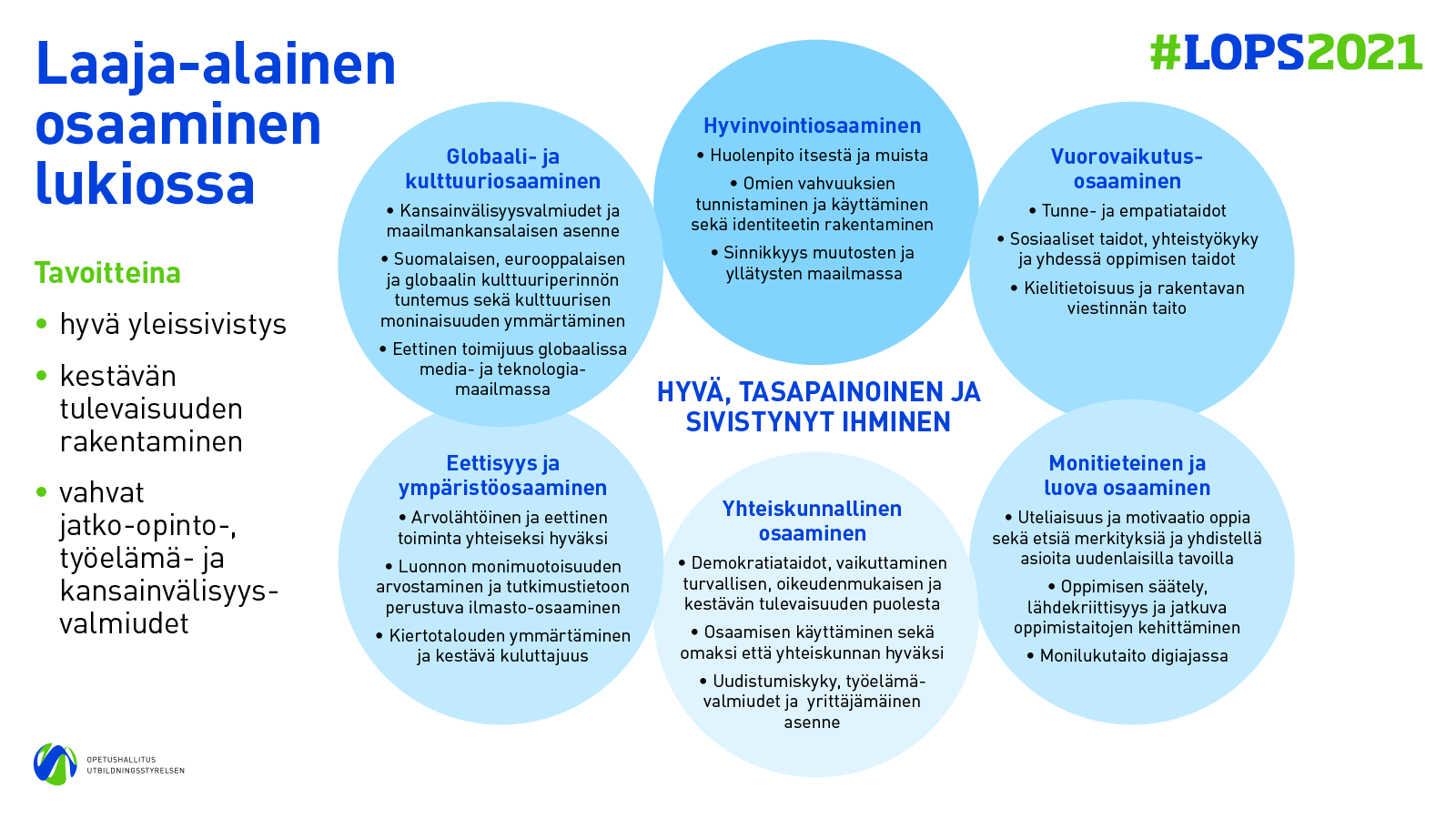 Aikuisten lukiokoulutuksen opetussuunnitelman perusteissa kuvatut oppiaineiden oppimäärät muodostavat lukiokoulutuksessa saavutettavan osaamisen perustan. Lukiokoulutuksen tehtävän mukainen yleissivistys rakentuu oppiaineissa määritellystä tiedonalakohtaisesta osaamisesta, jota laaja-alainen osaaminen tukee ja syventää. Laaja-alainen osaaminen käsittää opiskelijan hyvään yleissivistykseen ja hyväksi ihmiseksi kasvamiseen, kestävän tulevaisuuden rakentamiseen sekä jatko-opinto-, työelämä- ja kansainvälisyysvalmiuksiin tarvittavien tietojen, taitojen, arvojen, asenteiden ja tahdon muodostaman kokonaisuuden. Lukiokoulutuksen arvoperusta, oppimiskäsitys ja toimintakulttuuri luovat perustan laaja-alaisen osaamisen kehittymiselle. Laaja-alaisen osaamisen osa-alueiden tavoitteisiin pyritään kaikissa lukio-opinnoissa. Kukin oppiaine lähestyy laaja-alaista osaamista oman tiedon- ja tieteenalansa lähtökohdista. Laaja-alainen osaaminen on keskeinen osa sekä oppiainekohtaisia että oppiaineita yhdistäviä opintoja. Laaja-alaista osaamista kehittävissä opinnoissa opiskelija syventää osaamistaan tarkastelemalla monitahoisia kulttuurisia ja yhteiskunnallisia ilmiöitä sekä niiden yhteyksiä ja keskinäisriippuvuuksia. Opiskelija oppii soveltamaan aiemmin oppimaansa sekä hakemaan, tulkitsemaan, arvottamaan, jakamaan ja tuottamaan tietoa eri muodoissa, ympäristöissä ja erilaisissa yhteisöissä sekä erilaisten välineiden avulla. Kehittyvä laaja-alainen osaaminen tukee opiskelijoiden kriittisen ajattelun, yhteistyötaitojen, luovan ongelmanratkaisun, oppimaan oppimisen ja elinikäisen oppimisen taitojen kehittymistä.Edellä esitetyn kuvion mukaisesti kaikille aikuisten lukiokoulutusta järjestäville oppilaitoksille yhteisiä laaja-alaisen osaamisen osa-alueita on kuusi. Ne muodostavat toisiaan täydentävän ja yhdistävän kokonaisuuden. Laaja-alaisen osaamisen osa-alueet ovat hyvinvointiosaaminenvuorovaikutusosaaminenmonitieteinen ja luova osaaminenyhteiskunnallinen osaaminen eettisyys ja ympäristöosaaminen globaali- ja kulttuuriosaaminen.Kaikkia osa-alueita opiskeltaessa on tarkoitus, että opiskelija havainnoi ja analysoi nykyajan ilmiöitä ja toimintaympäristöjä sekä oppii etsimään hyvän tulevaisuuden rakentamisen elementtejä osaa esittää perusteltuja käsityksiä toivottavista muutoksista ja rohkaistuu toimimaan eettisesti kestävien ratkaisujen puolesta sekä oman arjen että yhteiskunnan tasollasaa mahdollisuuksia oman mukavuusalueen haastamiseen, osaamisen jakamiseen ja vertaisoppimiseen sekä ratkaisujen yhdessä ideointiin ja tuottamiseen. Laaja-alaista osaamista täydennetään ja konkretisoidaan paikallisessa opetussuunnitelmassa kunkin oppiaineen kohdalla sekä jokaisen opintojakson kuvauksessa. Laaja-alainen osaaminen otetaan huomioon oppilaitoksen toimintakulttuurissa. Sen toteutusta täydennetään opetussuunnitelmaan sisällytettävissä korkeakouluopintoihin ja työelämään tutustumisen sekä kansainvälisen osaamisen järjestelyjen kuvauksissa. Temaattisten opintojen sisältöjä voidaan valita laaja-alaisen osaamisen osa-alueista. Laaja-alaisen osaamisen osa-alueiden yksityiskohtaisemmat tavoitteet ovat seuraavat. Osa-alueet ja niiden tavoitteet etenevät yksilöllisestä näkökulmasta laajempiin yhteyksiin.HyvinvointiosaaminenOpiskelija rakentaa identiteettiään tunnistamalla vahvuuksiaan ja kehittämiskohteitaan sekä syventämällä osaamistaan lisääntyvän itsetuntemuksen pohjalta. Lukio-opinnot kehittävät opiskelijan epävarmuuden sietokykyä, sinnikkyyttä ja luottamusta tulevaisuuteen. Opiskelija ymmärtää terveyden ja terveellisten elämäntapojen merkityksen sekä vaalii fyysistä, psyykkistä ja sosiaalista toimintakykyään ja hyvinvointiaan. Opiskelija omaksuu hyvinvointiaan tukevia ja iloa tuottavia toimintatapoja sekä tunnistaa niitä edistäviä yhteisöjä. Riittävä fyysinen aktiivisuus, uni, opiskelupäivän aikaiset tauot ja terveellinen ravinto tukevat oppimista sekä opiskelijan jaksamista ja palautumista. Opiskelija vahvistaa myös elämäntapoja, joissa korostuvat itselle merkityksellinen kulttuuri, teknologian vastuullinen käyttö ja eettisyys. Opiskelija toimii aktiivisesti oman ja toisten hyvinvoinnin ja turvallisuuden hyväksi. Lukio-opinnot kehittävät opiskelijan valmiuksia tunnistaa myös hyvinvointia ja turvallisuutta heikentäviä tekijöitä, kuten uupumusta, kiusaamista ja häirintää, ja osallistua niiden ehkäisemiseen. Opiskelija saa valmiuksia hakeutua itse tai ohjata muita hakeutumaan palvelujärjestelmien piiriin ongelma- ja poikkeustilanteissa. Lukio-opinnoissa tutustutaan yhteiskunnallisiin, kulttuurisiin ja globaaleihin keinoihin, joiden avulla edistetään yhteisöjen ja ekosysteemien hyvinvointia. Opiskelijoille tarjotaan mahdollisuus toimia ja oppia yhdessä sekä löytää tapoja kohdata muuttuvan maailman epävarmuutta. VuorovaikutusosaaminenHyvän vuorovaikutuksen lähtökohta on myötätunto, joka mahdollistaa merkityksellisyyden kokemisen. Opiskelija saa kokea kuuluvansa lukioyhteisöön, ja hän tulee kuulluksi omana itsenään. Opiskelija kehittää vuorovaikutusosaamistaan tunnistamalla, käsittelemällä ja säätelemällä tunteitaan. Hän oppii myös kuuntelemaan, kunnioittamaan ja ennakoimaan toisten tunteita ja näkemyksiä sekä niiden ilmaisuja. Hän oppii käyttämään tunteita voimavarana vuorovaikutuksessa.Vuorovaikutusta opitaan yhdessä ja yhteistyössä sekä erilaisissa ympäristöissä. Samalla opiskelijat kehittävät kielitietoisuuttaan ja monilukutaitoaan. He ymmärtävät niiden keskeisen merkityksen tiedon tuottamisessa ja tulkinnassa sekä ratkaisujen etsimisessä. Vuorovaikutusosaaminen tukee opiskelijoita heidän asettaessaan tavoitteita opiskelulleen ja muulle toiminnalleen. Lukio-opinnot antavat opiskelijalle valmiuksia rakentavaan vuorovaikutukseen. Hän syventää kykyään käsitellä ristiriitoja ja konflikteja rakentavasti ja myös sovittelun keinoin. Opiskelija saa kokemuksia toiminnasta viestien ja merkitysten välittäjänä myös kieli- ja kulttuurirajoja ylittävässä vuorovaikutuksessa.Vuorovaikutusosaamisen kehittämisessä pohditaan sananvapauden merkitystä, sen vastuullista käyttöä sekä tiedonkäsityksen ja tiedonvälityksen muuttumista eri näkökulmista. Opiskelija hahmottaa rakentavan vuorovaikutuksen ja kulttuurienvälisen ymmärryksen merkityksen kestävälle tulevaisuudelle, demokratialle ja rauhalle. Monitieteinen ja luova osaaminenMonitieteinen osaaminen tukee opiskelijan ajattelun, näkemysten ja toiminnan eettisten, esteettisten ja ekologisten arvolähtökohtien pohdintaa. Hän tutustuu erilaisiin tiedonhankinnan ja -esittämisen tapoihin ja harjaantuu käyttämään niitä. Samalla hän vahvistaa kykyään arvioida tiedon luotettavuutta. Opiskelija tottuu arvioimaan erilaisen tiedon tarpeellisuutta ja merkittävyyttä elämänhallinnan, opiskelun ja työ- ja jatko-opintosuunnitelmiensa sekä eri yhteisöjensä kannalta. Tätä konkretisoidaan tutustumalla korkeakouluopiskelun ja työssä oppimisen tapoihin rakentaa tietoa ja hyödyntää osaamista. Samalla opiskelija vahvistaa oppimaan oppimisen taitojaan sekä valmiuksiaan jatko-opintoihin ja muita elämänvaiheita varten.Opiskelijan monilukutaitoa syvennetään tavoitteellisesti. Monilukutaito perustuu laaja-alaiseen käsitykseen tekstistä. Lukio-opinnot vahvistavat opiskelijan uteliaisuutta ja taitoa löytää, tulkita ja tuottaa monenlaisia tekstejä vaativuusastetta, näkökulmia ja konteksteja vaihdellen. Lukio-opinnoissa pohditaan, miten teknologia ja digitalisaatio tukevat yksilöiden ja yhteisöjen kyvykkyyksiä. Opiskelija tutkii mahdollisuuksia ratkaista monimutkaisia ongelmia. Opiskelija pohtii tulevaisuuden kannalta kestäviä ratkaisuja, joissa otetaan huomioon ympäristön, talouden, teknologian ja politiikan yhteyksiä, ja oppii tekemään ja arvioimaan vaihtoehtoisia tulevaisuusskenaarioita yksilön, yhteisöjen ja ekosysteemien näkökulmasta.Yhteiskunnallinen osaaminen Opiskelijan monimuotoiset osallistumis-, vaikuttamis- ja työkokemukset sekä niiden reflektointi ovat yhteiskunnallisen osaamisen lähtökohtana. Opinnot syventävät opiskelijan ymmärrystä omasta roolistaan, vastuustaan ja mahdollisuuksistaan tukea demokratian monimuotoista toteutumista ympäröivässä yhteiskunnassa ja yhteistyössä muiden kanssa.  Yhteiskunnallinen osaaminen tukee opiskelijaa hänen suuntautuessaan jatko-opintoihin, työelämään ja kansalaistoimintaan. Yhteiskunnallisen osaamisen myötä opiskelija sisäistää yritteliään ja uudistumishenkisen asenteen eri elämänalueilla. Hän harjaantuu suunnittelemaan tulevaisuuttaan avarakatseisesti sekä rohkaistuu ottamaan perusteltuja riskejä ja sietämään epävarmuutta, turhautumista ja epäonnistumisia.  Opiskelija oppii ymmärtämään ja arvostamaan demokraattisen, oikeudenmukaisen sekä tasa-arvoon ja yhdenvertaisuuteen perustuvan yhteiskunnan toimintaperiaatteita ja rakenteita. Hän ymmärtää, miten yhteinen sosiaalinen pääoma muodostuu ja miten sitä voi kartuttaa. Opiskelija omaksuu aktiivisen kansalaisuuden ja toimijuuden taitoja. Hän motivoituu ottamaan kantaa yhteiskunnallisiin kysymyksiin ja tekemään aloitteita sekä viemään niitä eteenpäin yhteistyössä paikallisesti ja kansainvälisesti. Opiskelijan oman työn merkitystä hyvän tulevaisuuden rakentamisessa tehdään näkyväksi.Eettisyys ja ympäristöosaaminen  Opiskelija arvioi ja suunnittelee toimintaansa eettisyyden ja vastuullisuuden lähtökohdista. Hän oppii perusasioita kestävän elämäntavan ekologisesta, taloudellisesta, sosiaalisesta ja kulttuurisesta ulottuvuudesta sekä näiden keskinäisriippuvuuksista. Opiskelija ymmärtää, miksi ihmisen toiminta on sovitettava luonnonympäristöjen kantokykyyn sekä rajallisiin luonnonvaroihin ja niiden kestävään käyttöön. Kokemukset ihmisiin ja luontoon kohdistuvasta huolenpidosta vahvistavat luottamusta siihen, että arkisilla hyvillä teoilla on vaikutusta. Opiskelija tutustuu tutkimustietoon ja käytäntöihin, jotka liittyvät ilmastonmuutoksen hillitsemiseen ja luonnon monimuotoisuuden turvaamiseen. Hän saa mahdollisuuksia havainnoida, suunnitella, tutkia ja arvioida toimintaa, jolla näitä ilmiöitä voidaan muuttaa kestävään suuntaan. Opiskelija reflektoi havaintojaan yhteiskunnallisen vaikuttamisen näkökulmasta pyrkien tunnistamaan rakenteita, jotka mahdollistavat eri yhteisöjen kestävän toiminnan tai ovat sen esteenä.Opiskelija ymmärtää perusasiat globalisaatiosta ja siitä, miten se vaikuttaa erilaisissa olosuhteissa elävien ihmisten mahdollisuuksiin noudattaa kestävää elämäntapaa. Hän tuntee YK:n kestävän kehityksen toimintaohjelma Agenda 2030:n tavoitteita ja arvioi niissä edistymistä. Opiskelija pohtii ja vahvistaa omaa panostaan ja tarvittavia kumppanuuksia kestävän tulevaisuuden hyväksi.Globaali- ja kulttuuriosaaminen Opiskelija syventää tietojaan ja ymmärrystään omasta identiteetistään sekä lukioyhteisön ja yhteiskunnan moninaisuudesta, jossa erilaiset identiteetit, kielet, uskonnot ja katsomukset elävät rinnakkain ja vuorovaikutuksessa keskenään. Opiskelija vahvistaa kansainvälistä osaamistaan ja monilukutaitoaan hyödyntämällä kulttuurisesti ja kielellisesti monimuotoisia verkostoja, medioita ja lähdeaineistoja. Hän saa kokemuksia opiskelusta, yhteistyöstä ja eettisestä toimijuudesta erilaisia kansainvälisyyden toimintamuotoja ja teknologiaympäristöjä hyödyntäen. Opiskelija oppii tunnistamaan ja reflektoimaan kulttuuriperintöjä, arvoja, ihmisten erilaisia toimintaympäristöjä ja muita seikkoja, joiden pohjalle kulttuuri-identiteetit ja elämäntavat rakentuvat omassa arjessa sekä suomalaisessa yhteiskunnassa, Euroopassa ja globaalisti. Samalla hän harjaantuu arvostamaan ihmisten ja yhteisöjen oikeutta kulttuuriseen identiteettiin sekä toimimaan kulttuurisen moninaisuuden puolesta. Opiskelija saa monenlaisia tilaisuuksia tutkia, harjoitella ja kartuttaa maailmankansalaisen taitoja ja etiikkaa YK:n kestävän kehityksen toimintaohjelma Agenda 2030:n mukaisesti. Samalla hän oppii erittelemään kansainvälistymistä ja globalisaatiota ilmiöinä. Opiskelija vahvistaa ihmisoikeuksien tuntemustaan ja toimijuuttaan ihmisoikeuksien, yhdenvertaisuuden, oikeudenmukaisuuden ja eettisesti vastuullisten elintapojen edistämiseksi. Hän tunnistaa ja oppii hyödyntämään mahdollisuuksia monenkeskiseen, luovaan yhteistyöhön hyvän tulevaisuuden rakentamiseksi.6.3 Äidinkieli ja kirjallisuusOppiaineen tehtävä Äidinkieli ja kirjallisuus -oppiaineen tehtävänä on kehittää opiskelijoiden kielitaitoa, vuorovaikutustaitoa ja monilukutaitoa. Opiskelu syventää kiinnostusta kieleen, kirjallisuuteen ja muuhun kulttuuriin sekä lisää tietoisuutta omista taidoista viestijänä ja kielenkäyttäjänä. Opiskelu tukee kielitietoisuuden kehittymistä, kulttuurista yleissivistystä sekä oppimista kaikissa oppiaineissa. Tavoitteena on, että opiskelijat oppivat sellaisia tietoja ja taitoja, jotka tukevat jatko-opintoja ja aktiivista kansalaisuutta.Oppiaineena äidinkieli ja kirjallisuus on monitieteinen tieto-, taito- ja kulttuuriaine. Oppiaineessa yhdistyvät kieli-, kirjallisuus- ja viestintätieteiden sekä kulttuurintutkimuksen tarkastelemat ilmiöt. Äidinkielen ja kirjallisuuden opiskelu tutustuttaa kulttuuriperintöön ja sen eri muotoihin, sanataiteeseen sekä media- ja viestintäkulttuuriin.Äidinkielen ja kirjallisuuden opetus ohjaa monipuoliseen itsensä ilmaisemiseen, vuorovaikutustaitojen kehittämiseen, tekstien tulkintaan, aktiiviseen tiedonhankintaan sekä tiedon kriittiseen käsittelyyn ja eettiseen pohdintaan. Opiskelu kehittää ajattelemisen ja oppimaan oppimisen taitoja, metakielellisiä taitoja ja luovuutta. Tavoitteena on tukea ja kehittää kielitietoisuutta ja monimuotoisten tekstien tulkinnan ja tuottamisen taitoja. Kielitieto integroidaan oppiaineen muihin sisältöihin, ja sen opiskelu kehittää tekstien tulkinnan ja tuottamisen taitoja. Kirjallisuuden opiskelun tavoitteena on sekä kauno- että tietokirjallisuuden ymmärtäminen, elämyksellinen lukeminen sekä tekstien analysoinnin ja tulkinnan taitojen kehittyminen. Kirjallisuuden opiskelu tukee esteettisen ja eettisen pohdinnan kehittymistä ja antaa aineksia luovuuden, vuorovaikutustaitojen ja oman ilmaisun kehittämiseen. Medialukutaidon opiskelu syventää mediatekstien ja -sisältöjen kriittisen lukemisen, tuottamisen ja tulkitsemisen taitoja sekä mediakulttuurin ymmärtämistä ja auttaa omaksumaan aktiivisen ja vastuullisen kansalaisen taitoja.Äidinkielen ja kirjallisuuden opetuksessa perehdytään oppiaineen taustalla olevien tieteenalojen kieleen, käsitteistöön ja tapoihin rakentaa tietoa. Opetus perustuu laajaan tekstikäsitykseen, jonka mukaan tekstit ovat monimuotoisia, esimerkiksi kirjoitettuja, puhuttuja, visuaalisia, audiovisuaalisia tai näiden ilmaisumuotojen yhdistelmiä. Oppiaineelle tyypillisiä tekstejä ovat fiktiiviset ja asiatekstit, mediatekstit sekä institutionaaliset ja arkikeskustelut. Äidinkieli ja kirjallisuus on osa lukion kielikasvatusta, joka pyrkii tunnistamaan ja tekemään näkyväksi kielten roolia oppimisessa. Kielten opiskelu kehittää opiskelijan monikielistä kompetenssia, joka koostuu äidinkielten ja muiden kielten sekä niiden murteiden ja rekistereiden eritasoisesta hallinnasta. Kielikasvatus vahvistaa opiskelijan kielitietoisuutta ja eri kielten rinnakkaista käyttöä, monilukutaidon kehittymistä sekä sosiaalistumista kieliyhteisöön. Kielikasvatus auttaa opiskelijaa rakentamaan kielellistä ja kulttuurista identiteettiään. Tavoitteena on oppia tunnistamaan ja arvostamaan kielellistä ja kulttuurista moninaisuutta sekä kielellisiä oikeuksia omassa arjessa ja laajemmin yhteiskunnassa. Opetuksessa otetaan huomioon Suomen kielellinen moninaisuus, suomen ja ruotsin kielen asema kansalliskielinä sekä saamen kielet maan alkuperäiskansan kielinä. Äidinkielen ja kirjallisuuden opiskelussa tehdään yhteistyötä kirjastojen kanssa. Lisäksi hyödynnetään muita vaihtelevia opiskeluympäristöjä, kuten teattereita, museoita ja arkistoja sekä muita kulttuurilaitoksia. Opiskelija hyödyntää opiskelussa myös omia kielenkäyttö- ja tekstiympäristöjään sekä kouluyhteisön ja muiden yhteisöjen kielellistä ja kulttuurista moninaisuutta. Opiskelussa käytetään opiskelijalle riittävän haastavia, merkityksellisiä, kokemuksellisia sekä luovuutta kehittäviä aineistoja ja menetelmiä. Tekstejä tuotetaan ja tulkitaan sekä itsenäisesti että vuorovaikutuksessa muiden kanssa.Äidinkielen ja kirjallisuuden opiskelussa toteutetaan oppiaineen tavoitealueiden integraatiota. Eri oppimäärät tekevät yhteistyötä sekä toistensa että muiden oppiaineiden kanssa. Laaja-alainen osaaminen oppiaineessaLaaja-alainen osaaminen karttuu äidinkieli ja kirjallisuus -oppiaineessa oppiaineen sisäisinä ja oppiainerajat ylittävinä teemoina ja osaamisalueina. Oppiaine on osa lukion kulttuuri-, media- sekä kansalais- ja demokratiakasvatusta.  Laaja-alaisista osaamisen alueista korostuvat äidinkielessä ja kirjallisuudessa monitieteinen ja luova osaaminen, vuorovaikutusosaaminen sekä yhteiskunnallinen osaaminen. Opiskelussa opitaan kielen, ilmaisun, tekstien ja vuorovaikutuksen keinoja rakentaa merkityksiä ja yhteyksiä ihmisten välille. Vaikuttamisen, argumentoinnin, omien tekstien tuottamisen sekä vuorovaikutustaitojen kehittyminen tukee aktiivisen kansalaisen ja työelämätaitoja. Kriittisen ja kulttuurisen lukutaidon, tekstien tuottamisen taitojen, monilukutaidon sekä kielitietoisuuden ja vuorovaikutustaitojen kehittäminen tukee opiskelua ja oppimista kaikissa oppiaineissa sekä oppiaineiden yhteistyössä. Taitojen kehittyminen edellyttää pitkäjänteistä, luovaa, tutkivaa, toiminnallista ja prosessimaista työskentelyä.Äidinkielen ja kirjallisuuden opiskelu vahvistaa eettisyyttä, ympäristöosaamista sekä globaali- ja kulttuuriosaamista, jotka otetaan huomioon opiskelun sisältöjen valinnassa. Opiskelu lisää ymmärrystä aikamme ajankohtaisista ympäristöhaasteista sekä antaa valmiuksia kestävän tulevaisuuden rakentamiseen. Mediataitojen sekä tiedonhankinta- ja tiedonhallintataitojen opiskelu kytkeytyy kriittiseen ja kulttuuriseen lukutaitoon ja eettisyyteen. Opiskelussa ohjataan kielellisen ja kulttuurisen moninaisuuden ymmärtämiseen sekä identiteettien pohdintaan ja tunnistamiseen. Tavoitteena on ymmärtää omaa identiteettiä suhteessa suomalaiseen, eurooppalaiseen ja globaaliin kulttuuriin.Äidinkielen ja kirjallisuuden opiskelussa saavutettava osaaminen tukee monin eri tavoin opiskelijan hyvinvointiosaamisen kehittymistä. Kielitietoisuuden, vuorovaikutusosaamisen ja monilukutaidon kehittyminen tukee ja vahvistaa opiskelijan identiteettien kehittymistä. Opiskelussa harjaannutaan oman ja toisten osaamisen rakentavaan arviointiin ja reflektointiin. Kulttuurin ja erityisesti kirjallisuuden opiskelun avulla syvennetään käsitystä elämästä, ihmisistä ja maailmasta. Oppiaine antaa välineitä omien ajatusten, tunteiden ja kokemusten kielentämiseen sekä oman elämäntarinan ja vahvuuksien hahmottamiseen. Oppiaine tukee keskeisiä elämänhallinnan taitoja: vuorovaikutus- ja tekstitaitoja sekä taitoa toimia vastuullisesti, eettisesti ja rakentavasti eri tilanteissa. 6.3.1 Suomen kieli ja kirjallisuus -oppimääräOppimäärän erityinen tehtäväSuomen kieli ja kirjallisuus -oppimäärän erityisenä tehtävänä on syventää opiskelijan suomen kielen, kirjallisuuden ja kulttuurin tuntemusta sekä monilukutaitoa, vuorovaikutustaitoja ja mediataitoja. Opiskelu syventää opiskelijan käsitystä kieli- ja kulttuuritietoisuuden, kielitaidon ja vuorovaikutusosaamisen merkityksestä yksilöiden identiteettien ja yhteisöjen rakentumisessa. Suomen kieli on sekä oppimisen kohde että väline muiden oppiaineiden opiskelussa. Opiskelu kartuttaa monipuolisesti jatko-opinnoissa ja työelämässä tarvittavia teksti- ja vuorovaikutustaitoja. Opiskelussa tutustutaan mahdollisuuksiin jatkaa suomen kielen ja kirjallisuuden opintoja korkea-asteella.Suomen kielen ja kirjallisuuden oppimäärän opiskeluun kuuluu kokonaisteosten lukeminen ja laajojen tekstien kirjoittaminen. Pakollisten opintojen aikana luetaan vähintään kuusi kokonaisteosta.Suomen kielen ja kirjallisuuden opetuksen yleiset tavoitteetSuomen kielen ja kirjallisuuden opetuksen yleiset tavoitteet liittyvät opiskelijan vuorovaikutusosaamiseen, tekstien tulkitsemisen taitoihin, tekstien tuottamisen taitoihin sekä kieli- ja kulttuuritietoisuuden kehittymiseen. Tavoitealueittain yleiset tavoitteet ovat seuraavat.VuorovaikutusosaaminenTavoitteena on, että opiskelijapystyy tavoitteelliseen, tarkoituksenmukaiseen ja eettiseen vuorovaikutukseen niin esiintymis- kuin ryhmäviestintätilanteissakin sekä osaa analysoida, arvioida ja kehittää omaa vuorovaikutusosaamistaanosaa analysoida ja arvioida erilaisia vuorovaikutustilanteita ja -suhteita, niihin liittyviä vuorovaikutusilmiöitä ja -taitoja sekä niihin liittyvää etiikkaa.Tekstien tulkitseminenTavoitteena on, että opiskelijakehittää kriittistä ja kulttuurista monilukutaitoaan niin, että osaa analysoida ja arvioida monimuotoisia tekstejä, kuten asia- ja mediatekstejä, kirjallisuutta ja puhuttuja tekstejä, tietoisena niiden tavoitteista ja konteksteista sekä hyödyntää tarkoituksenmukaisia käsitteitä tekstien analyysissäkehittää kauno- ja tietokirjallisuuden tulkitsevan ja elämyksellisen lukemisen taitojaan, syventää ymmärrystään kirjallisuuden keinoista sekä hyödyntää tarkoituksenmukaisia käsitteitä kirjallisuuden analyysissaosaa kriittisesti arvioida erilaisia tiedonlähteitä sekä niiden tarkoitusperiä, luotettavuutta ja käytettävyyttä. Tekstien tuottaminenTavoitteena on, että opiskelijakehittää kriittistä ja kulttuurista monilukutaitoaan niin, että osaa hyödyntää ja tuottaa monimuotoisia tekstejä tietoisena niiden tavoitteista ja konteksteista sekä osaa ilmaista ja perustella ajatuksiaan sekä käyttää tilanteeseen sopivaa kieltä ja ilmaisutapojahallitsee tekstien tuottamisen prosessin eri vaiheet, osaa reflektoida omia tekstin tuottamisen prosessejaan ja antaa ja ottaa vastaan palautetta sekä hyödyntää sitä tekstien tuottamisessavahvistaa yleiskielen ja sen normien sekä kirjoitetun ja puhutun kielen konventioiden hallintaa, käyttää lähteitä tarkoituksenmukaisella tavalla sekä ymmärtää ja noudattaa tekijänoikeuksia.Kieli- ja kulttuuritietoisuuden kehittyminenTavoitteena on, että opiskelijaymmärtää kielen ja tiedonalojen kielen merkityksen oppimiselle ja ajattelulle sekä kielellisen ja kulttuurisen moninaisuuden merkityksen identiteeteillesyventää tietojaan kielen rakenteista, eri rekistereistä, ilmaisun keinoista ja sävyistä, niiden luomista merkityksistä sekä kirjallisuudesta ja muista kulttuurituotteista.ArviointiArvioinnin tehtävänä on edistää ja tukea oppimista sekä tehdä näkyväksi osaamisen eri ulottuvuuksia ja opiskelijan taitojen karttumista. Suomen kielen ja kirjallisuuden opinnoissa palautteen antaminen ja arviointi kytkeytyvät oppimäärän yleisistä tavoitteista johdettuihin moduulikohtaisiin tavoitteisiin. Moduulikohtaiset tavoitteet muodostavat paikallisten opintojaksojen tavoitteet tai yhdistyvät sellaisiksi.  Arvioinnin tulee olla monipuolista, avointa, oikeudenmukaista, osallistavaa, kannustavaa ja itsearviointiin ohjaavaa. Oppimisen ja osaamisen arvioinnissa käytetään monipuolisia menetelmiä, kuten havainnointia ja erilaisia näyttöjä. Opintojakson aikainen arviointi voi koostua esimerkiksi palautteen antamisesta, itsearvioinnista ja vertaisarvioinnista, jotka tukevat opiskelijaa osaamisen kehittämisessä oppimisprosessin aikana. Arviointivuorovaikutuksen ja -palautteen sekä itsearviointitaitojen avulla opiskelija kehittää käsitystä itsestään puhujana, kuuntelijana sekä tekstien tuottajana ja tulkitsijana. Opintojakson lopussa tehtävä arviointi perustuu sen sisältämien moduulien tavoitteiden saavuttamiseen. Opintojakson tavoitteisiin voi sisältyä moduulien tavoitteiden lisäksi myös paikallisesti määriteltyjä laaja-alaisen osaamisen tavoitteita. Opintojakson alussa tavoitteet kerrotaan opiskelijoille, jotta sekä opettaja että opiskelijat voivat seurata opinnoissa edistymistä. Opintojakson arviointiin vaikuttavat monipuoliset näytöt, esimerkiksi kirjalliset, suulliset ja mahdolliset muut tuotokset, sekä aktiivinen työskentely opintojakson aikana. Jos opintojakso koostuu useammasta saman oppimäärän moduulista, annetaan siitä yksi arvosana.Oppimäärän arvioinnissa voi opintojaksojen arvosanojen keskiarvon lisäksi tai korottamiseksi käyttää päättöarvioinnin tukena oppiaineen yleisistä tavoitteita johdettuja arvioinnin kohteita, jotka ovat tavoitealueittain seuraavat.Vuorovaikutusosaaminenvuorovaikutustaitojen hallinta ryhmä- ja esiintymistilanteissavuorovaikutustilanteiden ja -ilmiöiden ymmärtäminenTekstien tulkitseminenmonimuotoisten tekstien, erityisesti mediatekstien analysoiminen ja tulkitseminenkauno- ja tietokirjallisuuden ymmärtäminen ja tulkitseminentiedon ja tekstien arvioinnin taidotTekstien tuottaminentekstilajien tuottaminen, erilaisten ilmaisukeinojen hallinta ja itsensä ilmaiseminentekstien tuottamisen prosessien hallintayleiskielen hallintatiedonhankinnan taidot, lähteiden ja aineistojen arviointi ja käyttäminenKieli- ja kulttuuritietoisuuden kehittyminenkielellisen ja kulttuurisen moninaisuuden ymmärtäminen oppiaineeseen kytkeytyvien tiedonalojen kielten ymmärtäminenkielitiedon ja oppiaineen käsitteiden hallintaOpintojen päättövaiheessa voidaan puhe- ja vuorovaikutustaitojen arvioinnissa käyttää toisen asteen puheviestintätaitojen koetta (PUHVI-koetta).Pakolliset opinnotÄI1 Tekstien tulkinta ja kirjoittaminen (2 op)TavoitteetModuulin tavoitteena on, että opiskelijaosaa tuottaa, tulkita ja arvioida erilaisia, monimuotoisia tekstejä ja niiden rakenteita ja ilmaisutapojarohkaistuu kirjoittajana ja hallitsee kirjoittamisprosessin eri vaiheetosaa käyttää muita tekstejä oman kirjoittamisen pohjanasyventää käsitystä itsestään tekstien tulkitsijana ja tuottajana sekä palautteen antajana ja vastaanottajana. Keskeiset sisällötkeskeiset tekstilajit: kertovat, kuvaavat, ohjaavat, kantaa ottavat ja pohtivat tekstit sekä niiden yhdistelmättekstikokonaisuuden rakentuminen; tekstin tavoitteen, kohderyhmän, kontekstien, sisällön, rakenteen, ilmaisutapojen ja näkökulmien analyysierilajisten tekstien tuottamisen prosessi yksin ja yhdessä sekä tekstien pohjalta kirjoittaminen, referointi ja kommentointitekstien moniäänisyys ja intertekstuaalisuuskielen- ja tekstinhuoltoaÄI2 Kieli- ja tekstitietoisuus (1 op)TavoitteetModuulin tavoitteena on, että opiskelijakehittää kieli- ja tekstitietoisuuttaan syventää ymmärrystään kielestä ja teksteistä merkityksiä rakentavina kokonaisuuksinaymmärtää kielen sosiaalisen luonteen ja merkityksen niin yksilön kuin yhteisöjen kannalta.Keskeiset sisällöterilaiset käsitykset kielestä: kieli rakenteena, merkitysten muodostajana, sosiaalisena ja yhteisöllisenä ilmiönä sekä vallan välineenämonilukutaidon käsite, laaja tekstikäsitys, tekstilajin käsitekielipolitiikka, yksi- ja monikielisyys, kieli-ideologiat, kielenohjailun periaatteetÄI3 Vuorovaikutus 1 (1 op)TavoitteetModuulin tavoitteena on, että opiskelijalisää viestintärohkeuttaan, syventää viestijäkuvaansa sekä käsitystään kielestä ja identiteetistäsyventää ryhmäviestintätaitojaan sekä oppii analysoimaan ja arvioimaan ryhmäviestinnän ilmiöitäoppii tarkastelemaan kielen ja nonverbaalisten keinojen merkitystä ja tilanteista vaihtelua eri vuorovaikutustilanteissa.Keskeiset sisällötoman vuorovaikutusosaamisen reflektointi, palautteen antaminen ja vastaanottaminen, kuuntelutaidot sekä tavoitteellinen ja rakentava osallistuminen ryhmän vuorovaikutukseenvuorovaikutustilanteiden analyysi, keskustelun rakentuminen, merkitysneuvottelu, kieli ja nonverbaalinen viestintä sekä ryhmäviestinnän ilmiöt, kuten roolit, jännitteet ja koheesiokieli ja identiteetti sekä kielen tilanteinen vaihteluÄI4 Kirjallisuus 1 (2 op)TavoitteetModuulin tavoitteena on, että opiskelijasyventää ja monipuolistaa lukemisen tapojaantuntee kauno- ja tietokirjallisuuden lajeja ja ilmaisukeinojamonipuolistaa taitoaan lukea, analysoida ja tulkita monimuotoista kirjallisuutta tarkoituksenmukaista lähestymistapaa ja käsitteistöä hyödyntäenymmärtää kirjallisuuden monitulkintaisuutta.Keskeiset sisällötkirjallisuuden tehtäviä ja lukemisen tapoja, erityisesti elämyksellinen ja kokemuksellinen lukeminen ja kirjoittaminenkirjallisuuden keskeisiä lajeja, ilmaisukeinoja ja analyysin käsitteitäkertomus ja kertomuksellisuus kauno- ja tietokirjallisuudessa sekä muissa teksteissä, esimerkiksi teatteriesityksissä, elokuvissa, peleissä tai muissa mediateksteissäkirjallisuuden tulkinnan erilaisia lähestymistapojaÄI5 Tekstien tulkinta 1 (2 op)TavoitteetModuulin tavoitteena on, että opiskelijasyventää kriittistä lukutaitoaan, erityisesti medialukutaitoaanymmärtää median toimintatapoja, median merkityksen identiteettien rakentumisessa ja median roolin yhteiskunnallisena vaikuttajanaoppii tulkitsemaan monimuotoisia tekstejä, erityisesti mediatekstejä, sekä analysoimaan niiden ilmaisutapoja ja vuorovaikutustaperehtyy vaikuttamisen ja argumentoinnin keinoihin sekä syventää niihin liittyviä tietoja ja taitoja.Keskeiset sisällötsananvapaus, mediakritiikki, mediaetiikkatekstien ideologisuuden tunnistaminen, mielipiteen ja tutkimustiedon erotvaikuttamisen kielelliset ja audiovisuaaliset keinot sekä argumentoinnin tavat ja retoriset keinotlähdekritiikki, tiedonhankinta ja -hallinta, tekijänoikeudetpuhuttujen ja kirjoitettujen kantaa ottavien ja vaikuttavien tekstien analysointia ja tuottamistaÄI6 Kirjoittaminen 1 (1 op)TavoitteetModuulin tavoitteena on, että opiskelijarohkaistuu kirjoittajana ja syventää kirjoitusprosessin hallinnan taitojaan syventää käsitystään tekstin rakenteen, kielen ja ilmaisutapojen vaikutuksesta tekstin merkityksiinsyventää taitoaan käyttää muita tekstejä oman kirjoittamisen pohjana ja arvioida tekstien luotettavuutta.Keskeiset sisällötkirjoittaminen prosessina: ideointi, aiheen rajaus sekä näkökulman valinta; jäsentely, muokkaaminen ja viimeistely; palautteen antaminen ja vastaanottaminentekstien pohjalta kirjoittaminen, kielen- ja tekstinhuoltoatekstin omaäänisyyttä tukevia sanataideharjoituksiaÄI7 Vuorovaikutus 2 (1 op)TavoitteetModuulin tavoitteena on, että opiskelijalisää esiintymisrohkeuttaan ja ymmärrystään esiintymisjännityksestäkehittää esiintymistaitojaan sekä kykyään tuottaa erilaisia puhuttuja tekstejä myös digitaalisissa ympäristöissäsyventää kykyään analysoida ja arvioida puhuttuja tekstejä ja audiovisuaalista viestintää. Keskeiset sisällötesiintymisjännitys ja vireystila, esiintymisen vuorovaikutteisuus ja yleisön vastuupuheenvuoron rakentaminen ja esittäminen yksin, ryhmässä tai audiovisuaalisena tekstinä; kohdentamisen, kontaktin, havainnollistamisen ja ilmaisun taidotvuorovaikutustaidot ja -etiikka eri viestintäkanavissa, esimerkiksi sosiaalisessa mediassapuhuttujen ja audiovisuaalisten tekstien analysointi ja arviointiValinnaiset valtakunnalliset opinnotÄI8 Kirjallisuus 2 (2 op)TavoitteetModuulin tavoitteena on, että opiskelijalisää kirjallisuuden tuntemustaan ja oppii tarkastelemaan kaunokirjallisuutta myös osana muuttuvaa yhteiskuntaaymmärtää eri kontekstien merkityksen kirjallisuuden tulkinnassatuntee Suomen kirjallisuuden ja maailmankirjallisuuden keskeisiä teoksia ja teemoja sekä osaa analysoida niitä osana kulttuurikontekstia.Keskeiset sisällötSuomen kirjallisuus monimuotoisena, moniäänisenä ja monikielisenä ilmiönä osana maailmankirjallisuuttakirjallisuuden tutkimista eri konteksteissaan: tekijän ja lajin konteksti, historiallinen ja kulttuurinen konteksti, poliittinen ja yhteiskunnallinen kontekstitekstien tarkastelua eri näkökulmista, kuten ihmiskuvan, identiteettien, maailmankuvan sekä arvo- ja aatemaailman muutosten näkökulmastaÄI9 Vuorovaikutus 3 (2 op)TavoitteetModuulin tavoitteena on, että opiskelijamonipuolistaa erityisesti jatko-opinnoissa ja työelämässä tarvittavia vuorovaikutustaitojaankehittää valmiuksiaan ymmärtää ja ratkoa vuorovaikutuksen ongelmia sekä toimia rakentavasti ja eettisesti erilaisissa, haastavissakin vuorovaikutustilanteissa sekä ymmärtää vuorovaikutuksen kulttuurisia piirteitä ja kontekstisidonnaisuuttasyventää kykyään analysoida vuorovaikutusta erilaisista näkökulmista.Keskeiset sisällötopiskelussa ja työelämässä tarvittavat vuorovaikutustaidot, esimerkiksi kokouksiin, neuvotteluihin ja työhaastatteluihin liittyvät vuorovaikutustaidotoman idean tai näkemyksen vakuuttava esittäminen, argumentoinnin tavat ja retoriset keinoterilaisten vuorovaikutustilanteiden ja -suhteiden sekä niihin vaikuttavien tekijöiden analysointia sekä konfliktit ja ongelmanratkaisu ryhmässädialoginen ja rakentava vuorovaikutus, vuorovaikutukseen liittyvä etiikkamahdollisesti osallistuminen toisen asteen puheviestintätaitojen päättökokeeseen eli PUHVI-kokeeseen ÄI10 Kirjoittaminen 2 (2 op)TavoitteetModuulin tavoitteena on, että opiskelijakehittää kirjallista ilmaisukykyään ja taitoaan tuottaa asiatyylinen, laajahko teksti aineistoja hyödyntäenkehittää kirjoittamisen prosessin hallintaansa ja taitoaan muokata tekstiään.Keskeiset sisällötkantaa ottavien ja pohtivien tekstien suunnittelu ja tuottaminentiedonhallinnan taidot, lähteiden arviointi, lähdekritiikki, tekijänoikeudetkirjoittamisen eri vaiheiden ja ajankäytön hallinnan harjoitteluaiheen rajaaminen, näkökulman ja aineistojen valinta, aineistojen käyttötavat tekstissätekstin muokkaaminen ja viimeistely, tekstin omaäänisyys, kielen- ja tekstinhuoltoaÄI11 Tekstien tulkinta 2 (2 op)TavoitteetModuulin tavoitteena on, että opiskelijasyventää kriittistä ja kulttuurista lukutaitoaanosaa analysoida, tulkita ja arvioida erilaisia, monimuotoisia tekstejäymmärtää tekstin tavoitteiden ja kontekstin merkityksen tekstien tulkinnassaosaa esittää ja perustella tulkintansa teksteistä tarkoituksenmukaisia käsitteitä käyttäen.Keskeiset sisällötmonimuotoisten asia- ja mediatekstien ja fiktiivisten tekstien analyysi ja tulkinnan rakentaminen sekä käsitteiden käyttöerilaisia tapoja tulkita tekstejätekstin sijoittaminen tilanne- ja kulttuurikontekstiinsamonimuotoisten tekstien tavat rakentaa merkityksiä, esimerkiksi ilmaisutavat ja -muodot sekä rakenteet6.3.2 Ruotsin kieli ja kirjallisuus -oppimääräOppimäärän erityinen tehtäväRuotsin kieli ja kirjallisuus -oppimäärä on saman laajuinen kuin suomen kieli ja kirjallisuus -oppimäärä, ja myös tavoitteet ja sisältö ovat suurelta osin samanlaiset lukuun ottamatta joitakin kielikohtaisista ja kulttuurisista tekijöistä johtuvia poikkeuksia. Äidinkieli ja kirjallisuus -oppiaine nähdään kehitysprosessina, joka antaa elämäntaitoja. Oppiaine edistää myös opiskelijan identiteetin rakentumista ja syventää opiskelijan historia- ja kulttuuritietoisuutta. Oppimäärällä on keskeinen kulttuuria ylläpitävä ja identiteettiä luova tehtävä Suomen ruotsinkielisissä lukioissa. Ruotsin kielen ja kirjallisuuden opetuksella tuetaan jatkuvasti opiskelijan kielitietoisuutta ja kielenkäyttöä lukiossa sekä edistetään monikielisyyden käyttöä voimavarana. Opetuksessa on otettava huomioon opiskelijoiden vaihteleva kieli- ja kulttuuritausta. Opetuksessa ruotsin kieltä ja kirjallisuutta tarkastellaan pohjoismaiseen kontekstiin nähden. Oppimäärän tehtävänä on syventää opiskelijan ruotsin kielen tuntemusta ja taitoa sekä vahvistaa opiskelijan osaamista erityisesti ruotsin kielen kulttuurista ja kirjallisuudesta Suomessa. Ruotsin kieli on sekä oppimisen kohde että väline kaikissa oppiaineissa. Opetus lisää opiskelijan tietoisuutta hyvän kielellisen osaamisen merkityksestä myös jatko-opintojen kannalta. Opetuksessa yhdistyvät eri osa-alueet: lukeminen, kirjoittaminen, puhuminen, vuorovaikutus, kieli, tekstit, kirjallisuus, draama ja mediataidot. Eri osa-alueisiin kuuluvat tiedot ja taidot ovat jatkuvassa vuorovaikutuksessa keskenään. Kaikissa moduuleissa kehitetään teksti-, vuorovaikutus- ja kirjoitustaitoja sekä luetaan ja käsitellään kaunokirjallisia ja muita tekstejä kunkin moduulin näkökulmasta. Moduulien keskeiseen sisältöön kuuluu kokonaisteosten lukeminen ja laajojen tekstien kirjoittaminen. Pakollisten opintojen aikana luetaan vähintään kuusi kokonaisteosta.Ruotsin kielen ja kirjallisuuden opetuksen yleiset tavoitteetRuotsin kielen ja kirjallisuuden opetuksen yleiset tavoitteet liittyvät opiskelijan vuorovaikutusosaamiseen, tekstien tulkitsemisen taitoihin, tekstien tuottamisen taitoihin sekä kieli- ja kulttuuritietoisuuden kehittymiseen. Tavoitealueittain yleiset tavoitteet ovat seuraavat.VuorovaikutusosaaminenTavoitteena on, että opiskelijapystyy tavoitteelliseen, tarkoituksenmukaiseen ja eettiseen vuorovaikutukseen niin esiintymis- kuin ryhmäviestintätilanteissakin sekä osaa analysoida, arvioida ja kehittää omaa vuorovaikutusosaamistaanosaa analysoida ja arvioida erilaisia vuorovaikutustilanteita ja -suhteita, niihin liittyviä vuorovaikutusilmiöitä ja -taitoja sekä niihin liittyvää etiikkaa.Tekstien tulkitseminenTavoitteena on, että opiskelijakehittää kriittistä ja kulttuurista monilukutaitoaan niin, että osaa analysoida ja arvioida monimuotoisia tekstejä, kuten asia- ja mediatekstejä, kirjallisuutta ja puhuttuja tekstejä, tietoisena niiden tavoitteista ja konteksteista, sekä hyödyntää tarkoituksenmukaisia käsitteitä tekstien analyysissäkehittää kauno- ja tietokirjallisuuden tulkitsevan ja elämyksellisen lukemisen taitojaan, syventää ymmärrystään kirjallisuuden keinoista sekä hyödyntää tarkoituksenmukaisia käsitteitä kirjallisuuden analyysissaosaa kriittisesti arvioida erilaisia tiedonlähteitä, niiden tarkoitusperiä, luotettavuutta ja käytettävyyttä. Tekstien tuottaminenTavoitteena on, että opiskelijakehittää kriittistä ja kulttuurista monilukutaitoaan niin, että osaa hyödyntää ja tuottaa monimuotoisia tekstejä tietoisena niiden tavoitteista ja konteksteista sekä osaa ilmaista ja perustella ajatuksiaan sekä käyttää tilanteeseen sopivaa kieltä ja ilmaisutapojahallitsee tekstien tuottamisen prosessin eri vaiheet sekä osaa reflektoida omia tekstin tuottamisen prosessejaan sekä antaa ja ottaa vastaan palautetta ja hyödyntää sitä tekstien tuottamisessavahvistaa yleiskielen ja sen normien sekä kirjoitetun ja puhutun kielen konventioiden hallintaa, käyttää lähteitä tarkoituksenmukaisella tavalla sekä ymmärtää ja noudattaa tekijänoikeuksia.Kieli- ja kulttuuritietoisuuden kehittyminenTavoitteena on, että opiskelijaymmärtää kielen ja tiedonalojen kielen merkityksen oppimiselle ja ajattelulle sekä kielellisen ja kulttuurisen moninaisuuden merkityksen identiteeteillesyventää tietojaan kielen rakenteista, eri rekistereistä, ilmaisun keinoista ja sävyistä, niiden luomista merkityksistä sekä kirjallisuudesta ja muista kulttuurituotteista.ArviointiArvioinnin tehtävänä on edistää ja tukea oppimista sekä tehdä näkyväksi osaamisen eri ulottuvuuksia ja opiskelijan taitojen karttumista. Ruotsin kielen ja kirjallisuuden opinnoissa palautteen antaminen ja arviointi kytkeytyvät oppimäärän yleisistä tavoitteista johdettuihin moduulikohtaisiin tavoitteisiin. Moduulikohtaiset tavoitteet muodostavat paikallisten opintojaksojen tavoitteet tai yhdistyvät sellaisiksi.  Arvioinnin tulee olla monipuolista, avointa, oikeudenmukaista, osallistavaa, kannustavaa ja itsearviointiin ohjaavaa. Oppimisen ja osaamisen arvioinnissa käytetään monipuolisia menetelmiä, kuten havainnointia ja erilaisia näyttöjä. Opintojakson aikainen arviointi voi koostua esimerkiksi palautteen antamisesta, itsearvioinnista ja vertaisarvioinnista, jotka tukevat opiskelijaa osaamisen kehittämisessä oppimisprosessin aikana. Arviointivuorovaikutuksen ja -palautteen sekä itsearviointitaitojen avulla opiskelija kehittää käsitystä itsestään puhujana, kuuntelijana, tekstien tuottajana ja tulkitsijana. Opintojakson lopussa tehtävä arviointi perustuu sen sisältämien moduulien tavoitteiden saavuttamiseen. Opintojakson tavoitteisiin voi sisältyä moduulien tavoitteiden lisäksi myös paikallisesti määriteltyjä laaja-alaisen osaamisen tavoitteita. Opintojakson alussa tavoitteet kerrotaan opiskelijoille, jotta sekä opettaja että opiskelijat voivat seurata opinnoissa edistymistä. Opintojakson arviointiin vaikuttavat monipuoliset näytöt, esimerkiksi kirjalliset, suulliset ja mahdolliset muut tuotokset, sekä aktiivinen työskentely opintojakson aikana. Jos opintojakso koostuu useammasta saman oppimäärän moduulista, annetaan siitä yksi arvosana.Oppimäärän arvioinnissa voi opintojaksojen arvosanojen keskiarvon lisäksi tai korottamiseksi käyttää päättöarvioinnin tukena oppiaineen yleisistä tavoitteita johdettuja arvioinnin kohteita, jotka ovat tavoitealueittain seuraavat.Vuorovaikutusosaaminenvuorovaikutustaitojen hallinta ryhmä- ja esiintymistilanteissavuorovaikutustilanteiden ja -ilmiöiden ymmärtäminenTekstien tulkitseminenmonimuotoisten tekstien, erityisesti mediatekstien analysoiminen ja tulkitseminenkauno- ja tietokirjallisuuden ymmärtäminen ja tulkitseminentiedon ja tekstien arvioinnin taidotTekstien tuottaminentekstilajien tuottaminen, erilaisten ilmaisukeinojen hallinta ja itsensä ilmaiseminentekstien tuottamisen prosessien hallintayleiskielen hallintatiedonhankinnan taidot, lähteiden ja aineistojen arviointi ja käyttäminenKieli- ja kulttuuritietoisuuden kehittyminenkielellisen ja kulttuurisen moninaisuuden ymmärtäminen oppiaineeseen kytkeytyvien tiedonalojen kielten ymmärtäminenkielitiedon ja oppiaineen käsitteiden hallintaOpintojen päättövaiheessa voidaan puhe- ja vuorovaikutustaitojen arvioinnissa käyttää toisen asteen puheviestintätaitojen koetta (PUHVI-koetta).Pakolliset opinnotMO1 Tekstien tulkinta ja kirjoittaminen (2 op)TavoitteetModuulin tavoitteena on, että opiskelijaosaa tuottaa, tulkita ja arvioida erilaisia, monimuotoisia tekstejä ja niiden rakenteita ja ilmaisutapojarohkaistuu kirjoittajana ja hallitsee kirjoittamisprosessin eri vaiheetosaa käyttää muita tekstejä oman kirjoittamisen pohjanasyventää käsitystä itsestään tekstien tulkitsijana ja tuottajana sekä palautteen antajana ja vastaanottajana. Keskeiset sisällötkeskeiset tekstilajit: kertovat, kuvaavat, ohjaavat, kantaa ottavat ja pohtivat tekstit sekä niiden yhdistelmättekstikokonaisuuden rakentuminen; tekstin tavoitteen, kohderyhmän, kontekstien, sisällön, rakenteen, ilmaisutapojen ja näkökulmien analyysierilajisten tekstien tuottamisen prosessi yksin ja yhdessä sekä tekstien pohjalta kirjoittaminen, referointi ja kommentointitekstien moniäänisyys ja intertekstuaalisuuskielen- ja tekstinhuoltoaMO2 Kieli- ja tekstitietoisuus (1 op)TavoitteetModuulin tavoitteena on, että opiskelijakehittää kieli- ja tekstitietoisuuttaan syventää ymmärrystään kielestä ja teksteistä merkityksiä rakentavina kokonaisuuksinaymmärtää kielen sosiaalisen luonteen ja merkityksen niin yksilön kuin yhteisöjen kannalta.Keskeiset sisällöterilaiset käsitykset kielestä: kieli rakenteena, merkitysten muodostajana, sosiaalisena ja yhteisöllisenä ilmiönä sekä vallan välineenämonilukutaidon käsite, laaja tekstikäsitys, tekstilajin käsitekielipolitiikka, yksi- ja monikielisyys, kieli-ideologiat, kielenohjailun periaatteetMO3 Vuorovaikutus 1 (1 op)TavoitteetModuulin tavoitteena on, että opiskelijalisää viestintärohkeuttaan ja syventää viestijäkuvaansa sekä käsitystään kielestä ja identiteetistäsyventää ryhmäviestintätaitojaan sekä oppii analysoimaan ja arvioimaan ryhmäviestinnän ilmiöitäoppii tarkastelemaan kielen ja nonverbaalisten keinojen merkitystä ja tilanteista vaihtelua eri vuorovaikutustilanteissa.Keskeiset sisällötoman vuorovaikutusosaamisen reflektointi, palautteen antaminen ja vastaanottaminen, kuuntelutaidot sekä tavoitteellinen ja rakentava osallistuminen ryhmän vuorovaikutukseenvuorovaikutustilanteiden analyysi, keskustelun rakentuminen, merkitysneuvottelu, kieli ja nonverbaalinen viestintä sekä ryhmäviestinnän ilmiöt, kuten roolit, jännitteet ja koheesiokieli ja identiteetti sekä kielen tilanteinen vaihteluMO4 Kirjallisuus 1 (2 op)TavoitteetModuulin tavoitteena on, että opiskelijasyventää ja monipuolistaa lukemisen tapojaantuntee kauno- ja tietokirjallisuuden lajeja ja ilmaisukeinojamonipuolistaa taitoaan lukea, analysoida ja tulkita monimuotoista kirjallisuutta tarkoituksenmukaista lähestymistapaa ja käsitteistöä hyödyntäenymmärtää kirjallisuuden monitulkintaisuutta.Keskeiset sisällötkirjallisuuden tehtäviä ja lukemisen tapoja, erityisesti elämyksellinen ja kokemuksellinen lukeminen ja kirjoittaminenkirjallisuuden keskeisiä lajeja, ilmaisukeinoja ja analyysin käsitteitäkertomus ja kertomuksellisuus kauno- ja tietokirjallisuudessa sekä muissa teksteissä, esimerkiksi teatteriesityksissä, elokuvissa, peleissä tai muissa mediateksteissäkirjallisuuden tulkinnan erilaisia lähestymistapojasuomenruotsalainen kirjallisuus osana pohjoismaista kirjallisuuttaMO5 Tekstien tulkinta 1 (2 op)TavoitteetModuulin tavoitteena on, että opiskelijasyventää kriittistä lukutaitoaan, erityisesti medialukutaitoaanymmärtää median toimintatapoja, median merkityksen identiteettien rakentumisessa ja median roolin yhteiskunnallisena vaikuttajanaoppii tulkitsemaan monimuotoisia tekstejä, erityisesti mediatekstejä, sekä analysoimaan niiden ilmaisutapoja ja vuorovaikutustaperehtyy vaikuttamisen ja argumentoinnin keinoihin sekä syventää niihin liittyviä tietoja ja taitoja.Keskeiset sisällötsananvapaus, mediakritiikki, mediaetiikkatekstien ideologisuuden tunnistaminen, mielipiteen ja tutkimustiedon erotvaikuttamisen kielelliset ja audiovisuaaliset keinot sekä argumentoinnin tavat ja retoriset keinotlähdekritiikki, tiedonhankinta ja tiedonhallinta, tekijänoikeudetpuhuttujen ja kirjoitettujen kantaa ottavien ja vaikuttavien tekstien analysointia ja tuottamistaMO6 Kirjoittaminen 1 (1 op)TavoitteetModuulin tavoitteena on, että opiskelijarohkaistuu kirjoittajana ja syventää kirjoitusprosessin hallinnan taitojaan syventää käsitystään tekstin rakenteen, kielen ja ilmaisutapojen vaikutuksesta tekstin merkityksiinsyventää taitoaan käyttää muita tekstejä oman kirjoittamisen pohjana ja arvioida tekstien luotettavuutta.Keskeiset sisällötkirjoittaminen prosessina: ideointi, aiheen rajaus sekä näkökulman valinta; jäsentely, muokkaaminen ja viimeistely; palautteen antaminen ja vastaanottaminentekstien pohjalta kirjoittaminen, kielen- ja tekstinhuoltoatekstin omaäänisyyttä tukevia sanataideharjoituksiaMO7 Vuorovaikutus 2 (1 op)TavoitteetModuulin tavoitteena on, että opiskelijalisää esiintymisrohkeuttaan ja ymmärrystään esiintymisjännityksestäkehittää esiintymistaitojaan sekä kykyään tuottaa erilaisia puhuttuja tekstejä myös digitaalisissa ympäristöissäsyventää kykyään analysoida ja arvioida puhuttuja tekstejä ja audiovisuaalista viestintää. Keskeiset sisällötesiintymisjännitys ja vireystila, esiintymisen vuorovaikutteisuus ja yleisön vastuupuheenvuoron rakentaminen ja esittäminen yksin, ryhmässä tai audiovisuaalisena tekstinä; kohdentamisen, kontaktin, havainnollistamisen ja ilmaisun taidotvuorovaikutustaidot ja -etiikka eri viestintäkanavissa, esimerkiksi sosiaalisessa mediassapuhuttujen ja audiovisuaalisten tekstien analysointi ja arviointiValinnaiset valtakunnalliset opinnotMO8 Kirjallisuus 2 (2 op)TavoitteetModuulin tavoitteena on, että opiskelijalisää kirjallisuuden tuntemustaan ja oppii tarkastelemaan kaunokirjallisuutta myös osana muuttuvaa yhteiskuntaaymmärtää eri kontekstien merkityksen kirjallisuuden tulkinnassatuntee Suomen kirjallisuuden ja maailmankirjallisuuden keskeisiä teoksia ja teemoja sekä osaa analysoida niitä osana kulttuurikontekstia.Keskeiset sisällötSuomen kirjallisuus monimuotoisena, moniäänisenä ja monikielisenä ilmiönä osana maailmankirjallisuuttakirjallisuuden tutkimista eri konteksteissaan: tekijän ja lajin konteksti, historiallinen ja kulttuurinen konteksti, poliittinen ja yhteiskunnallinen kontekstitekstien tarkastelua eri näkökulmista, kuten ihmiskuvan, identiteettien, maailmankuvan sekä arvo- ja aatemaailman muutosten näkökulmastaMO9 Vuorovaikutus 3 (2 op)TavoitteetModuulin tavoitteena on, että opiskelijamonipuolistaa erityisesti jatko-opinnoissa ja työelämässä tarvittavia vuorovaikutustaitojaankehittää valmiuksiaan ymmärtää ja ratkoa vuorovaikutuksen ongelmia sekä toimia rakentavasti ja eettisesti erilaisissa, haastavissakin vuorovaikutustilanteissa sekä ymmärtää vuorovaikutuksen kulttuurisia piirteitä ja kontekstisidonnaisuuttasyventää kykyään analysoida vuorovaikutusta erilaisista näkökulmista.Keskeiset sisällötopiskelussa ja työelämässä tarvittavat vuorovaikutustaidot, esimerkiksi kokouksiin, neuvotteluihin ja työhaastatteluihin liittyvät vuorovaikutustaidotoman idean tai näkemyksen vakuuttava esittäminen, argumentoinnin tavat ja retoriset keinoterilaisten vuorovaikutustilanteiden ja -suhteiden ja niihin vaikuttavien tekijöiden analysointia sekä konfliktit ja ongelmanratkaisu ryhmässädialoginen ja rakentava vuorovaikutus, vuorovaikutukseen liittyvä etiikkamahdollisesti osallistuminen toisen asteen puheviestintätaitojen päättökokeeseen eli PUHVI-kokeeseen MO10 Kirjoittaminen 2 (2 op)TavoitteetModuulin tavoitteena on, että opiskelijakehittää kirjallista ilmaisukykyään ja taitoaan tuottaa asiatyylinen, laajahko teksti aineistoja hyödyntäenkehittää kirjoittamisen prosessin hallintaansa ja taitoaan muokata tekstiään.Keskeiset sisällötkantaa ottavien ja pohtivien tekstien suunnittelu ja tuottaminentiedonhallinnan taidot, lähteiden arviointi, lähdekritiikki, tekijänoikeudetkirjoittamisen eri vaiheiden ja ajankäytön hallinnan harjoitteluaiheen rajaaminen, näkökulman ja aineistojen valinta, aineistojen käyttötavat tekstissätekstin muokkaaminen ja viimeistely, tekstin omaäänisyys, kielen- ja tekstinhuoltoaMO11 Tekstien tulkinta 2 (2 op)TavoitteetModuulin tavoitteena on, että opiskelijasyventää kriittistä ja kulttuurista lukutaitoaanosaa analysoida tulkita ja arvioida erilaisia, monimuotoisia tekstejäymmärtää tekstin tavoitteiden ja kontekstin merkityksen tekstien tulkinnassaosaa esittää ja perustella tulkintansa teksteistä tarkoituksenmukaisia käsitteitä käyttäen.Keskeiset sisällötmonimuotoisten asia- ja mediatekstien ja fiktiivisten tekstien analyysi ja tulkinnan rakentaminen sekä käsitteiden käyttöerilaisia tapoja tulkita tekstejätekstin sijoittaminen tilanne- ja kulttuurikontekstiinsamonimuotoisten tekstien tavat rakentaa merkityksiä, esimerkiksi ilmaisutavat ja -muodot sekä rakenteet6.3.3 Suomi toisena kielenä ja kirjallisuus -oppimäärä Oppimäärän erityinen tehtäväOpiskelijalle, jonka äidinkieli ei ole suomi, ruotsi tai saame, voidaan opettaa äidinkieli ja kirjallisuus -oppiaine suomi toisena kielenä ja kirjallisuus -oppimäärän mukaan. Suomi toisena kielenä ja kirjallisuus -oppimäärä on opiskelijalle tarkoituksenmukainen, mikäli hänen suomen kielen peruskielitaidossaan on puutteita jollakin kielitaidon osa-alueella, jolloin opiskelijan suomen kielen taito ei anna riittäviä edellytyksiä suomen kieli ja kirjallisuus -oppimäärän opiskeluun. Oppimäärän lähtökohtana on toisen kielen oppijan oppimistilanne: opiskelija oppii suomea suomenkielisessä ympäristössä, ja hänelle kehittyy vähitellen monipuolinen suomen kielen taito aiemmin oppimiensa kielten rinnalle. Oppimäärän tavoitteet ja sisällöt perustuvat perusopetuksessa tai muualla hankittuun suomen kielen perusteiden hallintaan. Suomi toisena kielenä ja kirjallisuus -opetuksen keskeinen tavoite on saavuttaa sellainen suomen kielen taito ja suomalaisen kulttuurin tuntemus, jolla opiskelija selviää jatko-opinnoissa ja työelämässä.Suomi toisena kielenä ja kirjallisuus -oppimäärän erityisenä tehtävänä on syventää opiskelijan monikielisyyden kehittymistä, suomen kielen moniluku- ja vuorovaikutustaitoja sekä kirjallisuuden ja kulttuurin tuntemusta. Yhteistyössä opiskelijan oman äidinkielen opetuksen sekä muiden oppiaineiden opetuksen kanssa suomi toisena kielenä ja kirjallisuus -opetus tukee opiskelijan kielellisen ja kulttuurisen identiteetin rakentumista kulttuurisesti moninaisessa ja monimediaisessa yhteiskunnassa. Opetus syventää opiskelijan käsitystä kielitaidon, kielitietoisuuden sekä omien kielten ja kulttuurien merkityksestä yksilön identiteetille ja yhteisöille. Suomen kieli on sekä oppimisen kohde että väline muiden oppiaineiden opiskelussa. Opetus edistää kielenoppimista kaikissa vuorovaikutustilanteissa. Kielen ja vuorovaikutustaitojen hyvä hallinta on merkityksellistä jatko-opintojen, työelämän ja arjessa selviytymisen kannalta.Kaikissa moduuleissa kehitetään kirjoitetun kielen hallintaa, monilukutaitoa sekä puhe- ja vuorovaikutustaitoja sekä opitaan analysoimaan ja arvioimaan tekstejä ja vuorovaikutustilanteita kriittisesti osin jo aiemmin hankitun käsitteellisen osaamisen ja analysointitaitojen avulla. Näitä taitoja syvennetään ja laajennetaan kullakin opintojaksolla lukemalla erityisesti pitkiä kaunokirjallisia ja tietotekstejä sekä analysoimalla niitä itsenäisesti ja yhdessä. Pakollisten opintojen aikana luetaan vähintään kolme kokonaisteosta. Opetuksessa ohjataan pohtimaan kieli- ja vuorovaikutustaitojen merkitystä jatko-opintojen kannalta sekä tutustutaan mahdollisuuksiin jatkaa suomen kielen opintoja korkea-asteella.Suomi toisena kielenä ja kirjallisuus -opetuksen yleiset tavoitteetSuomi toisena kielenä ja kirjallisuus -opetuksen yleiset tavoitteet liittyvät opiskelijan vuorovaikutusosaamiseen, tekstien tulkitsemisen taitoihin, tekstien tuottamisen taitoihin sekä kielitietoisuuden kehittymiseen. Tavoitealueittain yleiset tavoitteet ovat seuraavat.VuorovaikutusosaaminenTavoitteena on, että opiskelijapystyy tavoitteelliseen, tarkoituksenmukaiseen ja eettiseen vuorovaikutukseen esiintymis- ja ryhmäviestintätilanteissaosaa arvioida, eritellä ja kehittää omaa vuorovaikutusosaamistaanymmärtää yhä käsitteellisempää opetuspuhetta ja muodollisia puhetilanteita, osaa toimia niissä ja hallitsee niihin sopivia viestintä- ja vuorovaikutusstrategioitaon tietoinen vuorovaikutustilanteiden kulttuurisidonnaisuudesta ja osaa tarkastella ja tulkita erilaisia vuorovaikutustilanteita ja niiden etiikkaa.Tekstien tulkitseminenTavoitteena on, että opiskelijakehittää käsitteellisen kielen taitoaan sekä kriittistä ja kulttuurista monilukutaitoaan niin, että ymmärtää monimuotoisia tekstejä, kuten asia- ja mediatekstejä, kirjallisuutta ja puhuttuja tekstejä, ja hyödyntää sopivia strategioita niiden lukemisessa ja tulkitsemisessakehittää lukemalla sana-, fraasi- ja käsitevarantoaan sekä käsitystään kirjoitetun kielen rakenteista ja osaa arvioida tekstejä tietoisena niiden tavoitteista ja konteksteistakehittää kauno- ja tietokirjallisuuden tulkitsevan ja elämyksellisen lukemisen taitojaan, monipuolistaa lukemistoaan ja syventää ymmärrystään kirjallisuuden keinoista sekä oppii lukemaan ja tulkitsemaan myös pitkiä tietotekstejä, kokonaisia kaunokirjallisia teoksia ja tietokirjojaosaa kriittisesti arvioida erilaisia tiedonlähteitä sekä niiden tarkoitusperiä, luotettavuutta ja käytettävyyttä. Tekstien tuottaminenTavoitteena on, että opiskelijakehittää käsitteellisen kielen taitoaan sekä kriittistä ja kulttuurista monilukutaitoaan niin, että osaa hyödyntää ja tuottaa monimuotoisia tekstejä tietoisena niiden tavoitteista ja konteksteista, ilmaista ja perustella ajatuksiaan, valita tilanteeseen ja tarkoitukseen sopivan kielimuodon sekä käyttää aiheeseen sopivia kielen rakenteita, sanastoa, fraaseja ja käsitteitähallitsee tekstien tuottamisen prosessin eri vaiheet, osaa reflektoida omia tekstin tuottamisen prosessejaan ja antaa ja ottaa vastaan palautetta sekä hyödyntää sitä tekstien tuottamisessavahvistaa yleiskielen ja sen normien sekä kirjoitetun ja puhutun kielen konventioiden hallintaa, käyttää lähteitä tarkoituksenmukaisesti sekä ymmärtää ja noudattaa tekijänoikeuksia.Kielitietoisuuden kehittyminen  Tavoitteena on, että opiskelijaymmärtää kielen merkityksen oppimiselle ja ajattelulle sekä kielellisen ja kulttuurisen moninaisuuden merkityksen identiteetille sekä oppii kehittämään kielitaitoaan erilaisissa kielenkäyttöympäristöissä ja -tilanteissa ja käyttämään oppimisessaan koko kielivarantoaansyventää tietojaan kielen rakenteista, eri rekistereistä, tyylipiirteistä ja sävyistä sekä niiden luomista merkityksistä sekä kirjallisuudesta ja muista kulttuurituotteistaymmärtää kielen oppimisen prosessia sekä oppii tuntemaan ja hyödyntämään itselleen sopivimpia keinoja ja välineitä kielitaitonsa kehittämiseksi.ArviointiJos opiskelijan oppimääräksi on valittu suomi toisena kielenä ja kirjallisuus, häntä arvioidaan tämän oppimäärän mukaan huolimatta siitä, onko hänelle järjestetty erillistä suomi toisena kielenä ja kirjallisuus -oppimäärän mukaista opetusta tai onko oppilaitos voinut tarjota vain osan suomi toisena kielenä ja kirjallisuus -moduuleista. Suomen kieli ja kirjallisuus -oppimäärän mukaisesti suoritetut moduulit luetaan hyväksi täysimääräisesti suomi toisena kielenä ja kirjallisuus -moduuleihin, ja niistä saatu arvosana siirtyy suomi toisena kielenä ja kirjallisuus -moduulin arvosanaksi. Suomi toisena kielenä ja kirjallisuus -moduulit korvaavat suomen kielen ja kirjallisuuden moduulit siinä määrin kuin niiden tavoitteet ja keskeiset sisällöt vastaavat toisiaan. Tällöin pakollisten moduulien osalta voidaan edellyttää lisänäyttöjä ja arvosana harkitaan uudelleen niiden yhteydessä. Arvioinnin tehtävänä on edistää ja tukea oppimista sekä tehdä näkyväksi osaamisen eri ulottuvuuksia ja opiskelijoiden taitojen karttumista. Suomi toisena kielenä ja kirjallisuus -opinnoissa palautteen antaminen ja arviointi kytkeytyvät oppimäärän yleisistä tavoitteista johdettuihin moduulikohtaisiin tavoitteisiin. Moduulikohtaiset tavoitteet muodostavat paikallisten opintojaksojen tavoitteet tai yhdistyvät sellaisiksi. Arvioinnin tulee olla monipuolista, avointa, oikeudenmukaista, osallistavaa, kannustavaa ja itsearviointiin ohjaavaa. Oppimisen ja osaamisen arvioinnissa käytetään monipuolisia menetelmiä, kuten havainnointia ja erilaisia näyttöjä.Opintojakson aikainen arviointi voi koostua esimerkiksi palautteen antamisesta, itsearvioinnista ja vertaisarvioinnista, jotka tukevat opiskelijaa osaamisensa kehittämisessä oppimisprosessin aikana. Arviointivuorovaikutuksen ja -palautteen sekä itsearviointitaitojen avulla opiskelija kehittää käsitystä itsestään puhujana, kuuntelijana sekä tekstien tuottajana ja tulkitsijana.Opintojakson lopussa tehtävä arviointi perustuu sen sisältämien moduulien tavoitteiden saavuttamiseen. Opintojakson tavoitteisiin voi sisältyä moduulien tavoitteiden lisäksi myös paikallisesti määriteltyjä laaja-alaisen osaamisen tavoitteita. Opintojakson alussa tavoitteet kerrotaan opiskelijoille, jotta sekä opettaja että opiskelijat voivat seurata opinnoissa edistymistä. Opintojakson arviointiin vaikuttavat monipuoliset näytöt, esimerkiksi kirjalliset, suulliset ja mahdolliset muut tuotokset, sekä aktiivinen työskentely opintojakson aikana. Jos opintojakso koostuu useammasta saman oppimäärän moduulista, annetaan siitä yksi arvosana.Kielitaidon arvioinnin tukena, opettajan työvälineenä sekä opiskelijan itse- ja vertaisarvioinnin välineenä voidaan soveltuvin osin käyttää eurooppalaiseen viitekehykseen perustuvaa kehittyvän kielitaidon kuvausasteikkoa. Oppimäärän arvioinnissa voi opintojaksojen arvosanojen keskiarvon lisäksi tai korottamiseksi käyttää päättöarvioinnin tukena oppiaineen yleisistä tavoitteista johdettuja arvioinnin kohteita, jotka ovat tavoitealueittain seuraavat.Vuorovaikutusosaaminenkuullun ymmärtämisen ja puhumisen taitojen kehittyminenvuorovaikutustaitojen hallinta ryhmä- ja esiintymistilanteissavuorovaikutustilanteiden ja -ilmiöiden ymmärtäminen Tekstien tulkitseminenmonimuotoisten tekstien ymmärtäminen ja tulkitseminenkauno- ja tietokirjallisuuden ymmärtäminen ja tulkitseminentiedon ja tekstien arvioinnin taidot Tekstien tuottaminentekstilajien tuottaminen, erilaisten ilmaisukeinojen hallinta ja itsensä ilmaiseminentekstien tuottamisen prosessien hallintalähteiden ja aineistojen arviointi ja käyttäminenkielen abstraktiotason kehittyminen ja yleiskielen hallinta Kielitietoisuuden kehittyminentiedonalojen kielten ja kielellisen moninaisuuden ymmärtäminenkielitiedon ja oppimäärän käsitteiden hallinta sekä kielen havainnointi ja käyttö tilanteen, tarkoituksen ja tekstilajin mukaisestiOpintojen päättövaiheessa voidaan puhe- ja vuorovaikutustaitojen arvioinnissa käyttää toisen asteen puheviestintätaitojen koetta (PUHVI-koetta).Pakolliset opinnot S21 Tekstien tulkinta ja kirjoittaminen (2 op) TavoitteetModuulin tavoitteena on, että opiskelijaosaa tuottaa, tulkita ja arvioida erilaisia, monimuotoisia tekstejä ja niiden rakenteita ja ilmaisutapojaoppii havainnoimaan kielen rakenteiden ja ilmausten käyttöä erilaisissa teksteissä ja hyödyntämään sitä omassa kirjoittamisessaanoppii käyttämään erilaisia tekstejä oman kirjoittamisen pohjanasyventää kirjoitusprosessin eri vaiheisiin liittyviä taitojaan.Keskeiset sisällötpitkien tekstien lukeminen, mahdollisesti myös muilla opiskelijan osaamilla kielillä: tekstin tavoitteen ja sisällön ymmärtäminenkeskeiset tekstilajit: kertovat, kuvaavat, ohjaavat, kantaa ottavat ja pohtivat tekstit sekä niiden yhdistelmätluettavien tekstien ymmärtämisessä tarvittavat strategiat, abstraktin kielen taito, sana-, fraasi- ja käsitevarantokielen- ja tekstinhuoltoaerilaisten tekstien tuottamisen prosessi yksin ja yhdessä sekä tekstien pohjalta kirjoittaminen, referointi ja kommentointikokonainen kaunokirjallinen teos tai tietokirjaS22 Kieli- ja tekstitietoisuus (1 op) TavoitteetModuulin tavoitteena on, että opiskelijakehittää kielitietoisuuttaan ja monilukutaitoaanymmärtää kielen merkityksen oppimiselle ja ajattelulle oppii hyödyntämään erilaisia kielenkäyttötilanteita ja -ympäristöjä kielitaitonsa kehittämisessä sekä käyttämään koko kielivarantoaan oppimisessaoppii arvioimaan omaa kielitaitoaan.Keskeiset sisällötsuomen kielen ominaispiirteet, vertailu opiskelijan aiemmin oppimiin ja koulussa opiskeltaviin kieliin, Suomen kielellinen ja kulttuurinen moninaisuus, monikielisyys, kielellinen repertuaari, monilukutaidon käsite, erilaiset tekstit ja niissä vakiintuneet ilmaisukeinot, esimerkiksi kirjoitetun kielen rakenteeteri kielimuodot: puhekielen ja yleiskielen sekä epävirallisen ja virallisen viestinnän erot, abstraktin ja konkreettisen kielenkäytön erotopetuspuheen, muodollisen puheen ja luetun ymmärtämisessä tarvittavat strategiatS23 Vuorovaikutus 1 (1 op)TavoitteetModuulin tavoitteena on, että opiskelijakehittää lukiokoulutuksen edellyttämiä viestintätaitojaan kuuntelijana, puhujana, lukijana ja kirjoittajanalisää viestintärohkeuttaan ja syventää viestijäkuvaansa sekä käsitystään kielestä ja identiteetistäoppii tarkastelemaan vuorovaikutusta ja vuorovaikutustaitoja erilaisten kontekstien, vuorovaikutussuhteiden ja puhekulttuurien näkökulmastaoppii havainnoimaan ja ymmärtämään ryhmäviestinnän ilmiöitä.Keskeiset sisällötoman vuorovaikutusosaamisen reflektointi, viestintärohkeus sekä harjaantuminen kuuntelevaan, tavoitteelliseen ja monipuoliseen vuorovaikutukseenkuullun ymmärtämisen ja keskusteluun osallistumisen strategiat ja institutionaalisen vuorovaikutuksen kielelliset keinottekstien kirjoittaminen osana suullisia vuorovaikutustilanteita: esimerkiksi yhteisten projektien suunnitelmat, muistiinpanot monimediaisista teksteistäverbaalinen ja nonverbaalinen viestintäryhmäviestinnän ilmiöt, kuten roolit, jännitteet ja koheesioS24 Kirjallisuus 1 (2 op) TavoitteetModuulin tavoitteena on, että opiskelijaharjaantuu lukemaan, ymmärtämään ja tulkitsemaan kaunokirjallisia tekstejäkehittää ymmärrystään kirjallisuuden lajeista ja niiden ominaispiirteistä ja ilmaisukeinoista kiinnostuu ja oppii nauttimaan kirjallisuudestaoppii perustelemaan tulkintaansa teksteistä sekä suullisesti että kirjallisestikehittää kielellisten rakenteiden ja sanaston hallintaa lukemalla suomenkielistä kaunokirjallisuutta. Keskeiset sisällötkirjallisuuden keskeisiä lajeja, ilmaisukeinoja ja analyysin käsitteitäeläytyvää ja analyyttista kirjoittamista ja keskustelua kirjallisuuden pohjalta  kielen kuvallisuus ja kulttuurisidonnaisuus, monitulkintaisuus ja kielellä leikittelykertomus ja kertomuksellisuus kauno- ja tietokirjallisuudessa sekä muissa teksteissä, esimerkiksi teatteriesityksissä, elokuvissa, peleissä tai muissa mediateksteissäkokonainen kaunokirjallinen teos tai tietokirja itsenäisesti tai yhdessä luettunaS25 Tekstien tulkinta 1 (2 op) TavoitteetModuulin tavoitteena on, että opiskelijasyventää kriittistä lukutaitoaan, erityisesti medialukutaitoaanymmärtää median toimintatapoja, median merkityksen identiteettien rakentumisessa ja median roolin yhteiskunnallisena vaikuttajanaoppii tarkastelemaan erilaisissa teksteissä käytettäviä vaikuttamisen ja argumentoinnin keinojaosaa tarkastella myös kaunokirjallisuutta mielipiteiden ja maailmankuvan muokkaajanaoppii perustelemaan omia mielipiteitään yhä monipuolisemmin kirjoittajana ja puhujana. Keskeiset sisällötvaikuttamisen kielelliset ja audiovisuaaliset keinot, argumentoinnin tavat sekä retoriset keinotperustelemisen harjoitteleminen suullisesti ja kirjallisesti, lähdekritiikki, tiedonhankinta ja tiedonhallinta, tekijänoikeudetargumentoivan kielenkäytön sanastoon ja rakenteisiin perehtyminen: geneeriset ilmaukset, modaalisuuden ja affektisuuden ilmaisukeinotkielellisten keinojen valinta, tekstilaji ja tyyliyhteiskunnallisesti merkittävä tai ajankohtainen kokonaisteosS26 Kirjoittaminen 1 (1 op) TavoitteetModuulin tavoitteena on, että opiskelijarohkaistuu kirjoittajana ja syventää kirjoitusprosessin hallinnan taitojaansyventää käsitystään tekstin rakenteen, kielen ja ilmaisutapojen vaikutuksesta tekstin merkityksiin sekä oppii laatimaan ja muokkaamaan laajahkoja asiatekstejäoppii kirjoittamaan tekstejä myös yhdessä muiden kanssa. Keskeiset sisällötkirjoittaminen prosessina: aiheen ja aineiston valinta ja ideointi, aiheen rajaus sekä näkökulman valinta; jäsentely, muokkaaminen ja viimeistely; palautteen antaminen ja vastaanottaminentekstien jakaminen ja vertaisarvioinnin taidotsidosteisuus tekstin eri tasoilla, esimerkiksi tekstin kokonaisrakenne, kappaleet, virke, sanajärjestysasiatyylille ominaisten kielellisten rakenteiden hallinta, esimerkiksi infiniittiset rakenteet, yhdyslauseet, viittaussuhteetS27 Vuorovaikutus 2 (1 op) TavoitteetModuulin tavoitteena on, että opiskelijakehittää kuullun ymmärtämisen, kuuntelemisen, vuorovaikutuksen sekä suullisen viestinnän strategioita ja taitojalisää viestintärohkeuttaan ja kehittää esiintymistaitojaan niin, että pystyy hyödyntämään omia vahvuuksiaan erilaisissa kielenkäyttötilanteissahahmottaa puheen toimintana, jossa jokainen vuoro sekä tulkitsee että rakentaa tilannettaoppii tarkastelemaan kielen merkitystä ja vaihtelua vuorovaikutustilanteissa.Keskeiset sisällötkuullunymmärtämis- ja kuuntelustrategiat ja -taidot, vuorovaikutustilanteiden havainnoiminenyksilön kielellinen repertuaari, kielenkäyttötilanteiden ja kielen vaihtelu sekä puheen kielellisiä keinoja ja retoriikkaaesiintymistaidot: puheenvuoron rakentaminen, kohdentaminen, havainnollinen esittäminenValtakunnalliset valinnaiset opinnot S28 Kirjallisuus 2 (2 op) TavoitteetModuulin tavoitteena on, että opiskelijalisää kaunokirjallisuuden tuntemustaankehittää kykyään tarkastella kirjallisuutta sen kulttuurisessa ja historiallisessa syntykontekstissaymmärtää eri kontekstien merkityksen kirjallisuuden tulkinnassatutustuu suomalaisen kirjallisuuden keskeisiin teoksiin ja teemoihin sekä osaa arvioida niiden merkitystä. Keskeiset sisällötSuomen kirjallisuuden vaiheet osana maailmankirjallisuutta eri aikakausien kaunokirjallisuutta ihmiskuvan, identiteettien, maailmankuvan sekä arvo- ja aatemaailman näkökulmastakirjallisuuden tutkimista eri konteksteissaan: tekijän ja lajin konteksti, historiallinen ja kulttuurinen konteksti, poliittinen ja yhteiskunnallinen kontekstimerkittävä tai ajankohtainen kaunokirjallinen kokonaisteosS29 Vuorovaikutus 3 (2 op) TavoitteetModuulin tavoitteena on, että opiskelijakehittää vuorovaikutustaitojaan ja oppii arvioimaan vuorovaikutusta ja vuorovaikutusosaamisen merkitystä ihmissuhteissa, opiskelussa, työelämässä ja yhteiskunnassakehittää valmiuksiaan ymmärtää ja ratkoa vuorovaikutuksen ongelmia sekä toimia rakentavasti ja eettisesti erilaisissa, haastavissakin vuorovaikutustilanteissa sekä ymmärtää vuorovaikutuksen kulttuurisia piirteitä ja kontekstisidonnaisuutta syventää kykyään tarkastella ja analysoida vuorovaikutusta erilaisista näkökulmistasyventää ymmärrystään kielen tilanteisesta vaihtelusta. Keskeiset sisällötkuuntelun ja kuullun ymmärtämisen taitojen sekä puhumisen ja esiintymisen taitojen monipuolistaminen, kielen rekisterit ja tilanteen edellyttämä kielenkäyttövuorovaikutuksen ja vuorovaikutusosaamisen merkitys jatko-opinnoissa, työelämässä ja yhteiskunnassa, esimerkiksi erilaisissa järjestöissä sekä muissa muodollisissa ja epämuodollisissa yhteisöissä toimiminendialoginen ja rakentava vuorovaikutus, vuorovaikutukseen liittyvä etiikka sekä konfliktit ja ongelmanratkaisu ryhmässävuorovaikutuksen kulttuuristen piirteiden ja erilaisten vuorovaikutustilanteiden ja -suhteiden sekä niihin vaikuttavien tekijöiden analysointimahdollisesti osallistuminen toisen asteen puheviestintätaitojen päättökokeeseen eli PUHVI-kokeeseenS210 Kirjoittaminen 2 (2 op) TavoitteetModuulin tavoitteena on, että opiskelijakehittää edelleen taitoaan ilmaista ja perustella ajatuksiaan kirjoittamalla hyödyntäen muita tekstejä kehittää omaäänistä kirjoittamistakehittää kirjoittamisen prosessin hallintaansa ja taitoaan muokata tekstiä syventää kirjoitetun kielen rakenteiden ja konventioiden tuntemustaosaa valita tilanteeseen ja tarkoitukseen sopivan kielimuodon.Keskeiset sisällötaineistopohjaisten laajojen tekstien tuottaminen ja lähteiden arviointiomaäänisten tekstien tuottaminentekstin- ja kielenhuollon käytänteiden soveltaminen tekstien muokkaamisessaluettaville ja kirjoitettaville teksteille tyypillisten kielen rakenteiden, sanaston, fraasien ja käsitteiden käyttöön harjaantuminenajankohtainen kaunokirjallinen teos tai tietokirja S211 Tekstien tulkinta 2 (2 op)TavoitteetModuulin tavoitteena on, että opiskelijasyventää kriittistä ja kulttuurista lukutaitoaanosaa tulkita erilaisia monimuotoisia tekstejäymmärtää tekstin tavoitteiden ja kontekstin merkityksen tekstien tulkinnassa.Keskeiset sisällötmonimuotoisten asia- ja mediatekstien ja fiktiivisten tekstien tulkintaanalyysin ja tulkinnan rakentaminen sekä käsitteiden käyttörunokokoelma tai näytelmäteksti 6.3.4 Ruotsi toisena kielenä ja kirjallisuus -oppimäärä Oppimäärän erityinen tehtäväOpiskelijalle, jonka äidinkieli ei ole ruotsi, suomi tai saame, voidaan opettaa äidinkieli ja kirjallisuus -oppiaine ruotsi toisena kielenä ja kirjallisuus -oppimäärän mukaan. Ruotsi toisena kielenä ja kirjallisuus -oppimäärä soveltuu opiskelijalle, mikäli hänen ruotsin kielen peruskielitaidossaan on puutteita jollakin kielitaidon osa-alueella, jolloin opiskelijan kielitaito ei opettajien arvion mukaan anna edellytyksiä ruotsin kieli ja kirjallisuus -oppimäärän opiskeluun. Oppimäärän lähtökohtana on toisen kielen oppijan oppimistilanne: opiskelija oppii ruotsia ruotsinkielisessä ympäristössä, ja hänelle kehittyy vähitellen monipuolinen ruotsin kielen taito oman äidinkielen rinnalle. Ruotsi toisena kielenä ja kirjallisuus -oppimäärän tavoitteet ja sisällöt perustuvat perusopetuksessa tai muualla hankittuun ruotsin kielen osaamiseen. Ruotsi toisena kielenä ja kirjallisuus -opetuksen keskeinen tavoite on saavuttaa sellainen ruotsin kielen taito ja suomalaisen kulttuurin tuntemus, jolla opiskelija selviää jatko-opinnoissa ja työelämässä. Ruotsi toisena kielenä ja kirjallisuus -oppimäärän erityisenä tehtävänä on syventää ja kehittää opiskelijan monikielistä identiteettiä, ruotsin kielen tietoja ja taitoja, vuorovaikutustaitoja ja luku- ja kirjoitustaitoa, myös monilukutaidon näkökulmasta, sekä kirjallisuuden ja kulttuurin tuntemusta. Yhteistyössä opiskelijan oman äidinkielen opetuksen sekä muiden oppiaineiden opetuksen kanssa ruotsi toisena kielenä ja kirjallisuus -opetus tukee opiskelijan kielellisen ja kulttuurisen identiteetin rakentumista kulttuurisesti moninaisessa ja monimediaisessa yhteiskunnassa. Opetuksen tehtävänä on myös vahvistaa opiskelijan kulttuuri- ja kielitietoisuutta sekä ymmärrystä kielen ja kulttuurin merkityksestä yksilölle ja yhteiskunnalle kokonaisuutena. Ruotsin kieli on sekä opetuksen kohde että väline muissa oppiaineissa. Kieli- ja vuorovaikutustaitojen hyvä hallinta on keskeistä jatko-opintojen, työelämän ja arjessa selviytymisen kannalta. Pakollisten moduulien aikana opiskelija lukee vähintään kolme kokonaista teosta.Opetuksessa ohjataan pohtimaan hyvän kielitaidon merkitystä jatko-opintojen kannalta ja tutustutaan mahdollisuuksiin jatkaa ruotsin kielen ja kirjallisuuden opintoja korkea-asteella.Ruotsi toisena kielenä ja kirjallisuus -opetuksen yleiset tavoitteetRuotsi toisena kielenä ja kirjallisuus -opetuksen yleiset tavoitteet liittyvät opiskelijan vuorovaikutusosaamiseen, tekstien tulkitsemisen taitoihin, tekstien tuottamisen taitoihin sekä kielitietoisuuden kehittymiseen. Tavoitealueittain yleiset tavoitteet ovat seuraavat.VuorovaikutusosaaminenTavoitteena on, että opiskelijasyventää ja laajentaa vuorovaikutusosaamistaan siten, että pystyy tavoitteelliseen, tarkoituksenmukaiseen ja eettiseen vuorovaikutukseen yksin ja ryhmässä sekä pystyy analysoimaan, arvioimaan ja kehittämään omaa vuorovaikutusosaamistaan ymmärtää yhä käsitteellisempää opetuspuhetta ja muodollisia puhetilanteita, osaa toimia niissä ja hallitsee niihin sopivia viestintä- ja vuorovaikutusstrategioitaosaa analysoida ja arvioida erilaisia vuorovaikutustilanteita ja -suhteita sekä vuorovaikutusvalmiuksia ja vuorovaikutustilanteiden etiikkaa.Tekstien tulkitseminenTavoitteena on, että opiskelijakehittää kriittistä ja kulttuurista monilukutaitoaan niin, että osaa analysoida ja arvioida monimuotoisia tekstejä, kuten asia- ja mediatekstejä, kirjallisuutta ja puhuttuja tekstejä, tietoisena niiden tavoitteista ja konteksteista, ja hyödyntää tarkoituksenmukaisia käsitteitä tekstien analyysissakehittää sana-, fraasi- ja käsitevarantoaan sekä syventää käsitystään kirjoitetusta kielestä ja osaa arvioida tekstejä tietoisena niiden tavoitteista ja konteksteistakehittää kauno- ja tietokirjallisuuden elämyksellisen ja kokemuksellisen lukemisen taitojaan, monipuolistaa lukemistoaan ja syventää ymmärrystään kirjallisuuden keinoista sekä oppii lukemaan ja tulkitsemaan myös pitkiä tietotekstejä, kokonaisia kaunokirjallisia teoksia ja tietokirjojaosaa kriittisesti arvioida erilaisia tiedonlähteitä sekä niiden tarkoitusperiä, luotettavuutta ja käytettävyyttä.Tekstien tuottaminenTavoitteena on, että opiskelijakehittää kriittistä ja kulttuurista monilukutaitoaan niin, että osaa tuottaa ja hyödyntää monimuotoisia tekstejä tietoisena niiden tavoitteista ja konteksteista, ilmaista ja perustella ajatuksiaan sekä käyttää tilanteeseen sopivaa kieltä ja ilmaisutapojahallitsee tekstien tuottamisen prosessin eri vaiheet, osaa reflektoida omia tekstin tuottamisen prosessejaan ja antaa ja ottaa vastaan palautetta sekä hyödyntää sitä tekstien tuottamisessavahvistaa yleiskielen ja sen normien sekä kirjoitetun ja puhutun kielen konventioiden hallintaa, käyttää lähteitä tarkoituksenmukaisesti sekä ymmärtää ja noudattaa tekijänoikeuksia.Kielitietoisuuden kehittyminen  Tavoitteena on, että opiskelijaymmärtää kielen ja eri tiedonalojen merkityksen oppimiselle ja ajattelulle sekä kielellisen ja kulttuurisen moninaisuuden merkityksen identiteetille syventää tietojaan kielen rakenteista, eri rekistereistä, ilmaisun keinoista ja sävyistä, niiden luomista merkityksistä sekä kirjallisuudesta ja muista kulttuurituotteista.ArviointiJos opiskelijan oppimääräksi on valittu ruotsi toisena kielenä ja kirjallisuus, häntä arvioidaan tämän oppimäärän mukaan huolimatta siitä, onko hänelle järjestetty erillistä ruotsi toisena kielenä ja kirjallisuus -oppimäärän mukaista opetusta tai onko oppilaitos voinut tarjota vain osan ruotsi toisena kielenä ja kirjallisuus -moduuleista. Ruotsin kieli ja kirjallisuus -oppimäärän mukaisesti suoritetut moduulit luetaan hyväksi täysimääräisesti ruotsi toisena kielenä ja kirjallisuus -moduuleihin, ja niistä saatu arvosana siirtyy ruotsi toisena kielenä ja kirjallisuus -moduulin arvosanaksi. Ruotsi toisena kielenä ja kirjallisuus -moduulit korvaavat ruotsin kielen ja kirjallisuuden moduulit siinä määrin kuin niiden tavoitteet ja keskeiset sisällöt vastaavat toisiaan. Tällöin pakollisten moduulien osalta voidaan edellyttää lisänäyttöjä ja arvosana harkitaan uudelleen niiden yhteydessä. Arvioinnin tehtävänä on edistää ja tukea oppimista sekä tehdä näkyväksi osaamisen eri ulottuvuuksia ja opiskelijoiden taitojen karttumista. Ruotsi toisena kielenä ja kirjallisuus -opinnoissa palautteen antaminen ja arviointi kytkeytyvät oppimäärän yleisistä tavoitteista johdettuihin moduulikohtaisiin tavoitteisiin. Moduulikohtaiset tavoitteet muodostavat paikallisten opintojaksojen tavoitteet tai yhdistyvät sellaisiksi. Arvioinnin tulee olla monipuolista, avointa, oikeudenmukaista, osallistavaa, kannustavaa ja itsearviointiin ohjaavaa. Oppimisen ja osaamisen arvioinnissa käytetään monipuolisia menetelmiä, kuten havainnointia ja erilaisia näyttöjä.Opintojakson aikainen arviointi voi koostua esimerkiksi palautteen antamisesta, itsearvioinnista ja vertaisarvioinnista, jotka tukevat opiskelijaa osaamisensa kehittämisessä oppimisprosessin aikana. Arviointivuorovaikutuksen ja -palautteen sekä itsearviointitaitojen avulla opiskelija kehittää käsitystä itsestään puhujana, kuuntelijana sekä tekstien tuottajana ja tulkitsijana.Opintojakson lopussa tehtävä arviointi perustuu sen sisältämien moduulien tavoitteiden saavuttamiseen. Opintojakson tavoitteisiin voi sisältyä moduulien tavoitteiden lisäksi myös paikallisesti määriteltyjä laaja-alaisen osaamisen tavoitteita. Opintojakson alussa tavoitteet kerrotaan opiskelijoille, jotta sekä opettaja että opiskelijat voivat seurata opinnoissa edistymistä. Opintojakson arviointiin vaikuttavat monipuoliset näytöt, esimerkiksi kirjalliset, suulliset ja mahdolliset muut tuotokset, sekä aktiivinen työskentely opintojakson aikana. Jos opintojakso koostuu useammasta saman oppimäärän moduulista, annetaan siitä yksi arvosana.Kielitaidon arvioinnin tukena, opettajan työvälineenä sekä opiskelijan itse- ja vertaisarvioinnin välineenä voidaan soveltuvin osin käyttää eurooppalaiseen viitekehykseen perustuvaa kehittyvän kielitaidon kuvausasteikkoa. Oppimäärän arvioinnissa voi opintojaksojen arvosanojen keskiarvon lisäksi tai korottamiseksi käyttää päättöarvioinnin tukena oppiaineen yleisistä tavoitteista johdettuja arvioinnin kohteita, jotka ovat tavoitealueittain seuraavat.Vuorovaikutusosaaminenkuullun ymmärtämisen ja puhumisen taitojen kehittyminenvuorovaikutustaitojen hallinta ryhmä- ja esiintymistilanteissavuorovaikutustilanteiden ja -ilmiöiden ymmärtäminen Tekstien tulkitseminenmonimuotoisten tekstien, erityisesti mediatekstien ymmärtäminen ja tulkitseminenkauno- ja tietokirjallisuuden ymmärtäminen ja tulkitseminentiedon arvioinnin taidot Tekstien tuottaminentekstilajien tuottaminen, erilaisten ilmaisukeinojen hallinta ja itsensä ilmaiseminentekstien tuottamisen prosessien hallintayleiskielen hallintalähteiden ja aineistojen arviointi ja käyttäminenKielitietoisuuden kehittyminenkielellisen ja kulttuurisen moninaisuuden ymmärtäminenoppiaineeseen kytkeytyvien tiedonalojen kielten ymmärtäminenkielitiedon ja oppimäärän käsitteiden hallinta Opintojen päättövaiheessa voidaan puhe- ja vuorovaikutustaitojen arvioinnissa käyttää toisen asteen puheviestintätaitojen koetta (PUHVI-koetta).Pakolliset opinnot SV21 Tekstien tulkinta ja kirjoittaminen (2 op) TavoitteetModuulin tavoitteena on, että opiskelijaosaa tuottaa, tulkita ja arvioida erilaisia, monimuotoisia tekstejä ja niiden rakenteita ja ilmaisutapojasyventää kirjoitusprosessin eri vaiheisiin liittyviä taitojaan ja kehittyy kirjoittajanakäyttää erilaisia tekstejä oman kirjoittamisen pohjanaoppii havainnoimaan kielen rakenteiden ja ilmausten käyttöä erilaisissa teksteissä ja hyödyntämään sitä omassa kirjoittamisessaanvahvistaa käsitystään itsestään tekstin tulkitsijana ja tuottajana sekä palautteen antajana ja vastaanottajana.Keskeiset sisällötkeskeiset tekstilajit: kertovat, kuvaavat, ohjaavat, kantaa ottavat ja pohtivat tekstit sekä niiden yhdistelmättekstikokonaisuuden rakentuminen; tekstin tavoitteen, kohderyhmän, kontekstin, sisällön, rakenteen, ilmaisutapojen ja näkökulmien analyysierilaisten tekstien tuottamisen prosessi yksin ja yhdessä sekä tekstien pohjalta kirjoittaminen, referointi ja kommentointiluettavien tekstien ymmärtämisessä tarvittavat strategiat, abstraktin kielen taito, sana-, fraasi- ja käsitevarantokokonainen kaunokirjallinen teos tai tietokirjaSV22 Kieli- ja tekstitietoisuus (1 op) TavoitteetModuulin tavoitteena on, että opiskelijakehittää kieli- ja tekstitietoisuuttaansyventää ymmärrystään kielestä ja teksteistä merkityksiä rakentavina kokonaisuuksinaymmärtää kielen sosiaalisen luonteen ja merkityksen niin yksilön kuin yhteisöjen kannalta. Keskeiset sisällöterilaiset käsitykset kielestä: kieli rakenteena, merkitysten muodostajana, sosiaalisena ja yhteisöllisenä ilmiönä sekä vallan välineenämonilukutaidon ja tekstilajin käsite, laaja tekstikäsitysopetuspuheen, muodollisen puheen ja luetun ymmärtämisessä tarvittavat strategiatkielipolitiikka, yksi- ja monikielisyys, kieli-ideologiat, kielenhuoltoSV23 Vuorovaikutus 1 (1 op)TavoitteetModuulin tavoitteena on, että opiskelijalisää viestintärohkeuttaan ja syventää viestijäkuvaansa sekä käsitystään kielestä ja identiteetistäoppii viestimään ryhmässä sekä havainnoimaan, ymmärtämään ja analysoimaan ryhmäviestinnän ilmiöitäoppii tarkastelemaan kielen ja nonverbaalisten keinojen merkitystä ja tilanteista vaihtelua eri vuorovaikutustilanteissa. Keskeiset sisällötoman vuorovaikutusosaamisen reflektointi, palautteen antaminen ja vastaanottaminen, kuuntelutaidot sekä tavoitteellinen ja rakentava osallistuminen ryhmän vuorovaikutukseenvuorovaikutustilanteiden analysointi, keskustelun rakentuminen, merkitysneuvottelu, kieli ja nonverbaalinen viestintä sekä ryhmäviestinnän ilmiöt, kuten roolit, jännitteet ja koheesiokieli ja identiteetti sekä kielen tilanteinen vaihteluSV24 Kirjallisuus 1 (2 op) TavoitteetModuulin tavoitteena on, että opiskelijakehittää ja monipuolistaa lukemisen tapojaan sekä kiinnostuu ja oppii nauttimaan kirjallisuudestatuntee kauno- ja tietokirjallisuuden lajeja ja ilmaisukeinojaoppii perustelemaan tulkintaansa teksteistä sekä suullisesti että kirjallisestikehittää kielellisten rakenteiden ja sanaston hallintaa lukemalla ruotsinkielistä kaunokirjallisuutta. Keskeiset sisällötkirjallisuuden tehtäviä, erilaisia tapoja lukea ja kokea kirjallisuutta, lukeminen ja kirjoittaminen eri tarkoituksia ja elämyksiä varten kertomus ja kertomuksellisuus kauno- ja tietokirjallisuudessa sekä muissa teksteissä, esimerkiksi teatteriesityksissä, elokuvissa, peleissä ja muissa mediateksteissäkirjallisuuden keskeisiä lajeja, ilmaisukeinoja ja analyysin käsitteitäsuomenruotsalainen kirjallisuus osana pohjoismaista kirjallisuuttakokonainen kaunokirjallinen teos tai tietokirja itsenäisesti tai yhdessä luettunaSV25 Tekstien tulkinta 1 (2 op) TavoitteetModuulin tavoitteena on, että opiskelijasyventää kriittistä lukutaitoaan, erityisesti medialukutaitoaanymmärtää median toimintatapoja, median merkityksen identiteettien rakentumisessa ja median roolin yhteiskunnallisena vaikuttajanaoppii tulkitsemaan monimuotoisia tekstejä, erityisesti mediatekstejä, sekä analysoimaan niiden muotoja ja ilmaisutapojaoppii tarkastelemaan erilaisia vaikuttamisen ja argumentoinnin keinoja ja hankkii niihin liittyviä tietoja ja taitojaosaa tarkastella kaunokirjallisuutta mielipiteiden ja maailmankuvan muokkaajana.Keskeiset sisällötsananvapaus, mediakritiikki, mediaetiikkatekstien ideologisuuden tunnistaminen, mielipiteen ja tutkimustiedon erotvaikuttamisen kielelliset ja audiovisuaaliset keinot, argumentoinnin tavat sekä retoriset keinotlähdekritiikki, tiedonhankinta ja -hallinta, tekijänoikeudetpuhuttujen ja kirjoitettujen kantaa ottavien ja vaikuttavien tekstien analysointia ja tuottamistayhteiskunnallisesti merkittävä tai ajankohtainen kokonaisteosSV26 Kirjoittaminen 1 (1 op) TavoitteetModuulin tavoitteena on, että opiskelijarohkaistuu kirjoittajana ja syventää kirjoitusprosessin hallinnan taitojaansyventää käsitystään tekstin rakenteen, kielen ja ilmaisutapojen vaikutuksesta tekstin merkityksiin syventää taitoaan käyttää muita tekstejä oman kirjoittamisen pohjana ja arvioida tekstien luotettavuutta. Keskeiset sisällötkirjoittaminen prosessina: aiheen rajaus sekä näkökulman valinta; jäsentely, muokkaaminen ja viimeistely; palautteen antaminen ja vastaanottaminentekstien pohjalta kirjoittaminen, kielen- ja tekstinhuoltoasidosteisuus, asiatyylille ominaisten kielellisten rakenteiden hallintatekstin omaäänisyyttä tukevia sanataideharjoituksiaSV27 Vuorovaikutus 2 (1 op) TavoitteetModuulin tavoitteena on, että opiskelijakehittää kuullun ymmärtämisen ja kuuntelemisen taitoja ja strategioita sekä kehittää taitoaan analysoida erilaisia vuorovaikutustilanteitalisää esiintymisrohkeuttaan ja ymmärrystään esiintymisjännityksestäkehittää esiintymistaitojaan sekä kykyään tuottaa erilaisia puhuttuja tekstejä myös digitaalisissa ympäristöissäsyventää kykyään analysoida ja arvioida puhuttuja tekstejä ja audiovisuaalista viestintää.Keskeiset sisällötkuullunymmärtämis- ja kuuntelustrategiat ja -taidot, vuorovaikutustilanteiden havainnoiminenesiintymisjännitys ja vireystila, esiintymisen vuorovaikutteisuus ja yleisön vastuupuheenvuoron rakentaminen ja esittäminen yksin, ryhmässä ja audiovisuaalisena tekstinä; kohdentamisen, kontaktin ja havainnollistamisen taidotvuorovaikutustaidot ja -etiikka eri viestintäkanavissa, esimerkiksi sosiaalisessa mediassapuhuttujen ja audiovisuaalisten tekstien analysointi ja arviointiValtakunnalliset valinnaiset opinnot SV28 Kirjallisuus 2 (2 op) TavoitteetModuulin tavoitteena on, että opiskelijalisää kaunokirjallisuuden tuntemustaan ja oppii tarkastelemaan kaunokirjallisuutta myös osana muuttuvaa yhteiskuntaaymmärtää eri kontekstien merkityksen kirjallisuuden tulkinnassatutustuu suomalaisen kirjallisuuden ja maailmankirjallisuuden keskeisiin teoksiin ja teemoihin ja osaa arvioida niiden merkitystä.Keskeiset sisällötsuomalainen kirjallisuus osana maailmankirjallisuutta kirjallisuuden tutkimista eri konteksteissaan: tekijän ja lajin konteksti, historiallinen ja kulttuurinen konteksti, poliittinen ja yhteiskunnallinen kontekstitekstien tarkastelua eri näkökulmista, kuten ihmiskuvan, identiteettien, maailmankuvan sekä arvo- ja aatemaailman näkökulmastamerkittävä tai ajankohtainen kaunokirjallinen kokonaisteosSV29 Vuorovaikutus 3 (2 op) TavoitteetModuulin tavoitteena on, että opiskelijamonipuolistaa erityisesti jatko-opinnoissa ja työelämässä tarvittavia vuorovaikutustaitojaankehittää valmiuksiaan ymmärtää ja ratkoa vuorovaikutuksen ongelmia ja toimia rakentavasti ja eettisesti erilaisissa, haastavissakin vuorovaikutustilanteissa sekä ymmärtää vuorovaikutuksen kulttuurisia piirteitä ja kontekstisidonnaisuutta syventää kykyään tarkastella ja analysoida vuorovaikutusta erilaisista näkökulmistasyventää ymmärrystään kielen tilanteisesta vaihtelusta. Keskeiset sisällötkuuntelemisen ja kuullun ymmärtämisen taitojen sekä puhumisen ja esiintymisen taitojen monipuolistaminenopiskelussa ja vuorovaikutuksessa tarvittavat vuorovaikutustaidot, esimerkiksi kokouksiin, neuvotteluihin ja työhaastatteluihin liittyvät vuorovaikutustaidotoman idean tai näkemyksen vakuuttava esittäminen, argumentoinnin tavat ja retoriset keinoterilaisten vuorovaikutustilanteiden ja -suhteiden sekä niihin vaikuttavien tekijöiden analysointia sekä konfliktit ja ongelmanratkaisu ryhmässädialoginen ja rakentava vuorovaikutus, vuorovaikutukseen liittyvä etiikkamahdollisesti osallistuminen toisen asteen puheviestintätaitojen päättökokeeseen eli PUHVI-kokeeseenSV210 Kirjoittaminen 2 (2 op) TavoitteetModuulin tavoitteena on, että opiskelijakehittää edelleen kirjallista ilmaisukykyään ja taitoaan tuottaa asiatyylinen, laajahko teksti aineistoja hyödyntäen syventää kirjoitetun kielen rakenteiden ja konventioiden tuntemusta ja taitoaan valita tilanteeseen ja tarkoitukseen sopiva kielimuotokehittää kirjoittamisen prosessin hallintaansa ja taitoaan muokata tekstiä.Keskeiset sisällötkantaa ottavien ja pohtivien tekstien suunnittelu ja tuottaminentiedonhallinnan taidot, lähteiden arviointi, lähdekritiikki, tekijänoikeudetkirjoittamisen eri vaiheiden ja ajankäytön hallinnan harjoitteluaiheen rajaaminen, näkökulman ja aineistojen valinta, aineistojen käyttötavat tekstissätekstin muokkaaminen ja viimeistely, tekstin omaäänisyys, kielen- ja tekstinhuoltoaajankohtainen kaunokirjallinen teos tai tietokirja SV211 Tekstien tulkinta 2 (2 op)TavoitteetModuulin tavoitteena on, että opiskelijasyventää kriittistä ja kulttuurista lukutaitoaanosaa analysoida, tulkita ja arvioida erilaisia monimuotoisia tekstejäymmärtää tekstin tavoitteiden ja kontekstin merkityksen tekstien tulkinnassa.Keskeiset sisällöterilaisten asia- ja mediatekstien ja fiktiivisten tekstien analyysi ja tulkinta tarkoituksenmukaisia käsitteitä hyödyntäenerilaisia tapoja tulkita tekstejätekstin sijoittaminen tilanne- ja kulttuurikontekstiinsarunokokoelma tai näytelmäteksti sekä kulttuuri- ja mediailmiöt6.3.5 Äidinkieli ja kirjallisuus, muun kielen oppimäärä Aikuisten lukiokoulutuksen saamen, romanin ja viittomakielen äidinkieli ja kirjallisuus -oppiaineen opetussuunnitelma laaditaan tarvittaessa lukion opetussuunnitelman perusteiden mukaan aikuisille soveltaen. Sama koskee äidinkieli ja kirjallisuus -oppimääriä suomi saamenkielisille, ruotsi saamenkielisille, suomi viittomakielisille, ruotsi viittomakielisille ja muu opiskelijan äidinkieli ja kirjallisuus.6.4 Toinen kotimainen kieli 6.4.1 RuotsiOppiaineen tehtäväKieliaineet ovat sekä taito- ja välineaineita että oma tiedonalansa. Kieltenopetus syventää perusopetuksen aikana saavutettua eri kielten taitoa, kielikasvatusta ja kielitietoisuuden kehittämistä. Toinen kotimainen kieli ruotsi on osa lukion kielikasvatusta, joka pyrkii tunnistamaan ja tekemään näkyväksi lukion kaikkia kieliaineita yhdistäviä tehtäviä ja toisaalta kielten roolia opetuksessa ja oppimisessa ylipäätään. Lukion kieltenopetuksessa kehitetään opiskelijan monikielistä kompetenssia, joka koostuu äidinkielten, kansalliskielten ja vieraiden kielten sekä niiden murteiden ja rekistereiden eritasoisesta hallinnasta. Kielikasvatus vahvistaa opiskelijan kielitietoisuutta ja eri kielten rinnakkaista käyttöä, monilukutaidon kehittymistä sekä taitoja toimia eri kieliyhteisöissä. Opiskelijaa rohkaistaan käyttämään eri kieliä monipuolisesti kielitaidon eri osa-alueet huomioon ottaen ja kaikkea kielitaitoa arvostaen.Ruotsin kielen opiskelu perustuu laajaan tekstikäsitykseen, jonka mukaan tekstit ovat monimuotoisia, esimerkiksi kirjoitettuja, puhuttuja, visuaalisia, audiovisuaalisia tai näiden ilmaisumuotojen yhdistelmiä. Oppiaineelle tyypilliset tekstit voivat olla kertovia, kuvaavia, pohtivia, ohjaavia tai kantaa ottavia tekstejä, fiktiivisiä tai asiatekstejä sekä arkisia tai institutionaalisia, erilaisia keskustelutaitoja vaativia tilanteita.Ruotsin kielen opetuksen tehtävä on kehittää opiskelijan ruotsin kielen taitoa monipuolisesti. Monipuolinen kielitaito kehittyy erilaisten tekstien ja tekstilajien tulkitsemisesta ja tuottamisesta. Opiskelija etenee perustaidoista laaja-alaisuuteen ja arkikielestä kohti akateemisempaa kielitaitoa. Opiskelijaa ohjataan kehittämään eri kielten taitoaan, laajentamaan monikielistä kompetenssiaan ja kehittämään metakielellisiä taitojaan, joilla tarkoitetaan kykyä hahmottaa ja hyödyntää tietoa kielestä, kielen rakenteista ja funktioista sekä kielten välisistä yhteyksistä. Opiskelija harjaantuu laaja-alaiseen kielenkäyttöön vaihtelevissa teksti- ja asiayhteyksissä. Opiskelija oppii hankkimaan, muokkaamaan, tuottamaan ja jakamaan sekä arvioimaan ja arvottamaan tietoa.Laaja-alainen osaaminen oppiaineessa Toisen kotimaisen kielen ruotsin opetuksessa käsitellään teemoja, joiden avulla oppiminen tuodaan osaksi lukio-opiskelun asiakokonaisuuksien hallintaa ja oppiainerajat ylittävää työskentelyä. Toisen kotimaisen kielen eri oppimäärät toimivat yhteistyössä sekä toistensa että vieraiden kielten eri oppimäärien ja eri oppiaineiden kanssa. Samalla rakennetaan ymmärrystä ja yhteyksiä lukion ulkopuolelle sekä lukiota seuraaviin elämänvaiheisiin, opintoihin ja työelämään. Väline- ja taitoaineina kielet tarjoavat työkaluja laaja-alaisen osaamisen taitojen tunnistamiseen, harjoittamiseen, kehittämiseen ja omaksumiseen sekä arvojen ja asenteiden tarkasteluun. Kieltenopetuksen taustalla on myös omat tiedon- ja tieteenalansa, joiden ulottuvuuksia, kuten sosiolingvistiikkaa, kognitiivista kielitiedettä tai tekstintutkimusta, voi hyödyntää laaja-alaisten asiakokonaisuuksien tarkastelussa.Laaja-alaisen osaamisen alueet tarjoavat opetuksessa käsiteltäviä sisältöjä, tavoitteita toiminnalle sekä perusteita erilaisten oppimisympäristöjen, työtapojen tai -menetelmien valinnalle. Toisen kotimaisen kielen opetuksessa laaja-alainen osaaminen näyttäytyy muun muassa miksi-kysymyksinä ja syy-seuraussuhteiden pohtimisena. Kielet tarjoavat mahdollisuuden kehittää luovaa toimintaa eri opiskelutapoja kokeillen, mutta myös älyllisyydestä ja kielen estetiikasta nauttien. Toisen kotimaisen kielen opiskelun kautta tarkastellaan yksilön ja yhteisön identiteettien rakentumista ja ryhmässä toimimista. Kaikkea opiskelijoiden kielitaitoa arvostetaan ja pyritään hyödyntämään, mikä mahdollistaa opiskelijan hyvinvointi- ja vuorovaikutusosaamisen sekä minäpystyvyyden kasvattamisen. Empatia, hyvät tavat ja rakentavan vuorovaikutuksen (mediaatio) elementit ilmentyvät kaikissa kieliaineissa osana laaja-alaista osaamista. Rakentavan vuorovaikutuksen tekijöitä tutkimalla ja sen taitoja omaksumalla opiskelija syventää ymmärrystään toiseudesta ja harjaantuu rakentamaan ymmärrystä tilanteissa, joissa sitä ei kielellisistä tai kulttuurista syistä ole. Opiskelija kehittää kielenopiskelutaitojaan tunnistamalla itselleen sopivia strategioita oppia toista kotimaista kieltä ja arvioimalla oman oppimisensa edistymistä. Häntä ohjataan ymmärtämään monipuolisen kielitaidon merkitys jatko-opinnoissa ja työelämässä sekä kieli-identiteetin rakentamisessa.Eri tieteen- ja tiedonaloja sekä taiteita yhdistävänä oppiaineena kielet avaavat yhtymäkohtia muihin oppiaineisiin sekä monitieteiseen ja luovaan osaamiseen. Temaattiset opinnot ja oppiainerajat ylittävät opintokokonaisuudet kannustavat opiskelijaa hyödyntämään eri kielten vähäistäkin taitoaan ja monikielistä kompetenssiaan. Tärkeää on asiakokonaisuuksien, kysymysten ja ratkaisujen työstäminen vuorovaikutuksessa muiden kanssa. Opetuksessa tavoitellaan tilanteita, joissa opiskelija pääsee turvallisesti haastamaan oman osaamisensa rajoja. Toisen kotimaisen kielen opiskelu ja osaaminen avaavat mahdollisuuksia päästä käsiksi monenlaisiin diskursseihin, tietoihin, tietolähteisiin ja taidemuotoihin. Samalla voidaan kyseenalaistaa vakiintuneita käytänteitä ja hakea uusia, luovia tarkastelukulmia sekä tunnistaa ja ymmärtää monimuotoisuutta. Kieltenopetuksessa tavoitteena on ajattelun- ja analysointitaitojen kehittäminen käyttämällä monipuolisia ja opiskelijakeskeisiä menetelmiä sekä tarjoamalla merkityksellisiä, avoimia ja riittävän haastavia tehtäviäToisen kotimaisen kielen opiskelu vahvistaa opiskelijan yhteiskunnallista osaamista. Opetus antaa kielellisiä ja kulttuurisia valmiuksia sekä eväitä osallisuuteen ja aktiiviseen vaikuttamiseen yhteiskunnassa ja kansainvälisessä maailmassa. Samalla rakennetaan yhteyksiä demokratiakasvatukseen ja tasa-arvonäkökulmiin sekä kieliä koskeviin pohdintoihin, kuten enemmistö- tai vähemmistökysymyksiin, kielipolitiikkaan tai kielidiversiteetin vähenemiseen. Toisen kotimaisen kielen ruotsin opintojen mahdollistamat taidot ja kontaktit helpottavat opiskelijan siirtymistä jatko-opintoihin, työelämään ja kansalaisaktiivisuutta edellyttäviin tehtäviin.Toisen kotimaisen kielen opinnot vahvistavat eettisyyttä ja ympäristöosaamista mahdollistamalla myötäelämisen ja ongelmien ymmärtämisen oman kielen asettamia rajoja laajemmin. Globaalit ympäristökysymykset, kuten ilmastonmuutos, luonnon monimuotoisuuden väheneminen sekä kestämättömät kulutustottumukset, ovat yksilöön ja yhteisöihin vaikuttavia ongelmia. Opintojen aikana vahvistetaan taitoja ja haetaan kontakteja yhteisten ratkaisujen etsimiseksi ja työstämiseksi. Tiedon hakemisen ja tuottamisen lisäksi opiskelijaa ohjataan pohtimaan asenteiden ja arvojen merkitystä sekä kehittämään vastuuntuntoaan ja taitoaan toimia rakentavasti eri yhteyksissä. Globaali- ja kulttuuriosaamisen osalta toisen kotimaisen kielen ruotsin opinnoissa vahvistetaan opiskelijan uteliaisuutta, motivaatiota ja taitoa toimia kulttuurisesti ja kielellisesti moninaisissa ympäristöissä ja yhteyksissä. Monipuolinen kielitaito ja ymmärrys toisen kotimaisen kielen käyttökelpoisuudesta kansallisessa, pohjoismaisessa ja kansainvälisessä yhteistyössä sekä globaalien kysymysten tarkastelussa syventävät opiskelijan maailmankansalaisen taitoja ja tarjoavat mahdollisuuksia monenkeskiseen, luovaan yhteistyöhön. Kieliopinnot vahvistavat kulttuuriperintöjen tuntemista ja tarjoavat luontevasti eri näkökulmia asioiden tarkasteluun. Ruotsin opetuksen yleiset tavoitteet Ruotsin opetuksen yleiset tavoitteet liittyvät kulttuuriseen ja kielelliseen moninaisuuteen, opiskelutaitoihin sekä vuorovaikutustaitoihin ja tekstin tulkinta- ja tuottamistaitoihin. Tavoitealueittain yleiset tavoitteet ovat seuraavat.Kulttuurinen ja kielellinen moninaisuusTavoitteena on, että opiskelijarohkaistuu ruotsin kielen käyttäjänä ja toimijana kielellisesti ja kulttuurisesti moninaisessa maailmassa kansallisissa, pohjoismaisissa, eurooppalaisissa sekä globaaleissa kohtaamisissa, joissa ruotsin kielen hyödyntäminen on mahdollista ja joissa tavoitteena ei ole äidinkielenään ruotsia puhuvan tasoinen kielitaito vaan rakentavan vuorovaikutuksen ja keskinäisen ymmärryksen kasvattaminenymmärtää ruotsin kielen merkityksen Suomen toisena kansalliskielenäosoittaa tietoa, taitoa ja tahtoa toimia rakentavasti ja luovasti ruotsin kielelläkokee kielellisen repertuaarinsa kasvattamisen mielekkääksi.OpiskelutaidotTavoitteena on, että opiskelijaosaa asettaa tavoitteita ja arvioida kehittymistään osana jatkuvaa oppimisprosessiatunnistaa omia vahvuuksiaan ja kehittämiskohtiaan kielenoppijana osaa käyttää tehokkaasti erilaisia kielenopiskelustrategioita ja työvälineitämuodostaa käsityksen kielitaidon jatkuvasta kehittämisestä myös lukio-opintojen päättymisen jälkeen.Vuorovaikutustaidot, tekstin tulkinta- ja tuottamistaidotTavoitteena on, että opiskelijaharjaantuu ja rohkaistuu käyttämään ruotsin kieltä laaja-alaisesti ja monipuolisestisaa kokemuksia monenlaisista ruotsinkielisistä opiskelu- ja kielenkäyttöympäristöistäosaa suhteuttaa omaa osaamistaan tavoitteeksi asetettuihin kehittyvän kielitaidon kuvausasteikon taitotasoihin (liite 2) alla olevan taulukon mukaisesti sekä asettaa omia tavoitteitaan, arvioida taitojensa kehittymistä ja kehittää niitä edelleen.ArviointiArvioinnin tehtävä toisessa kotimaisessa kielessä ruotsissa on tukea opiskelijan kehittymistä ruotsin kielellä toimijana. Monipuolinen arviointi ja onnistunut, kannustava palaute tukevat opiskelijan minäpystyvyyttä ja vahvistavat opiskelumotivaatiota. Arviointi ja muu palautteen antaminen kohdistuvat oppimäärän tavoitteiden mukaiseen osaamiseen ja keskeisten sisältöjen hallintaan. Itse- ja vertaisarviointia käytetään oman ja ryhmän osaamisen sekä oppimisprosessin ymmärtämiseksi ja kehittämiseksi. Arvioinnin kohteena ovat opiskelijan vuorovaikutusosaaminen, tekstin tulkinta- ja vuorovaikutustaidot sekä kulttuurisen ja kielellisen moninaisuuden tavoitealueeseen kytketty osaaminen. Arvioinnin kohteena ovat myös opiskelijan opiskelutaidot, kuten opiskelustrategioiden kehittämisen taidot sekä oppimisen edistämistä tukevat työskentelytaidot.Arvioinnin tukena, opettajan työvälineenä sekä opiskelijan itse- ja vertaisarvioinnin välineenä käytetään soveltuvin osin eurooppalaiseen viitekehykseen (CEFR) perustuvaa kehittyvän kielitaidon kuvausasteikkoa (liite 2). Arvioinnin tukena voidaan myös hyödyntää toisen kotimaisen kielen ruotsin taidon sertifiointiin tarkoitettuja kansallisesti tunnustettuja tutkintojärjestelmiä.Opintojen alkuvaiheessa palautteenannossa painottuu opiskelijan taito kehittää kielenopiskelutaitojaan. Opintojen edetessä kehittyvän kielitaidon kuvausasteikkoa voidaan hyödyntää enenevästi opiskelijan vuorovaikutus-, tulkinta- ja tuottamistaitojen tasoa määriteltäessä. Arvosanan muodostamisessa otetaan systemaattisesti huomioon kaikki tavoitealueet, mukaan lukien opiskelutaitojen kehittämiseen liittyvät tavoitteet, joskin opintojaksokohtaiset painotukset voivat vaihdella.   Suullisen kielitaidon arviointiKielten opetuksessa opiskelijalta arvioidaan kielitaidon muiden osa-alueiden lisäksi suullinen kielitaito. Suullista kielitaitoa voidaan arvioida erillisellä kokeella. (Lukiolaki 714/2018, 37 § 4 mom.)Lukiokoulutuksen oppimäärän suorittaneelle opiskelijalle annetaan päättötodistus. Lukiokoulutukseen valmistavan koulutuksen oppimäärän suorittamisesta annetaan todistus. – – [Lukiolain 39 §:n] 1 ja 2 momentissa tarkoitettujen todistusten liitteenä annetaan lisäksi erillinen todistus lukiodiplomin ja suullisen kielitaidon kokeen suorittamisesta. (Lukiolaki 714/2018, 39 § 3 mom.)Toisen kotimaisen kielen ruotsin pakollisten ja valinnaisten opintojen aikana arvioidaan myös opiskelijan suullista kielitaitoa. Valinnaisiin opintoihin kuuluvan toisen kotimaisen kielen ruotsin A-oppimäärän moduulin 8, B1-oppimäärän moduulin 6 sekä äidinkielenomaisen ruotsin oppimäärän moduulin 8 opintojen aikana suullisen kielitaidon arviointi perustuu opintojen aikaisiin näyttöihin sekä Opetushallituksen tuottamasta suullisen kielitaidon kokeesta tai Opetushallituksen tuottaman erillisen ohjeistuksen mukaisesti annetuista näytöistä saatuun arvosanaan. Kyseisistä moduuleista koostuvien opintojaksojen arvioinnin edellytykset täyttyvät, kun opiskelija on antanut opintojakson suorittamiseksi sovitut näytöt ja suorittanut Opetushallituksen tuottaman erillisen kokeen tai antanut Opetushallituksen erillisen ohjeistuksen mukaiset näytöt.B3-oppimäärän osalta opiskelijan suullista kielitaitoa arvioidaan Opetushallituksen tuottaman erillisen ohjeistuksen mukaisesti. Opintoihin kuuluva suullisen kielitaidon kokeen suoritus tai muut Opetushallituksen ohjeistuksen mukaiset näytöt arvioidaan ruotsin kielelle ja asianomaiselle oppimäärälle aikuisten lukiokoulutuksen opetussuunnitelman perusteissa asetettuja tavoitteita vasten.Opetushallituksen tuottamasta suullisen kielitaidon kokeesta tai erillisen ohjeistuksen mukaisista näytöistä annetaan erillinen todistus lukion päättötodistuksen liitteenä.6.4.1.1 Ruotsi, A-oppimääräPakolliset opinnotPakollisten opintojen moduulien 1–3 aikana painotetaan opiskelijan kielten opiskelutaitojen ja opiskelu- ja vuorovaikutusstrategioiden kehittämistä hänen omista lähtökohdistaan. Opiskelija tulee tietoiseksi vahvuuksistaan ja kehittämiskohteistaan ja vahvistaa perusopetuksessa luotua pohjaa jatkuvalle kielten opiskelulle. Tätä tarkoitusta varten opiskelija laatii kieliprofiilin ensimmäisen moduulin yhteydessä tai täydentää sitä. Kieliprofiilia työstetään oppimisprosessin edetessä lukio-opintojen aikana.Moduulien 1–2 aikana opiskelija luo kokonaiskuvan omasta kehittymisestään ruotsin kielen oppijana ja osaajana sekä ruotsista Suomen kansalliskielenä. Samalla tarkastellaan kulttuurista ja kielellistä monimuotoisuutta yhteisön, mutta myös opiskelijan henkilökohtaisesta näkökulmasta. Opiskelija tarkastelee kieliprofiilissaan itseään myös muiden kielten, mukaan lukien äidinkielten, käyttäjänä, osaajana ja oppijana.Moduulista 3 lähtien kiinnitetään entistä enemmän huomiota eri tekstilajien edellyttämään kieleen muodollisuusasteeltaan erityyppisissä kielenkäyttötilanteissa. Moduulien 4–6 opinnoissa painotetaan kieltä tiedonhankinnan, olennaisen tiedon tiivistämisen ja tiedon jakamisen välineenä ottaen huomioon ruotsin kielen kehittyvän kielitaidon kuvausasteikon tavoitetaso lukio-opinnoille. Pakollisten opintojen loppuvaiheessa huomio kiinnittyy vahvistamaan taitoja, joita opiskelija hyödyntää pystyäkseen jatkamaan osaamisensa omaehtoista kehittämistä.Opintojen aikana varataan aikaa käsitellä ajankohtaisia tai paikallisia asioita, joista voidaan sopia yhdessä. Kaikkien opintojen aikana harjoitellaan monipuolisesti sekä suullista että kirjallista vuorovaikutusta.RUA1 Opiskelutaidot ja kieli-identiteetin rakentaminen (1 op)Moduulin tehtävänä on avata lukion ruotsin kielen opiskelun tavoitteita suhteessa jatkuvaan oppimiseen ja tulevaisuuden tarpeisiin muutosten monikielisessä maailmassa. Moduuli totuttaa opiskelijaa lukion kieltenopiskeluun, jossa ruotsin kieltä käytetään mahdollisimman paljon. Tehtävänä on kehittää opiskelijan kielitietoisuutta ja kieli-identiteettiä sekä itse- ja vertaisarviointitaitoja sekä vahvistaa opiskelijan ja ryhmän hyvinvointiosaamista.TavoitteetModuulin tavoitteena on, että opiskelijarohkaistuu kehittämään ruotsin kielen taitoaansyventää käsitystään kielitietoisuudesta ja monikielisyydestä soveltaa ja kehittää kieltenopiskelustrategioitaan sekä itse- ja vertaisarviointitaitojaanoppii hyödyntämään tarkoituksenmukaisia kielenopiskelun apuvälineitäpystyy suhteuttamaan ruotsin kielen osaamistaan oppimäärän opiskelulle määriteltyyn taitotasoon B2.1 (taito toimia vuorovaikutuksessa, taito tulkita tekstejä) ja B1.2 (taito tuottaa tekstejä). Keskeiset sisällöt   vertailua äidinkieleen ja muihin kieliin ruotsin näkökulmastatavoitteiden asettelu lukion A-ruotsin opiskelulle oman kieliprofiilin laatiminen tai täydentäminen ruotsin kielen näkökulmastamonikielisyys voimavaranaerilaisiin teksti- ja tyylilajeihin tutustuminentoisiin tutustuminen, arkitiedon vaihtaminen ja vuorovaikutusosaamisen vahvistaminen keskustellen RUA2 Ruotsin kieli ja vuorovaikutusosaaminen (3 op)Moduulin tehtävänä on tarkastella ruotsin kieltä lähiympäristöstä käsin Suomessa laajentaen näkökulmaa Ruotsiin ja muihin Pohjoismaihin sekä globaalille tasolle. Tehtävänä on myös tarkastella, miten kieli ja kielitaito vaikuttavat eettisesti kestävään toimintaan kaikessa viestinnässä. Moduulissa avataan rakentavan vuorovaikutuksen (mediaatio) käsitettä keskeisenä kielitaidon osa-alueena. Moduulissa harjaannutetaan vuorovaikutusta kieli- ja kulttuurirajoja ylittävissä tilanteissa.TavoitteetModuulin tavoitteena on, että opiskelijaharjoittelee kielenkäyttöä monenlaisissa vuorovaikutustilanteissatunnistaa tapoja kehittää rakentavaa vuorovaikutustakehittää rakentavan vuorovaikutuksen strategioitaan ja ongelmanratkaisutaitojaan vahvistaa vuorovaikutuksessa toimimisen taitojaan sekä kielellistä itsetuntoaansyventää tietoaan ruotsin kielen asemasta kulttuurisen ja kielellisen monimuotoisuuden näkökulmasta.Keskeiset sisällötpohjoismaiset ja kansainväliset suhteet arjessa ja lähiympäristössä, liikkuvuusrakentava vuorovaikutus, merkitysneuvottelut ja kielentäminen hyvinvoinnin ja itsetunnon rakentajanaerilaiset ruotsin puhujat autenttisissa ympäristöissä, puhujien eri taustat ja statusvaikutukset ruotsin kielen äänteiden muodostuminen ja puheen tuottaminen, ruotsin eri variantit ja vertailua muihin kieliinviestintätyylit eri medioissaRUA3 Kieli ja kulttuuri luovan ilmaisun välineenä (2 op)Moduulin tehtävänä on syventää kulttuurista ymmärrystä tarkastelemalla suomenruotsalaisia, ruotsalaisia sekä muita pohjoismaisia kulttuuri-ilmiöitä sekä yksilön ja yhteisön arvojen moninaisuutta. Kulttuurin ja taiteiden merkitystä tarkastellaan niiden vaikuttavuuden kautta. Opiskelijaa ohjataan hyödyntämään muita opintoja tai oppimisympäristöjä sekä omia kiinnostuksen kohteita. Opintoihin voidaan sisällyttää laajahko luovan ilmaisun tuotos.TavoitteetModuulin tavoitteena on, että opiskelijatekee omia tulkintoja erilaisista aihepiiriin liittyvistä teksteistä pystyy tuottamaan tekstejä itselle tärkeistä kulttuuriaiheista tai -ilmiöistävahvistaa taitoa käyttää reflektointia kielenoppimisen välineenä.Keskeiset sisällötluova toimintapohjoismaiset kulttuuri-ilmiötruotsinkieliset mediatkulttuurin ja taiteen merkitys yksilölle ja yhteisölle RUA4 Ruotsin kieli vaikuttamisen välineenä (2 op)Moduulissa kehitetään opiskelijan ajattelu- ja opiskelutaitoja harjoittelemalla kriittisiä luku- ja tiedonhankintataitoja sekä niihin pohjautuvia soveltamisen ja tuottamisen taitoja.  Moduulissa tarkastellaan osallisuuden, aktiivisen toimijuuden ja demokratian rakentumista ruotsin kielellä pohjoismaisen hyvinvointiyhteiskunnan näkökulmasta kielellisesti, kulttuurisesti ja katsomuksellisesti monimuotoisessa maailmassa. TavoitteetModuulin tavoitteena on, että opiskelijatutustuu medioissa esillä oleviin ajankohtaisiin aiheisiin ruotsiksi kehittää taitoaan ilmaista ja arvioida mielipiteitä sekä argumentoida tiedon perusteellahyödyntää eri tietolähteitä, oppimisympäristöjä tai tapoja tuottaa tekstejä.Keskeiset sisällötpohjoismainen hyvinvointiyhteiskunta ja sen taustavaikuttaminen kansalaisyhteiskunnassa ihmisoikeuskysymykset, tasa-arvoyksilön vastuut ja velvollisuudet, sananvapausneuvottelemisen taidot (arkiset–institutionaaliset)median rooli asenteiden muokkaajanaRUA5 Kestävä tulevaisuus ja tiede (2 op)Moduulin tehtävänä on syventää opiskelijan tiedonhankinnan taitoja, erityisesti lähteen luotettavuuden tarkastelun näkökulmasta, sekä vahvistaa hänen tekstin tulkitsemisen ja tuottamisen taitojaan. Tehtävänä on myös vahvistaa opiskelijan taitoja esittää kysymyksiä ja etsiä vastauksia tai hahmotella ratkaisuja itsenäisesti ja ryhmän jäsenenä.TavoitteetModuulin tavoitteena on, että opiskelijaoppii käyttämään asiayhteyteen sopivia lukustrategioita ja harjoittelee tiivistämisen taitojakehittää taitojaan kertoa havainnoista itseään kiinnostavista aiheista yksin ja ryhmässä.Keskeiset sisällötopiskelijoita kiinnostavat tiedon- ja tieteenalaterilaiset tulevaisuudenvisiot kestävää tulevaisuutta rakentavat innovaatiot; mahdollisuudet ratkaista monimutkaisia ongelmia yleistajuiset tekstit, lähdekriittisyysesimerkkejä tieteellisistä teksteistä RUA6 Ruotsin kieli jatko-opinnoissa ja työelämässä (2 op)Moduulin tehtävä on syventää opiskelijan käsitystä kielitaidosta työelämätaitona ja sosiaalisena pääomana. Moduulissa pohditaan jatko-opinto- ja urasuunnitelmia sekä työntekoa ruotsin kielellä erityisesti pohjoismaisessa kontekstissa. Moduulissa käsitellään asioita, jotka liittyvät opiskelijan elämänpiiriin.TavoitteetModuulin tavoitteena on, että opiskelijavahvistaa tietämystään tekstilajeista, jotka ovat tyypillisiä mahdollisille jatko-opinto- tai urasuunnitelmillerohkaistuu ruotsin kielen käyttäjänä erilaisissa opiskeluun ja työntekoon liittyvissä vuorovaikutustilanteissakehittää taitoaan ilmaista itseään ruotsiksi myös muodollisissa asiayhteyksissä. Keskeiset sisällötruotsin kielen rooli jatkossa opiskelijan elämässä ja kieliprofiilin täydentäminen tulevaisuuden tarpeita vartenjatko-opinto- ja urasuunnitelmat; urajoustavuuspohjoismaiset yhteisöt tai yritykset työnantajina (vapaaehtoistoiminta, kansalaisjärjestöt) opiskelijan elämänhallintaValtakunnalliset valinnaiset opinnotValinnaisten opintojen erityisenä tavoitteena on ohjata opiskelijaa muodostamaan kokonaiskäsitys kielitaitonsa tasosta opintojen päättövaiheessa sekä auttaa opiskelijaa löytämään keinoja kehittää osaamistaan. Oppimäärän pakollisten opintojen aikana käsiteltyjä aiheita kerrataan ja täydennetään opiskelijoiden tarpeiden mukaan. Kieliprofiilia täydennetään tavoitteellisesti opiskelijan omien tarpeiden mukaan.RUA7 Ympäristö ja kestävä elämäntapa (2 op)Moduulin tehtävä on valmistaa opiskelijaa maailmankansalaiseksi, jolla on tietoa, taitoa ja tahtoa osallistua globaaleista ympäristökysymyksistä käytäviin keskusteluihin ruotsin kielellä. Näkökulmia tarkastellaan opiskelijan omasta elinpiiristä käsin, mutta moduulissa tutustutaan myös kansainvälisten organisaatioiden tapoihin käsitellä kestävään elämäntapaan liittyviä kysymyksiä. Moduulissa pyritään hyödyntämään yhteistyökontakteja ruotsinkielisten tai pohjoismaisten koulujen kanssa. TavoitteetModuulin tavoitteena on, että opiskelijahakee aiheeseen liittyvää tietoa ja laajentaa ilmaisuvarastoaanosallistuu myös laajempiin suullisiin ja kirjallisiin vuorovaikutustilanteisiinkehittää ajattelun taitojaan hyödyntämällä kielitaitoaan erilaisten syy-seuraussuhteiden analysoimiseksi.Keskeiset sisällötglobaalit ympäristökysymykset, esimerkiksi ilmastonmuutoskestävä elämäntapa opiskelijan omassa elinpiirissä esimerkkejä kansainvälisistä sopimuksista tai sopimusneuvotteluistaratkaisukeskeisyysRUA8 Viesti ja vaikuta puhuen (2 op)Moduulin tehtävä on harjaannuttaa opiskelijan monipuolista suullista kielitaitoa, jota tarvitaan pohjoismaiseen ja kansainväliseen toimijuuteen,  ja tarjota opiskelijalle jatkuvan oppimisen välineitä oman suullisen kielitaidon kehittämiseksi. Tehtävänä on myös vahvistaa neuvottelemisen taitoja sekä toisen arvostamista ja huomioon ottamista. Moduuliin sisältyy Opetushallituksen tuottaman suullisen kielitaidon kokeen tai erillisen ohjeistuksen mukaisten näyttöjen suorittaminen.TavoitteetModuulin tavoitteena on, että opiskelijasyventää ymmärrystään suullisiin vuorovaikutustilanteisiin vaikuttavista tekijöistävahvistaa suullisen vuorovaikutuksen taitojaan vahvistaa taitoaan ymmärtää puhuttua ruotsin kieltä ja sen eri variantteja  harjoittelee valmistelua edellyttävää suullista tuottamista.Keskeiset sisällötpuhumisen eri piirteet ruotsin puhujien taustojen tai äidinkielten vaikutus puhetilanteissa dialogisuus6.4.1.2 Ruotsi, B1-oppimääräPakolliset opinnot Pakollisten opintojen moduulien 1–3 aikana painotetaan opiskelijan kielten opiskelutaitojen ja opiskelu- ja vuorovaikutusstrategioiden kehittämistä hänen omista lähtökohdistaan. Opiskelija tulee tietoiseksi vahvuuksistaan ja kehittämiskohteistaan ja vahvistaa perusopetuksessa luotua pohjaa jatkuvalle kielten opiskelulle. Tätä tarkoitusta varten opiskelija laatii kieliprofiilin ensimmäisen moduulin yhteydessä tai täydentää sitä. Kieliprofiilia työstetään oppimisprosessin edetessä lukio-opintojen aikana. Moduulien 1–2 aikana opiskelija luo kokonaiskuvan omasta kehittymisestään ruotsin kielen oppijana ja osaajana sekä ruotsista Suomen kansalliskielenä. Samalla tarkastellaan kulttuurista ja kielellistä monimuotoisuutta yhteisön, mutta myös opiskelijan henkilökohtaisesta näkökulmasta. Opiskelija tarkastelee kieliprofiilissaan itseään myös muiden kielten, mukaan lukien äidinkielten, käyttäjänä, osaajana ja oppijana.Moduulista 3 lähtien kiinnitetään entistä enemmän huomiota eri tekstilajien edellyttämään kieleen muodollisuusasteeltaan erityyppisissä kielenkäyttötilanteissa. Moduulien 4–5 opinnoissa painotetaan kieltä tiedonhankinnan, olennaisen tiedon tiivistämisen ja tiedon jakamisen välineenä ottaen huomioon kohdekielen kehittyvän kielitaidon kuvausasteikon tavoitetaso lukio-opinnoille. Pakollisten opintojen loppuvaiheessa huomio kiinnittyy vahvistamaan taitoja, joita opiskelija hyödyntää pystyäkseen jatkamaan osaamisensa omaehtoista kehittämistä.Opintojen aikana varataan aikaa käsitellä ajankohtaisia tai paikallisia asioita, joista voidaan sopia yhdessä. Kaikkien opintojen aikana harjoitellaan monipuolisesti sekä suullista että kirjallista vuorovaikutusta. RUB11 Opiskelutaidot ja kieli-identiteetin rakentaminen (1 op)Moduulin tehtävä on johdattaa ja motivoida opiskelijaa lukion toisen kotimaisen kielen opintoihin ja kasvattaa opiskelijan tietoisuutta omasta kieli- ja kulttuuritaustastaan vuorovaikutuksessa ryhmän kanssa. Moduulin tehtävänä on myös vahvistaa opiskelijan tietoisuutta ruotsin kielen taustasta, historiasta ja asemasta Suomessa sekä ohjata opiskelijaa löytämään ruotsin kielen vaikutuksesta kertovia kielellisiä ja kulttuurisia piirteitä omasta arjesta ja yhteiskunnasta. TavoitteetModuulin tavoitteena on, että opiskelijatunnistaa olemassa olevaa kielitaitoaan ja omia vahvuuksiaanrohkaistuu käyttämään ruotsin taitoaan arkipäiväisissä vuorovaikutustilanteissa painottaen suullista viestintääkehittää omia opiskelustrategioitaan ja vuorovaikutustaitojaan ja löytää itselle sopivia työtapoja syventää tietämystään suomen ja ruotsin kielten vaikutuksesta toisiinsa sekä Suomessa vallitsevista kieliolosuhteistapystyy suhteuttamaan ruotsin kielen osaamistaan oppimäärän opiskelulle määriteltyyn taitotasoon B1.1.Keskeiset sisällötopiskelijan kieliprofiilin laatiminen tai täydentäminen sekä omien tavoitteiden asettaminenkielitietoisuus, monikielisyys, kielten väliset suhteetomaa oppimista edistävien työkalujen löytäminen ja hyödyntäminenRUB12 Ruotsin kieli arjessani (3 op)Moduulin tehtävänä on kannustaa opiskelijaa käyttämään ruotsia rohkeasti ja kehittämään omia vuorovaikutustaitojaan eri tilanteissa.TavoitteetModuulin tavoitteena on, että opiskelijaosaa kertoa ruotsiksi omasta elämästään, ihmissuhteistaan ja lähiympäristöstään eri tilanteissa erilaisia viestintäkanavia käyttäenkehittää keskustelu- ja kuuntelutaitojaan ruotsiksikehittää palautteen antamisen ja vastaanottamisen sekä osaamisensa arvioinnin taitoja.Keskeiset sisällötruotsin kielen käyttö opiskelijan arkipäivään liittyvissä vuorovaikutustilanteissaoma elämä, ihmissuhteet ja lähiympäristöyksilön ja yhteisön hyvinvointiääntämisen harjaannuttaminenRUB13 Kulttuuri ja mediat (2 op)Moduulin tehtävänä on vahvistaa opiskelijan monilukutaitoa ja erilaisten tekstien tulkitsemis- ja tuottamistaitoja ruotsinkielisiä medioita hyödyntäen. TavoitteetModuulin tavoitteena on, että opiskelijatuntee suomenruotsalaisia, ruotsalaisia ja muita pohjoismaisia kulttuuri-ilmiöitätuntee ruotsinkielisiä medioitaosaa hyödyntää ruotsinkielisiä lähteitä tiedonhaussapystyy seuraamaan ruotsinkielisiä uutistekstejä ja ymmärtää pääasiat niistä.Keskeiset sisällötsuomenruotsalaiset ja muut pohjoismaiset kulttuuri-ilmiötruotsinkieliset mediatopiskelijoita kiinnostavat ajankohtaiset aiheet ruotsiksiRUB14 Ympäristömme (2 op)Moduulin tehtävänä on vahvistaa opiskelijan monilukutaitoa ja erilaisten tekstien tulkitsemis- ja tuottamistaitoja hyödyntäen erilaisia oppimisympäristöjä. Opiskelija tutustuu moduulissa erilaisiin tekstityyppeihin. TavoitteetModuulin tavoitteena on, että opiskelijaosaa tulkita erilaisia tekstejä, jotka käsittelevät maailman erilaisia elinympäristöjä, kulttuureja ja yhteiskuntia harjoittaa erityisesti kirjallisia tekstintuottamistaitojaan aiheena mielipiteen ilmaisupystyy tuottamaan lyhyen ohjatun tekstin moduulin aihepiiristä.Keskeiset sisällötkulttuurinen moninaisuus erilaiset elinympäristötajankohtaiset yhteiskunnalliset aiheet opiskelijoiden näkökulmasta
RUB15 Opiskelu- ja työelämä (2 op)Moduulin tehtävänä on, että opiskelija tutustuu mahdollisuuksiin opiskella ja tehdä töitä ruotsin kielellä ja tutustuu pohjoismaiseen ja muuhun kansainväliseen yhteistyöhön.TavoitteetModuulin tavoitteena on, että opiskelija rohkaistuu ruotsin kielen käyttäjänä erilaisissa opiskeluun ja työntekoon liittyvissä vuorovaikutustilanteissakehittää tietämystään tekstilajeista, jotka liittyvät keskeisesti opiskeluun, työelämään ja itsenäistymiseenpohtii jatko-opintojaan, urasuunnitelmiaan sekä valmiuksiaan elinikäiseen oppimiseen.Keskeiset sisällötopiskelu, ammatit ja työelämä opiskelijan ja yhteiskunnan näkökulmastatulevaisuuden suunnitelmatvuorovaikutustilanteet ja tekstit, jotka liittyvät jatko-opiskeluun ja työelämäänopiskelijan elämänhallintakieliprofiilin täydentäminen tulevaisuuden tarpeita varten erilaisten hakemusten laatiminenValtakunnalliset valinnaiset opinnotValinnaisten opintojen erityisenä tavoitteena on ohjata opiskelijaa muodostamaan kokonaiskäsitys kielitaitonsa tasosta opintojen päättövaiheessa sekä auttaa opiskelijaa löytämään keinoja kehittää osaamistaan. Valinnaisissa opinnoissa kerrataan oppimäärän pakollisissa moduuleissa käsiteltyjä aihepiirejä tai täydennetään niitä opiskelijoiden mielenkiinnon ja tarpeiden mukaan. Kieliprofiilia täydennetään tavoitteellisesti opiskelijan omien tarpeiden mukaanRUB16 Viesti ja vaikuta puhuen (2 op)Moduulin tehtävänä on syventää opiskelijan taitoa tuottaa ruotsin kieltä suullisesti, ymmärtää puhuttua ruotsin kieltä ja rakentaa dialogia. Moduuliin sisältyy Opetushallituksen tuottaman suullisen kielitaidon kokeen tai erillisen ohjeistuksen mukaisten näyttöjen suorittaminen.TavoitteenaModuulin tavoitteena on, että opiskelijavankentaa puhumisen sujuvuuttatuottaa valmistelua edellyttävän suullisen esityksentiedostaa suullisen osaamisensa tason ja kehittämistarpeensa ja saa tästä palautetta.Keskeiset sisällötvuorovaikutustilanteet, dialogin rakentaminen puhumisen eri piirteet aitojen ruotsinkielisten kontaktien monipuolinen tarjoaminen opiskelijalle erilaisissa ympäristöissäRUB17 Kestävä elämäntapa (2 op)Moduulin tehtävänä on syventää oppimäärän pakollisten moduulien teemojen käsittelyä ekologisen, taloudellisen sekä sosiaalisesti ja kulttuurisesti kestävän elämäntavan näkökulmasta ottaen huomioon opiskelijoiden tarpeet tai kiinnostuksen kohteet.TavoitteetModuulin tavoitteena on, että opiskelijasyventää taitoaan tulkita ja tuottaa ruotsin kieltä erilaisissa kirjallisissa vuorovaikutustilanteissa ja erilaisille yleisöillelaajentaa sosiaalisen median tuntemustaan käyttäen ruotsin kieltätutustuu kansallisissa kielitutkinnoissa vaadittavaan ruotsin taidon osaamiseen.Keskeiset sisällötkestävä kehitys ja elämäntapa erityisesti opiskelijan näkökulmastaeettisyys ja vastuullisuus sosiaalisen median käytössä, sananvapaus6.4.1.3 Ruotsi, B3-oppimääräOpiskelijalle, joka on vapautettu lukiolain 29 §:n perusteella toisen kotimaisen kielen opiskelusta, voidaan järjestää toisen kotimaisen kielen opetusta B3-kielenä. (Valtioneuvoston asetus lukiokoulutuksesta 810/2018, 13 § 2 mom.)Valtakunnalliset valinnaiset opinnotOpintojen alkuvaiheessa painottuvat suulliset ja niihin luontevasti liittyvät pienet kirjalliset vuorovaikutustilanteet. Kirjallisen viestinnän osuus kasvaa vähitellen, mutta suullinen viestintä on keskeistä koko oppimäärälle ja ääntämiseen kiinnitetään huomiota alusta pitäen. Opintojen aikana varataan tarpeen mukaan aikaa yhdessä sovittujen tai ajankohtaisten aiheiden käsittelyyn. Opintojen aikana edistetään monilukutaitoa käsittelemällä kirjallisuutta, elokuvia, musiikkia, teatteria, kuvataidetta tai mediaa ja tutustutaan eri tekstilajeihin. Moduulista 3 lähtien opiskelijalle voidaan antaa todistus suullisesta kielitaidosta Opetushallituksen erillisen ohjeistuksen mukaisesti. Opintojen aikana opiskelija täydentää vieraiden kielten A-oppimäärän ensimmäisen moduulin yhteydessä laatimaansa kieliprofiiliaan.RUB31 Perustason alkeet 1 (2 op)Moduulin tehtävänä on motivoida pitkäjänteiseen ja tavoitteelliseen kielenopiskeluun sekä vahvistaa opiskelijan mielenkiintoa ruotsin kieltä ja kulttuuria kohtaan. Moduulissa tutustutaan ruotsinkieliseen kulttuuriympäristöön Suomessa ja Pohjoismaissa. Opiskelijaa rohkaistaan toimimaan aktiivisesti, monenlaisia vähäistä kielitaitoa kompensoivia vuorovaikutusstrategioita käyttäen.TavoitteetModuulin tavoitteena on, että opiskelijahahmottaa ruotsin kielen suhteen aiemmin opiskelemiinsa tai osaamiinsa kieliin ja hyödyntää omaa kielellistä repertuaariaanlöytää itselleen sopivia keinoja oppia ja opiskella ruotsin kieltähahmottaa ruotsin kielen aseman Suomessa pystyy vuorovaikutukseen taitotason A1.1 tavoitteiden mukaisesti.Keskeiset sisällötrutiininomaiset viestintätilanteetkeskeisimmät viestintästrategiattavallisimmat kohteliaisuuteen liittyvät ilmauksetRUB32 Perustason alkeet 2 (2 op)Moduulin tehtävänä on rohkaista opiskelijaa käyttämään vähäistäkin kielitaitoaan vuorovaikutustilanteissa sekä hyödyntämään ruotsin kieltä väylänä omien mielenkiinnon kohteiden pariin. Moduulissa tutustutaan suomenruotsalaiseen, ruotsalaiseen ja pohjoismaiseen kulttuuri- ja yleistietoon.TavoitteetModuulin tavoitteena on, että opiskelijapystyy vuorovaikutukseen taitotason A1.1–A1.2 tavoitteiden mukaisesti.Keskeiset sisällötoman lähipiirin ja arjen kuvailuvuorovaikutustilanteet arjessa erilaiset asiointitilanteetRUB33 Perustason alkeet 3 (2 op)Moduulin tehtävänä on ohjata opiskelijaa muodostamaan kokonaisnäkemys perustason alkeisvaiheesta ja edistymisestä ruotsin kielen opinnoissa.TavoitteetModuulin tavoitteena on, että opiskelijapystyy vuorovaikutukseen taitotason A1.2 tavoitteiden mukaisesti.Keskeiset sisällötihmissuhteetvapaa-ajan vietto ja harrastuksetkouluRUB34 Perustaso 1 (2 op)Moduulin tehtävänä on ohjata opiskelijaa hyödyntämään ruotsin kieltä tiedonhankinnan välineenä. Moduulissa tutustutaan erilaisiin elämäntilanteisiin ja elinympäristöihin Pohjoismaissa ja rohkaistaan opiskelijaa toimimaan oman kulttuurinsa lähettiläänä ruotsiksi.TavoitteetModuulin tavoitteena on, että opiskelijapystyy vuorovaikutukseen taitotason A1.3 tavoitteiden mukaisesti.Keskeiset sisällöterilaiset ruotsin puhujattutustuminen Suomeen ruotsiksi suomalaiset tavat ja traditiot sekä kulttuurierojen vertailuaRUB35 Perustaso 2 (2 op)Moduulin tehtävänä on tarjota opiskelijalle välineitä ilmaista ruotsiksi tuntemuksiaan ja mielipiteitään. Moduulissa harjoitellaan vuorovaikutuksen ylläpitoa ja aktiivisen kuuntelun taitoa. TavoitteetModuulin tavoitteena on, että opiskelijapystyy vuorovaikutukseen taitotason A1.3–A2.1 tavoitteiden mukaisesti.Keskeiset sisällöthyvinvointi ja terveys eri elämänvaiheetRUB36 Perustaso 3 (2 op)Moduulin tehtävänä on ohjata opiskelija keskeisten pohjoismaisten kulttuuri-ilmiöiden ja ruotsinkielisten medioiden pariin. Moduulissa harjaannutetaan opiskelijaa käyttämään rohkeasti ruotsin kieltä itselle kiinnostavia kulttuuriaiheita tutkiessa. Moduulin aikana opiskelija tekee oman ruotsinkielisen tuotoksen. TavoitteetModuulin tavoitteena on, että opiskelijapystyy vuorovaikutukseen taitotason A2.1 tavoitteiden mukaisesti.Keskeiset sisällöt  pohjoismaiset kulttuuri-ilmiötruotsinkieliset mediatajankohtaiset aiheetluova toiminta opiskelijoiden oman mielenkiinnon perusteellaRUB37 Perustaso 4 (2 op)Moduulin tehtävänä on vahvistaa opiskelijan itsetuntoa kielenkäyttäjänä tarjoamalla mahdollisuuksia pohtia ja harjoitella kieltä erilaisissa jatko-opintoihin ja työelämään liittyvissä tilanteissa. Moduulissa selvitetään, millaista ruotsin kielen taitoa vaaditaan jatkossa.TavoitteetModuulin tavoitteena on, että opiskelijapystyy vuorovaikutukseen taitotason A2.1 tavoitteiden mukaisesti.Keskeiset sisällötlukio-opinnot, mahdolliset jatko-opinnot ja työelämätulevaisuudensuunnitelmatRUB38 Perustaso 5 (2 op)Moduulin tehtävänä on rohkaista opiskelijaa lukemaan ja tulkitsemaan eri tasoisia ja pituisia tekstejä oman kielitaitonsa mukaisesti. Moduulissa vahvistetaan tekstien tulkitsemiseen tarvittavia strategioita ja syvennetään taitoa tuottaa ruotsin kieltä vuorovaikutustilanteen edellyttämällä tavalla ottaen huomioon viestin vastaanottaja.TavoitteetModuulin tavoitteena on, että opiskelijapystyy vuorovaikutukseen taitotason A2.2 (taito toimia vuorovaikutuksessa, taito tulkita tekstejä) ja taitotason A2.1 (taito tuottaa tekstejä) tavoitteiden mukaisesti.Keskeiset sisällötajankohtaiset aiheetruotsinkieliset mediatlähdekritiikki6.4.1.4 Ruotsi, äidinkielenomainen oppimääräÄidinkielenomaisen ruotsin kielen opetuksen tavoitteena on tarjota kaksikielisille suomenkielistä lukiota käyville opiskelijoille mahdollisuus kehittää edelleen sekä ruotsin että suomen kielen taitojaan ja vahvistaa omaa kielellistä ja kulttuurista identiteettiään. Moduulit on jäsennetty samojen teemojen alle kuin A-oppimäärän mukaisessa opetuksessa.Pakolliset opinnotPakollisten opintojen moduulien 1–3 aikana painotetaan opiskelijan kielenopiskelutaitojen ja opiskelu- ja vuorovaikutusstrategioiden kehittämistä hänen omista lähtökohdistaan. Opiskelija tulee tietoiseksi vahvuuksistaan ja kehittämiskohteistaan ja luo vahvan pohjan jatkuvalle kielten opiskelulle. Tätä tarkoitusta varten opiskelija laatii kieliprofiilin ensimmäisen moduulin yhteydessä tai täydentää sitä. Kieliprofiilia työstetään oppimisprosessin edetessä lukio-opintojen aikana.Moduulien 1–2 aikana opiskelija luo kokonaiskuvan omasta kehittymisestään ruotsin kielen oppijana ja osaajana sekä ruotsista Suomen kansalliskielenä. Samalla tarkastellaan kulttuurista ja kielellistä monimuotoisuutta yhteisön mutta myös opiskelijan henkilökohtaisesta näkökulmasta. Opiskelija tarkastelee kieliprofiilissaan itseään myös muiden kielten, mukaan lukien äidinkielten, käyttäjänä, osaajana ja oppijana.Moduulista 3 lähtien kiinnitetään entistä enemmän huomiota eri tekstilajien edellyttämään kieleen muodollisuusasteeltaan erityyppisissä kielenkäyttötilanteissa. Moduulien 4–6 opinnoissa syvennetään opiskelijan taitoa tarkastella ja käyttää kieltä kriittisesti tiedon hankkimiseen, työstämiseen ja jakamiseen.Pakollisten opintojen loppuvaiheessa huomio kiinnittyy vahvistamaan taitoja, joita opiskelija hyödyntää pystyäkseen jatkamaan osaamisensa omaehtoista kehittämistä.Opintojen aikana varataan aikaa käsitellä ajankohtaisia tai paikallisia asioita, joista voidaan sopia yhdessä. Kaikkien opintojen aikana harjoitellaan monipuolisesti sekä suullista että kirjallista vuorovaikutusta.RUÄ1 Opiskelutaidot ja kieli-identiteetti (1 op) Moduulin tehtävänä on avata lukion ruotsin kielen opiskelun tavoitteita suhteessa jatkuvaan oppimiseen ja tulevaisuuden tarpeisiin muutosten monikielisessä maailmassa. Tehtävänä on kehittää opiskelijan kielitietoisuutta ja kieli-identiteettiä sekä itse- ja vertaisarviointitaitoja ja vahvistaa opiskelijan ja ryhmän hyvinvointiosaamista.Tavoitteet Moduulin tavoitteena on, että opiskelijasyventää käsitystään kielitietoisuudesta ja monikielisyydestä ja ymmärtää kaksikielisyyden merkityksen omalle identiteetilleenymmärtää keskeiset kielelliset käsitteet ja sen, miten kieli rakentuusyventää ymmärrystään eri tekstilajeista ja monilukutaidosta kehittää kielenoppimisstrategioitaankehittää valmiuksiaan eritellä puhutun ja kirjoitetun kielen vivahteita syventää taitoaan analysoida ja kehittää itse- ja vertaisarvioinnin taitojaan oppimisen tukenapystyy suhteuttamaan ruotsin kielen osaamistaan oppimäärän opiskelulle määriteltyyn taitotasoon B2.2.Keskeiset sisällötoman kieliprofiilin laatiminen tai täydentäminenselkeiden ja realististen tavoitteiden asettaminen äidinkielenomaisen ruotsin opinnoille keskeiset tekstilajit, monilukutaitokielen eri rekisterit (puhekieli, kirjakieli, murteet ja slangi)kaksikielisyys ja monikielisyys voimavaranaRUÄ2 Kieli ja vuorovaikutus (3 op)Moduulissa ohjataan opiskelijaa syventämään taitoaan toimia tarkoituksenmukaisesti ja tavoitteellisesti erilaisissa vuorovaikutustilanteissa. Opiskelija tarkastelee, mikä vaikutus kielellä ja kielitaidolla on erilaisissa vuorovaikutustilanteissa eettisellä tasolla. Moduulissa avataan rakentavan vuorovaikutuksen (mediaatio) käsitettä keskeisenä kielitaidon osa-alueena.  TavoitteetModuulin tavoitteena on, että opiskelijakehittää taitoaan tulkita, tuottaa ja arvioida erilaisia tekstejä ja niiden ilmaisumuotojakehittää taitoaan antaa ja vastaanottaa palautetta sekä arvioida omaa puhe- ja kirjoitustaitoaankehittää kielellistä itsetuntoaan ja empatiataitojaan vuorovaikutustilanteissasyventää ymmärrystään sosiaalisista verkostoista eri ympäristöissäkehittää tiedonhankinnan taitojaansyventää tietoaan ruotsin kielen asemasta kielellisen ja kulttuurisen monimuotoisuuden näkökulmasta.Keskeiset sisällötsuulliset ja kirjalliset vuorovaikutusstrategiattekstikokonaisuuden rakentuminen: tavoite, kohderyhmä, sisältö, rakenne, ilmaisutapa ja näkökulma; kirjoitusprosessirakentava vuorovaikutus, merkitysneuvottelut ja kielentäminen, yhteys hyvinvointiin ja itsetuntoonitse- ja vertaisarviointieettinen ajatteluRUÄ3 Kieli ja kulttuuri (2 op)Moduulin tehtävänä on vahvistaa opiskelijan käsitystä kielen ja kulttuurin merkityksestä omalle identiteetille ja yhteiskunnalle. Moduulin tehtävänä on syventää opiskelijan monilukutaitoa ja ruotsinkielisen kulttuurin ja taidemuotojen tuntemusta, myös muissa Pohjoismaissa.  TavoitteetModuulin tavoitteena on, että opiskelijasyventää tuntemustaan ruotsin kielen rakenteista ja ilmaisutavoistakehittää taitoaan tehdä omia tulkintoja eri aihepiirien teksteistäymmärtää kielen ja eri taidemuotojen merkityksen yhteiskunnalle, yhteisölle ja yksilöllelukee, analysoi ja tuottaa erilaisia tekstejä itseään kiinnostavista aiheista.Keskeiset sisällöt  kielen, kulttuurin ja kirjallisuuden merkitys oman kaksikielisen identiteetin rakentumisellekielen vivahteet ja tyyli, kieli esteettisenä ilmaisukeinonaeri taidemuotojen kieliRUÄ4 Yhteiskunta ja ympäröivä maailma (2 op)Moduulin tehtävänä on syventää opiskelijan eri medioiden tuntemusta, kriittistä lukutaitoa sekä taitoa tuottaa tekstejä näiden perusteella. Moduulissa tarkastellaan demokratian, osallisuuden ja aktiivisen kansalaisuuden yhteyttä kieleen, kulttuuriin ja katsomuksiin kansallisesta, pohjoismaisesta ja globaalista näkökulmasta.TavoitteetModuulin tavoitteena on, että opiskelijahyödyntää medioissa esillä olevia aiheita ja tekstilajeja ruotsiksisyventää taitoaan tarkastella ja arvioida erilaisia tekstejä sekä taitoaan ymmärtää niiden välittämiä merkityksiäsyventää taitoaan arvioida ja ilmaista mielipiteitä sekä argumentoida tiedon perusteellahyödyntää eri tietolähteitä, oppimisympäristöjä ja tapoja tuottaa tekstejäsyventää taitoaan osallistua keskusteluun yhteiskunnallisista aiheista.Keskeiset sisällötyksilön ja yhteisön vastuut ja vaikuttamismahdollisuudet yhteiskunnassapohjoismainen hyvinvointivaltio ja sen historia, hyvinvointivaltion kehitysnäkymätsananvapaus, sensuuri, lähdekriittisyys, tekijänoikeudetihmisoikeuskysymykset RUÄ5 Kestävä tulevaisuus ja tiede (2 op)Moduulin tehtävänä on syventää opiskelijan tekstin tulkinnan ja tuottamisen sekä tiedonhankinnan taitoja hakemalla tietoa häntä kiinnostavista tiedon- ja tieteenaloista. Opiskelija syventää taitoaan välittää tietoa ja argumentoida tieteelle ominaisilla käsitteillä ja tulkintatavoilla, myös digitaalisissa ympäristöissä. Opiskelija kehittää ongelmanratkaisutaitojaan koskien tulevaisuuden haasteita ja syventää taitojaan toimia ympäristötietoisesti ja eettisesti kestävästi. Tavoitteet Moduulin tavoitteena on, että opiskelijavahvistaa taitoaan etsiä, analysoida, tulkita ja esittää tieteellistä informaatiotaargumentoi tieteellisistä aiheistapohtii tapoja osallistua kestävän tulevaisuuden rakentamiseen.Keskeiset sisällötkestävää kehitystä edistävät innovaatiot yksilön tasolla ja globaalistiargumentaatiotekniikkadigitaaliset ympäristöt ja tieteelliset tekstilajit RUÄ6 Jatko-opinnot ja työelämä (2 op) Moduulissa opiskelija syventää tietouttaan jatko-opiskelumahdollisuuksista ja työelämästä sekä kehittää jatkuvan oppimisen valmiuksiaan. Moduulissa käsitellään opiskelijan elämänpiiriin liittyviä asioita.  TavoitteetModuulin tavoitteena on, että opiskelijasyventää tietämystään jatko-opinnoista ja työelämästävahvistaa taitoaan ilmaista itseään muodollisissa yhteyksissä syventää taitoaan tulkita ja tuottaa muodollisia tekstejäkehittää luovaa ajatteluaan sekä yhteistyö- ja neuvottelutaitojaanosaa etsiä ja hyödyntää viranomaisinformaatiota.     Keskeiset sisällötkoulutus, ammatit ja elinkeinoelämä opiskelijan omasta ja yhteiskunnan näkökulmastakieliprofiilin täydentäminen tulevaisuuden tarpeita vartenopiskelu, työ ja aikuisuus sekä niihin liittyvät vuorovaikutustilanteet ja tekstittiimityöskentely, yrittäjyys, innovaatiotValtakunnalliset valinnaiset opinnotValinnaisten opintojen erityisenä tavoitteena on ohjata opiskelijaa muodostamaan kokonaiskäsitys kielitaitonsa tasosta opintojen päättövaiheessa sekä auttaa opiskelijaa löytämään keinoja kehittää osaamistaan. Oppimäärän pakollisten opintojen aikana käsiteltyjä aiheita kerrataan ja täydennetään opiskelijoiden tarpeiden mukaan. Kieliprofiilia täydennetään tavoitteellisesti opiskelijan omien tarpeiden mukaan.RUÄ7 Ympäristö ja kestävä elämäntapa (2 op)Moduulin tehtävänä on syventää opiskelijan maailmankansalaisen taitoja ja tietoa globaaleista ympäristökysymyksistä ja eettisestä toiminnasta sekä kestävien valintojen tekemisestä arkielämässä. Moduulissa hyödynnetään ruotsinkielisiä tai pohjoismaisia yhteistyökontakteja.TavoitteetModuulin tavoitteena on, että opiskelijaosallistuu vaativampiin suullisiin ja kirjallisiin vuorovaikutustilanteisiinsyventää ajattelun taitojaan hyödyntämällä kielitaitoaan erilaisten syy-seuraussuhteiden analysoimiseksi.Keskeiset sisällötkestävä elämäntapa opiskelijan omassa elinpiirissäglobaalit ympäristökysymykset, kuten ilmastonmuutoseettinen ajattelukestävää kehitystä edistävät innovaatiotRUÄ8 Viesti ja vaikuta puhuen (2 op)Moduulin tehtävä on harjaannuttaa opiskelijaa abstraktiotasoltaan vaativampaan suullisen vuorovaikutukseen sekä tarjota jatkuvan oppimisen välineitä opiskelijan oman suullisen kielitaidon kehittämiseksi. Tehtävänä on myös vahvistaa neuvottelemisen taitoja sekä toisen arvostamista ja huomioonottamista vuorovaikutustilanteessa. Moduuliin sisältyy Opetushallituksen tuottaman suullisen kielitaidon kokeen tai erillisen ohjeistuksen mukaisten näyttöjen suorittaminen.  TavoitteetModuulin tavoitteena on, että opiskelijasyventää tietämystään tekijöistä, jotka vaikuttavat suulliseen vuorovaikutukseen vahvistaa taitoaan ymmärtää puhutun ruotsin kielellisiä varianttejasyventää taitoaan rakentaa dialogia ja argumentoida sekä taitoaan ilmaista itseään ja kommunikoida tavoitteellisesti ryhmässätuottaa valmistelua edellyttävän laajan suullisen tuotoksen valitsemastaan aiheesta.Keskeiset sisällötkielelliset piirteet vuorovaikutustilanteissamenettelytavat erilaisissa keskustelutilanteissa, kuten neuvottelussa, kokouksessa ja väittelyssädialogisuus6.4.2 Suomi (Finska)Oppiaineen tehtäväKieliaineet ovat sekä taito- ja välineaineita että oma tiedonalansa. Kieltenopetus syventää perusopetuksen aikana saavutettua eri kielten taitoa, kielikasvatusta ja kielitietoisuuden kehittämistä. Toinen kotimainen kieli suomi on osa lukion kielikasvatusta, joka pyrkii tunnistamaan ja tekemään näkyväksi lukion kaikkia kieliaineita yhdistäviä tehtäviä ja toisaalta kielten roolia opetuksessa ja oppimisessa ylipäätään. Lukion kieltenopetuksessa kehitetään opiskelijan monikielistä kompetenssia, joka koostuu äidinkielten, kansalliskielten ja vieraiden kielten sekä niiden murteiden ja rekistereiden eritasoisesta hallinnasta. Kielikasvatus vahvistaa opiskelijan kielitietoisuutta ja eri kielten rinnakkaista käyttöä, monilukutaidon kehittymistä sekä taitoja toimia eri kieliyhteisöissä. Opiskelijaa rohkaistaan käyttämään eri kieliä monipuolisesti kielitaidon eri osa-alueet huomioon ottaen ja kaikkea kielitaitoa arvostaen.Toisen kotimaisen kielen suomen opiskelu perustuu laajaan tekstikäsitykseen, jonka mukaan tekstit ovat monimuotoisia, esimerkiksi kirjoitettuja, puhuttuja, visuaalisia, audiovisuaalisia tai näiden ilmaisumuotojen yhdistelmiä. Oppiaineelle tyypilliset tekstit voivat olla kertovia, kuvaavia, pohtivia, ohjaavia tai kantaa ottavia tekstejä, fiktiivisiä tai asiatekstejä sekä arkisia tai institutionaalisia, erilaisia keskustelutaitoja vaativia tilanteita.Suomen kielen opetuksen tehtävä on kehittää opiskelijan suomen kielen taitoa monipuolisesti. Monipuolinen kielitaito kehittyy erilaisten tekstien ja tekstilajien tulkitsemisesta ja tuottamisesta. Opiskelija etenee perustaidoista laaja-alaisuuteen ja arkikielestä kohti akateemisempaa kielitaitoa. Opiskelijaa ohjataan kehittämään eri kielten taitoaan, laajentamaan monikielistä kompetenssiaan ja kehittämään metakielellisiä taitojaan, joilla tarkoitetaan kykyä hahmottaa ja hyödyntää tietoa kielestä, kielen rakenteista ja funktioista sekä kielten välisistä yhteyksistä. Opiskelija harjaantuu laaja-alaiseen kielenkäyttöön vaihtelevissa teksti- ja asiayhteyksissä. Opiskelija oppii hankkimaan, muokkaamaan, tuottamaan ja jakamaan sekä arvioimaan ja arvottamaan tietoa.Laaja-alainen osaaminen oppiaineessa Toisen kotimaisen kielen suomen opetuksessa käsitellään teemoja, joiden avulla oppiminen tuodaan osaksi lukio-opiskelun asiakokonaisuuksien hallintaa ja oppiainerajat ylittävää työskentelyä. Toisen kotimaisen kielen eri oppimäärät toimivat yhteistyössä sekä toistensa että vieraiden kielten eri oppimäärien ja eri oppiaineiden kanssa. Samalla rakennetaan ymmärrystä ja yhteyksiä lukion ulkopuolelle sekä lukiota seuraaviin elämänvaiheisiin, opintoihin ja työelämään. Väline- ja taitoaineina kielet tarjoavat työkaluja laaja-alaisen osaamisen taitojen tunnistamiseen, harjoittamiseen, kehittämiseen ja omaksumiseen sekä arvojen ja asenteiden tarkasteluun. Kieltenopetuksen taustalla on myös omat tiedon- ja tieteenalansa, joiden ulottuvuuksia, kuten sosiolingvistiikkaa, kognitiivista kielitiedettä tai tekstintutkimusta, voi hyödyntää laaja-alaisten asiakokonaisuuksien tarkastelussa.Laaja-alaisen osaamisen alueet tarjoavat opetuksessa käsiteltäviä sisältöjä, tavoitteita toiminnalle sekä perusteita erilaisten oppimisympäristöjen, työtapojen tai -menetelmien valinnalle. Toisen kotimaisen kielen opetuksessa laaja-alainen osaaminen näyttäytyy muun muassa miksi-kysymyksinä ja syy-seuraussuhteiden pohtimisena. Kielet tarjoavat mahdollisuuden kehittää luovaa toimintaa eri opiskelutapoja kokeillen. Toisen kotimaisen kielen opiskelun kautta tarkastellaan yksilön ja yhteisön identiteettien rakentumista ja ryhmässä toimimista. Kaikkea opiskelijoiden kielitaitoa arvostetaan ja pyritään hyödyntämään, mikä mahdollistaa opiskelijan hyvinvointi- ja vuorovaikutusosaamisen sekä minäpystyvyyden kasvattamisen. Empatia, hyvät tavat ja rakentavan vuorovaikutuksen (mediaatio) elementit ilmentyvät kaikissa kieliaineissa osana laaja-alaista osaamista. Rakentavan vuorovaikutuksen tekijöitä tutkimalla ja sen taitoja omaksumalla opiskelija syventää ymmärrystään toiseudesta ja harjaantuu rakentamaan ymmärrystä tilanteissa, joissa sitä ei kielellisistä tai kulttuurista syistä ole. Opiskelija kehittää kielenopiskelutaitojaan tunnistamalla itselleen sopivia strategioita oppia toista kotimaista kieltä ja arvioimalla oman oppimisensa edistymistä. Häntä ohjataan ymmärtämään monipuolisen kielitaidon merkitys jatko-opinnoissa ja työelämässä sekä kieli-identiteetin rakentamisessa.Eri tieteen- ja tiedonaloja sekä taiteita yhdistävänä oppiaineena kielet avaavat yhtymäkohtia muihin oppiaineisiin sekä monitieteiseen ja luovaan osaamiseen. Temaattiset opinnot ja oppiainerajat ylittävät opintokokonaisuudet kannustavat opiskelijaa hyödyntämään eri kielten vähäistäkin taitoaan ja monikielistä kompetenssiaan. Tärkeää on asiakokonaisuuksien, kysymysten ja ratkaisujen työstäminen vuorovaikutuksessa muiden kanssa. Opetuksessa tavoitellaan tilanteita, joissa opiskelija pääsee turvallisesti haastamaan oman osaamisensa rajoja. Toisen kotimaisen kielen suomen opiskelu ja osaaminen avaavat mahdollisuuksia päästä käsiksi monenlaisiin diskursseihin, tietoihin, tietolähteisiin ja taidemuotoihin. Samalla voidaan kyseenalaistaa vakiintuneita käytänteitä ja hakea uusia, luovia tarkastelukulmia sekä tunnistaa ja ymmärtää monimuotoisuutta. Kieltenopetuksessa tavoitteena on ajattelun- ja analysointitaitojen kehittäminen käyttämällä monipuolisia ja opiskelijakeskeisiä menetelmiä sekä tarjoamalla merkityksellisiä, avoimia ja riittävän haastavia tehtäviä.Toisen kotimaisen kielen opiskelu vahvistaa opiskelijan yhteiskunnallista osaamista. Opetus antaa kielellisiä ja kulttuurisia valmiuksia sekä eväitä osallisuuteen ja aktiiviseen vaikuttamiseen yhteiskunnassa ja kansainvälisessä maailmassa. Samalla rakennetaan yhteyksiä demokratiakasvatukseen ja tasa-arvonäkökulmiin sekä kieliä koskeviin pohdintoihin, kuten enemmistö- tai vähemmistökysymyksiin, kielipolitiikkaan tai kielidiversiteetin vähenemiseen. Toisen kotimaisen kielen suomen opintojen mahdollistamat taidot ja kontaktit helpottavat opiskelijan siirtymistä jatko-opintoihin, työelämään ja kansalaisaktiivisuutta edellyttäviin tehtäviin.Toisen kotimaisen kielen opinnot vahvistavat eettisyyttä ja ympäristöosaamista mahdollistamalla myötäelämisen ja ongelmien ymmärtämisen oman kielen asettamia rajoja laajemmin. Globaalit ympäristökysymykset, kuten ilmastonmuutos, luonnon monimuotoisuuden väheneminen sekä kestämättömät kulutustottumukset, ovat yksilöön ja yhteisöihin vaikuttavia ongelmia. Opintojen aikana vahvistetaan taitoja ja haetaan kontakteja yhteisten ratkaisujen etsimiseksi ja työstämiseksi. Tiedon hakemisen ja tuottamisen lisäksi opiskelijaa ohjataan pohtimaan asenteiden ja arvojen merkitystä sekä kehittämään vastuuntuntoaan ja taitoaan toimia rakentavasti eri yhteyksissä. Globaali- ja kulttuuriosaamisen osalta toisen kotimaisen kielen suomen opinnoissa vahvistetaan opiskelijan uteliaisuutta, motivaatiota ja taitoa toimia kulttuurisesti ja kielellisesti moninaisissa ympäristöissä ja yhteyksissä. Monipuolinen kielitaito ja ymmärrys toisen kotimaisen kielen käyttökelpoisuudesta kansallisessa, pohjoismaisessa ja kansainvälisessä yhteistyössä sekä globaalien kysymysten tarkastelussa syventävät opiskelijan maailmankansalaisen taitoja ja tarjoavat mahdollisuuksia monenkeskiseen, luovaan yhteistyöhön. Kieliopinnot vahvistavat suomalaisen kulttuuriperinnön tuntemusta ja tarjoavat luontevasti eri näkökulmia asioiden tarkasteluun. Suomen opetuksen yleiset tavoitteet Suomen opetuksen yleiset tavoitteet liittyvät kulttuuriseen ja kielelliseen moninaisuuteen, opiskelutaitoihin sekä vuorovaikutustaitoihin ja tekstin tulkinta- ja tuottamistaitoihin. Tavoitealueittain yleiset tavoitteet ovat seuraavat.Kulttuurinen ja kielellinen moninaisuusTavoitteena on, että opiskelijarohkaistuu suomen kielen käyttäjänä ja toimijana kielellisesti ja kulttuurisesti moninaisessa maailmassa kansallisissa, pohjoismaisissa, eurooppalaisissa sekä globaaleissa kohtaamisissa, joissa suomen kielen hyödyntäminen on mahdollista ja joissa tavoitteena ei ole äidinkielenään suomea puhuvan tasoinen kielitaito vaan rakentavan vuorovaikutuksen ja keskinäisen ymmärryksen kasvattaminenymmärtää suomen kielen merkityksen kansalliskielenäosoittaa tietoa, taitoa ja tahtoa toimia rakentavasti ja luovasti kulttuurisesti monimuotoisessa maailmassakokee kielellisen repertuaarinsa kasvattamisen mielekkääksi.OpiskelutaidotTavoitteena on, että opiskelijaosaa asettaa tavoitteita ja arvioida kehittymistään osana jatkuvaa oppimisprosessiatunnistaa omia vahvuuksiaan ja kehittämiskohtiaan kielenoppijana osaa käyttää tehokkaasti erilaisia kielenopiskelustrategioita ja työvälineitämuodostaa käsityksen kielitaidon jatkuvasta kehittämisestä myös lukio-opintojen päättymisen jälkeen.Vuorovaikutustaidot, tekstin tulkinta- ja tuottamistaidotTavoitteena on, että opiskelijaharjaantuu ja rohkaistuu käyttämään suomen kieltä laaja-alaisesti ja monipuolisestisaa kokemuksia monenlaisista suomenkielisistä opiskelu- ja kielenkäyttöympäristöistäosaa suhteuttaa omaa osaamistaan tavoitteeksi asetettuihin kehittyvän kielitaidon kuvausasteikon taitotasoihin (liite 2) alla olevan taulukon mukaisesti sekä asettaa omia tavoitteitaan, arvioida taitojensa kehittymistä ja kehittää niitä edelleen.ArviointiArvioinnin tehtävä toisessa kotimaisessa kielessä suomessa on tukea opiskelijan kehittymistä suomen kielellä toimijana. Monipuolinen arviointi ja onnistunut, kannustava palaute tukevat opiskelijan minäpystyvyyttä ja vahvistavat opiskelumotivaatiota. Arviointi ja muu palautteen antaminen kohdistuvat oppimäärän tavoitteiden mukaiseen osaamiseen ja keskeisten sisältöjen hallintaan. Itse- ja vertaisarviointia käytetään oman ja ryhmän osaamisen sekä oppimisprosessin ymmärtämiseksi ja kehittämiseksi. Arvioinnin kohteena ovat opiskelijan vuorovaikutusosaaminen, tekstin tulkinta- ja vuorovaikutustaidot sekä kulttuurisen ja kielellisen moninaisuuden tavoitealueeseen kytketty osaaminen. Arvioinnin kohteena ovat myös opiskelijan opiskelutaidot, kuten opiskelustrategioiden kehittämisen taidot sekä oppimisen edistämistä tukevat työskentelytaidot.Arvioinnin tukena, opettajan työvälineenä sekä opiskelijan itse- ja vertaisarvioinnin välineenä käytetään soveltuvin osin eurooppalaiseen viitekehykseen (CEFR) perustuvaa kehittyvän kielitaidon kuvausasteikkoa (liite 2). Arvioinnin tukena voidaan myös hyödyntää toisen kotimaisen kielen suomen taidon sertifiointiin tarkoitettuja kansallisesti tunnustettuja tutkintojärjestelmiä, jotka on linkitetty eurooppalaisen viitekehyksen kuusiportaiseen kielten taitotasoasteikkoon.Opintojen alkuvaiheessa palautteenannossa painottuu opiskelijan taito kehittää kielenopiskelutaitojaan. Opintojen edetessä kehittyvän kielitaidon kuvausasteikkoa voidaan hyödyntää enenevästi opiskelijan vuorovaikutus-, tulkinta- ja tuottamistaitojen tasoa määriteltäessä. Arvosanan muodostamisessa otetaan systemaattisesti huomioon kaikki tavoitealueet, mukaan lukien opiskelutaitojen kehittämiseen liittyvät tavoitteet, joskin opintojaksokohtaiset painotukset voivat vaihdella.   Suullisen kielitaidon arviointiKielten opetuksessa opiskelijalta arvioidaan kielitaidon muiden osa-alueiden lisäksi suullinen kielitaito. Suullista kielitaitoa voidaan arvioida erillisellä kokeella. (Lukiolaki 714/2018, 37 § 4 mom.)Lukiokoulutuksen oppimäärän suorittaneelle opiskelijalle annetaan päättötodistus. Lukiokoulutukseen valmistavan koulutuksen oppimäärän suorittamisesta annetaan todistus. – – [Lukiolain 39 §:n] 1 ja 2 momentissa tarkoitettujen todistusten liitteenä annetaan lisäksi erillinen todistus lukiodiplomin ja suullisen kielitaidon kokeen suorittamisesta. (Lukiolaki 714/2018, 39 § 3 mom.)Toisen kotimaisen kielen suomen pakollisten ja valinnaisten opintojen aikana arvioidaan myös opiskelijan suullista kielitaitoa. Valinnaisiin opintoihin kuuluvan toisen kotimaisen kielen suomen A-oppimäärän moduulin 8, B1-oppimäärän moduulin 6 sekä äidinkielenomaisen suomen oppimäärän moduulin 8 opintojen aikana suullisen kielitaidon arviointi perustuu opintojen aikaisiin näyttöihin sekä Opetushallituksen tuottamasta suullisen kielitaidon kokeesta tai Opetushallituksen tuottaman erillisen ohjeistuksen mukaisesti annetuista näytöistä saatuun arvosanaan. Kyseisistä moduuleista koostuvien opintojaksojen arvioinnin edellytykset täyttyvät, kun opiskelija on antanut opintojakson suorittamiseksi sovitut näytöt ja suorittanut Opetushallituksen tuottaman erillisen kokeen tai antanut Opetushallituksen erillisen ohjeistuksen mukaiset näytöt.B3-oppimäärän osalta opiskelijan suullista kielitaitoa arvioidaan Opetushallituksen tuottaman erillisen ohjeistuksen mukaisesti. Opintoihin kuuluva suullisen kielitaidon kokeen suoritus tai muut Opetushallituksen ohjeistuksen mukaiset näytöt arvioidaan suomen kielelle ja asianomaiselle oppimäärälle lukion opetussuunnitelman perusteissa asetettuja tavoitteita vasten.Opetushallituksen tuottamasta suullisen kielitaidon kokeesta tai erillisen ohjeistuksen mukaisista näytöistä annetaan erillinen todistus lukion päättötodistuksen liitteenä.6.4.1.1 Suomi, A-oppimääräPakolliset opinnotPakollisten opintojen moduulien 1–3 aikana painotetaan opiskelijan kielten opiskelutaitojen ja opiskelu- ja vuorovaikutusstrategioiden kehittämistä hänen omista lähtökohdistaan. Opiskelija tulee tietoiseksi vahvuuksistaan ja kehittämiskohteistaan ja vahvistaa perusopetuksessa luotua pohjaa jatkuvalle kielten opiskelulle. Tätä tarkoitusta varten opiskelija laatii kieliprofiilin ensimmäisen moduulin yhteydessä. Kieliprofiilia työstetään oppimisprosessin edetessä lukio-opintojen aikana.Moduulien 1–2 aikana opiskelija luo kokonaiskuvan suomesta kansalliskielenä sekä omasta kehittymisestään suomen kielen oppijana ja osaajana. Samalla tarkastellaan kulttuurista ja kielellistä monimuotoisuutta yhteiskunnan, mutta myös opiskelijan henkilökohtaisesta näkökulmasta. Opiskelija tarkastelee kieliprofiilissaan itseään myös muiden kielten, mukaan lukien äidinkielten, käyttäjänä, osaajana ja oppijana.Moduulista 3 lähtien kiinnitetään entistä enemmän huomiota eri tekstilajien edellyttämään kieleen muodollisuusasteeltaan erityyppisissä moduulin sisältöihin kytkeytyvissä kielenkäyttötilanteissa. Moduulien 4–6 opinnoissa painotetaan kieltä tiedonhankinnan, olennaisen tiedon tiivistämisen ja tiedon jakamisen välineenä ottaen huomioon suomen kielen kehittyvän kielitaidon kuvausasteikon tavoitetaso lukio-opinnoille. Pakollisten opintojen loppuvaiheessa huomio kiinnittyy vahvistamaan taitoja, joita opiskelija hyödyntää pystyäkseen jatkamaan osaamisensa omaehtoista kehittämistä.Opintojen aikana varataan aikaa käsitellä ajankohtaisia tai paikallisia asioita, joista voidaan sopia yhdessä. Kaikkien moduulien opintojen aikana harjoitellaan monipuolisesti sekä suullista että kirjallista vuorovaikutusta.FINA1 Opiskelutaidot ja kieli-identiteetin rakentaminen (1 op)Moduulin tehtävänä on avata lukion kielten opiskelun tavoitteita suhteessa jatkuvaan oppimiseen ja tulevaisuuden tarpeisiin muutosten monikielisessä maailmassa. Tehtävänä on kehittää opiskelijan opiskelutaitoja, kielitietoisuutta ja kieli-identiteettiä sekä itse- ja vertaisarviointitaitoja.TavoitteetModuulin tavoitteena on, että opiskelijarohkaistuu käyttämään kieltä syventää käsitystään kielitietoisuudesta ja monikielisyydestä analysoi ja kehittää taitoaan käyttää itse- ja vertaisarviointia oppimista tukevana menetelmänäsyventää kieltenopiskelustrategioitaanoppii hyödyntämään tarkoituksenmukaisia kielenopiskelun välineitäpystyy suhteuttamaan suomen kielen osaamistaan oppimäärän opiskelulle määriteltyyn taitotasoon B2.1 (taito toimia vuorovaikutuksessa, taito tulkita tekstejä) ja B1.2 (taito tuottaa tekstejä). Keskeiset sisällöt   henkilökohtaisen kieliprofiilin laatiminenselkeiden ja realististen tavoitteiden asettelu suomen opiskelulle laaja tekstikäsitys ja suomen kielen opiskelun kannalta oleellisia tekstilajeja sekä erilaisten tekstien analysointiin, tulkintaan ja tuottamiseen tarvittavia strategioita kieli ja identiteetti, opiskelijan kielellinen repertuaari, kaksikielisyys, monikielisyys, eri kielten ja kielimuotojen suhde FINA2 Ympäristö ja vuorovaikutus (3 op)Moduulin tehtävänä on kannustaa opiskelijaa käyttämään kieltä rohkeasti sekä kehittämään omia vuorovaikutustaitojaan toimien eettisesti eri ympäristöissä ja sosiaalisissa tilanteissa. Tehtävänä on tarkastella, mikä vaikutus kielellä ja kielitaidolla on erilaisissa vuorovaikutustilanteissa eettisellä tasolla.  Moduulissa avataan rakentavan vuorovaikutuksen (mediaatio) käsitettä keskeisenä kielitaidon osa-alueena. TavoitteetModuulin tavoitteena on, että opiskelijavahvistaa suullista ja kirjallista osaamistaan ja taitoaan toimia vuorovaikutuksessa toisten kanssa sekä vahvistaa kielellistä itsetuntoaansyventää kielen rakenteiden hallintaakäyttää kieltä aktiivisesti erilaisissa autenttisissa kielenkäyttötilanteissapystyy antamaan ja ottamaan vastaan rakentavaa palautetta.Keskeiset sisällötsuulliset ja kirjalliset vuorovaikutusstrategiatkielen variantit ja suomen yleiskielen merkitystilanteet ja toiminta arjessa ja lähiympäristössäitse- ja vertaisarviointieettiset pelisäännöt vuorovaikutuksessavuorovaikutuksen merkitys hyvinvoinnille ja itsetunnolleopiskeluun ja arkeen liittyvät tekstilajit sekä näiden tehtävät ja yhdistelmät FINA3 Kestävä tulevaisuus ja tiede (2 op)Moduulin tehtävänä on, että opiskelija syventää taitojaan analysoida ja tulkita erilaisia tekstejä ja hakee tietoa lähdekriittisesti kiinnittäen huomiota lähteen luotettavuuteen. Tehtävänä on kehittää opiskelijan taitoja esittää kysymyksiä, etsiä vastauksia tai hahmotella ratkaisuja tulevaisuuden haasteisiin liittyviin ongelmiin yksin ja ryhmässä. Tehtävänä on myös kehittää ympäristöosaamista.TavoitteetModuulin tavoitteena on, että opiskelijalaajentaa ja syventää lukutaitoaan suomeksi ja oppii käyttämään eri tilanteissa tarkoituksenmukaisia lukustrategioitaharjaannuttaa taitojaan tulkita löytämäänsä tietoa ja esittää sitä edelleen sekä harjaannuttaa erilaisten tekstien tiivistämisen taitojaanpystyy osallistumaan aktiivisesti keskusteluihinkehittää taitoaan argumentoida ja muotoilla mielipiteitä.Keskeiset sisällötopiskelijoita kiinnostavat tiedon- ja tieteenalatomaa ja globaalia kestävää tulevaisuutta rakentavat innovaatiotkieli tieteellisen tiedon hankinnan, analysoinnin, tulkinnan, jakamisen ja esittämisen työkalunaerilaiset tulevaisuudenvisiotyleistajuiset tieteelliset tekstit, tieteellisen tekstin piirteetFINA4 Mediat ja yhteiskunta (2 op)Moduulin tehtävänä on kehittää opiskelijan monilukutaitoa sekä syventää mediaosaamista ja taitoja tarkastella ja hyödyntää kriittisesti erilaisia medioita ja tekstejä, joita myös tuotetaan. Moduulissa tarkastellaan osallisuutta, aktiivista kansalaisuutta ja demokratian rakentumista kielellisestä, kulttuurisesta ja katsomuksellisesta näkökulmasta kansallisesti ja globaalisti. TavoitteetModuulin tavoitteena on, että opiskelijatutustuu medioissa esillä oleviin ajankohtaisiin aiheisiin kehittää taitoaan tarkastella kriittisesti erilaisia tietolähteitä ja erottaa mielipide ja fakta toisistaan sekä ymmärtää erilaisten tekstien arvopainotukset kehittää taitoaan ilmaista, muotoilla ja perustella mielipiteitään suullisesti ja kirjallisesti sekä taitoaan viestiä tavoitteellisesti ja tarkoituksenmukaisesti.Keskeiset sisällötmedia- ja lähdekritiikki, sensuuri, sananvapaus, tiedonhankinta, tekijänoikeudet ja plagiointiihmisoikeuskysymykset, tasa-arvokansalaisaktiivisuus yksin ja ryhmässämediassa käytetty kieli ajankohtais- ja asiakysymyksissä FINA5 Koulutus ja työelämä (2 op)Moduulin tehtävänä on tutustuttaa opiskelija erilaisiin opiskelumahdollisuuksiin ja työelämään sekä syventää opiskelijan käsitystä kielitaidosta työelämätaitona ja sosiaalisena pääomana muuttuvassa maailmassa. Tehtävänä on auttaa opiskelijaa valmistautumaan jatko-opintoihin, vahvistamaan arjen hallintataitoja ja kehittämään jatkuvan oppimisen valmiuksiaan.TavoitteetModuulin tavoitteena on, että opiskelijasyventää taitoaan tulkita ja tuottaa muodollisia tekstejä sekä ilmaista itseään muodollisemmissa asiayhteyksissärohkaistuu käyttämään suomea erilaisissa opiskeluun ja työhön liittyvissä vuorovaikutustilanteissavahvistaa taitoaan käsitellä opiskelu- ja työelämään liittyviä aihepiirejäkehittää taitoaan ajatella luovasti, neuvotella ja tehdä yhteistyötäpystyy hakemaan ja hyödyntämään viranomaistietoja.Keskeiset sisällötkoulutus, työ ja elinkeinoelämä opiskelijan ja yhteiskunnan näkökulmastakieliprofiilin täydentäminen tulevaisuuden tarpeita vartentiimityöskentely, yritystoiminta ja innovaatiotopintoihin, työelämään ja itsenäiseen elämään liittyvät vuorovaikutustilanteet sekä aihepiiriin liittyvät erilaiset tekstitFINA6 Kieli ja kulttuuri (2 op)Moduulin tehtävä on kehittää ja syventää opiskelijan tietämystä suomenkielisestä kulttuurista, kirjallisuudesta ja eri taidemuodoista sekä rohkaista opiskelijaa osallistumaan erilaisiin kirjallisiin tai kulttuurielämyksiin. Tehtävänä on vahvistaa opiskelijan ymmärrystä kirjallisuuden ja taiteen merkityksestä suomalaiselle yhteiskunnalle sekä laajentaa hänen ymmärrystään luovasta kielenkäytöstä.TavoitteetModuulin tavoitteena on, että opiskelijasyventää suomen kielen rakenteisiin ja ilmaisuihin liittyvää osaamistaan, erityisesti kaunokirjallisuuteen liittyenkehittää ymmärrystään suomenkielisen kirjallisuuden ja kulttuurin välittämistä arvoista sekä ymmärtää kirjallisuuden, kulttuurin ja taiteen merkityksen yhteiskunnalle, yhteisölle ja yksilölle tutustuu eri kaunokirjallisiin ja ei-fiktiivisiin kirjallisuudenlajeihin sekä näille tyypillisiin ilmaisumuotoihinkehittää taitojaan analysoida ja tulkita eri tieto- ja kaunokirjallisia tekstejälaajentaa ja kehittää taitoaan lukea suomen kielellä.Keskeiset sisällötkielen, kulttuurin ja kirjallisuuden merkitys identiteetin rakentumisellesävy ja tyyli, kieli esteettisen ilmaisun välineenäsanataidesuomenkielisen kaunokirjallisuuden keskeisiä teoksia ja teemojaValtakunnalliset valinnaiset opinnotValinnaisten opintojen erityisenä tavoitteena on ohjata opiskelijaa muodostamaan kokonaiskäsitys kielitaitonsa tasosta opintojen päättövaiheessa sekä auttaa opiskelijaa löytämään keinoja kehittää osaamistaan. Kieliprofiilia täydennetään tavoitteellisesti opiskelijan omien tarpeiden mukaan.FINA7 Viesti kirjoittaen (2 op)Moduulin tehtävä on auttaa opiskelijaa syventämään eri tekstilajien tulkitsemisen ja tuottamisen taitojaan. Moduulin tehtävä on valmistaa opiskelijaa maailmankansalaiseksi, jolla on tietoa, taitoa ja tahtoa osallistua vaativampiin globaaleista ja ajankohtaisista kysymyksistä käytäviin keskusteluihin. Näkökulmia tarkastellaan opiskelijan omista mielenkiinnon kohteista ja tarpeista käsin.TavoitteetModuulin tavoitteena on, että opiskelijasyventää taitoaan valita oma näkökulmansa, käsitellä eri aiheita, valita lähteet ja löytää oma tapansa ilmaista itseäänkehittää taitoaan rakentaa loogisesti eteneviä tekstikokonaisuuksia ottaen huomioon tekstin kohderyhmänetsiä itseään kiinnostavia tekstejä ja käyttää niitä edelleen vuorovaikutustilanteen pohjana.Keskeiset sisällötkirjoittamisen prosessi; yhdessä kirjoittaminen ja tekstien kokoaminen, kirjoitusvastuiden jakaminen sekä tekstien jakaminenoikeakielisyysmediatekstitglobaali vastuuoppimäärän pakollisten opintojen aikana käsitellyt aiheet ja niiden täydentäminen opiskelijoiden tarpeiden mukaanFINA8 Viesti ja vaikuta puhuen (2 op)Moduulin tehtävä on harjaannuttaa ja syventää opiskelijan monipuolista suullista kielitaitoa sekä tarjota opiskelijalle jatkuvan oppimisen välineitä oman suullisen kielitaidon kehittämiseksi. Tehtävänä on vahvistaa opiskelijan ymmärrystä suullisen kielitaidon merkityksestä ihmissuhteissa, opiskelussa ja työelämässä. Tehtävänä on myös vahvistaa neuvottelemisen taitoja sekä toisen arvostamista ja huomioon ottamista. Moduuliin sisältyy Opetushallituksen tuottaman suullisen kielitaidon kokeen tai erillisen ohjeistuksen mukaisten näyttöjen suorittaminen.TavoitteetModuulin tavoitteena on, että opiskelijasyventää ymmärrystään suullisiin vuorovaikutustilanteisiin vaikuttavista tekijöistävahvistaa suullisen vuorovaikutuksen taitojaan kehittää taitoaan ymmärtää kielen eri variantteja  harjoittelee valmistelua edellyttävää suullista tuottamista.Keskeiset sisällötpuhumisen eri piirteet sekä kielelliset käytänteet ja ominaispiirteetneuvottelu, kokous, väittely, keskustelu ja erityyppinen esiintyminen sekä niissä käytetyt menettelytavatdialogisuus6.4.1.2 Suomi, äidinkielenomainen oppimääräÄidinkielenomaisen suomen kielen opetuksen tavoitteena on tarjota kaksikielisille ruotsinkielistä lukiota käyville opiskelijoille mahdollisuus kehittää edelleen suomen kielen taitojaan ja vahvistaa omaa monimuotoista kielellistä ja kulttuurista identiteettiään. Lähtökohtana on opiskelijan useammasta äidinkielestä koostuva osaaminen. Moduulit on jäsennetty samojen teemojen alle kuin A-oppimäärän mukaisessa opetuksessa.Pakolliset opinnotPakollisten opintojen moduulien 1–3 aikana painotetaan opiskelijan kielten opiskelutaitojen ja opiskelu- ja vuorovaikutusstrategioiden kehittämistä hänen omista lähtökohdistaan. Opiskelija tulee tietoiseksi vahvuuksistaan ja kehittämiskohteistaan ja vahvistaa perusopetuksessa luotua pohjaa jatkuvalle kielten opiskelulle. Tätä tarkoitusta varten opiskelija laatii kieliprofiilin ensimmäisen moduulin yhteydessä. Kieliprofiilia työstetään oppimisprosessin edetessä lukio-opintojen aikana.Moduulien 1–2 aikana opiskelija luo kokonaiskuvan suomesta kansalliskielenä sekä omasta kehittymisestään suomen kielen oppijana ja osaajana. Samalla tarkastellaan kulttuurista ja kielellistä monimuotoisuutta yhteiskunnan, mutta myös opiskelijan henkilökohtaisesta näkökulmasta. Opiskelija tarkastelee kieliprofiilissaan itseään myös muiden kielten, mukaan lukien äidinkielten, käyttäjänä, osaajana ja oppijana.Moduulista 3 lähtien kiinnitetään entistä enemmän huomiota eri tekstilajien edellyttämään kieleen muodollisuusasteeltaan erityyppisissä moduulin sisältöihin kytkeytyvissä kielenkäyttötilanteissa. Moduulien 4–6 opinnoissa painotetaan kieltä tiedonhankinnan, olennaisen tiedon tiivistämisen ja tiedon jakamisen välineenä. Pakollisten opintojen loppuvaiheessa huomio kiinnittyy vahvistamaan taitoja, joita opiskelija hyödyntää pystyäkseen jatkamaan osaamisensa omaehtoista kehittämistä.Opintojen aikana varataan aikaa käsitellä ajankohtaisia tai paikallisia asioita, joista voidaan sopia yhdessä. Kaikkien moduulien opintojen aikana harjoitellaan monipuolisesti sekä suullista että kirjallista vuorovaikutusta.FIM1 Opiskelutaidot ja kieli-identiteetin rakentaminen (1 op)Moduulin tehtävänä on avata lukion kielten opiskelun tavoitteita suhteessa jatkuvaan oppimiseen ja tulevaisuuden tarpeisiin muutosten monikielisessä maailmassa. Tehtävänä on kehittää opiskelijan opiskelutaitoja, kielitietoisuutta ja kieli-identiteettiä sekä itse- ja vertaisarviointitaitoja.TavoitteetModuulin tavoitteena on, että opiskelijasyventää käsitystään kielitietoisuudesta ja monikielisyydestä ja ymmärtää monikielisyyden merkityksen omalle identiteetilleymmärtää keskeiset kielelliset käsitteet ja sen, miten kieli rakentuu, sekä kehittää taitoaan tunnistaa suullisen ja kirjallisen kielen eri vivahteitasyventää ymmärrystään kielestä ja monimuotoisista teksteistäkehittää kieltenopiskelustrategioitaansoveltaa ja kehittää taitoaan käyttää itse- ja vertaisarviointia oppimista tukevana menetelmänäpystyy suhteuttamaan suomen kielen osaamistaan oppimäärän opiskelulle määriteltyyn taitotasoon B2.2. Keskeiset sisällöt   henkilökohtaisen kieliprofiilin laatiminenselkeiden ja realististen tavoitteiden asettelu suomen opiskelulle laaja tekstikäsitys ja suomen kielen opiskelun kannalta oleellisia tekstilajeja sekä erilaisten tekstien analysointiin, tulkintaan ja tuottamiseen tarvittavia strategioitapuhekieli, kirjoitettu kieli, murteet ja slangikaksikielisyys ja monikielisyys voimavaranaFIM2 Ympäristö ja vuorovaikutus (3 op)Moduulin tehtävä on ohjata opiskelijaa syventämään taitoaan toimia tavoitteellisesti ja tarkoituksenmukaisesti erilaisissa vuorovaikutustilanteissa sekä toimimaan eettisesti erilaisissa ympäristöissä ja sosiaalisissa tilanteissa. Tehtävänä on tarkastella, mikä vaikutus kielellä ja kielitaidolla on erilaisissa vuorovaikutustilanteissa eettisellä tasolla. Moduulissa avataan rakentavan vuorovaikutuksen (mediaatio) käsitettä keskeisenä kielitaidon osa-alueena. TavoitteetModuulin tavoitteena on, että opiskelijakehittää taitoaan tulkita, tuottaa ja arvioida erilaisia tekstejä ja niiden ilmaisumuotojakehittää taitoaan antaa ja vastaanottaa palautetta sekä arvioida omaa puhe- ja kirjoitustaitoaankehittää kielellistä itsetuntoaan ja taitoaan ottaa huomioon muut osapuolet vuorovaikutustilanteessasyventää ymmärrystään sosiaalisista verkostoista ja eri ympäristöissä toimimisestaosaa hakea, koota ja antaa itseään koskevaa informaatiota. Keskeiset sisällötsuulliset ja kirjalliset vuorovaikutusstrategiattekstikokonaisuuden rakentaminen: tavoitteen asettelu, konteksti, sisältö, rakenne ja näkökulma; kirjoittaminen prosessinavuorovaikutuksen merkitys hyvinvoinnille ja itsetunnolleeettiset pelisäännöt vuorovaikutuksessaitse- ja vertaisarviointiFIM3 Kestävä tulevaisuus ja tiede (2 op)Moduulin tehtävänä on, että opiskelija vahvistaa taitojaan hakea, analysoida, tulkita ja esittää luotettavaa tietoa. Opiskelija syventää tieteellisen tiedon jakamisen taitojaan digitaalisissa ja muissa ympäristöissä sekä taitoaan argumentoida. Tehtävänä on kehittää opiskelijan taitoja esittää kysymyksiä, etsiä vastauksia tai hahmotella ratkaisuja tulevaisuuden haasteisiin liittyviin ongelmiin yksin ja ryhmässä. Tehtävänä on myös kehittää ympäristöosaamista.TavoitteetModuulin tavoitteena on, että opiskelijalaajentaa ja syventää lukutaitoaan suomeksi ja oppii käyttämään eri tilanteissa tarkoituksenmukaisia lukustrategioitaharjaannuttaa taitojaan hankkia, analysoida, tulkita ja esittää tieteellistä tietoa sekä taitojaan tiivistää erilaisia tekstejä ja haettua tietoapystyy argumentoimaan tieteellisistä aiheistakehittää kestävään kehitykseen liittyvää osaamistaan.Keskeiset sisällötopiskelijoita kiinnostavat tiedon- ja tieteenalatomaa ja globaalia kestävää tulevaisuutta rakentavat innovaatiotargumentaatiotekniikkatieteellisiin teksteihin perustuva suullinen ja kirjallinen tuottaminenyleistajuiset tieteelliset tekstit, tieteellisen tekstin piirteetFIM4 Mediat ja yhteiskunta (2 op)Moduulin tehtävänä on laajentaa opiskelijan mediaosaamista ja taitoja tarkastella ja hyödyntää kriittisesti erilaisia medioita ja tekstejä, joita myös tuotetaan. Moduulissa tarkastellaan demokratian rakentumista, osallisuutta ja aktiivista kansalaisuutta kielellisestä, kulttuurisesta ja katsomuksellisesta näkökulmasta kansallisesti ja globaalisti.TavoitteetModuulin tavoitteena on, että opiskelijasyventää taitoaan käyttää ja lukea kriittisesti lähdemateriaaleja, erityisesti mediatekstejäpystyy perustelemaan näkökulmiaan monipuolisesti erilaisissa vuorovaikutustilanteissapystyy tarkastelemaan ja arvioimaan erilaisia tekstejä ja ymmärtämään niiden välittämät arvopainotuksetkehittää taitoaan erottaa mielipide ja fakta toisistaansyventää taitoaan ymmärtää yhteiskunnallisista aiheista käytäviä keskusteluita sekä osallistumaan niihin.Keskeiset sisällötsananvapaus, lähdekritiikki, tiedonhankinta, mediakritiikki, tekijänoikeudet ja plagiointikansalaisaktiivisuus yksin ja ryhmässäihmisoikeudetvaikuttamisen ja kantaa ottamisen kielelliset strategiatkantaa ottavat ja argumentoivat tekstitFIM5 Koulutus ja työelämä (2 op)Moduulin tehtävänä on tutustuttaa opiskelija erilaisiin opiskelumahdollisuuksiin ja työelämään sekä syventää opiskelijan käsitystä kielitaidosta työelämätaitona ja sosiaalisena pääomana muuttuvassa maailmassa. Tehtävänä on auttaa opiskelijaa valmistautumaan jatko-opintoihin, vahvistamaan arjen hallintataitojaan ja kehittämään jatkuvan oppimisen valmiuksiaan.TavoitteetModuulin tavoitteena on, että opiskelijasyventää opiskelu- ja työelämään liittyvää osaamistaanvahvistaa taitojaan ilmaista itseään muodollisemmissa yhteyksissäsyventää taitojaan tulkita ja tuottaa muodollisia tekstejäkehittää taitoaan ajatella luovasti, neuvotella ja tehdä yhteistyötäpystyy hakemaan ja hyödyntämään viranomaistietoja.Keskeiset sisällötkoulutus, työ, elinkeinoelämä opiskelijan ja yhteiskunnan näkökulmastakieliprofiilin täydentäminen tulevaisuuden tarpeita vartenopintoihin, työelämään ja opiskelijan elämään liittyvät vuorovaikutustilanteet sekä aihepiiriin liittyvät erilaiset tekstittiimityöskentely, yritystoiminta ja innovaatiotFIM6 Kieli ja kulttuuri (2 op)Moduulin tehtävä on vahvistaa opiskelijan käsitystä kielen, kirjallisuuden ja kulttuurin merkityksestä omalle identiteetille ja yhteiskunnalle. Tehtävänä on kehittää ja syventää opiskelijan tietämystä ja ymmärrystä suomenkielisestä kirjallisuudesta, kulttuurista ja eri taidemuodoista.TavoitteetModuulin tavoitteena on, että opiskelijasyventää suomen kielen rakenteisiin ja ilmaisuihin liittyvää osaamistaan, erityisesti kaunokirjallisuuteen liittyenkehittää taitoaan analysoida ja tulkita erilaisia tekstejä ja ymmärtää kirjallisuuden, kulttuurin ja taiteen merkityksen yhteiskunnalle, yhteisölle ja yksilölle tutustuu eri kaunokirjallisiin ja ei-fiktiivisiin kirjallisuudenlajeihin sekä näille tyypillisiin ilmaisumuotoihinlaajentaa ja kehittää taitoaan lukea suomen kielellä, erityisesti kaunokirjallisia tekstejä.Keskeiset sisällötkielen, kulttuurin ja kirjallisuuden merkitys identiteetin rakentumisellesävy ja tyyli, kieli esteettisen ilmaisun välineenäsanataidesuomenkielisen kaunokirjallisuuden keskeisiä teoksia ja teemojaValtakunnalliset valinnaiset opinnotValinnaisten opintojen erityisenä tavoitteena on ohjata opiskelijaa muodostamaan kokonaiskäsitys kielitaitonsa tasosta opintojen päättövaiheessa sekä auttaa opiskelijaa löytämään keinoja kehittää osaamistaan. Kieliprofiilia täydennetään tavoitteellisesti opiskelijan omien tarpeiden mukaan.FIM7 Viesti kirjoittaen (2 op)Moduulin tehtävä on auttaa opiskelijaa syventämään eri tekstilajien tulkitsemisen ja tuottamisen taitoja. Moduulin tehtävä on valmistaa opiskelijaa maailmankansalaiseksi, jolla on tietoa, taitoa ja tahtoa osallistua vaativampiin globaaleista ja ajankohtaisista kysymyksistä käytäviin keskusteluihin. Näkökulmia tarkastellaan opiskelijan omista mielenkiinnon kohteista ja tarpeista käsin.TavoitteetModuulin tavoitteena on, että opiskelijasyventää taitoaan valita oma näkökulmansa, käsitellä eri aiheita, valita lähteet ja löytää oma tapansa ilmaista itseäänkehittää taitoaan rakentaa loogisesti eteneviä tekstikokonaisuuksia ottaen huomioon tekstin kohderyhmänvahvistaa taitoaan tuottaa tekstejä ajankohtaisista aiheistaetsiä itseään kiinnostavia tekstejä ja käyttää niitä edelleen niistä käytävien suullisten tai kirjallisten keskustelujen pohjana.Keskeiset sisällötkirjoittamisprosessi; yhdessä kirjoittaminen ja tekstien kokoaminen, kirjoitusvastuiden jakaminen sekä tekstien jakaminenkirjoittaminen lähdemateriaalin pohjaltaoikeakielisyysmediatekstien analysointi ja tuottaminenoppimäärän pakollisten opintojen aikana käsitellyt aiheet ja niiden täydentäminen opiskelijoiden tarpeiden mukaanFIM8 Viesti ja vaikuta puhuen (2 op)Moduulin tehtävä on syventää ja harjaannuttaa opiskelijan suullista kielitaitoa sekä tarjota opiskelijalle jatkuvan oppimisen välineitä oman suullisen kielitaidon kehittämiseksi. Tehtävänä on vahvistaa opiskelijan ymmärrystä suullisen kielitaidon merkityksestä ihmissuhteissa, opiskelussa ja työelämässä. Tehtävänä on myös vahvistaa neuvottelemisen taitoja sekä toisen arvostamista ja huomioon ottamista. Moduuliin sisältyy Opetushallituksen tuottaman suullisen kielitaidon kokeen tai erillisen ohjeistuksen mukaisten näyttöjen suorittaminen.TavoitteetModuulin tavoitteena on, että opiskelijasyventää ymmärrystään suullisiin vuorovaikutustilanteisiin vaikuttavista tekijöistäsyventää suullisen vuorovaikutuksen taitojaan kehittää taitoaan ymmärtää kielen eri variantteja  harjoittelee valmistelua edellyttävää suullista tuottamista.Keskeiset sisällötpuhumisen eri piirteet sekä kielelliset käytänteet ja ominaispiirteetneuvottelu, kokous, väittely, keskustelu ja erityyppinen esiintyminen sekä niissä käytetyt menettelytavatdialogisuus6.4.1.3 Suomi, B1-oppimääräPakolliset opinnot Pakollisten opintojen moduulien 1–3 aikana painotetaan opiskelijan kielten opiskelutaitojen ja opiskelu- ja vuorovaikutusstrategioiden kehittämistä hänen omista lähtökohdistaan. Opiskelija tulee tietoiseksi vahvuuksistaan ja kehittämiskohteistaan ja vahvistaa perusopetuksessa luotua pohjaa jatkuvalle kielten opiskelulle. Tätä tarkoitusta varten opiskelija laatii kieliprofiilin ensimmäisen moduulin yhteydessä tai täydentää sitä. Kieliprofiilia työstetään oppimisprosessin edetessä lukio-opintojen aikana.Moduulien 1–2 aikana opiskelija luo kokonaiskuvan suomesta kansalliskielenä sekä omasta kehittymisestään suomen kielen oppijana ja osaajana. Samalla tarkastellaan kulttuurista ja kielellistä monimuotoisuutta yhteiskunnan, mutta myös opiskelijan henkilökohtaisesta näkökulmasta. Opiskelija tarkastelee kieliprofiilissaan itseään myös muiden kielten, mukaan lukien äidinkielten, käyttäjänä, osaajana ja oppijana.Moduulista 3 lähtien kiinnitetään entistä enemmän huomiota eri tekstilajien edellyttämään kieleen muodollisuusasteeltaan erityyppisissä kielenkäyttötilanteissa. Moduulien 4–5 opinnoissa painotetaan kieltä tiedonhankinnan, olennaisen tiedon tiivistämisen ja tiedon jakamisen välineenä ottaen huomioon suomen kielen kehittyvän kielitaidon kuvausasteikon tavoitetaso lukio-opinnoille. Pakollisten opintojen loppuvaiheessa huomio kiinnittyy vahvistamaan taitoja, joita opiskelija hyödyntää pystyäkseen jatkamaan osaamisensa omaehtoista kehittämistä.Opintojen aikana varataan aikaa käsitellä ajankohtaisia tai paikallisia asioita, joista voidaan sopia yhdessä. Kaikkien moduulien opintojen aikana harjoitellaan monipuolisesti sekä suullista että kirjallista vuorovaikutusta. FINB11 Opiskelutaidot ja kieli-identiteetin rakentaminen (1 op)Moduulin tehtävänä on avata lukion kielten opiskelun tavoitteita suhteessa jatkuvaan oppimiseen ja tulevaisuuden tarpeisiin muutosten monikielisessä maailmassa. Tehtävänä on kehittää opiskelijan motivaatiota opiskella suomea sekä kehittää opiskelijan opiskelutaitoja, kielitietoisuutta ja kieli-identiteettiä sekä itse- ja vertaisarviointitaitoja.TavoitteetModuulin tavoitteena on, että opiskelijarohkaistuu käyttämään kieltä syventää käsitystään kielitietoisuudesta ja monikielisyydestä analysoi ja kehittää taitoaan käyttää itse- ja vertaisarviointia oppimista tukevana menetelmänäsyventää kieltenopiskelustrategioitaanoppii hyödyntämään tarkoituksenmukaisia kielenopiskelun välineitäpystyy suhteuttamaan suomen kielen osaamistaan oppimäärän opiskelulle määriteltyyn taitotasoon B1.1. Keskeiset sisällöthenkilökohtaisen kieliprofiilin laatiminenselkeiden ja realististen tavoitteiden asettelu suomen opiskelulle laaja tekstikäsitys ja suomen kielen opiskelun kannalta oleellisia tekstilajeja sekä erilaisten tekstien analysointiin, tulkintaan ja tuottamiseen tarvittavia strategioitakieli ja identiteetti, opiskelijan kielellinen repertuaari, kaksikielisyys, monikielisyys, eri kielten ja kielimuotojen suhde FINB12 Ympäristö ja vuorovaikutus (3 op)Moduulin tehtävänä on kannustaa opiskelijaa käyttämään kieltä rohkeasti sekä kehittämään omia vuorovaikutustaitojaan toimien eettisesti eri ympäristöissä ja sosiaalisissa tilanteissa. Tehtävänä on tarkastella, mikä vaikutus kielellä ja kielitaidolla on erilaisissa vuorovaikutustilanteissa eettisellä tasolla.  Moduulissa avataan rakentavan vuorovaikutuksen (mediaatio) käsitettä keskeisenä kielitaidon osa-alueena. TavoitteetModuulin tavoitteena on, että opiskelijakehittää suullisia ja kirjallisia vuorovaikutusstrategioitasyventää taitoaan lukea, keskustella aktiivisesti ja kuunnella toisiakäyttää kieltä aktiivisesti erilaisissa tilanteissa vuorovaikutuksessa toisten kanssapystyy antamaan ja ottamaan vastaan rakentavaa palautetta.Keskeiset sisällötvuorovaikutustilanteet ja toiminta arjessa ja lähiympäristössäitse- ja vertaisarviointieettiset pelisäännöt vuorovaikutuksessaihmissuhteisiin ja hyvinvointiin liittyvät aihepiiritluontoon, ympäristöön ja turismiin liittyvät tekstitFINB13 Media, yhteiskunta ja kestävä tulevaisuus (2 op)Moduulin tehtävänä on, että opiskelija syventää taitojaan analysoida ja tulkita monimuotoisia tekstejä sekä hakee tietoa lähdekriittisesti ja hyödyntää hankkimaansa tietoa.  Opiskelija kehittää tietämystään eri tekstilajeista, näkökulmana erityisesti media, yhteiskunta ja kestävä tulevaisuus. Tehtävänä on kehittää opiskelijan taitoja esittää kysymyksiä, etsiä vastauksia tai hahmotella ratkaisuja tulevaisuuden haasteisiin liittyviin ongelmiin yksin ja ryhmässä. TavoitteetModuulin tavoitteena on, että opiskelijakehittää taitoaan lukea suomeksi ja oppii käyttämään eri tilanteissa tarkoituksenmukaisia lukustrategioitaanalysoi ja tuottaa tekstejä kiinnittäen huomiota eri tekstilajeille ominaisiin kielellisiin piirteisiinkehittää taitoaan hakea tietoa yksin ja ryhmässä, esitellä erilaisia tekstejä ja hankkimaansa tietoa sekä keskustella tämän pohjaltaharjoittelee erilaisten tekstien tiivistämistäkehittää taitoaan ilmaista omia mielipiteitään vuorovaikutuksessa toisten kanssa. Keskeiset sisällötmedia- ja lähdekritiikki, sensuuri, sananvapaus, tiedonhankinta, tekijänoikeudet ja plagiointikieli tiedon hankinnan, analysoinnin, tulkinnan, jakamisen ja esittämisen työkalunakansalaisaktiivisuus yksin ja ryhmässäkestävää tulevaisuutta rakentavat innovaatiot sekä erilaiset tulevaisuudenvisiottekniikkaa, yhteiskuntaa ja kestävää kehitystä käsittelevät tekstitFINB14 Koulutus ja työelämä (2 op)Moduulin tehtävänä on tutustuttaa opiskelija erilaisiin opiskelumahdollisuuksiin ja työelämään sekä syventää opiskelijan käsitystä kielitaidosta työelämätaitona ja sosiaalisena pääomana muuttuvassa maailmassa. Tehtävänä on auttaa opiskelijaa valmistautumaan jatko-opintoihin, vahvistamaan arjen hallintataitoja ja kehittämään jatkuvan oppimisen valmiuksiaan.TavoitteetModuulin tavoitteena on, että opiskelijasyventää taitoaan tulkita ja tuottaa lyhyitä muodollisia tekstejä sekä ilmaista itseään muodollisemmissa asiayhteyksissärohkaistuu käyttämään suomea erilaisissa opiskeluun ja työhön liittyvissä vuorovaikutustilanteissavahvistaa taitoaan käsitellä opiskelu- ja työelämään liittyviä aihepiirejäkehittää taitoaan ajatella luovasti, neuvotella ja tehdä yhteistyötäsyventää tietämystään tekstilajeista, jotka ovat tyypillisiä jatko-opinto- ja urasuunnitelmillepystyy hakemaan ja hyödyntämään viranomaistietoja.Keskeiset sisällötkoulutus, työ ja elinkeinoelämä opiskelijan näkökulmastakieliprofiilin täydentäminen tulevaisuuden tarpeita vartentiimityöskentely, yritystoiminta ja innovaatiotopintoihin, työelämään ja itsenäiseen elämään liittyvät vuorovaikutustilanteet sekä aihepiiriin liittyvät erilaiset tekstit
FINB15 Kieli ja kulttuuri (2 op)Moduulin tehtävä on kehittää ja syventää opiskelijan tietämystä suomenkielisestä kulttuurista, kirjallisuudesta ja eri taidemuodoista sekä rohkaista opiskelijaa osallistumaan erilaisiin kirjallisiin tai kulttuurielämyksiin. Tehtävänä on syventää opiskelijan ymmärrystä kielen, kirjallisuuden ja taiteen merkityksestä suomalaiselle yhteiskunnalle sekä laajentaa hänen ymmärrystään luovasta kielenkäytöstä.TavoitteetModuulin tavoitteena on, että opiskelijasyventää suomen kielen rakenteisiin ja ilmaisuihin liittyvää osaamistaan, erityisesti kaunokirjallisuuteen liittyensyventää ymmärrystään kirjallisuuden ja taiteen välittämistä arvoista sekä ymmärtää niiden merkityksen yhteiskunnalle, yhteisölle ja yksilölle tutustuu erilaisiin tieto- ja kaunokirjallisiin teksteihin ja kehittää taitoaan ymmärtää, analysoida ja tulkita niiden eri ilmaisumuotojalaajentaa ja kehittää taitoaan lukea suomen kielellä.Keskeiset sisällötkielen, kulttuurin ja kirjallisuuden merkitys identiteetin rakentumisellesävy ja tyyli, kieli esteettisen ilmaisun välineenäsuomenkielisen kaunokirjallisuuden keskeisiä teoksia ja teemojaValtakunnalliset valinnaiset opinnotValinnaisten opintojen erityisenä tavoitteena on ohjata opiskelijaa muodostamaan kokonaiskäsitys kielitaitonsa tasosta opintojen päättövaiheessa sekä auttaa opiskelijaa löytämään keinoja kehittää osaamistaan. Valinnaisissa opinnoissa kerrataan oppimäärän pakollisissa moduuleissa käsiteltyjä aihepiirejä tai täydennetään niitä opiskelijoiden mielenkiinnon ja tarpeiden mukaan. Kieliprofiilia täydennetään tavoitteellisesti opiskelijan omien tarpeiden mukaan.FINB16 Viesti ja vaikuta puhuen (2 op)Moduulin tehtävä on harjaannuttaa ja syventää opiskelijan suullista kielitaitoa sekä tarjota opiskelijalle jatkuvan oppimisen välineitä oman suullisen kielitaidon kehittämiseksi. Tehtävänä on vahvistaa opiskelijan ymmärrystä suullisen kielitaidon merkityksestä ihmissuhteissa, opiskelussa ja työelämässä. Moduuliin sisältyy Opetushallituksen tuottaman suullisen kielitaidon kokeen tai erillisen ohjeistuksen mukaisten näyttöjen suorittaminen.TavoitteetModuulin tavoitteena on, että opiskelijasyventää ymmärrystään suullisiin vuorovaikutustilanteisiin vaikuttavista tekijöistäkehittää suullisen vuorovaikutuksen taitojaan kehittää taitoaan ymmärtää kielen eri variantteja  harjoittelee valmistelua edellyttävää suullista tuottamista.Keskeiset sisällötpuhumisen eri piirteet sekä kielelliset käytänteet ja ominaispiirteetdialogisuuskulttuurisidonnaiset, erityisesti suomen kielen suulliseen vuorovaikutukseen liittyvät piirteetautenttinen kielenkäyttö ja autenttiset kielenkäyttöympäristötFINB17 Viesti kirjoittaen (2 op)Moduulin tehtävä on auttaa opiskelijaa syventämään eri tekstilajien tulkitsemisen ja tuottamisen taitoja. Moduulin tehtävä on valmistaa opiskelijaa maailmankansalaiseksi, jolla on tietoa, taitoa ja tahtoa osallistua globaaleista ja ajankohtaisista kysymyksistä käytäviin keskusteluihin. Näkökulmia tarkastellaan opiskelijan omista mielenkiinnon kohteista ja tarpeista käsin.TavoitteetModuulin tavoitteena on, että opiskelijasyventää taitoaan valita oma näkökulmansa, käsitellä eri aiheita, valita lähteet, ajatella itsenäisesti ja löytää oma tapansa ilmaista itseäänkehittää taitoaan rakentaa loogisesti eteneviä tekstikokonaisuuksia ottaen huomioon tekstin kohderyhmänkehittää taitojaan käsitellä ajankohtaisia aiheitaetsii itseään kiinnostavia tekstejä ja hyödyntää niitä edelleen vuorovaikutuksen pohjana.Keskeiset sisällötkirjoittamisen prosessi; yhdessä kirjoittaminen ja tekstien kokoaminen, kirjoitusvastuiden jakaminen sekä tekstien jakaminenoikeakielisyysglobaali vastuuoppimäärän pakollisten opintojen aikana käsitellyt aiheet ja niiden täydentäminen opiskelijoiden tarpeiden mukaan6.4.1.4 Suomi, B3-oppimääräOpiskelijalle, joka on vapautettu lukiolain 29 §:n perusteella toisen kotimaisen kielen opiskelusta, voidaan järjestää toisen kotimaisen kielen opetusta B3-kielenä. (Valtioneuvoston asetus lukiokoulutuksesta 810/2018, 13 § 2 mom.)Valtakunnalliset valinnaiset opinnotOpintojen alkuvaiheessa painottuvat suulliset ja niihin luontevasti liittyvät pienet kirjalliset vuorovaikutustilanteet. Kirjallisen viestinnän osuus kasvaa vähitellen, mutta suullinen viestintä on keskeistä koko oppimäärälle ja ääntämiseen kiinnitetään huomiota alusta pitäen. Opintojen aikana varataan tarpeen mukaan aikaa yhdessä sovittujen tai ajankohtaisten aiheiden käsittelyyn. Opintojen aikana edistetään monilukutaitoa käsittelemällä kirjallisuutta, elokuvia, musiikkia, teatteria, kuvataidetta tai mediaa ja tutustutaan eri tekstilajeihin. Moduulista 3 lähtien opiskelijalle voidaan antaa todistus suullisesta kielitaidosta Opetushallituksen erillisen ohjeistuksen mukaisesti. Opintojen aikana opiskelija täydentää vieraiden kielten A-oppimäärän ensimmäisen moduulin yhteydessä laatimaansa kieliprofiiliaan.FINB31 Perustason alkeet 1 (2 op)Moduulin tehtävänä on motivoida pitkäjänteiseen ja tavoitteelliseen kielenopiskeluun sekä vahvistaa opiskelijan mielenkiintoa suomen kieltä ja kulttuuria kohtaan. Opiskelijaa rohkaistaan toimimaan aktiivisesti, monenlaisia vähäistä kielitaitoa kompensoivia vuorovaikutusstrategioita käyttäen.TavoitteetModuulin tavoitteena on, että opiskelijahahmottaa suomen kielen suhteen aiemmin opiskelemiinsa tai osaamiinsa kieliin ja hyödyntää omaa kielellistä repertuaariaanlöytää itselleen sopivia keinoja oppia ja opiskella kieltähahmottaa suomen kielen aseman Suomessa pystyy vuorovaikutukseen taitotason A1.1 tavoitteiden mukaisesti.Keskeiset sisällötrutiininomaiset viestintätilanteetkeskeisimmät viestintästrategiattavallisimmat kohteliaisuuteen liittyvät ilmauksetFINB32 Perustason alkeet 2 (2 op)Moduulin tehtävänä on rohkaista opiskelijaa käyttämään vähäistäkin kielitaitoaan vuorovaikutustilanteissa sekä hyödyntämään suomen kieltä väylänä omien mielenkiinnon kohteiden pariin. Moduulissa opiskelija laajentaa yleistietoaan Suomesta ja suomalaisesta kulttuurista.TavoitteetModuulin tavoitteena on, että opiskelijapystyy vuorovaikutukseen taitotason A1.1–A1.2 tavoitteiden mukaisesti.Keskeiset sisällötoman lähipiirin ja arjen kuvailuvuorovaikutustilanteet arjessa vuorovaikutus erilaisissa asiointitilanteissaFINB33 Perustason alkeet 3 (2 op)Moduulin tehtävänä on ohjata opiskelijaa muodostamaan kokonaisnäkemys perustason alkeisvaiheesta ja edistymisestä suomen kielen opinnoissa. TavoitteetModuulin tavoitteena on, että opiskelijapystyy vuorovaikutukseen taitotason A1.2 tavoitteiden mukaisesti.Keskeiset sisällötsosiaalisen kohtaamisen tilanteet arjessa, tavanomaiset asioimistilanteetvapaa-ajan vietto ja harrastuksetlukion arkiFINB34 Perustaso 1 (2 op)Moduulin tehtävänä on ohjata opiskelijaa hyödyntämään suomen kieltä tiedonhankinnan välineenä. Moduulissa tutustutaan erilaisiin elämäntilanteisiin ja elinympäristöihin Suomessa ja rohkaistaan opiskelijaa toimimaan oman kulttuurinsa lähettiläänä suomeksi.TavoitteetModuulin tavoitteena on, että opiskelijapystyy vuorovaikutukseen taitotason A1.3 tavoitteiden mukaisesti.Keskeiset sisällötsuomen kielen maantieteellinen levinneisyys, suomen eri variantitsuomen kieli Suomessa opiskelijan näkökulmasta suomalaiset tavat ja traditiot sekä kulttuurierojen vertailuaFINB35 Perustaso 2 (2 op)Moduulin tehtävänä on tarjota opiskelijalle välineitä ilmaista tuntemuksiaan ja mielipiteitään suomeksi. Moduulissa harjoitellaan vuorovaikutuksen ylläpitoa ja aktiivisen kuuntelun taitoa.TavoitteetModuulin tavoitteena on, että opiskelijapystyy vuorovaikutukseen taitotason A1.3–A2.1 tavoitteiden mukaisesti.Keskeiset sisällöthyvinvointi ja terveys eri elämänvaiheetFINB36 Perustaso 3 (2 op)Moduulin tehtävänä on ohjata opiskelija keskeisten suomenkielisten kulttuuri-ilmiöiden ja medioiden pariin. Moduulissa harjaannutetaan opiskelijaa käyttämään rohkeasti suomen kieltä itselle kiinnostavia kulttuuriaiheita tutkiessa. Moduulin aikana opiskelija tekee oman suomenkielisen tuotoksen. TavoitteetModuulin tavoitteena on, että opiskelijapystyy vuorovaikutukseen taitotason A2.1 tavoitteiden mukaisesti.Keskeiset sisällöt  suomalaiset kulttuuri-ilmiötajankohtaiset aiheetluova toiminta opiskelijoiden oman mielenkiinnon perusteellaFINB37 Perustaso 4 (2 op)Moduulin tehtävänä on vahvistaa opiskelijan itsetuntoa kielenkäyttäjänä tarjoamalla mahdollisuuksia pohtia ja harjoitella suomen kieltä erilaisissa jatko-opintoihin ja työelämään liittyvissä tilanteissa. Moduulissa selvitetään, millaista suomen kielen taitoa vaaditaan jatkossa.TavoitteetModuulin tavoitteena on, että opiskelijapystyy vuorovaikutukseen taitotason A2.1–A2.2 tavoitteiden mukaisesti.Keskeiset sisällötlukio-opinnot, mahdolliset jatko-opinnot ja työelämätulevaisuudensuunnitelmatFINB38 Perustaso 5 (2 op)Moduulin tehtävänä on rohkaista opiskelijaa lukemaan ja tulkitsemaan eri tasoisia ja pituisia tekstejä oman kielitaitonsa mukaisesti. Moduulissa vahvistetaan tekstien tulkitsemiseen tarvittavia strategioita ja syvennetään taitoa tuottaa suomen kieltä vuorovaikutustilanteen edellyttämällä tavalla ottaen huomioon viestin vastaanottaja.TavoitteetModuulin tavoitteena on, että opiskelijapystyy vuorovaikutukseen taitotason A2.2 tavoitteiden mukaisesti.Keskeiset sisällötajankohtaiset aiheetsuomenkieliset mediatlähdekritiikki6.5 Vieraat kieletOppiaineen tehtäväKieliaineet ovat sekä taito- ja välineaineita että oma tiedonalansa. Kieltenopetus syventää perusopetuksen aikana saavutettua eri kielten taitoa, kielikasvatusta ja kielitietoisuuden kehittämistä. Vieraat kielet ovat osa lukion kielikasvatusta, joka pyrkii tunnistamaan ja tekemään näkyväksi lukion kaikkia kieliaineita yhdistäviä tehtäviä ja toisaalta kielten roolia opetuksessa ja oppimisessa ylipäätään. Lukion kieltenopetuksessa kehitetään opiskelijan monikielistä kompetenssia, joka koostuu äidinkielten, kansalliskielten ja vieraiden kielten sekä niiden murteiden ja rekistereiden eritasoisesta hallinnasta. Kielikasvatus vahvistaa opiskelijan kielitietoisuutta ja eri kielten rinnakkaista käyttöä, monilukutaidon kehittymistä sekä taitoja toimia eri kieliyhteisöissä. Opiskelijaa rohkaistaan käyttämään eri kieliä monipuolisesti kielitaidon eri osa-alueet huomioon ottaen ja kaikkea kielitaitoa arvostaen. Vieraiden kielten opiskelu perustuu laajaan tekstikäsitykseen, jonka mukaan tekstit ovat monimuotoisia, esimerkiksi kirjoitettuja, puhuttuja, visuaalisia, audiovisuaalisia tai näiden ilmaisumuotojen yhdistelmiä. Oppiaineelle tyypilliset tekstit voivat olla kertovia, kuvaavia, pohtivia, ohjaavia tai kantaa ottavia tekstejä, fiktiivisiä tai asiatekstejä sekä arkisia tai institutionaalisia, erilaisia keskustelutaitoja vaativia tilanteita. Vieraiden kielten opetuksen tehtävä on kehittää opiskelijan kunkin opiskeltavan kielen taitoa monipuolisesti. Monipuolinen kielitaito kehittyy erilaisten tekstien ja tekstilajien tulkitsemisesta ja tuottamisesta. Opiskelija etenee perustaidoista laaja-alaisuuteen ja arkikielestä kohti akateemisempaa kielitaitoa. Opiskelijaa ohjataan kehittämään eri kielten taitoaan, laajentamaan monikielistä kompetenssiaan sekä kehittämään metakielellisiä taitojaan, joilla tarkoitetaan kykyä hahmottaa ja hyödyntää tietoa kielestä, kielen rakenteista ja funktioista sekä kielten välisistä yhteyksistä. Opiskelija harjaantuu laaja-alaiseen kielenkäyttöön vaihtelevissa teksti- ja asiayhteyksissä. Opiskelija oppii hankkimaan, muokkaamaan, tuottamaan ja jakamaan sekä arvioimaan ja arvottamaan tietoa.Laaja-alainen osaaminen oppiaineessaVieraissa kielissä käsitellään teemoja, joiden avulla kieltenoppiminen tuodaan osaksi lukio-opiskelun asiakokonaisuuksien hallintaa ja oppiainerajat ylittävää työskentelyä. Vieraan kielen eri oppimäärät toimivat yhteistyössä sekä toistensa että eri oppiaineiden kanssa. Samalla rakennetaan ymmärrystä ja yhteyksiä lukion ulkopuolelle sekä lukiota seuraaviin elämänvaiheisiin, opintoihin ja työelämään. Väline- ja taitoaineina kielet tarjoavat työkaluja laaja-alaisen osaamisen taitojen tunnistamiseen, harjoittamiseen, kehittämiseen ja omaksumiseen sekä arvojen ja asenteiden tarkasteluun. Kieltenopetuksen taustalla on myös omat tiedon- ja tieteenalansa, jonka ulottuvuuksia, kuten sosiolingvistiikkaa, kognitiivista kielitiedettä tai tekstintutkimusta, voi hyödyntää laaja-alaisten asiakokonaisuuksien tarkastelussa. Laaja-alaisen osaamisen alueet tarjoavat opetuksessa käsiteltäviä sisältöjä, tavoitteita toiminnalle sekä perusteita erilaisten oppimisympäristöjen, työtapojen tai -menetelmien valinnalle. Vieraiden kielten opetuksessa laaja-alainen osaaminen näyttäytyy muun muassa miksi-kysymyksinä ja syy-seuraussuhteiden pohtimisena. Kielet tarjoavat mahdollisuuden kehittää luovaa toimintaa eri opiskelutapoja kokeillen, mutta myös älyllisyydestä ja kielen estetiikasta nauttien.Vieraiden kielten opiskelun kautta tarkastellaan yksilön ja yhteisön identiteettien rakentumista ja ryhmässä toimimista. Kaikkea opiskelijoiden kielitaitoa arvostetaan ja pyritään hyödyntämään, mikä mahdollistaa opiskelijan hyvinvointi- ja vuorovaikutusosaamisen sekä minäpystyvyyden kasvattamisen. Empatia, hyvät tavat ja rakentavan vuorovaikutuksen (mediaatio) elementit ilmentyvät kaikissa kieliaineissa osana laaja-alaista osaamista. Rakentavan vuorovaikutuksen tekijöitä tutkimalla ja sen taitoja omaksumalla opiskelija syventää ymmärrystään toiseudesta ja harjaantuu rakentamaan ymmärrystä tilanteissa, joissa sitä ei kielellisistä tai kulttuurista syistä ole. Opiskelija kehittää kielenopiskelutaitojaan tunnistamalla itselleen sopivia strategioita oppia kieliä ja arvioimalla oman oppimisensa edistymistä. Häntä ohjataan ymmärtämään monipuolisen kielitaidon merkitys jatko-opinnoissa ja työelämässä sekä kieli-identiteetin rakentamisessa.  Eri tieteen- ja tiedonaloja sekä taiteita yhdistävänä oppiaineena kielet avaavat yhtymäkohtia muihin oppiaineisiin sekä monitieteiseen ja luovaan osaamiseen. Temaattiset opinnot ja oppiainerajat ylittävät opintokokonaisuudet kannustavat opiskelijaa hyödyntämään eri kielten vähäistäkin taitoaan ja monikielistä kompetenssiaan. Tärkeää on asiakokonaisuuksien, kysymysten ja ratkaisujen työstäminen vuorovaikutuksessa muiden kanssa. Opetuksessa tavoitellaan tilanteita, joissa opiskelija pääsee turvallisesti haastamaan oman osaamisensa rajoja. Vieraiden kielten opiskelu ja osaaminen avaa mahdollisuuksia päästä käsiksi monenlaisiin diskursseihin, tietoihin, tietolähteisiin ja taidemuotoihin. Samalla voidaan kyseenalaistaa vakiintuneita käytänteitä ja hakea uusia, luovia tarkastelukulmia sekä tunnistaa ja ymmärtää monimuotoisuutta. Kieltenopetuksessa tavoitteena on ajattelun- ja analysointitaitojen kehittäminen käyttämällä monipuolisia ja opiskelijakeskeisiä menetelmiä ja tarjoamalla merkityksellisiä, avoimia ja riittävän haastavia tehtäviä. Vieraiden kielten opiskelu vahvistaa opiskelijan yhteiskunnallista osaamista. Opetus antaa kielellisiä ja kulttuurisia valmiuksia ja eväitä osallisuuteen ja aktiiviseen vaikuttamiseen yhteiskunnassa ja kansainvälisessä maailmassa. Samalla rakennetaan yhteyksiä demokratiakasvatukseen ja tasa-arvonäkökulmiin sekä kieliä koskeviin pohdintoihin, kuten enemmistö- tai vähemmistökysymyksiin, kielipolitiikkaan tai kielidiversiteetin vähenemiseen. Kieliopintojen mahdollistamat taidot ja kontaktit helpottavat opiskelijan siirtymistä jatko-opintoihin, työelämään ja kansalaisaktiivisuutta edellyttäviin tehtäviin.Kieliopinnot vahvistavat eettisyyttä ja ympäristöosaamista mahdollistamalla myötäelämisen ja ongelmien ymmärtämisen oman kielen asettamia rajoja laajemmin. Globaalit ympäristökysymykset, kuten ilmastonmuutos, luonnon monimuotoisuuden väheneminen ja kestämättömät kulutustottumukset, ovat yksilöön ja yhteisöihin vaikuttavia ongelmia. Opintojen aikana vahvistetaan taitoja ja haetaan kontakteja yhteisten ratkaisujen etsimiseksi ja työstämiseksi. Tiedon hakemisen ja tuottamisen lisäksi opiskelijaa ohjataan pohtimaan asenteiden ja arvojen merkitystä ja kehittämään vastuuntuntoaan sekä taitoaan toimia rakentavasti eri yhteyksissä. Globaali- ja kulttuuriosaamisen osalta vieraiden kielten opetuksessa vahvistetaan opiskelijan uteliaisuutta, motivaatiota ja taitoa toimia kulttuurisesti ja kielellisesti moninaisissa ympäristöissä ja yhteyksissä. Monipuolinen kielitaito ja ymmärrys kielitaidon käyttökelpoisuudesta kansainvälisessä yhteistyössä ja globaalien kysymysten tarkastelussa syventävät opiskelijan maailmankansalaisen taitoja ja tarjoavat mahdollisuuksia monenkeskiseen, luovaan yhteistyöhön. Kieliopinnot vahvistavat kulttuuriperintöjen tuntemista ja tarjoavat luontevasti eri näkökulmia asioiden tarkasteluun.Vieraiden kielten opetuksen yleiset tavoitteet Vieraiden kielten opetuksen yleiset tavoitteet liittyvät kulttuuriseen ja kielelliseen moninaisuuteen, opiskelutaitoihin sekä vuorovaikutustaitoihin ja tekstin tulkinta- ja tuottamistaitoihin. Tavoitealueittain opetuksen yleiset tavoitteet ovat seuraavat.Kulttuurinen ja kielellinen moninaisuusTavoitteena on, että opiskelija rohkaistuu kielenkäyttäjänä globaalissa maailmassa, jossa tavoitteena ei ole esimerkillisen äidinkielisen kielenkäyttäjän tasoinen kielitaito vaan rakentavan vuorovaikutuksen ja keskinäisen ymmärryksen kasvattaminenosoittaa tietoa, taitoa ja tahtoa toimia rakentavasti kulttuurisesti monimuotoisessa maailmassakokee kielellisen repertuaarinsa kasvattamisen mielekkääksi.OpiskelutaidotTavoitteena on, että opiskelija osaa asettaa tavoitteita ja arvioida kehittymistään osana jatkuvaa oppimisprosessiatunnistaa omia vahvuuksiaan ja kehittämiskohtiaan kielenoppijana osaa käyttää tehokkaasti erilaisia kielenopiskelustrategioita ja työvälineitämuodostaa käsityksen kielitaidon jatkuvasta kehittämisestä myös lukio-opintojen päättymisen jälkeen.Vuorovaikutustaidot, tekstin tulkinta- ja tuottamistaidotTavoitteena on, että opiskelija harjaantuu ja rohkaistuu käyttämään kieltä laaja-alaisesti ja monipuolisestisaa kokemuksia monenlaisista kohdekielisistä opiskelu- ja kielenkäyttöympäristöistäosaa suhteuttaa omaa osaamistaan tavoitteeksi asetettuihin kehittyvän kielitaidon kuvausasteikon taitotasoihin (liite 2) alla olevan taulukon mukaisesti sekä asettaa omia tavoitteitaan, arvioida taitojensa kehittymistä ja kehittää niitä edelleen.Arviointi Arvioinnin tehtävä vieraissa kielissä on tukea opiskelijan kehittymistä vieraalla kielellä toimijana. Monipuolinen arviointi ja onnistunut, kannustava palaute tukevat opiskelijan minäpystyvyyttä ja vahvistavat opiskelumotivaatiota. Arviointi ja muu palautteen antaminen kohdistuvat oppimäärän tavoitteiden mukaiseen osaamiseen ja keskeisten sisältöjen hallintaan. Itse- ja vertaisarviointia käytetään oman ja ryhmän osaamisen sekä oppimisprosessin ymmärtämiseksi ja kehittämiseksi. Arvioinnin kohteena ovat opiskelijan vuorovaikutusosaaminen, tekstin tulkinta- ja tuottamistaidot sekä kulttuurisen ja kielellisen moninaisuuden tavoitealueeseen kytketty osaaminen. Arvioinnin kohteena ovat myös opiskelijan opiskelutaidot, kuten opiskelustrategioiden kehittämisen taidot sekä oppimisen edistämistä tukevat työskentelytaidot.Arvioinnin tukena, opettajan työvälineenä sekä opiskelijan itse- ja vertaisarvioinnin välineenä käytetään soveltuvin osin eurooppalaiseen viitekehykseen (CEFR) perustuvaa kehittyvän kielitaidon kuvausasteikkoa (liite 2). Arvioinnin tukena voidaan myös hyödyntää vieraan kielen taidon sertifiointiin tarkoitettuja kansainvälisesti tunnustettuja tutkintojärjestelmiä, jotka on linkitetty eurooppalaisen viitekehyksen kuusiportaiseen taitotasoasteikkoon.Opintojen alkuvaiheessa palautteenannossa painottuu opiskelijan taito kehittää kielenopiskelutaitojaan. Opintojen edetessä kehittyvän kielitaidon kuvausasteikkoa voidaan hyödyntää enenevästi opiskelijan vuorovaikutus-, tulkinta- ja tuottamistaitojen tasoa määriteltäessä.Arvosanan muodostamisessa otetaan systemaattisesti huomioon kaikki tavoitealueet, mukaan lukien opiskelutaitojen kehittämiseen liittyvät tavoitteet, joskin opintojaksokohtaiset painotukset voivat vaihdella.   Suullisen kielitaidon arviointiKielten opetuksessa opiskelijalta arvioidaan kielitaidon muiden osa-alueiden lisäksi suullinen kielitaito. Suullista kielitaitoa voidaan arvioida erillisellä kokeella. (Lukiolaki 714/2018, 37 § 4 mom.)Lukiokoulutuksen oppimäärän suorittaneelle opiskelijalle annetaan päättötodistus. Lukiokoulutukseen valmistavan koulutuksen oppimäärän suorittamisesta annetaan todistus. – – [Lukiolain 39 §:n] 1 ja 2 momentissa tarkoitettujen todistusten liitteenä annetaan lisäksi erillinen todistus lukiodiplomin ja suullisen kielitaidon kokeen suorittamisesta. (Lukiolaki 714/2018, 39 § 3 mom.)Vieraiden kielten pakollisten ja valinnaisten opintojen aikana arvioidaan myös opiskelijan suullista kielitaitoa. Valinnaisiin opintoihin kuuluvan vieraiden kielten A-oppimäärän moduulin 8 ja B1-oppimäärän moduulin 6 opintojen aikana suullisen kielitaidon arviointi perustuu opintojen aikaisiin näyttöihin sekä Opetushallituksen tuottamasta suullisesta kokeesta tai Opetushallituksen tuottaman erillisen ohjeistuksen mukaisesti annetuista näytöistä saatuun arvosanaan. Kyseisistä moduuleista koostuvien opintojaksojen arvioinnin edellytykset täyttyvät, kun opiskelija on antanut opintojakson suorittamiseksi sovitut näytöt ja suorittanut Opetushallituksen tuottaman erillisen kokeen tai antanut Opetushallituksen erillisen ohjeistuksen mukaiset näytöt.Latinan kieltä lukuun ottamatta B2- ja B3-oppimäärien osalta opiskelijan suullista kielitaitoa arvioidaan Opetushallituksen tuottaman erillisen ohjeistuksen mukaisesti.Opintoihin kuuluva suullisen kielitaidon kokeen suoritus tai muut Opetushallituksen ohjeistuksen mukaiset näytöt arvioidaan asianomaiselle kielelle ja oppimäärälle aikuisten lukiokoulutuksen opetussuunnitelman perusteissa asetettuja tavoitteita vasten.Opetushallituksen tuottamasta suullisen kielitaidon kokeesta tai erillisen ohjeistuksen mukaisista näytöistä annetaan erillinen todistus lukion päättötodistuksen liitteenä.KooditVieraiden kielten opintojen koodit muodostuvat kielten kirjaintunnusten, oppimäärien tasotunnusten ja moduulinumeroiden mukaan. Vieraista kielistä käytetään seuraavia kirjaintunnuksia.EN = englannin kieliLA = latinan kieliRA = ranskan kieliSM = saamen kieliSA = saksan kieliVE = venäjän kieliIA = italian kieliEA = espanjan kieliPO = portugalin kieliKI = kiinan kieliJP = japanin kieliAR = arabian kieliKX = muu kieli Aikuisten lukiokoulutuksen opetussuunnitelman perusteissa vieraiden kielten kirjaintunnuksena käytetään tunnusta VK lukuun ottamatta englannin, saamen ja latinan kieltä. Aasian ja Afrikan kielistä aikuisten lukiokoulutuksen opetussuunnitelman perusteissa käytetään kirjaintunnistetta VKAA. Paikallisessa opetussuunnitelmassa näiden tunnusten tilalla käytetään kullekin kielelle määriteltyjä, yllä lueteltuja kirjaintunnuksia.6.5.1 Vieraat kielet, englanti, A-oppimääräPakolliset opinnotPakollisten opintojen moduulien 1–3 aikana painotetaan opiskelijan kielten opiskelutaitojen ja opiskelu- ja vuorovaikutusstrategioiden kehittämistä hänen omista lähtökohdistaan. Opiskelija tulee tietoiseksi vahvuuksistaan ja kehittämiskohteistaan ja vahvistaa perusopetuksessa luotua pohjaa jatkuvalle kielten opiskelulle. Tätä tarkoitusta varten opiskelija laatii ensimmäisen moduulin yhteydessä henkilökohtaisen kieliprofiilinsa, jota työstetään oppimisprosessin edetessä lukio-opintojen aikana. Moduulien 1–2 aikana opiskelija luo kokonaiskuvan englannin kielestä lingua francana sekä omasta kehittymisestään englannin oppijana ja osaajana. Samalla tarkastellaan kulttuurista ja kielellistä monimuotoisuutta yhteisön, mutta myös opiskelijan henkilökohtaisesta näkökulmasta. Opiskelija tarkastelee kieliprofiilissaan itseään myös muiden kielten, mukaan lukien äidinkielten, käyttäjänä, osaajana ja oppijana.Moduulista 3 lähtien kiinnitetään entistä enemmän huomiota eri tekstilajien edellyttämään kieleen muodollisuusasteeltaan erityyppisissä kielenkäyttötilanteissa. Moduulien 4–6 opinnoissa painotetaan kieltä tiedonhankinnan, olennaisen tiedon tiivistämisen ja tiedon jakamisen välineenä ottaen huomioon englannin kielen kehittyvän kielitaidon kuvausasteikon tavoitetaso lukio-opinnoille. Pakollisten opintojen loppuvaiheessa huomio kiinnittyy vahvistamaan taitoja, joita opiskelija hyödyntää pystyäkseen jatkamaan osaamisensa omaehtoista kehittämistä.Opintojen aikana varataan aikaa käsitellä ajankohtaisia tai paikallisia asioita, joista voidaan sopia yhdessä. Kaikkien opintojen aikana harjoitellaan monipuolisesti sekä suullista että kirjallista vuorovaikutusta.ENA1 Opiskelutaidot ja kieli-identiteetin rakentaminen (1 op)Moduulin tehtävänä on avata lukion kieltenopiskelun tavoitteita suhteessa jatkuvaan oppimiseen ja tulevaisuuden tarpeisiin muutosten monikielisessä maailmassa. Moduuli totuttaa opiskelijaa lukion kieltenopiskeluun, jossa kohdekieltä käytetään mahdollisimman paljon. Tehtävänä on kehittää opiskelijan kielitietoisuutta ja kieli-identiteettiä sekä itse- ja vertaisarviointitaitoja sekä vahvistaa opiskelijan ja ryhmän hyvinvointiosaamista.TavoitteetModuulin tavoitteena on, että opiskelijarohkaistuu kehittämään kielitaitoaansyventää käsitystään kielitietoisuudesta ja monikielisyydestäanalysoi ja kehittää taitoaan käyttää itse- ja vertaisarviointia oppimista tukevana menetelmänämonipuolistaa kieltenopiskelustrategioitaan oppii hyödyntämään tarkoituksenmukaisia kieltenopiskelun apuvälineitäpystyy suhteuttamaan osaamistaan taitotasoon B2.1. Keskeiset sisällöthenkilökohtaisen kieliprofiilin laatiminentavoitteiden asettelu kielten opiskelullemonikielisyys voimavaranaerilaisiin teksti- ja tyylilajeihin tutustuminentoisiin tutustuminen, arkitiedon vaihtaminen ja vuorovaikutusosaamisen vahvistaminen keskustellenENA2 Englanti globaalina kielenä (3 op)Moduulin tehtävänä on tarkastella englannin kielen aseman kehittymistä lingua francana globaaleissa konteksteissa ja vuorovaikutustilanteissa, joissa englanti ei välttämättä ole kenenkään äidinkieli. Tehtävänä on myös tarkastella, miten kieli ja kielitaito vaikuttavat eettisesti kestävään toimintaan kaikessa viestinnässä. Moduulissa avataan rakentavan vuorovaikutuksen (mediaatio) käsitettä keskeisenä kielitaidon osa-alueena. TavoitteetModuulin tavoitteena on, että opiskelijatunnistaa tapoja kehittää rakentavaa vuorovaikutustakehittää rakentavan vuorovaikutuksen strategioitaan ja ongelmanratkaisutaitojaan  vahvistaa vuorovaikutuksessa toimimisen taitojaan sekä kielellistä itsetuntoaansyventää tietoaan englannin asemasta kulttuurisen ja kielellisen monimuotoisuuden näkökulmasta.Keskeiset sisällötenglanti äidinkielenä, toisena kielenä, virallisena kielenä, globaalina kielenä kansainvälisyys arjessa ja lähiympäristöissä, liikkuvuuskansainväliset suhteetrakentava vuorovaikutus, merkitysneuvottelut ja kielentäminen hyvinvoinnin ja itsetunnon rakentajanapuhujien eri taustat ja statusvaikutuksetäänteiden muodostuminen ja puheen tuottaminen; englannin variantteja ja vertailua muihin kieliinviestintätyyli erilaisissa medioissaENA3 Englannin kieli ja kulttuuri luovan ilmaisun välineenä (2 op)Moduulin tehtävänä on syventää kulttuurista ymmärrystä. Moduulissa tarkastellaan kielten ja kulttuurien moninaisuutta sekä arvoja ja merkityksiä, jotka välittyvät kulttuurin kautta yksilölle ja yhteisölle. Taiteiden merkitystä tarkastellaan niiden vaikuttavuuden kautta. Opiskelijaa ohjataan hyödyntämään muita opintoja tai oppimisympäristöjä sekä elämänpiirejään. Opintoihin voidaan sisällyttää laajahko luovan ilmaisun tuotos.TavoitteetModuulin tavoitteena on, että opiskelijatekee omia tulkintoja erilaisista aihepiiriin liittyvistä teksteistäpystyy tuottamaan tekstejä monipuolisesti itselle tärkeistä kulttuuriaiheista ja -ilmiöistä vahvistaa taitoa käyttää reflektointia kielenoppimisen välineenä.Keskeiset sisällötluova toimintakulttuurin ja taiteen merkitys yksilölle ja yhteisölle itseilmaisu identiteetin rakentumisessaENA4 Englannin kieli vaikuttamisen välineenä (2 op)Moduulin tehtävänä on kehittää ajattelu- ja opiskelutaitoja harjoittelemalla kriittisiä luku- ja tiedonhankintataitoja sekä niihin pohjautuvia soveltamisen ja tuottamisen taitoja. Moduulissa tarkastellaan osallisuuden, aktiivisen toimijuuden ja demokratian rakentumista englannin kielellä kielellisesti, kulttuurisesti ja katsomuksellisesti monimuotoisessa maailmassa. TavoitteetModuulin tavoitteena on, että opiskelijatutustuu medioissa esillä oleviin ajankohtaisiin aiheisiin ja niiden taustoihinkehittää taitojaan ilmaista ja arvioida mielipiteitä sekä argumentoida tiedon perusteellahyödyntää erilaisia tietolähteitä, oppimisympäristöjä ja tapoja tuottaa tekstejä.Keskeiset sisällötvaikuttaminen kansalaisyhteiskunnassa ihmisoikeuskysymykset, tasa-arvoyksilön vastuut ja velvollisuudet, sananvapausneuvottelemisen taidot (arkiset–institutionaaliset)median rooli asenteiden muokkaajanaENA5 Kestävä tulevaisuus ja tiede (2 op)Moduulin tehtävänä on syventää opiskelijan tiedonhankinnan taitoja, erityisesti lähteen luotettavuuden tarkastelun näkökulmasta, ja vahvistaa hänen tekstin tulkitsemisen ja tuottamisen taitojaan. Tehtävänä on myös vahvistaa opiskelijan taitoja esittää kysymyksiä ja etsiä vastauksia tai hahmotella ratkaisuja itsenäisesti ja ryhmän jäsenenä.TavoitteetModuulin tavoitteena on, että opiskelijaoppii käyttämään asiayhteyteen sopivia lukustrategioita ja tiivistämisen taitojakehittää taitojaan raportoida jäsennellysti havainnoista itseään kiinnostavista aiheista yksin ja ryhmässä.Keskeiset sisällötopiskelijoita kiinnostavat tiedon- ja tieteenalaterilaiset tulevaisuudenvisiotkestävää tulevaisuutta rakentavat innovaatiot; mahdollisuudet ratkaista monimutkaisia ongelmiayleistajuiset tekstit, lähdekriittisyys englanti tieteen kielenä, tieteellisen tekstin piirteetENA6 Englannin kieli jatko-opinnoissa ja työelämässä (2 op)Moduulin tehtävänä on syventää opiskelijan käsitystä kielitaidosta työelämätaitona ja sosiaalisena pääomana muuttuvassa maailmassa. Moduulissa pohditaan jatko-opinto- ja urasuunnitelmia sekä työntekoa myös kansainvälisessä kontekstissa. TavoitteetModuulin tavoitteena on, että opiskelijavahvistaa tietämystään tekstilajeista, jotka ovat tyypillisiä mahdollisille jatko-opinto- tai urasuunnitelmillerohkaistuu englannin kielen käyttäjänä erilaisissa opiskeluun ja työntekoon liittyvissä vuorovaikutustilanteissakehittää taitoaan ilmaista itseään myös muodollisissa asiayhteyksissä. Keskeiset sisällötjatko-opinto- ja urasuunnitelmat; urajoustavuuskieliprofiilin täydentäminen tulevaisuuden tarpeita vartenkansalliset tai kansainväliset yhteisöt tai yritykset työnantajina työelämään astuvan opiskelijan arjen ja talouden hallintaValtakunnalliset valinnaiset opinnotValinnaisten opintojen erityisenä tavoitteena on ohjata opiskelijaa muodostamaan kokonaiskäsitys kielitaitonsa tasosta opintojen päättövaiheessa sekä auttaa opiskelijaa löytämään keinoja kehittää osaamistaan. Kieliprofiilia täydennetään tavoitteellisesti opiskelijan omien tarpeiden mukaan.ENA7 Ympäristö ja kestävä elämäntapa (2 op)Moduulin tehtävänä on valmistaa opiskelijaa maailmankansalaiseksi, jolla on tietoa, taitoa ja tahtoa osallistua globaaleista ympäristökysymyksistä käytäviin keskusteluihin. Näkökulmia tarkastellaan opiskelijan omasta elinpiiristä käsin, mutta moduulissa tutustutaan myös kansainvälisten organisaatioiden tapoihin käsitellä kestävään elämäntapaan liittyviä kysymyksiä.TavoitteetModuulin tavoitteena on, että opiskelijavahvistaa tiedonhakutaitojaan erityisesti lähdekritiikin näkökulmastakehittää ajattelun taitojaan hyödyntämällä kielitaitoaan erilaisten syy-seuraussuhteiden analysoimiseksiosallistuu myös laajempiin suullisiin tai kirjallisiin vuorovaikutustilanteisiin.Keskeiset sisällötglobaalit ympäristökysymykset, esimerkiksi ilmastonmuutoskestävä elämäntapa opiskelijan omassa elinpiirissäesimerkkejä kansainvälisistä sopimuksista tai sopimusneuvotteluistaratkaisukeskeisyysENA8 Viesti ja vaikuta puhuen (2 op)Moduulin tehtävänä on harjaannuttaa opiskelijan monipuolista suullista kielitaitoa, jota tarvitaan kansainväliseen toimijuuteen, sekä tarjota opiskelijalle jatkuvan oppimisen välineitä oman suullisen kielitaidon kehittämiseksi. Tehtävänä on myös vahvistaa neuvottelemisen taitoja sekä toisen arvostamista ja huomioon ottamista. Moduuliin sisältyy Opetushallituksen tuottaman suullisen kielitaidon kokeen tai erillisen ohjeistuksen mukaisten näyttöjen suorittaminen.TavoitteetModuulin tavoitteena on, että opiskelijasyventää ymmärrystään suullisiin vuorovaikutustilanteisiin vaikuttavista tekijöistävahvistaa suullisen vuorovaikutuksen taitojaan vahvistaa taitoaan ymmärtää kielen eri varianttejaharjoittelee valmistelua edellyttävää suullista tuottamista. Keskeiset sisällötpuhumisen eri piirteetenglannin käyttäjien erilaisten taustojen ja eri äidinkielten vaikutus puhetilanteisiin dialogisuus oppimäärän pakollisten opintojen aikana käsitellyt aiheet ja niiden täydentäminen opiskelijoiden tarpeiden mukaan 6.5.2 Vieraat kielet, A-oppimäärä Pakolliset opinnotPakollisten opintojen moduulien 1–3 aikana painotetaan opiskelijan kielten opiskelutaitojen ja opiskelu- ja vuorovaikutusstrategioiden kehittämistä hänen omista lähtökohdistaan. Opiskelija tulee tietoiseksi vahvuuksistaan ja kehittämiskohteistaan ja vahvistaa perusopetuksessa luotua pohjaa jatkuvalle kielten opiskelulle. Tätä tarkoitusta varten opiskelija laatii kieliprofiilin ensimmäisen moduulin yhteydessä tai täydentää sitä. Kieliprofiilia työstetään oppimisprosessin edetessä lukio-opintojen aikana. Moduulien 1–2 aikana opiskelija luo kokonaiskuvan omasta kehittymisestään kohdekielen oppijana ja osaajana. Samalla tarkastellaan kulttuurista ja kielellistä monimuotoisuutta yhteisön, mutta myös opiskelijan henkilökohtaisesta näkökulmasta. Opiskelija tarkastelee kieliprofiilissaan itseään myös muiden kielten, mukaan lukien äidinkielten, käyttäjänä, osaajana ja oppijana.Moduulista 3 lähtien kiinnitetään entistä enemmän huomiota eri tekstilajien edellyttämään kieleen muodollisuusasteeltaan erityyppisissä kielenkäyttötilanteissa. Moduulien 4–6 opinnoissa painotetaan kieltä tiedonhankinnan, olennaisen tiedon tiivistämisen ja tiedon jakamisen välineenä ottaen huomioon kohdekielen kehittyvän kielitaidon kuvausasteikon tavoitetaso lukio-opinnoille. Pakollisten opintojen loppuvaiheessa huomio kiinnittyy vahvistamaan taitoja, joita opiskelija hyödyntää pystyäkseen jatkamaan osaamisensa omaehtoista kehittämistä.Opintojen aikana varataan aikaa käsitellä ajankohtaisia tai paikallisia asioita, joista voidaan sopia yhdessä. Kaikkien opintojen aikana harjoitellaan monipuolisesti sekä suullista että kirjallista vuorovaikutusta.VKA1 Opiskelutaidot ja kieli-identiteetin rakentaminen (1 op)Moduulin tehtävänä on avata lukion kieltenopiskelun tavoitteita suhteessa jatkuvaan oppimiseen ja tulevaisuuden tarpeisiin muutosten monikielisessä maailmassa. Moduuli totuttaa opiskelijaa lukion kieltenopiskeluun, jossa kohdekieltä käytetään mahdollisimman paljon. Tehtävänä on kehittää opiskelijan kielitietoisuutta ja kieli-identiteettiä sekä itse- ja vertaisarviointitaitoja sekä vahvistaa opiskelijan ja ryhmän hyvinvointiosaamista.TavoitteetModuulin tavoitteena on, että opiskelijarohkaistuu kehittämään kielitaitoaansyventää käsitystään kielitietoisuudesta ja monikielisyydestäsoveltaa ja kehittää kieltenopiskelustrategioitaan sekä itse- ja vertaisarviointitaitojaoppii hyödyntämään tarkoituksenmukaisia kielenopiskelun apuvälineitäpystyy suhteuttamaan osaamistaan kohdekielen oppimäärän opiskelulle määriteltyyn taitotasoon (ks. taulukko).Keskeiset sisällötkohdekieli porttina sukulaiskielten oppimiseen ja osaamiseen tavoitteiden asettelu kohdekielen opiskelulle oman kieliprofiilin laatiminen tai täydentäminen kohdekielen näkökulmastamonikielisyys voimavaranaerilaisiin teksti- ja tyylilajeihin tutustuminentoisiin tutustuminen, arkitiedon vaihtaminen ja vuorovaikutusosaamisen vahvistaminen keskustellenVKA2 Kieli globaalissa maailmassa ja vuorovaikutusosaaminen (3 op)Moduulin tehtävänä on tarkastella kohdekieltä globaaliosaamisen näkökulmasta. Tehtävänä on myös tarkastella, miten kieli ja kielitaito vaikuttavat eettisesti kestävään toimintaan kaikessa viestinnässä. Moduulissa avataan rakentavan vuorovaikutuksen (mediaatio) käsitettä keskeisenä kielitaidon osa-alueena. Moduulissa harjaannutetaan vuorovaikutusta kieli- ja kulttuurirajoja ylittävissä tilanteissa.TavoitteetModuulin tavoitteena on, että opiskelijatunnistaa tapoja kehittää rakentavaa vuorovaikutustakehittää rakentavan vuorovaikutuksen strategioitaan ja ongelmanratkaisutaitojaan  vahvistaa vuorovaikutuksessa toimimisen taitojaan sekä kielellistä itsetuntoaansyventää tietoaan kohdekielen asemasta kulttuurisen ja kielellisen monimuotoisuuden näkökulmasta.Keskeiset sisällötkansainvälisyys arjessa ja lähiympäristöissä, liikkuvuusrakentava vuorovaikutus, merkitysneuvottelut ja kielentäminen hyvinvoinnin ja itsetunnon rakentajanapuhujien eri taustat ja statusvaikutuksetkohdekielen äänteiden muodostuminen ja puheen tuottaminen; kohdekielen variantit ja vertailua muihin kieliinviestintätyylit erilaisissa medioissa VKA3 Kieli ja kulttuuri luovan ilmaisun välineenä (2 op)Moduulin tehtävänä on syventää kulttuurista ymmärrystä. Moduulissa tarkastellaan kielten ja kulttuurien moninaisuutta sekä arvoja ja merkityksiä, jotka välittyvät kulttuurin kautta yksilölle ja yhteisölle. Taiteiden merkitystä tarkastellaan niiden vaikuttavuuden kautta. Opiskelijaa ohjataan hyödyntämään muita opintoja tai oppimisympäristöjä sekä elämänpiirejään. Opintoihin voidaan sisällyttää laajahko luovan ilmaisun tuotos.TavoitteetModuulin tavoitteena on, että opiskelijatekee omia tulkintoja erilaisista aihepiiriin liittyvistä teksteistäpystyy tuottamaan tekstejä kuvaillen itselleen tärkeitä kulttuuriaiheita tai -ilmiöitävahvistaa taitoa käyttää reflektointia kielenoppimisen välineenä.Keskeiset sisällötluova toimintakulttuurin ja taiteen merkitys yksilölle ja yhteisölle itseilmaisu identiteetin rakentumisessaVKA4 Kieli vaikuttamisen välineenä (2 op)Moduulin tehtävänä on kehittää ajattelu- ja opiskelutaitoja harjoittelemalla kriittisiä luku- ja tiedonhankintataitoja sekä niihin pohjautuvia soveltamisen ja tuottamisen taitoja. Moduulissa tarkastellaan osallisuuden, aktiivisen toimijuuden ja demokratian rakentumista kohdekielellä kielellisesti, kulttuurisesti ja katsomuksellisesti monimuotoisessa maailmassa. TavoitteetModuulin tavoitteena on, että opiskelijatutustuu medioissa esillä oleviin ajankohtaisiin aiheisiinkehittää taitojaan ilmaista ja arvioida mielipiteitä sekä argumentoida tiedon perusteellahyödyntää erilaisia tietolähteitä, oppimisympäristöjä tai tapoja tuottaa tekstejä. Keskeiset sisällötvaikuttaminen kansalaisyhteiskunnassa ihmisoikeuskysymykset, tasa-arvoyksilön vastuut ja velvollisuudet, sananvapausneuvottelemisen taidot (arkiset–institutionaaliset)median rooli asenteiden muokkaajanaVKA5 Kestävä tulevaisuus ja tiede (2 op)Moduulin tehtävänä on syventää opiskelijan tiedonhankinnan taitoja, erityisesti lähteen luotettavuuden tarkastelun näkökulmasta, ja vahvistaa hänen tekstin tulkitsemisen ja tuottamisen taitojaan. Tehtävänä on myös vahvistaa opiskelijan taitoja esittää kysymyksiä ja etsiä vastauksia tai hahmotella ratkaisuja itsenäisesti ja ryhmän jäsenenä.TavoitteetModuulin tavoitteena on, että opiskelijaoppii käyttämään asiayhteyteen sopivia lukustrategioita ja harjoittelee tiivistämisen taitojakehittää taitojaan kertoa havainnoista itseään kiinnostavista aiheista yksin ja ryhmässä.Keskeiset sisällötopiskelijoita kiinnostavat tiedon- ja tieteenalaterilaiset tulevaisuudenvisiotkestävää tulevaisuutta rakentavat innovaatiot; mahdollisuudet ratkaista monimutkaisia ongelmia yleistajuiset tekstit, lähdekriittisyys, esimerkkejä tieteellisistä teksteistäVKA6 Kieli jatko-opinnoissa ja työelämässä (2 op)Moduulin tehtävänä on syventää opiskelijan käsitystä kielitaidosta työelämätaitona ja sosiaalisena pääomana muuttuvassa maailmassa. Moduulissa pohditaan jatko-opinto- ja urasuunnitelmia sekä työntekoa myös kansainvälisessä kontekstissa. TavoitteetModuulin tavoitteena on, että opiskelijavahvistaa tietämystään tekstilajeista, jotka ovat tyypillisiä mahdollisille jatko-opinto- tai urasuunnitelmillerohkaistuu kohdekielen käyttäjänä erilaisissa opiskeluun ja työntekoon liittyvissä vuorovaikutustilanteissakehittää taitoaan ilmaista itseään myös muodollisissa asiayhteyksissä.Keskeiset sisällötjatko-opinto- ja urasuunnitelmat; urajoustavuuskieliprofiilin täydentäminen tulevaisuuden tarpeita vartenkansalliset tai kansainväliset yhteisöt tai yritykset työnantajina työelämään astuvan opiskelijan arjen ja talouden hallintaValtakunnalliset valinnaiset opinnotValinnaisten opintojen erityisenä tavoitteena on ohjata opiskelijaa muodostamaan kokonaiskäsitys kielitaitonsa tasosta opintojen päättövaiheessa sekä auttaa opiskelijaa löytämään keinoja kehittää osaamistaan.  Kieliprofiilia täydennetään tavoitteellisesti opiskelijan omien tarpeiden mukaan.VKA7 Ympäristö ja kestävä elämäntapa (2 op)Moduulin tehtävänä on valmistaa opiskelija maailmankansalaiseksi, jolla on tietoa, taitoa ja tahtoa osallistua keskusteluihin globaaleista ympäristökysymyksistä. Näkökulmia tarkastellaan opiskelijan omasta elinpiiristä käsin, mutta moduulissa tutustutaan myös kansainvälisten organisaatioiden tapoihin käsitellä kestävään elämäntapaan liittyviä kysymyksiä.TavoitteetModuulin tavoitteena on, että opiskelijavahvistaa tiedonhakutaitojaan erityisesti lähdekritiikin näkökulmastakehittää ajattelun taitojaan hyödyntämällä kielitaitoaan erilaisten syy-seuraussuhteiden analysoimiseksiosallistuu myös laajempiin suullisiin tai kirjallisiin vuorovaikutustilanteisiin.Keskeiset sisällötglobaalit ympäristökysymykset, esimerkiksi ilmastonmuutoskestävä elämäntapa opiskelijan omassa elinpiirissäesimerkkejä kansainvälisistä sopimuksista tai sopimusneuvotteluistaratkaisukeskeisyysVKA8 Viesti ja vaikuta puhuen (2 op)Moduulin tehtävänä on harjaannuttaa opiskelijan monipuolista suullista kielitaitoa, jota tarvitaan kansainväliseen toimijuuteen, sekä tarjota opiskelijalle jatkuvan oppimisen välineitä oman suullisen kielitaidon kehittämiseksi. Tehtävänä on myös vahvistaa neuvottelemisen taitoja sekä toisen arvostamista ja huomioon ottamista. Moduuliin sisältyy Opetushallituksen tuottaman suullisen kielitaidon kokeen tai erillisen ohjeistuksen mukaisten näyttöjen suorittaminen.TavoitteetModuulin tavoitteena on, että opiskelijasyventää ymmärrystään suullisiin vuorovaikutustilanteisiin vaikuttavista tekijöistävahvistaa suullisen vuorovaikutuksen taitojaanvahvistaa taitoaan ymmärtää kielen eri varianttejaharjoittelee valmistelua edellyttävää suullista tuottamista. Keskeiset sisällötpuhumisen eri piirteet kohdekielen käyttäjien erilaisten taustojen ja eri äidinkielten vaikutus puhetilanteisiin dialogisuusoppimäärän pakollisten opintojen aikana käsitellyt aiheet ja niiden täydentäminen opiskelijoiden tarpeiden mukaan 6.5.3 Vieraat kielet, B1-oppimäärä Lukiokoulutusta koskevan valtioneuvoston asetuksen (810/2018) 13 §:n mukaan opiskelijan on mahdollista opiskella vierasta kieltä myös B1-oppimääränä, mikäli asetuksen mukaiset edellytykset A-kielen opiskelusta sekä toisen kotimaisen kielen opiskelusta täyttyvät. Vieraan kielen B1-oppimäärän opetussuunnitelma laaditaan paikallisesti toisen kotimaisen kielen B1-oppimäärän opetussuunnitelman perusteita soveltaen. 6.5.4 Vieraat kielet, B2-oppimääräVieraan kielen B2-oppimäärän erityinen tehtävä Oppimäärän erityisenä tehtävänä on rohkaista opiskelijaa laajentamaan kielellistä repertuaariaan sekä kannustaa opiskelijaa jatkuvaan kieltenopiskeluun ja jatkamaan kieliopintoja myös lukion jälkeen osana elinikäisen oppimisen polkua. Tehtävänä on vahvistaa opiskelijan kieli- ja kulttuuriosaamista kohdekielen näkökulmasta. Opetus ohjaa tarkastelemaan, miten uuden kielen oppiminen lisää ymmärrystä ajattelun ja kielen välisestä yhteydestä.Oppimäärän opetus painottuu etenkin alkuvaiheessa suulliseen kielitaitoon, mutta oppimäärän tehtävä on auttaa opiskelijaa näkemään, miten vähäiselläkin kielitaidolla on mahdollista tutustua kieli- ja kulttuurialueen tekstimaailmoihin sekä tiedon- ja tieteenaloihin. Uusi kieli avaa myös mahdollisuuksia eri kielillä tapahtuvaan jatkokoulutukseen ja lisää työelämävalmiuksia. Oppimäärän tehtävänä on myös rohkaista opiskelijaa hahmottamaan, miten uuden kielen oppiminen tukee muuta oppimista.Valtakunnalliset valinnaiset opinnotOpintojen alkuvaiheessa painottuvat suulliset ja niihin luontevasti liittyvät pienet kirjalliset vuorovaikutustilanteet. Kirjallisen viestinnän osuus kasvaa vähitellen, mutta suullinen viestintä on keskeistä koko oppimäärälle ja ääntämiseen kiinnitetään huomiota alusta pitäen. Opinnoissa varataan tarpeen mukaan aikaa yhdessä sovittujen tai ajankohtaisten aiheiden käsittelyyn. Opintojen aikana edistetään monilukutaitoa käsittelemällä kirjallisuutta, elokuvia, musiikkia, teatteria, kuvataidetta tai mediaa ja tutustutaan eri tekstilajeihin. Todistus suullisesta kielitaidosta voidaan antaa missä tahansa vaiheessa opintoja.Opintojen aikana opiskelija täydentää vieraiden kielten A-oppimäärän ensimmäisen moduulin yhteydessä laatimaansa kieliprofiiliaan.VKB21 Perustason alkeet 3 (2 op)Moduulin tehtävänä on ohjata opiskelijaa muodostamaan kokonaisnäkemys perustason alkeisvaiheesta ja edistymisestä kohdekielen opinnoissa. TavoitteetModuulin tavoitteena on, että opiskelijapystyy vuorovaikutukseen taitotason A1.2 tavoitteiden mukaisesti.Keskeiset sisällötsosiaalisen kohtaamisen tilanteet arjessa, tavanomaiset asiointitilanteetvapaa-ajan vietto ja harrastuksetkouluVKB22 Perustaso 1 (2 op)Moduulin tehtävänä on ohjata opiskelijaa hyödyntämään kohdekieltä tiedonhankinnan välineenä. Moduulissa vahvistetaan opiskelijan kansainvälisyysvalmiuksia ja rohkaistaan opiskelijaa toimimaan oman kulttuurinsa lähettiläänä.TavoitteetModuulin tavoitteena on, että opiskelijapystyy vuorovaikutukseen taitotason A1.3 tavoitteiden mukaisesti.Keskeiset sisällötkohdekielen maantieteellinen levinneisyys, variantitSuomi kohdekielellä opiskelun näkökulmastaarjen tavat ja traditiot sekä kulttuurierojen vertailuaVKB23 Perustaso 2 (2 op)Moduulin tehtävänä on tarjota opiskelijalle välineitä ilmaista kohdekielellä tuntemuksiaan ja mielipiteitään. Moduulissa harjoitellaan vuorovaikutuksen ylläpitoa ja aktiivisen kuuntelun taitoa. TavoitteetModuulin tavoitteena on, että opiskelijapystyy vuorovaikutukseen taitotason A1.3–A2.1 tavoitteiden mukaisesti.Keskeiset sisällöthyvinvointi ja terveys eri elämänvaiheetVKB24 Perustaso 3 (2 op)Moduulin tehtävänä on ohjata opiskelija kielialueen kulttuurisesti ja historiallisesti keskeisten aiheiden pariin. Moduulissa rohkaistaan opiskelijaa käyttämään kohdekieltä itselle kiinnostavia kulttuuriaiheita tutkiessa. Moduulin aikana opiskelija tekee oman kohdekielisen tuotoksen.TavoitteetModuulin tavoitteena on, että opiskelijapystyy vuorovaikutukseen taitotason A2.1 tavoitteiden mukaisesti.Keskeiset sisällöt  eri kulttuuriaiheita kieli- ja kulttuurialueeltaajankohtaiset kulttuuriaiheetluova toiminta opiskelijoiden oman mielenkiinnon perusteellaVKB25 Perustaso 4 (2 op)Moduulin tehtävänä on vahvistaa opiskelijan itsetuntoa kielenkäyttäjänä tarjoamalla mahdollisuuksia pohtia ja harjoitella kieltä erilaisissa jatko-opintoihin ja työelämään liittyvissä tilanteissa.TavoitteetModuulin tavoitteena on, että opiskelijapystyy vuorovaikutukseen taitotason A2.1 tavoitteiden mukaisesti.Keskeiset sisällötopiskelu koulussa sekä mahdolliset jatko-opinnot ja työelämätulevaisuudensuunnitelmatVKB26 Perustaso 5 (2 op) Moduulin tehtävänä on rohkaista opiskelijaa lukemaan ja tulkitsemaan oman kielitaitonsa mukaisesti eri tasoisia ja pituisia tekstejä. Moduulissa vahvistetaan tekstien tulkitsemiseen tarvittavia strategioita ja syvennetään taitoa tuottaa kieltä vuorovaikutustilanteen edellyttämällä tavalla ottaen huomioon viestin vastaanottaja.TavoitteetModuulin tavoitteena on, että opiskelijapystyy vuorovaikutukseen taitotason A2.1 tavoitteiden mukaisesti.Keskeiset sisällötajankohtaiset aiheetkohdekieliset mediatlähdekritiikkiVKB27 Perustason jatko 1 (2 op)Moduulin tehtävänä on auttaa opiskelijaa vahvistamaan perustason tekstin tulkinta- ja tuottamistaitoja.  TavoitteetModuulin tavoitteena on, että opiskelijapystyy vuorovaikutukseen taitotason A2.2 tavoitteiden mukaisesti.Keskeiset sisällöterilaiset asuinympäristötkestävä elämäntapa VKB28 Perustason jatko 2 (2 op)Moduulin tehtävänä on auttaa opiskelijaa muodostamaan kokonaisnäkemys perustason kielitaidosta. Moduulin aikana vahvistetaan taitoja, joita opiskelija hyödyntää pystyäkseen jatkamaan osaamisensa omaehtoista kehittämistä.TavoitteetModuulin tavoitteena on, että opiskelijapystyy vuorovaikutukseen taitotason A2.2 tavoitteiden mukaisesti.Keskeiset sisällötkansainvälinen osaaminen ja yhteistyö tutustuminen erilaisiin kansainvälisiin kielitaidon arviointijärjestelmiinkielitaitovaatimukset muun muassa jatko-opinnoissa6.5.5 Vieraat kielet, B3-oppimääräVieraan kielen B3-oppimäärän erityinen tehtävä Oppimäärän erityisenä tehtävänä on rohkaista opiskelijaa laajentamaan kielellistä repertuaariaan sekä kannustaa opiskelijaa jatkuvaan kieltenopiskeluun ja jatkamaan kieliopintoja myös lukion jälkeen osana elinikäisen oppimisen polkua. Tehtävänä on vahvistaa opiskelijan kieli- ja kulttuuriosaamista kohdekielen näkökulmasta. Opetus ohjaa tarkastelemaan, miten uuden kielen oppiminen lisää ymmärrystä ajattelun ja kielen välisestä yhteydestä.Oppimäärän opetus painottuu etenkin alkuvaiheessa suulliseen kielitaitoon, mutta oppimäärän tehtävä on auttaa opiskelijaa näkemään, miten vähäiselläkin kielitaidolla on mahdollista tutustua kieli- ja kulttuurialueen tekstimaailmoihin sekä tiedon- ja tieteenaloihin. Uusi kieli avaa myös mahdollisuuksia eri kielillä tapahtuvaan jatkokoulutukseen ja lisää työelämävalmiuksia. Oppimäärän tehtävänä on myös rohkaista opiskelijaa hahmottamaan, miten uuden kielen oppiminen tukee muuta oppimista.Valtakunnalliset valinnaiset opinnotOpintojen alkuvaiheessa painottuvat suulliset ja niihin luontevasti liittyvät pienet kirjalliset vuorovaikutustilanteet. Kirjallisen viestinnän osuus kasvaa vähitellen, mutta suullinen viestintä on keskeistä koko oppimäärälle ja ääntämiseen kiinnitetään huomiota alusta pitäen.  Opinnoissa varataan tarpeen mukaan aikaa yhdessä sovittujen tai ajankohtaisten aiheiden käsittelyyn. Opintojen aikana edistetään monilukutaitoa käsittelemällä kirjallisuutta, elokuvia, musiikkia, teatteria, kuvataidetta tai mediaa ja tutustutaan eri tekstilajeihin. Moduulista 3 lähtien opiskelijalle voidaan antaa todistus suullisesta kielitaidosta Opetushallituksen erillisen ohjeistuksen mukaisesti. Opintojen aikana opiskelija täydentää vieraiden kielten A-oppimäärän ensimmäisen moduulin yhteydessä laatimaansa kieliprofiiliaan.VKB31 Perustason alkeet 1 (2 op)Moduulin tehtävänä on motivoida pitkäjänteiseen ja tavoitteelliseen kielenopiskeluun sekä vahvistaa opiskelijan mielenkiintoa uutta kieltä ja kulttuureja kohtaan. Opiskelijaa rohkaistaan toimimaan kohdekielellä aktiivisesti, monenlaisia alkeiskielitaitoa kompensoivia vuorovaikutusstrategioita käyttäen.TavoitteetModuulin tavoitteena on, että opiskelijahahmottaa uuden kielen suhteen aiemmin opiskelemiinsa tai osaamiinsa kieliin sekä hyödyntää omaa kielellistä repertuaariaanlöytää itselleen sopivia keinoja oppia ja opiskella kieltähahmottaa kohdekielen aseman maailmassa pystyy vuorovaikutukseen taitotason A1.1 tavoitteiden mukaisesti.Keskeiset sisällötrutiininomaiset viestintätilanteetkeskeisimmät viestintästrategiattavallisimmat kohteliaisuuteen liittyvät ilmauksetVKB32 Perustason alkeet 2 (2 op)Moduulin tehtävänä on rohkaista opiskelijaa käyttämään vähäistäkin kielitaitoa vuorovaikutustilanteissa ja hyödyntämään kieltä väylänä omien mielenkiinnon kohteiden pariin, myös maailmankuvan laajentamiseksi. TavoitteetModuulin tavoitteena on, että opiskelijapystyy vuorovaikutukseen taitotason A1.1–A1.2 tavoitteiden mukaisesti.Keskeiset sisällötoman lähipiirin ja arjen kuvailusosiaalisen kohtaamisen tilanteet arjessa tavanomaiset asiointitilanteetVKB33 Perustason alkeet 3 (2 op)Moduulin tehtävänä on ohjata opiskelijaa muodostamaan kokonaisnäkemys perustason alkeisvaiheesta ja edistymisestä kohdekielen opinnoissa. Tarvittaessa huomiota kiinnitetään B2-oppimäärää peruskoulun puolella opiskelleen opiskelijan opintojen aloittamiseen. TavoitteetModuulin tavoitteena on, että opiskelijapystyy vuorovaikutukseen taitotason A1.2 tavoitteiden mukaisesti.Keskeiset sisällötsosiaalisen kohtaamisen tilanteet arjessa, tavanomaiset asiointitilanteetvapaa-ajan vietto ja harrastuksetkouluVKB34 Perustaso 1 (2 op)Moduulin tehtävänä on ohjata opiskelijaa hyödyntämään kohdekieltä tiedonhankinnan välineenä. Moduulissa vahvistetaan opiskelijan kansainvälisyysvalmiuksia ja rohkaistaan opiskelijaa toimimaan oman kulttuurinsa lähettiläänä.TavoitteetModuulin tavoitteena on, että opiskelijapystyy vuorovaikutukseen taitotason A1.3 tavoitteiden mukaisesti.Keskeiset sisällötkohdekielen maantieteellinen levinneisyys, variantitSuomi kohdekielellä opiskelun näkökulmastaarjen tavat ja traditiot sekä kulttuurierojen vertailuaVKB35 Perustaso 2 (2 op)Moduulin tehtävänä on tarjota opiskelijalle välineitä ilmaista kohdekielellä tuntemuksiaan ja mielipiteitään. Moduulissa harjoitellaan vuorovaikutuksen ylläpitoa ja aktiivisen kuuntelun taitoa.TavoitteetModuulin tavoitteena on, että opiskelijapystyy vuorovaikutukseen taitotason A1.3–A2.1 tavoitteiden mukaisesti.Keskeiset sisällöthyvinvointi ja terveys eri elämänvaiheetVKB36 Perustaso 3 (2 op)Moduulin tehtävänä on ohjata opiskelija kielialueen kulttuurisesti ja historiallisesti keskeisten aiheiden pariin. Moduulissa rohkaistaan opiskelijaa käyttämään kohdekieltä itselle kiinnostavia kulttuuriaiheita tutkiessa. Moduulin aikana opiskelija tekee oman kohdekielisen tuotoksen.TavoitteetModuulin tavoitteena on, että opiskelijapystyy vuorovaikutukseen taitotason A2.1 tavoitteiden mukaisesti.Keskeiset sisällöt  eri kulttuuriaiheita kieli- ja kulttuurialueeltaajankohtaiset kulttuuriaiheetluova toiminta opiskelijoiden oman mielenkiinnon perusteellaVKB37 Perustaso 4 (2 op)Moduulin tehtävänä on vahvistaa opiskelijan itsetuntoa kielenkäyttäjänä tarjoamalla mahdollisuuksia pohtia ja harjoitella kieltä erilaisissa jatko-opintoihin ja työelämään liittyvissä tilanteissa.TavoitteetModuulin tavoitteena on, että opiskelijapystyy vuorovaikutukseen taitotason A2.1 tavoitteiden mukaisesti.Keskeiset sisällötopiskelu koulussa sekä mahdolliset jatko-opinnot ja työelämätulevaisuudensuunnitelmatVKB38 Perustaso 5 (2 op) Moduulin tehtävänä on rohkaista opiskelijaa lukemaan ja tulkitsemaan oman kielitaitonsa mukaisesti eri tasoisia ja pituisia tekstejä. Moduulissa vahvistetaan tekstien tulkitsemiseen tarvittavia strategioita ja syvennetään taitoa tuottaa kieltä vuorovaikutustilanteen edellyttämällä tavalla ottaen huomioon viestin vastaanottaja.TavoitteetModuulin tavoitteena on, että opiskelijapystyy vuorovaikutukseen taitotason A2.1 tavoitteiden mukaisesti.Keskeiset sisällötajankohtaiset aiheetkohdekieliset mediatlähdekritiikki6.5.6 Vieraat kielet, Aasian ja Afrikan kielet, A-oppimäärä Aasian ja Afrikan kielillä tarkoitetaan maailman valtakieliä, kuten japania, kiinaa ja arabiaa, joissa käytetään monenlaisia kirjoitusjärjestelmiä.Aasian ja Afrikan kielten A-oppimäärän opetussuunnitelma laaditaan paikallisesti muiden vieraiden kielten A-oppimäärän opetussuunnitelman perusteita soveltaen.6.5.7 Vieraat kielet, Aasian ja Afrikan kielet, B3-oppimäärä Aasian ja Afrikan kielillä tarkoitetaan maailman valtakieliä, kuten japania, kiinaa ja arabiaa, joissa käytetään monenlaisia kirjoitusjärjestelmiä.Aasian ja Afrikan kielten B3-oppimäärän erityinen tehtäväOppimäärän erityisenä tehtävänä on rohkaista opiskelijaa laajentamaan kielellistä repertuaariaan sekä kannustaa opiskelijaa jatkuvaan kieltenopiskeluun ja jatkamaan kieliopintoja myös lukion jälkeen osana elinikäisen oppimisen polkua. Tehtävänä on vahvistaa opiskelijan kieli- ja kulttuuriosaamista kohdekielen näkökulmasta. Opetus ohjaa tarkastelemaan, miten uuden kielen oppiminen lisää ymmärrystä ajattelun ja kielen välisestä yhteydestä. Opetus auttaa opiskelijaa muodostamaan käsityksen kohdekielen eurooppalaisista kielistä poikkeavista erityispiirteistä sekä kehittymään kohdekielen kirjoitusmerkistön hallinnassa.Oppimäärän opetus painottuu etenkin alkuvaiheessa suullisen kielitaitoon, mutta oppimäärän tehtävä on auttaa opiskelijaa näkemään, miten vähäiselläkin kielitaidolla on mahdollista tutustua kieli- ja kulttuurialueen tekstimaailmoihin sekä tieteen- ja tiedonaloihin. Uusi kieli avaa myös mahdollisuuksia eri kielillä tapahtuvaan jatkokoulutukseen ja lisää työelämävalmiuksia. Oppimäärän tehtävänä on myös rohkaista opiskelijaa hahmottamaan, miten uuden kielen oppiminen tukee muuta oppimista.Valtakunnalliset valinnaiset opinnotOpintojen alkuvaiheessa painottuvat suulliset ja niihin luontevasti liittyvät pienet kirjalliset vuorovaikutustilanteet. Kirjallisen viestinnän osuus kasvaa vähitellen, mutta suullinen viestintä on keskeistä koko oppimäärälle ja ääntämiseen kiinnitetään huomiota alusta pitäen.  Opinnoissa varataan tarpeen mukaan aikaa yhdessä sovittujen tai ajankohtaisten aiheiden käsittelyyn. Opintojen aikana edistetään monilukutaitoa käsittelemällä kirjallisuutta, elokuvia, musiikkia, teatteria, kuvataidetta tai mediaa ja tutustutaan eri tekstilajeihin. Moduulista 3 lähtien opiskelijalle voidaan antaa todistus suullisesta kielitaidosta Opetushallituksen erillisen ohjeistuksen mukaisesti.Opintojen aikana opiskelija täydentää vieraiden kielten A-oppimäärän ensimmäisen moduulin yhteydessä laatimaansa kieliprofiiliaan.VKAAB31 Perustason alkeet 1 (2 op)Moduulin tehtävänä on motivoida pitkäjänteiseen ja tavoitteelliseen kielenopiskeluun sekä vahvistaa opiskelijan mielenkiintoa uutta kieltä ja kulttuureja kohtaan. Opiskelijaa rohkaistaan toimimaan kohdekielellä aktiivisesti, monenlaisia alkeiskielitaitoa kompensoivia vuorovaikutusstrategioita käyttäen.TavoitteetModuulin tavoitteena on, että opiskelijahahmottaa uuden kielen suhteen aiemmin opiskelemiinsa tai osaamiinsa kieliin ja hyödyntää omaa kielellistä repertuaariaanlöytää itselleen sopivia keinoja oppia ja opiskella kieltähahmottaa kohdekielen aseman maailmassatutustuu vähitellen kirjaimistoon ja kirjoitusmerkkeihin ja harjoittelee niiden tunnistamista ja lukemista pystyy vuorovaikutukseen taitotason A1.1 tavoitteiden mukaisesti.Keskeiset sisällötrutiininomaiset viestintätilanteetkeskeisimmät viestintästrategiattavallisimmat kohteliaisuuteen liittyvät ilmauksetVKAAB32 Perustason alkeet 2 (2 op)Moduulin tehtävänä on rohkaista opiskelijaa käyttämään vähäistäkin kielitaitoa vuorovaikutustilanteissa ja hyödyntämään kieltä väylänä omien mielenkiinnon kohteiden pariin, myös maailmankuvan laajentamiseksi.TavoitteetModuulin tavoitteena on, että opiskelijapystyy vuorovaikutukseen taitotason A1.2 (puhuttu kieli) ja A1.1 (kirjoitettu kieli) tavoitteiden mukaisestiharjoittelee kirjoittamaan lisää tutustuu mahdollisuuksien mukaan siihen, kuinka kieltä kirjoitetaan digitaalisilla työvälineillä.Keskeiset sisällötoman lähipiirin ja arjen kuvailusosiaalisen kohtaamisen tilanteet arjessa tavanomaiset asiointitilanteetVKAAB33 Perustason alkeet 3 (2 op)Moduulin tehtävänä on ohjata opiskelijaa muodostamaan kokonaisnäkemys perustason alkeisvaiheesta ja edistymisestä kohdekielen opinnoissa.TavoitteetModuulin tavoitteena on, että opiskelijapystyy vuorovaikutukseen taitotason A1.2 (puhuttu kieli) ja A1.1 (kirjoitettu kieli) tavoitteiden mukaisestiharjoittelee kirjoittamista ja omien lyhyiden tekstien tuottamista turvautuen tarpeen mukaan digitaalisiin työvälineisiin.Keskeiset sisällötsosiaalisen kohtaamisen tilanteet (arjessa), tavanomaiset asiointitilanteetvapaa-ajan vietto ja harrastuksetkouluVKAAB34 Perustaso 1 (2 op)Moduulin tehtävänä on ohjata opiskelijaa hyödyntämään kohdekieltä tiedonhankinnan välineenä. Moduulissa vahvistetaan opiskelijan kansainvälisyysvalmiuksia ja rohkaistaan opiskelijaa toimimaan oman kulttuurinsa lähettiläänä.TavoitteetModuulin tavoitteena on, että opiskelijapystyy vuorovaikutukseen taitotason A1.2 (puhuttu kieli) ja A1.1 (kirjoitettu kieli) tavoitteiden mukaisestikehittää kirjoitustaitoaanoppii hyödyntämään perinteisiä ja digitaalisia sanakirjoja ja sanastoja.Keskeiset sisällötkohdekielen maantieteellinen levinneisyys, variantitSuomi kohdekielellä opiskelun näkökulmastaarjen tavat ja traditiot sekä kulttuurierojen vertailuaVKAAB35 Perustaso 2 (2 op)Moduulin tehtävänä on tarjota opiskelijalle välineitä ilmaista kohdekielellä tuntemuksiaan ja mielipiteitään. Moduulissa harjoitellaan vuorovaikutuksen ylläpitoa ja aktiivisen kuuntelun taitoa. TavoitteetModuulin tavoitteena on, että opiskelijapystyy vuorovaikutukseen taitotason A1.3 (puhuttu kieli) ja A1.2 (kirjoitettu kieli) tavoitteiden mukaisesti.Keskeiset sisällöthyvinvointi ja terveys eri elämänvaiheetVKAAB36 Perustaso 3 (2 op)Moduulin tehtävänä on ohjata opiskelijat kielialueen kulttuurisesti ja historiallisesti keskeisten aiheiden pariin. Moduulissa rohkaistaan opiskelijaa käyttämään kohdekieltä itselle kiinnostavia kulttuuriaiheita tutkiessa. Moduulin aikana opiskelija tekee oman kohdekielisen tuotoksen. TavoitteetModuulin tavoitteena on, että opiskelijapystyy vuorovaikutukseen taitotason A1.3–A2.1 (puhuttu kieli) ja A1.2 (kirjoitettu kieli) tavoitteiden mukaisestijatkaa omien tekstien tuottamista sekä käsin kirjoittaen että digitaalisia työvälineitä hyödyntäen.Keskeiset sisällöt  kulttuuriaiheita kieli- ja kulttuurialueeltaajankohtaiset kulttuuriaiheetluova toiminta opiskelijoiden oman mielenkiinnon perusteellaVKAAB37 Perustaso 4 (2 op)Moduulin tehtävänä on vahvistaa opiskelijan itsetuntoa kielenkäyttäjänä tarjoamalla mahdollisuuksia pohtia ja harjoitella kieltä erilaisissa jatko-opintoihin ja työelämään liittyvissä tilanteissa.TavoitteetModuulin tavoitteena on, että opiskelijapystyy vuorovaikutukseen taitotason A1.3–A2.1 (puhuttu kieli) ja A1.3 (kirjoitettu kieli) tavoitteiden mukaisesti.Keskeiset sisällötopiskelu koulussa sekä mahdolliset jatko-opinnot ja työelämätulevaisuudensuunnitelmatVKAAB38 Perustaso 5 (2 op)Moduulin tehtävänä on rohkaista opiskelijaa lukemaan ja tulkitsemaan oman kielitaitonsa mukaisesti eri tasoisia ja pituisia tekstejä. Moduulissa vahvistetaan tekstien tulkitsemiseen tarvittavia strategioita ja syvennetään taitoa tuottaa kieltä vuorovaikutustilanteen edellyttämällä tavalla ottaen huomioon viestin vastaanottaja.TavoitteetModuulin tavoitteena on, että opiskelijapystyy vuorovaikutukseen taitotason A2.1 (puhuttu kieli) ja A1.3 (kirjoitettu kieli) tavoitteiden mukaisesti.Keskeiset sisällötajankohtaiset aiheetkohdekieliset mediat6.5.8 Vieraat kielet, saame, A-oppimäärä Saame vieraana kielenä -opetusta voidaan antaa Suomessa puhutuissa saamen kielissä, pohjoissaamessa, inarinsaamessa ja koltansaamessa. Nämä perusteet ovat kaikille kolmelle saamen kielelle yhteiset, ja näiden pohjalta laaditaan paikallisesti sovellus kuhunkin saamen kieleen.Opetuksen tavoitteetSaamen kielen A-oppimäärän opetuksen erityisenä tavoitteena on, että opiskelijakehittyy saamen kielen käyttäjänä ja toimijana kulttuurisesti moninaisessa maailmassa niin paikallisissa, kansallisissa, pohjoismaisissa kuin koko pohjoiskalottialueen yhteisöissävahvistaa tietämystään saamen kielistä ja saamelaiskulttuureista sekä ymmärtää niiden merkityksen alkuperäiskansan kielinä ja kulttuureinahahmottaa niitä haasteita ja mahdollisuuksia, joita pienen puhujamäärän kieltä opiskeleva kohtaa, ja pyrkii oma-aloitteiseen kielijäsenyyteen. Pakolliset opinnotPakollisten opintojen moduulien 1–3 aikana painotetaan opiskelijan kielten opiskelutaitojen ja opiskelu- ja vuorovaikutusstrategioiden kehittämistä hänen omista lähtökohdistaan. Opiskelija tulee tietoiseksi vahvuuksistaan ja kehittämiskohteistaan ja vahvistaa perusopetuksessa luotua pohjaa jatkuvalle kielten opiskelulle. Tätä tarkoitusta varten opiskelija laatii kieliprofiilin ensimmäisen moduulin yhteydessä tai täydentää sitä. Kieliprofiilia työstetään oppimisprosessin edetessä lukio-opintojen aikana.Moduulien 1–2 aikana opiskelija tarkastelee omaa kehittymistään saamen oppijana ja osaajana. Samalla tarkastellaan kulttuurista ja kielellistä monimuotoisuutta yhteisön, mutta myös opiskelijan henkilökohtaisesta näkökulmasta. Opiskelija tarkastelee kieliprofiilissaan itseään myös muiden kielten, mukaan lukien äidinkielten, käyttäjänä, osaajana ja oppijana.Moduulista 3 lähtien kiinnitetään entistä enemmän huomiota eri tekstilajien edellyttämään kieleen muodollisuusasteeltaan erityyppisissä kielenkäyttötilanteissa. Moduulien 4–6 opinnoissa painotetaan kieltä tiedonhankinnan, olennaisen tiedon tiivistämisen ja tiedon jakamisen välineenä ottaen huomioon saamen kehittyvän kielitaidon kuvausasteikon taitotaso lukio-opinnoille. Pakollisten opintojen loppuvaiheessa huomio kiinnittyy vahvistamaan taitoja, joita opiskelija hyödyntää pystyäkseen jatkamaan osaamisensa omaehtoista kehittämistä.Opinnoissa painottuvana näkökulmana ovat saamelaisen elämänmuodon keskeiset piirteet sekä saamelaisten henkinen ja aineellinen kulttuuriperintö. Opintojen aikana varataan aikaa käsitellä ajankohtaisia tai paikallisia asioita, joista voidaan sopia yhdessä. Kaikkien opintojen aikana harjoitellaan monipuolisesti sekä suullista että kirjallista vuorovaikutusta.SMA1 Opiskelutaidot ja kieli-identiteetin rakentaminen (1 op)Moduulin tehtävänä on kehittää opiskelijan kieli-identiteettiä sekä vahvistaa opiskelijan ja ryhmän hyvinvointiosaamista. Tehtävänä on ohjata opiskelijaa tavoitteellisessa kielen opiskelussa, jossa kohdekieltä käytetään mahdollisimman paljon. Tehtävänä on tukea opiskelijan saamen kielen opiskelutaitoja ja mahdollistaa kieliopinnoissa onnistuminen sekä opintojen pitkäjänteinen jatkaminen.TavoitteetModuulin tavoitteena on, että opiskelijarohkaistuu kehittämään kielitaitoaansyventää käsitystään kielitietoisuudesta ja monikielisyydestäsoveltaa ja kehittää saamen kielen opiskelustrategioitaan sekä itse- ja vertaisarviointitaitojaoppii hyödyntämään tarkoituksenmukaisia kielenopiskelun apuvälineitäpystyy suhteuttamaan osaamistaan saamen kielen oppimäärän opiskelulle määriteltyyn taitotasoon B1.2.Keskeiset sisällötsaamen kieli porttina sukulaiskielten oppimiseen ja osaamiseen tavoitteiden asettelu saamen kielen opiskelulle oman kieliprofiilin laatiminen tai täydentäminen saamen kielen näkökulmastamonikielisyys voimavaranaerilaisiin teksti- ja tyylilajeihin tutustuminentoisiin tutustuminen, arkitiedon vaihtaminen ja vuorovaikutusosaamisen vahvistaminen keskustellenSMA2 Saamen kieli maailmalla ja vuorovaikutusosaaminen (3 op)Moduulin tehtävänä on tarkastella saamen kieltä sen käyttöalueen näkökulmasta ja pohtia eettistä toimijuutta kaikessa vuorovaikutuksessa. Moduulissa avataan rakentavan vuorovaikutuksen (mediaatio) käsitettä keskeisenä kielitaidon osa-alueena ja harjaannutetaan vuorovaikutusta kieli- ja kulttuurirajoja ylittävissä tilanteissa.TavoitteetModuulin tavoitteena on, että opiskelijatunnistaa tapoja kehittää rakentavaa vuorovaikutusta kehittää rakentavan vuorovaikutuksen strategioitaan ja ongelmanratkaisutaitojaan  vahvistaa vuorovaikutuksessa toimimisen taitojaan sekä kielellistä itsetuntoaansyventää tietoaan saamen kielen asemasta kulttuurisen ja kielellisen monimuotoisuuden näkökulmasta.Keskeiset sisällötkansainvälisyys arjessa ja lähiympäristöissä, liikkuvuusrakentava vuorovaikutus, merkitysneuvottelut ja kielentäminen hyvinvoinnin ja itsetunnon rakentajanapuhujien eri taustat ja statusvaikutukset; ääntäminenviestintätyylit erilaisissa medioissaSMA3 Saamen kieli ja kulttuuri luovan ilmaisun välineenä (2 op)Moduulin tehtävänä on syventää kulttuurista ymmärrystä. Moduulissa tarkastellaan saamen kielten ja kulttuurien moninaisuutta sekä arvoja ja merkityksiä, jotka välittyvät kulttuurin kautta yksilölle ja yhteisölle. Taiteiden merkitystä tarkastellaan niiden vaikuttavuuden kautta. Opiskelijaa ohjataan hyödyntämään muita opintoja tai oppimisympäristöjä sekä elämänpiirejään. Opintoihin voidaan sisällyttää omakohtainen laajahko luovan ilmaisun tuotos.TavoitteetModuulin tavoitteena on, että opiskelijatekee omia tulkintoja erilaisista aihepiiriin liittyvistä teksteistä  pystyy tuottamaan tekstejä itselle tärkeistä kulttuuriaiheista tai -ilmiöistävahvistaa taitoa käyttää reflektointia kielenoppimisen välineenä.Keskeiset sisällötluova toimintasaamelaiset taiteenalatkulttuurin ja taiteen merkitys yksilölle ja yhteisölle itseilmaisu identiteetin rakentumisessaSMA4 Saamen kieli vaikuttamisen välineenä (2 op)Moduulin tehtävänä on kehittää opiskelijan monilukutaitoa, tiedonhankintataitoja ja kriittistä lukutaitoa. Moduulissa tarkastellaan osallisuuden, aktiivisen toimijuuden ja demokratian rakentumista saamen kielellä kielellisesti, kulttuurisesti ja katsomuksellisesti monimuotoisessa maailmassa. TavoitteetModuulin tavoitteena on, että opiskelijatutustuu medioissa esillä oleviin ajankohtaisiin aiheisiin kehittää taitojaan ilmaista ja arvioida mielipiteitä sekä argumentoida tiedon perusteellahyödyntää erilaisia tietolähteitä, oppimisympäristöjä tai tapoja tuottaa tekstejä.Keskeiset sisällötvaikuttaminen kansalaisyhteiskunnassa ihmisoikeuskysymykset, tasa-arvoyksilön vastuut ja velvollisuudet, sananvapausneuvottelemisen taidot (arkiset–institutionaaliset)median rooli asenteiden muokkaajanaSMA5 Kestävä tulevaisuus arktisella alueella (2 op)Moduulin tehtävänä on syventää opiskelijan tiedonhankinnan taitoja, erityisesti lähteen luotettavuuden tarkastelun näkökulmasta, sekä vahvistaa tekstin tulkitsemisen ja tuottamisen taitoja. Tehtävänä on myös vahvistaa taitoja esittää kysymyksiä ja etsiä vastauksia tai hahmotella ratkaisuja itsenäisesti ja ryhmän jäsenenä. TavoitteetModuulin tavoitteena on, että opiskelijaoppii käyttämään asiayhteyteen sopivia lukustrategioita ja harjoittelee tiivistämisen taitojakehittää taitojaan kertoa havainnoista itseään kiinnostavista aiheista yksin ja ryhmässä.Keskeiset sisällötihmisen ja luonnon suhde muuttuva elin- ja työympäristö sekä saamelaiset elinkeinot kestävää tulevaisuutta rakentavat innovaatiot yleistajuiset tekstit, lähdekriittisyys, tieteellisen tekstin piirteetSMA6 Saamen kieli jatko-opinnoissa ja työelämässä (2 op)Moduulin tehtävänä on syventää käsitystä kielitaidosta työelämätaitona ja sosiaalisena pääomana muuttuvassa maailmassa. Moduulissa pohditaan jatko-opinto- ja urasuunnitelmia sekä työntekoa myös kansainvälisessä kontekstissa.TavoitteetModuulin tavoitteena on, että opiskelijavahvistaa tietämystään tekstilajeista, jotka ovat tyypillisiä mahdollisille jatko-opinto- tai urasuunnitelmillerohkaistuu saamen kielen käyttäjänä erilaisissa opiskeluun ja työntekoon liittyvissä vuorovaikutustilanteissakehittää taitoaan ilmaista itseään myös muodollisissa asiayhteyksissä. Keskeiset sisällötjatko-opinto- ja urasuunnitelmat; urajoustavuuskieliprofiilin täydentäminen tulevaisuuden tarpeita vartenkansalliset tai kansainväliset yhteisöt tai yritykset työnantajina työelämään astuvan opiskelijan arjen ja talouden hallintaValtakunnalliset valinnaiset opinnotValinnaisten opintojen erityisenä tavoitteena on ohjata opiskelijaa muodostamaan kokonaiskäsitys kielitaitonsa tasosta opintojen päättövaiheessa sekä auttaa opiskelijaa löytämään keinoja kehittää osaamistaan. Kieliprofiilia täydennetään tavoitteellisesti opiskelijan omien tarpeiden mukaan.SMA7 Ympäristö ja kestävä elämäntapa (2 op)Moduulin tehtävänä on valmistaa opiskelijaa maailmankansalaiseksi, jolla on tietoa, taitoa ja tahtoa osallistua keskusteluihin ympäristökysymyksistä. Näkökulmia tarkastellaan opiskelijan omasta elinpiiristä käsin, mutta moduulissa tutustutaan myös kansainvälisten organisaatioiden tapoihin käsitellä kestävään elämäntapaan liittyviä kysymyksiä.TavoitteetModuulin tavoitteena on, että opiskelijavahvistaa tiedonhakutaitojaan erityisesti lähdekritiikin näkökulmastakehittää ajattelun taitojaan hyödyntämällä kielitaitoaan erilaisten syy-seuraussuhteiden analysoimiseksiosallistuu myös laajempiin suullisiin tai kirjallisiin vuorovaikutustilanteisiin.Keskeiset sisällötympäristökysymykset, esimerkiksi ilmastonmuutoskestävä elämäntapa opiskelijan omassa elinpiirissäesimerkkejä kansainvälisistä sopimuksista tai sopimusneuvotteluistaratkaisukeskeisyysSMA8 Viesti ja vaikuta puhuen (2 op)Moduulin tehtävänä on harjaannuttaa opiskelijan monipuolista suullista kielitaitoa, jota tarvitaan kansainväliseen toimijuuteen, sekä tarjota opiskelijalle jatkuvan oppimisen välineitä oman suullisen kielitaidon kehittämiseksi. Tehtävänä on myös vahvistaa opiskelijan neuvottelutaitoja sekä toisen arvostamista ja huomioon ottamista. Moduuliin sisältyy Opetushallituksen tuottaman suullisen kielitaidon kokeen tai erillisen ohjeistuksen mukaisten näyttöjen suorittaminen.TavoitteetModuulin tavoitteena on, että opiskelijasyventää ymmärrystään suullisiin vuorovaikutustilanteisiin vaikuttavista tekijöistävahvistaa suullisen vuorovaikutuksen taitojaanvahvistaa taitoaan ymmärtää kielen eri varianttejakehittää taitoaan rakentaa dialogiaharjoittelee valmistelua edellyttävää suullista tuottamista.Keskeiset sisällötpuhumisen eri piirteet saamen kielen käyttäjien erilaisten taustojen ja eri äidinkielten vaikutus puhetilanteisiin oppimäärän pakollisten opintojen aikana käsitellyt aiheet ja niiden täydentäminen opiskelijoiden tarpeiden mukaan 6.5.9 Vieraat kielet, saame, B2-oppimäärä Saamen kielen B2-oppimäärän erityinen tehtäväOppimäärän erityisenä tehtävänä on rohkaista opiskelijaa laajentamaan kielellistä repertuaariaan sekä kannustaa opiskelijaa jatkuvaan kieltenopiskeluun ja jatkamaan kieliopintoja myös lukion jälkeen osana elinikäisen oppimisen polkua. Tehtävänä on vahvistaa opiskelijan kieli- ja kulttuuriosaamista saamen kielen näkökulmasta. Opetus ohjaa tarkastelemaan, miten uuden kielen oppiminen lisää ymmärrystä ajattelun ja kielen välisestä yhteydestä. Oppimäärän opetus painottuu etenkin alkuvaiheessa suullisen kielitaitoon, mutta oppimäärän tehtävä on auttaa opiskelijaa näkemään, miten vähäiselläkin kielitaidolla on mahdollista tutustua kieli- ja kulttuurialueen tekstimaailmoihin sekä tiedon- ja tieteenaloihin. Uusi kieli avaa myös mahdollisuuksia eri kielillä tapahtuvaan jatkokoulutukseen ja lisää työelämävalmiuksia. Oppimäärän tehtävänä on myös rohkaista opiskelijaa hahmottamaan, miten uuden kielen oppiminen tukee muuta oppimista.Jos ryhmässä on saamelaistaustaisia opiskelijoita, kartoitetaan erityisesti opintojen alkuvaiheessa heidän saamen kielen tai murteen taitojaan, tavoitteitaan ja mahdollisuuksiaan saada tukea opinnoilleen lähiympäristöstä.Opetuksen tavoitteetSaamen kielen B2-oppimäärän opetuksen erityisenä tavoitteena on, että opiskelijakehittyy saamen kielen käyttäjänä ja toimijana kulttuurisesti moninaisessa maailmassa niin paikallisissa, kansallisissa, pohjoismaisissa kuin koko pohjoiskalottialueen yhteisöissävahvistaa tietämystään saamen kielistä ja saamelaiskulttuureista ja ymmärtää niiden merkityksen alkuperäiskansan kielinä ja kulttuureinahahmottaa niitä haasteita ja mahdollisuuksia, joita pienen puhujamäärän kieltä opiskeleva kohtaa, ja pyrkii oma-aloitteiseen kielijäsenyyteen.Valtakunnalliset valinnaiset opinnotOpintojen alkuvaiheessa painottuvat suulliset ja niihin luontevasti liittyvät pienet kirjalliset vuorovaikutustilanteet. Kirjallisen viestinnän osuus kasvaa vähitellen, mutta suullinen viestintä on keskeistä koko oppimäärälle ja ääntämiseen kiinnitetään huomiota alusta pitäen.Opinnoissa varataan tarpeen mukaan aikaa yhdessä sovittujen tai ajankohtaisten aiheiden käsittelyyn. Painottuvana näkökulmana ovat saamelaisen elämänmuodon keskeiset piirteet. Opintojen aikana edistetään monilukutaitoa käsittelemällä tarinoita, kertomuksia, joiku/le’udd-perinnettä, duodji- eli saamelaista käsityöperinnettä, kirjallisuutta, elokuvia, musiikkia, teatteria, kuvataidetta tai mediaa ja tutustutaan eri tekstilajeihin.Todistus suullisen kielitaidon osaamisesta voidaan antaa missä tahansa vaiheessa opintoja.Opintojen aikana opiskelija täydentää vieraiden kielten A-oppimäärän ensimmäisen moduulin yhteydessä laatimaansa kieliprofiiliaan.SMB21 Kohtaamisia saamelaisalueella (2 op) Moduulin tehtävänä on ohjata opiskelijaa muodostamaan kokonaisnäkemys perustason alkeisvaiheesta ja edistymisestä saamen kielen opinnoissa. Tarvittaessa huomiota kiinnitetään B2-oppimäärää peruskoulun puolella opiskelleiden opiskelijoiden opintojen aloittamiseen. TavoitteetModuulin tavoitteena on, että opiskelijapystyy vuorovaikutukseen taitotason A1.2 tavoitteiden mukaisesti.Keskeiset sisällötsosiaalisen kohtaamisen tilanteet arjessa, tavanomaiset asiointitilanteetvapaa-ajan vietto ja harrastuksetkouluSMB22 Sápmi – Saamenmaa (2 op) Moduulin tehtävänä on ohjata opiskelijaa hyödyntämään saamen kieltä tiedonhankinnan välineenä. Moduulissa vahvistetaan opiskelijan kansainvälisyysvalmiuksia ja rohkaistaan opiskelijaa toimimaan oman kulttuurinsa lähettiläänä.TavoitteetModuulin tavoitteena on, että opiskelijapystyy vuorovaikutukseen taitotason A1.3 tavoitteiden mukaisesti.Keskeiset sisällötsaamelaisten asuma-alue ja historiasaamelaiset edustuselimet ja järjestötsaamen kielten maantieteellinen levinneisyys, variantitarjen tavat ja traditiot sekä kulttuurierojen vertailua SMB23 Arki ja hyvinvointi (2 op) Moduulin tehtävänä on tarjota opiskelijalle välineitä ilmaista kohdekielellä tuntemuksiaan ja mielipiteitään. Moduulissa harjoitellaan vuorovaikutuksen ylläpitoa ja aktiivisen kuuntelun taitoa.TavoitteetModuulin tavoitteena on, että opiskelijapystyy vuorovaikutukseen taitotason A1.3–A2.1 tavoitteiden mukaisesti.Keskeiset sisällöthyvinvointi ja terveys eri elämänvaiheetSMB24 Saamelainen kulttuuri (2 op) Moduulin tehtävänä on ohjata opiskelija saamen kielialueen kulttuurisesti ja historiallisesti keskeisten aiheiden pariin. Moduulissa rohkaistaan opiskelijaa käyttämään saamen kieltä itselle kiinnostavia kulttuuriaiheita tutkiessa. Moduulin aikana opiskelija tekee oman saamenkielisen tuotoksen.TavoitteetModuulin tavoitteena on, että opiskelijapystyy vuorovaikutukseen taitotason A2.1 tavoitteiden mukaisesti.Keskeiset sisällöt   historiallisesti keskeiset ja ajankohtaiset kulttuuriaiheetluova toiminta opiskelijoiden oman mielenkiinnon perusteellaSMB25 Opiskelu, työ ja tulevaisuus (2 op)Moduulin tehtävänä on vahvistaa opiskelijan itsetuntoa saamen kielen käyttäjänä tarjoamalla mahdollisuuksia pohtia ja harjoitella kieltä erilaisissa jatko-opintoihin ja työelämään liittyvissä tilanteissa.TavoitteetModuulin tavoitteena on, että opiskelijapystyy vuorovaikutukseen taitotason A2.1 tavoitteiden mukaisesti.Keskeiset sisällötopiskelu koulussa sekä mahdolliset jatko-opinnot ja työelämätulevaisuudensuunnitelmatsaamelaiset elinkeinotSMB26 Saamelainen luontotieto (2 op)Moduulin tehtävänä on rohkaista opiskelijaa lukemaan ja tulkitsemaan oman kielitaitonsa mukaisesti eri tasoisia ja pituisia tekstejä. Moduulissa vahvistetaan tekstien tulkitsemiseen tarvittavia strategioita ja syvennetään taitoa tuottaa kieltä vuorovaikutustilanteen edellyttämällä tavalla ottaen huomioon viestin vastaanottaja.TavoitteetModuulin tavoitteena on, että opiskelijapystyy vuorovaikutukseen taitotason A2.1 tavoitteiden mukaisesti.Keskeiset sisällötihmisen ja luonnon suhde ilmasto ja muuttuva elinympäristöluonto, maasto, lumi saamenkieliset mediatSMB27 Kestävä elämäntapa (2 op)Moduulin tehtävänä on auttaa opiskelijaa vahvistamaan perustason tekstin tulkinta- ja tuottamistaitoja.TavoitteetModuulin tavoitteena on, että opiskelijapystyy vuorovaikutukseen taitotason A2.2 tavoitteiden mukaisesti.Keskeiset sisällöterilaiset asuinympäristötsaamelaisuus muuttuvassa maailmassaSMB28 Kansainvälinen toiminta (2 op)Moduulin tehtävänä on auttaa opiskelijaa muodostamaan kokonaisnäkemys perustason kielitaidosta. Moduulin aikana vahvistetaan taitoja, joita opiskelija hyödyntää pystyäkseen jatkamaan osaamisensa omaehtoista kehittämistä.TavoitteetModuulin tavoitteena on, että opiskelijapystyy vuorovaikutukseen taitotason A2.2 tavoitteiden mukaisesti.Keskeiset sisällötkansainvälinen osaaminen ja yhteistyövapaaehtois- ja järjestötoimintaarktisen alueen yhteistyökansalliset saamen kielitaitovaatimukset6.5.10 Vieraat kielet, saame, B3-oppimäärä Saamen kielen B3-oppimäärän erityinen tehtäväOppimäärän erityisenä tehtävänä on rohkaista opiskelijaa laajentamaan kielellistä repertuaariaan sekä kannustaa opiskelijaa jatkuvaan kieltenopiskeluun ja jatkamaan kieliopintoja myös lukion jälkeen osana elinikäisen oppimisen polkua. Tehtävänä on vahvistaa opiskelijan kieli- ja kulttuuriosaamista saamen kielen näkökulmasta. Opetus ohjaa tarkastelemaan, miten uuden kielen oppiminen lisää ymmärrystä ajattelun ja kielen välisestä yhteydestä. Oppimäärän opetus painottuu etenkin alkuvaiheessa suullisen kielitaitoon, mutta oppimäärän tehtävä on auttaa opiskelijaa näkemään, miten vähäiselläkin kielitaidolla on mahdollista tutustua kieli- ja kulttuurialueen tekstimaailmoihin sekä tiedon- ja tieteenaloihin. Uusi kieli avaa myös mahdollisuuksia eri kielillä tapahtuvaan jatkokoulutukseen ja lisää työelämävalmiuksia. Oppimäärän tehtävänä on myös rohkaista opiskelijaa hahmottamaan, miten uuden kielen oppiminen tukee muuta oppimista.Jos ryhmässä on saamelaistaustaisia opiskelijoita, kartoitetaan erityisesti opintojen alkuvaiheessa heidän saamen kielen tai murteen taitojaan, tavoitteitaan ja mahdollisuuksiaan saada tukea opinnoilleen lähiympäristöstä.Opetuksen tavoitteetSaamen kielen B3-oppimäärän opetuksen erityisenä tavoitteena on, että opiskelijakehittyy saamen kielen käyttäjänä ja toimijana kulttuurisesti moninaisessa maailmassa niin paikallisissa, kansallisissa, pohjoismaisissa kuin koko pohjoiskalottialueen yhteisöissävahvistaa tietämystään saamen kielistä ja saamelaiskulttuureista ja ymmärtää niiden merkityksen alkuperäiskansan kielinä ja kulttuureinahahmottaa niitä haasteita ja mahdollisuuksia, joita pienen puhujamäärän kieltä opiskeleva kohtaa, ja pyrkii oma-aloitteiseen kielijäsenyyteen.Valtakunnalliset valinnaiset opinnotOpintojen alkuvaiheessa painottuvat suulliset ja niihin luontevasti liittyvät pienet kirjalliset vuorovaikutustilanteet. Kirjallisen viestinnän osuus kasvaa vähitellen, mutta suullinen viestintä on keskeistä koko oppimäärälle ja ääntämiseen kiinnitetään huomiota alusta pitäen. Opinnoissa varataan tarpeen mukaan aikaa yhdessä sovittujen tai ajankohtaisten aiheiden käsittelyyn. Painottuvana näkökulmana ovat saamelaisen elämänmuodon keskeiset piirteet. Opintojen aikana edistetään monilukutaitoa käsittelemällä tarinoita, kertomuksia, joiku/le’udd-perinnettä, duodji- eli saamelaista käsityöperinnettä, kirjallisuutta, elokuvia, musiikkia, teatteria, kuvataidetta tai mediaa ja tutustutaan eri tekstilajeihin.Moduulista 3 lähtien opiskelijalle voidaan antaa todistus suullisesta kielitaidosta Opetushallituksen erillisen ohjeistuksen mukaisesti. Opintojen aikana opiskelija täydentää vieraiden kielten A-oppimäärän ensimmäisen moduulin yhteydessä laatimaansa kieliprofiiliaan.SMB31 Tutustutaan toisiimme ja saamen kieleen (2 op)Moduulin tehtävänä on motivoida pitkäjänteiseen ja tavoitteelliseen kielenopiskeluun sekä vahvistaa opiskelijan mielenkiintoa saamen kieltä ja kulttuuria kohtaan. Opiskelijaa rohkaistaan toimimaan saamen kielellä aktiivisesti, monenlaisia vähäistä kielitaitoa kompensoivia vuorovaikutusstrategioita käyttäen.TavoitteetModuulin tavoitteena on, että opiskelijahahmottaa uuden kielen suhteen aiemmin opiskelemiinsa tai osaamiinsa kieliin ja hyödyntää omaa kielellistä repertuaariaanlöytää itselleen sopivia keinoja oppia ja opiskella kieltähahmottaa kohdekielen aseman maailmassa pystyy toimimaan kielellä taitotason A1.1 tavoitteiden mukaisesti. Keskeiset sisällötrutiininomaiset viestintätilanteetkeskeisimmät viestintästrategiattavallisimmat kohteliaisuuteen liittyvät ilmauksetSMB32 Arki ja asiointitilanteet (2 op)Moduulin tehtävänä on rohkaista opiskelijaa käyttämään vähäistäkin kielitaitoa vuorovaikutustilanteissa ja hyödyntämään kieltä väylänä omien mielenkiinnon kohteiden pariin, myös maailmankuvan laajentamiseksi.TavoitteetModuulin tavoitteena on, että opiskelijapystyy vuorovaikutukseen taitotason A1.1–A1.2 tavoitteiden mukaisesti.Keskeiset sisällötoman lähipiirin ja arjen kuvailusosiaalisen kohtaamisen tilanteet arjessa tavanomaiset asiointitilanteetSMB33 Kohtaamisia saamelaisalueella (2 op) Moduulin tehtävänä on ohjata opiskelijaa muodostamaan kokonaisnäkemys perustason alkeisvaiheesta ja edistymisestä saamen kielen opinnoissa. Tarvittaessa huomiota kiinnitetään B2-oppimäärää peruskoulun puolella opiskelleiden opiskelijoiden opintojen aloittamiseen. TavoitteetModuulin tavoitteena on, että opiskelijapystyy vuorovaikutukseen taitotason A1.2 tavoitteiden mukaisesti.Keskeiset sisällötsosiaalisen kohtaamisen tilanteet arjessa, tavanomaiset asiointitilanteetvapaa-ajan vietto ja harrastuksetkouluSMB34 Sápmi – Saamenmaa (2 op) Moduulin tehtävänä on ohjata opiskelijaa hyödyntämään saamen kieltä tiedonhankinnan välineenä. Moduulissa vahvistetaan opiskelijan kansainvälisyysvalmiuksia ja rohkaistaan opiskelijaa toimimaan oman kulttuurinsa lähettiläänä.TavoitteetModuulin tavoitteena on, että opiskelijapystyy vuorovaikutukseen taitotason A1.3 tavoitteiden mukaisesti.Keskeiset sisällötsaamelaisten asuma-alue ja historiasaamelaiset edustuselimet ja järjestötsaamen kielten maantieteellinen levinneisyys, variantitarjen tavat ja traditiot sekä kulttuurierojen vertailua SMB35 Arki ja hyvinvointi (2 op) Moduulin tehtävänä on tarjota opiskelijalle välineitä ilmaista kohdekielellä tuntemuksiaan ja mielipiteitään. Moduulissa harjoitellaan vuorovaikutuksen ylläpitoa ja aktiivisen kuuntelun taitoa.TavoitteetModuulin tavoitteena on, että opiskelijapystyy vuorovaikutukseen taitotason A1.3–A2.1 tavoitteiden mukaisesti.Keskeiset sisällöthyvinvointi ja terveys eri elämänvaiheetSMB36 Saamelainen kulttuuri (2 op) Moduulin tehtävänä on ohjata opiskelija saamen kielialueen kulttuurisesti ja historiallisesti keskeisten aiheiden pariin. Moduulissa rohkaistaan opiskelijaa käyttämään saamen kieltä itselle kiinnostavia kulttuuriaiheita tutkiessa. Moduulin aikana opiskelija tekee oman saamenkielisen tuotoksen. TavoitteetModuulin tavoitteena on, että opiskelijapystyy vuorovaikutukseen taitotason A2.1 tavoitteiden mukaisesti.Keskeiset sisällöt   historiallisesti keskeiset ja ajankohtaiset kulttuuriaiheetluova toiminta opiskelijoiden oman mielenkiinnon perusteellaSMB37 Opiskelu, työ ja tulevaisuus (2 op)Moduulin tehtävänä on vahvistaa opiskelijan itsetuntoa saamen kielen käyttäjänä tarjoamalla mahdollisuuksia pohtia ja harjoitella kieltä erilaisissa jatko-opintoihin ja työelämään liittyvissä tilanteissa.TavoitteetModuulin tavoitteena on, että opiskelijapystyy vuorovaikutukseen taitotason A2.1 tavoitteiden mukaisesti.Keskeiset sisällötopiskelu koulussa sekä mahdolliset jatko-opinnot ja työelämätulevaisuudensuunnitelmatsaamelaiset elinkeinotSMB38 Saamelainen luontotieto (2 op)Moduulin tehtävänä on rohkaista opiskelijaa tulkitsemaan eri tasoisia ja pituisia tekstejä omalla saamen kielen taidollaan. Moduulissa vahvistetaan tekstien tulkitsemiseen tarvittavia strategioita ja syvennetään taitoa tuottaa kieltä vuorovaikutustilanteen edellyttämällä tavalla ottaen huomioon viestin vastaanottaja.TavoitteetModuulin tavoitteena on, että opiskelijapystyy vuorovaikutukseen taitotason A2.1 tavoitteiden mukaisesti.Keskeiset sisällötihmisen ja luonnon suhde ilmasto ja muuttuva elinympäristöluonto, maasto, lumi saamenkieliset mediat6.5.11 Vieraat kielet, latina, B2-oppimääräOpetuksen tavoitteetLatinan kielen B2-oppimäärän opetuksen tavoitteena on, että opiskelijakokee kielellisen repertuaarinsa kasvattamisen mielekkääksiymmärtää latinan kielen merkityksen kulttuurissa ja tieteissäymmärtää latinan kielen vaikutuksen eurooppalaisten kielten kehitykseenoppii tuntemaan kreikkalais-roomalaisen maailman historiaa, kulttuuria ja mytologiaa sekä tekee huomioita niiden vaikutuksesta eurooppalaiseen ja suomalaiseen kulttuuriinosaa kohtalaisen hyvin sanastoa ja muoto- ja lauseopin rakenteita sekä yleisiä idiomaattisia ilmaisujaymmärtää apuvälineitä käyttäen helpohkoa autenttista tekstiä, osaa hankkia uutta tietoa tutuista aiheista ja osaa jonkin verran päätellä tuntemattomien sanojen merkityksiä niiden kieliasusta ja asiayhteydestä.ArviointiOpiskelijan kielen osaamista arvioidaan latinan kielen erityisten tavoitteiden mukaan sekä soveltuvin osin vieraiden kielten yhteisten tavoitteiden mukaan. Kehittyvän kielitaidon kuvausasteikkoa voidaan hyödyntää ottaen huomioon latinan kielen erityispiirteet ja käyttöalueen rajallisuus. Opintojen aikana annetaan monipuolisesti palautetta opiskelijan edistymisestä oppimisprosessin eri vaiheissa. Opiskelijaa ohjataan hyödyntämään itse- ja vertaisarviointia. Valtakunnalliset valinnaiset opinnotLatinan B2-oppimäärässä laajennetaan muoto-opin tuntemusta ja opiskellaan pääpiirteitä sijamuotojen, aikamuotojen ja modusten käytöstä sekä lauseenvastikkeista. Perusopetuksessa vakiintuneita hyviä ääntämistottumuksia pidetään yllä.Opiskelijaa ohjataan vertaamaan antiikin ajan erilaisia ilmiöitä nykyajan vastaaviin ilmiöihin sekä tekemään huomioita kreikkalais-roomalaisen kulttuurin vaikutuksista nykyisiin kulttuureihin ja latinan vaikutuksesta nykykieliin.Opintojen aikana varataan tarpeen mukaan aikaa yhdessä sovittujen tai ajankohtaisten aiheiden käsittelyyn. Monilukutaitoa edistetään käsittelemällä kirjallisuutta, elokuvia, musiikkia, teatteria, kuvataidetta tai mediaa sekä kehittämällä latina–suomi-sanakirjan käyttötaitoja.Opintojen aikana opiskelija täydentää vieraiden kielten A-oppimäärän ensimmäisen moduulin yhteydessä laatimaansa kieliprofiiliaan.LAB21 Tietoa, taitoa ja taruperintöä (2 op)TavoitteetModuulin tavoitteena on, että opiskelijalaajentaa lauseopin osaamistaan harjaantuu lukemaan ja suomentamaan fiktiivisiä tekstejä.Keskeiset sisällötantiikin vapaa-aikaantiikin roomalaisnuorten kasvatus ja koulunkäyntiantiikin kreikkalais-roomalainen jumaltarusto ja faabelitLAB22 Rooman historian vaiheita (2 op)TavoitteetModuulin tavoitteena on, että opiskelijasyventää muoto- ja lauseopin tuntemustaantutustuu pääpiirteittäin Rooman historiaantutustuu etruskeihin.Keskeiset sisällötRooman varhaishistoria ja siihen liittyvät tarutRooman historian käännekohdatRooman kehittyminen maailmanvallaksiroomalainen aikakäsitysLAB23 Merkittäviä roomalaisia (2 op)TavoitteetModuulin tavoitteena on, että opiskelijatäydentää lauseopin osaamistaanhallitsee keskeisen muoto-opinsyventää tietämystään roomalaisesta yhteiskunnastatutustuu runomitoista heksametriin.Keskeiset sisällötRooman historian merkkihenkilöitäroomalaiset hyveetLAB24 Kulttuuriperintömme (2 op)TavoitteetModuulin tavoitteena on, että opiskelijavahvistaa tietämystään sijamuotojen käytöstä lauseessamonipuolistaa käsitystään antiikista periytyvästä kulttuuristatutustuu lyyrisiin runomittoihin.Keskeiset sisällötantiikin kulttuurin eri alueet ja niiden merkitys kulttuuriperinnössämmeantiikin tieteet ja taiteetLAB25 Viestejä menneisyydestä (2 op)TavoitteetModuulin tavoitteena on, että opiskelijahioo lauseopin (syntaksin) taitojaantarkastelee elämän suuria kysymyksiä antiikin näkökulmasta autenttisten tekstikatkelmien pohjalta.Keskeiset sisällöttekstit avaimena menneisyyden arkeenantiikin roomalaisten elämä ja suhtautuminen elämän eri ilmiöihinLAB26 Latinaa kautta vuosisatojen (2 op)TavoitteetModuulin tavoitteena on, että opiskelijatutkii muokattuja tekstejä ja helppoja autenttisia tekstinäytteitänauttii latinan kielen moninaisuudesta kautta vuosisatojen ja ymmärtää latinan kielen arvon monenlaisen viestinnän välineenä.Keskeiset sisällötlatinan kielen käyttöalueet myöhäisantiikista nykypäiväänkristillinen ja humanistinen latinalatinan lausuminen eri maissaSuomen latiniteettiLAB27 Epiikkaa ja lyriikkaa (2 op)TavoitteetModuulin tavoitteena on, että opiskelijaharjaantuu analysoimaan tekstejä kieliopillisesti ja sisällöllisestivahvistaa taitojaan autenttisten tekstien lukemisessasyventää osaamistaan runomitoista ja runoille tyypillisestä kielestä.Keskeiset sisällötepiikan ja lyriikan mestareita ja heidän tuotantoaanLAB28 Retoriikkaa ja filosofiaa (2 op)TavoitteetModuulin tavoitteena on, että opiskelijaharjaantuu analysoimaan tekstejä kieliopillisesti ja sisällöllisestivahvistaa taitojaan autenttisten tekstien lukemisessatutustuu antiikin puhetaitoon ja filosofiaan.Keskeiset sisällötantiikin puhujia ja filosofeja heidän henkilöhistoriansa ja kirjallisen tuotantonsa valossa6.5.12 Vieraat kielet, latina, B3-oppimääräOpetuksen tavoitteetLatinan kielen B3-oppimäärän opetuksen tavoitteena on, että opiskelijakokee kielellisen repertuaarinsa kasvattamisen mielekkääksiymmärtää latinan kielen merkityksen kulttuurissa ja tieteissäymmärtää latinan kielen vaikutuksen eurooppalaisten kielten kehitykseenoppii tuntemaan kreikkalais-roomalaisen maailman historiaa, kulttuuria ja mytologiaa sekä tekee huomioita niiden vaikutuksesta eurooppalaiseen ja suomalaiseen kulttuuriinosaa kohtalaisen hyvin perussanastoa ja keskeisiä muoto- ja lauseopin rakenteita sekä yleisiä idiomaattisia ilmauksiaymmärtää apuvälineitä käyttäen helppoa autenttista tekstiä, osaa poimia yksittäisiä tietoja ja pystyy hyvin yksinkertaiseen päättelyyn asiayhteyden perusteella.ArviointiOpiskelijan kielen osaamista arvioidaan latinan kielen erityisten tavoitteiden mukaan sekä soveltuvin osin vieraiden kielten yhteisten tavoitteiden mukaan. Kehittyvän kielitaidon kuvausasteikkoa voidaan hyödyntää ottaen huomioon latinan kielen erityispiirteet ja käyttöalueen rajallisuus. Opintojen aikana annetaan monipuolisesti palautetta opiskelijan edistymisestä oppimisprosessin eri vaiheissa. Opiskelijaa ohjataan hyödyntämään itse- ja vertaisarviointia. Valtakunnalliset valinnaiset opinnotLatinan B3-oppimäärässä opiskellaan keskeinen muoto-oppi sekä pääpiirteitä sijamuotojen, aikamuotojen ja modusten käytöstä sekä lauseenvastikkeista. Hyvien ääntämistottumusten vakiinnuttamiseen kiinnitetään huomiota alusta pitäen. Opinnoissa huolehditaan tarvittaessa B2-oppimäärää peruskoulussa opiskelleen opiskelijan saumattomasta latinan opiskelun aloittamisesta lukiossa.Opiskelijaa ohjataan vertaamaan antiikin ajan erilaisia ilmiöitä nykyajan vastaaviin ilmiöihin sekä tekemään huomioita kreikkalais-roomalaisen kulttuurin vaikutuksista nykyisiin kulttuureihin ja latinan vaikutuksesta nykykieliin.Opintojen aikana varataan tarpeen mukaan aikaa yhdessä sovittujen tai ajankohtaisten aiheiden käsittelyyn. Monilukutaitoa edistetään käsittelemällä kirjallisuutta, elokuvia, musiikkia, teatteria, kuvataidetta tai mediaa sekä kehittämällä latina–suomi-sanakirjan käyttötaitoja. Opintojen aikana opiskelija täydentää vieraiden kielten A-oppimäärän ensimmäisen moduulin yhteydessä laatimaansa kieliprofiiliaan.LAB31 Ikkunat auki antiikkiin (2 op)TavoitteetModuulin tavoitteena on, että opiskelijapystyy kertomaan itsestään perusasioita latinaksitutustuu kielen keskeisiin piirteisiin tutustuu antiikin kulttuuriin ja latinan kieleen nykyajan näkökulmastaymmärtää latinan kielen aseman Euroopan kielten joukossa ja erityisesti romaanisissa kielissä.Keskeiset sisällötRooman valtakunnan latinan kielen vaiheet pääpiirteittäinantiikin ja nykypäivän Italiaa ja roomalaisia LAB32 Antiikin elämää (2 op)TavoitteetModuulin tavoitteena on, että opiskelijasyventää kielitietoisuuttaan ja oppii käyttämään kieliopillisia käsitteitä oppii ymmärtämään kielen rakenteita ja lisää muoto-opin osaamistaantutustuu pääpiirteittäin elämään antiikin aikaisessa kaupungissa.Keskeiset sisällötyksityinen ja julkinen elämä antiikissatyönteko antiikissaorjuusLAB33 Tietoa, taitoa ja taruperintöä (2 op)TavoitteetModuulin tavoitteena on, että opiskelijalaajentaa lauseopin osaamistaan harjaantuu lukemaan ja suomentamaan fiktiivisiä tekstejä.Keskeiset sisällötantiikin vapaa-aikaantiikin roomalaisnuorten kasvatus ja koulunkäyntiantiikin kreikkalais-roomalainen jumaltarusto ja faabelitLAB34 Rooman historian vaiheita (2 op)TavoitteetModuulin tavoitteena on, että opiskelijasyventää muoto- ja lauseopin tuntemustaantutustuu pääpiirteittäin Rooman historiaantutustuu etruskeihin.Keskeiset sisällötRooman varhaishistoria ja siihen liittyvät tarutRooman historian käännekohdatRooman kehittyminen maailmanvallaksiroomalainen aikakäsitysLAB35 Merkittäviä roomalaisia (2 op)TavoitteetModuulin tavoitteena on, että opiskelijatäydentää lauseopin osaamistaanhallitsee keskeisen muoto-opinsyventää tietämystään roomalaisesta yhteiskunnastatutustuu runomitoista heksametriin.Keskeiset sisällötRooman historian merkkihenkilöitäroomalaiset hyveetLAB36 Kulttuuriperintömme (2 op)TavoitteetModuulin tavoitteena on, että opiskelijavahvistaa tietämystään sijamuotojen käytöstä lauseessamonipuolistaa käsitystään antiikista periytyvästä kulttuuristatutustuu lyyrisiin runomittoihin.Keskeiset sisällötantiikin kulttuurin eri alueet ja niiden merkitys kulttuuriperinnössämmeantiikin tieteet ja taiteetLAB37 Viestejä menneisyydestä (2 op)TavoitteetModuulin tavoitteena on, että opiskelijahioo lauseopin (syntaksin) taitojaantarkastelee elämän suuria kysymyksiä antiikin näkökulmasta autenttisten tekstikatkelmien pohjalta.Keskeiset sisällöttekstit avaimena menneisyyden arkeenantiikin roomalaisten elämä ja suhtautuminen elämän eri ilmiöihinLAB38 Latinaa kautta vuosisatojen (2 op)TavoitteetModuulin tavoitteena on, että opiskelijatutkii muokattuja tekstejä ja helppoja autenttisia tekstinäytteitänauttii latinan kielen moninaisuudesta kautta vuosisatojen ja ymmärtää latinan kielen arvon monenlaisen viestinnän välineenä.Keskeiset sisällötlatinan kielen käyttöalueet myöhäisantiikista nykypäiväänkristillinen ja humanistinen latinalatinan lausuminen eri maissaSuomen latiniteetti6.6 MatematiikkaOppiaineen tehtäväMatematiikan opiskelu antaa opiskelijalle valmiudet ymmärtää, soveltaa ja tuottaa sekä arvioida matemaattisesti esitettyä tietoa. Opetus ohjaa opiskelijaa ymmärtämään matematiikan merkityksen nykyajan kulttuureissa ja huomaamaan sen välttämättömyyden eri aloilla, kuten tekniikassa, lääke-, talous-, yhteiskunta- ja luonnontieteissä sekä taiteissa. Matematiikan opetuksen tehtävänä on perehdyttää opiskelija matematiikan peruskäsitteisiin, perusideoihin ja rakenteisiin sekä ohjata käyttämään puhuttua, kirjoitettua ja muutoin ilmaistua matematiikkaa. Opetus kehittää laskemisen, luovan ajattelun sekä ilmiöiden mallintamisen, ennustamisen ja ongelmien ratkaisemisen taitoja. Matematiikan opiskelussa opiskelija kehittyy hyödyntämään tietokoneohjelmistoja ja digitaalisia tiedonlähteitä oppimisessa, tutkimisessa sekä ongelmanratkaisussa. Hän myös oppii arvioimaan tietoteknisten välineiden hyödyllisyyttä ja käytön rajallisuutta.Laaja-alainen osaaminen oppiaineessaOpetuksessa tutkitaan arkielämän ja matematiikan välisiä yhteyksiä, hyödynnetään mahdollisuuksia vahvistaa opiskelijan kiinnostusta, itsetuntoa ja tiedonhankintaprosesseja sekä kannustetaan opiskelijaa kokeiluihin ja sinnikkääseen työskentelyyn. Matematiikassa opittavia taitoja sovelletaan omien tavoitteiden asettamisessa ja päätöksenteossa sekä pohditaan, kuinka matematiikan taitoja voidaan hyödyntää kestävään kehitykseen ja ihmiskuntaan liittyvien ongelmien ratkaisussa. Näin vahvistetaan opiskelijan yhteiskunnallista osaamista, eettisyyttä ja ympäristöosaamista sekä hyvinvointiosaamista. Opetuksen lähtökohdat valitaan opiskelijoita kiinnostavista aiheista, ilmiöistä ja niihin liittyvistä ongelmista, joita voidaan ratkoa matematiikan avulla. Opetuksessa käytetään vaihtelevia työtapoja, joissa opiskelijat työskentelevät yksin ja yhdessä. Tällä vahvistetaan muun muassa vuorovaikutusosaamista. Opetustavat valitaan yhdessä opiskelijoiden kanssa. Opetustilanteet järjestetään siten, että ne herättävät opiskelijan tekemään havaintojensa pohjalta kysymyksiä, oletuksia ja päätelmiä sekä perustelemaan niitä.Matematiikan opiskelu tukee globaali- ja kulttuuriosaamisen sekä monitieteisen ja luovan osaamisen laaja-alaisia tavoitteita. Opiskelijaa ohjataan ymmärtämään matematiikan merkitys erilaisissa kulttuureissa ja historian kehityksessä sekä sen luonne universaalina kielenä. Opiskelija oppii hahmottamaan matemaattisten käsitteiden merkityksiä ja tunnistamaan, kuinka ne liittyvät laajempiin kokonaisuuksiin sekä matematiikassa että muissa oppiaineissa. Opiskelijaa rohkaistaan käyttämään matematiikan kieltä ja merkintöjä sekä ajattelua tukevia kuvia, piirroksia ja välineitä. Opiskelijaa tuetaan taidossa siirtyä eri matemaattisen tiedon esitysmuodoista toiseen ilmiöiden mallintamisessa, ongelman ymmärtämisessä ja ratkaisemisessa sekä tuloksesta keskustelemisessa. Matematiikan opetuksen yleiset tavoitteetMatematiikan opetuksen yleisenä tavoitteena on, että opiskelijasaa myönteisiä oppimiskokemuksia, tottuu pitkäjänteiseen työskentelyyn ja oppii luottamaan omiin matemaattisiin kykyihinsä, taitoihinsa ja ajatteluunsaymmärtää matematiikan sekä ainutlaatuisena itsenäisenä tieteenalana että käyttökelpoisena välineenä, kun mallinnetaan, hallitaan tai ennustetaan yhteiskunnan, talouden tai luonnon ilmiöitärakentaa matemaattista pohjaa jatko-opinnoilleen harjaantuu käsittelemään tietoa matematiikalle ominaisella tavalla ja tottuu tekemään otaksumia, tutkimaan niiden oikeellisuutta, laatimaan perusteluja sekä arvioimaan perustelujen pätevyyttä ja tulosten yleistettävyyttäkykenee seuraamaan matemaattista esitystä, lukemaan matemaattista tekstiä, keskustelemaan matematiikasta, perustelemaan väitteitä ja arvioimaan eri muodoissa tarjottua informaatiota harjaantuu mallintamaan käytännön ongelmatilanteita ja hyödyntämään erilaisia ratkaisustrategioita rohkaistuu myös kokeilevaan ja tutkivaan toimintaan sekä ongelmien ratkaisujen keksimiseen ja selkeään esittämiseenosaa käyttää tarkoituksenmukaisia matemaattisia menetelmiä, ohjelmistoja ja tietolähteitä sekä ymmärtää, ettei ohjelmiston tuottama tulos yksinään riitä osoittamaan, todistamaan tai perustelemaan väitettä.ArviointiMonipuolisella arvioinnilla ja kannustavalla palautteella tuetaan opiskelijan matemaattisen ajattelun ja itseluottamuksen kehittymistä sekä ylläpidetään ja vahvistetaan opiskelumotivaatiota. Arviointi ohjaa opiskelijaa kehittämään matematiikan osaamistaan ja ymmärtämistään sekä pitkäjänteisen työskentelyn taitojaan. Arvioinnilla opiskelijaa autetaan kehittämään matemaattisten ratkaisujen esittämistä, tuetaan käsitteiden muodostamisprosessissa ja ohjataan oman työn arvioimiseen. Onnistunut palaute auttaa opiskelijaa huomaamaan vahvuutensa sekä sen, mitä ja miten tietoja ja taitoja tulisi edelleen kehittää.Arvioinnissa kiinnitetään huomiota laskutaitoon, menetelmien valintaan, matemaattisen ajattelun ja ongelmanratkaisun taitoihin, päätelmien perustelemiseen ja analysoimiseen sekä ohjelmistojen valintaan ja käyttöön.Oppimäärän vaihtaminenKun matematiikan oppimäärää vaihdetaan pitkästä lyhyeen, suoritettuja opintoja luetaan hyväksi seuraavalla tavalla: Muut pitkän oppimäärän mukaiset hyväksytysti suoritetut opinnot tai vaihdon yhteydessä moduuleista yli jääviä opintopisteitä vastaavat hyväksytysti suoritetut osaopinnot voivat olla lyhyen oppimäärän muita valinnaisia tai temaattisia opintoja paikallisessa opetussuunnitelmassa päätettävällä tavalla.Opiskelijan siirtyessä pitkästä oppimäärästä lyhyeen oppimäärään tulee opiskelijalle hänen niin halutessa järjestää mahdollisuus lisänäyttöihin osaamistason toteamiseksi.Kun opiskelija siirtyy lyhyestä oppimäärästä pitkään oppimäärään, häneltä voidaan edellyttää täydentäviä opintoja, ja tässä yhteydessä myös arvosana harkitaan uudelleen. Vaihdon yhteydessä moduuleista puuttumaan jäävät opintopisteet tulee suorittaa paikallisessa opetussuunnitelmassa päätettävällä tavalla.Opiskelija voi opiskella myös toisen oppimäärän moduuleja oppimäärää vaihtamatta. Tällöin kyseiset moduulit voidaan lukea hyväksi opiskelijan varsinaisen oppimäärän muiksi valinnaisiksi tai temaattisiksi opinnoiksi paikallisessa opetussuunnitelmassa päätettävällä tavalla.6.6.1 Matematiikan yhteinen opintokokonaisuusPakolliset opinnotMAY1 Luvut ja yhtälöt (2 op)TavoitteetModuulin tavoitteena on, että opiskelijakertaa prosenttilaskennan periaatteetosaa käyttää verrannollisuutta ongelmanratkaisussasyventää murtolukujen laskutoimitusten osaamistaankertaa potenssin laskusäännötvahvistaa ymmärrystään funktion käsitteestäymmärtää yhtälön ja yhtälöparin ratkaisemisen periaatteetoppii käyttämään ohjelmistoja funktion kuvaajan piirtämisessä, havainnoinnissa ja yhtälöiden ratkaisemisessa. Keskeiset sisällöt lukujoukot ja peruslaskutoimituksetluvun vastaluku, käänteisluku ja itseisarvoprosenttilaskentapotenssin laskusäännöt (eksponenttina kokonaisluku)suoraan ja kääntäen verrannollisuusfunktio, kuvaajan piirto ja kuvaajan tulkintaensimmäisen asteen yhtälön ratkaiseminenyhtälöpari neliö- ja kuutiojuuripotenssifunktio ja potenssiyhtälö (asteluvut 2 ja 3)6.6.2 Matematiikan pitkä oppimäärä  Pakolliset opinnot  MAA2 Funktiot ja yhtälöt 1 (3 op)TavoitteetModuulin tavoitteena on, että opiskelijatutustuu ilmiöiden matemaattiseen mallintamiseen polynomi-, rationaali- ja juurifunktioiden avulla, tuntee polynomi-, rationaali- ja juurifunktioiden ominaisuudet ja osaa ratkaista niihin liittyviä yhtälöitä sekä tietää polynomifunktion nollakohtien ja polynomin tekijöiden välisen yhteydenosaa ratkaista yksinkertaisia polynomiepäyhtälöitäosaa käyttää ohjelmistoja polynomi-, rationaali- ja juurifunktioiden tutkimisessa sekä polynomi-, rationaali- ja juuriyhtälöiden ja polynomiepäyhtälöiden ratkaisemisessa sovellusten yhteydessä.Keskeiset sisällöt polynomifunktio ja -yhtälö sekä polynomiepäyhtälö2. asteen yhtälön ratkaisukaava polynomien tulo ja binomikaavat (summan neliö, summan ja erotuksen tulo)polynomien tekijät potenssifunktio ja potenssiyhtälö (eksponenttina positiivinen kokonaisluku)rationaalifunktiot ja -yhtälötjuurifunktiot ja -yhtälötMAA3 Geometria (2 op)TavoitteetModuulin tavoitteena on, että opiskelijaharjaantuu hahmottamaan ja kuvaamaan tilaa ja muotoa koskevaa tietoa sekä kaksi- että kolmiulotteisissa tilanteissaosaa soveltaa yhdenmuotoisuutta, Pythagoraan lausetta sekä suora- ja vinokulmaisen kolmion trigonometriaa harjaantuu muotoilemaan, perustelemaan ja käyttämään geometrista tietoa sisältäviä lauseita osaa käyttää ohjelmistoja tutkiessaan kuvioita ja kappaleita sekä niihin liittyvää geometriaa. Keskeiset sisällötkuvioiden ja kappaleiden yhdenmuotoisuussini- ja kosinilausemonikulmioihin liittyvien pituuksien, kulmien ja pinta-alojen laskeminenympyrän ja sen osien ja siihen liittyvien suorien geometriasuoraan lieriöön ja suoraan kartioon sekä palloon liittyvien pituuksien, pinta-alojen ja tilavuuksien laskeminenMAA4 Analyyttinen geometria ja vektorit (3 op) TavoitteetModuulin tavoitteena on, että opiskelija ymmärtää, kuinka analyyttinen geometria luo yhteyksiä geometristen ja algebrallisten käsitteiden välille ymmärtää yhtälön geometrisen merkityksen osaa ratkaista muotoa | f(x) | = a  tai  | f(x) | = | g(x) | olevia itseisarvoyhtälöitäymmärtää vektorikäsitteen ja perehtyy vektorilaskennan perusteisiinosaa tutkia kaksiulotteisen koordinaatiston pisteitä, etäisyyksiä ja kulmia vektoreiden avullaosaa ratkaista tasogeometrian ongelmia vektoreiden avullaosaa käyttää ohjelmistoja käyrien ja vektoreiden tutkimisessa sekä niihin liittyvissä sovelluksissa. Keskeiset sisällötkäyrän yhtälö suoran, ympyrän ja paraabelin yhtälö yhtälöryhmäsuorien yhdensuuntaisuus ja kohtisuoruus itseisarvoyhtälöpisteen etäisyys suorastavektoreiden perusominaisuudettason vektoreiden yhteen- ja vähennyslasku sekä tason vektorin kertominen luvullatason vektoreiden pistetulo, tason vektoreiden välinen kulmaMAA5 Funktiot ja yhtälöt 2 (2 op)Tavoitteet Moduulin tavoitteena on, että opiskelijatutustuu ilmiöiden matemaattiseen mallintamiseen sini- ja kosinifunktioiden sekä eksponentti- ja logaritmifunktioiden avullatutkii sini- ja kosinifunktioita yksikköympyrän symmetrioiden avullaosaa ratkaista sellaisia trigonometrisia yhtälöitä, jotka ovat tyyppiä 
sin f(x) = a  tai  sin f(x) = sin g(x) osaa soveltaa sini- ja kosinifunktioiden yhteyttä sin2 x + cos2 x = 1tuntee eksponentti- ja logaritmifunktioiden ominaisuudet ja osaa ratkaista niihin liittyviä yhtälöitäosaa käyttää ohjelmistoja funktioiden tutkimisessa, yhtälöiden ratkaisemisessa ja sovellusten yhteydessä.Keskeiset sisällöt  suunnattu kulma ja radiaaniyksikköympyräsini- ja kosinifunktiot symmetria- ja jaksollisuusominaisuuksineensini- ja kosiniyhtälöiden ratkaiseminenmurtopotenssi ja sen yhteys juureeneksponenttifunktiot ja -yhtälötlogaritmi ja logaritmin laskusäännötlogaritmifunktiot ja -yhtälöt MAA6 Derivaatta (3 op)   Tavoitteet Moduulin tavoitteena on, että opiskelijatutustuu ilmiöiden matemaattisten mallien käyttäytymiseen derivaatan avullaomaksuu havainnollisen käsityksen funktion raja-arvosta ja jatkuvuudestaymmärtää derivaatan tulkinnan funktion muutosnopeutena kykenee määrittämään yksinkertaisten funktioiden derivaatatosaa derivoida yhdistettyjä funktioita hallitsee funktioiden kulun tutkimisen derivaatan avulla ja osaa määrittää niiden ääriarvot suljetulla välilläosaa käyttää ohjelmistoja raja-arvon, jatkuvuuden ja derivaatan tutkimisessa sovellusten yhteydessä.  Keskeiset sisällötfunktion raja-arvo, jatkuvuus ja derivaatta polynomi- ja rationaalifunktioiden sekä juurifunktion derivaatatsini- ja kosinifunktioiden sekä eksponentti- ja logaritmifunktioiden derivaatatfunktioiden tulon ja osamäärän derivaatta yhdistetty funktio ja sen derivointifunktion kulun tutkiminen ja ääriarvojen määrittäminen MAA7 Integraalilaskenta (2 op) Tavoitteet Moduulin tavoitteena on, että opiskelijaymmärtää integraalifunktion käsitteen ja oppii määrittämään yksinkertaisten funktioiden integraalifunktioitaymmärtää määrätyn integraalin käsitteen ja sen yhteyden pinta-alaan sekä tutustuu numeeriseen menetelmään määrätyn integraalin määrittämisessäosaa määrittää pinta-aloja ja tilavuuksia määrätyn integraalin avullaperehtyy integraalilaskennan sovelluksiinosaa käyttää ohjelmistoja funktion ominaisuuksien tutkimisessa, integraalifunktion määrittämisessä, määrätyn integraalin laskemisessa sovellusten yhteydessä sekä numeerisessa integroinnissa.Keskeiset sisällöt  integraalifunktio ja tärkeimpien alkeisfunktioiden integrointimäärätty integraalisuorakaidesääntöpinta-alan ja tilavuuden laskeminenMAA8 Tilastot ja todennäköisyys (2 op)   Tavoitteet Moduulin tavoitteena on, että opiskelija osaa havainnollistaa diskreettiä tilastollista jakaumaa sekä määrittää ja tulkita jakauman tunnuslukujaosaa havainnollistaa kahden muuttujan yhteisjakaumaa sekä määrittää korrelaatiokertoimen ja regressiokäyränperehtyy kombinatorisiin menetelmiinperehtyy todennäköisyyden käsitteeseen ja laskusääntöihinymmärtää diskreetin todennäköisyysjakauman käsitteen ja oppii määrittämään jakauman odotusarvon ja tulkitsemaan sitäosaa käyttää ohjelmistoja digitaalisessa muodossa olevan datan hakemisessa, käsittelyssä ja tutkimisessa sekä tilastollisen tiedon esittämisessäosaa hyödyntää ohjelmistoja jakaumien havainnollistamisessa, tunnuslukujen määrittämisessä sekä todennäköisyyksien laskemisessa.Keskeiset sisällötkeskiluvut ja keskihajonta korrelaatio ja lineaarinen regressioklassinen ja tilastollinen todennäköisyyspermutaatiot ja kombinaatiot todennäköisyyden laskusäännöt binomijakauma diskreetti todennäköisyysjakaumadiskreetin jakauman odotusarvoMAA9 Talousmatematiikka (1 op)   Tavoitteet Moduulin tavoitteena on, että opiskelijaoppii hyödyntämään matemaattisia valmiuksiaan resurssien riittävyyteen, talouden suunnitteluun, yrittäjyyteen ja kannattavuuden laskentaansoveltaa lukujonojen kaavoja talouteen liittyvissä matemaattisissa ongelmissaoppii sovittamaan taloudellisiin tilanteisiin matemaattisia malleja ja ymmärtää niiden rajoituksetosaa hyödyntää ohjelmistoja laskelmien tekemisessä ja sovellusten yhteydessä.Keskeiset sisällöt aritmeettinen ja geometrinen lukujono ja niiden summatkorkolaskut: koron korko, nykyarvo ja diskonttaustalletukset ja lainattaloudellisiin tilanteisiin soveltuvia matemaattisia malleja, joissa hyödynnetään lukujonoja ja summiaValtakunnalliset valinnaiset opinnotMAA10 3D-geometria (2 op)Tavoitteet Moduulin tavoitteena on, että opiskelijasyventää vektorilaskennan tuntemustaan ja oppii käyttämään vektoreita kolmiulotteisessa avaruudessaoppii tutkimaan xyz-koordinaatiston pisteitä, suoria ja tasoja vektoreiden avullavahvistaa avaruusgeometrian osaamistaan ääriarvosovellusten yhteydessä tutustuu kahden muuttujan funktioonosaa käyttää ohjelmistoja vektoreiden, suorien, tasojen ja pintojen havainnollistamisessa sekä vektorilaskennassa. Keskeiset sisällötvektoriesitys kolmiulotteisessa koordinaatistossapiste- ja ristitulopiste, suora ja taso avaruudessakulma avaruudessayhden muuttujan differentiaali- ja integraalilaskennan sovelluksia avaruusgeometriassakahden muuttujan funktio ja pinta avaruudessaMAA11 Algoritmit ja lukuteoria (2 op)Tavoitteet Moduulin tavoitteena on, että opiskelijatietää, mikä on algoritmi, sekä oppii tutkimaan, kuinka algoritmit toimivatoppii toteuttamaan yksinkertaisia algoritmeja ohjelmoimallaperehtyy logiikan käsitteisiinhallitsee lukuteorian peruskäsitteet ja perehtyy alkulukujen ominaisuuksiinosaa tutkia kokonaislukujen jaollisuutta.Keskeiset sisällötalgoritmisen ajattelun peruskäsitteet: peräkkäisyys, valinta ja toistovuokaavioyksinkertaisten algoritmien, lajittelualgoritmien tai yhtälön numeeriseen ratkaisuun liittyvän algoritmin ohjelmointi konnektiivit ja totuusarvotkokonaislukujen jaollisuus, jakoyhtälö ja kongruenssiEukleideen algoritmiaritmetiikan peruslauseMAA12 Analyysi ja jatkuva jakauma (2 op)Tavoitteet Moduulin tavoitteena on, että opiskelijasyventää ymmärrystään analyysin peruskäsitteistä osaa muodostaa ja tutkia aidosti monotonisten funktioiden käänteisfunktioitatäydentää integraalilaskennan taitojaanperehtyy jatkuvan todennäköisyysjakauman käsitteeseen ja oppii soveltamaan normaalijakaumaaosaa käyttää ohjelmistoja funktion ominaisuuksien tutkimisessa ja epäoleellisten integraalien laskemisessa sovellusten yhteydessä. Keskeiset sisällöt  paloittain määritelty funktiofunktion jatkuvuuden ja derivoituvuuden tutkiminenjatkuvien ja derivoituvien funktioiden yleisiä ominaisuuksia käänteisfunktiofunktioiden raja-arvot äärettömyydessäepäoleelliset integraalitjatkuvat jakaumat, normaalijakauma ja normittaminen6.6.3 Matematiikan lyhyt oppimäärä Pakolliset opinnotMAB2 Lausekkeet ja yhtälöt (2 op) Tavoitteet  Moduulin tavoitteena on, että opiskelijaharjaantuu käyttämään matematiikkaa ongelmien ratkaisemisessa ja oppii luottamaan omiin matemaattisiin kykyihinsäoppii muodostamaan lausekkeita ja yhtälöitä annettuihin ongelmiin sekä ratkaisemaan yhtälöitä ja tulkitsemaan saatua ratkaisuaosaa soveltaa lukujonoja ja niistä muodostettuja summia matemaattisten ongelmien ratkaisussaosaa käyttää ohjelmistoja polynomifunktion tutkimisessa polynomiyhtälöihin ja polynomifunktioihin liittyvien sovellusten yhteydessä.Keskeiset sisällötongelmien muotoileminen yhtälöiksiyhtälöiden ratkaiseminenratkaisujen tulkinta ja arvioiminentoisen asteen polynomifunktio ja toisen asteen yhtälön ratkaiseminenaritmeettinen lukujono ja summageometrinen lukujono ja summaMAB3 Geometria (2 op)TavoitteetModuulin tavoitteena on, että opiskelijaharjaantuu tekemään havaintoja ja päätelmiä kuvioiden ja kappaleiden geometrisista ominaisuuksistavahvistaa tasokuvioiden ja kolmiulotteisten kappaleiden kuvien piirtämisen taitojaanosaa ratkaista käytännön ongelmia geometriaa hyväksi käyttäenosaa käyttää ohjelmistoja kuvioiden ja kappaleiden tutkimisessa sekä geometriaan liittyvien sovellusten yhteydessä. Keskeiset sisällötkuvioiden yhdenmuotoisuussuorakulmaisen kolmion trigonometriaPythagoraan lause ja Pythagoraan lauseen käänteislausekuvioiden ja kappaleiden pinta-alan ja tilavuuden määrittäminengeometrian menetelmien käyttö tasokoordinaatistossaMAB4 Matemaattisia malleja (2 op) Tavoitteet Moduulin tavoitteena on, että opiskelijanäkee reaalimaailman ilmiöissä säännönmukaisuuksia ja riippuvuuksia ja kuvaa niitä matemaattisilla malleillaarvioi lineaarisen ja eksponentiaalisen kasvun malleja muun muassa taulukkolaskentaohjelman avulla ja tekee ennusteita mallien avullatottuu arvioimaan mallien hyvyyttä ja käyttökelpoisuuttaosaa käyttää ohjelmistoja mallintamisessa, polynomi- ja eksponenttifunktion ominaisuuksien tutkimisessa sekä polynomi- ja eksponenttiyhtälöiden ratkaisussa sovellusten yhteydessä.Keskeiset sisällöt lineaarisen ja eksponentiaalisen mallin soveltamineneksponenttiyhtälön ratkaiseminenennusteet ja mallin hyvyysMAB5 Tilastot ja todennäköisyys (2 op) Tavoitteet Moduulin tavoitteena on, että opiskelijaharjaantuu käsittelemään, havainnollistamaan ja tulkitsemaan tilastollisia aineistojaperehtyy todennäköisyyslaskennan perusteisiin ja sitä havainnollistaviin malleihinosaa käyttää ohjelmistoja digitaalisessa muodossa olevan datan hakemisessa, käsittelyssä ja tutkimisessa sekä havaintoaineiston tunnuslukujen määrittämisessä ja todennäköisyyslaskennassa.Keskeiset sisällöttilastoaineiston havainnollistaminen ja tunnuslukujen määrittäminenregression ja korrelaation käsitteet havainto ja poikkeava havaintoennusteiden tekeminentodennäköisyyden käsiteyhteen- ja kertolaskusääntökombinaatiot ja tuloperiaatetodennäköisyyslaskennan mallejaMAB6 Talousmatematiikan alkeet (1 op)Tavoitteet Moduulin tavoitteena on, että opiskelijahallitsee talousmatematiikan peruskäsitteet ja -taidotsyventää prosenttilaskennan taitojaanoppii kuvaamaan talouselämän asioiden kehittymistäosaa käyttää tietolähteitä ja ohjelmistoja laskelmien tekemisessä sovellusten yhteydessä.Keskeiset sisällöt suhteellinen osuus, vertailu, muutoksen laskeminenindeksikorkokäsite, yksinkertainen korkoverotusvaluutatMAB7 Talousmatematiikka (1 op)   Tavoitteet Moduulin tavoitteena on, että opiskelijaoppii hyödyntämään matemaattisia valmiuksiaan resurssien riittävyyteen, talouden suunnitteluun, yrittäjyyteen ja kannattavuuden laskentaansoveltaa lukujonojen kaavoja talouteen liittyvissä matemaattisissa ongelmissaoppii sovittamaan taloudellisiin tilanteisiin matemaattisia malleja ja ymmärtää niiden rajoituksetosaa hyödyntää ohjelmistoja laskelmien tekemisessä ja sovellusten yhteydessä.Keskeiset sisällöt aritmeettinen ja geometrinen lukujono ja niiden summatkorkolaskut: koron korko, nykyarvo ja diskonttaustalletukset ja lainattaloudellisiin tilanteisiin soveltuvia matemaattisia malleja, joissa hyödynnetään lukujonoja ja summiaValtakunnalliset valinnaiset opinnotMAB8 Matemaattinen analyysi (2 op) TavoitteetModuulin tavoitteena on, että opiskelijatutkii funktion muutosnopeutta graafisin ja numeerisin menetelminymmärtää derivaatan tulkinnan funktion muutosnopeutenaosaa tutkia polynomifunktion kulkua derivaatan avullaosaa määrittää sovellusten yhteydessä polynomifunktion suurimman ja pienimmän arvonosaa käyttää ohjelmistoja funktion kulun tutkimisessa sekä funktion derivaatan ja suljetun välin ääriarvojen määrittämisessä sovellusten yhteydessä. Keskeiset sisällötgraafisia ja numeerisia menetelmiä polynomifunktion derivaattapolynomifunktion merkin ja kulun tutkiminenpolynomifunktion suurimman ja pienimmän arvon määrittäminen suljetulla välilläfunktion muutosnopeuden määrittäminen ohjelmistojen avullaMAB9 Tilastolliset ja todennäköisyysjakaumat (2 op) Tavoitteet Moduulin tavoitteena on, että opiskelijatutustuu normaalijakaumaan matemaattisena mallinatutustuu binomijakaumaan matemaattisena mallinavahvistaa ja monipuolistaa tilastojen käsittely- ja tutkimustaitojaan ohjelmistojen avullatietää, kuinka lasketaan tilastollisiin jakaumiin liittyviä tunnuslukuja ja todennäköisyyksiä, ja osaa määrittää ne ohjelmistojen avulla ymmärtää luottamusvälin ja virhemarginaalin käsitteen ja osaa määrittää ne ohjelmistojen avulla.Keskeiset sisällöt normaalijakauma ja jakauman normittamisen käsitteet (odotusarvo ja keskihajonta)toistokoebinomijakaumaluottamusvälin ja virhemarginaalin käsite6.7 BiologiaOppiaineen tehtäväBiologia on luonnontiede, joka tutkii elämään liittyviä ilmiöitä molekyyli- ja solutasolta biosfääriin. Biologian opetuksen tarkoituksena on herättää kiinnostusta bio- ja ympäristötieteisiin ja tukea opiskelijan luonnontieteellisen ajattelun kehittymistä. Opetus vahvistaa opiskelijan käsitystä biologian merkityksestä osana luonnontieteellisen maailmankuvan rakentumista. Luonnontieteellinen maailmankuva perustuu tieteelliseen tutkimukseen ja auttaa siten opiskelijaa tarkastelemaan maailmaa tietoperustaisesti. Biologian opetus ohjaa opiskelijaa ymmärtämään elollisen luonnon rakennetta, toimintaa ja vuorovaikutussuhteita sekä evoluution merkityksen eliökunnan kehittymisessä.Biologian oppiaine antaa opiskelijalle valmiuksia arkielämään, työelämään ja jatko-opintoihin. Biologian opetuksessa opiskelijalle välittyy kuva siitä, että biotieteet ovat nopeasti kehittyviä tieteenaloja, joiden sovelluksia hyödynnetään monin tavoin esimerkiksi lääketieteissä, teollisuudessa sekä maa- ja metsätaloudessa. Biologian opetus auttaa opiskelijaa ymmärtämään biotieteiden tarjoamia mahdollisuuksia edistää ihmiskunnan, muun eliökunnan ja elinympäristöjen hyvinvointia.Biologian opetukselle on ominaista havainnointiin ja kokeellisuuteen perustuva tiedonhankinta, tutkimuksellisuus sekä aktivoivat ja vuorovaikutteiset työ- ja toimintatavat. Biologian opetuksessa tehdään laborointeja ja työskennellään myös digitaalisissa ja koulun ulkopuolisissa opiskeluympäristöissä. Opiskelun edetessä kokeellisen työskentelyn taidot monipuolistuvat ja syventyvät. Opetuksessa tehdään monipuolisesti yhteistyötä muiden oppiaineiden kanssa. Biologian opetukseen sisältyviä ilmiöitä tarkastellaan erityisesti maantieteessä, kemiassa, fysiikassa, psykologiassa ja terveystiedossa kullekin oppiaineelle ominaisella tavalla.Laaja-alainen osaaminen oppiaineessaBiologian opetuksen perustana on luonnon monimuotoisuuden ja sen kehittymisen ymmärtäminen. Opetuksessa keskeinen teema on kestävän tulevaisuuden rakentaminen. Laaja-alaisen osaamisen tavoitteet toteutuvat yhdessä biologian tavoitteiden saavuttamisen kanssa.Biologian opetus vahvistaa luontevasti opiskelijan hyvinvointiosaamista. Opetus lisää opiskelijan ymmärrystä monimuotoisen, puhtaan ja terveellisen ympäristön merkityksestä ihmisen kokonaisvaltaiselle hyvinvoinnille. Biologiassa korostuvat yksilöiden erilaisuus ja monimuotoisuus sekä niiden biologinen tausta, mikä antaa opiskelijalle työkaluja moninaisuuden ymmärtämiseen. Opiskelija saa ohjausta omien tavoitteidensa asettamisessa sekä tukea ja kannustusta oppimisprosessin eri vaiheissa, mikä vahvistaa opiskelijan itsetuntemusta ja pitkäjänteisyyttä. Vuorovaikutusosaamisen osalta opiskelija oppii biologian oppiaineessa argumentoimaan ja arvioimaan omia ja muiden näkökulmia biologisen tiedon avulla. Opetusta annetaan erilaisissa oppimisympäristöissä ja monipuolisilla työmenetelmillä, mikä kehittää opiskelijan sosiaalisia ja vuorovaikutuksellisia valmiuksia.Biologian opetus ohjaa opiskelijaa luonnontieteelliseen ajatteluun, tiedonhankintaan ja tietojen kriittiseen analyysiin tukien näin monitieteistä ja luovaa osaamista. Opetuksessa perehdytään biologian ja sitä lähellä olevien tieteenalojen kieleen, käsitteistöön ja tapoihin rakentaa tietoa. Biologian opetus harjaannuttaa opiskelijaa tutkimuksellisuuteen sekä monitieteiseen ja luovaan työskentelyyn vaihtelevissa oppimisympäristöissä.Yhteiskunnallisen osaamisen osalta biologian opetuksessa annetaan opiskelijalle valmiuksia työskennellä yhteiskunnan kannalta tärkeillä aloilla, kuten terveydenhuollossa, ympäristöalalla sekä maa- ja metsätaloudessa. Biotieteet ovat nopeasti kehittyvä kansainvälinen ala, jonka sovelluksia hyödynnetään yhteiskunnassa paikallisella, kansallisella ja kansainvälisellä tasolla. Biologian opetus antaa tietopohjan, jonka avulla opiskelija voi ottaa kantaa moniin ajankohtaisiin yhteiskunnallisiin kysymyksiin ja kykenee kriittisyyteen seuratessaan mediaa. Opetus ohjaa opiskelijaa kestävään elämäntapaan ja globaalin vastuun ottamiseen aktiivisena yhteiskunnan jäsenenä vahvistaen näin opiskelijan globaali- ja kulttuuriosaamista.Biologian opetus kehittää opiskelijan ympäristöosaamista ja halua vaalia luonnon monimuotoisuutta. Siinä korostuu ymmärrys luonnon ainutlaatuisuudesta ja itseisarvosta. Opetuksessa käsitellään biologisten sovellusten ja ekosysteemipalveluiden mahdollisuuksia kestävän tulevaisuuden kannalta. Opetus auttaa opiskelijaa tekemään kestäviä valintoja arkielämässä sekä soveltamaan biologista tietoa eettisyyttä vaativissa pohdinnoissa.Biologian opetuksen yleiset tavoitteetBiologian opetuksessa edistetään opiskelijan kykyä tarkastella ilmiöitä biotieteiden näkökulmasta sekä vahvistetaan ja syvennetään biologian tietoja, taitoja ja osaamista monipuolisesti. Tavoitteet liittyvät biologiseen tarkastelutapaan, biologian ilmiöihin ja prosesseihin sekä biologisiin taitoihin ja niiden soveltamiseen. Tavoitealueittain opetuksen yleiset tavoitteet ovat seuraavat.Biologinen tarkastelutapaTavoitteena on, että opiskelijaosaa käyttää biologian keskeisiä käsitteitä täsmällisesti ja oikeissa yhteyksissäosaa havainnollistaa biologialle ominaisia ilmiöitä lajiesimerkkien avulla ymmärtää, että biologinen tieto perustuu tutkimukseen ja että Suomessa tehdään merkittävää alan tutkimustaymmärtää biologisen tiedon ja siihen perustuvien sovellusten merkityksen innovaatioissa sekä erilaisten ongelmien ratkaisuissasaa kokemuksia, jotka syventävät kiinnostusta biologiaa ja sen opiskelua kohtaan.Biologiset ilmiöt ja prosessitTavoitteena on, että opiskelijaosaa eliöiden perusrakenteita ja toimintojaymmärtää biologisia syy-seuraussuhteita molekyylitasolta biosfääriinymmärtää evoluution merkityksentuntee biologiseen tietoon perustuvia sovelluksia.Biologiset taidot ja niiden soveltaminenTavoitteena on, että opiskelijasuunnittelee ja toteuttaa yksin tai ryhmässä kokeellista työskentelyä monipuolisissa oppimisympäristöissä, kuten maastossa, laboratoriossa ja virtuaalisissa ympäristöissäsaa mahdollisuuden perehtyä biologian sovelluksiin vierailun, korkeakouluyhteistyön tai työelämäyhteistyön kautta paikallisella tai kansainvälisellä tasollakäyttää ja arvioi kriittisesti biologisia tietolähteitä sekä ilmaisee ja perustelee erilaisia näkemyksiä biologialle ominaisella tavallaymmärtää eliökunnan monimuotoisuuden säilyttämisen merkityksen, tiedostaa kestävän kehityksen välttämättömyyden sekä rohkaistuu toimimaan myönteisten ratkaisujen puolesta.ArviointiBiologiassa arvioidaan oppiaineen tavoitteiden saavuttamista moduulikohtaisia tavoitteita ja sisältöjä painottaen. Oppimisprosessin aikana annettu arviointi ja palaute ohjaavat opiskelijaa tulemaan tietoiseksi omista työskentelytavoistaan ja kehittämään omaa osaamistaan. Arvosanan antaminen perustuu monipuoliseen näyttöön sekä opiskelijan käsitteellisen ja menetelmällisen osaamisen havainnointiin.Arvioinnissa keskeisiä kohteita ovat opiskelijan tiedot ja taidot, kuten biologian peruskäsitteiden hallinta sekä ajattelu-, argumentointi- ja tutkimustaidot. Arvioinnissa otetaan huomioon opiskelijan kyky ymmärtää, soveltaa, analysoida, arvioida ja esittää biologista tietoa erilaisissa tilanteissa. Arvioinnissa kiinnitetään huomiota luonnontieteellisten lainalaisuuksien sekä syy- ja seuraussuhteiden ymmärtämiseen, vuorovaikutussuhteiden merkityksen oivaltamiseen sekä kokonaisuuksien hahmottamiseen. Arvioinnissa otetaan huomioon myös opiskelijan taito arvioida tietoa kriittisesti.Opiskelija voi osoittaa arvioitavaa osaamista myös kokeellisilla työskentelyillä maastossa tai laboratoriossa sekä esitelmillä, tutkielmilla ja muilla tuotoksilla.Pakolliset opinnotBI1 Elämä ja evoluutio (2 op)Moduulissa perehdytään elämän edellytyksiin ja kaikille eliöille tunnusomaisiin piirteisiin. Keskeinen näkökulma moduulissa on evoluutio ja sen merkityksen ymmärtäminen. Moduulissa tutustutaan biologiseen tapaan hankkia ja kuvata tietoa sekä biologiaan osana luonnontieteitä.TavoitteetModuulin tavoitteena on, että opiskelijaosaa selittää elämän tunnusmerkit ja perusedellytykset sekä tunnistaa niitä esimerkeistäosaa solun perusrakennetta ja toimintaa tasolla, joka mahdollistaa evoluution ja ekosysteemin toiminnan ymmärtämisenosaa selittää perinnölliseen muunteluun, luonnonvalintaan ja lajiutumiseen liittyviä mekanismeja ja osaa selittää näiden merkityksen evoluutiolleosaa jäsentää nykyisen eliökunnan rakenteenymmärtää ja osaa selittää, miten biologinen tieto tuotetaan.Keskeiset sisällötBiologia tieteenäelämän tunnuspiirteet ja organisaatiotasotbiologiset tieteenalat ja tutkimusmenetelmätbiologiset havainnot, tutkimuskysymykset ja hypoteesien muodostaminenEvoluutiosolujen synty ja kehittyminensuvullinen ja suvuton lisääntyminenmuuntelu ja sen perinnölliset perusteetluonnonvalintalajiutuminenkasvien ja eläinten evoluutio ja avainsopeumatihmisen evoluutioevoluution tutkiminenEliökuntaluokittelun periaatteeteliökunnan sukupuu ja keskeisimmät taksonitValtakunnalliset valinnaiset opinnotBI2 Ekologian perusteet (1 op)Moduulissa tarkastellaan ekologian perusteita ja elämän monimuotoisuutta.TavoitteetModuulin tavoitteena on, että opiskelijaosaa selittää ja arvioida abioottisten ja bioottisten ympäristötekijöiden vaikutuksen eliöiden sopeutumiseen ja levinneisyyteenosaa selittää populaatioiden, eliöyhteisöjen ja ekosysteemien rakennetta ja toimintaa sekä kuvata niitä esimerkkien avullaosaa kuvata luonnon monimuotoisuutta ja perustella sen merkityksen.Keskeiset sisällötEkologian perusteetekosysteemien rakenne ja dynaamisuushiilen, typen ja fosforin kierto ja energian virtaus ekosysteemissäpopulaatioiden ominaisuudetsopeutuminen, ekolokerot ja levinneisyyslajien väliset suhteetLuonnon monimuotoisuuslajin sisäinen monimuotoisuus, lajien monimuotoisuus, ekosysteemien monimuotoisuusmonimuotoisuuden merkitys BI3 Ihmisen vaikutukset ekosysteemeihin (1 op)Moduulin keskeisinä teemoina ovat ympäristöongelmat Suomessa ja muualla maailmassa. Moduulissa tutustutaan ekologiseen tutkimukseen ja sen soveltamiseen ekosysteemien ja monimuotoisuuden suojelussa.TavoitteetModuulin tavoitteena on, että opiskelijatuntee menetelmiä, joilla voidaan tutkia ja seurata ympäristön tilaa sekä tunnistaa ympäristöongelmiaosaa vertailla, analysoida ja arvioida ihmisen toiminnan vaikutuksia ekosysteemeissäosaa esittää perustellen ympäristöongelmien ratkaisukeinoja ja tunnistaa ympäristön tilassa tapahtuvia positiivisia kehityssuuntiaosaa arvioida ja perustella omaa toimintaansa ekologisen kestävyyden kannaltaosaa hankkia, analysoida, tulkita ja esittää ekologista tutkimusaineistoa.Keskeiset sisällötIhmisen aiheuttamat ekosysteemien muutokset ja ympäristöongelmien ratkaisukeinojailmastonmuutoksen vaikutukset ekosysteemeihinhappamoituminenrehevöityminenvierasaineiden vaikutukset ravintoketjuissaihmisen vaikutus luonnon monimuotoisuuteenKestävää tulevaisuutta kohtiekosysteemipalveluiden merkitys ja ekologisesti kestävä kehitystoiminta kestävän elämäntavan edistämiseksi ja ympäristön tilaan vaikuttaminenBI4 Solu ja perinnöllisyys (2 op)Moduulissa tarkastellaan tumallisen solun rakennetta, toiminnan ohjaamista, solujen lisääntymistä ja periytymisen perusteita. Solujen toimintoja havainnollistetaan kokeellisella työskentelyllä.TavoitteetModuulin tavoitteena on, että opiskelijaosaa nimetä solun perusrakenteetosaa selittää solujen keskeisiä toimintojahallitsee periytymisen perusmekanismit ja osaa soveltaa niitä esimerkkien avullaosaa mikroskopoida erilaisia soluja ja tulkita solujen mikroskooppisia rakenteitaosaa toteuttaa pienen kokeellisen työn.Keskeiset sisällötTumallisen solun rakenne ja toimintasolu tutkimuskohteenabiomolekyyliteläin-, kasvi- ja sienisolugeenien ilmeneminen ja sen säätelyfotosynteesisoluhengitys, käymisreaktiotSolujen lisääntyminenmitoosi ja solun jakautuminenmeioosi ja sukusolujen syntyPeriytymisen perusteetgeenimutaatioiden tuottamat uudet alleelitmendelistinen periytyminenkodominantti periytyminen, polygeeninen periytyminen, sukupuoleen sitoutunut periytyminen, periytymistavan päätteleminen sukupuustaBI5 Ihmisen biologia (2 op)Moduulissa perehdytään ihmisen anatomiaan ja fysiologiaan. Keskeisiä tarkastelun kohteita ovat ihmisen elintoiminnot ja lisääntyminen. Moduulissa tarkastellaan ihmiselimistön kykyä sopeutua muutoksiin ja puolustautua ulkoisia uhkia vastaan.TavoitteetModuulin tavoitteena on, että opiskelijaosaa nimetä ja tunnistaa tärkeimpien elinten ja elimistöjen rakenteet ja selittää niiden toimintaperiaatteitaymmärtää, mitä homeostasia on, ja osaa kertoa esimerkkejä siihen vaikuttavista tekijöistäosaa kuvata elimistön viestintäjärjestelmiä ja selittää, kuinka eri osat viestivät keskenäänosaa selittää elimistön kykyä aistia ympäristöä ja reagoida muutoksiinosaa selittää ja vertailla elimistön eri puolustusmekanismeja mikrobeja vastaanosaa kertoa ja perustella lisääntymisen keskeisimmät vaiheet hedelmöityksestä syntymäänosaa toteuttaa pienimuotoisen, ihmisen elimistön toimintaa mittaavan kokeellisen työn ja esittää sen tulokset.Keskeiset sisällötSolu, kudos, elinsolujen erilaistuminen kantasoluista ja syöpäsolutelinten muodostuminen eri kudostyypeistä Elimistön säätelyhermoston rakenne ja toimintaumpirauhaset ja hormonitAineenvaihduntaruoansulatuselimistöverenkiertoelimistöhengityselimistökuona-aineiden eritysLiikkuminentuki- ja liikuntaelimistöElimistön sopeutuminen ympäristööniho ja lämmönsäätelyaistitpuolustusjärjestelmäLisääntyminensukuelimet ja sukupuolen kehityshedelmöitys, raskaus ja synnytysBI6 Biotekniikka ja sen sovellukset (2 op)Moduulin tarkoituksena on, että opiskelija ymmärtää biologisen tutkimuksen merkityksen sovellusten kehittämisessä niin lääketieteessä, teollisuudessa, elintarviketuotannossa kuin luonnonvarojen kestävän kehityksen mukaisessa käytössä. Keskeisiä tarkastelun kohteita ovat geenitekniikan ja mikrobiologian erilaiset sovellukset. Moduulissa esitellään uusimpia biotekniikan sovelluksia nopeasti kehittyvällä alalla.TavoitteetModuulin tavoitteena on, että opiskelijatuntee eri mikrobien rakenteet ja ymmärtää niiden perustoiminnotosaa kertoa esimerkkejä siitä, miten mikrobeja voidaan hyödyntää biotekniikassasyventää tietoja nukleiinihapoista ja niiden ominaisuuksista sekä tietää, miten niitä voidaan hyödyntää geenitekniikassaosaa selittää esimerkkien avulla biotekniikan keskeisimpiä sovelluksia ja innovaatioita sekä perustella niiden merkityksen jalostuksessa, lääketieteissä, teollisuudessa sekä ympäristönsuojelussaosaa tunnistaa ja arvioida biotekniikan mahdollisuuksia ja riskejä sekä esittää niistä perusteltuja eettisiä mielipiteitäosaa suunnitella ja toteuttaa biologian soveltamiseen liittyvän kokeellisen työn.Keskeiset sisällötMikrobitmikrobien luokittelubakteerien rakenne, muuntelu, antibioottiresistenssivirusten rakenne ja lisääntyminenmikrobien hyödyntäminen biotekniikassaDNA:n muokkaus ja tutkiminen geenitekniikallatumallisen ja tumattoman solun perimän ja geenien toiminnan erotDNA:n monistaminen, pilkkominen ja palojen erottelu DNA:n sisältämän informaation selvittäminengeenien siirto- ja muokkausmenetelmätBiotekniikan keskeiset sovellukset ja merkitysperinteinen ja geenitekniikkaan perustuva kasvi- ja eläinjalostuslääketieteetgenomitieto ja sen hyödyntäminenDNA-tietoon perustuva yksilön ja lajien tunnistusympäristönsuojeluteollisuus6.8 MaantiedeOppiaineen tehtäväMaantiede tarkastelee luonnon, ihmisen ja yhteiskunnan ilmiöitä ja vuorovaikutusta. Maantieteen opetuksen tehtävänä on avartaa opiskelijan maantieteellistä maailmankuvaa ja kehittää valmiuksia ymmärtää maailmanlaajuisia, alueellisia ja paikallisia ilmiöitä ja niiden ajallista muutosta sekä alueellisia ongelmia ja niiden ratkaisumahdollisuuksia.Maantieteen opetus ohjaa opiskelijaa havaitsemaan muuttuvaan maailmaan vaikuttavia tekijöitä, muodostamaan perusteltuja näkemyksiä, ottamaan kantaa omassa ympäristössään, lähialueilla ja koko maailmassa tapahtuviin muutoksiin sekä toimimaan aktiivisesti luonnon ja ihmisen hyvinvoinnin edistämiseksi. Opetus harjaannuttaa opiskelijan osallistumis- ja vaikuttamistaitoja sekä tukee opiskelijaa kestävän tulevaisuuden rakentamisessa. Maantieteen opetus ohjaa opiskelijaa tiedostamaan luonnon ja ihmistoiminnan vuorovaikutusta sekä tarkastelemaan maailmaa muuttuvana ja kulttuurisesti monimuotoisena elinympäristönä.Maantieteen opetuksessa integroituvat luonnontieteelliset ja humanistis-yhteiskuntatieteelliset aiheet. Opetus antaa opiskelijalle valmiuksia ympäristö- ja ihmisoikeuskysymysten tarkasteluun sekä tukee opiskelijan kasvua sivistyneeksi ja vastuulliseksi kansalaiseksi.Opiskelijoiden elämismaailma sekä opiskelijan arkiset kokemukset ja havainnot ovat maantieteen opetuksen lähtökohta. Opetuksessa hyödynnetään monipuolisesti erilaisia oppimisympäristöjä. Tutkiva lähestymistapa ja geomedian käyttö auttavat opiskelijaa syventämään maantieteellistä ajattelua sekä ymmärtämään arkiympäristössä ja paikallisella, alueellisella ja maailmanlaajuisella tasolla tapahtuvia muutoksia. Geomedialla tarkoitetaan maantieteellisiä tiedonhankinta- ja esitystapoja, esimerkiksi karttoja, paikkatietoa, diagrammeja, kuvia, videoita, kirjallisia lähteitä, mediaa ja suullisia esityksiä. Geomedian monipuolinen käyttö tukee opiskelijaa maantieteellisen tiedon hankinnassa, analysoinnissa, tulkinnassa ja visuaalisessa esittämisessä. Ajankohtaisten uutisten käsittely opetuksessa kehittää opiskelijan maailmankuvan rakentumista ja kriittistä ajattelua sekä auttaa häntä ymmärtämään lähiympäristössä ja muualla maailmassa tapahtuvia muutoksia.Laaja-alainen osaaminen oppiaineessaLaaja-alaisen osaamisen tavoitteet toteutuvat yhdessä maantieteen tavoitteiden saavuttamisen kanssa.Maantieteen opetuksessa tuetaan opiskelijan hyvinvointi- ja vuorovaikutusosaamisen kehittymistä. Maantieteen opetukselle ominaiset työskentelytavat ovat opiskelijalähtöisiä ja vuorovaikutteisia vaihtelevissa oppimisympäristöissä. Maantieteen opetuksessa korostuvat erityisesti sosiaaliset ja yhteistyötaidot sekä vastuunotto omasta ja muiden työskentelystä. Opiskelija saa ohjausta omien tavoitteiden asettamisessa sekä tukea ja kannustusta oppimisprosessin eri vaiheissa, mikä vahvistaa opiskelijan itsetuntemusta ja pitkäjänteisyyttä.Maantieteen opetus harjaannuttaa opiskelijaa tutkimuksellisuuteen sekä monitieteelliseen ja luovaan työskentelyyn. Opetuksessa perehdytään maantieteen ja sitä lähellä olevien tieteenalojen kieleen, käsitteistöön ja tapoihin rakentaa tietoa. Geomediataidot vahvistavat opiskelijan monilukutaitoa. Maantieteen opetus motivoi opiskelijaa luonnontieteelliseen ja humanistis-yhteiskuntatieteelliseen ajatteluun, tiedonhankintaan sekä tietojen kriittiseen analyysiin. Maantieteen opetus antaa tietopohjan, jonka avulla opiskelija voi ottaa kantaa moniin ajankohtaisiin yhteiskunnallisiin kysymyksiin ja kykenee kriittisyyteen seuratessaan mediaa. Opetus edistää opiskelijan ymmärrystä kestävän kehityksen merkityksestä aluesuunnittelun lähtökohtana ja antaa opiskelijalle valmiuksia osallistuvaan suunnitteluun. Opetus ohjaa opiskelijaa kestävään tulevaisuuteen ja globaalin vastuun ymmärtämiseen aktiivisena yhteiskunnan jäsenenä, mikä vahvistaa yhteiskunnallista osaamista.Maantieteen opiskelu vahvistaa opiskelijan eettisyyttä ja ympäristöosaamista monipuolisesti. Opetus lisää ymmärrystä kulttuurisesta monimuotoisuudesta ja luonnonympäristön merkityksestä. Maantieteen opetuksessa opiskelijalle välittyy kuva kestävän elämäntavan välttämättömyydestä. Opetus auttaa opiskelijaa soveltamaan maantieteellisiä tietoja ja taitoja omassa arkielämässä, eettisissä pohdinnoissa ja kestävissä kulutusvalinnoissa.Maantieteen opetus syventää opiskelijan käsitystä ihmisoikeuksien merkityksestä, yhteiskunnan moninaisuudesta ja alueellisen identiteetin muodostumisesta tukien siten opiskelijan globaali- ja kulttuuriosaamisen kehittymistä. Maantieteelle on ominaista tarkastella ajankohtaisia maailmanlaajuisia ilmiöitä ja niiden vuorovaikutussuhteita. Maantiede tukee opiskelijan kansainvälisyysvalmiuksien ja tulevaisuuden taitojen rakentumista sekä kasvua sivistyneeksi ja avarakatseiseksi ihmiseksi. Maantieteen opetuksen yleiset tavoitteetMaantieteen opetuksessa vahvistetaan opiskelijan maantieteellistä ajattelua, syvennetään ilmiöiden ja prosessien ymmärtämistä sekä kehitetään monipuolisten taitojen hallintaa ja soveltamista. Tavoitealueittain opetuksen yleiset tavoitteet ovat seuraavat.Maantieteellinen ajatteluTavoitteena on, että opiskelijasaa elämyksiä ja kokemuksia, jotka syventävät hänen kiinnostustaan maantieteeseen ja maantieteen tapaan hahmottaa ja tutkia maailmaaymmärtää, mikä on ominaista maantieteelle tieteenalana ja mihin maantieteellistä osaamista tarvitaan arkielämässä, opiskelussa ja työelämässäosaa käyttää maantieteellisiä käsitteitä täsmällisesti ja ilmaista perusteltuja näkemyksiä maantieteelle ominaisella tavalla oikeissa yhteyksissäsyventää maailman karttakuvan ja paikannimistön hallintaansaosaa tarkastella maailmaa eri lähtökohdista, kuten yksilön, yhteiskunnan ja ympäristön näkökulmistaymmärtää kestävän elämäntavan välttämättömyyden ja luonnonvaroja säästävän kiertotalouden merkityksen.Maantieteelliset ilmiöt ja prosessitTavoitteena on, että opiskelijaymmärtää luonnonmaantieteellisiä ilmiöitä ja prosessejaymmärtää ihmismaantieteellisiä ilmiöitä ja prosessejaymmärtää luonnon- ja ihmismaantieteellisten ilmiöiden ja prosessien vuorovaikutuksen.Maantieteelliset taidot ja soveltaminenTavoitteena on, että opiskelijaosaa havainnoida arkiympäristöjä ja tulkita maisemaaosaa vertailla ja analysoida luonnon ja ihmistoiminnan alueellisia ilmiöitä, rakenteita ja vuorovaikutussuhteita sekä niissä tapahtuvia muutoksia eri aluetasoillaosaa havainnoida, kuvata ja analysoida ihmisten hyvinvointia paikallisesti, alueellisesti ja maailmanlaajuisestiosaa pohtia ja arvioida mahdollisia ratkaisuja ympäristön muutoksiin ja ihmisen toiminnan aiheuttamiin muutoksiin ymmärtää, soveltaa ja analysoi maantieteellistä tietoa sekä hyödyntää monipuolisesti geomediaa tiedon hankinnassa, arvioinnissa ja esittämisessäseuraa ajankohtaisia maailman tapahtumia ja osaa kriittisesti arvioida niihin vaikuttavia tekijöitä sekä mahdollisia seurauksiatuntee alueiden kehittämisen, osallistumisen ja vaikuttamisen keinoja saa valmiuksia toimia kantaaottavana ja kestävää tulevaisuutta edistävänä aktiivisena maailmankansalaisena.ArviointiMaantieteen yleisten tavoitteiden saavuttamista arvioidaan moduulikohtaisten tavoitteiden ja keskeisten sisältöjen kautta. Oppimisprosessin aikana annettu arviointi ja palaute ohjaavat opiskelijaa tulemaan tietoiseksi omista työskentelytavoistaan ja kehittämään omaa osaamistaan. Arvosanan antaminen perustuu monipuoliseen näyttöön sekä opiskelijan käsitteellisten ja menetelmällisten tietojen ja taitojen havainnointiin.Maantieteen arvioinnin keskeisiä kohteita ovat maantieteellinen ajattelu, maantieteellisten ilmiöiden ja prosessien ymmärtäminen sekä maantieteellisten taitojen osaaminen ja soveltaminen. Opiskelija voi esittää maantieteellistä ajatteluaan ja tietoaan monipuolisin menetelmin. Arvioinnissa otetaan huomioon opiskelijan kyky ymmärtää, soveltaa, analysoida, arvioida, havainnollistaa ja esittää maantieteellistä tietoa erilaisissa tilanteissa. Maantieteessä keskeisiä arvioitavia taitoja ovat karttojen luku- ja tulkintataito, graafiset esittämistaidot sekä muut geomediataidot. Opiskelija voi osoittaa arvioitavaa osaamista myös kenttätöillä sekä esitelmillä, tutkielmilla ja muilla tuotoksilla.Pakolliset opinnotGE1 Maailma muutoksessa (2 op)Moduuli perehdyttää opiskelijan muuttuvan maailman ja sen alueellisten ilmiöiden tarkasteluun ympäristön muutosten ja ihmiskunnan muutosten kautta. Moduulin aikana seurataan ajankohtaisia uutisia eri puolilta maailmaa ja hahmotetaan maailmanlaajuisia muutoksia sekä luonnon, ympäristön että ihmiskunnan kannalta. Moduuli käsittelee myös eri puolilla maailmaa tapahtuvaa myönteistä kehitystä sekä mahdollisuuksia ennakoida ja hillitä sekä varautua ja sopeutua muutoksiin.TavoitteetModuulin tavoitteena on, että opiskelijakehittää maantieteellistä maailmankuvaansa ja osaa käyttää paikannimistöä luontevasti tarkoituksenmukaisissa yhteyksissäosaa analysoida ympäristön muutosten syitä ja arvioida ympäristön muutosten seurauksia eri alueillatuntee keinoja ja osaa selittää, millaisten ratkaisujen avulla ympäristön muutoksia voidaan hillitä tai vaikutuksia lieventää eri alueillaosaa analysoida ihmiskunnan muutosten syitä ja arvioida muutosten seurauksia eri alueillatuntee keinoja ja osaa arvioida, miten ihmistoiminnan aiheuttamiin muutoksiin voidaan vaikuttaa eri alueillatuntee kestävän kehityksen sitoumuksia ja osaa käyttää niitä eettisten perustelujen pohjanaosaa hankkia, analysoida ja esittää asianmukaista ja luotettavaa tietoa alueellisista kysymyksistä geomediaa hyödyntäenosaa arvioida kriittisesti ajankohtaisia alueellisia uutisia ympäristön tai ihmiskunnan muutoksista eri medioissa.Keskeiset sisällöt Maantiede tieteenalanaympäristön ja maailman tarkastelu maantieteessämaantieteen hyödyntäminen työelämässä ja arjessaalueelliset ajankohtaiset uutisetYmpäristön muutoksia ja niiden ratkaisukeinojailmastonmuutosten mekanismitnykyisen ilmastonmuutoksen syitä ja seurauksiakuivuus, aavikoituminen, myrskyt, tulvatympäristön muutoksiin sopeutuminen ja niiden hillintäIhmiskunnan muutoksiaväestön kasvun ja vaurastumisen maailmanlaajuiset ympäristövaikutuksetpuhtaan veden puute, nälkähyvinvoinnin jakautuminen, köyhyyspakolaisuuskestävän kehityksen sitoumuksetValtakunnalliset valinnaiset opinnotGE2 Sininen planeetta (2 op)Moduulissa tarkastellaan luonnonmaantieteellisiä ilmiöitä ja syvennetään ilma-, vesi- ja kivikehän rakenteen ja toiminnan tuntemusta. Keskeisinä näkökulmina ovat luonnossa tapahtuvat prosessit ja niihin liittyvät syy-seuraussuhteet. Kaikkia teemoja käsitellään alueellisesta näkökulmasta. Teemojen yhteydessä käsitellään myös niihin liittyviä riskejä ja ongelmia sekä myönteistä kehitystä.TavoitteetModuulin tavoitteena on, että opiskelijaosaa käyttää tarkoituksenmukaisesti luonnonmaantieteen peruskäsitteitä ja paikannimistöäosaa hankkia, analysoida, tulkita, arvioida ja esittää luonnonmaantieteellistä tietoa geomedian avullaosaa selittää Maan planetaarisuudesta johtuvia ilmiöitä ja perustella ilmiöiden vaikutuksia luonnon järjestelmiinosaa kuvata ja analysoida elottoman ja elollisen luonnon alueellisuutta maapallollaosaa tulkita kuvista ja kartoilta luonnonmaisemien rakennetta, syntyä ja kehitystä sekä selittää perustellen, miten ja miksi luonnonmaisemat muuttuvatosaa analysoida luonnonriskien syitä ja arvioida luonnonriskien seurauksia eri alueillaosaa selittää ja vertailla esimerkkien avulla, miten luonnonriskien seurauksia voidaan ennakoida tai vaikutuksia lieventää eri alueillaymmärtää luonnonmaantieteellisen tiedon merkityksen yhteiskunnassa ja ihmisten arkielämässä.Keskeiset sisällötLuonnonmaantieteellinen ajatteluluonnonmaantieteellisten kysymysten asettaminen, tiedon hankinta, analysointi, arviointi ja esittäminenluonnonmaantieteen tietolähteet ja tutkimusmenetelmätMaan planetaariset liikkeet ja niistä johtuvat ilmiötIlmakehä ja vesikehä ilmakehän rakenne ja tuulet, muutokset otsonikerroksessaveden kiertokulku, sateet ja meriveden liikkeet, ENSO ja NAO sää ja sen ennustaminenilmastoalueetKivikehämaapallon rakenne ja kiviaineksen kiertoendogeeniset ja eksogeeniset tapahtumat maanpinnan muokkaajinaendogeeniset ja eksogeeniset ilmiöt riskeinä, keskeiset riskialueet, ennakointi ja niihin varautuminenMaannokset ja kasvillisuusalueetGE3 Yhteinen maailma (2 op)Moduulissa tarkastellaan ihmismaantieteellisiä ilmiöitä ja syvennetään ihmistoiminnan alueellisten piirteiden tuntemusta ja vuorovaikutusta. Keskeisinä näkökulmina ovat luonnonvarojen ja ympäristön tarjoamien mahdollisuuksien arviointi ihmistoiminnan kannalta sekä ihmistoiminnan vastuullisuus ja ympäristön hyvinvointi. Kaikkia teemoja käsitellään alueellisesta näkökulmasta. Teemojen yhteydessä käsitellään myös niihin liittyviä riskejä ja ongelmia sekä myönteistä kehitystä.TavoitteetModuulin tavoitteena on, että opiskelijaosaa käyttää tarkoituksenmukaisesti ihmismaantieteen käsitteitä ja paikannimistöätunnistaa kulttuurisia piirteitä ja niiden eroja, arvostaa niiden moninaisuutta sekä ottaa toiminnassaan huomioon ihmisoikeudetosaa hankkia, analysoida, tulkita, arvioida ja esittää ihmismaantieteellistä tietoa geomedian avullaosaa kuvata ja analysoida ihmistoiminnan alueellisia piirteitä sekä ihmisen ja luonnon välisiä riippuvuussuhteita eri aluetasoillaosaa analysoida luonnonvarojen ja ympäristön tarjoamien mahdollisuuksien vaikutusta ihmisen toimintaan sekä vertailla eri alueitaosaa analysoida esimerkkien avulla ihmiskunnan riskien ja ympäristöriskien syitä ja arvioida niiden seurauksia sekä tunnistaa keinoja, miten riskien seurauksia voidaan hillitä tai vaikutuksia lieventää eri alueillaymmärtää ihmismaantieteellisen tiedon merkityksen yhteiskunnassa, ihmisten arkielämässä ja omassa toiminnassaan.Keskeiset sisällötIhmismaantieteellinen ajatteluihmismaantieteellisten kysymysten asettaminen, tiedon hankinta, analysointi, arviointi ja esittäminenihmismaantieteen tietolähteet ja tutkimusmenetelmätpaikkojen kokeminen ja miellekartatVäestö, asutus ja kulttuuritväestörakenne ja väestönmuutoksetasutuksen sijoittuminen, muuttoliikkeetkulttuurien moninaisuus, alueellinen identiteetti ja ihmisoikeuksien toteutuminen, kuten alkuperäiskansojen asemaKaupungit ja kaupungistuminenmaankäyttö ja rakennettu ympäristökaupunkiympäristön muutokset ja ekokaupungitTuotannon alueelliset piirteet ja luonnonvarojen kestävä käyttömaa-, metsä- ja kalatalouskaivannaiset, energialähteetteollisuuskiertotalousLiikkuminen, palvelut ja vuorovaikutussaavutettavuus, liikenneverkot ja matkailuglobalisaatioinnovaatioiden alueellinen leviäminenGE4 Geomedia – tutki, osallistu ja vaikuta (2 op)Moduuli perehdyttää aiemmissa moduuleissa hankittujen maantieteellisten tietojen ja taitojen soveltamiseen tutkielman laatimisessa tai osallistumis- ja vaikuttamisprojektin toteuttamisessa. Keskeisiä näkökulmia moduulissa ovat aluesuunnittelu ja osallistuvan suunnittelun periaatteet sekä geomedian käyttö tutkimuksessa ja vaikuttamisessa.TavoitteetModuulin tavoitteena on, että opiskelijaosaa asettaa maantieteellisiä kysymyksiä ja toteuttaa tutkimuksen tai osallistumis- ja vaikuttamisprojektin, jossa on paikallinen, alueellinen tai globaali ulottuvuusymmärtää ja osaa selittää, miten geomediaa sovelletaan maantieteellisessä tutkimuksessa, omassa arjessa ja yhteiskunnan eri aloillaosaa hyödyntää paikkatietosovelluksia ja tietää niiden toimintaperiaatteitaosaa havainnoida arkiympäristöjä, tulkita maisemaa ja karttoja sekä kuvata ja selittää luonnon ja ihmistoiminnan alueellisia ilmiötä, rakenteita ja vuorovaikutussuhteitatuntee ja osaa kuvata aluesuunnittelun tavoitteet ja eri tasot sekä kansalaisten mahdollisuudet vaikuttaa oman ympäristönsä suunnitteluun ja kehittämiseen.Keskeiset sisällötMaantieteellinen tutkimusgeomedian käyttö tutkimuksessa; kartografian ja paikkatiedon perusteet, kuvat, videot, diagrammit ja taulukot sekä muut alueellisen tiedon lähteetongelmien asettaminen, tutkimusaineiston hankinta, käsittely, analysointi, tulkinta, arviointi, havainnollistaminen ja esittäminenluonnon- ja kulttuurimaisemien tulkinta karttojen, kuvien ja muun geomedian avullageomedian käyttö arjessa, työelämässä ja kestävän tulevaisuuden edistämisessäAluesuunnittelu ja osallistuvan suunnittelun periaatteetkaavoitus eri aluetasoillaosallistumisen keinotMaantieteellinen tutkielma tai osallistumis- ja vaikuttamisprojekti (opiskelijan valinnan mukaan)Tutkielman tai projektin näkökulma voi olla aluemaantieteellinen tai ilmiöpohjainen. Keskeistä aiheen käsittelyssä on alueellisuus sekä ymmärrys ihmisen ja luonnon vuorovaikutuksesta. Tutkielma tai muu projekti laaditaan yksin tai ryhmässä.6.9 FysiikkaOppiaineen tehtäväFysiikan opetus tukee opiskelijan luonnontieteellisen ajattelun ja maailmankuvan kehittymistä osana monipuolista yleissivistystä. Opetus ohjaa opiskelijaa ymmärtämään fysiikan merkityksen jokapäiväisessä elämässä, ympäristössä, yhteiskunnassa ja teknologiassa. Opetuksessa perehdytään oppiaineen ja sen taustalla olevien tieteenalojen kieleen, käsitteistöön ja tapoihin rakentaa tietoa. Opiskelijan luonnontieteellinen lukutaito kehittyy, mikä auttaa opiskelijaa arvioimaan kriittisesti erilaisia arjen valintoja sekä näkökulmia yhteiskunnallisessa keskustelussa. Fysiikan opetus antaa opiskelijalle valmiuksia menestyä jatko-opinnoissa luonnontieteellisillä ja luonnontieteitä soveltavilla aloilla sekä hyödyntää fysiikan osaamistaan työelämässä. Monipuolisilla oppimistilanteilla ja -ympäristöillä edistetään opiskelijoiden mahdollisuuksia oppia yhdenvertaisesti ja tasa-arvoisesti.Fysiikan opetuksen tuella opiskelijan ymmärrys fysiikan käsitteistä rakentuu ja opiskelija ymmärtää niitä kvalitatiivisella ja kvantitatiivisella tasolla. Opiskelijan aikaisemmat kokemukset, uudet havainnot ja näkökulmat muokkautuvat johdonmukaiseksi käsitykseksi ympäröivästä todellisuudesta opiskelijoiden ja opettajien vuorovaikutuksessa ja fysiikan teorioiden avulla.Fysiikan opetuksen lähtökohtana ovat ympäristöstä tehdyt havainnot. Kokeellisuus eri muodoissaan tukee käsitteiden omaksumista ja ymmärtämistä, tutkimisen taitojen oppimista sekä luonnontieteiden luonteen hahmottamista. Opiskelun edetessä tutkimisen taidot kehittyvät sekä kokonaisvaltaisesti että kunkin moduulin keskeisten sisältöjen osalta. Kokeellisessa työskentelyssä toimitaan työturvallisuutta noudattaen.Laaja-alainen osaaminen oppiaineessaFysiikan opetus ohjaa luonnontieteille ominaiseen ajatteluun, tiedonhankintaan, tietojen käyttämiseen, ideointiin, vuorovaikutukseen sekä tiedon luotettavuuden ja merkityksen arviointiin. Opetus kehittää yhteiskunnallista osaamista antamalla opiskelijalle valmiuksia osallistua yhteiskunnalliseen keskusteluun ja vaikuttaa yhteiseen päätöksentekoon. Opiskelijoiden oma tutkimuksellinen työskentely kehittää työskentelyn ja yhteistyön taitoja, luovaa ja kriittistä ajattelua sekä innostaa opiskelijoita fysiikan opiskeluun. Opiskelija kehittää vuorovaikutusosaamistaan ja oppii pitkäjänteisyyttä sekä vastuunottamista omasta työskentelystään monipuolisten työtapojen avulla, esimerkiksi projektioppimisella ja ryhmässä työskentelemällä.Opetus välittää kuvaa fysiikan merkityksestä kestävän tulevaisuuden rakentamisessa: fysiikkaa tarvitaan uusien ratkaisujen kehittämisessä sekä ympäristön ja ihmisten hyvinvoinnin turvaamisessa niin paikallisesti, kansallisesti kuin kansainvälisestikin. Opetus ohjaa opiskelijaa ottamaan vastuuta omasta toiminnastaan ja ympäristöstä, käyttämään fysiikan osaamistaan kestävän tulevaisuuden rakentamisessa sekä arvioimaan omia valintojaan luonnonvarojen kestävän käytön, ympäristö- ja terveysvaikutusten sekä energiantuotantotapojen kannalta. Fysiikan opetus tukee näin eettisyyttä ja ympäristöosaamista, globaali- ja kulttuuriosaamista sekä hyvinvointiosaamista.Fysiikan opintojen aikana harjoitellaan erilaisten tekstien kirjoittamista, kriittistä tulkitsemista ja analysointia. Monilukutaitoa kehitetään tulkitsemalla ja tuottamalla esimerkiksi kirjoitettua tekstiä, kuvia, videoita, taulukoita, kuvaajia tai kaavoja. Monitieteinen ja luova osaaminen saa tukea fysiikan opiskelusta myös tieto- ja viestintäteknologian osalta. Tieto- ja viestintäteknologiaa käytetään muun muassa tiedon etsimiseen, kokeellisten havaintojen keräämiseen, mittaustulosten käsittelyyn ja tulkitsemiseen, tuotosten laatimiseen ja esittämiseen sekä mallintamiseen ja simulointiin.Fysiikan opetuksen yleiset tavoitteetFysiikan opetuksen yleiset tavoitteet liittyvät fysiikan merkitykseen, arvoihin ja asenteisiin, tutkimisen taitoihin sekä fysiikan tietoihin ja niiden käyttämiseen. Tavoitealueittain opetuksen yleiset tavoitteet ovat seuraavat.Merkitys, arvot ja asenteetTavoitteena on, että opiskelijaosaa arvioida fysiikan ja teknologian merkitystä yksilölle ja yhteiskunnalletunnistaa fysiikan osaamistaan sekä kykenee asettamaan omia tavoitteitaan, kohtaamaan oppimishaasteitaan ja soveltamaan fysiikan opiskelustrategioitaperehtyy fysiikan soveltamiseen monipuolisissa tilanteissa, kuten luonnossa, elinkeinoelämässä, järjestöissä tai tiedeyhteisöissäsaa mahdollisuuksia perehtyä fysiikan sovelluksiin vierailujen, korkeakouluyhteistyön tai työelämäyhteistyön kautta paikallisella tai kansainvälisellä tasollasaa riittävät jatko-opintovalmiudet luonnontieteellisille ja fysiikkaa soveltaville aloillesaa valmiuksia osallistua ympäristöä ja teknologiaa koskevaan keskusteluun ja päätöksentekoon.Tutkimisen taidotTavoitteena on, että opiskelijaymmärtää luonnontieteellisen tiedon luonnetta ja kehittymistä sekä tieteellisiä tapoja tuottaa tietoaosaa muodostaa kysymyksiä tarkasteltavista ilmiöistä ja kehittää kysymyksiä edelleen tutkimusten, ongelmanratkaisun tai muun toiminnan lähtökohdiksiosaa suunnitella ja toteuttaa kokeellisia tutkimuksia yhteistyössä muiden kanssatunnistaa virhelähteiden vaikutuksen mittauksiinosaa käsitellä, tulkita ja esittää tutkimusten tuloksia sekä arvioida niitä ja koko tutkimusprosessia.Fysiikan tiedot ja niiden käyttäminenTavoitteena on, että opiskelijaosaa käyttää fysiikan keskeisiä käsitteitä johdonmukaisesti ja oikeissa yhteyksissäjäsentää käsitystään luonnon rakenteista ja ilmiöistä fysiikan käsitteiden ja periaatteiden avullaosaa ilmaista johtopäätöksiä ja näkökulmia fysiikalle ominaisilla tavoillaymmärtää fysiikan ilmiöitä ja periaatteita teknologisten sovellusten taustallaosaa muodostaa, tulkita ja arvioida erilaisia malleja sekä käyttää niitä ja simulaatioita ilmiöiden kuvaamiseen ja ennusteiden tekemiseenosaa käyttää asianmukaisia ohjelmia mallintamisen, laskennallisten ja graafisten ratkaisujen sekä tulosten ilmaisemisen välineenäosaa käyttää monipuolisia tietolähteitä ja arvioida niitä kriittisesti fysiikan tietojensa avulla.Arviointi	Arviointi kohdistuu fysiikan yleisten tavoitteiden saavuttamiseen moduulikohtaisia tavoitteita ja keskeisten sisältöjen hallintaa painottaen. Oppimisprosessin aikana annettu arviointi ja palaute tukevat opiskelijaa fysiikan osaamisensa tiedostamisessa ja kehittämisessä. Samalla opiskelija harjaantuu itsearviointiin.Arviointi perustuu monipuoliseen näyttöön sekä opiskelijan käsitteellisten ja menetelmällisten tietojen ja taitojen havainnointiin. Fysiikan tietoja ja niiden soveltamista voidaan osoittaa eri tavoin, kuten selittämällä, graafisesti mallintamalla ja matemaattisia malleja käyttämällä. Erilaisten tuotosten lisäksi arvioidaan opiskelijan työskentelyä, esimerkiksi kysymysten muodostamista, ongelmanratkaisuprosessin kuvaamista ja tutkimisen taitoja. Arvioinnissa otetaan huomioon taito työskennellä kokeellisesti, hankkia tietoa ja soveltaa sitä. Pakolliset opinnot	FY1 Fysiikka luonnontieteenä (1 op)Moduulissa opiskelija saa kuvan fysiikan kokeellisesta luonteesta ja tutustuu kvantitatiiviseen mallintamiseen. Keskeisenä näkökulmana on, miten uutta tietoa rakennetaan tekemällä havaintoja ja kokeita fysiikalle ominaisella tavalla. Moduuli kehittää yhteistyötaitoja ja luo perustaa monitieteiselle ja luovalle osaamiselle.  TavoitteetModuulin tavoitteena on, että opiskelijatutustuu fysiikkaan systemaattisena, kokeellisuuteen nojautuvana tieteenätutustuu aineen rakenteen ja maailmankaikkeuden mittasuhteisiintutustuu fysiikassa käytettäviin tiedonhankintamenetelmiinosaa suunnitella ja toteuttaa yksinkertaisia luonnontieteellisiä kokeitasaa kokemuksia, jotka herättävät ja syventävät kiinnostusta fysiikkaa ja sen opiskelua kohtaan.Keskeiset sisällötsuure ja yksikkö sekä SI-järjestelmämittaaminen, tulosten kerääminen, niiden esittäminen graafisesti ja luotettavuuden arviointigraafinen malli ja lineaarinen malliyksinkertaisen kokeellisen tutkimuksen suunnitteleminen ja toteutusModuulin keskeisiä sisältöjä voidaan tarkastella esimerkiksi seuraavissa temaattisissa yhteyksissä: liikeilmiöt, tiheysmittaukset ja putoamiskiihtyvyys.FY2 Fysiikka, ympäristö ja yhteiskunta (1 op)Moduulissa perehdytään siihen, miten energiaa tuotetaan, siirretään ja käytetään sekä mitä vaikutuksia näillä toiminnoilla on ympäristöön, yhteiskuntaan ja ihmisten hyvinvointiin. Keskeisenä näkökulmana on energian käsitteen ilmeneminen näissä yhteyksissä sekä se, miten energian käsite jäsentää ja täsmentää aiheesta käytävää keskustelua ja siihen liittyviä näkemyksiä.TavoitteetModuulin tavoitteena on, että opiskelijaperehtyy energiaan fysiikan keskeisenä käsitteenätuntee eri energialajeja ja energiantuotantotapojaosaa vertailla eri energiantuotantotapoihin ja niiden ympäristövaikutuksiin liittyviä suuruusluokkiasaa valmiuksia osallistua ympäristöä ja teknologiaa koskevaan keskusteluun ja päätöksentekoon kestävän energiatalouden näkökulmasta.Keskeiset sisällötenergialajit, energian säilyminen ja muuntuminenenergian tuotanto, teho, hyötysuhde ja energian siirtäminenenergiantuotannon vaikutus ympäristöön ja ilmastonmuutokseenModuulin keskeisiä sisältöjä voidaan tarkastella esimerkiksi seuraavissa temaattisissa yhteyksissä: kemiallinen energia energialähteenä, kansallinen energiantuotanto ja -kulutus sekä energian käyttö kotitalouksissa.Valtakunnalliset valinnaiset opinnotFY3 Energia ja lämpö (2 op) Moduulissa tutkitaan termodynaamisia systeemejä, energian siirtymistä systeemien välillä ja energian siirtymisen vaikutuksia. Keskeiset sisällöt liittyvät esimerkiksi energiantuotantoon, ilmastonmuutokseen ja rakentamiseen. Moduuli antaa valmiuksia osallistua ympäristöä ja teknologiaa koskevaan keskusteluun ja päätöksentekoon.TavoitteetModuulin tavoitteena on, että opiskelijasyventää ymmärrystään energiasta fysiikan keskeisenä käsitteenäosaa tutkia aineen termodynaamiseen tilaan ja olomuodon muutoksiin liittyviä ilmiöitäosaa soveltaa termodynamiikan käsitteitä ja malleja energiantuotannon ratkaisujen tarkastelussa ja kestävän tulevaisuuden rakentamisessatunnistaa energiatasapainon ja lämmönsiirtymisen merkityksen ilmastonmuutoksessa.Keskeiset sisällötvoima vuorovaikutuksen voimakkuuden mittanamekaaninen työtermodynaaminen systeemi ja tilanmuuttujatlämpötila, paine ja hydrostaattinen paineenergian säilyminen, sisäenergia, energian siirtyminen ja lämpömääräaineen lämpeneminen ja jäähtyminen sekä olomuodon muutoksetlämpölaajeneminenkaasujen tilanmuutokset ja ideaalikaasun tilanyhtälöModuulin keskeisiä sisältöjä voidaan tarkastella esimerkiksi seuraavissa temaattisissa yhteyksissä: energiantuotanto, rakentaminen ja energia kotona, ilmastonmuutos sekä lämpövoimakone.Keskeisiä sisältöjä voidaan tarkastella esimerkiksi seuraavilla kokeilla: absoluuttisen nollapisteen määrittäminen (ekstrapolointi), veden ominaishöyrystymislämmön määrittäminen ja Boylen lain todentaminen. FY4 Voima ja liike (2 op)Moduulissa tarkastellaan tasaista ja muuttuvaa liikettä. Moduulissa perehdytään voimaan olennaisena kappaleiden välisiä vuorovaikutuksia kuvaavana suureena ja siihen, miten Newtonin II lakia käytetään mallinnettaessa voiman vaikutusta liiketilan muutokseen. Energiaa ja liikemäärää tarkastellaan mekaniikan keskeisinä käsitteinä ja säilyvinä suureina.TavoitteetModuulin tavoitteena on, että opiskelijaosaa tutkia kokeellisesti voimaan ja liikkeeseen liittyviä ilmiöitäosaa tuottaa ja analysoida graafisia esityksiä mittausaineistostaymmärtää säilymislakien merkityksen fysiikassatuntee voimaan ja liikkeeseen liittyviä turvallisuusnäkökohtia.Keskeiset sisällöt tasainen ja tasaisesti kiihtyvä suoraviivainen liikekappaleiden vuorovaikutus ja voima sekä Newtonin laitvoimien yhteisvaikutus, voimakuvio ja liikeyhtälöpaino ja kitkaliike-energia, potentiaalienergia ja mekaaninen energiamekaanisen energian säilyminen ja mekaniikan energiaperiaateliikemäärä, impulssi, liikemäärän säilyminen ja yksiulotteiset törmäyksetModuulin keskeisiä sisältöjä voidaan tarkastella esimerkiksi seuraavissa temaattisissa yhteyksissä: vesi- ja tuulivoima, liikenne sekä urheilu.Keskeisiä sisältöjä voidaan tarkastella esimerkiksi seuraavilla kokeilla: putoamiskiihtyvyyden määrittäminen, kitkakertoimen määrittäminen ja kappaleeseen vaikuttavien voimien määrittäminen.FY5 Jaksollinen liike ja aallot (2 op)Moduulissa syvennetään edellisessä moduulissa omaksuttuja tietoja ja taitoja. Moduulissa perehdytään harmoniseen vuorovaikutukseen ja gravitaatiovuorovaikutukseen sekä niiden aiheuttamiin liikeilmiöihin. Moduulissa tutkitaan ja mallinnetaan ääntä ja ääni-ilmiöitä mekaanisina aaltoliikkeinä.TavoitteetModuulin tavoitteena on, että opiskelijaosaa mallintaa planetaarista liikettä ympyräliikkeenäperehtyy värähtely- ja aaltoliikkeen perusteisiin tutkimalla mekaanista värähtelyä ja ääntäosaa kuvata jaksollista liikettä fysikaalisilla ja matemaattisilla käsitteilläosaa mallintaa mekaanista värähtelyä ja ääntä jaksollisena liikkeenä.Keskeiset sisällötmomentti ja kappaleen kiertyminentasapaino kiertymisen suhteen yksinkertaisissa tilanteissatasainen ympyräliike ja normaalikiihtyvyysgravitaatiolaki ja planetaarinen liikejaksollinen liike, jaksonaika, taajuus ja amplitudiharmoninen voima ja värähtelyliike sekä harmonisen voiman potentiaalienergiamekaanisten aaltojen synty, eteneminen ja heijastuminenmekaanisten aaltojen diffraktio ja interferenssi sekä seisovat aallotääni aaltoliikkeenä, äänen intensiteettitaso, äänen ominaisuudet ja eteneminenModuulin keskeisiä sisältöjä voidaan tarkastella esimerkiksi seuraavissa temaattisissa yhteyksissä: heiluri, soittimet, akustiikka ja äänentoisto, melun haittavaikutukset ja kuulon suojaaminen sekä ultraäänikuvaus.Keskeisiä sisältöjä voidaan tarkastella esimerkiksi seuraavilla kokeilla: heilurin heilahdusajan määrittäminen, äänen nopeuden määrittäminen ja äänen taajuusanalyysi.FY6 Sähkö (2 op)Moduulissa perehdytään keskeisimpiin sähköistä vuorovaikutusta kuvaaviin malleihin sekä sähköenergian ja sähkötekniikan käsitteisiin. Opiskelija saa perustiedot yksinkertaisten virtapiirien suunnittelusta ja tutkimisesta. Moduulissa käsitellään myös sähköturvallisuutta ja tutustutaan sähkötekniikan sovelluksiin. TavoitteetModuulin tavoitteena on, että opiskelijaosaa tutkia kokeellisesti sähköön liittyviä ilmiöitä ja tehdä sähköopin perusmittauksiaosaa käyttää kentän ja potentiaalin käsitteitä sähkökentän kuvaamisessatuntee sähkölaitteisiin ja sähköenergian siirtoon liittyviä turvallisuusnäkökohtia.Keskeiset sisällötjännite ja sähkövirta tasavirtapiireissäresistanssi ja Ohmin lakisähköteho ja Joulen lakivastusten kytkennät ja Kirchhoffin laitakut ja akun latauspiiriCoulombin laki ja homogeeninen sähkökenttäpotentiaalienergia ja potentiaali homogeenisessa sähkökentässäkondensaattori ja kondensaattorin energiapuolijohteet, diodi ja LED komponentteina virtapiirissäsähköturvallisuus: sulake, suojausluokitus ja läpilyöntilujuusModuulin keskeisiä sisältöjä voidaan tarkastella esimerkiksi seuraavissa temaattisissa yhteyksissä: yksinkertaiset sähkölaitteet, aurinkokenno tasajännitelähteenä ja sähköenergian varastoiminen.Keskeisiä sisältöjä voidaan tarkastella esimerkiksi seuraavilla kokeilla: mittauksia komponenttien toiminnasta virtapiirissä ja pariston sisäisen resistanssin kokeellinen määrittäminen.FY7 Sähkömagnetismi ja valo (2 op)Moduulissa perehdytään sähkömagnetismiin ilmiöalueena, jossa sähköiset ja magneettiset vuorovaikutukset esiintyvät rinnakkain. Moduulissa käsitellään ajasta riippuvia sähkömagneettisia ilmiöitä, joista keskeisin on sähkömagneettinen induktio. Moduulissa tarkastellaan myös sähkömagneettista säteilyä ja erityisesti sen tutuinta lajia, valoa. Sähkömagnetismiin perustuvien sovellusten tarkastelussa keskitytään niiden merkitykseen yhteiskunnan kehityksen mahdollistajana. TavoitteetModuulin tavoitteena on, että opiskelijaymmärtää induktioilmiön keskeisen merkityksen sähkömagnetismissaymmärtää sähköenergian tuotannon ja siirron fysikaaliset perusteet ja merkityksen yhteiskunnan toiminnan kannaltatunnistaa sähkömagneettisen säteilyn lähteitä ja vaikutuksiaymmärtää valon sähkömagneettisena ilmiönä.Keskeiset sisällötferromagnetismi ja magneettinen dipolimagneettinen vuorovaikutus ja magneettikenttävaratun hiukkasen liike homogeenisessa sähkö- ja magneettikentässävirtajohtimen magneettikenttä ja kahden virtajohtimen välinen voimasähkömagneettinen induktio, Lenzin laki ja pyörrevirratgeneraattori, vaihtovirran synty, muuntaja ja energian siirto sähkövirran avullasähkömagneettinen säteily ja sen spektri sekä mustan kappaleen säteilyn spektrivalon heijastuminen, taittuminen ja kokonaisheijastuminenvalon interferenssi ja diffraktiovalon polarisaatio kvalitatiivisestiModuulin keskeisiä sisältöjä voidaan tarkastella esimerkiksi seuraavissa temaattisissa yhteyksissä: hiukkaskiihdytin, tuulivoima ja optinen tiedonsiirto.Keskeisiä sisältöjä voidaan tarkastella esimerkiksi seuraavilla kokeilla: magneettivuon tiheyden määrittäminen käämin sisällä, valon heijastumisen ja taittumisen tutkiminen rajapinnassa sekä laserin aallonpituuden määrittäminen hilan avulla.FY8 Aine, säteily ja kvantittuminen (2 op)Moduulissa perehdytään kvanttifysiikan käsitteelliseen ja teoreettiseen rakenteeseen sekä niiden kokeelliseen pohjaan. Keskeistä on aineen rakenne ja perusvuorovaikutukset sekä se, miten nämä vaikuttavat aineen ominaisuuksiin. Moduuli käsittelee kvanttifysiikan teknologisia sovelluksia sekä sitä, miten kvanttifysiikka ilmenee alkeishiukkastason ilmiöistä nanomittakaavaan ja aina kosmisen mittakaavan ilmiöihin saakka. Tarkastelun kohteena ovat myös erilaiset radioaktiiviseen hajoamiseen, ionisoivaan säteilyyn ja kvantittumiseen perustuvat teknologiat.TavoitteetModuulin tavoitteena on, että opiskelijatuntee ionisoivan säteilyn vaikutukset ja tutustuu säteilyn turvalliseen käyttööntutustuu kvanttifysiikkaan perustuvaan maailmankuvaan alkeishiukkasfysiikasta kosmologiaanymmärtää kvantittumiseen perustuvan teknologian merkityksen nyky-yhteiskunnassa.Keskeiset sisällötenergian kvantittuminen aineen ja säteilyn vuorovaikutuksessafotoni sähkömagneettisen säteilykentän kvanttinaatomin rakenne, atomin elektronien kvanttitilat ja aaltomekaanisen atomimallin periaatekvantittumiseen perustuva teknologia: laser ja kvanttirakenteetatomiytimen rakenne ja muutokset, radioaktiivinen hajoaminenydinreaktiot, massan ja energian ekvivalenssi, ytimen sidosenergiaydinvoima, fissio ja fuusiohajoamislakiionisoivan säteilyn lajit ja biologiset vaikutukset sekä soveltaminen lääketieteessä ja teknologiassahiukkasfysiikan standardimallimaailmankaikkeuden kehitysModuulin keskeisiä sisältöjä voidaan tarkastella esimerkiksi seuraavissa temaattisissa yhteyksissä: säteilyturvallisuus, säteilyn käyttö lääketieteessä, ilmastonmuutos ja kasvihuoneilmiö.Keskeisiä sisältöjä voidaan tarkastella esimerkiksi seuraavilla kokeilla: spektrin mittaaminen, spektrin muutoksen tarkastelu fluoresenssi-ilmiössä, mittaukset laser-diodeilla ja moduulin aihepiiriin liittyvät simulaatiot.6.10 KemiaOppiaineen tehtäväKemian opetus tukee opiskelijan luonnontieteellisen ajattelun ja nykyaikaisen maailmankuvan kehittymistä osana monipuolista yleissivistystä. Se ohjaa ymmärtämään kemian ja sen sovellusten merkitystä jokapäiväisessä elämässä, yhteiskunnassa ja ympäristöhaasteiden ratkaisemisessa. Opetuksessa perehdytään oppiaineen ja sen taustalla olevien tieteenalojen kieleen, käsitteistöön ja tapoihin rakentaa tietoa. Opiskelijan luonnontieteellinen lukutaito kehittyy, mikä auttaa opiskelijaa arvioimaan kriittisesti erilaisia arjen valintoja sekä näkökulmia yhteiskunnallisessa keskustelussa. Opetus herättää kiinnostusta kemian opiskelua ja kemian alan ammatteja kohtaan sekä antaa valmiuksia menestyä jatko-opinnoissa luonnontieteellisillä ja luonnontieteitä soveltavilla aloilla. Monipuolisilla oppimistilanteilla ja -ympäristöillä edistetään opiskelijoiden mahdollisuuksia oppia yhdenvertaisesti ja tasa-arvoisesti.Kemian opetus tukee opiskelijan käsitteiden ja ilmiöiden ymmärtämistä siten, että niiden makroskooppinen, mikroskooppinen ja symbolinen taso muodostavat loogisen kokonaisuuden. Opiskelijan aikaisemmista kokemuksista ja havainnoista edetään ilmiöiden kuvaamiseen ja selittämiseen sekä aineen rakenteen ja kemiallisten reaktioiden mallintamiseen kemian merkkikielellä ja matemaattisesti.Kemian opetuksessa käytetään vaihtelevia ja monipuolisia opetus- ja opiskelumenetelmiä, joilla kehitetään opiskelijan käsitteellistä ja menetelmällistä osaamista. Opetuksen keskeisiin lähtökohtiin kuuluu havainnointi ja tutkiminen. Kokeellisuus eri muodoissaan tukee käsitteiden omaksumista ja ymmärtämistä, tutkimisen taitojen oppimista ja luonnontieteiden luonteen hahmottamista. Kokeellisessa työskentelyssä toimitaan kemikaali-, jäte- ja työturvallisuuslainsäädännön mukaisesti. Opiskelijat harjaantuvat ottamaan vastuuta yhteisestä turvallisuudesta, jolloin myös työelämässä tarvittava turvallisuusosaaminen kehittyy.Opiskelun edetessä tutkimisen taidot kehittyvät sekä kokonaisvaltaisesti että kunkin moduulin keskeisten sisältöjen osalta. Tutkimisen taitojen perustana on kysymysten ja havaintojen tekeminen. Mittaaminen, luokitteleminen ja muut tutkimisen taidot kehittyvät erilaisten menetelmien harjoittelun kautta. Myös opiskelijan tiedon käsittelyn ja esittämisen taidot karttuvat. Kokeellisen työn taidot etenevät kohti oman tutkimuksen suunnittelua. Samalla opiskelija oppii tekemään johtopäätöksiä sekä arvioimaan ja argumentoimaan tutkimuksen tuloksia. Laaja-alainen osaaminen oppiaineessaKemian opetuksessa opiskelija omaksuu tietoja ja taitoja, jotka auttavat ymmärtämään kemian merkityksen oman arjen, terveyden ja elinympäristön kannalta, mikä tukee hyvinvointiosaamisen tavoitteita. Opiskelijalle muodostuu kyky tehdä arkielämässään valintoja, jotka ovat suotuisia hänen oman henkilökohtaisen terveytensä, ympäristön ja yhteiskunnan hyvinvoinnin kannalta. Kemian opiskelumenetelmät tukevat työskentelyä, jossa opiskelija tunnistaa omat vahvuutensa ja asettaa itselleen tavoitteita. Suunnitelmallinen opiskelu on tärkeä arjen taito, joka vahvistaa opiskelijan jaksamista ja kehittää kykyä työskennellä myös muuttuvissa olosuhteissa.Kemian opetuksen kokeellisuus ja opiskelijan oma tutkimuksellinen työskentely kehittävät työskentelyn ja yhteistyön taitoja sekä kriittistä ajattelua ja innostavat opiskelijaa kemian opiskeluun. Opiskelija kehittää vuorovaikutusosaamistaan ja oppii pitkäjänteisyyttä sekä vastuunottamista omasta työskentelystään monipuolisten työtapojen avulla, esimerkiksi projektioppimisella ja ryhmässä työskentelemällä.Kemian opetuksessa tiedostetaan kemian täsmällisen kielenkäytön ja arkikielen välinen ero. Universaalia kemian kieltä lähestytään opiskelijan havaintojen ja arkikielen näkökulmasta. Kemiassa kielitietoisuuden ja kielitaidon merkitys näkyy erityisesti käsitteistön oppimisessa ja omien päätelmien selkeässä ja johdonmukaisessa perustelemisessa. Kemian opintojen aikana harjoitellaan erilaisten tekstien kirjoittamista, kriittistä tulkitsemista, argumentointia ja analysointia. Monilukutaitoa kehitetään tulkitsemalla ja tuottamalla esimerkiksi kirjoitettua kieltä, kuvia, videoita, malleja, simulaatioita, taulukoita ja kuvaajia tai kemian merkkikieltä. Kemiassa erityinen monilukutaidon muoto on kyky tulkita ja esittää symbolisia malleja ja submikroskooppisia kuvallisia malleja samoista ilmiöistä. Myös tieto- ja viestintäteknologia on osa nykyaikaista ja monitieteistä osaamista tukevaa kemian opetusta. Sitä käytetään muun muassa tiedon etsimiseen, kokeellisten havaintojen keräämiseen, mittaustulosten käsittelyyn ja tulkitsemiseen, tuotosten laatimiseen ja esittämiseen sekä mallintamiseen ja simulointiin. Tietokonepohjaisella mittausjärjestelmällä voidaan korvata perinteisiä välineitä, ja tutkimusaineistoa on mahdollista taltioida myös kuvina ja videoina.Luonnontieteellisessä työskentelyssä luova osaaminen näkyy kykynä muodostaa kysymyksiä tarkasteltavista ilmiöistä sekä soveltaa, arvioida, yhdistellä ja analysoida hankittuja tietoja. Tutkimuksellinen opiskelu ja ongelmanratkaisu edellyttävät luovaa lähestymistapaa ja kehittävät luovaa ajattelua.Kemian opetus tukee opiskelijan yhteiskunnallista osaamista sekä globaali- ja kulttuuriosaamista. Opetus kehittää opiskelijan valmiuksia osallistua yhteiskunnalliseen keskusteluun ja yhteiseen päätöksentekoon syventämällä opiskelijan luonnontieteellistä ajattelua ja ymmärrystä tiedon luotettavuudesta, merkityksestä ja käytöstä. Luonnontieteellisen tiedon historiallinen kehitys avaa opiskelijalle näkymän sekä tieteellisen maailmankuvan kehitykseen että kemian merkitykseen yhteiskunnallisissa muutoksissa. Kemian innovaatioiden ja modernien sovellusten kautta opiskelija ymmärtää myös kemian merkityksen nyky-yhteiskunnassa, teknologiassa ja työelämässä. Kemiaa tarvitaan uusien ratkaisujen kehittämisessä sekä ympäristön ja ihmisten hyvinvoinnin turvaamisessa niin paikallisesti, kansallisesti kuin kansainvälisestikin. Kemian opetus vahvistaa eettisyyttä ja ympäristöosaamista syventämällä opiskelijan ymmärrystä erilaisista ympäristöongelmista ja niihin johtaneista syistä. Opetus ohjaa opiskelijaa ottamaan vastuuta omasta toiminnastaan sekä ympäristöstä, käyttämään kemian osaamistaan kestävän tulevaisuuden rakentamisessa sekä arvioimaan omia valintojaan luonnonvarojen kestävän käytön ja kiertotalouden kannalta. Opiskelija tunnistaa kemian tarjoamia ratkaisuja erilaisiin ympäristöhaasteisiin, kuten ilmastonmuutokseen ja luonnonvarojen riittävyyteen.Kemian opetuksen yleiset tavoitteet Kemian opetuksen yleiset tavoitteet liittyvät kemian merkitykseen, arvoihin ja asenteisiin, tutkimisen taitoihin sekä kemian tietoihin ja niiden käyttämiseen. Tavoitealueittain opetuksen yleiset tavoitteet ovat seuraavat.Merkitys, arvot ja asenteetTavoitteena on, että opiskelijasaa ohjausta kemian osaamisensa tunnistamisessa, omien tavoitteiden asettamisessa, oppimishaasteiden kohtaamisessa ja kemian opiskelustrategioiden soveltamisessaosaa arvioida kemian ja siihen liittyvien teknologioiden tarjoamia ratkaisuja sekä niiden merkitystä yksilön, ympäristön ja yhteiskunnan kannaltasaa mahdollisuuksia perehtyä kemian sovelluksiin vierailujen, korkeakouluyhteistyön tai työelämäyhteistyön kautta paikallisella tai kansainvälisellä tasollasaa riittävät jatko-opintovalmiudet luonnontieteellisille ja kemiaa soveltaville aloille.Tutkimisen taidotTavoitteena on, että opiskelijaymmärtää luonnontieteellisen tiedon luonnetta ja kehittymistä sekä tieteellisiä tapoja tuottaa tietoa yhteisöllisestituntee kemian turvalliset työskentelytavat ja osaa käsitellä syntyneet kemikaalijätteet asianmukaisestiosaa muodostaa kysymyksiä tarkasteltavista ilmiöistä ja kehittää kysymyksiä edelleen tutkimusten ja ongelmanratkaisun lähtökohdiksiosaa toteuttaa kokeellisia tutkimuksia käyttäen kemialle tunnusomaisia työmenetelmiäosaa käsitellä, tulkita ja esittää tutkimusten tuloksia sekä analysoida ja arvioida niitä ja koko tutkimusprosessia.Kemian tiedot ja niiden käyttäminenTavoitteena on, että opiskelijaosaa käyttää ja soveltaa kemian keskeisiä käsitteitäosaa käyttää erilaisia malleja ilmiöiden kuvaamisessa ja selittämisessä sekä ennusteiden tekemisessäosaa käyttää monipuolisesti asianmukaisia ohjelmia mallintamisen, laskennallisten ja graafisten ratkaisujen sekä tulosten ilmaisemisen välineenäosaa käyttää monipuolisia tietolähteitä ja arvioida eri yhteyksissä esitettyä tietoa kriittisesti kemian osaamisensa avulla.ArviointiArviointi kohdistuu kemian yleisten tavoitteiden saavuttamiseen moduulikohtaisia tavoitteita ja keskeisten sisältöjen hallintaa painottaen. Oppimisprosessin aikana annettu arviointi ja palaute sekä itsearviointi tukevat opiskelijaa kemian osaamisensa tiedostamisessa ja kehittämisessä. Arvioinnissa otetaan huomioon opiskelijan kyky ymmärtää, havainnollistaa ja esittää kemiallista tietoa. Kemiallisen tiedon soveltaminen, luonnontieteellisten lainalaisuuksien ja syy- ja seuraussuhteiden ymmärtäminen sekä kokonaisuuksien hahmottaminen ovat myös arvioinnin kohteita. Arvioinnissa kiinnitetään huomiota opiskelijan taitoon arvioida tietoa kriittisesti.Arviointi perustuu monipuoliseen näyttöön ja opiskelijan käsitteellisten ja menetelmällisten tietojen ja taitojen havainnointiin. Kemiallisen tiedon ymmärtämistä ja soveltamista voidaan osoittaa eri tavoin. Erilaisten tuotosten lisäksi arvioidaan opiskelijan työskentelyä, kuten kysymysten muodostamista ja tutkimisen taitoja. Arvioinnissa otetaan huomioon taito työskennellä kokeellisesti, hankkia tietoa ja soveltaa sitä.Pakolliset opinnotKE1 Kemia ja minä (1 op)Moduulissa vahvistetaan opiskelijan aiempaa kemian osaamista ja tuodaan näkyväksi kemian merkitystä opiskelijan omassa elämässä. Tutustuminen ainemäärän käsitteeseen esittelee kemiasta kvantitatiivisen puolen. Kokeellisessa työssä harjoitellaan erityisesti turvallista ja huolellista työskentelyä. Moduulissa korostuvat hyvinvointiosaamisen ja yhteiskunnallisen osaamisen laaja-alaiset tavoitteet.TavoitteetModuulin tavoitteena on, että opiskelijasaa kokemuksia, jotka herättävät ja syventävät kiinnostusta kemiaa ja sen opiskelua kohtaan, ja tutustuu kemian alan ammatteihin ja jatko-opintomahdollisuuksiinsaa valmiuksia osallistua kemiaan liittyvään yhteiskunnalliseen keskusteluun ja osaa arvioida tietolähteiden luotettavuuttaoppii käyttämään jaksollista järjestelmää kemiallisen päättelyn apunaosaa käyttää ja soveltaa tietoa aineiden ominaisuuksista ja niiden turvallisuudesta arjen valinnoissaosaa tutkia kokeellisesti seoksen koostumusta ja pitoisuutta sekä ottaa huomioon työturvallisuusnäkökohdat.Keskeiset sisällötarjen aineiden turvallisuuden arviointi ja kemian merkitys omassa elämässäkemian merkitys työelämässä ja jatko-opinnoissajaksollinen järjestelmä ja atomin rakenne elektronikuorimallin avullapuhtaat aineet, seokset ja erotusmenetelmätainemäärä ja konsentraatioModuulin keskeisiä sisältöjä voidaan tarkastella esimerkiksi seuraavissa yhteyksissä: elintarvikkeet ja elintarvikelisäaineet, hivenaineet ja terveys sekä kuluttajan valinnat.Keskeisiä sisältöjä voidaan tarkastella esimerkiksi seuraavilla kokeellisilla tutkimuksilla: seoksen koostumuksen tai pitoisuuden selvittäminen erotusmenetelmiä käyttäen sekä liekkikokeet.KE2 Kemia ja kestävä tulevaisuus (1 op)Moduulissa opiskelija syventää käsitystään kemiallisista sidoksista ja niiden merkityksestä aineen ominaisuuksille. Kokeellisessa työskentelyssä harjoitellaan erityisesti johtopäätösten tekemistä havainnoista. Opinnoissa tutustutaan myös luonnontieteiden ratkaisuihin kestävän elämäntavan edistämisessä. Moduulissa korostuvat monitieteisen ja luovan osaamisen sekä yhteiskunnallisen osaamisen laaja-alaiset tavoitteet.TavoitteetModuulin tavoitteena on, että opiskelijasaa kokemuksia, jotka herättävät ja syventävät kiinnostusta kemiaa ja sen opiskelua kohtaan, ja tutustuu kemian merkitykseen kestävän elämäntavan edistämisessätutustuu luonnontieteellisen tiedon luonteeseen ja sen kehittymiseen sekä tieteellisiin tapoihin tuottaa tietoaosaa tutkia aineen ominaisuuksia kokeellisesti osaa soveltaa aineen rakenteen malleja aineen ominaisuuksien vertailussaymmärtää kemian merkityksen ympäristölle ja yhteiskunnalle ratkaisujen tarjoajana yhdessä muiden luonnontieteiden kanssa.Keskeiset sisällöttutustuminen joihinkin esimerkkeihin kestävän elämäntavan edistämisessä luonnontieteissäaineen rakenteen mallien ja yhdisteen kaavan esittäminenalkuaineiden ja yhdisteiden vahvat ja heikot sidokset sekä poolisuus aineiden ominaisuuksien tutkiminen kokeellisesti ja selittäminen aineen rakenteen avullaModuulin keskeisiä sisältöjä voidaan tarkastella esimerkiksi seuraavissa yhteyksissä: vesi ja ilma, alkuaineiden kierto ja riittävyys, elinkaariajattelu ja kiertotalous, vihreä kemia sekä atomi- tai sidosmallien historiallinen kehittyminen.Keskeisiä sisältöjä voidaan tarkastella esimerkiksi seuraavilla kokeellisilla tutkimuksilla: aineiden ominaisuuksien tutkiminen ja selittäminen sidosten avulla sekä veden ominaisuuksien tutkiminen.Valtakunnalliset valinnaiset opinnotKE3 Molekyylit ja mallit (2 op)Moduulissa tarkastellaan hiilen yhdisteitä, niiden rakennetta ja ominaisuuksia. Tieto- ja viestintäteknologiaa käytetään molekyylien mallintamisessa. Hiilen yhdisteiden kemian merkitystä opiskelijan omaan elämään tarkastellaan hyvinvoinnin ja terveyden kannalta. Moduulissa painottuvat myös yhteiskunnallisen osaamisen ja globaaliosaamisen laaja-alaiset tavoitteet.TavoitteetModuulin tavoitteena on, että opiskelijaosaa käyttää ja soveltaa tietoa hiilen yhdisteistä jokapäiväisen elämän ilmiöissäosaa soveltaa ainemäärän ja konsentraation käsitteitäosaa tutkia kokeellisesti ja erilaisia malleja käyttäen hiilen yhdisteitäymmärtää, kuinka tieto hiiliyhdisteistä rakentuu kokeellisen toiminnan ja siihen kytkeytyvän mallintamisen kauttaosaa käyttää tieto- ja viestintäteknologiaa mallintamisen välineenä.Keskeiset sisällötliuoksen valmistus ja laimentaminen sekä standardisuoran sovittaminen pitoisuuden määrittämiseksihiilivetyjen sekä hiilen happi- ja typpiyhdisteiden funktionaaliset ryhmät ja nimeämisen perusteethapettuminen ja pelkistyminen hiilen happiyhdisteissähiilen yhdisteiden rakenteiden mallintaminen ja ominaisuuksien selittäminen rakenteen avulla suhdekaavan ja molekyylikaavan selvittäminen laskennallisesti sekä rakenneisomeriakvanttimekaaninen atomimalli, hybridisaatio ja stereoisomeria hiiliyhdisteissätutustuminen spektrien antamaan informaatioon aineen rakenteestaModuulin keskeisiä sisältöjä voidaan tarkastella esimerkiksi seuraavissa yhteyksissä: arjen ja elinympäristön yksinkertaiset molekyylit, kosmetiikka sekä lääkkeet ja muut fysiologisesti vaikuttavat aineet.Keskeisiä sisältöjä voidaan tarkastella esimerkiksi seuraavilla kokeellisilla tutkimuksilla: hiilen yhdisteiden ominaisuuksien tutkiminen, hiilen yhdisteiden tunnistaminen funktionaalisten ryhmien osoitusreaktioilla, liuoksen valmistus ja laimentaminen sekä liuoksen pitoisuuden määrittäminen standardisuoran ja lineaarisen mallin avulla.KE4 Kemiallinen reaktio (2 op)Moduulissa tarkastellaan erilaisia kemiallisia reaktioita ja niiden merkitystä elinympäristössä. Reaktioiden tarkastelussa edetään havainnoista reaktiotuotteiden päättelyyn ja reaktioyhtälön kirjoittamiseen. Reaktioyhtälöä käytetään myös reaktion kvantitatiivisessa tarkastelussa. Moduulin sisällöt mahdollistavat ryhmissä työskentelyn ja kokeellisen työtavan, joissa painottuvat monitieteisen ja luovan osaamisen sekä vuorovaikutusosaamisen laaja-alaiset tavoitteet.TavoitteetModuulin tavoitteena on, että opiskelijasaa kokonaiskuvan kemiallisten reaktioiden moninaisuudesta ja merkityksestä elinympäristössämmeosaa käyttää ja soveltaa reaktioihin liittyviä käsitteitä jokapäiväisen elämän, ympäristön ja yhteiskunnan ilmiöissä sekä nykyteknologian sovelluksissaosaa tutkia kemiallisia reaktioita kokeellisesti ja erilaisia malleja käyttäen ymmärtää aineen häviämättömyyden merkityksen kemiassa.Keskeiset sisällötreaktioiden tutkiminen kokeellisesti sekä tutkimustulosten käsitteleminen, tulkitseminen ja esittäminenkemiallisen reaktion symbolinen ilmaisu ja tasapainottaminen, reaktiotuotteiden kaavat ja nimetsaanto ja rajoittava tekijä kemiallisessa reaktiossaideaalikaasun tilanyhtälö ja ainemääräsaostumis- ja hajoamisreaktio, palamisreaktio protolyysi, neutraloituminen ja titraus analyysimenetelmänäadditio, eliminaatio, substituutio, kondensaatio ja hydrolyysi hiiliyhdisteissä sekä yleisimpien biomolekyylien muodostuminenpolymeroitumisreaktiot, polymeerien ominaisuudet, käyttö ja elinkaariModuulin keskeisiä sisältöjä voidaan tarkastella esimerkiksi seuraavissa yhteyksissä: saannon merkitys vihreän kemian kannalta, palamistuotteet ja ilmanlaatu, biomolekyylit ravinnossa, polymeerimateriaalit vaatteissa ja arjen käyttöesineissä sekä biotuotetekniikka ja modernit materiaalit. Keskeisiä sisältöjä voidaan tarkastella esimerkiksi seuraavilla kokeellisilla tutkimuksilla: reaktion saannon määrittäminen, kaasua muodostavan reaktion havainnointi ja osoitusreaktiot, esterisynteesi ja -hydrolyysi, biomateriaalin valmistaminen sekä muovien ominaisuuksien tutkiminen.KE5 Kemiallinen energia ja kiertotalous (2 op)Moduulissa käsitellään kemiallista energiaa ja energian varastointi- ja hyödyntämistapoja. Siinä perehdytään luonnontieteellisen tutkimuksen suunnitteluun sekä tarkastellaan hapettumis- ja pelkistymisreaktioita ja niiden sovelluksia. Eettisyyden ja ympäristöosaamisen laaja-alaisten tavoitteiden lisäksi moduulissa korostuvat vuorovaikutusosaamisen tavoitteet.TavoitteetModuulin tavoitteena on, että opiskelijaymmärtää kemiallisen energian varastoinnin ja hyödyntämisen periaatteita ja osaa perustella mielipiteitään keskustelussa energiaratkaisuistaymmärtää energian häviämättömyyden ja energianmuutokset kemiallisissa reaktioissatuntee merkittävien metallien ominaisuuksia sekä valmistus- ja jalostusprosesseja ympäristövaikutuksineenosaa tutkia sähkökemiaan liittyviä ilmiöitä kokeellisesti ja kuvata niitä malleja käyttäentuntee yhteiskunnassa merkittävien metallien kierrätyksen ja kiertotalouden periaatteet sekä niihin liittyviä ratkaisuja.Keskeiset sisällötreaktiossa sitoutuva tai vapautuva energia muodostumisentalpioiden, sidosenergioiden ja Hessin lain avulla reaktiosarja- ja seoslaskujen periaatteethapetusluvut ja hapettumis-pelkistymisreaktiotmetallien ominaisuuksia ja käyttökohteita, valmistus- ja jalostusprosesseja sekä riittävyys ja kierrätettävyyssähkökemian keskeiset periaatteet: jännitesarja, normaalipotentiaali, kemiallinen pari, elektrolyysi ja kemiallisen energian varastointiluonnontieteelliseen tutkimukseen tutustuminen tai tutkimuksen tai ongelmanratkaisun ideointi ja suunnitteluModuulin keskeisiä sisältöjä voidaan tarkastella esimerkiksi seuraavissa yhteyksissä: reaktiosarjat teollisuusprosesseissa, kaivannaisteollisuuden merkitys yhteiskunnassa, energian tuotanto, varastoiminen ja käyttö uusiutuvassa energiataloudessa sekä hybridienergia.Keskeisiä sisältöjä voidaan tarkastella esimerkiksi seuraavilla kokeellisilla tutkimuksilla: liukenemis- tai reaktioentalpian määritys kalorimetrissä, hapetus-pelkistystitraus, sähkökemiallisen parin jännitteen mittaaminen, esineen pinnoittaminen elektrolyyttisesti, veden hajotus elektrolyysillä sekä polttokennon toiminnan tutkiminen.KE6 Kemiallinen tasapaino (2 op)Moduulissa otetaan käyttöön kemiallisen tasapainon käsite ja tarkastellaan sitä kvantitatiivisesti ja kvalitatiivisesti. Tieto- ja viestintätekniikan avulla esitetään tutkimustuloksia graafisesti ja tulkitaan tuloksia. Moduulissa painottuvat hyvinvointiosaamisen sekä eettisen ja ympäristöosaamisen laaja-alaiset tavoitteet.Tavoitteet Moduulin tavoitteena on, että opiskelija tunnistaa kemian merkityksen terveyteen ja ympäristöön liittyvien ongelmien ratkaisemisessaosaa tutkia kokeellisesti reaktionopeuteen ja kemialliseen tasapainoon liittyviä ilmiöitäosaa käyttää laskennallisia ja graafisia malleja reaktionopeuden ja kemiallisen tasapainon kuvaamisessa, selittämisessä ja ennusteiden tekemisessäosaa esittää tutkimustuloksia graafisesti ja arvioida tutkimustuloksia ja -prosessiatutustuu teollisuuden prosesseissa ja luonnossa tapahtuviin tasapainoreaktioihin ja niiden merkitykseen.Keskeiset sisällöt kemiallisen reaktion nopeus ja siihen vaikuttavat tekijät homogeenisen tasapainon kvalitatiivinen ja kvantitatiivinen käsittely konsentraatioilla, tasapainotilaan vaikuttaminen hapot ja emäkset ja niihin liittyvät käsitteet sekä palamistuotteiden reaktiot vedessähappo-emästasapainon laskennallinen käsittely puskuriliuosten toimintaperiaate sekä elimistön ja luonnon puskurisysteemejä kvalitatiivisella tasollareaktionopeuteen ja tasapainoreaktioihin liittyvien ilmiöiden tutkiminen kokeellisesti sekä ilmiöiden mallintaminen ja analysointi graafisesti tietokonesovelluksella tutustuminen kemian tarjoamiin mahdollisuuksiin jonkin terveyteen tai ympäristöön liittyvän ongelman ratkaisemisessaModuulin keskeisiä sisältöjä voidaan tarkastella esimerkiksi seuraavissa yhteyksissä: vesi ja vedenpuhdistus, happamoitumisen ja ilmastonmuutoksen ehkäisy, savukaasujen puhdistus sekä lääkkeen tai jonkin peruskemikaalin tuotantoprosessin tehokkuus ja ympäristövaikutusten arvioiminen.Keskeisiä sisältöjä voidaan tarkastella esimerkiksi seuraavilla kokeellisilla tutkimuksilla: reaktionopeuden määrittäminen massan muutosta seuraamalla, vahvan ja heikon protolyytin titrauskäyrien laatiminen, tasapainotilaan kuten kompleksinmuodostukseen vaikuttaminen sekä puskuriliuoksen valmistaminen ja puskurointikyvyn tutkiminen.6.11 Filosofia Oppiaineen tehtäväFilosofia tarkastelee koko todellisuutta ja eri tapoja hahmottaa sitä. Sen kysymyksenasettelujen tunteminen luo pohjan maailmaa, yhteiskuntaa ja ihmistä koskevien käsitysten ymmärtämiselle ja niiden järkiperäiselle arvioinnille. Filosofisen ajattelun opiskeleminen harjaannuttaa punnitsemaan kriittisesti erilaisten käsitysten perusteluja.Kriittisen ja perusteita etsivän luonteensa ansiosta filosofia auttaa jäsentämään nykypäivän informaatiotulvaa sekä erottamaan tosiasiaväitteet mielipiteistä. Näin filosofian opiskelu edistää opiskelijan yleisiä oppimisen ja ajattelun valmiuksia. Argumentaation ja pätevän päättelyn opiskelu kehittävät kykyä ymmärtää ja ilmaista mutkikkaitakin ajatuskulkuja.Perinteisesti filosofiaa on kutsuttu kaikkien tieteiden äidiksi. Siksi sen luonteeseen kuuluu jo lähtökohtaisesti eri tiedonalojen integraatio, joka tukee laajojen käsitteellisten kokonaisuuksien ja yhteyksien hahmottamista. Filosofian opiskelu auttaa näkemään, miten eri tieteenalojen ja ajatteluperinteiden käsitykset rakentuvat ja eroavat toisistaan. Tämä tukee eri tieteiden omaksumista, mikä helpottaa opiskelijan siirtymistä jatko-opintoihin. Filosofian tuntemus vahvistaa opiskelijan yleissivistystä.Filosofian opiskelu vahvistaa opiskelijan käsitystä omasta identiteetistään. Se harjaannuttaa eettiseen pohdintaan ja auttaa ymmärtämään, mitä merkitystä erilaisilla tiedoilla ja taidoilla on yksilölle ja yhteiskunnalle. Filosofia kehittää arvostelukykyä sekä edistää luovan ja itsenäisen ajattelun kehitystä. Tämä tukee opiskelijan yksilöllisten näkemysten muodostamista ja kykyä osallistua järkiperäiseen keskusteluun. Koska filosofisiin kysymyksiin on harvoin yksinkertaisia vastauksia, opiskelija oppii muodostamaan ja perustelemaan omia käsityksiään sekä samalla kunnioittamaan toisenlaisia perusteltuja näkemyksiä. Monimutkaisten kysymysten pohdiskelu ryhmässä kasvattaa opiskelijan luottamusta omiin ajattelutaitoihinsa. Oppiaineen luonteeseen sopivat keskustelevat ja dialogiset työtavat.Laaja-alainen osaaminen oppiaineessaFilosofian opiskelu tukee monipuolisesti opiskelijan vuorovaikutusosaamista sekä kasvua sivistyneeksi, vastuulliseksi ja yhdenvertaisuutta kunnioittavaksi kansalaiseksi. Oppiaine korostaa dialogisuutta ja hyvää argumentaatiota, mikä edistää opiskelijan sitoutumista kestäviin ajattelu- ja elämäntapoihin sekä oikeudenmukaisiin yhteiskunnallisiin käytäntöihin. Filosofia yhdistelee tiedonaloja sekä tukee eri tieteiden omaksumista ja elinikäistä oppimista. Sen opiskelu kehittää kielellistä ilmaisua, analyyttista ajattelua ja loogista päättelykykyä.Filosofiassa ongelmia jäsennetään käsitteellisesti ja dialogisesti. Siksi siinä korostuvat täsmällinen ja käsitteiden merkityksiä avaava kielenkäyttö sekä kielitietoisuus. Vaikka filosofia hyödyntää oman traditionsa ja muiden tieteenalojen termistöä, sen tavoitteena on selkeä ja ymmärrettävä kieli. Filosofian argumentatiivinen luonne kehittää ilmaisua, jossa painottuvat johdonmukaiset perustelut ja eri näkökulmien huomioiminen.Hyvää elämää ja yhteiskuntaa koskevat pohdinnat kuuluvat perinteisesti filosofian ytimeen. Filosofian opiskelu tukee hyvinvointiosaamista kehittämällä opiskelijan ymmärrystä itsestään, ajattelustaan ja suhteestaan muihin. Ymmärryksen kasvu liittyy ihmisen kasvuun kokonaisuutena ja ohjaa hyveisiin ja hyvinvointiin. Filosofian keskusteleva ja hyvää argumentaatiota korostava opiskelutapa tukee opiskelijoiden yhteisöllisyyttä ja vuorovaikutustaitoja sekä opettaa erilaisten näkemysten arvostamista. Samalla kannustetaan opiskelijaa sitoutumaan kestäviin ajattelu- ja elämäntapoihin sekä oikeudenmukaisiin yhteiskunnallisiin käytäntöihin. Filosofia kehittää epävarmuuden sietokykyä ja valmiutta toimia myös tilanteissa, joissa käytettävissä oleva informaatio on rajallista.Filosofiaan kuuluu perinteisesti monitieteistä ja luovaa osaamista vahvistava, eri tiedonaloja integroiva lähestymistapa. Filosofian opiskelu rakentaa luontevasti siltoja eri tieteenalojen välille. Filosofia auttaa omaksumaan erilaisia tiedonhankintatapoja sekä yhdistämään eri tieteiden tuloksia, mikä helpottaa laajojen kokonaisuuksien hahmottamista. Filosofisen ajattelun vahva johdonmukaisuuden vaatimus kehittää kykyä ymmärtää erilaisten argumenttien perusteita ja erottaa tosiasiaväitteet mielipiteistä. Kyseenalaistavana ja perusteita etsivänä oppiaineena filosofia rohkaisee luovaan ja itsenäiseen ajatteluun.Yhteiskunnallisen osaamisen osalta filosofian opetuksessa sitoudutaan järkiperäiseen eettiseen ajatteluun, joka perustuu demokratian, ihmisoikeuksien ja kestävän tulevaisuuden kunnioittamiseen. Oikeudenmukaisen yhteiskunnan ja aktiivisen kansalaisuuden ihanteet ovat paitsi tarkastelun kohteita myös tavoitteita, joihin opetus pyrkii kasvattamaan. Filosofia kehittää luovan, kriittisen ja itsenäisen ajattelun kykyä, joka vahvistaa valmiuksia jatko-opintoihin, mielekkääseen urasuunnitteluun ja tulevaisuuden työelämän muutoksiin.Etiikka on filosofian perinteinen osa-alue ja siksi keskeinen osa filosofian opiskelua. Filosofia opettaa arvojen, normien ja merkitysten käsitteellistä jäsentämistä. Eettinen pohdinta kattaa niin yksilöä, yhteiskuntaa kuin ympäristöä koskevat kysymykset. Oppiaineen kriittinen perinne ohjaa opiskelijaa itsenäiseen ajatteluun ja kannustaa sitoutumaan moraalisesti kestävään toimintaan. Filosofian opiskelu auttaa hahmottamaan moniulotteisia ongelmia ja luomaan niistä kokonaisjäsennystä. Ymmärrys sosiaalisten ja ekologisten globaalien ongelmien luonteesta rohkaisee toimimaan niiden korjaamiseksi ja toteuttaa ympäristöosaamisen tavoitteita.Globaali- ja kulttuuriosaamisen näkökulmasta filosofian opiskelu avartaa ajattelua ja auttaa ymmärtämään, että on olemassa erilaisia tapoja hahmottaa todellisuutta. Se kehittää herkkyyttä havaita yhtäläisyyksiä ja eroja maailman ilmiöissä. Filosofian osa-alueista erityisesti etiikka ja yhteiskuntafilosofia tarkastelevat ihmisten ja kulttuurien monimuotoisuutta sekä kannustavat suhtautumaan ennakkoluulottomasti erilaisiin elämänilmiöihin. Filosofiset ajatuskokeet johdattavat hahmottelemaan mahdollisia tulevaisuuden kehityskulkuja.Filosofian opetuksen yleiset tavoitteet Filosofian opetuksen tavoitteena on, että opiskelijaosaa hahmottaa filosofisia ongelmia sekä niiden erilaisia mahdollisia ratkaisuja filosofian perinteessä ja ajankohtaisiin kysymyksiin sovellettuinaosaa käsitteellisesti eritellä, jäsentää ja arvioida informaatiota, erityisesti erilaisia väitteitä, niiden merkityksiä ja perustelujahallitsee johdonmukaisen argumentaation perustaidot, mikä auttaa kehittämään omaa ajattelua, arvioimaan sitä kriittisesti sekä pohtimaan sen rajoja eri tieteenaloilla ja arkielämässäkykenee arvioimaan moraalisia ongelmia ja niiden mahdollisia ratkaisuja sekä sitoutumaan eettisiin periaatteisiinoppii pohtimaan ja jäsentämään käsitteellisesti laajoja kokonaisuuksia sekä ajattelemaan ja toimimaan arvostelukykyisesti niin eettisissä kysymyksissä kuin muillakin elämänalueilla myös informaation ollessa epävarmaa tai ristiriitaistakehittää kykyään ilmaista näkemyksiään järkiperäisesti perustellen.Arviointi Arviointi kohdistuu keskeisten filosofisten kysymysten ymmärtämiseen, ajattelun taitojen ja käsitteiden hallintaan sekä kykyyn ilmaista ja arvioida filosofista ajattelua. Tämä tarkoittaa kykyä hahmottaa ja täsmentää informaatiota käsitteellisesti sekä eritellä ja pohtia sitä kriittisesti. Lisäksi arvioidaan taitoa tunnistaa arkielämässä ja tieteessä filosofisia ongelmia ja muotoilla niitä käsitteellisesti. Arvioinnissa otetaan huomioon filosofisiin kysymyksiin esitettyjen ratkaisujen tuntemus sekä taito esittää johdonmukaisia argumentteja kirjallisesti, suullisesti ja vuorovaikutteisesti.Arviointi tukee ja kehittää opiskelijan kykyä reflektoida omaa ajatteluaan ja rohkaisee häntä oman opiskelunsa suunnitteluun, arviointiin ja kehittämiseen. Opintojaksojen arvioinnissa käytetään monipuolisia menetelmiä, ja filosofian yleisten tavoitteiden saavuttamista arvioidaan moduulikohtaisten tavoitteiden ja keskeisten sisältöjen hallinnan kautta.Pakolliset opinnotFI1 Johdatus filosofiseen ajatteluun (2 op)TavoitteetModuulin tavoitteena on, että opiskelija muodostaa käsityksen filosofian luonteesta ja menetelmistä tutustumalla filosofisiin ongelmiin ja niiden mahdollisiin ratkaisuihinoppii arvioimaan väitteiden totuutta sekä harjaantuu esittämään ja vaatimaan erilaisille väitteille perusteluja, hahmottamaan perustelujen rakennetta sekä arvioimaan niiden pätevyyttätuntee ja oppii erilaisten vuorovaikutteisten harjoitusten ja keskustelujen kautta soveltamaan filosofian työtapoja, kuten oletusten kyseenalaistamista, käsitteiden luokittelua ja määrittelemistä sekä ajatuskokeiden ja vastaesimerkkien käyttöäperehtyy joihinkin keskeisiin filosofisiin kysymyksiin ja niihin liittyviin käsitteellisiin erotteluihinosaa eritellä ja arvioida kriittisesti erilaisia tiedollisia uskomuksia ja tutustuu tietämiseen joissain lukion oppiaineissa. Keskeiset sisällöt mitä filosofia on, filosofinen kysymyksenasettelu sekä ajattelu filosofian perinteessä ja ajankohtaisissa aiheissajohdonmukaisen argumentaation ja pätevän päättelyn perusteet sekä niiden harjoitteleminen suullisesti ja kirjallisesti, muun muassa ajankohtaisiin yhteiskunnallisiin ongelmiin sovellettunakeskeisiä filosofisia peruskysymyksiä ja -erotteluja: henki ja aine, vapaus ja välttämättömyys, käsitteellinen ja empiirinen, objektiivinen ja subjektiivinentiedon ja informaation, arkitiedon ja tieteellisen tiedon sekä tieteen ja pseudotieteen erotiedon ja argumentaation luonne eri tiedonaloilla: väitteiden muodostaminen, koetteleminen ja perusteleminen joissain lukion oppiaineissaValinnaiset valtakunnalliset opinnotFI2 Etiikka (2 op)Tavoitteet Moduulin tavoitteena on, että opiskelija perehtyy filosofisen etiikan keskeisiin käsitteisiin, kysymyksiin ja teorioihin osaa perustella käsityksiä hyvästä ja oikeasta sekä hahmottaa normatiivisten ja kuvailevien väitteiden eron osaa esittää suullisesti ja kirjallisesti johdonmukaisia eettisiä argumentteja sekä perustella moraalin velvoittavuuttaoppii jäsentämään oman elämänsä merkityksellisyyttä ja elämänvalintojaan filosofisen käsitteistön avullaosaa eritellä ja arvioida toimintaa eettisesti sekä kykenee jäsentämään omia moraalisia ratkaisujaan ja arvioitaan filosofisen etiikan välineinosaa soveltaa etiikkaa yhteiskuntaa ja ympäristöä koskeviin kysymyksiin.Keskeiset sisällöt  moraalin luonne normijärjestelmänä; moraalin, lakien ja tapojen ero; moraalinen objektivismi, relativismi, subjektivismimoraalia tarkasteleva normatiivinen ja soveltava etiikka; hyveet, seuraukset, oikeudet ja velvollisuudetfilosofisia teorioita elämän hyvyydestä ja merkityksellisyydestä sekä hyvästä elämäntavastaetiikka ja yksilön moraaliset ratkaisut: ihmissuhteet ja elämänvalinnatympäristöä ja luontoa koskevia eettisiä kysymyksiä, kuten ilmastonmuutos ja eläinten oikeudetetiikka ja yhteiskunta: ihmis- ja perusoikeudet FI3 Yhteiskuntafilosofia (2 op)Tavoitteet:Moduulin tavoitteena on, että opiskelijaperehtyy joihinkin yhteiskuntafilosofian keskeisiin käsitteisiin ja suuntauksiinoppii erittelemään oikeudenmukaisuutta, vapautta, tasa-arvoa ja vallankäyttöä yksilöiden, yhteisöjen ja instituutioiden toiminnassapystyy arvioimaan filosofisesti yhteiskunnan rakennetta ja sen oikeutustaosaa soveltaa oppimaansa ajankohtaisiin yhteiskunnallisiin kysymyksiinymmärtää oikeuksien merkityksen yhteiskunnan perustana.Keskeiset sisällötyhteiskuntajärjestyksen oikeuttaminen, yhteiskuntasopimusteoriatvallan, vapauden, tasa-arvon ja oikeudenmukaisuuden eri muodotihmisoikeudet, kansalaisoikeudet ja oikeusvaltio; demokratia ja yhteisöllisyys yhteiskunnallisina arvoinapoliittiset ihanteet: liberalismi, sosialismi, anarkismi, konservatismi, nationalismi; yhteiskunnalliset utopiat ja dystopiathyvinvoinnin ja talouden suhde; tulo-, varallisuus- ja hyvinvointierojen oikeuttaminen; hyvinvointivaltioajankohtaisia yhteiskuntafilosofisia kysymyksiä: ympäristöongelmat, kulttuurien kohtaaminen, teknologian ja tekoälyn vaikutukset, sukupuoli ja valta, eriarvoistavien rakenteiden tunnistaminen ja kritiikkiFI4 Totuus (2 op)TavoitteetModuulin tavoitteena on, että opiskelijaosaa erottaa mielipiteet tosiasiaväittämistä ja ymmärtää tarpeen perustella tosiasiaväittämätymmärtää kielen ja merkitysten roolin todellisuuden hahmottamisessaosaa eritellä ja arvioida filosofisia teorioita totuudesta, tiedosta, todellisuuden luonteesta ja tieteestäosaa jäsentää ja eritellä tieteellisen tutkimuksen, päättelyn ja selittämisen luonnettaosaa arvioida havainnon ja tiedon sekä tieteellisten teorioiden suhdetta totuuteenoppii arvioimaan tilanteita, joissa eri tutkimukset antavat erilaisia tuloksia ja toimintavaihtoehtoja.Keskeiset sisällötkieli, merkitys ja totuustotuuden luonne ja totuusteoriat; totuuden lähestyminen; välttämätön ja kontingentti totuustodellisuuden ja tietoisuuden luonne; realismi ja antirealismi tiedon lähteet, tiedon mahdollisuus ja rajat, tiedon oikeuttaminen, tiedon suhde varmuuteen  tieteellisen tutkimuksen luonne ja menetelmiä sekä tieteellinen päättely; tieteen etiikkatieteen menetelmien ja teorioiden luotettavuus ja suhde todellisuuteenselittäminen, ennustaminen, ymmärtäminen ja tulkinta erilaisissa tieteissä6.12 Historia			Oppiaineen tehtäväHistorian opetus vahvistaa opiskelijan yleissivistystä ja edellytyksiä ymmärtää oman aikansa maailmaa sekä sen muutosprosesseja. Se antaa välineitä nykyisyyden ymmärtämiseen ja avaa näkökulmia tulevaisuuden kehityksen pohtimiseen. Kulttuurien tuntemusta edistävänä oppiaineena historia syventää yksilöllistä, kansallista, eurooppalaista ja globaalia identiteettiä sekä tukee opiskelijan kasvua aktiiviseksi ja moninaisuutta ymmärtäväksi yhteiskunnan jäseneksi. Opetuksen lähtökohtana on historian luonne tieteenalana. Huomiota kiinnitetään historiallisen tiedon rakentumisen perusteisiin ja tiedon luotettavuuden kriittiseen arviointiin sekä ilmiöiden moniperspektiiviseen selittämiseen. Historian opiskelu kehittää kykyä hankkia tietoa, erottaa oleellinen tieto epäolennaisesta ja käsitellä laajoja tietokokonaisuuksia. Erityisenä tarkastelun kohteena ovat menneisyyden, nykyisyyden ja tulevaisuuden väliset riippuvuussuhteet sekä historian tiedon tulkinnallisuus ja sen käyttö yhteiskunnassa. Opetuksen tehtävänä on vahvistaa opiskelijan historiallista ajattelua. Historiallinen ajattelu koostuu historiatiedon tulkinnallisen luonteen ymmärtämisestä. Historian peruskäsitteiden, muutoksen ja jatkuvuuden sekä syyn ja seurauksen, hallinta on oleellinen osa historiallista ajattelua. Historialliseen ajatteluun kuuluu myös historian tekstitaitojen hallinta, kuten kyky analysoida menneisyyden toimijoiden tuottamia lähteitä ja arvioida niiden tuottajien tarkoitusperiä. Historialle ominainen tapa lukea ja tulkita lähteitä antaa valmiuksia arvioida tiedon luotettavuutta myös tämän päivän maailmassa. Historian opetuksessa tarkastellaan nykyisyyteen johtanutta kehitystä, ihmisen ja ympäristön välistä suhdetta sekä kulttuurin, vallankäytön ja talouden vuorovaikutusta. Siinä perehdytään yksilön merkitykseen ja mahdollisuuksiin toimijana nyt ja tulevaisuudessa sekä pohditaan yksilöiden ja väestöryhmien toiminnan taustatekijöitä ja motiiveja historiallisissa konteksteissaan. Historian opetuksessa opiskelijat myös harjoittelevat historiallista empatiaa eli asettumista menneisyyden ihmisen asemaan kulloisessakin kontekstissa. Tarkoituksena on pyrkiä ymmärtämään menneisyyden ihmisten tekemiä ratkaisuja. Opetuksessa korostetaan ihmisoikeuksien, tasa-arvon ja yhdenvertaisuuden merkitystä sekä demokratian ja kansainvälisen yhteistyön mahdollisuuksia oman aikamme ja tulevaisuuden haasteiden ratkaisemisessa. Suomen historiaa tarkastellaan maailmanhistorian taustaa vasten.Laaja-alainen osaaminen oppiaineessaHistoria tukee opiskelijan oman identiteetin kehittymistä ja kasvua eettiseen toimijuuteen. Se auttaa opiskelijaa kasvamaan sivistyneeksi ja avarakatseiseksi yhteiskunnan jäseneksi. Historian opetuksen tavoitteet toteutuvat linkittyen laaja-alaisen osaamisen tavoitteisiin. Historia vahvistaa opiskelijan hyvinvointiosaamista kehittämällä eettistä ajattelua, myötätuntoa ja valmiuksia ottaa muut ihmiset ja heidän näkökulmansa sekä tarpeensa huomioon. Oppiaine tukee oman identiteetin etsintää, auttaa jäsentämään minäkuvaa sekä edistää omien vahvuuksien tunnistamista ja hyödyntämistä. Lisäksi se syventää ymmärrystä hyvinvointiyhteiskuntien kehityksestä.  Vuorovaikutusosaaminen näkyy historian opetuksessa oppiaineen tavoitteissa ja työskentelytavoissa. Historialle ominaiset työtavat ovat keskustelevia, opiskelijalähtöisiä ja vuorovaikutteisia. Opinnoissa on olennaista oppia kohtaamaan, ymmärtämään ja hyväksymään erilaisia ajattelu- ja työskentelytapoja. Toisten kuunteleminen ja ymmärtäminen sekä toisten näkemyksiä arvostava argumentaatio edistävät oppimisen lisäksi sosiaalisia ja yhteistyötaitoja, kehittävät myötätuntotaitoja sekä vahvistavat kaikkien osallisuutta ja myönteistä oppimisilmapiiriä.Historian oppiaineen lähtökohtana on oppia hyödyntämään ja arvioimaan kriittisesti erilaisia tietolähteitä ja niiden luotettavuutta sekä ymmärtämään ja arvostamaan tutkitun tiedon merkitystä. Opetuksessa opiskelija harjaantuu tuottamaan, yhdistelemään ja soveltamaan tietoa monialaisissa verkostoissa rohkeasti, luovasti ja tulevaisuuteen suunnaten. Historia vahvistaa monelta osin opiskelijan monitieteisen ja luovan osaamisen sekä monilukutaidon kehittymistä. Opetuksessa hyödynnetään mahdollisuuksien mukaan yhteistyötä korkeakoulujen kanssa.Historian opetuksessa korostetaan yhteiskunnallista osaamista tukevalla tavalla ihmisoikeuksien, tasa-arvon ja yhdenvertaisuuden merkitystä. Demokratian, aktiivisen kansalaisuuden ja kansainvälisen yhteistyön moninaisia mahdollisuuksia tarkastellaan kestävän tulevaisuuden periaatteiden mukaisesti. Lähdekriittisyyden ja medialukutaidon vahvistaminen ovat oppiaineessa keskeisessä roolissa. Historian opiskelu auttaa opiskelijaa tulemaan tietoiseksi historian yhteiskunnallisesta ja poliittisesta käytöstä sekä tulkitsemaan ja arvioimaan sitä. Historiatietoisuus antaa pohjaa opiskelijan demokraattiselle osallistumiselle ja vaikuttamismahdollisuuksien kehittämiselle. Historian oppiaineessa tarkastellaan yksilön, luonnon ja yhteiskunnan välisten riippuvuussuhteiden muutosta pitkällä aikavälillä. Näitä käsitellään osana kestävää tulevaisuutta eettisyyden ja ympäristöosaamisen tavoitteiden mukaisesti. Historia syventää käsitystä siitä, miten yhteiskunnan nykyinen arvopohja on syntynyt, ja antaa valmiuksia moniulotteisten ilmiöiden ymmärtämiseen ja ratkaisemiseen humanistisesta näkökulmasta. Historiallinen empatia vahvistaa opiskelijan kykyä monipuoliseen eettiseen pohdintaan. Kulttuurien ja kulttuuriperinnön tuntemusta vahvistavana oppiaineena historia syventää yksilöllistä, kansallista, eurooppalaista ja globaalia identiteettiä vahvistaen globaali- ja kulttuuriosaamista. Historian opetus tukee opiskelijan kasvua moninaisuutta ymmärtäväksi ja kansainvälisyyteen suuntautuneeksi yhteiskunnan vastuulliseksi jäseneksi. Historian oppiaineessa korostetaan jokaisen oikeutta omiin kulttuurisiin juuriinsa. Historian opetuksen yleiset tavoitteetHistorian opetuksen yleiset tavoitteet liittyvät historialliseen ajatteluun: arvoihin, historiallisten ilmiöiden ymmärtämiseen sekä historiallisen tiedon hankkimiseen ja soveltamiseen. Tavoitealueittain opetuksen yleiset tavoitteet ovat seuraavat.Arvot Tavoitteena on, että opiskelijatuntee historian laaja-alaisuuden ja ymmärtää kulttuurien erilaisia ilmenemismuotoja ja niiden monimuotoisuuttasaa valmiuksia muodostaa ihmisoikeuksia, tasa-arvoa, demokratiaa ja kestävää elämäntapaa arvostavan maailmankuvan sekä osaa toimia niitä edistävänä vastuullisena kansalaisenasaa elämyksiä ja kokemuksia, jotka syventävät hänen kiinnostustaan historiaan ja ymmärrystään sen merkityksellisyydestä.Historiallisten ilmiöiden ymmärtäminenTavoitteena on, että opiskelijatuntee Suomen ja maailmanhistorian keskeisimpiä historiallisia prosesseja taustoineen ja seurauksineen sekä osaa arvioida niiden merkitystä ja vuorovaikutussuhdettaymmärtää historian monitulkintaisuuden ja historiallisen tiedon rakentumisen periaatteetymmärtää nykyhetken historiallisen kehityksen tuloksena ja tulevaisuuden lähtökohtanaosaa analysoida historiallisia ilmiöitä ja arvioida ihmisten toimintaa eri aikoina kunkin ajan omista lähtökohdista kykenee suhteuttamaan oman aikansa ja itsensä historialliseen jatkumoon sekä syventämään historiatietoisuuttaan.Historiallisen tiedon hankkiminen ja soveltaminenTavoitteena on, että opiskelijaosaa etsiä, tulkita ja arvioida lähdekriittisesti erilaisia kirjallisia, tilastollisia ja kuvallisia lähteitä pystyy rakentamaan menneisyyttä koskevaa tietoa erilaisia tietolähteitä kriittisesti käyttäen osaa hyödyntää historiallista tietoa perustellun mielipiteen muodostamisessa ja arvioida kriittisesti historian käyttöä yhteiskunnallisen vaikuttamisen keinona sekä muissa yhteyksissäosaa soveltaa historian osaamistaan yhteiskunnallisten ja taloudellisten haasteiden arvioimiseen ja nähdä niihin liittyviä vaihtoehtoisia ratkaisukeinoja myös tulevaisuudessa.ArviointiHistorian osaamisen arviointi kohdistuu historian yleisten tavoitteiden saavuttamiseen moduulikohtaisia tavoitteita ja keskeisiä sisältöjä painottaen. Oppimisprosessin aikana annettu arviointipalaute auttaa opiskelijaa tulemaan tietoiseksi oppimisestaan ja työskentelytavoistaan sekä kehittämään omaa osaamistaan. Arvosanan antaminen perustuu monipuoliseen osaamisen näyttöön sekä opiskelijan kykyyn soveltaa osaamistaan.Historian arvioinnin keskeisiä kohteita ovat historian tiedonalalle ominaisten tietojen ja taitojen hallinta: kyky ymmärtää ajallista kehitystä, syy-yhteyksiä ja seurausvaikutuksia sekä taito hankkia informaatiota erilaisista lähteistä, erotella olennaista ja epäolennaista tietoa sekä arvioida historian ilmiöitä, tulkintoja ja historian tiedon käyttöä kriittisesti.Arvioinnissa otetaan huomioon opiskelijan taito ymmärtää, soveltaa, analysoida ja yhdistellä historiallista tietoa erilaisissa tilanteissa, kuten taito käyttää historiallista tietoa perustellun mielipiteen muodostamisen välineenä ja muodostaa tiedoistaan loogisia kokonaisuuksia.Pakolliset opinnotHI1 Ihminen, ympäristö ja historia (2 op)Moduulissa tarkastellaan ihmisen suhdetta ympäristöön ja yhteiskunnallista kehitystä pitkällä aikavälillä. Opetuksen näkökulma on sekä historiallisten ilmiöiden tarkastelussa että nykyisyyden selittämisessä. Ilmiötä tarkastellaan sekä eurooppalaisesta että globaalista näkökulmasta. Moduulissa tutustutaan yhteiskunnallis-taloudellisten rakenteiden keskeisiin muutoksiin sekä sosiaali- ja ympäristöhistoriaan maanviljelyksen alusta nykyaikaan. Moduulissa harjoitellaan monipuolisen historiallisen lähdeaineiston hyödyntämistä.TavoitteetModuulin tavoitteena on, että opiskelijaymmärtää ja tuottaa historian tiedonalalle ominaista asiatekstiä sekä hallitsee tilastojen lukutaidonymmärtää historiallisen tiedon luonteen ja osaa käyttää historiallisia lähteitä sekä arvioida niitä kriittisesti tuntee eurooppalaisten yhteiskuntien ja globaalin talouden järjestelmän muodostumisen keskeiset prosessit ymmärtää nykypäivän taloudellisiin, yhteiskunnallisiin ja väestöllisiin ilmiöihin johtaneen kehityksen sekä osaa eritellä siihen vaikuttaneita tekijöitäosaa analysoida väestön, talouden ja yhteiskuntarakenteiden kehitystä ja riippuvaisuutta ympäristöstäosaa arvioida kriittisesti teknologian ja informaation muutoksen merkitystä ihmisten elinolojen muokkaajana.Keskeiset sisällöt Historia tieteenalanahistorian kehityslinjojen hahmottaminen ja sitominen aikaanhistorian tutkimusmenetelmät ja lähteiden käyttö Maatalous luomassa pohjaa yhteiskuntien kehitykselle ihminen ympäristön muokkaajana eri aikoinamaanviljely, työnjako ja kulttuurin synty väestönkasvu, yhteiskuntien ja valtioiden muodostuminen rahatalouden ja kaupan kehitys Maailmankaupan synty ja vuorovaikutuksen lisääntyminen eurooppalaiset tutkimassa ja valloittamassa maailmaa kansainvälisen kaupan monipuolistuminen ja sen vaikutukset yhteiskuntaan ja ympäristöönTeollistuminen ihmisen ja luonnon suhteen muuttajanateollistumisen edellytykset ja vaikutukset yhteiskuntaan ja ympäristöön väestökehitys ja muuttoliikkeetjälkiteollinen yhteiskunta ja globaali talous HI2 Itsenäisen Suomen historia (2 op)Moduulin tarkoituksena on analysoida Suomen historian keskeisiä muutosprosesseja ja kehityslinjoja taustoineen autonomian ajan lopulta nykyaikaan. Keskeisiä tarkastelun kohteita ovat Suomen valtiollisen ja kansainvälisen aseman kehittyminen, muutoksiin liittyvät kriisit, siirtyminen sääty-yhteiskunnasta demokraattiseen kansalaisyhteiskuntaan sekä poliittiset, taloudelliset ja kulttuuriset murrokset. Moduulissa perehdytään Suomen historian erilaisiin lähteisiin, muuttuviin tulkintoihin ja historian tiedon käyttöön. Lisäksi syvennetään ymmärrystä historiallisesta empatiasta.TavoitteetModuulin tavoitteena on, että opiskelijaymmärtää Suomen valtiollisen kehityksen, kansainvälisen aseman ja yhteiskunnan muotoutumisen osana eurooppalaista ja kansainvälistä kehitystätuntee suomalaisen kulttuurin, yhteiskunnan ja talouden keskeiset muutokset, ymmärtää niiden merkityksen 1860-luvulta nykypäivään ja osaa arvioida tulevaisuuden mahdollisuuksiaymmärtää talouden, yhteiskunnan, kulttuurielämän sekä aatteellisen ja valtiollisen elämän ilmiöiden keskinäisen riippuvuuden ennen ja nykyäänpystyy arvioimaan Suomen historiasta tehtyjä tulkintoja ja niiden taustalla olevia vaikuttimia historiallisessa kontekstissaan osaa eritellä suomalaiseen identiteettiin ja kulttuuriin eri aikoina liitettyjä ominaisuuksia, mielikuvia ja ihanteita sekä niiden vaikutusta nykypäivän Suomeen.Keskeiset sisällötSuomalaisen yhteiskunnan juuretRuotsin ajan perintö ja autonomian merkitys Suomen ja suomalaisuuden rakentamisessademografiset muutokset ja väestön moninaisuussuomalaisen yhteiskunnan modernisoituminenItsenäistyvä Suomi osana Eurooppaa itsenäistymisprosessi, sisällissota ja sen kansainvälinen kontekstieheyttämisen aika ja demokratian kriisiSuomi kansainvälisten kulttuurivirtausten osanaSuomi kansainvälisissä konflikteissaSuomi toisessa maailmansodassa kylmän sodan vaikutus suomalaiseen yhteiskuntaan ja politiikkaanKohti nykyistä Suomeayhteiskunnan ja talouden rakennemuutokset ja hyvinvointivaltiokulttuuri, tiede ja osaaminenkulttuurisesti monimuotoistuva Suomi kansainvälisen yhteisön jäsenenäValtakunnalliset valinnaiset opinnotHI3 Kansainväliset suhteet (2 op) Moduulissa tarkastellaan kansainvälisen politiikan keskeisiä ilmiöitä, valtasuhteiden muutoksia ja niiden taustoja 1800-luvun lopulta nykypäivään. Moduulissa analysoidaan kansainvälistä politiikkaa erilaisista taloudellisista ja ideologista näkökulmista. Keskeisiä teemoja ovat vastakkainasettelun ja yhteistyön välinen jännite, tasapainon ja turvallisuuden tavoittelu sekä erilaisten poliittisten järjestelmien kilpailu. Moduulissa syvennetään tiedon hakemisen, analysoinnin ja tuottamisen taitoja sekä perehdytään erityyppisten lähteiden tulkintaan ja arviointiin. Tavoitteet Moduulin tavoitteena on, että opiskelija tuntee kansainvälisen politiikan peruskäsitteistön, toimintatavat ja keskeisimmät kehityslinjatosaa hyödyntää monipuolisia tietolähteitä ja tunnistaa tiedonvälitykseen liittyvää mielipidevaikuttamista eri aikoinaosaa eritellä aatteiden ja taloudellisten eturistiriitojen merkityksen kansainvälisten suhteiden historiassa sekä pystyy arvioimaan niiden vaikutusta nykypäivään ja tulevaisuuteen osaa analysoida kansainvälisten yhteistyörakennelmien sekä vastakkainasettelujen syitä, vaikutuksia ja ratkaisumahdollisuuksiaseuraa aktiivisesti mediaa ja osaa tarkastella kriittisesti kansainvälisiä kysymyksiäosaa eritellä ja arvioida historian käyttöä politiikan välineenä.Keskeiset sisällöt  Kansainvälisen politiikan perusteetkansainvälinen politiikka tutkimuskohteena ja keskeiset käsitteetpoliittiset ideologiat ja niiden vaikutus yhteiskuntiin ja kansainvälisiin suhteisiinEurooppakeskeinen kansainvälinen järjestelmäimperialismi politiikan, talouden ja kulttuurin ilmiönämaailmansotien syyt ja seuraukset demokratian ja totalitarismin vastakkainasettelu ihmisoikeuskysymykset, holokausti ja muut kansanmurhat Kaksinapaisesta moninapaiseen maailmaankylmän sodan supervaltakilpailu ja sen päättyminendekolonisaation merkitys ja vaikutuksetmaailmanpolitiikka ja muuttuva vallan tasapainoHI4 Eurooppalainen ihminen (2 op)Moduuli tarkastelee yhteiskunnallisen ajattelun, aatteiden ja ihmisoikeuksien kehittymistä sekä myyttisiä, uskonnollisia ja tieteellisiä maailmanselityksiä antiikista nykypäivään. Moduulissa perehdytään kulttuuriperintöön, taiteeseen ja tieteeseen oman aikansa ilmentäjinä Euroopassa. Tarkastelun kohteena on eurooppalainen ihminen, yksilön ja yhteiskunnan suhde sekä sukupuoli ja arkielämä.TavoitteetModuulin tavoitteena on, että opiskelijatuntee keskeisen länsimaisen kulttuuriperinnön ja osaa eritellä sen muodostumista vuorovaikutuksessa muiden kulttuuripiirien kanssa ymmärtää tieteen, taiteen, ihmiskuvan ja sukupuoliroolien muutoksen suhteessa yhteiskunnalliseen kehitykseenymmärtää taiteen ja populaarikulttuurin merkityksen historiakäsityksen luomisessaosaa eritellä tieteen saavutusten merkitystä ja eri aikakausien maailmankuvia osaa arvioida erilaisten aatteiden kehitystä sekä niiden vaikutuksia ympäröivään maailmaanpystyy analysoimaan kulttuuria sen historiallisessa kontekstissa sekä ymmärtämään kulttuurin ja politiikan keskinäisen vuorovaikutuksenosaa tarkastella eurooppalaista kulttuuria osana kulttuurin globalisaatiota.Keskeiset sisällöt Eurooppalainen kulttuuri ja maailmankuvan rakentuminen tiede, taide, uskonto ja media maailmankuvan muokkaajana ja välittäjänäEurooppalaisen kulttuurin juuret antiikin kulttuurien yleispiirteet demokratian ja tieteellisen ajattelun synty keskiajan kulttuuri ja kulttuuripiirien vuorovaikutus Yksilöllisen ajattelun ja tieteellisen maailmankuvan kehittyminen tieteen ja taiteen kehitys uuden ajan alussareformaatio ja tiedon vallankumous valistus, ihmisoikeuksien ja tasa-arvoajattelun syntyminen 1800-luvun aatteet sekä kulttuuriset ja yhteiskunnalliset muutoksetKohti nykyaikaataide, populaarikulttuuri ja kulttuurin globalisoituminen tiede uskonnollisen maailmankuvan haastajana, edistysusko ja uhkakuvatdemokratian ja tasa-arvoajattelun leviäminen sekä niiden vastavoimat tiedon määrän kasvu ja kulttuurin pirstaloituminen sukupuoliroolien murros HI5 Ruotsin itämaasta Suomeksi (2 op)Moduuli tarkastelee nykyisen Suomen alueen kehitystä osana Itämeren alueen historiaa esihistoriasta autonomian ajalle asti. Moduulissa perehdytään yhteiskunnan, talouden ja ympäristön lisäksi yhteisöjen ja yksilöiden väliseen vuorovaikutukseen, arjen historiaan ja ihmisten elämäntapaan sekä elinkeinoihin historian eri vaiheissa. Moduulissa syvennytään erityisesti lähiympäristön historian lähteisiin ja erilaisiin tutkimusmenetelmiin.Tavoitteet Moduulin tavoitteena on, että opiskelijatuntee Suomen alueen historiallisia lähteitä ja osaa arvioida niitä kriittisestituntee suomalaista, saamelaista ja muiden vähemmistöryhmien kulttuuriperintöä ja arjen historiaahallitsee Suomen historialliset kehityslinjat sekä niiden yhteydet pohjoismaiseen kehitykseen ja Itämeren alueeseenkykenee yhdistämään historialliset kehityslinjat oman kotiseutunsa historiaan ja näkee kehityksen myös yksittäisen ihmisen kannalta osaa eritellä Suomen väestö-, sosiaali- ja taloushistoriallisen kehityksen osaa arvioida suomalaisen sivistyksen yhteydet länsimaiseen kulttuuriinosaa tarkastella Suomen historian käyttöä politiikassa ja identiteetin luomisessa.Keskeiset sisällötSuomen alue esihistoriallisella ajallatutkimusmenetelmät ja lähteetkäsitykset Suomen väestöryhmien alkuperästäKeskiaikaItämeren alueen valtiollinen kehittyminenkirkollisen ja maallisen vallan muotoutuminenyhteiskunta, elinkeinot, elämäntapa ja kulttuuriUusi aikareformaatio ja vahvistuva hallitusvaltaRuotsin suurvaltapyrkimysten vaikutus Suomeenelämäntapa sääty- ja maatalousyhteiskunnassaSuomen aseman muutos ja uudistukset Ruotsin ajan lopullaSuomi osana VenäjääSuomen liittäminen Venäjään ja autonomian syntysuomalaisen identiteetin luominen, sivistys, tiede ja taide HI6 Maailman kulttuurit kohtaavat (2 op)Moduulissa perehdytään kulttuurin käsitteeseen ja kulttuurieroja koskevan ajattelun muutoksiin sekä tarkastellaan, miten suhtautuminen eri kulttuureihin on vaihdellut ajattelun ja yhteiskuntien muuttuessa. Moduulissa tarkastellaan länsimaisten ja muiden kulttuurien kohtaamista ja vuorovaikutusta historian eri aikoina.TavoitteetModuulin tavoitteena on, että opiskelijaymmärtää kulttuurien vuorovaikutusta koskevia teorioita ja käytänteitätunnistaa kulttuuristen arvojen ja maailmankuvien ilmenemisen arkielämässä ja sosiaalisissa suhteissa osaa eritellä kulttuurien välistä vuorovaikutusta sekä historiallisessa että nykypäivän kontekstissaanalysoi esimerkiksi taiteissa, uskonnossa ja sosiaalisissa rakenteissa esiintyviä kulttuurisia arvoja ja käytäntöjäerittelee kulttuurien moninaisuutta historiallisena osana eurooppalaista kulttuuria ja pystyy arvioimaan sille annettuja merkityksiäosaa kriittisesti eritellä ja arvioida kulttuurisia eroja koskevia väitteitä, eri kulttuureihin liitettyjä stereotypioita sekä kulttuurien vaikutusta yksilööntuottaa yksin tai ryhmässä historiallista asiatekstiä käyttämällä monipuolisesti ja kriittisesti lähdeaineistoa.Keskeiset sisällötKulttuurintutkimuksen perusteet ja käsitteetkulttuurit ja niiden vuorovaikutusModuulissa tarkasteltaviksi kohteiksi valitaan kaksi tai useampia kulttuureja seuraavilta alueilta: Aasian kulttuuritAfrikan kulttuuritarktiset kulttuuritAustralian ja Oseanian alkuperäiskulttuuritLatinalaisen Amerikan kulttuuritLähi-idän kulttuuritPohjois-Amerikan alkuperäiskulttuurit.6.13 Yhteiskuntaoppi     		Oppiaineen tehtäväYhteiskuntaopin opetus syventää opiskelijan käsitystä ympäröivästä yhteiskunnasta ja antaa hänelle valmiuksia kasvaa yhteiskunnallisista asioista kiinnostuneeksi aktiiviseksi ja osallistuvaksi kansalaiseksi. Kansalaisyhteiskuntaa, yhteiskunnan rakenteita ja keskeisiä ilmiöitä sekä valtaa, taloutta ja vaikuttamista tarkastellaan suomalaisesta, eurooppalaisesta ja globaalista näkökulmasta. Yhteiskuntaoppi rakentuu eri yhteiskuntatieteiden ja oikeustieteen sisällöistä. Yhteiskuntaoppi luo opiskelijalle edellytyksiä kriittiseen ajankohtaisten ilmiöiden tutkimiseen, niiden arviointiin sekä tulevien kehityssuuntien ja vaihtoehtojen pohdintaan. Lisäksi se vahvistaa opiskelijan talousosaamista ja oikeudellista ymmärrystä sekä kannustaa aktiiviseen yhteiskunnalliseen osallistumiseen. Lähtökohtana on omakohtaisen kiinnostuksen herättäminen yhteiskunnallisiin asioihin ja maailman tapahtumiin. Erityistä huomiota kiinnitetään yhteiskunnallisen ajattelun taitoihin, kuten monipuoliseen tiedon hankintaan, tiedon ja tilastollisten aineistojen kriittiseen tulkintaan sekä keskustelu- ja argumentointitaitoihin. Yhteiskuntaopin opetuksen arvopohjassa korostuvat demokratian peruslähtökohdat, kuten tasa-arvo, sosiaalinen vastuu, ihmisoikeuksien kunnioittaminen, mielipiteen vapaus ja aktiivinen kansalaisuus sekä työn ja yrittäjyyden arvostaminen.Laaja-alainen osaaminen oppiaineessaYhteiskuntaoppi tukee opiskelijan oman identiteetin kehittymistä ja kasvua eettisesti toimivaksi, aktiiviseksi ja vastuuntuntoiseksi demokraattisen yhteiskunnan jäseneksi.Yhteiskuntaoppi kehittää opiskelijan hyvinvointiosaamista vahvistamalla oman elämän ja taloudenhallinnan taitoja sekä syventämällä oikeudellista ymmärrystä. Oppiaine syventää opiskelijan sosiaalisia taitoja ja kykyä yhteistyöhön sekä aktiiviseen yhteiskunnalliseen osallistumiseen ja demokraattiseen vaikuttamiseen yhteisen hyvinvoinnin edistämiseksi tukien vuorovaikutusosaamisen tavoitteiden saavuttamista. Yhteiskuntaoppi kehittää opiskelijan monilukutaitoa digiajassa vahvistamalla hänen kykyään valita, tulkita kriittisesti ja soveltaa tutkimuspohjaista tietoa. Se vahvistaa yhteiskunnallisia ja kriittisiä teksti- ja argumentointitaitoja.  Oppiaine rohkaisee opiskelijaa toimimaan monialaisessa yhteistyössä sekä yhdistelemään asioita uudenlaisella tavalla jatkuvan oppimisen periaatteen sekä monitieteisen ja luovan osaamisen tavoitteiden mukaisesti. Yhteiskuntaopin opetuksessa hyödynnetään mahdollisuuksien mukaan korkeakouluyhteistyötä.Yhteiskunnallisen osaamisen ydinoppiaineena yhteiskuntaoppi edistää opiskelijan edellytyksiä kriittiseen ajankohtaisten ilmiöiden tutkimiseen ja arviointiin. Opiskelijaa harjaannutetaan toimimaan monitulkintaisen informaation ja informaatiovaikuttamisen maailmassa. Oppiaine syventää opiskelijan monipuolista yhteiskunnallista osaamista vahvistamalla demokratiataitoja. Se kannustaa osallistumaan yhteiskunnalliseen toimintaan ja vaikuttamaan turvallisen, oikeudenmukaisen ja kestävän tulevaisuuden edistämiseen Suomen ja EU:n kansalaisena sekä globaalisti. Oppiaine vahvistaa oma-aloitteisuutta, yrittäjämäistä asennetta sekä jatko-opinto- ja työelämävalmiuksia.Yhteiskuntaoppi korostaa yksilön arvolähtöistä ja eettistä toimintaa yhteiseksi hyväksi sosiaalinen vastuu mukaan lukien. Oppiaine syventää ymmärrystä kiertotalouden periaatteista ja kestävästä kuluttajuudesta lähiympäristössä ja globaalisti. Näin yhteiskuntaoppi vahvistaa opiskelijan eettisyyttä ja ympäristöosaamista.Yhteiskuntaoppi tukee opiskelijan globaali- ja kulttuuriosaamista vahvistamalla kansainvälisyysvalmiuksia ja maailmankansalaisen asennetta sekä syventämällä ymmärrystä kulttuurisesta ja katsomuksellisesta moninaisuudesta. Oppiaine harjaannuttaa opiskelijaa eettiseen toimijuuteen globaalissa media- ja teknologiaympäristössä.Yhteiskuntaopin opetuksen yleiset tavoitteetYhteiskuntaopin opetuksen yleiset tavoitteet liittyvät yhteiskuntaopin merkitykseen, arvoihin ja asenteisiin, yhteiskunnallisten ilmiöiden ymmärtämiseen sekä yhteiskunnallisen tiedon hankkimiseen ja soveltamiseen. Tavoitealueittain opetuksen yleiset tavoitteet ovat seuraavat.Merkitys, arvot ja asenteetTavoitteena on, että opiskelijapystyy rakentamaan vastuuntuntoisen, demokraattisen, tasa-arvoa kunnioittavan ja moninaisuutta ymmärtävän yhteiskuntakäsityksenymmärtää omien yhteiskunnallisten käsitystensä muodostumiseen vaikuttavia tekijöitämotivoituu syventämään kiinnostustaan yhteiskunnallisiin kysymyksiin ja ymmärrystään niiden merkityksellisyydestä.Yhteiskunnallisten ilmiöiden ymmärtäminen Tavoitteena on, että opiskelijatuntee yhteiskuntaa koskevan tiedon muodostumisen perusteet sekä hallitsee keskeisen yhteiskunnallisen ja taloudellisen käsitteistöntuntee Suomen yhteiskuntajärjestelmän, oikeusjärjestelmän ja talouselämän perusteet ja toimintatavat ja niiden taustalla vaikuttaneen historiallisen kehityskulun sekä osaa suhteuttaa ne eurooppalaisiin ja kansainvälisiin yhteyksiinymmärtää vaikutusmahdollisuutensa muuttuvan demokraattisen yhteiskunnan jäsenenä paikallisella, valtakunnallisella ja kansainvälisellä tasolla ja on motivoitunut toimimaan aktiivisena ja vastuullisena kansalaisena kestävän kehityksen mukaisesti.Yhteiskunnallisen tiedon hankkiminen ja soveltaminenTavoitteena on, että opiskelijapystyy hankkimaan monipuolista yhteiskunnallista ja taloudellista ajankohtaista aineistoa eri lähteistä myös tieto- ja viestintäteknologiaa hyödyntäen sekä tulkitsemaan ja arvioimaan kriittisesti sanallista, kuvallista ja tilastollista informaatiotaosaa muodostaa monipuolisesti perusteltuja näkemyksiä arvosidonnaisista ja kiistanalaisista yhteiskunnallisista ja taloudellisista kysymyksistä osaa eritellä moniulotteisten yhteiskunnallisten ilmiöiden välisiä yhteyksiä, vertailla yhteiskunnallisen ja taloudellisen kehityksen vaihtoehtoja sekä arvioida yhteiskunnallisten päätös- ja toimintavaihtoehtojen erilaisia motiiveja ja vaikutuksia eri väestöryhmien ja ympäristön kannalta. ArviointiOsaamisen arviointi kohdistuu yhteiskuntaopin yleisten tavoitteiden saavuttamiseen moduulikohtaisia tavoitteita ja keskeisiä sisältöjä painottaen. Oppimisprosessin aikana annettu arviointipalaute tukee opiskelijaa tulemaan tietoiseksi oppimisestaan ja osaamisestaan sekä kehittämään omia työskentelytapojaan yhteiskunnalliselle ajattelulle ominaisten tietojen ja taitojen saavuttamiseksi.Yhteiskuntaopin arvioinnin keskeisiä kohteita ovat yhteiskunnalliselle ajattelulle ja toiminnalle keskeisten tietojen ja taitojen hallinta: taito ymmärtää yhteiskuntaa koskevan tiedon rakentumisen periaatteita, yhteiskunnan ja talouden ilmiöitä sekä niiden syitä ja vaikutuksia sekä arvioida kriittisesti yhteiskuntaa ja taloutta sekä niiden kehitystä koskevia tulkintoja ja ratkaisuvaihtoehtoja. Arviointi kohdistuu yhteiskunnallisen tiedon käsittelyn taitoihin, kuten taitoon hakea tietoa erilaisista lähteistä, erotella olennainen tieto epäolennaisesta sekä käyttää sitä perustellun mielipiteen muodostamisen välineenä. Arvioinnissa otetaan huomioon taidot hankkia, ymmärtää, analysoida, arvioida ja soveltaa yhteiskunnallista tietoa, muodostaa siitä jäsentyneitä kokonaisuuksia sekä tuottaa oppiaineelle ominaista asiatekstiä. Arviointi perustuu monipuoliseen osaamisen näyttöön sekä opiskelijan kykyyn soveltaa oppimaansa.Pakolliset opinnotYH1 Suomalainen yhteiskunta (2 op)Moduuli perehdyttää valtiollisiin ja yhteiskunnallisiin järjestelmiin ja niissä vaikuttamiseen. Moduuli keskittyy suomalaisen yhteiskunnan analyysiin valtio-opin, sosiaalipolitiikan ja sosiologian käsitteistöä ja teorioita hyödyntäen. Keskeisiä näkökulmia ovat demokratia, ihmisoikeudet, yhteiskunnan perusrakenteiden kehitys, valta sekä vaikuttaminen aktiivista ja osallistuvaa kansalaisuutta korostaen.TavoitteetModuulin tavoitteena on, että opiskelijaosaa lukea ja tuottaa oppiaineelle ominaista asiatekstiäymmärtää suomalaisen yhteiskuntarakenteen perusteettuntee kansalaisen perusoikeudet ja vaikuttamiskeinot ja -mahdollisuudet, osaa toimia aktiivisena kansalaisena sekä kiinnostuu yhteiskunnallisesta osallistumisestatuntee hyvinvointivaltion ja oikeusvaltion perusteet ja pystyy vertailemaan erilaisia hyvinvointimalleja Pohjoismaissa, Euroopassa ja muualla maailmassaosaa tarkastella ja arvioida median välityksellä tapahtuvaa yhteiskunnallista vaikuttamistapystyy tarkastelemaan demokratian mahdollisuuksia ja haasteita analyyttisesti erilaisista näkökulmistaosaa arvioida kriittisesti yhteiskunnallista tietoa ja yhteiskunnallisten päätösten perusteita paikallisella ja valtiollisella tasolla sekä niiden vaikutuksia eri väestöryhmien ja yhteiskunnallisten toimijoiden kannaltaosaa suunnitella tarkoituksenmukaisia keinoja käyttävää poliittista kansalaisvaikuttamista paikallisten, kansallisten ja kansainvälisten kysymysten ratkaisemisessa.Keskeiset sisällötSuomen yhteiskunnan rakenneSuomen väestön demografinen ja sosiaalinen rakenneväestörakenteen muutoksiin vaikuttavat tekijätDemokratia ja oikeusvaltio  ihmisoikeudet, kansalaisen perusoikeudet ja velvollisuudetoikeuslaitos sekä tuomio- ja järjestysvaltaHyvinvointi ja tasa-arvoyhteiskunnallinen tasa-arvo, yhdenvertaisuus ja oikeudenmukaisuuspohjoismaisen hyvinvointivaltion tehtävät, edut ja haasteetValta, osallistuminen ja vaikuttaminenyhteiskunnallisen vallankäytön muodot, demokraattinen päätöksenteko ja suomalainen sopimusyhteiskuntakansalaisen vaikuttamiskeinot ja aktiivisen kansalaisuuden merkitysSuomen paikallinen ja valtiollinen päätöksentekojärjestelmä median muuttuva merkitys ja mediavaikuttaminenYH2 Taloustieto (2 op) Taloustieteisiin pohjautuva moduuli johdattaa ymmärtämään talouden toimintaperiaatteita ja ajankohtaista talouspoliittista keskustelua. Moduulissa käsitellään mikro- ja makrotalouden kysymyksiä kotitalouksien, yritysten ja julkisen talouden näkökulmista. Moduulissa perehdytään talouden ja politiikan kytköksiin sekä työnteon ja yrittämisen merkitykseen hyvinvointivaltion rahoittamisessa. Lisäksi tarkastellaan talouden ja ympäristön suhdetta kestävän kehityksen näkökulmasta. TavoitteetModuulin tavoitteena on, että opiskelijaymmärtää talouteen liittyviä uutisia ja kiinnostuu seuraamaan niitätuntee kansantaloustieteen käsitteet ja peruslähtökohdatosaa tulkita talouteen liittyviä tilastoja ja kuvioitaymmärtää työnteon ja yrittäjyyden merkityksen taloudessa ja yhteiskunnassa osaa tehdä perusteltuja taloudellisia päätöksiä sekä hallita ja suunnitella omaa talouttaanosaa tarkastella taloudellisia kysymyksiä myös eettiseltä kannalta ymmärtäen Suomen kytkeytymisen globaaliin talouteen osaa arvioida kriittisesti taloutta koskevassa keskustelussa esitettyjä argumentteja sekä analysoida talouspoliittisten ratkaisujen erilaisia vaihtoehtoja, niiden taustoja ja vaikutuksia. Keskeiset sisällötKansantalous ja sen toimijattalouden peruskäsitteet ja taloutta koskevan tiedon luonne ja muodostuminenkansantalouden kiertokulku sekä kotitalouksien, yritysten ja kansantalouden vuorovaikutus oman talouden hoito: säästäminen, kuluttaminen ja velkaantuminen Markkinat, suhdanteet ja talouselämävapaa kilpailu ja hinnanmuodostus markkinoillatyö, yrittäjyys ja yrityksetSuomi globaalin talouden osanarahoitusmarkkinat, säästäminen, sijoittaminen ja riskien hallintatalouden häiriöt, suhdannevaihtelut, niiden taustat ja seurauksetTalouspolitiikkakestävän talouskasvun lähtökohdat, edut ja ongelmat julkinen talous ja sen tasapaino talouspolitiikan toimijat, keinot ja haasteetValtakunnalliset valinnaiset opinnotYH3 Suomi, Eurooppa ja muuttuva maailma (2 op) Moduuli perehdyttää Suomen ja Euroopan asemaan globalisoituvassa maailmassa sekä Euroopan taloudelliseen ja poliittiseen yhdentymiseen. Moduulissa seurataan ajankohtaisia maailman tapahtumia käyttäen monipuolisia tietolähteitä. Opiskelijaa kannustetaan osallistumaan erilaisia kansainvälisen politiikan ilmiöitä koskevaan keskusteluun ja toimimaan globaalikansalaisena. Moduulissa on mahdollista toteuttaa tutkivaa oppimista.TavoitteetModuulin tavoitteena on, että opiskelijahahmottaa laaja-alaisesti globalisaatiota ja Suomen asemaa osana sitäymmärtää eurooppalaista ja kansainvälisiin sopimuksiin perustuvaa yhteistyötä ja verkottumistatuntee Euroopan unionin toimintaa sekä osaa hankkia ja arvioida kriittisesti sitä koskevaa tietoa ymmärtää vaikutusmahdollisuutensa ja osaa toimia EU- ja globaalikansalaisena osaa eritellä globalisaation ja Euroopan yhdentymisen tarjoamia etuja ja haittoja oman elämänsä ja Suomen taloudellisen ja poliittisen järjestelmän kannalta osaa eritellä ja arvioida kansalaisten turvallisuuteen ja kansainväliseen turvallisuusympäristöön liittyviä muutoksia, uhkia ja niiden ratkaisumahdollisuuksia. Keskeiset sisällötGlobaalit haasteet, globalisaatio ja verkottuminen ympäristö, ilmastonmuutos, väestö ja kestävä tulevaisuuskansainvälisen yhteistyön toimijat ja mahdollisuudet Suomi ja Pohjoismaat osana globaaleja verkostojakansalaisuus ja vaikuttaminen Euroopassa ja globaalistiEurooppalaisuus ja Euroopan yhdentymineneurooppalainen identiteetti, arvot ja yhteiskuntien moninaisuusSuomi osana EU:n päätöksentekoa EU:n talous- ja aluepolitiikkaEU globaalina toimijanaTurvallisuus muuttuvassa toimintaympäristössäpaikallinen ja kansallinen turvallisuusSuomen ja EU:n turvallisuuspolitiikka muuttuvat turvallisuusuhat ja niiden ratkaisumahdollisuudet YH4 Lakitieto (2 op)Moduulissa perehdytään Suomen oikeusjärjestyksen ja oikeuden käytön perusasioihin. Moduulissa harjaannutaan oikeudelliseen ajatteluun, tutustutaan tärkeimpiin oikeudellisiin sopimuksiin ja tiedon lähteisiin sekä paneudutaan tavanomaisten oikeusasioiden hoitamiseen. Painopiste on yksilön kannalta keskeisissä oikeudellisissa näkökulmissa.TavoitteetModuulin tavoitteena on, että opiskelijatuntee Suomen oikeusjärjestyksen ja ymmärtää sen toimintaa ohjaavat oikeudellisen ajattelun periaatteet osaa etsiä oikeudellisen tiedon lähteitä, tulkita niitä ja soveltaa niiden antamaa tietoatuntee oikeutensa ja velvollisuutensa kansalaisena, työntekijänä ja kuluttajana sekä osaa soveltaa tätä tietoa tavanomaisia oikeusasioita koskeviin kysymyksiinosaa eritellä oikeudellisia kysymyksiä koskevaa julkista keskustelua ja arvioida siinä esitettyjä näkemyksiä.Keskeiset sisällötOikeusjärjestyksen perusteetjuridiikan peruskäsitteet ja perusoikeudetoikeudellisen tiedon lähteet ja niiden käyttö oikeus ja oikeudenmukaisuus yhteiskunnallisena ilmiönäoikeusjärjestys ja tuomioistuinlaitosKansalaisten yleisimpien oikeustoimien perusteet seuraavilla alueillasopimus- ja vahingonkorvausoikeusperhe- ja jäämistöoikeusvarallisuusoikeustekijänoikeudet ja kuluttajaoikeustyöoikeusasumiseen liittyvä sopimusoikeushallinto-oikeus ja hyvä hallintotapaprosessi- ja rikosoikeusympäristöoikeus6.14 UskontoOppiaineen tehtäväUskonnon opetuksen tehtävänä on tukea opiskelijaa uskontoihin ja katsomuksiin liittyvän laaja-alaisen yleissivistyksen muodostamisessa. Uskonnon opetuksessa perehdytään uskontoihin ja uskonnollisuuden ilmenemismuotoihin sekä uskonnottomuuteen. Opetuksessa uskontoja ja katsomuksia tarkastellaan osana kulttuuria, kulttuuriperintöä ja yhteiskuntaa sekä yksilön ja yhteisön elämää.Opetus antaa monipuolista tietoa uskonnoista ja kehittää opiskelijan uskontoihin ja katsomuksiin liittyvää monilukutaitoa. Opiskelijaa ohjataan tarkastelemaan uskontoon liittyviä ilmiöitä analyyttisesti eri näkökulmista sekä soveltamaan ja arvioimaan lähdekriittisesti uskontoja koskevaa informaatiota. Uskonnon opetus antaa valmiuksia oman maailmankatsomuksen rakentamiseen sekä dialogiin, jota käydään sekä uskontojen ja katsomusten sisällä että niiden välillä. Uskonnon opetus ottaa erilaiset näkemykset huomioon, kunnioittaa yksilöllisiä vakaumuksia ja edistää ihmisoikeuksien toteutumista. Oppiaine tukee opiskelijan kasvua yhteiskunnan aktiiviseksi ja vastuulliseksi jäseneksi.Opetuksessa käytetään tutkimustietoa, uskontojen omia lähteitä ja ajankohtaisia media-aineistoja. Opetuksessa perehdytään oppiaineen taustalla olevien tieteenalojen kieleen, käsitteistöön ja tapoihin rakentaa tietoa. Oppiaineen tiedepohja on erityisesti teologiassa ja uskontotieteessä. Lisäksi opetuksessa hyödynnetään monipuolisesti uskontoihin liittyvää kulttuurin, yhteiskunnan ja taiteen tutkimusta. Oppiaineen tehtävä ja moduulien tavoitteet huomioon ottaen opetusta voidaan toteuttaa yhteistyössä oppiaineen eri oppimäärien ja muiden oppiaineiden kanssa. Opetuksessa hyödynnetään monipuolisesti vuorovaikutteisia työtapoja sekä digitaalisia ja koulun ulkopuolisia oppimisympäristöjä ja asiantuntijoita. Opetuksessa tehdään mahdollisuuksien mukaan yhteistyötä korkeakoulujen kanssa.Laaja-alainen osaaminen oppiaineessaLaaja-alaisen osaamisen tavoitteet toteutuvat yhdessä uskonnon oppiaineen tavoitteiden kanssa.Uskonnon opetus edistää hyvinvointiosaamista tukemalla opiskelijan itsetuntemusta sekä itsensä ja muiden arvostamista. Opetus antaa opiskelijalle aineksia ja välineitä oman identiteetin, elämänkatsomuksen ja maailmankatsomuksen rakentamiseen ja arviointiin.Opetuksessa käytetään menetelmiä, jotka vahvistavat vuorovaikutusosaamisen tavoitteiden mukaisesti opiskelijan sosiaalisia taitoja sekä kykyä yhteistyöhön ja empatiaan. Oppiaineen opetus on kieli-, katsomus- ja kulttuuritietoista, ja se antaa opiskelijalle valmiuksia osallistua dialogiin, joka liittyy uskonnollisiin, katsomuksellisiin, eettisiin ja yhteiskunnallisiin kysymyksiin.Monitieteinen ja luova osaaminen vahvistuu uskonnon opetuksessa monipuolisesti. Opetuksessa perehdytään uskonnoille ominaisiin käsitteisiin, kieleen ja symboliikkaan sekä eri tieteenalojen uskontoa koskeviin näkökulmiin. Opetus antaa valmiuksia uskontoja ja katsomuksia koskevan informaation lähdekriittiseen arviointiin. Opetuksessa vahvistetaan opiskelijan monilukutaitoa ja rohkaistaan tietojen ja taitojen luovaan soveltamiseen moninaisissa toimintaympäristöissä.Uskonnon opetus tukee opiskelijan yhteiskunnallista osaamista vahvistamalla osallisuutta ja osallistumista. Opetus rohkaisee opiskelijaa toimimaan demokraattisen ja ihmisoikeuksia kunnioittavan yhteiskunnan ja erilaisten yhteisöjen vastuullisena jäsenenä. Oppiaine antaa valmiuksia toimia katsomuksellisesti ja kulttuurisesti moninaisissa työyhteisöissä. Kehittämällä opiskelijan uskontoihin ja katsomuksiin liittyvää ymmärrystä ja dialogitaitoja oppiaine antaa valmiuksia rakentaa yhteiskuntarauhaa sekä ekologisesti, taloudellisesti, sosiaalisesti ja kulttuurisesti kestävää tulevaisuutta.Uskonnon oppiaineessa tarkastellaan uskontojen eettisiä ulottuvuuksia ja rohkaistaan opiskelijaa pohtimaan omakohtaisesti arvoja ja eettisiä kysymyksiä eettisyyden tavoitteet huomioon ottaen. Opetuksessa tuetaan opiskelijan ympäristöosaamista lisäämällä ymmärrystä siitä, että uskonnoilla ja katsomuksilla eettisinä arvojärjestelminä on tärkeä merkitys ja rooli ekologisesti kestävän tulevaisuuden rakentamisessa.Globaali- ja kulttuuriosaamisen kehittäminen kytkeytyy vahvasti uskonnon oppiaineen keskeisiin tavoitteisiin. Uskonnon oppiaineessa tarkastellaan monipuolisesti uskontojen, kulttuurien ja yhteiskuntien vuorovaikutusta ja vahvistetaan näin ymmärrystä suomalaisesta, eurooppalaisesta ja globaalista kulttuuriperinnöstä ja niiden moninaisuudesta. Uskonnon opetus tarjoaa turvallisen tilan käsitellä yksilön, yhteisön ja suomalaisen yhteiskunnan suhteita sekä niihin liittyviä ajatuksia ja tunteita. Arvoja ja katsomuksia pohtivana oppiaineena uskonto rakentaa valmiuksia toimia moniarvoisissa globaaleissa toimintaympäristöissä sekä muuttuvissa media- ja teknologiaympäristöissä. Uskonnon opetuksen yleiset tavoitteet Uskonnon opetuksen tavoitteena on, että opiskelijaosaa hankkia, soveltaa, analysoida, arvioida ja esittää uskontoihin ja katsomuksiin liittyvää tietoakehittää uskontoihin ja katsomuksiin liittyvää kulttuurista lukutaitoaanhallitsee uskonnollisiin ja eettisiin kysymyksiin liittyviä ajattelu- ja vuorovaikutustaitojatuntee uskonnon tutkimuksen keskeisiä käsitteitä, näkökulmia ja menetelmiäperehtyy uskontojen historialliseen ja ajankohtaiseen merkitykseen sekä yhteiskunnan, kulttuurin ja uskonnon vuorovaikutukseen eri puolilla maailmaa perehtyy opiskeltavan uskonnon erityispiirteisiin Suomessa ja muualla maailmassatunnistaa ja ymmärtää uskontojen sisäistä moninaisuuttaymmärtää uskonnon erityisluonnetta, esimerkiksi uskonnollisen kielen ja symboliikan erityispiirteitä, sekä tunnistaa ja osaa analysoida uskonnollisen ja tieteellisen tiedon ominaispiirteitäkehittää valmiuksia rakentaa ja jäsentää omaa maailmankatsomustaan ja kulttuuri-identiteettiäänkehittää valmiuksia ymmärtää ihmisiä, joilla on erilainen vakaumus, sekä valmiuksia toimia moniarvoisissa, moniuskontoisissa ja kansainvälisissä toimintaympäristöissäymmärtää ja kunnioittaa ihmisoikeuksia ja osaa tarkastella uskontoja ja katsomuksia ihmisoikeusnäkökulmastakehittää valmiuksia rakentaa ekologisesti, taloudellisesti, sosiaalisesti ja kulttuurisesti kestävää tulevaisuutta sekä toimia yhteiskunnan aktiivisena ja vastuullisena jäsenenä.ArviointiUskonnon oppiaineessa arvioinnin tehtävänä on kannustaa opiskelijaa opiskelemaan ja oppimaan sekä antaa palautetta hänen oppimisprosessistaan ja osaamisestaan. Opetuksessa ohjataan ja tuetaan opiskelijaa oman oppimisprosessinsa pitkäjänteisessä suunnittelussa ja arvioinnissa. Arviointi on monipuolista, ja siihen kuuluu sekä oppimisprosessin aikainen palaute että opitun ja osaamisen arviointi. Arviointi kohdistuu laaja-alaisen osaamisen ja uskonnon oppiaineen yleisten tavoitteiden saavuttamiseen moduulikohtaisia tavoitteita ja keskeisten sisältöjen hallintaa painottaen. Arvosanan antaminen perustuu monipuoliseen näyttöön sekä opiskelijan uskonnolliseen ja katsomukselliseen yleissivistykseen liittyvien tietojen ja taitojen havainnointiin.  Arvioinnissa kiinnitetään huomiota käsitteiden ja kokonaisuuksien hallintaan, tiedon soveltamiseen, analysointiin, arvioimiseen ja esittämiseen sekä tiedonhankintataitoihin ja työskentelyyn erilaisissa oppimistilanteissa.6.14.1 Evankelisluterilainen uskontoPakolliset opinnotUE1 Uskonto ilmiönä – juutalaisuuden, kristinuskon ja islamin jäljillä (2 op)TavoitteetModuulin tavoitteena on, että opiskelijahahmottaa ja osaa analysoida maailman uskontotilannetta ja siihen vaikuttavia tekijöitä sekä uskontojen sisäistä monimuotoisuuttaosaa jäsentää uskontoa ja uskonnottomuutta ilmiöinähahmottaa ja osaa analysoida juutalaisuuden, kristinuskon ja islamin yhteisiä juuria, keskeisiä piirteitä, kulttuuriperintöä ja vaikutusta yhteiskuntaan sekä kehittää niihin liittyvää kulttuurista lukutaitoakehittää valmiuksia toimia moniuskontoisessa ja kulttuurisesti moninaisessa ympäristössä ja työelämässä sekä keskustella uskontoihin liittyvistä ajankohtaisista kysymyksistä.Keskeiset sisällötuskonto ilmiönä, uskonnon määrittely sekä uskonnon ja tieteen suhdemaailman uskontotilanne, uskonnollisuuden ja uskonnottomuuden piirteitä nykyajassa sekä uskonnonvapaus ihmisoikeutenauskontojen merkitys kestävän tulevaisuuden rakentamisessa sekä muita ajankohtaisia uskontoihin ja katsomuksiin liittyviä kysymyksiäjuutalaisuuden, kristinuskon ja islamin kulttuuritausta, synty sekä niiden keskeiset ja yhteiset piirteetpyhien kirjojen synty, asema, käyttö ja tulkintatavat juutalaisuudessa, kristinuskossa ja islamissa juutalaisuuden ja islamin oppi, etiikka ja elämäntapa juutalaisuuden ja islamin sisäinen monimuotoisuus, suhde yhteiskuntaan sekä merkitys länsimaiselle kulttuurille Valtakunnalliset valinnaiset opinnot
UE2 Maailmanlaajuinen kristinusko (2 op)TavoitteetModuulin tavoitteena on, että opiskelijahahmottaa ja osaa analysoida kristinuskon merkitystä kulttuurin, yhteiskunnan ja yksilön näkökulmasta sekä kehittää kristinuskoon liittyvää kulttuurista lukutaitoatuntee kristinuskon keskeiset suuntaukset ja niiden syntytaustan sekä pystyy vertailemaan niiden keskeisiä piirteitäperehtyy kristinuskon erilaisiin tulkintatapoihin ja ilmenemismuotoihin eri puolilla maailmaaosaa analysoida ja arvioida ajankohtaisia kristinuskoon liittyviä mediasisältöjä ja keskustelujakehittää valmiuksia toimia moniarvoisissa toimintaympäristöissä.Keskeiset sisällötkristinuskon asema ja vuorovaikutus ympäröivän kulttuurin kanssa eri puolilla maailmaauskonnon asema sekä uskonnon ja valtion suhteet Euroopassakatolisen, ortodoksisen ja protestanttisen, erityisesti luterilaisen, kristillisyyden synty, erityispiirteet, eettinen ajattelu ja yhteiskunnalliset vaikutuksetkarismaattinen kristillisyys ilmiönäkristillisperäisten uskontojen pääpiirteetekumenia ja uskontodialogikristinusko ja ympäristökysymykset sekä muita ajankohtaisia kristinuskoon liittyviä kysymyksiä ja niiden taustojaUE3 Maailman uskontoja ja uskonnollisia liikkeitä (2 op)TavoitteetModuulin tavoitteena on, että opiskelijaperehtyy Intiassa, Kiinassa ja Japanissa syntyneisiin uskontoihin osana yksilön ja yhteisön elämää sekä niiden kulttuurisiin ja yhteiskunnallisiin vaikutuksiintunnistaa ja osaa analysoida Intiassa, Kiinassa ja Japanissa kehittyneiden uskontojen ilmenemistä ja vaikutuksia länsimaissahahmottaa ja osaa analysoida luonnonuskontojen nykytilannetta ja keskeisiä piirteitähahmottaa ja osaa analysoida uusien uskonnollisten liikkeiden taustoja ja keskeisiä piirteitäkehittää uskontoihin liittyvää kulttuurista lukutaitoa ja valmiuksia toimia työelämässä ja kansainvälisissä toimintaympäristöissä. Keskeiset sisällöt hindulainen maailmankuva, elämäntapa ja etiikka, hindulaisuuden monimuotoisuus ja vaikutukset Intian kulttuuriin ja yhteiskuntaan sekä Intian nykypäivän uskontotilannejainalaisuuden ja sikhiläisyyden keskeiset piirteet ja eettiset periaatteetbuddhalainen elämäntapa ja etiikka sekä buddhalaisuuden opetukset, suuntaukset ja keskeiset vaikutukset Aasian kulttuureihinKiinan vanhan kansanuskon, kungfutselaisuuden ja taolaisuuden keskeiset piirteet ja vaikutus kiinalaiseen ajatteluun ja yhteiskuntaan sekä Kiinan nykypäivän uskontotilanneshintolaisuuden keskeiset piirteet sekä uskontojen vaikutuksia kulttuuriin ja yhteiskuntaan JapanissaIntiassa, Kiinassa ja Japanissa kehittyneiden uskontojen vaikutuksia länsimaissaluonnonuskontojen ja vodou-sukuisten uskontojen keskeiset piirteet ja levinneisyysuusien uskonnollisten liikkeiden taustaa ja keskeisiä piirteitäUE4 Uskonto, kulttuuri ja yhteiskunta Suomessa (2 op)TavoitteetModuulin tavoitteena on, että opiskelijatutustuu monipuolisesti uskonnon ja yhteiskunnan vuorovaikutukseen nyky-Suomessa sekä perehtyy uskontojen vaikutukseen ja merkitykseen julkisella, yksityisellä, kolmannella ja neljännellä sektorillaymmärtää, että tietoa uskonnoista ja katsomuksista tarvitaan yhteiskuntaelämän eri osa-alueillatunnistaa ja osaa analysoida muinaissuomalaisten uskontoperinteiden ja kristinuskon vaikutuksia suomalaisessa kulttuuriperinnössäosaa analysoida ja arvioida uskonnonvapauteen, uskonnon ja yhteiskunnan vuorovaikutukseen sekä uskonnottomuuteen ja uskontokritiikkiin liittyvää ajankohtaista keskusteluakehittää valmiuksia osallistua uskonnollisia, katsomuksellisia ja yhteiskunnallisia kysymyksiä koskevaan dialogiin sekä osaa toimia kulttuuri- ja katsomustietoisena ja aktiivisena yhteiskunnan jäsenenä.Keskeiset sisällöt Suomen uskontotilanne, suomalainen uskonnollisuus ja sekularisaatiouskonto ja uskonnolliset yhteisöt suomalaisessa ja yleiseurooppalaisessa lainsäädännössä, uskonnon- ja katsomuksenvapaus sekä yhdenvertaisuuteen ja syrjintään liittyvät kysymyksetuskonnon merkitys ja näkyvyys julkisella sektorilla, politiikassa, työelämässä ja taloudessa, uskonnolliset yhteisöt kolmannen sektorin toimijoina sekä uskonto yksilöiden ja perheiden elämässä ja tapakulttuurissa huomioiden uskonnon rooli etnisten ja kielellisten vähemmistöjen elämässä Suomessamuinaissuomalaiset uskontoperinteet ja niiden merkitys suomalaisessa kulttuuriperinnössä sekä kristinusko yhteiskunnan ja kulttuurin muokkaajana Suomessa eri aikoinauskonnottomuus, uskontokritiikki ja uskonnoton tapakulttuuri nykypäivän Suomessauskontojen ja katsomusten välinen dialogi nykypäivän SuomessaOsana moduulia voidaan toteuttaa vapaaehtoistyöhön liittyvä projekti tai perehtyä jonkin uskonnollisen yhteisön yhteiskunnalliseen toimintaan.UE5 Uskonto taiteissa ja populaarikulttuurissa (2 op)TavoitteetModuulin tavoitteena on, että opiskelijaymmärtää ja osaa analysoida uskonnon ja taiteen suhdetta: taiteen ja arkkitehtuurin merkitystä uskonnoissa sekä uskontojen vaikutusta taiteen kehitykseenperehtyy siihen, miten uskonnollisen taiteen kautta ilmaistaan uskonnon, erityisesti kristinuskon, keskeisiä oppeja ja kertomuksiatunnistaa uskonnollista symboliikkaa ja perehtyy siihen, miten taiteessa ja populaarikulttuurissa käsitellään uskonnollisia teemojaharjaannuttaa taitoa tulkita uskontoon liittyviä ulottuvuuksia taiteen ja populaarikulttuurin eri muodoissa.Keskeiset sisällöt uskontojen ja taiteen vuorovaikutus, uskontojen merkitys taiteen kehityksessäuskonnollinen taide ja uskonnon ilmeneminen eri taidemuodoissauskonnollisten tilojen arkkitehtuuri uskonnon ja sen erityispiirteiden kuvaajanauskonnollisia teemoja, symboliikkaa ja myyttejä eri taidemuodoissa ja populaarikulttuurissaRaamatun kertomusten ja kristillisen opin erilaisten tulkintojen tarkastelu taiteen eri muotojen avullaUE6 Uskonto, tiede ja media (2 op)TavoitteetModuulin tavoitteena on, että opiskelijahahmottaa uskonnon tutkimuksen näkökulmia ja menetelmiä eri tieteenaloilla sekä tuntee ajankohtaista tutkimustatunnistaa ja osaa analysoida uskontoon liittyviä ajankohtaisia teemoja ja sisältöjä mediassaosaa analysoida uskonnon ja median välisiä suhteita sekä arvioida kriittisesti uskontoon liittyvää informaatiota ja sen lähteitäkehittää valmiuksia tuottaa ja esittää uskontoon liittyvää tietoa.Keskeiset sisällöt uskonnon tutkimuksen ajankohtaisia näkökulmia ja menetelmiä eri tieteenaloilla: uskontotieteen ja teologian eri tutkimusalat sekä taiteentutkimus, kulttuurintutkimus ja yhteiskuntatieteet uskonnollinen media ja median käyttö uskonnoissa uskonnollisen kielen ja kuvaston käyttö eri medioissauskontojen mediajulkisuususkontoilmiön käsittely mediassa, kuten uskontoihin liittyvät asenteet ja mielikuvat, uskontojen rooli konflikteissa ja rauhan rakentamisessa, uskonnot ja ympäristökysymykset, uskonnot ja eettiset kysymykset, uskontokritiikkiOsana moduulia voidaan toteuttaa uskontoon liittyvä mediasisältö, media-analyysi tai pienimuotoinen uskontoon liittyvä tutkimus.6.14.2 Ortodoksinen uskontoPakolliset opinnotUO1 Uskonto ilmiönä – juutalaisuuden, kristinuskon ja islamin jäljillä (2 op)TavoitteetModuulin tavoitteena on, että opiskelijahahmottaa ja osaa analysoida maailman uskontotilannetta ja siihen vaikuttavia tekijöitä sekä uskontojen monimuotoisuuttaosaa jäsentää uskontoa ja uskonnottomuutta ilmiönätuntee ortodoksisen kirkon opin synnyn sekä Raamatun ja tradition merkityksen ortodoksisessa kirkossa ja sen ihmiskuvassahahmottaa ja osaa analysoida kristikunnan moninaisuuteen johtaneita syitähahmottaa ja osaa analysoida juutalaisuuden, kristinuskon ja islamin yhteisiä juuria, keskeisiä piirteitä, kohtaamisia historiassa sekä vaikutuksia kulttuuriperintöön ja yhteiskuntiin sekä kehittää näihin pohjautuvaa kulttuurista lukutaitoakehittää valmiuksia toimia moniuskontoisessa ja kulttuurisesti moninaisessa ympäristössä ja työelämässä sekä valmiuksia keskustella uskontoihin liittyvistä ajankohtaisista kysymyksistä.Keskeiset sisällötuskonnollisuus ja uskonnot yleisinhimillisenä ilmiönä maailman uskontotilanne, uskonnollisuuden ja uskonnottomuuden piirteitä nykyajassa sekä uskonnonvapaus ihmisoikeutenauskontojen merkitys kestävän tulevaisuuden rakentamisessa sekä muita ajankohtaisia uskontoihin ja katsomuksiin liittyviä kysymyksiäkristinuskon synty ja leviäminen, kirkolliskokoukset ortodoksisen kirkon opin, etiikan ja ihmiskuvan muotoutumisen perustana kristikunnan jakaantuminen ja sen vaikutuksetjuutalaisuuden ja islamin oppi, etiikka ja elämäntapa juutalaisuuden ja islamin sisäinen monimuotoisuus, suhde yhteiskuntaan sekä merkitys länsimaiselle kulttuurillepyhien kirjojen synty, asema, käyttö ja tulkintatavat juutalaisuudessa, kristinuskossa ja islamissaortodoksisen kirkon, juutalaisuuden ja islamin kohtaamisetValtakunnalliset valinnaiset opinnotUO2 Ortodoksisuus maailmassa (2 op)TavoitteetModuulin tavoitteena on, että opiskelijahahmottaa ortodoksisuuden apostolisen kirkon ja kirkkoisien perinteen jatkumona sekä luostarilaitoksen merkityksen ortodoksisen kirkon hengelliselle elämällehahmottaa ja osaa analysoida kristinuskon historiallista kehitystä ortodoksisen kirkon, kulttuurin, yhteiskunnan ja yksilön näkökulmasta sekä kehittää ortodoksisuuteen ja muuhun kristinuskoon liittyvää kulttuurista lukutaitoatutustuu ortodoksisiin paikalliskirkkoihin maailmassa ja tuntee niiden historiallista kehitystä ja sisäistä moninaisuuttatuntee kristinuskon keskeiset suuntaukset, niiden syntytaustan ja keskeiset piirteet sekä pystyy vertailemaan niitä tutustuu kirkkojen väliseen maailmanlaajuiseen yhteistyöhönkehittää valmiuksia toimia moniarvoisissa toimintaympäristöissä.Keskeiset sisällötortodoksisen kirkon opillisten perusteiden sekä hengellisen elämän vaikutus kulttuuriin ja ihmisten arkeen ortodoksisen paikalliskirkkokäsitteen muodostuminenBysantin kirkko ja luostarilaitos itäisen kristillisyyden lähteenä ja sen yhteiskunnalliset vaikutuksetortodoksiset kirkot Euroopassa ja muilla mantereilla sekä niiden paikalliset erityispiirteetorientaaliset ortodoksiset kirkotläntinen kristillisyys, katolinen kirkko, protestanttiset kirkot ja karismaattinen kristillisyys sekä niiden erityispiirteet, eettinen ajattelu ja yhteiskunnallinen vaikutus ajankohtaisia ortodoksisuuteen ja muuhun kristinuskoon liittyviä kysymyksiä ja niiden taustojaortodoksiset kirkot ja ekumeeninen liike sekä uskontodialogiUO3 Maailman uskontoja ja uskonnollisia liikkeitä (2 op)TavoitteetModuulin tavoitteena on, että opiskelijatuntee maailman uskontoja osana yksilön ja yhteisön elämää sekä niiden paikallisia vaikutuksia kulttuuriin ja yhteiskuntaan sekä niiden suhdetta ortodoksiseen kirkkoonperehtyy Intiassa, Kiinassa ja Japanissa syntyneisiin uskontoihin osana yksilön ja yhteisön elämää sekä niiden kulttuurisiin ja yhteiskunnallisiin vaikutuksiintunnistaa ja osaa analysoida Intiassa, Kiinassa ja Japanissa kehittyneiden uskontojen ilmenemistä ja vaikutuksia länsimaissahahmottaa ja osaa analysoida luonnonuskontojen nykytilannetta ja keskeisiä piirteitähahmottaa ja osaa analysoida uusien uskonnollisten liikkeiden taustoja ja keskeisiä piirteitäkehittää uskontoihin liittyvää kulttuurista lukutaitoa ja valmiuksia toimia työelämässä ja kansainvälisissä toimintaympäristöissä.Keskeiset sisällöt hindulainen maailmankuva, elämäntapa ja etiikka sekä hindulaisuuden monimuotoisuus ja vaikutukset Intian kulttuuriin ja yhteiskuntaan, Intian nykypäivän uskontotilannejainalaisuuden ja sikhiläisyyden keskeiset piirteet ja eettiset periaatteetbuddhalainen elämäntapa ja etiikka sekä buddhalaisuuden opetukset, suuntaukset ja keskeiset vaikutukset Aasian kulttuureihinKiinan vanhan kansanuskon, kungfutselaisuuden ja taolaisuuden keskeiset piirteet ja vaikutus kiinalaiseen ajatteluun ja yhteiskuntaan, Kiinan nykypäivän uskontotilanne shintolaisuus sekä uskontojen vaikutuksia kulttuuriin ja yhteiskuntaan JapanissaIntiassa, Kiinassa ja Japanissa kehittyneiden uskontojen vaikutuksia länsimaissaluonnonuskontojen ja vodou-sukuisten uskontojen keskeiset piirteet ja levinneisyysuusien uskonnollisten liikkeiden taustaa ja keskeisiä piirteitäUO4 Uskonto, kulttuuri ja yhteiskunta Suomessa (2 op)TavoitteetModuulin tavoitteena on, että opiskelijatuntee muinaissuomalaista uskonnollista perinnettä sekä tunnistaa sen ilmenemisen suomalaisessa kulttuuriperinnössätuntee ortodoksisen kirkon historialliset vaiheet Suomessa kristinuskon saapumisesta nykypäivään saakkatutustuu monipuolisesti uskonnon ja yhteiskunnan vuorovaikutukseen osana Suomen valtiollista ja kansallista kehitystätutustuu monipuolisesti uskonnon ja yhteiskunnan vuorovaikutukseen nyky-Suomessa sekä perehtyy uskontojen vaikutukseen ja merkitykseen julkisella, yksityisellä, kolmannella ja neljännellä sektorillaymmärtää, että tietoa uskonnoista ja katsomuksista tarvitaan yhteiskuntaelämän eri osa-alueillaosaa analysoida ja arvioida uskonnonvapauteen sekä uskonnon ja yhteiskunnan vuorovaikutukseen liittyvää ajankohtaista keskusteluakehittää taitojaan toimia aktiivisena kansalaisena ja yhteiskunnan jäsenenäkehittää valmiuksiaan osallistua uskontojen ja katsomusten väliseen dialogiin sekä osaa toimia kulttuuri- ja katsomustietoisena ja aktiivisena yhteiskunnan jäsenenä.Keskeiset sisällötmuinaissuomalaiset uskontoperinteet ja niiden ilmeneminen suomalaisessa kulttuuriperinnössäkristinuskon tulo Suomeen ja luostarien vaikutus ortodoksisuuteen Karjalassaortodoksit lännen ja idän välissä, autonominen Suomen ortodoksinen kirkko ja suuntautuminen suomalaiseen yhteiskuntaankielelliset ja kansalliset ortodoksiset vähemmistöt Suomessaluterilainen ja katolinen kirkko sekä muita uskonnollisia yhteisöjä Suomessakristinusko suomalaisen yhteiskunnan ja kulttuurin muokkaajana Suomessa eri aikoinauskonnon merkitys ja näkyvyys julkisella sektorilla, politiikassa, työelämässä ja taloudessa, uskonnolliset yhteisöt kolmannen sektorin toimijoina sekä uskonto yksilöiden ja perheiden elämässä ja tapakulttuurissa uskonnon rooli etnisten ja kielellisten vähemmistöjen elämässä Suomessauskontojen ja katsomusten välinen dialogi tämän päivän SuomessaOsana moduulia voidaan toteuttaa sosiaalinen vapaaehtoistyöhön liittyvä projekti tai perehtyä jonkin ortodoksisen järjestön toimintaan.UO5 Ortodoksisuuden ja taiteen vuorovaikutus (2 op)TavoitteetModuulin tavoitteena on, että opiskelijahahmottaa ja osaa analysoida yleisesti uskontojen ja taiteen suhdetta kehittää taitojaan tulkita uskonnollisen taiteen eri muotojaperehtyy taiteen eri muotojen ilmaisutapoihin ja siihen, miten niissä tuodaan esille uskontojen, erityisesti kristinuskon ja ortodoksisen kirkon, keskeistä opetusta tunnistaa ja tietää ortodoksisen ja muun kristillisen taiteen eri ilmaisumuotoja ymmärtää sakraalin ja uskonnollisen taiteen erontutustuu uskonnolliseen symboliikkaan ja tunnistaa uskonnon vaikutuksen nykypäivän taiteessa ja kulttuurissa.Keskeiset sisällötuskontojen ja taiteen vuorovaikutus ja uskontojen merkitys taiteen kehityksessäuskonnollisia teemoja, symboliikkaa ja myyttejä eri taidemuodoissaortodoksisen taiteen muodot: kirkkomusiikki, ikonitaide, arkkitehtuuri, hymnografiaRaamatun kertomusten ja kristillisen opin tarkastelu taiteen eri muotojen avullauskontojen ja erityisesti ortodoksisuuden ilmeneminen tämän päivän taiteessaUO6 Ortodoksisuus, tiede ja media (2 op)TavoitteetModuulin tavoitteena on, että opiskelijaosaa analysoida ja arvioida uskonnon ja median välisiä suhteitaosaa arvioida kriittisesti uskontoon liittyvää informaatiota ja sen lähteitäperehtyy ortodoksisuuden ja eri uskontojen kansalliseen ja kansainväliseen mediakuvaanperehtyy tieteen ja median esille tuomiin eettisiin kysymyksiin ortodoksisen kirkon perinteen ja etiikan näkökulmastaperehtyy tieteen ja ortodoksisen kirkon ihmiskuvaanhahmottaa uskonnon tutkimuksen näkökulmia ja menetelmiä eri tieteenaloilla sekä tuntee ortodoksiseen kirkkoon liittyvää ajankohtaista tutkimusta.Keskeiset sisällötuskonnollinen media ja median käyttö uskonnoissauskonnollisen kielen ja symbolien käyttö eri medioissauskontojen mediajulkisuus ja ortodoksisen kirkon mediamaailmauskonnon käsittely mediassa, kuten uskontoihin liittyvät asenteet ja mielikuvat, uskontojen rooli konflikteissa ja rauhan rakentamisessa, uskonnot ja ympäristökysymykset, uskonnot ja eettiset kysymykset, uskontokritiikkitiede, media ja ortodoksisen kirkon eettinen opetus Osana moduulia voidaan toteuttaa uskontoon liittyvä mediasisältö, media-analyysi tai pienimuotoinen mediaa tarkasteleva uskontoon liittyvä tutkimus.6.14.3 Katolinen uskontoPakolliset opinnotUK1 Uskonto ilmiönä – juutalaisuuden, kristinuskon ja islamin jäljillä (2 op)TavoitteetModuulin tavoitteena on, että opiskelijahahmottaa ja osaa analysoida maailman uskontotilannetta ja siihen vaikuttavia tekijöitä sekä uskontojen ja erityisesti katolisen kirkon sisäistä monimuotoisuuttaosaa jäsentää uskontoa ja uskonnottomuutta ilmiönähahmottaa ja osaa analysoida juutalaisuuden, kristinuskon ja islamin yhteisiä juuria, kohtaamisia historiassa sekä vaikutuksia kulttuuriperintöön ja yhteiskuntiinkehittää valmiuksia toimia moniuskontoisessa ja kulttuurisesti moninaisessa toimintaympäristössä ja työelämässä sekä valmiuksia keskustella uskontoihin liittyvistä ajankohtaisista kysymyksistä.Keskeiset sisällötuskonnot yleisinhimillisenä ilmiönä, katolisen kulttuurin määrittelymaailman uskontotilanne, uskonnollisuuden ja uskonnottomuuden piirteitä nykyajassa, uskonnonvapaus ihmisoikeutena sekä uskontojen merkitys kestävän tulevaisuuden rakentamisessauskonnon ja tieteen suhde, erityisesti katolisesta näkökulmastakristinuskon synty, keskeiset opit, etiikka, uskonnon harjoittaminen ja sisäinen monimuotoisuus katolisen tutkimuksen valossajuutalaisuuden ja islamin oppi ja elämäntapa sekä merkitys länsimaiselle kulttuurillekatolisen kirkon suhteet juutalaisuuteen ja islamiinpyhien kirjoitusten synty, asema, käyttö ja tulkintatavat juutalaisuudessa, kristinuskossa ja islamissa, katolinen Raamattuhistoriallisia ja ajankohtaisia katsomusten kohtaamiseen liittyviä kysymyksiäValtakunnalliset valinnaiset opinnot
UK2 Maailmanlaajuinen kristinusko (2 op)TavoitteetModuulin tavoitteena on, että opiskelijaymmärtää kristinuskon merkitystä katolisen kirkon, kulttuurin, yhteiskunnan ja yksilön näkökulmastatuntee kristinuskon keskeiset suuntaukset ja niiden syntytaustan sekä pystyy vertailemaan niiden keskeisiä piirteitäperehtyy katolilaisuuden erilaisiin ilmenemismuotoihin eri puolilla maailmaa ja osaa hahmottaa niiden suhteen katolisen kirkon viralliseen oppiinosaa analysoida ja arvioida ajankohtaista kristinuskoon liittyvää mediasisältöä ja keskustelua.Keskeiset sisällötkatolisen kristillisyyden synty ja kehitys, kirkon erityispiirteet, suhde Raamattuun, eettinen ajattelu ja yhteiskunnalliset vaikutukset historiassaortodoksisen ja protestanttisen kristillisyyden synty, erityispiirteet, eettinen ajattelu ja yhteiskunnalliset vaikutuksetkatolisten sääntökuntien merkitys kirkossa ja yhteiskunnassauskonnon asema ja sen taustat eri puolilla Eurooppaakirkon asema ja vuorovaikutus ympäröivän kulttuurin kanssa globaalistiekumenia ja uskontojen välinen dialogikristinusko ja ympäristökysymykset sekä muita ajankohtaisia kristinuskoon ja katolisuuteen liittyviä kysymyksiä ja niiden taustojaUK3 Maailman uskontoja ja uskonnollisia liikkeitä (2 op)TavoitteetModuulin tavoitteena on, että opiskelijatuntee maailman uskontoja osana yksilön ja yhteisön elämää, niiden paikallisia vaikutuksia kulttuuriin ja yhteiskuntaan sekä suhdetta katoliseen kirkkoontuntee Aasiassa esiintyvien uskontojen ilmenemistä ja vaikutuksia länsimaissahahmottaa ja osaa analysoida luonnonuskontojen keskeisiä piirteitä ja levinneisyyttähahmottaa ja osaa analysoida uusien uskonnollisten liikkeiden taustaa ja keskeisiä piirteitäkehittää uskontoihin liittyvää kulttuurista lukutaitoa ja valmiuksia toimia työelämässä ja kansainvälisissä toimintaympäristöissä.Keskeiset sisällöt katolisen kirkon suhtautuminen muihin uskontoihinIntian uskonnot ja niiden vaikutus kulttuuriin ja yhteiskuntaan Kiinan uskontojen ja katsomusten vaikutus kiinalaiseen ajatteluun ja yhteiskuntaanshintolaisuus ja muut Japanin uskonnot Intian, Kiinan ja Japanin uskontojen vaikutus länsimaissa sekä uusien uskonnollisten liikkeiden taustaa ja keskeisiä piirteitäluonnonuskontojen keskeiset piirteet ja levinneisyyskatolinen kirkko ja uskontojen välinen dialogiUK4 Uskonto, kulttuuri ja yhteiskunta Suomessa (2 op)TavoitteetModuulin tavoitteena on, että opiskelijatuntee muinaissuomalaista uskonnollisuutta ja tunnistaa sen vaikutuksia suomalaisessa kulttuuriperinnössätutustuu kristilliseen historiaan katolisesta Ruotsin vallan ajasta nykypäivään ja perehtyy katolisen kirkon vaiheisiin suhteessa muihin uskonnollisiin suuntauksiin Suomessatutustuu monipuolisesti uskonnon ja yhteiskunnan vuorovaikutukseen nyky-Suomessa perehtyy uskontojen vaikutukseen ja merkitykseen julkisella, yksityisellä, kolmannella ja neljännellä sektorillaymmärtää, että tietoa uskonnoista tarvitaan yhteiskuntaelämän eri osa-alueillaosaa analysoida uskonnonvapauteen sekä uskonnon ja yhteiskunnan vuorovaikutukseen liittyvää ajankohtaista keskusteluaosaa toimia aktiivisena kansalaisena ja yhteiskunnan jäsenenäkehittää valmiuksia osallistua uskontojen ja katsomusten väliseen dialogiin.Keskeiset sisällöt muinaissuomalaiset ja skandinaaviset uskonnot suomalaisessa kulttuuriperinnössäkatolisuus suomalaisessa kulttuuriperinnössäkristilliset suuntaukset Suomessakatolisia yhteisöjä Suomessa ja niiden suhde yhteiskuntaanmuita uskonnollisia yhteisöjä Suomessauskontojen ja katsomusten välinen dialogi tämän päivän Suomessauskonnon merkitys ja näkyvyys julkisella sektorilla, politiikassa, työelämässä ja taloudessa katolisen kirkon näkökulmastauskonto yksilöiden ja perheiden elämässä ja tapakulttuurissa Suomessa, katolinen perhekäsitysOsana moduulia voidaan toteuttaa vapaaehtoistyöhön liittyvä projekti tai perehtyä jonkin katolisen yhteisön yhteiskunnalliseen toimintaan.UK5 Uskonto taiteissa ja kulttuurissa (2 op)TavoitteetModuulin tavoitteena on, että opiskelijahahmottaa uskontojen ja taiteen suhdetta yleisestiymmärtää uskonnollisen taiteen sekä luovan ilmaisun merkityksen kulttuurin muodostumisessa, erityisesti katolisen kirkon vaikutuksen länsimaisen taiteen kehityksessä historiallisesti sekä nykyajassaperehtyy siihen, miten taiteiden avulla voidaan ilmaista uskonnon, erityisesti kristinuskon, keskeisiä oppeja tutustuu uskonnolliseen symboliikkaan omassa ympäristössään.Keskeiset sisällöt uskontojen ja taiteen vuorovaikutuskatolisen kirkon suhde taiteisiinuskonnollisten tilojen arkkitehtuuri uskonnon ja sen erityispiirteiden kuvaajanauskonnollisia teemoja, symboliikkaa ja myyttejä eri taidemuodoissaRaamatun kertomusten ja katolisen opin erilaisten tulkintojen tarkastelu taiteen eri muotojen avulla: historiallisia ja ajankohtaisia esimerkkejä kuvataiteesta, musiikista, kirjallisuudesta sekä elokuvataiteen, TV:n ja sähköisen median piiristäModuuli voidaan toteuttaa yhteistyössä yliopiston, korkeakoulun tai jonkin katolisen yhteisön taiteen teologisen kurssin tai taideprojektin kanssa.UK6 Uskonto, tiede ja media (2 op)TavoitteetModuulin tavoitteena on, että opiskelijatuntee kansainvälisen uskonnon tutkimuksen näkökulmia ja menetelmiä eri tieteenaloilla, erityisesti katolisesta näkökulmastaymmärtää katolisen kirkon suhteen tieteisiin historiallisesti sekä nykypäivänätutustuu uskontoon liittyviin ajankohtaisiin teemoihin mediassa yleensä sekä erityisesti katolisen kirkon ja katolisten yhteisöjen tuottamaan kansainväliseen uutisointiinosaa analysoida ja arvioida uskonnon ja median välisiä suhteita osaa arvioida kriittisesti uskontoon liittyvää informaatiota ja sen lähteitä.Keskeiset sisällötuskonnon tutkimuksen ajankohtaisia näkökulmia ja menetelmiä eri tieteenaloillakatolisen kirkon ja tieteen suhdekatolisten korkeakoulujen rooli ja vaikutus tieteeseen historiallisesti ja nykypäivänä uskonnollinen media ja median käyttö uskonnoissa, historiallisia ja ajankohtaisia esimerkkejäkatolinen media Suomessa ja kansainvälisestiuskonnollisen kielen ja kuvaston käyttö eri medioissaOsana moduulia voidaan toteuttaa korkeakouluyhteistyötä ja/tai laatia uskontoon liittyvä mediasisältö tai media-analyysi.6.14.4 Islamin uskontoPakolliset opinnotUI1 Uskonto ilmiönä – juutalaisuuden, kristinuskon ja islamin jäljillä (2 op)Tavoitteet Moduulin tavoitteena on, että opiskelijahahmottaa ja osaa analysoida maailman uskontotilannetta ja siihen vaikuttavia tekijöitä sekä uskontojen sisäistä monimuotoisuuttaosaa jäsentää uskontoa ja uskonnottomuutta ilmiöinähahmottaa ja osaa analysoida juutalaisuuden, kristinuskon ja islamin yhteisiä juuria, keskeisiä piirteitä, kulttuuriperintöä ja vaikutusta yhteiskuntaan sekä kehittää niihin liittyvää kulttuurista lukutaitoakehittää valmiuksia toimia moniuskontoisessa ja kulttuurisesti moninaisessa ympäristössä ja työelämässä sekä valmiuksia keskustella uskontoihin liittyvistä ajankohtaisista kysymyksistä.Keskeiset sisällöt uskonto ilmiönä, uskonnon määrittely sekä uskonnon ja tieteen suhdemaailman uskontotilanne, uskonnollisuuden ja uskonnottomuuden piirteitä nykyajassa sekä uskonnonvapaus ihmisoikeutenauskontojen merkitys kestävän tulevaisuuden rakentamisessa sekä muita ajankohtaisia uskontoihin ja katsomuksiin liittyviä kysymyksiäjuutalaisuuden, kristinuskon ja islamin kulttuuritausta ja synty sekä niiden keskeiset ja yhteiset piirteet islamin näkökulmastapyhien kirjojen muotoutuminen, merkitys, käyttö ja tulkinnat juutalaisuudessa, kristinuskossa ja islamissa juutalaisuuden ja kristinuskon sisäinen monimuotoisuus, oppi, etiikka, elämäntapa, suhde yhteiskuntaan sekä merkitys länsimaiselle kulttuurille Valtakunnalliset valinnaiset opinnotUI2 Maailmanlaajuinen islam (2 op)TavoitteetModuulin tavoitteena on, että opiskelijahahmottaa ja osaa analysoida islamin merkitystä kulttuurin, yhteiskunnan ja yksilön näkökulmasta sekä kehittää islamiin liittyvää kulttuurista ja uskonnollista lukutaitoatuntee islamin keskeisiä suuntauksia, niiden syntytaustan ja sisäiseen monimuotoisuuteen liittyviä kysymyksiä sekä pystyy vertailemaan eri suuntauksien keskeisiä piirteitäperehtyy islamin erilaisiin tulkintatapoihin ja ilmenemismuotoihin eri puolilla maailmaaosaa analysoida ja arvioida ajankohtaisia islamiin liittyviä mediasisältöjä ja keskustelujakehittää valmiuksia toimia moniarvoisissa toimintaympäristöissä.Keskeiset sisällötislamin opillinen perusta sekä sunnalaisuuden, shiialaisuuden ja suufilaisuuden muotoutuminen ja niiden keskeisiä piirteitä islamin sisäinen monimuotoisuuspoliittinen islam ja nykypäivän keskeiset islamilaiset liikkeetislamilainen etiikka, eettinen ajattelu ja yhteiskunnalliset vaikutuksetislamin merkitys Euroopassa ja eurooppalaisessa uskontodialogissasuhtautuminen muslimivähemmistöihin länsimaissauskonnon asema, uskonnon ja valtion suhteet sekä islamin vaikutus yhteiskuntaan ja kulttuuriin eri puolilla maailmaaajankohtaisia islamiin liittyviä kysymyksiä ja niiden taustojaUI3 Maailman uskontoja ja uskonnollisia liikkeitä (2 op)TavoitteetModuulin tavoitteena on, että opiskelijaperehtyy Intiassa, Kiinassa ja Japanissa syntyneisiin uskontoihin osana yksilön ja yhteisön elämää sekä niiden kulttuurisiin ja yhteiskunnallisiin vaikutuksiintunnistaa ja osaa analysoida Intiassa, Kiinassa ja Japanissa kehittyneiden uskontojen ilmenemistä ja vaikutuksia länsimaissaymmärtää islamin suhdetta hindulaisuuteen ja buddhalaisuuteen hahmottaa ja osaa analysoida luonnonuskontojen nykytilannetta ja keskeisiä piirteitähahmottaa ja osaa analysoida uusien uskonnollisten liikkeiden taustoja ja keskeisiä piirteitäkehittää uskontoihin liittyvää kulttuurista lukutaitoa ja valmiuksia toimia työelämässä ja kansainvälisissä toimintaympäristöissä.Keskeiset sisällöt hindulainen maailmankuva, elämäntapa ja etiikka, hindulaisuuden monimuotoisuus ja vaikutukset Intian kulttuuriin ja yhteiskuntaan sekä Intian nykypäivän uskontotilannejainalaisuuden ja sikhiläisyyden keskeiset piirteet ja eettiset periaatteet buddhalainen elämäntapa ja etiikka sekä buddhalaisuuden opetukset, suuntaukset ja keskeiset vaikutukset Aasian kulttuureihinislamin suhde hindulaisuuteen ja buddhalaisuuteen ennen ja nytKiinan vanhan kansanuskon, kungfutselaisuuden ja taolaisuuden keskeiset piirteet ja vaikutus kiinalaiseen ajatteluun ja yhteiskuntaan sekä Kiinan nykypäivän uskontotilanne shintolaisuuden keskeiset piirteet sekä uskontojen vaikutuksia kulttuuriin ja yhteiskuntaan JapanissaIntiassa, Kiinassa ja Japanissa kehittyneiden uskontojen vaikutuksia länsimaissaluonnonuskontojen ja vodou-sukuisten uskontojen keskeiset piirteet ja levinneisyysuusien uskonnollisten liikkeiden taustaa ja keskeisiä piirteitä UI4 Uskonto, kulttuuri ja yhteiskunta Suomessa (2 op)TavoitteetModuulin tavoitteena on, että opiskelijatutustuu monipuolisesti uskonnon ja yhteiskunnan vuorovaikutukseen nyky-Suomessa sekä perehtyy uskontojen vaikutukseen ja merkitykseen julkisella, yksityisellä, kolmannella ja neljännellä sektorilla ymmärtää, että tietoa uskonnoista tarvitaan yhteiskuntaelämän eri osa-alueillaosaa tunnistaa ja analysoida monimuotoisen Suomen historiaa ja nykypäivää suhteessa vähemmistöihin, erityisesti muslimeihinhahmottaa ja osaa analysoida muinaissuomalaisten uskontoperinteiden merkitystä suomalaisessa kulttuuriperinnössä, kristinuskoa yhteiskunnan muokkaajana Suomessa ennen ja nyt sekä niiden vaikutusta islamiin Suomessaosaa analysoida ja arvioida uskonnonvapauteen, uskonnon ja yhteiskunnan vuorovaikutukseen sekä uskonnottomuuteen ja uskontokritiikkiin liittyvää ajankohtaista keskusteluakehittää valmiuksia osallistua uskonnollisia, katsomuksellisia ja yhteiskunnallisia kysymyksiä koskevaan dialogiin sekä osaa toimia kulttuuri- ja katsomustietoisena ja aktiivisena yhteiskunnan jäsenenä.Keskeiset sisällöt Suomen uskontotilanne, suomalainen uskonnollisuus ja sekularisaatiouskonto ja uskonnolliset yhteisöt suomalaisessa ja yleiseurooppalaisessa lainsäädännössä, uskonnon- ja katsomuksenvapaus sekä yhdenvertaisuuteen ja syrjintään liittyvät kysymyksetuskonnon merkitys ja näkyvyys julkisella sektorilla, politiikassa, työelämässä ja taloudessa; uskonnolliset yhteisöt kolmannen sektorin toimijoina; uskonto yksilöiden ja perheiden elämässä ja tapakulttuurissamuslimien historia ja nykypäivä Suomessa sekä uskonnon rooli etnisten ja kielellisten vähemmistöjen elämässä Suomessa muinaissuomalaiset uskontoperinteet ja niiden merkitys suomalaisessa kulttuuriperinnössä sekä kristinusko yhteiskunnan muokkaajana Suomessa eri aikoinauskonnottomuus, uskontokritiikki ja uskonnoton tapakulttuuri nykypäivän Suomessauskontojen ja katsomusten välinen dialogi nykypäivän SuomessaOsana moduulia voidaan toteuttaa vapaaehtoistyöhön liittyvä projekti tai perehtyä jonkin uskonnollisen yhteisön yhteiskunnalliseen toimintaan.UI5 Uskonto taiteissa ja populaarikulttuurissa (2 op)TavoitteetModuulin tavoitteena on, että opiskelijahahmottaa ja osaa analysoida uskonnon ja taiteen suhdetta: taiteen ja arkkitehtuurin merkitystä uskonnoissa sekä uskontojen vaikutusta taiteen kehitykseenperehtyy siihen, miten taiteen kautta ilmaistaan islamilaista ajattelua ja uskonnon oppejatunnistaa uskonnollista symboliikkaa ja perehtyy siihen, miten taiteessa ja populaarikulttuurissa käsitellään uskonnollisia teemojaharjaannuttaa taitoa tulkita uskontoon liittyviä ulottuvuuksia taiteen ja populaarikulttuurin eri muodoissa.Keskeiset sisällötuskontojen ja taiteen vuorovaikutus, uskontojen merkitys taiteen kehityksessä islamilainen taide ja islamin keskeisten piirteiden ja oppien ilmeneminen eri taidemuodoissauskonnollisten tilojen arkkitehtuuri islamin erityispiirteiden kuvaajanauskonnollisia teemoja, symboliikkaa ja myyttejä eri taidemuodoissa ja populaarikulttuurissataide muslimivähemmistön ilmaisukeinonaislamin sisäinen monimuotoisuus eri taiteen aloillaUI6 Uskonto, tiede ja media (2 op)TavoitteetModuulin tavoitteena on, että opiskelijahahmottaa uskonnon tutkimuksen näkökulmia ja menetelmiä eri tieteenaloilla sekä tuntee ajankohtaista tutkimustatunnistaa ja osaa analysoida uskontoon liittyviä ajankohtaisia teemoja ja sisältöjä mediassaosaa analysoida uskonnon ja median välisiä suhteita sekä arvioida kriittisesti uskontoon liittyvää informaatiota ja sen lähteitäkehittää valmiuksia tuottaa ja esittää uskontoon liittyvää tietoa.Keskeiset sisällöt uskonnon tutkimuksen ajankohtaisia näkökulmia ja menetelmiä eri tieteenaloilla: klassisen islamin tieteenalat ja teologia, uskontotiede sekä yhteiskuntatiede tutkimusaloinaislamilainen media ja median käyttö uskonnoissa uskonnollisen kielen ja kuvaston käyttö eri medioissauskontojen mediajulkisuususkontoilmiön käsittely mediassa, kuten uskontoihin liittyvät asenteet ja mielikuvat, uskontojen rooli konflikteissa ja rauhan rakentamisessa, uskonnot ja ympäristökysymykset, uskonnot ja eettiset kysymykset, uskontokritiikkiOsana moduulia voidaan toteuttaa uskontoon liittyvä mediasisältö, media-analyysi tai pienimuotoinen uskontoon liittyvä tutkimus.6.14.5 Juutalainen uskontoPakolliset opinnotUJ1 Uskonto ilmiönä – juutalaisuuden, kristinuskon ja islamin jäljillä (2 op)TavoitteetModuulin tavoitteena on, että opiskelijahahmottaa ja osaa analysoida maailman uskontotilannetta ja siihen vaikuttavia tekijöitä sekä uskontojen sisäistä monimuotoisuuttaosaa jäsentää uskontoa ja uskonnottomuutta ilmiöinähahmottaa ja osaa analysoida juutalaisuuden, kristinuskon ja islamin yhteisiä juuria, keskeisiä piirteitä, kulttuuriperintöä ja vaikutusta yhteiskuntaan sekä kehittää niihin liittyvää kulttuurista lukutaitoakehittää valmiuksia toimia moniuskontoisessa ja kulttuurisesti moninaisessa ympäristössä ja työelämässä sekä keskustella uskontoihin liittyvistä ajankohtaisista kysymyksistä.Keskeiset sisällötuskonto ilmiönä, uskonnon määrittely sekä uskonnon ja tieteen suhdemaailman uskontotilanne, uskonnollisuuden ja uskonnottomuuden piirteitä nykyajassa sekä uskonnonvapaus ihmisoikeutenauskontojen merkitys kestävän tulevaisuuden rakentamisessa sekä muita ajankohtaisia uskontoihin ja katsomuksiin liittyviä kysymyksiäjuutalaisuuden, kristinuskon ja islamin kulttuuritausta ja synty sekä niiden keskeiset ja yhteiset piirteetpyhien kirjojen synty, asema, käyttö ja tulkintatavat juutalaisuudessa, kristinuskossa ja islamissa kristinuskon ja islamin sisäinen monimuotoisuus, oppi, etiikka, elämäntapa, suhde yhteiskuntaan sekä merkitys länsimaiselle kulttuurilleValtakunnalliset valinnaiset opinnot
UJ2 Maailmanlaajuinen juutalaisuus (2 op)TavoitteetModuulin tavoitteena on, että opiskelijahahmottaa ja osaa analysoida juutalaisuuden merkitystä kulttuurin, yhteiskunnan ja yksilön näkökulmasta sekä kehittää juutalaisuuteen liittyvää kulttuurista lukutaitoatuntee juutalaisuuden keskeiset suuntaukset ja niiden syntytaustan sekä pystyy vertailemaan niiden keskeisiä piirteitäperehtyy juutalaisuuden erilaisiin tulkintatapoihin ja ilmenemismuotoihin eri puolilla maailmaaosaa analysoida ja arvioida ajankohtaisia juutalaisuuteen liittyviä mediasisältöjä ja keskustelujakehittää valmiuksia toimia moniarvoisissa toimintaympäristöissä.Keskeiset sisällötjuutalaisuuden asema ja vuorovaikutus ympäröivän kulttuurin kanssa eri puolilla maailmaauskonnon asema sekä uskonnon ja valtion suhteet Suomessa, Israelissa ja eri puolilla maailmaa juutalaisuuden ja erityisesti modernin ortodoksijuutalaisuuden synty, erityispiirteet, eettinen ajattelu ja yhteiskunnalliset vaikutuksetjuutalaisuuden erilaiset suuntauksetjuutalaisuuteen nojaavien ei-juutalaisten uskontojen, kuten messiaanisen juutalaisuuden ja ei-juutalaisten kabbalististen liikkeiden pääpiirteetjuutalaisuuden eri suuntausten välinen yhteistyö sekä uskontodialogijuutalaisuus ja ympäristökysymykset sekä muita ajankohtaisia juutalaisuuteen liittyviä kysymyksiä ja niiden taustojaUJ3 Maailman uskontoja ja uskonnollisia liikkeitä (2 op)TavoitteetModuulin tavoitteena on, että opiskelijaperehtyy Intiassa, Kiinassa ja Japanissa syntyneisiin uskontoihin osana yksilön ja yhteisön elämää sekä niiden kulttuurisiin ja yhteiskunnallisiin vaikutuksiintunnistaa ja osaa analysoida Intiassa, Kiinassa ja Japanissa kehittyneiden uskontojen ilmenemistä ja vaikutuksia länsimaissahahmottaa ja osaa analysoida luonnonuskontojen nykytilannetta ja keskeisiä piirteitähahmottaa ja osaa analysoida uusien uskonnollisten liikkeiden taustoja ja keskeisiä piirteitäkehittää uskontoihin liittyvää kulttuurista lukutaitoa ja valmiuksia toimia työelämässä ja kansainvälisissä toimintaympäristöissä. Keskeiset sisällöt hindulainen maailmankuva, elämäntapa ja etiikka, hindulaisuuden monimuotoisuus ja vaikutukset Intian kulttuuriin ja yhteiskuntaan sekä Intian nykypäivän uskontotilannejainalaisuuden ja sikhiläisyyden keskeiset piirteet ja eettiset periaatteet buddhalainen elämäntapa ja etiikka sekä buddhalaisuuden opetukset, suuntaukset ja keskeiset vaikutukset Aasian kulttuureihinKiinan vanhan kansanuskon, kungfutselaisuuden ja taolaisuuden keskeiset piirteet ja vaikutus kiinalaiseen ajatteluun ja yhteiskuntaan sekä Kiinan nykypäivän uskontotilanne shintolaisuuden keskeiset piirteet sekä uskontojen vaikutuksia kulttuuriin ja yhteiskuntaan JapanissaIntiassa, Kiinassa ja Japanissa kehittyneiden uskontojen vaikutuksia länsimaissaluonnonuskontojen ja vodou-sukuisten uskontojen keskeiset piirteet ja levinneisyysuusien uskonnollisten liikkeiden taustaa ja keskeisiä piirteitä UJ4 Uskonto, kulttuuri ja yhteiskunta Suomessa (2 op)TavoitteetModuulin tavoitteena on, että opiskelijatutustuu monipuolisesti uskonnon ja yhteiskunnan vuorovaikutukseen nyky-Suomessa sekä perehtyy uskontojen vaikutukseen ja merkitykseen julkisella, yksityisellä, kolmannella ja neljännellä sektorillaymmärtää, että tietoa uskonnoista tarvitaan yhteiskuntaelämän eri osa-alueillatunnistaa ja osaa analysoida muinaissuomalaisten uskontoperinteiden ja kristinuskon vaikutuksia suomalaisessa kulttuuriperinnössä sekä niiden yhtäläisyyksiä ja eroja verrattuna juutalaisuuteenosaa analysoida ja arvioida uskonnonvapauteen, uskonnon ja yhteiskunnan vuorovaikutukseen sekä uskonnottomuuteen ja uskontokritiikkiin liittyvää ajankohtaista keskusteluakehittää valmiuksia osallistua uskonnollisia, katsomuksellisia ja yhteiskunnallisia kysymyksiä koskevaan dialogiin ja osaa toimia kulttuuri- ja katsomustietoisena ja aktiivisena yhteiskunnan jäsenenä.Keskeiset sisällöt Suomen uskontotilanne, suomalainen uskonnollisuus ja sekularisaatiouskonto ja uskonnolliset yhteisöt suomalaisessa ja yleiseurooppalaisessa lainsäädännössä, uskonnon- ja katsomuksenvapaus sekä yhdenvertaisuuteen ja syrjintään liittyvät kysymyksetuskonnon merkitys ja näkyvyys julkisella sektorilla, politiikassa, työelämässä ja taloudessa, uskonnolliset yhteisöt kolmannen sektorin toimijoina sekä uskonto yksilöiden ja perheiden elämässä ja tapakulttuurissa huomioiden uskonnon rooli etnisten ja kielellisten vähemmistöjen elämässä Suomessamuinaissuomalaiset uskontoperinteet ja niiden merkitys suomalaisessa kulttuuriperinnössä, kristinusko yhteiskunnan ja kulttuurin muokkaajana Suomessa eri aikoina sekä edellä mainittujen vaikutus Suomen juutalaisuuteenuskonnottomuus, uskontokritiikki ja uskonnoton tapakulttuuri nykypäivän Suomessauskontojen ja katsomusten välinen dialogi nykypäivän SuomessaOsana moduulia voidaan toteuttaa vapaaehtoistyöhön liittyvä projekti tai perehtyä jonkin uskonnollisen yhteisön yhteiskunnalliseen toimintaan.UJ5 Uskonto taiteissa ja populaarikulttuurissa (2 op)TavoitteetModuulin tavoitteena on, että opiskelijahahmottaa ja osaa analysoida uskonnon ja taiteen suhdetta: taiteen ja arkkitehtuurin merkitystä uskonnoissa sekä uskontojen vaikutusta taiteen kehitykseenperehtyy siihen, miten uskonnollisen taiteen kautta ilmaistaan uskonnon, erityisesti juutalaisuuden, keskeisiä oppeja ja kertomuksiatunnistaa uskonnollista symboliikkaa ja perehtyy siihen, miten taiteessa ja populaarikulttuurissa käsitellään uskonnollisia teemojaharjaannuttaa taitoa tulkita uskontoon liittyviä ulottuvuuksia taiteen ja populaarikulttuurin eri muodoissa.Keskeiset sisällöt uskontojen ja taiteen vuorovaikutus, uskontojen merkitys taiteen kehityksessäuskonnollinen taide ja uskonnon ilmeneminen eri taidemuodoissauskonnollisten tilojen arkkitehtuuri uskonnon ja sen erityispiirteiden kuvaajanauskonnollisia teemoja, symboliikkaa ja myyttejä eri taidemuodoissa ja populaarikulttuurissaTanachin kertomusten ja juutalaisen opin erilaisten tulkintojen tarkastelu taiteen eri muotojen avullaUJ6 Uskonto, tiede ja media (2 op)TavoitteetModuulin tavoitteena on, että opiskelijahahmottaa uskonnon tutkimuksen näkökulmia ja menetelmiä eri tieteenaloilla sekä tuntee ajankohtaista tutkimustatunnistaa ja osaa analysoida uskontoon liittyviä ajankohtaisia teemoja ja sisältöjä mediassaosaa analysoida uskonnon ja median välisiä suhteita sekä arvioida kriittisesti uskontoon liittyvää informaatiota ja sen lähteitäkehittää valmiuksia tuottaa ja esittää uskontoon liittyvää tietoa.Keskeiset sisällötuskonnon tutkimuksen ajankohtaisia näkökulmia ja menetelmiä eri tieteenaloilla: uskontotieteen ja teologian eri tutkimusalat sekä taiteentutkimus, kulttuurintutkimus ja yhteiskuntatieteet uskonnollinen media ja median käyttö uskonnoissauskonnollisen kielen ja kuvaston käyttö eri medioissauskontojen mediajulkisuususkontoilmiön käsittely mediassa, kuten uskontoihin liittyvät asenteet ja mielikuvat, uskontojen rooli konflikteissa ja rauhan rakentamisessa, uskonnot ja ympäristökysymykset, uskonnot ja eettiset kysymykset, uskontokritiikkiOsana moduulia voidaan toteuttaa uskontoon liittyvä mediasisältö, media-analyysi tai pienimuotoinen uskontoon liittyvä tutkimus.6.14.6 Muut uskonnotMuiden uskontojen opetuksessa noudatetaan edellä esitettyjen uskontojen opetussuunnitelmien perusteiden periaatteita ja erityisesti kaikkien oppimäärien yhteisiä opetuksen tavoitteita.Muiden uskontojen opetusta varten opetussuunnitelman perusteet annetaan erillisillä päätöksillä. Moduulien koodit muodostetaan käyttäen koodia UX ja moduulin numeroa.6.15 Elämänkatsomustieto Oppiaineen tehtäväElämänkatsomustieto on oppiaine, joka tukee opiskelijan elämänkatsomuksen ja identiteetin muodostumista sekä hyvän elämän tavoittelua. Elämänkatsomus tarkoittaa yksilön käsitystä maailmasta ja omasta paikastaan siinä. Elämänkatsomustiedon lähtökohtana ovat valmiiden oppijärjestelmien sijaan opiskelijan elämismaailma ja sen ilmiöt. Oppiaine kannustaa opiskelijaa jäsentämään aktiivisesti omaa elämänkatsomustaan, reflektoimaan sen perusteita ja erittelemään siihen vaikuttavia tekijöitä. Samalla tarkastellaan erilaisia yleisiä maailmankatsomuksia, jotka voivat olla esimerkiksi poliittisia, tieteellisiä, elämänfilosofisia, aatteellisia, populaarikulttuurista nousevia tai uskonnollisia. Oppiaine on taustaltaan monitieteinen. Elämänkatsomustiedon opetuksessa sovellettavista tieteistä tärkeimmät ovat antropologia, filosofia, kulttuurin, taiteen ja uskonnon tutkimus, kasvatustiede sekä yhteiskuntatieteet, kuten mediatutkimus, politiikantutkimus, sosiologia ja sukupuolentutkimus. Opetus integroi ja hyödyntää muissa oppiaineissa, kuten historiassa, psykologiassa, biologiassa ja maantieteessä, hankittuja tietoja elämänkatsomuksellisissa pohdinnoissa. Elämänkatsomustiedon opiskelu kehittää näkemyksellisyyttä, laaja-alaista kriittistä ajattelua sekä kykyä hahmottaa kokonaisuuksia ja ilmiöiden välisiä yhteyksiä.Elämänkatsomustieto kartuttaa kulttuurista ja katsomuksellista yleissivistystä̈, arvostelukykyä̈, toisten kunnioittamista sekä keskustelun, kuuntelun ja itseilmaisun taitoja. Oppiaine ankkuroituu ihmisoikeusetiikkaan ja kestävän tulevaisuuden rakentamiseen. Se pohjautuu ihmiskäsitykseen, jossa ihminen nähdään sosiaalisena olentona ja korostetaan ihmisten mahdollisuutta tutkia kriittisesti ympäröivää todellisuutta ja elää vapaina ja keskenään tasavertaisina, aktiivisina ja eettisinä yhteiskunnan jäseninä. Oppiaineen luonne edellyttää vuorovaikutteisia ja keskustelevia työtapoja.Laaja-alainen osaaminen oppiaineessa  Elämänkatsomustieto tukee opiskelijan oman identiteetin kehittymistä, hyvän elämän tavoittelua sekä kasvua sivistyneeksi ja avarakatseiseksi ihmiseksi ja eettisesti toimivaksi yhteiskunnan jäseneksi. Elämänkatsomustiedossa käytetään ymmärrettävää yleiskieltä, jotta vuorovaikutus on helppoa ja katsomukselliset pohdinnat avautuvat mahdollisimman hyvin eri taustoista tuleville opiskelijoille. Tarpeen mukaan oppiaine hyödyntää erikoisalojen termistöä, mikä helpottaa asioiden käsitteellistä tarkastelua. Elämänkatsomustieto kehittää eettistä ajattelua, myötätuntoa ja valmiuksia ottaa muut ihmiset sekä heidän katsomuksensa ja tarpeensa huomioon. Oppiaine tukee oman identiteetin etsintää, auttaa jäsentämään minäkuvaa ja vahvistaa itsetuntemusta. Se vahvistaa näin osaltaan opiskelijan hyvinvointiosaamisen kehittymistä.Elämänkatsomustieto tukee vuorovaikutusosaamisen tavoitteiden saavuttamista. Elämänkatsomustiedolle ominaiset työtavat ovat keskustelevia, opiskelijalähtöisiä ja vuorovaikutteisia. Opinnoissa on olennaista oppia kohtaamaan, ymmärtämään ja hyväksymään erilaisia ajattelutapoja. Toisten kuunteleminen ja ymmärtäminen sekä toisten näkemyksiä arvostava argumentaatio edistävät keskeisiä sosiaalisia taitoja.Elämänkatsomustieto hyödyntää laajasti eri tietolähteitä ja kasvattaa kykyä arvioida niiden luotettavuutta. Kriittisen, rakentavan ja eettisen ajattelun oppiminen on keskeinen osa elämänkatsomustiedon tavoitteistoa. Oppiaine on monitieteinen, ja siinä yhdistellään ja sovelletaan luovasti eri lukioaineista sekä tieteistä ja taiteista omaksuttua tietoa ja osaamista. Elämänkatsomustiedon opetuksen perustana ovat ihmisoikeuksien, demokratian ja kestävän tulevaisuuden periaatteet. Niiden edistämiseksi opetus rohkaisee yhteiskunnalliseen vaikuttamiseen. Opetus kannustaa itsetutkiskeluun, omien eettisten arvojen punnitsemiseen sekä identiteetin ja omien vakaumusten rakentamiseen. Näin elämänkatsomustieto tukee yhteiskunnallisen osaamisen tavoitteita, kuten aktiivista kansalaisuutta, elämän valintojen tekemistä, suuntautumista jatko-opintoihin ja mielekkäälle elämänuralle sekä hakeutumista työelämän eri aloille.Elämänkatsomustiedon opetuksessa opiskelija saa tilaisuuden pohtia globaalin ja ekologisen oikeudenmukaisuuden merkitystä ajankohtaisissa ja arkielämään liittyvissä kysymyksissä. Oppiaine harjaannuttaa monipuolisesti eettisyyden taitoja. Siinä opetetaan erottamaan perustellut väitteet perustelemattomista ja kannustetaan etsimään tieteellistä näyttöä uskomusten tueksi. Elämänkatsomustieto auttaa opiskelijaa ymmärtämään ympäristöosaamisen tavoitteiden mukaisesti luonnon monimuotoisuuden arvon ja opettaa pohtimaan keinoja, joilla yksilö ja yhteiskunta voivat toimia ekologisesti kestävällä tavalla. Oppiaineessa sekä aktivoidaan toimintaa ilmastonmuutoksen torjumiseksi että pohditaan ilmastomuutoksen kohtaamisen kannalta olennaisia asenteita ja tunnetaitoja.Elämänkatsomustieto perustuu ajatukseen erilaisten kulttuurien ja katsomusten kohtaamisen ja vuoropuhelun tärkeydestä. Se tutustuttaa historiallisesti ja nykyajassa merkittäviin maailmankatsomuksiin, kulttuureihin ja kulttuuriperintökohteisiin. Oppiaine avartaa maailmankatsomusta ja opettaa ymmärtämään kulttuurisen moninaisuuden arvon. Se ohjaa toimimaan eettisesti ja kunnioittavasti niin oman kuin muidenkin kulttuurien ja yhteisöjen piirissä. Oppiaineessa pohditaan ihmiskunnan tulevaisuutta ja maailmaa muuttavia kehityskulkuja, kuten uutta mediaympäristöä, teknologian kehitystä ja ilmastonmuutosta. Näin elämänkatsomustieto vahvistaa opiskelijan globaali- ja kulttuuriosaamista.Elämänkatsomustiedon opetuksen yleiset tavoitteet Elämänkatsomustiedon opetuksen tavoitteena on, että opiskelija saa tukea ja perusteita identiteettinsä ja elämänkatsomuksensa rakentamiseen osaa hyödyntää, yhdistellä ja soveltaa eri tieteissä ja lukion oppiaineissa omaksuttuja tietoja oman elämänkatsomuksensa rakentamisessaosaa arvioida kriittisesti maailmankatsomuksiin ja omaan elämänkatsomukseen vaikuttavia yhteiskunnallisia ja kulttuurisia tekijöitäosaa toimia rakentavasti erilaisissa ja erimielisissäkin vuorovaikutustilanteissalaajentaa ja syventää katsomuksellista ja kulttuurista yleissivistystäänkehittää kykyään reflektoida omaa ja muiden ajattelua ja toimintaa kunnioittaa ja osaa perustella periaatteita ja käytäntöjä, jotka edistävät ihmisoikeuksia, kulttuurien välistä myönteistä kohtaamista, yhteiskunnallista ja globaalia oikeudenmukaisuutta sekä kestävän tulevaisuuden rakentamista ja ilmastovastuuta.ArviointiElämänkatsomustiedossa arvioidaan sitä, kuinka laaja-alaisesti, monipuolisesti, johdonmukaisesti ja oivaltavasti opiskelija osaa pohtia katsomuksellisia kysymyksiä ja ilmaista ajatuksiaan. Arviointi tukee ja kehittää opiskelijan kykyä reflektoida oman elämänkatsomuksensa ja identiteettinsä rakentumista sekä kykyä perustella katsomuksellisia valintojaan. Arvioinnissa otetaan huomioon taito perustella katsomuksellisia käsityksiä kirjallisesti, suullisesti ja vuorovaikutteisesti.Elämänkatsomukselliset kysymykset ovat henkilökohtaisia ja nousevat opiskelijan omasta elämästä. Niiden pohdiskelun arviointi perustuu ajattelun taitoihin, kuten johdonmukaisuuteen, kriittisyyteen, ristiriidattomuuteen ja systemaattisuuteen. Opiskelijan suorituksissa arvioidaan taitoa tarkastella ja eritellä monipuolisesti erilaisia katsomuksellisia kantoja sekä taitoa esittää niistä perusteltuja arvioita.Elämänkatsomustiedossa arvioidaan myös katsomuksellista ja kulttuurista yleissivistystä, joka sisältää sekä tiedollisen ulottuvuuden että ajattelu- ja vuorovaikutustaitoja. Nämä otetaan huomioon opintojaksojen arvioinnissa. Arviointi rohkaisee opiskelijaa oman opiskelunsa suunnitteluun, arviointiin ja kehittämiseen.Pakolliset opinnotET1 Minä ja hyvä elämä (2 op) Tavoitteet  Moduulin tavoitteena on, että opiskelijaymmärtää hyvän elämän pohtimiseen liittyvät keskeiset käsitteet ja osaa käyttää niitä oman elämänkatsomuksensa jäsentämisessätutustuu erilaisiin käsityksiin hyvästä elämästä, osaa arvioida niitä sekä tarkastella niitä suhteessa omiin elämäntavoitteisiinsaosaa arvioida erilaisia hyvän elämän edellytyksiä ja identiteettivalintoja yhdenvertaisuutta kunnioittaentuntee erilaisia ihmiskäsityksiä ja osaa eritellä, miten ne johtavat erilaisiin hyvän elämän ihanteisiinymmärtää oman identiteettinsä osa-alueita ja osaa eritellä siihen vaikuttavia yksilöllisiä ja yhteisöllisiä tekijöitä kehittää kykyään elämänkatsomukselliseen keskusteluun, vuorovaikutukseen ja näkemystensä ilmaisemiseen vastuullisesti, johdonmukaisesti ja luovasti.Keskeiset sisällötminuus, elämänkatsomus, maailmankatsomus ja maailmankuvahyvän elämän tekijöitä ja ulottuvuuksia: tarpeet, onnellisuus, elämän merkityksellisyys, hyvinvointi ja toimintavalmiudet, erilaisia hyvän elämän mallejaluonnon- ja ihmistieteellisiä, filosofisia, taiteessa ja populaarikulttuurissa ilmeneviä sekä sekulaareja ja uskonnollisia ihmiskäsityksiä ja -ihanteita yksilöllisyys, elämänvalinnat ja elämänhallinnan keinot: yksilön mahdollisuudet vaikuttaa omaan elämäänsä, perimän ja ympäristön merkitys ihmisen identiteetti ja sosiaalisuus: yksilöt yhteisöissä, yksityinen ja julkinen, sosiaaliset suhteet, roolit ja normit, ihmisen yhteisöllisen aseman intersektionaalisuus ihmisen olemassaolon peruskysymyksiä: ihmissuhteet, sukupuolen ja seksuaalisen suuntautumisen moninaisuus, opiskelu ja työ, vanheneminen ja kuolemaValtakunnalliset valinnaiset opinnotET2 Minä ja yhteiskunta (2 op) Tavoitteet  Moduulin tavoitteena on, että opiskelija hahmottaa yhteisöllisyyden merkityksen ihmisyydelle ja omalle identiteetille ymmärtää, että sosiaalisia ilmiöitä ja yhteiskunnallisia rakenteita voidaan tarkastella tieteellisesti ja niillä on suuri merkitys yksilön elämänkatsomukselle ja elämänvalinnoilleosaa arvioida kriittisesti niin omia kuin muiden yhteiskunnallisia väitteitä ja katsomuksia osaa tulkita ja arvioida erilaisten medioiden ja muiden yhteiskunnallisten instituutioiden tarjoamaa informaatiotaosaa tarkastella kriittisesti yhteiskuntaa ja sen osa-alueita, yhteiskunnallisia rakenteita, ideologisia piirteitä sekä vallitsevia yhteiskunnallisia arvojaymmärtää ja osaa perustella ihmisoikeuksien, uskonnon- ja omantunnonvapauden, yhdenvertaisuuden, demokratian, rauhan, yhteiskunnallisen ja globaalin oikeudenmukaisuuden sekä kestävän tulevaisuuden rakentamisen periaatteitaosaa jäsentää omaa asemaansa yksilönä yhteisöissä, kansalaisena valtiossa ja toimijana talousjärjestelmässä osaa arvioida yksilön vaikutusmahdollisuuksia sekä kasvattaa valmiuttaan rakentavaan ja vastuulliseen yhteiskunnalliseen osallistumiseen.Keskeiset sisällötkriittinen ajattelu ja väitteiden järkiperäinen perustelu: ympäröivän todellisuuden jäsentäminen ja sen erilaiset vääristymät median ja muiden informaationlähteiden toimintalogiikka; koulun, politiikan, tieteen, taiteen, viihdeteollisuuden sekä kulttuuristen, mukaan lukien uskonnollisten yhteisöjen, vaikutus maailmankuviin ja -katsomuksiin sekä omaan elämänkatsomukseen aikalaiskritiikki: yhteiskunnan ja eri alakulttuurien aatteita ja arvojayhteiskunnassa toimimisen ja aktiivisen kansalaisuuden tiedollisia perusteita: yhteiskunnalliset rakenteet, sosiaaliset tosiasiat, modernin länsimaisen yhteiskunnan erityispiirteet, kuten individualismi ja yhteisön ja yhteiskunnan ero, sekä näiden vaikutus yksilön elämääntaloudellinen ja poliittinen valta Suomessa ja globaalissa markkinataloudessa, yksilön kuluttajana ja kansalaisena tekemien valintojen vaikutukset ihmisarvo, ihmisen arvokkuus ja ihmisoikeudet; ihmisoikeusasiakirjat, kuten YK:n yleismaailmallisen ihmisoikeuksien julistus, Lapsen oikeuksien sopimus sekä Euroopan ihmisoikeussopimus; ihmisoikeusloukkaukset, kuten holokaustiglobaali oikeudenmukaisuus, kestävä tulevaisuus, ilmastonmuutoksen torjunta sekä YK:n kestävän kehityksen tavoitteet ja Agenda 2030ET3 Kulttuurit (2 op)Tavoitteet Moduulin tavoitteena on, että opiskelija ymmärtää kulttuurin merkityksen ihmisyydelle ja omalle elämänkatsomukselleen sekä saa välineitä myönteisen kulttuurisen identiteetin rakentamisessa osaa käyttää kulttuuria koskevan tutkimuksen käsitteistöä ja muodostaa kulttuureja koskeviin kysymyksiin oman perustellun kantansaymmärtää, että kulttuurit ovat vuorovaikutuksessa keskenään eikä mikään kulttuuri ole kehittynyt ilman ulkoisia vaikutteita kulttuurin ydinpiirteisiin, kuten elämäntapoihin, kieleen, teknologiaan ja uskomuksiin hahmottaa suomalaisuuden historiallisesti rakentuvana ja muuttuvana jatkumona, johon kuuluvat niin ulkoiset vaikutteet kuin sisäinen moninaisuus ja vähemmistökulttuurit osaa hahmottaa erilaiset elämänkatsomukselliset ratkaisut ja identiteettivalinnat sekä maailman kulttuurisen moninaisuuden rikkautena ja perustella niiden yhdenvertaisen kohtelun tunnistaa vihapuheen ja osaa erottaa sen sananvapauden vastuullisesta käytöstä.Keskeiset sisällötkulttuurin käsite ja merkitys sekä sen erilaiset luokittelut ja käyttötavat, kulttuuri merkityksiin perustuvana inhimillisenä toimintana, erilaisia teorioita kulttuurien kehityksestä ja suhteesta toisiinsa, etnosentrismi ja kulttuurirelativismikulttuuria koskevan tutkimuksen perusteita: tutkittavan ja tutkijan näkökulmat, kenttätyö, etnografia, kysely, haastattelu kulttuuriperintö: tapakulttuurin monet muodot, kulttuurinen itseilmaisu, kulttuurin vaikutus yksilön maailmankuvaan ja elämänkatsomukseen, Unescon maailmanperintöohjelmasuomalaisen kulttuurin ja identiteettipolitiikan historiallinen rakentuminen, suomalaisuuden monimuotoisuus ja suomalaiset vähemmistökulttuuritkulttuurien ja sivilisaatioiden vuorovaikutus sekä monokulttuurisuuden mahdottomuus: monikulttuurisuus ja globaali kulttuuri sekä niiden erilaiset katsomukselliset ja yhteiskunnalliset tulkinnat ja vaikutuksetetnisyyden, rasismin ja muun syrjinnän sekä keskinäisen kunnioituksen ja yhdenvertaisuuden historiaa ja nykypäivää eri kulttuureissa ET4 Katsomukset (2 op)Tavoitteet Moduulin tavoitteena on, että opiskelija osaa eritellä maailman- ja elämänkatsomuksen sekä maailmankuvan käsitteitä, arvioida niihin liittyviä perusteita sekä erottaa katsomukselliset ja arvokysymykset mielipidekysymyksistäymmärtää katsomusten, kulttuurien ja yhteiskuntamuotojen jatkuvaa historiallista muuttumista sekä osaa sen perusteella eritellä erilaisten maailmankatsomusten piirteitä ja lähtökohtiaosaa eritellä ja arvioida evoluution, universaalien eettisten järjestelmien, Euroopan uuden ajan murroksen, valistuksen, tieteen sekä modernin markkinatalouden merkitystä maailmankuviin ja omaan elämänkatsomukseensaosaa arvioida erilaisten arvojen, maailmankuvien ja tietämisen tapojen sekä yksilöllisten, yhteisöllisten, poliittisten ja uskonnollisten ulottuvuuksien painoarvoa erilaisissa elämän- ja maailmankatsomuksissaosaa eritellä oman elämänkatsomuksensa ja siihen liittyvien uskomusten perusteita ja muotoutumista sekä ymmärtää, että elämänkatsomuksen lähtökohdat olisivat voineet poiketa nykyisistä.Keskeiset sisällötkatsomuksellinen käsitteistö; katsomukset perustavina tapoina käsittää maailma ja katsomuksellisten kysymysten luonneihmiskunnan katsomuksellisuuden muotoutuminen: evoluution, kielen ja joustavan yhteistyön merkitys ihmislajin kehityksessä; animismi, teismi, ateismikatsomusten historiaa: universaalien katsomusten ja moraalijärjestelmien synty, modernin subjektin ja tieteellisen maailmankuvan synty, edistysusko ja yhteiskunnan osa-alueiden eriytyminen uudenlaisten katsomusten taustanapoliittisia maailmankatsomuksia, kuten liberalismi, sosialismi ja nationalismi; katsomusten ilmeneminen elämäntavassa, taiteessa, urheilussa sekä suhteessa luontoon ja ympäristöönelämänkatsomuksen jäsentäminen katsomushistorian näkökulmasta; oman elämänkatsomuksen taustalla olevat satunnaiset historialliset seikatET5 Uskonnot ja uskonnottomuus (2 op) TavoitteetModuulin tavoitteena on, että opiskelijakehittää kykyä lukea, tulkita ja ymmärtää erilaisia uskonnollisia ja uskonnottomia maailmankatsomuksia sekä kykyä verrata niiden lähtökohtia ja elämäntapaa omaan elämänkatsomukseensatutustuu uskontojen, uskonnollisuuden ja uskonnottomuuden tieteelliseen tutkimukseen, määrittelyyn ja selittämiseen sekä uskontokritiikkiinhallitsee käsitteitä, tietoa ja taitoja, joiden avulla hän osaa pohtia ja analysoida maailmankatsomuksellisiin järjestelmiin, kuten sekulaariin humanismiin ja uskontoihin, liittyviä kysymyksiä sekä muodostaa niihin oman perustellun kantansaperehtyy suuriin maailmanuskontoihin ja hahmottaa niiden keskeisiä piirteitä, sisäistä monimuotoisuutta sekä vaikutusta kulttuuriin ja yhteiskuntaan perehtyy ateismin, agnostismin ja humanismin historiaanymmärtää, että uskonnottomuus ja uskonnollisuus ovat historiallisesti rakentuneita, monimuotoisia ja muuttuvia ilmiöitä, joilla on vahva kulttuurinen ja yhteiskunnallinen merkitys.Keskeiset sisällötuskonnon sekä uskonnollisuuden ja uskonnottomuuden tutkiminen, määritteleminen ja selittäminen; käsityksiä uskontojen alkuperästä; uskontokritiikkikeskeisiä uskonnollisten ilmiöiden ymmärtämiseen liittyviä käsitteitä, kuten myytti, pyhä, riitti, symboli ja jumala kristinuskon ja islamin sekä buddhalaisuuden ja hindulaisuuden historiallinen ja maantieteellinen levinneisyys, jakautuminen ja peruspiirteet; Itä-Aasian katsomusperinteiden yleiset piirteetateismi, agnostismi, uskonnottomuus ja sekulaarin humanismin maailmankatsomukselliset perusteetuskonnon ja uskonnottomuuden näkyminen ja vaikutus arkielämässä, politiikassa ja oikeudenkäytössä: liberaali ja fundamentalistinen uskonnollisuus, tapauskonnollisuus, uudet uskonnolliset liikkeet, sekularisaatio ja julkisen vallan tunnustuksettomuuden periaateET6 Tulevaisuus (2 op)Tavoitteet Moduulin tavoitteena on, että opiskelijatutustuu tulevaisuuden tutkimisen keinoihin ja tehtäviin sekä ymmärtää, että vaikka tulevaisuutta on vaikea ennustaa, siihen voidaan vaikuttaa arvoilla, teoilla ja valinnoillahahmottaa erilaisia suhtautumistapoja teknologian kehitykseen ja osaa arvioida, miten tekninen muutos vaikuttaa yhteiskuntaan, kulttuuriin ja ympäristöön omaksuu valmiuksia, niin asenteita, tietoja kuin tunnetaitojakin, kestävän tulevaisuuden rakentamiseen ja ymmärtää ilmastonmuutoksen vaikutuksia sekä sen torjumisen keinoja ja niiden esteitäosaa arvioida tieteellis-teknologisen vallankumouksen vaikutusta nykyaikaisiin yhteiskuntiin, maailmankatsomuksiin ja omaan elämänkatsomukseensaymmärtää utopioiden ja dystopioiden merkityksen historiallisten, ajankohtaisten ja tulevaisuuden kysymysten heijastajina.Keskeiset sisällöttulevaisuuden tutkimus, heikot ja vahvat signaalit, tulevaisuustyö; mahdollisia, todennäköisiä ja toivottavia tulevaisuuden skenaarioitatieteellis-teknologinen vallankumous ja teknologian kehittyminen, erityisesti digitalisaatio, koneoppiminen, tekoäly ja robotiikka, sekä niiden vaikutus yhteiskuntaan ja kulttuuriinihmiskäsitysten ja hyvän elämän ihanteiden mahdollinen muutos: esimerkiksi kyborgit, transhumanismi, geeniteknologia; erilaisia suhtautumistapoja teknologiseen kehitykseenyhteiskunnan, talouden rakenteiden ja työn muutos: esimerkiksi robotiikka, eriarvoistuminen, muutokset työn ja varallisuuden jaossaglobaalisti vaikuttavat ekologiset muutokset: ilmastonmuutos, massasukupuutot, diversiteetin heikkeneminen, kansainvaellukset yksilön valinnat ja yhteistyö paremman tulevaisuuden puolesta; tekninen kehitys hyvän elämän mahdollistajanaerilaisia fiktiivisiä tulevaisuuden kertomuksia ja niiden kritiikkejä, dystopiat ja utopiat 6.16 PsykologiaOppiaineen tehtäväPsykologian tehtävä on antaa opiskelijalle valmiuksia havainnoida, ymmärtää ja arvioida ihmisen psyykkistä toimintaa ja siihen vaikuttavia sosiaalisia, kulttuurisia ja biologisia tekijöitä. Opetuksessa perehdytään psykologian tieteenalan kieleen, käsitteisiin ja tapoihin rakentaa tietoa. Oppiaineen sisällöt perustuvat tutkimustietoon, joka tuodaan lähelle opiskelijaa kytkemällä se ihmisen toiminnan ja arjen ilmiöiden ymmärtämiseen. Psykologian moninäkökulmaisuus sekä empiirinen ja reflektiivinen ote kehittävät laajasti opiskelijan ajattelun taitoja. Opiskelijaa ohjataan ymmärtämään psyykkisten, biologisten, sosiaalisten ja kulttuuristen tekijöiden välistä vuorovaikutusta ja vastavuoroista riippuvuutta sekä vahvistamaan taitoa arvioida ja soveltaa oppimaansa.Psykologian opetuksessa käytetään monipuolisia ja opiskelijaa aktivoivia menetelmiä sekä hyödynnetään digitaalisuuden ja erilaisten oppimisympäristöjen mahdollisuuksia. Psykologiassa on luontevaa tehdä yhteistyötä eri oppiaineiden kanssa. Psykologian oppiaineeseen sisältyviä ilmiöitä tarkastellaan erityisesti biologiassa, terveystiedossa, opinto-ohjauksessa, filosofiassa, uskonnossa ja elämänkatsomustiedossa kullekin oppiaineelle ominaisella tavalla. Opetuksessa tehdään mahdollisuuksien mukaan yhteistyötä yliopistojen ja korkeakoulujen kanssa.Laaja-alainen osaaminen oppiaineessaLaaja-alaisen osaamisen tavoitteet toteutuvat yhdessä psykologian oppiaineen tavoitteiden kanssa. Hyvinvointiosaamisen näkökulmasta psykologian tiedot ja taidot tukevat itsetuntemusta, itsensä kehittämistä, muiden ihmisten ymmärtämistä sekä psyykkisen hyvinvoinnin ylläpitämistä. Psykologian opetus tukee opiskelijan identiteetin rakentamista ja antaa valmiuksia tarkastella omaa psyykkistä hyvinvointia sekä tehdä sitä tukevia ratkaisuja. Psykologian tietojen pohjalta opiskelija saa välineitä ymmärtää sosiaalisten suhteiden, tunteiden säätelytaitojen ja resilienssin merkitystä kokonaisvaltaisen hyvinvoinnin ylläpitämisessä ja palauttamisessa.Psykologian opetuksessa käytetään dialogisia ja reflektiivisiä menetelmiä, jotka vahvistavat opiskelijan vuorovaikutusosaamista. Psykologian opiskelu kehittää taitoja tunnistaa sosiaalisessa vuorovaikutuksessa tärkeitä tunteita niin itsessä kuin muissa. Psykologian opetus kehittää valmiuksia rakentavaan viestintään sekä ymmärrystä empatian merkityksestä sosiaalisissa suhteissa.Psykologian opiskelu tukee laajasti opiskelijan monitieteistä ja luovaa osaamista. Perehtyminen oppimisen psykologiaan antaa opiskelijalle valmiuksia tiedostaa, arvioida ja kehittää omia oppimisen taitojaan. Psykologiassa ihmisen toimintaa tarkastellaan monipuolisesti luonnontieteellisestä, yhteiskuntatieteellisestä ja käyttäytymistieteellisestä näkökulmasta. Ihmisen tiedonkäsittelyn rajoitusten ja mahdollisuuksien käsittely tukee kriittisen ajattelun kehittymistä ja monilukutaitoa. Oppiaineen soveltava luonne luo perustaa luovalle tiedonkäsittelylle.Psykologian opiskelu kehittää opiskelijan itsetuntemusta, mikä tukee urasuunnittelua, työelämävalmiuksia ja muuta yhteiskunnallista osaamista. Psykologian opiskelu antaa valmiuksia ymmärtää esimerkiksi pystyvyysuskomusten, itsensä kehittämisen ja tavoitteiden asettamisen merkitystä yritteliään asenteen taustalla.Psykologian opiskelu antaa välineitä ymmärtää ihmisten arvojen, asenteiden ja käyttäytymisen eroja eettisissä kysymyksissä. Psykologian sisällöt lisäävät ymmärrystä maailmankuvan merkityksestä ihmisen ajattelulle ja toiminnalle tukien ympäristöosaamisen kehittymistä.Psykologia antaa tutkimustietoon perustuvia näkökulmia siihen, mikä ihmisyydessä on universaalia ja mikä kulttuurisidonnaista. Psykologian opiskelu kehittää valmiuksia ymmärtää yksilöiden välisiä eroja ja kulttuurien moninaisuutta ja kehittää siten globaali- ja kulttuuriosaamista.Psykologian opetuksen yleiset tavoitteetPsykologian opetuksen yleisenä tavoitteena on, että opiskelijahahmottaa tutkimustiedon pohjalta ihmisen toiminnan kokonaisuutena, joka perustuu psyykkisten, biologisten, sosiaalisten ja kulttuuristen tekijöiden vuorovaikutukseenhallitsee psykologian keskeisiä käsitteitä ja kysymyksenasetteluja sekä osaa perustella väitteitä psykologian tietojen ja näkökulmien pohjaltaosaa hankkia psykologista tietoa eri tietolähteistä ja kykenee arvioimaan tiedon luotettavuutta ja pätevyyttäpystyy arvioimaan psykologisen tutkimuksen mahdollisuuksia, rajoituksia ja eettisiä näkökulmia sekä hallitsee tutkimustiedon soveltamisen ja kriittisen ajattelun taitojaymmärtää psykologista tietoa siten, että pystyy soveltamaan tietojaan oman hyvinvointinsa edistämiseen, ihmissuhteidensa ja vuorovaikutustaitojensa vahvistamiseen sekä omien opiskelu- ja ajattelutaitojensa kehittämiseenosaa hyödyntää ja soveltaa psykologian tietoja laaja-alaisten ilmiöiden jäsentämiseen ja kulttuurisen moninaisuuden ymmärtämiseen.ArviointiPsykologian oppiaineessa arvioinnin tehtävänä on tukea opiskelijan oppimista sekä antaa palautetta oppimisprosessista ja osaamisesta. Arvioinnin avulla opiskelijaa kannustetaan ajattelun taitojen monipuoliseen kehittämiseen. Arviointiin kuuluu sekä oppimisprosessin aikainen palaute että opitun ja osaamisen arviointi. Arviointi kohdistuu laaja-alaisen osaamisen ja psykologian yleisten tavoitteiden saavuttamiseen moduulikohtaisia tavoitteita ja keskeisten sisältöjen hallintaa painottaen. Arvosanan antaminen perustuu monipuoliseen näyttöön, ja siinä kiinnitetään huomiota sekä opiskelijan tiedolliseen että tiedonkäsittelyn osaamiseen. Tiedollisessa osaamisessa kiinnitetään huomiota psykologisen tiedon ja käsitteistön hallintaan. Tiedonkäsittelyn osaamisen arvioinnissa painottuu taito analysoida, soveltaa ja arvioida psykologista tietoa ja tutkimuksia. Arvioinnissa kiinnitetään huomiota myös tiedon hankinnan ja esittämisen taitoihin.Valtakunnalliset valinnaiset opinnotPS1 Toimiva ja oppiva ihminen (2 op)TavoitteetModuulin tavoitteena on, että opiskelijaymmärtää sen, millainen tiede psykologia on, ja sen, että psykologinen tieto perustuu tutkimuksiin osaa kuvailla tieteellisen ajattelun peruspiirteitä psykologian näkökulmastaosaa selittää tietoisen ja ei-tietoisen toiminnan luonnetta ja erojaosaa eritellä ihmisen toimintaan liittyviä psyykkisiä, biologisia, sosiaalisia ja kulttuurisia tekijöitätutustuu johonkin hyvinvoinnin ilmiöön psyykkisestä, biologisesta, sosiaalisesta ja kulttuurisesta näkökulmastaosaa eritellä oppimiseen liittyviä psyykkisiä, biologisia, sosiaalisia ja kulttuurisia tekijöitä sekä arvioida ja kehittää sen pohjalta omaa oppimistaan ja opiskeluaan.Keskeiset sisällötPsykologia tieteenä Ihmisen toiminnan tarkastelu psykologian näkökulmistapsyykkinen näkökulma: perustietoa tiedonkäsittelystä, motiiveista ja tunteistabiologinen näkökulma: perustietoa hermoston toiminnasta ja evoluutiopsykologian lähestymistavastasosiaalinen näkökulma: perustietoa sosialisaatiosta ja tilannetekijöistäkulttuurinen näkökulma: esimerkkejä kulttuurien eroista ja yhtäläisyyksistätietoinen ja ei-tietoinen toimintaOppiminen ja opiskelu psykologian näkökulmistapsyykkinen näkökulma: ehdollistuminen, perustietoa työmuistin ja säilömuistin toiminnasta, sisäiset mallit, oppimisstrategiat, metakognitio, tavoiteorientaatiot ja pystyvyysuskomuksetbiologinen näkökulma: aivojen plastisuus ja unen vaikutus oppimiseensosiaalinen ja kulttuurinen näkökulma: esimerkkejä oppimisen sosiaalisuudesta ja erilaisista oppimiskulttuureista Psykologinen tutkimus tieteellinen tieto ja arkitietotieteellisen tutkimuksen prosessiotoksen ja perusjoukon merkitys tutkimuksen arvioinnissapsykologisen tutkimuksen eettiset periaatteetesimerkkejä laadullisista ja määrällisistä psykologian tutkimuksistaPS2 Kehittyvä ihminen (2 op)TavoitteetModuulin tavoitteena on, että opiskelijaosaa eritellä ihmisen yksilölliseen kehitykseen vaikuttavia tekijöitä ja niiden keskinäistä vuorovaikutustaosaa selittää, miten hermoston kypsyminen ja muovautuminen heijastuvat psyykkiseen kehitykseen sikiökaudelta läpi elämänkulunosaa kuvailla lapsuus- ja nuoruusiän sosioemotionaalista ja kognitiivista kehitystä sekä soveltaa niihin liittyvää teoria- ja tutkimustietoaosaa antaa esimerkkejä sosialisaation ja kulttuurin vaikutuksesta ihmisen kehitykseenymmärtää kokonaisvaltaisesti kehityksen yksilöllisyyttä ja jatkuvuuttaperehtyy nuoruusiän psykologiaan ja pohtii aikuisuuteen siirtymiseen liittyviä tekijöitäosaa soveltaa kehityspsykologista tietoa itsensä ja muiden ihmisten ymmärtämiseen ja vuorovaikutustaitojensa kehittämiseenosaa kuvailla, miten ihmisen kehitystä tutkitaan.Keskeiset sisällötHermoston kehitys psyykkisten toimintojen näkökulmasta elämänkulun aikanaperimän merkityskypsyminen ja oppiminenherkkyyskaudetplastisuuden merkitys kehityksessäTunne-elämän ja vuorovaikutuksen kehitys lapsuudessa ja nuoruudessavarhainen vuorovaikutus ja kiintymyssuhteettemperamentti minuus ja minäkäsitys tunteet, tunnetaidot ja tunteiden säätelyvertaissuhteet ja sosiaaliset taidotKognitiivinen kehitys lapsuudessa ja nuoruudessa kieli ja ajattelu toiminnanohjausIdentiteetin muuttuvuus elämänkulun aikanahenkilökohtainen identiteettisosiaalinen identiteettikulttuuri-identiteetti ja etninen identiteettisukupuoli- ja seksuaali-identiteetti, sukupuolen ja seksuaalisen suuntautumisen moninaisuusKehityksen yksilöllisyys ja jatkuvuus erilaisia kehityspolkuja varhaislapsuudesta aikuisuuteenvanhemmuuden ja kasvuympäristön merkitysPsykologinen tutkimus kaksos- ja adoptiotutkimuspitkittäis- ja poikittaistutkimusesimerkkejä havainnointia hyödyntävistä tutkimuksistaPS3 Tietoa käsittelevä ihminen (2 op)TavoitteetModuulin tavoitteena on, että opiskelijatunnistaa kognitiivista toimintaa ohjaavia yleisiä periaatteita ja osaa soveltaa niitä kognitiivisten ilmiöiden tarkastelemiseenosaa selittää, miten havaitseminen, tarkkaavaisuus ja muisti ovat yhteydessä ihmisen muuhun tiedonkäsittelyynymmärtää kielen merkitystä ihmisen toiminnalleymmärtää päätöksenteon kognitiivista perustaatunnistaa joitakin yleisimpiä kognitiivisen toiminnan häiriöitä ymmärtää plastisuuden merkityksen ja hermoverkkojen toiminnan pääperiaatteet psyykkisen toiminnan perustanaosaa kuvailla havaitsemiseen, tarkkaavaisuuteen, muistiin ja kielellisiin toimintoihin liittyvää aivotoimintaaosaa suunnitella ja esitellä yksinkertaisen kokeellisen tutkimuksen ja arvioida menetelmään liittyviä vahvuuksia ja heikkouksia.Keskeiset sisällötTiedonkäsittelyn yleisiä periaatteitaärsykelähtöinen ja skeemalähtöinen tiedonkäsittelytietoinen ja ei-tietoinen tiedonkäsittelyHavaitseminen ja tarkkaavaisuussisäiset mallit ja havaintokehähavaitseminen, perustietoa erityisesti näönvaraisesta havaitsemisesta sekä sen hermostollisesta perustastatahaton ja tahdonalainen tarkkaavaisuusperustietoa tarkkaavaisuuden hermostollisesta perustastaesimerkkejä tarkkaavaisuushäiriöistäMuistityömuistin ja säilömuistin toimintamuistin rekonstruktiivisuus ja unohtaminenperustietoa muistin hermostollisesta perustastaesimerkkejä aivoperäisistä muistihäiriöistäKielikielellisten toimintojen merkitys tiedonkäsittelyssäperustietoa kielellisten toimintojen hermostollisesta perustastaesimerkkejä aivoperäisistä kielellisistä häiriöistä Päätöksentekonopea ja hidas ajatteluesimerkkejä kognitiivisista vinoumista ja heuristiikoistaAivojen rakenne ja hermostollinen toimintahermoston ja aivojen päärakenteethermosolun ja synapsin toimintatiedon kulku hermoverkoissa plastisuusesimerkkejä neuropsykologisesta kuntoutuksestaKognitiivisen psykologian ja neuropsykologian tutkimusmenetelmätkokeellisen tutkimuksen periaatteetesimerkkejä tapaustutkimuksista esimerkkejä aivotutkimusmenetelmiä hyödyntävistä tutkimuksistakokeellisen tutkimuksen suunnitteluPS4 Tunteet ja mielenterveys (2 op)TavoitteetModuulin tavoitteena on, että opiskelijaosaa selittää tunteiden muodostumista ja niiden kulttuurisidonnaisuuttaymmärtää tunteiden merkityksen ihmisen kognitiiviseen toimintaan, vuorovaikutukseen ja psyykkiseen hyvinvointiin sekä saa valmiuksia soveltaa tätä tietoa itseymmärryksen ja vuorovaikutuksen välineenäosaa selittää mielenterveyteen ja psyykkiseen hyvinvointiin vaikuttavia tekijöitä sekä soveltaa tätä tietoa oman ja muiden hyvinvoinnin edistämiseentunnistaa yleisimpiä mielenterveyden ongelmia ja mielenterveyshäiriöitä osaa pohtia mielenterveyden ja sen häiriöiden määrittelyn tulkinnanvaraisuutta ja yhteiskunnallisia ulottuvuuksiaosaa kuvailla biologisia, psyykkisiä, sosiaalisia ja kulttuurisidonnaisia tekijöitä mielenterveyshäiriöiden taustalla ja hoidossasyventyy yhden mielenterveyshäiriön syihin, oireisiin ja hoitoon.Keskeiset sisällötTunteiden psykologiatunteiden muodostuminen: tunnereaktio ja tunnekokemusperustietoa tunteiden ja niiden säätelyn hermostollisesta perustastatunteiden universaalisuus ja kulttuurisidonnaisuustunteiden merkitys kognitiivista toimintaa ja sosiaalista vuorovaikutusta ohjaavina tekijöinätunteiden säätely hyvinvoinnin osatekijänäPsyykkinen hyvinvointi ja psyykkisen tasapainon ylläpitäminenhallintakeinojen ja defenssien merkitys resilienssin merkitys hyvinvoinnillenukkumisen ja vuorokausirytmin merkitys psyykkiselle toiminnallekeskeiset unen laatuun vaikuttavat tekijätstressin aiheuttajia, vaikutuksia ja säätelykeinojakriisit psyykkisen tasapainon uhkana ja niistä selviytyminenMielenterveysmielenterveys käsitteenäyleisimpien mielenterveyshäiriöiden luokittelu ja tietoa niiden tyypillisistä oireistaesimerkkejä mielenterveysongelmien ja -häiriöiden syntyä selittävistä biologisista, psyykkisistä ja sosiaalisista sekä kulttuurisista taustatekijöistäesimerkkejä mielenterveyden ongelmien ja häiriöiden biologisista ja psykososiaalisista hoitomuodoista sekä erilaisista psykoterapian toteutustavoistaesimerkkejä ajankohtaisesta mielenterveyshäiriöihin liittyvästä yhteiskunnallisesta keskustelustaPsykologinen tutkimus ei-kokeellinen tutkimus: korrelatiivinen ja kuvaileva tutkimusesimerkkejä fysiologisia mittausmenetelmiä hyödyntävistä tutkimuksistaPS5 Yksilöllinen ja yhteisöllinen ihminen (2 op)TavoitteetModuulin tavoitteena on, että opiskelijaosaa kuvailla yksilöllisten ominaisuuksien eroja ja niiden geneettistä perustaaosaa tarkastella persoonallisuutta kokonaisuutena eri näkökulmista ja soveltaa tätä tietoa omien vahvuuksien ja kehittämiskohteiden tunnistamisessaosaa kuvailla yksilöllisiä eroja älykkyydessä ja luovuudessaosaa tarkastella sosiaalisen ympäristön ja kulttuurin merkitystä yksilön toimintaanymmärtää ihmisen toimintaa persoonallisuuden, sosiaalisen ympäristön ja kulttuurin vuorovaikutuksen näkökulmastaosaa soveltaa psykologian tietoja erilaisuuden ymmärtämiseen ja kestävän tulevaisuuden rakentamiseenosaa kuvailla ja arvioida yksilöllisten erojen tutkimuksen psykologisia arviointimenetelmiä.Keskeiset sisällötPerimän, kulttuurin ja sosiaalisen ympäristön merkitys persoonallisuuden kehittymiseenpersoonallisuuden pysyvyys ja muuttuvuusperustietoa käyttäytymisgenetiikasta Persoonallisuuden tarkastelu eri näkökulmistatemperamenttipiirreteoreettinen näkökulma motivaatio yksilölliset tulkinta- ja toimintatyylit identiteetin ja persoonallisuuden narratiivinen tarkasteluÄlykkyys ja luovuus osana ihmisen toimintaaälykkyyden määritelmiäälykkyyden mittaaminen ja siihen liittyvät haasteetperimän ja ympäristön vuorovaikutus älykkyydessäluovuuden määritelmiä ja luovuuteen liittyviä tekijöitäKulttuurin ja sosiaalisen ympäristön vaikutus ihmisen toimintaantiedonkäsittely sosiaalisissa tilanteissa: stereotypioiden, attribuutioiden, asenteiden ja ennakkoluulojen muodostuminenesimerkkejä sosiaalisuuden hermostollisesta perustastaryhmän merkitys yksilölle ja ryhmien väliset suhteettilannetekijöiden vaikutus yksilöön ja ryhmäänkulttuurien eri ulottuvuuksiaesimerkkejä kulttuurin vaikutuksesta ajatteluun ja käyttäytymiseenesimerkkejä yksilöiden ja yhteisöjen toiminnasta kestävän tulevaisuuden rakentamisessaPsykologinen tutkimusyksilöllisten erojen tutkiminenpersoonallisuuden ja älykkyyden arviointimenetelmätreliabiliteetti ja validiteettiesimerkkejä kyselyjä, haastatteluja ja testejä hyödyntävistä tutkimuksistaesimerkkejä sosiaalipsykologian tutkimuksista6.17 Taito- ja taideaineetLukiolain (714/2018) 11 §:n 1 momentin mukaan taito- ja taideaineiden opinnot ovat vapaaehtoisia niille opiskelijoille, jotka suorittavat lukiokoulutuksen aikuisille tarkoitetun oppimäärän mukaan. Näiden aineiden opintoja voidaan sisällyttää paikalliseen opetussuunnitelmaan opiskelijalle valinnaisina opintoina koulutuksen järjestäjän päätöksellä. Opetussuunnitelma laaditaan näiltä osin lukion opetussuunnitelman perusteiden mukaan aikuisille soveltaen.6.18 TerveystietoTerveystiedon opinnot ovat vapaaehtoisia niille opiskelijoille, jotka suorittavat lukiokoulutuksen aikuisille tarkoitetun oppimäärän mukaan. Terveystiedon opintoja voidaan sisällyttää paikalliseen opetussuunnitelmaan opiskelijalle valinnaisina opintoina koulutuksen järjestäjän päätöksellä. Opetussuunnitelma laaditaan näiltä osin lukion opetussuunnitelman perusteiden mukaan aikuisille soveltaen.6.19 Temaattiset opinnotLukiokoulutuksen oppimäärä voi sisältää laaja-alaista osaamista kehittäviä temaattisia opintoja. Temaattisten opintojen tavoitteet ja sisällöt päätetään paikallisessa opetussuunnitelmassa.6.20 Lukiodiplomit Paikallisessa opetussuunnitelmassa määriteltäviin opintojaksoihin voivat kuulua eri oppiaineryhmissä tai oppiaineissa suoritettavat lukiodiplomit. Lukiodiplomien tehtävänä on antaa opiskelijalle mahdollisuus osoittaa erityistä osaamistaan ja harrastuneisuuttaan pitkäkestoisen näytön avulla. Lukiodiplomi kuvaa monipuolisesti opiskelijan tavoitteellista työskentelyä, kehittyneitä taitoja ja syvällistä osaamista. Opiskelija tutkii ja ilmaisee kulttuurisesti moninaista todellisuutta eri oppiaineille ominaisin keinoin. Lukiodiplomin suorittaminen hyödyntää ja syventää lukio-opinnoissa kehittyvää laaja-alaista osaamista. Opiskelija ilmentää lukiodiplomillaan ajattelun, tuottamisen, tulkinnan ja arvottamisen taitojaan sekä omaehtoista harrastuneisuuttaan. Lukiodiplomi luo edellytyksiä oman ja toisten osallisuuden, toimijuuden ja kokonaisvaltaisen hyvinvoinnin vahvistamiselle lukioyhteisössä.Lukiodiplomeja on mahdollista suorittaa kotitaloudessa, kuvataiteessa, käsityössä, liikunnassa, mediassa, musiikissa, tanssissa ja teatterissa. Lukiodiplomin laajuus on kaksi opintopistettä. Lukiodiplomit tarjoavat opiskelijalle mahdollisuuden arvioida lukio-opintojen aikana karttunutta osaamistaan ja vahvuuksiaan jatko-opintojen näkökulmasta. Lukiodiplomit täydentävät lukion päättötodistuksen ja ylioppilastutkintotodistuksen osoittamaa osaamista.Lukiodiplomeja on koulutuksen järjestäjän päätöksellä mahdollista suorittaa lukiossa yhdessä tai useammassa oppiaineryhmässä tai oppiaineessa. Lukiodiplomi voi sisältyä oppiaineen oppimäärän valinnaisiin opintoihin paikallisessa opetussuunnitelmassa päätetyllä tavalla. Opetushallitus antaa erilliset ohjeet kunkin lukiodiplomin suorittamisesta.Paikallisessa opetussuunnitelmassa kuvataan koulutuksen järjestäjän tarjoamien lukiodiplomien osalta lukiodiplomien tehtävä, yleiset tavoitteet ja arviointi sekä tavoitteet ja keskeiset sisällöt lukiodiplomeittain kahden opintopisteen laajuisina opintojaksoina.Lukiodiplomien opetuksen yleiset tavoitteetKaikkia lukiodiplomeja yhdistävinä tavoitteina on, että opiskelijaasettaa lukiodiplomin suorittamiselle omat lähtökohdat ja tavoitteettyöskentelee tavoitteellisella otteella itsenäisesti ja vuorovaikutuksessa toisten kanssatutkii ja ilmaisee kulttuurista todellisuutta eri tiedonaloille ominaisilla tavoillasoveltaa lukioaikana karttunutta erityistä osaamista ja omaehtoista harrastuneisuuttahyödyntää ja syventää lukio-opinnoissa kehittyvää laaja-alaista osaamista valitsee tarkoituksenmukaisia opiskeluympäristöjä, työtapoja ja ilmaisun keinojaarvioi asetettujen tavoitteiden saavuttamista, työskentelyä, lopputulosta ja kokonaisuuttavahvistaa omaa ja toisten osallisuutta, toimijuutta ja kokonaisvaltaista hyvinvointia lukioyhteisössä.
ArviointiLukiodiplomin arviointi perustuu opiskelijan tai opiskelijoiden ryhmänä itsenäisesti toteuttamaan lukioaikaisen erityisen osaamisen ja harrastuneisuuden näyttöön. Opiskelijan toteuttama lukiodiplomi arvioidaan kokonaisuutena. Lukiodiplomin arvioinnissa annetaan palautetta lukiodiplomille asetettujen tavoitteiden saavuttamisesta. Lukiodiplomin arviointi on monipuolista ja luotettavaa, ja se vastaa opiskelijan oppiaineryhmässä tai oppiaineessa osoittamaa osaamisen tasoa. Lukiodiplomin suorittamiseen sisältyy opiskelijan itsearviointia.
KOLD1 Kotitalouden lukiodiplomi (2 op)TavoitteetModuulin tavoitteena on, että opiskelijaantaa erityisen näytön lukioaikaisesta osaamisestaan ja ilmentää omaehtoista harrastuneisuuttaan kotitaloudessaosaa kertoa ja välittää lukiodiplomille asettamansa tavoitteet ja lähtökohdatantaa näytön kotitalouden osaamisesta osoittamalla tutkivaa ja soveltavaa opiskelua, vuorovaikutteista toimintaa, yhteisöllistä tiedon rakentamista ja osaamisen jakamista sekä kriittistä tiedon ja työskentelyn arviointiaosaa tuottaa kokonaisuuden, jonka sisällön valinta, tehtäväidea sekä suunnittelu- ja toteutusprosessi tukevat toisiaan.
Keskeiset sisällötperustuvat lukiodiplomille asetettuihin tavoitteisiin sekä opiskelijan valitsemaan teemaan, tehtäväideaan ja suunnittelu- ja toteutusprosessiinmuodostuvat lukiodiplomityöstä, esseestä sekä itsearviointia ja kotitalouden tuntemusta kuvaavasta portfoliosta, jotka arvioidaan annettujen kriteerien perusteella.
KULD2 Kuvataiteen lukiodiplomi (2 op)TavoitteetModuulin tavoitteena on, että opiskelijaantaa erityisen näytön lukioaikaisesta osaamisestaan ja harrastuneisuudestaan kuvataiteessaosoittaa kuvataiteen ja muun visuaalisen kulttuurin osaamistaan tuottamalla, tulkitsemalla ja arvottamalla monipuolisesti kuviaosaa kertoa ja välittää lukiodiplomille asettamansa tavoitteet ja lähtökohdatosaa tuottaa taiteellisen ja visuaalisen kokonaisuuden, jonka sisällön tuottamisen ja esittämisen tavat tukevat toisiaanosoittaa kuvataiteen ja muun visuaalisen kulttuurin tuntemustaosaa arvioida työskentelyprosessia ja teosta oman oppimisen näkökulmasta.
Keskeiset sisällötperustuvat lukiodiplomille asetettuihin tavoitteisiin sekä valittuun tehtävään, näkökulmaan ja toteutustapaanmuodostuvat teoksesta sekä työskentelyprosessia, itsearviointia sekä kuvataiteen ja muun visuaalisen kulttuurin tuntemusta kuvaavasta portfoliosta.KÄLD3 Käsityön lukiodiplomi (2 op)TavoitteetModuulin tavoitteena on, että opiskelijaantaa erityisen näytön lukioaikaisesta osaamisestaan ja harrastuneisuudestaan käsityössäosoittaa osaamistaan laadukkaiden käsityötuotteiden omaehtoisessa suunnittelussa, valmistuksessa sekä oppimisensa arvioinnissaosoittaa hallitsevansa käsityöprosessiin sisältyvät tavoitteiden asettamisen, ideoinnin ja suunnittelun vaiheet ja vaatimuksethallitsee, seuraa ja arvioi käyttämiään resursseja, työskentelyään ja oppimisprosessiaanosaa ottaa tuotteessa tai teoksessa huomioon esteettisyyden, eettisyyden, omaehtoisuuden näkökulmat ja ekologisuuden vaatimuksetosaa ratkaista tuotteen tai teoksen toimivuuden, taloudellisuuden, ergonomisuuden, innovatiivisuuden ja teknisen toteutustavan vaatimukset käyttöympäristössään.Keskeiset sisällötperustuvat valittuun tehtävään, ideaan ja suunnittelu- ja valmistusprosessiin sekä niiden itsearviointiinmuodostuvat käsityötuotteesta tai käsityöteoksesta sekä sen suunnittelu- ja valmistusprosessia ja itsearviointia kuvaavasta portfoliosta.
LILD4 Liikunnan lukiodiplomi (2 op)TavoitteetModuulin tavoitteena on, että opiskelijaantaa erityisen näytön lukioaikaisesta osaamisestaan ja harrastuneisuudestaan liikunnassapohtii monipuolisesti liikunnan merkitystä elämässään samalla kehittäen fyysistä toimintakykyään, liikunnallista erityisosaamistaan, harrastuneisuuttaan ja yhteistyökykyjään.Keskeiset sisällötmuodostuvat liikuntakykyisyyden, liikuntatietojen, erityisosaamisen, harrastuneisuuden ja yhteistyötaitojen sekä portfolion muodossa tehtävän itsearvioinnin muodostamasta kokonaisuudesta.
MELD5 Median lukiodiplomi (2 op)TavoitteetModuulin tavoitteena on, että opiskelijaantaa erityisen näytön mediaosaamisestaan ja harrastuneisuudestaan osoittaa hallitsevansa monipuolisia media- ja vuorovaikutustaitoja sekä median välineiden, ilmaisukeinojen ja mahdollisuuksien luovaa käyttöäosoittaa hallitsevansa informaation kriittisen valinnan, tulkinnan, arvioinnin ja jäsentelyn taitoaosaa analysoida omaa mediasuhdettaan ja tunnistaa median toimintaympäristön. Keskeiset sisällötperustuvat lukiodiplomille asetettuihin tavoitteisiin sekä valittuun tehtävään, näkökulmaan ja toteutustapaanmuodostuvat portfolion ja mediaesityksen muodostamasta kokonaisuudesta.
MULD6 Musiikin lukiodiplomi (2 op)TavoitteetModuulin tavoitteena on, että opiskelija antaa lukioaikanaan näytön musiikillisesta erityisosaamisestaan ja erityisestä harrastuneisuudestaan musiikissaosoittaa musiikillista osaamistaan ja harrastuneisuuttaan valmistamalla musiikin taidollista ja tiedollista hallintaa osoittavan projektin tai kokoamalla näytesalkun lukioaikaisista musiikkiopinnoistaan ja -toiminnastaan.
Keskeiset sisällötopiskelijan musiikillinen omaelämäkerta, musiikkiprojekti tai musiikillinen näytesalkku, yhteenveto ja arvioitsijoiden lausuntoerilaiset toteutustavat ja osa-alueetTALD7 Tanssin lukiodiplomi (2 op)TavoitteetModuulin tavoitteena on, että opiskelijaantaa erityisen näytön lukioaikaisesta osaamisestaan ja harrastuneisuudestaan tanssissakehittää tanssillisen tehtävän myötä tanssillista osaamistaan edelleenkuvaa kirjallisesti tanssin opiskelupolkuaan ja tanssillista kehitystään.
Keskeiset sisällöttanssillisena tehtävänä soolo- tai ryhmäteos, jonka opiskelija voi suorittaa joko esiintymällä tanssijana tai tekemällä koreografiantanssilliseen tehtävään liittyvä kirjallinen työtanssin lukiodiplomiin sisältyvä tutkielma
TELD8 Teatterin lukiodiplomi (2 op)TavoitteetModuulin tavoitteena on, että opiskelijaantaa erityisen näytön lukioaikaisesta osaamisestaan ja harrastuneisuudestaan teatterissavahvistaa draamallisia ja teatteri-ilmaisullisia taitojaan sekä kartuttaa vuorovaikutuksen ja itsearvioinnin taitojaan.
Keskeiset sisällötopiskelijan määrittelemä aihe joltakin teatterin alalta ja siihen liittyvä esitystyöskentelyprosessin hallintataiteellisen prosessin arviointitaidottaiteellisen kokonaisuuden ymmärtäminen teatterin keinotyhteistyö- ja vuorovaikutustaidotesityksen ja portfolion muodostama kokonaisuusLIITTEETLiite 1 Valtioneuvoston asetus lukiokoulutuksesta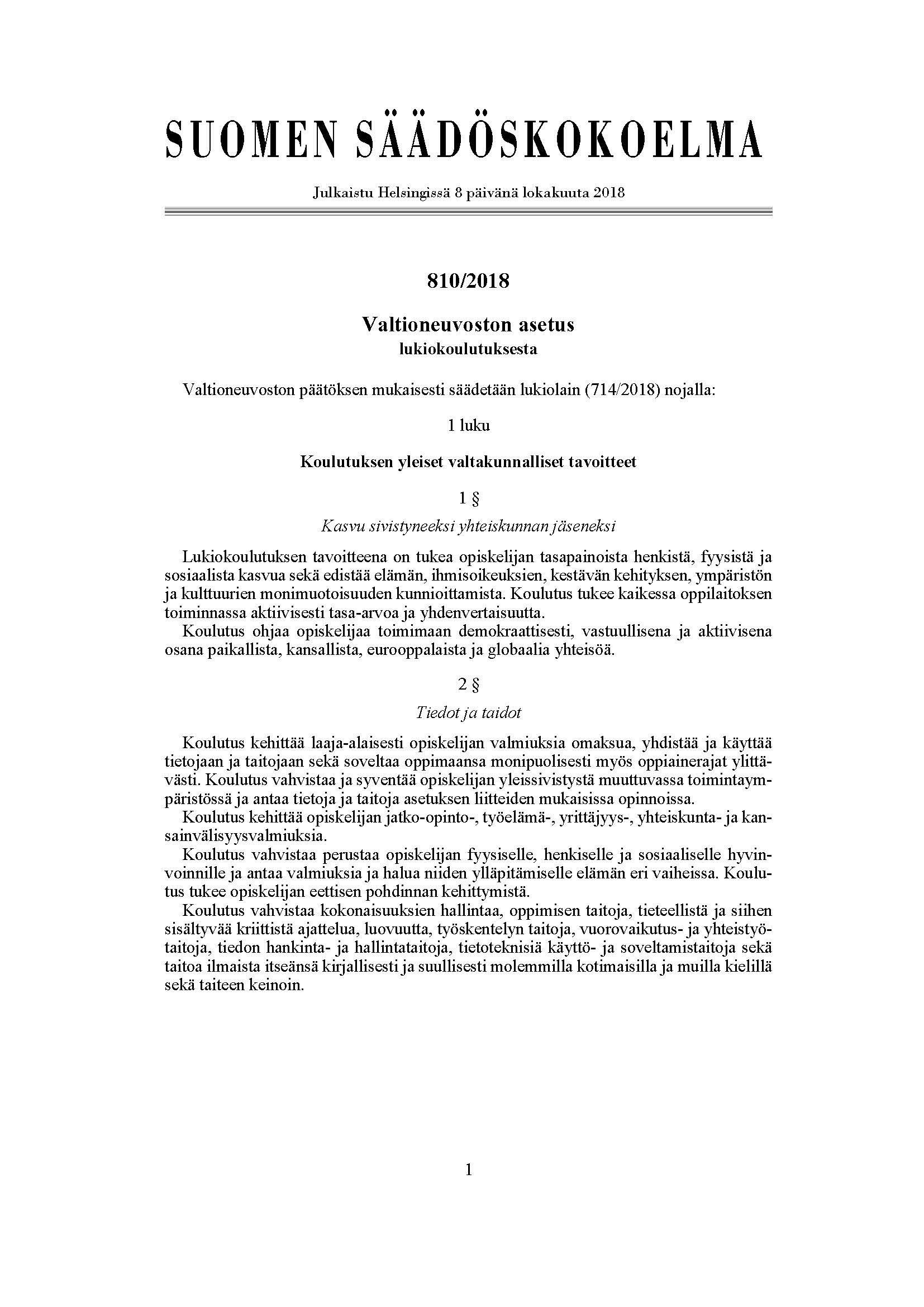 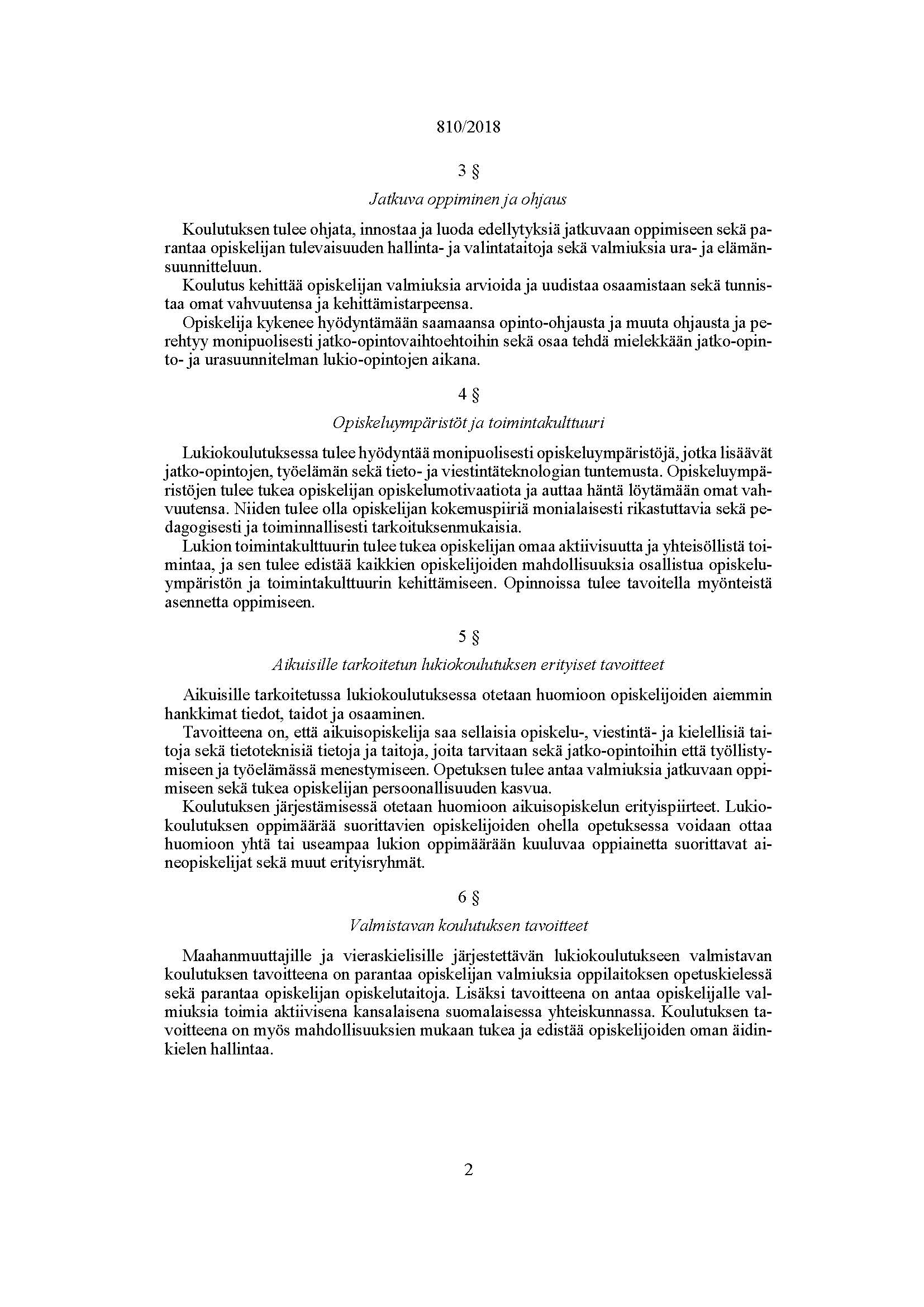 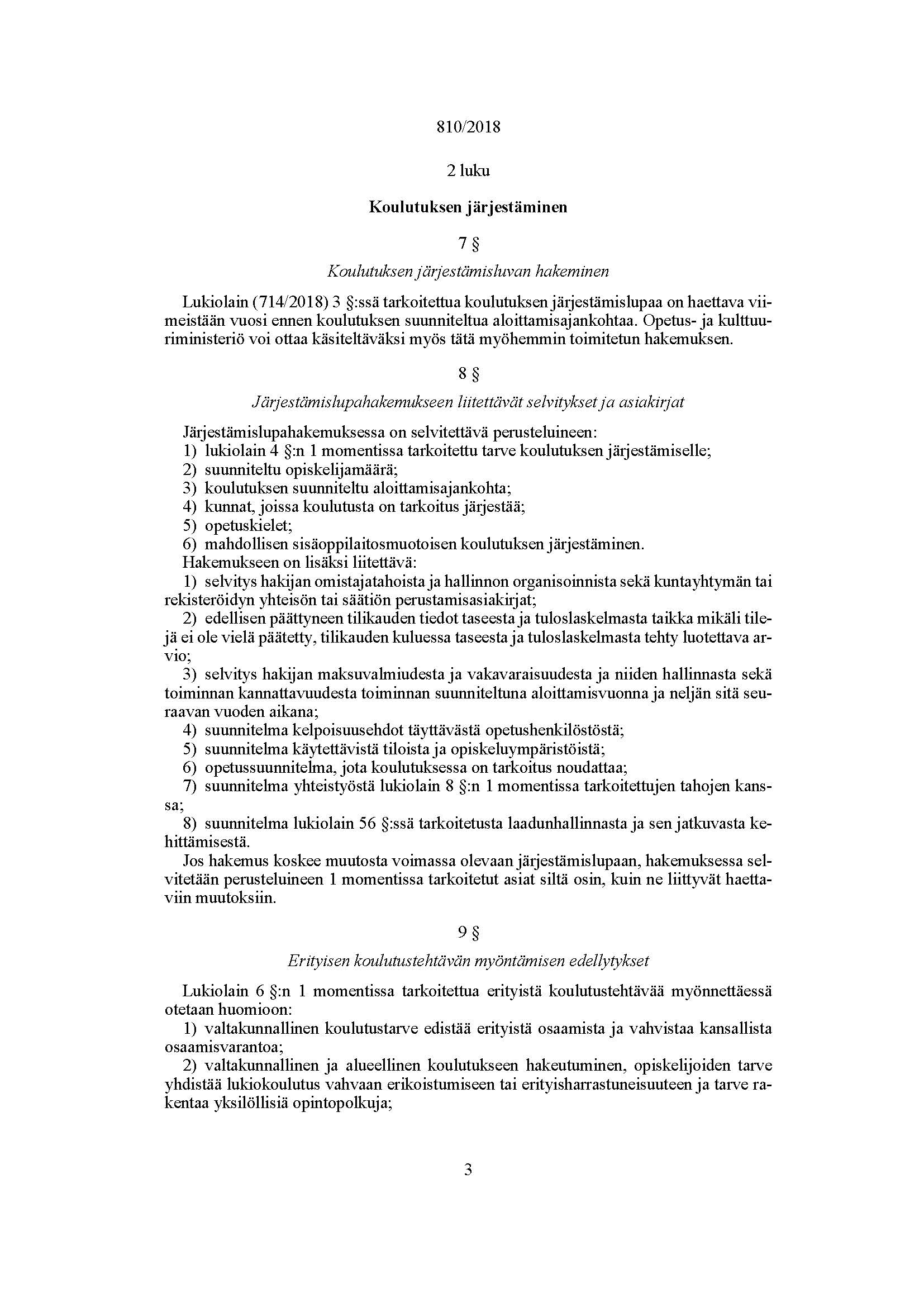 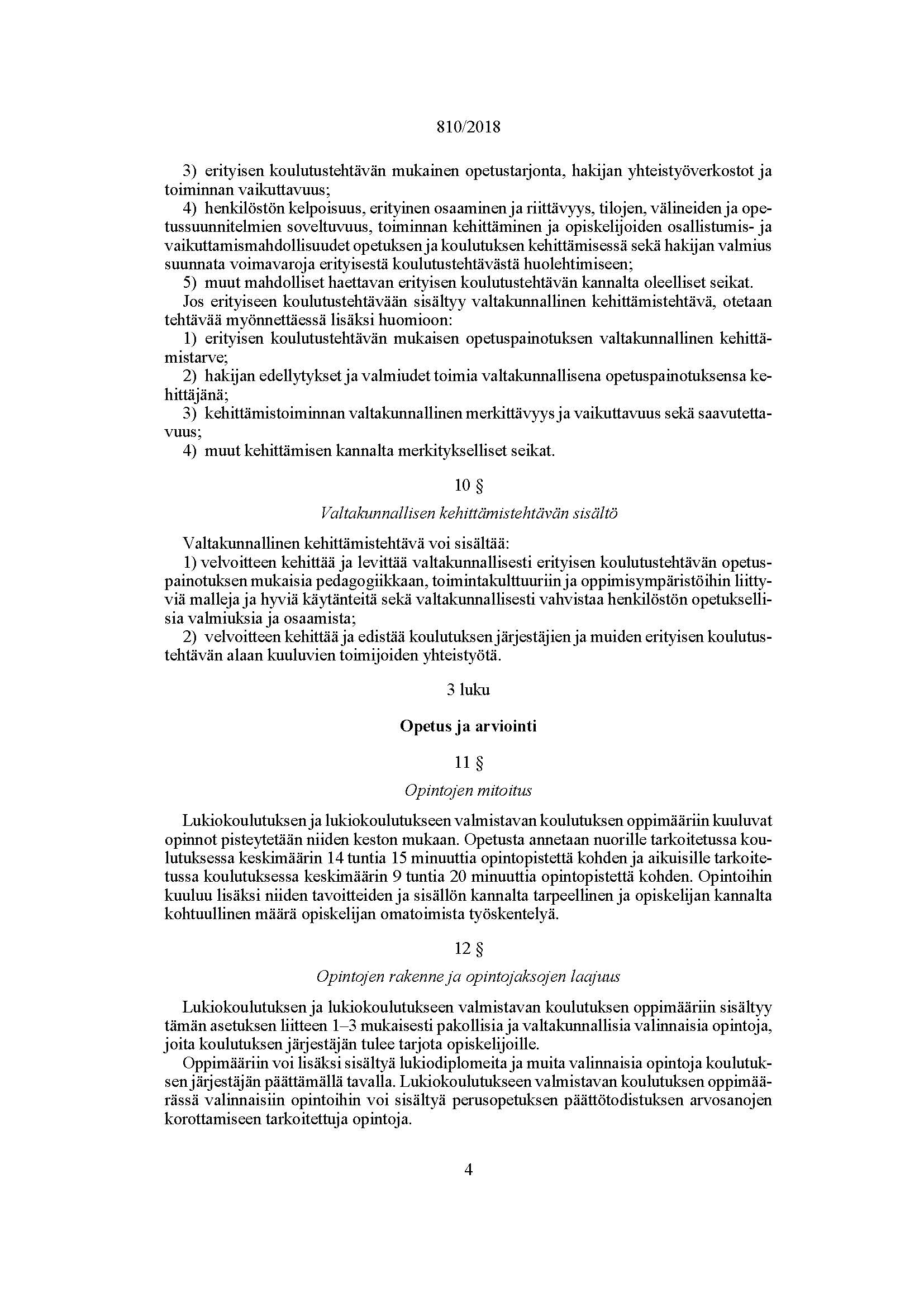 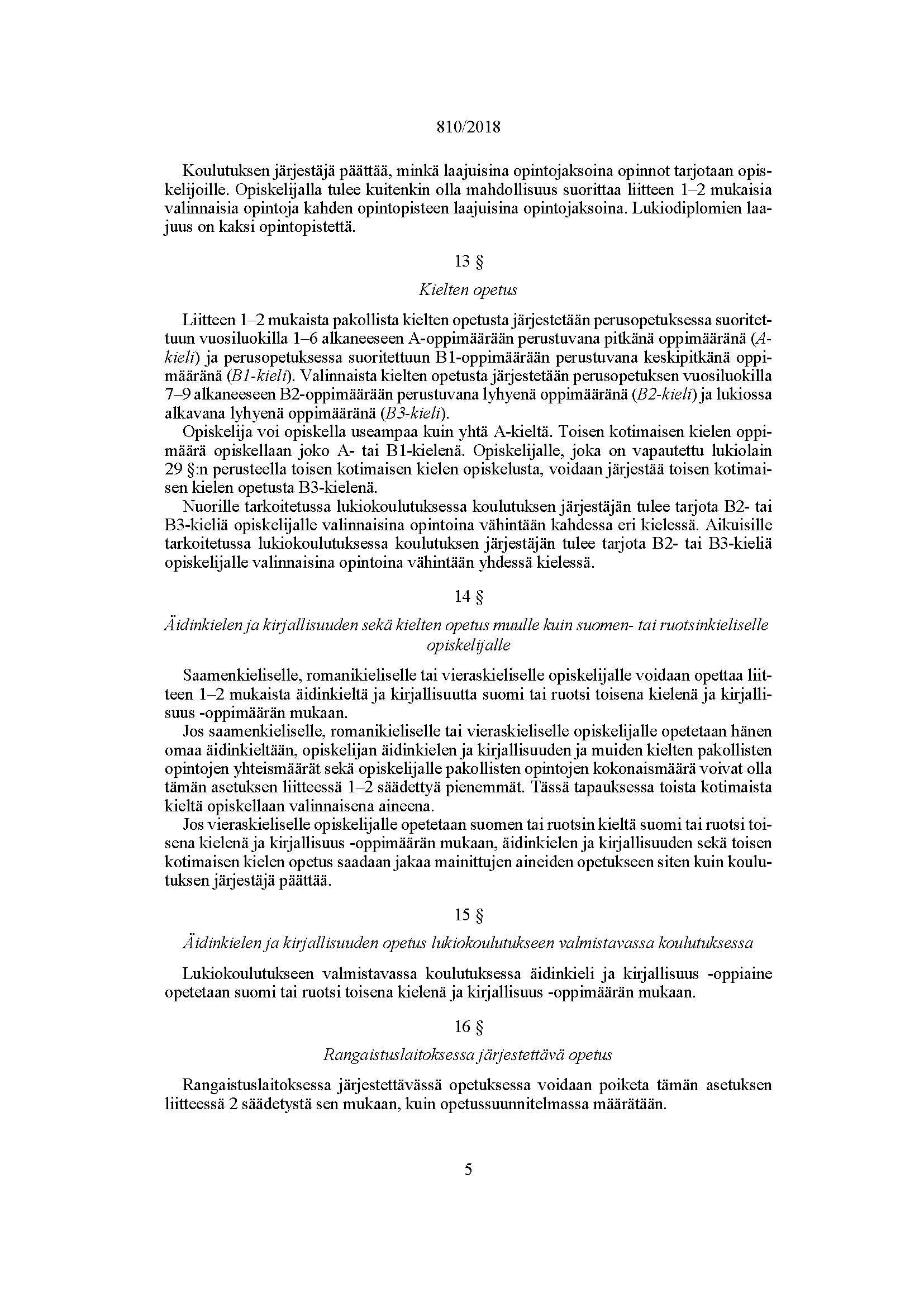 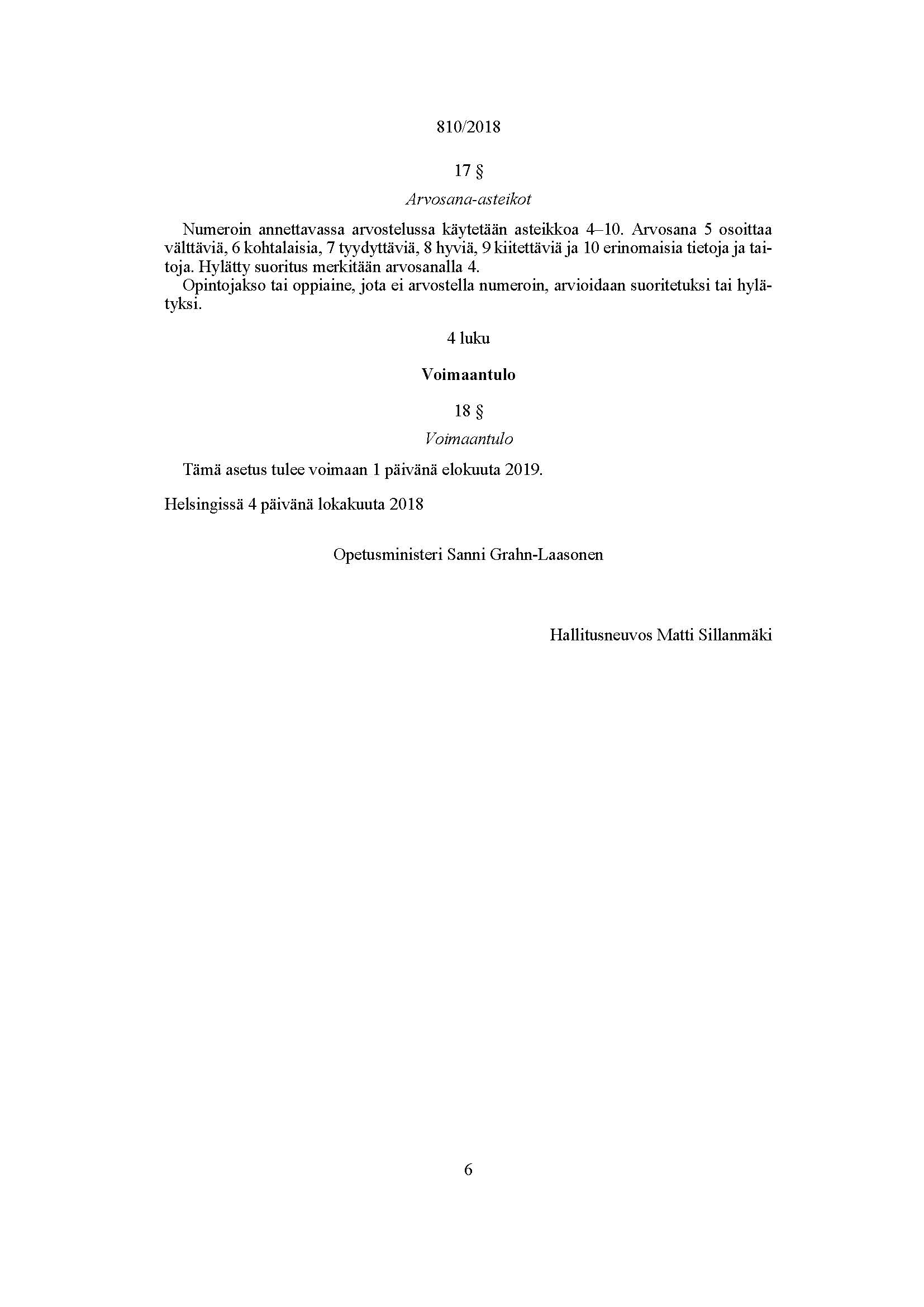 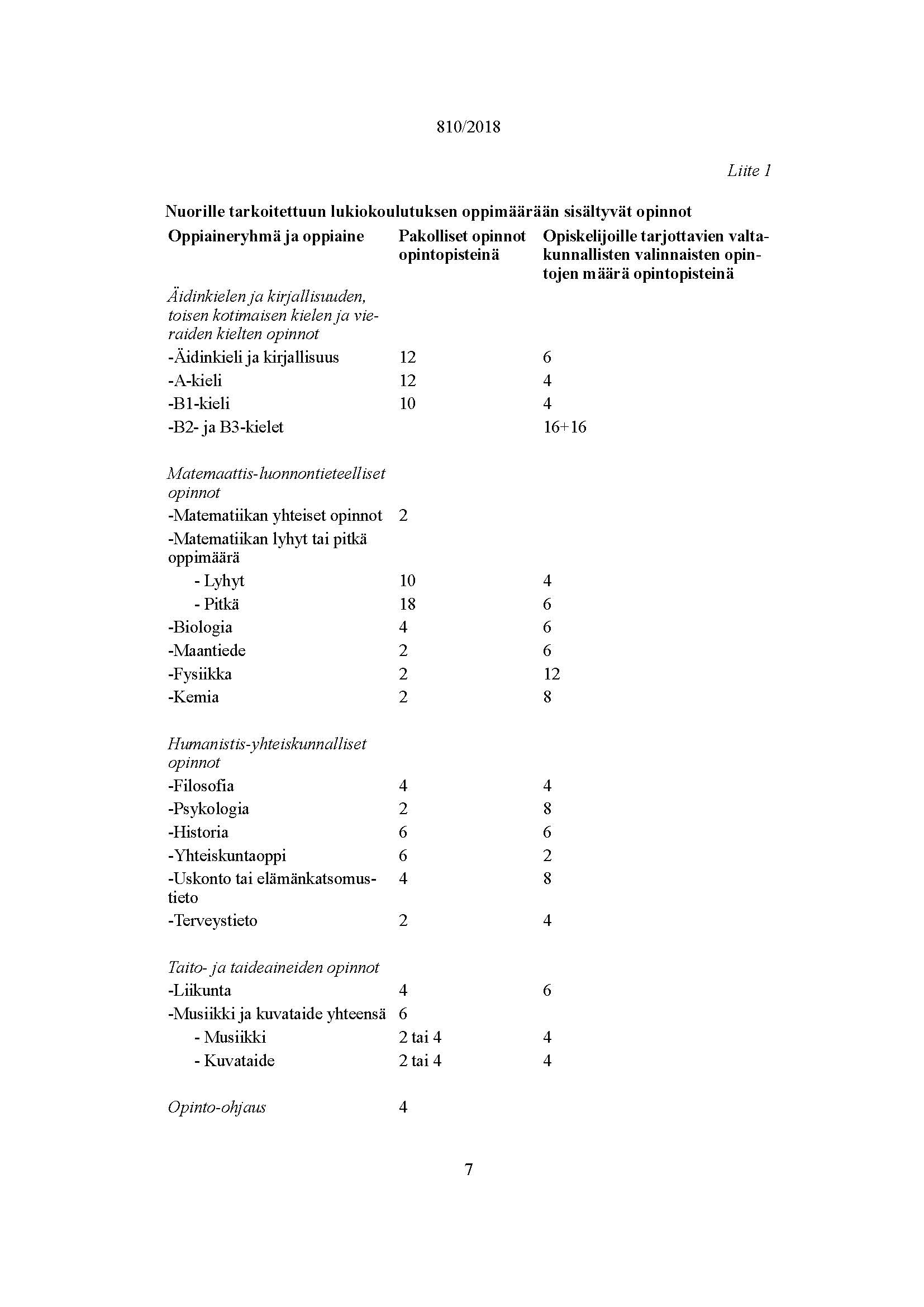 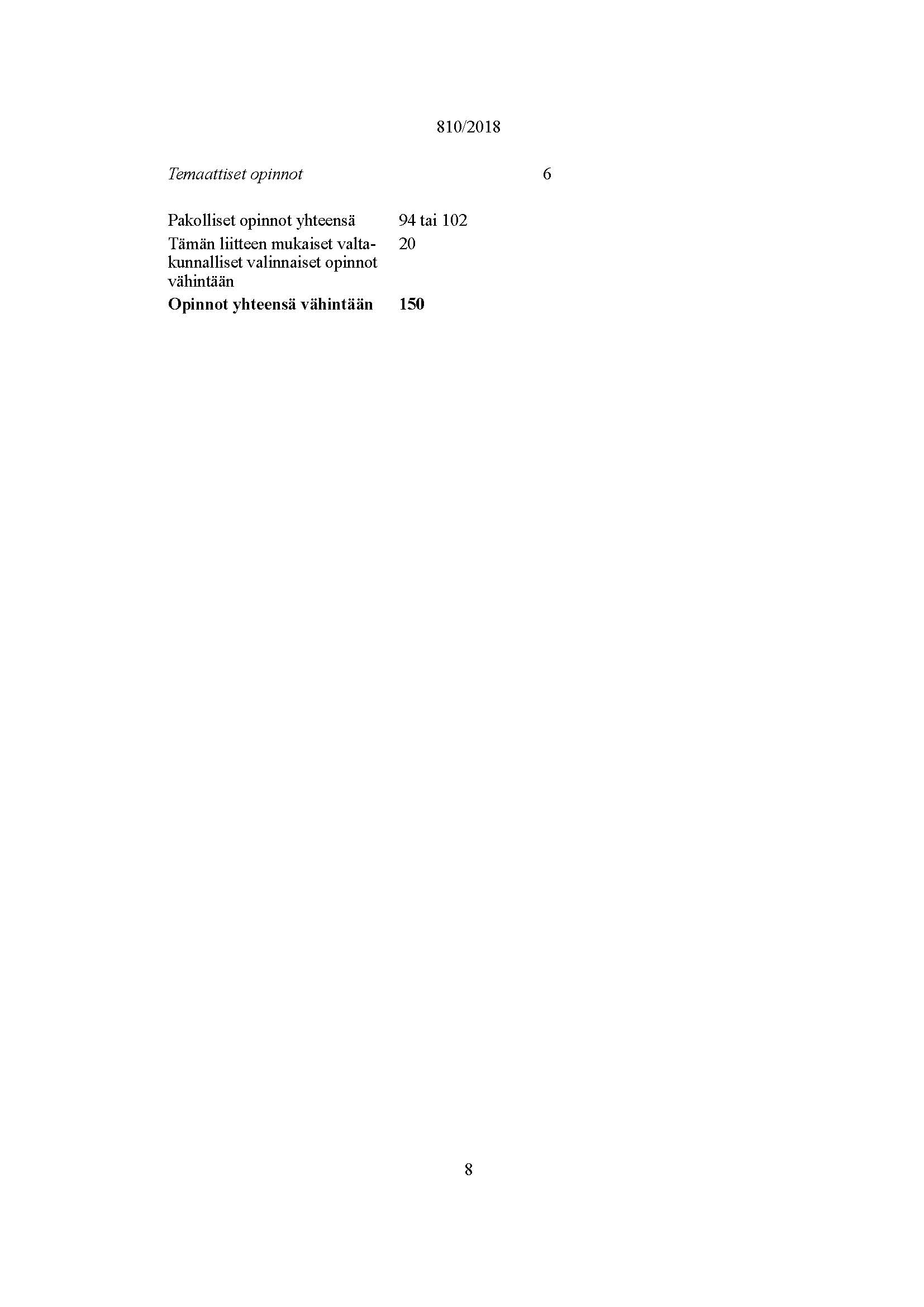 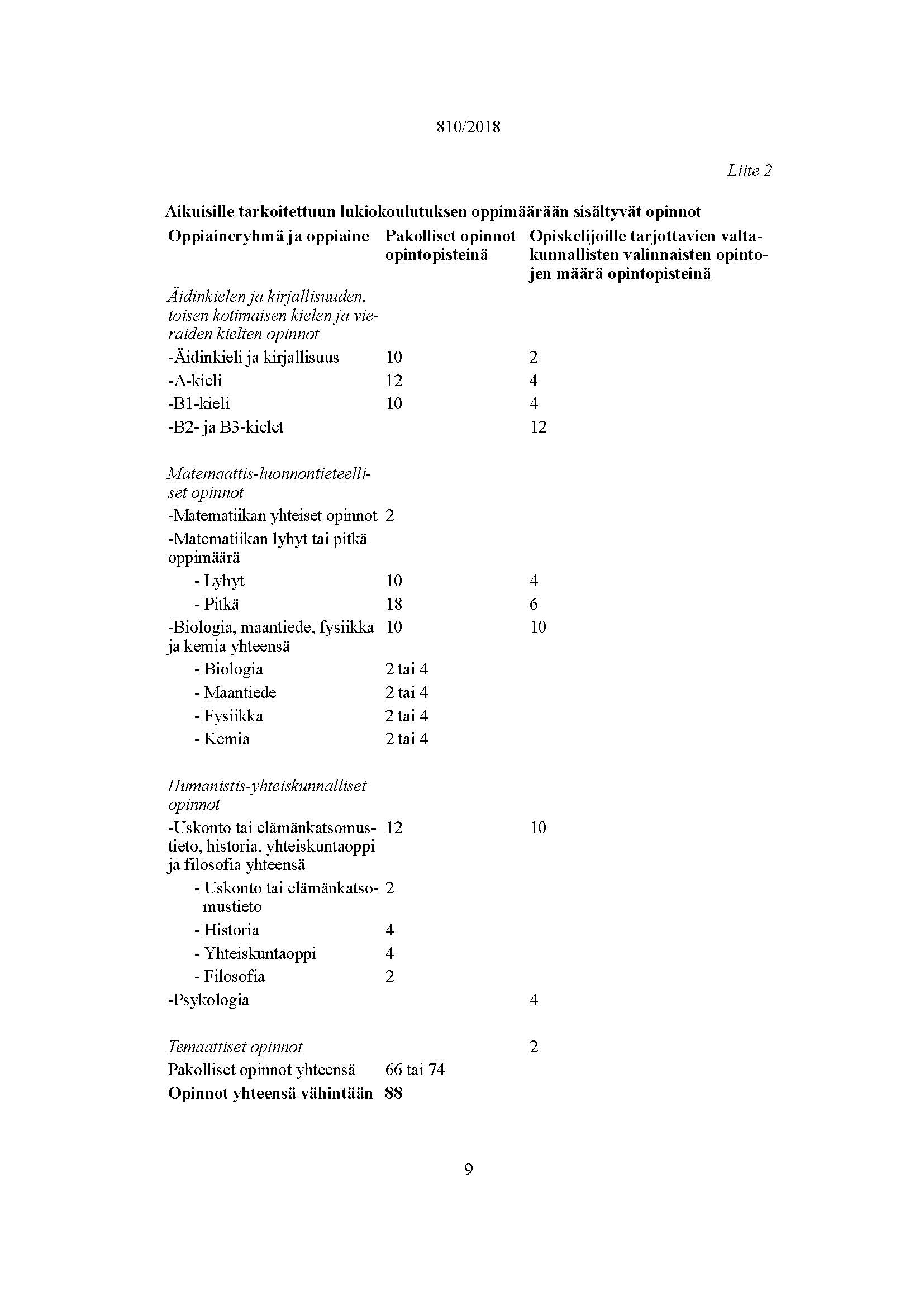 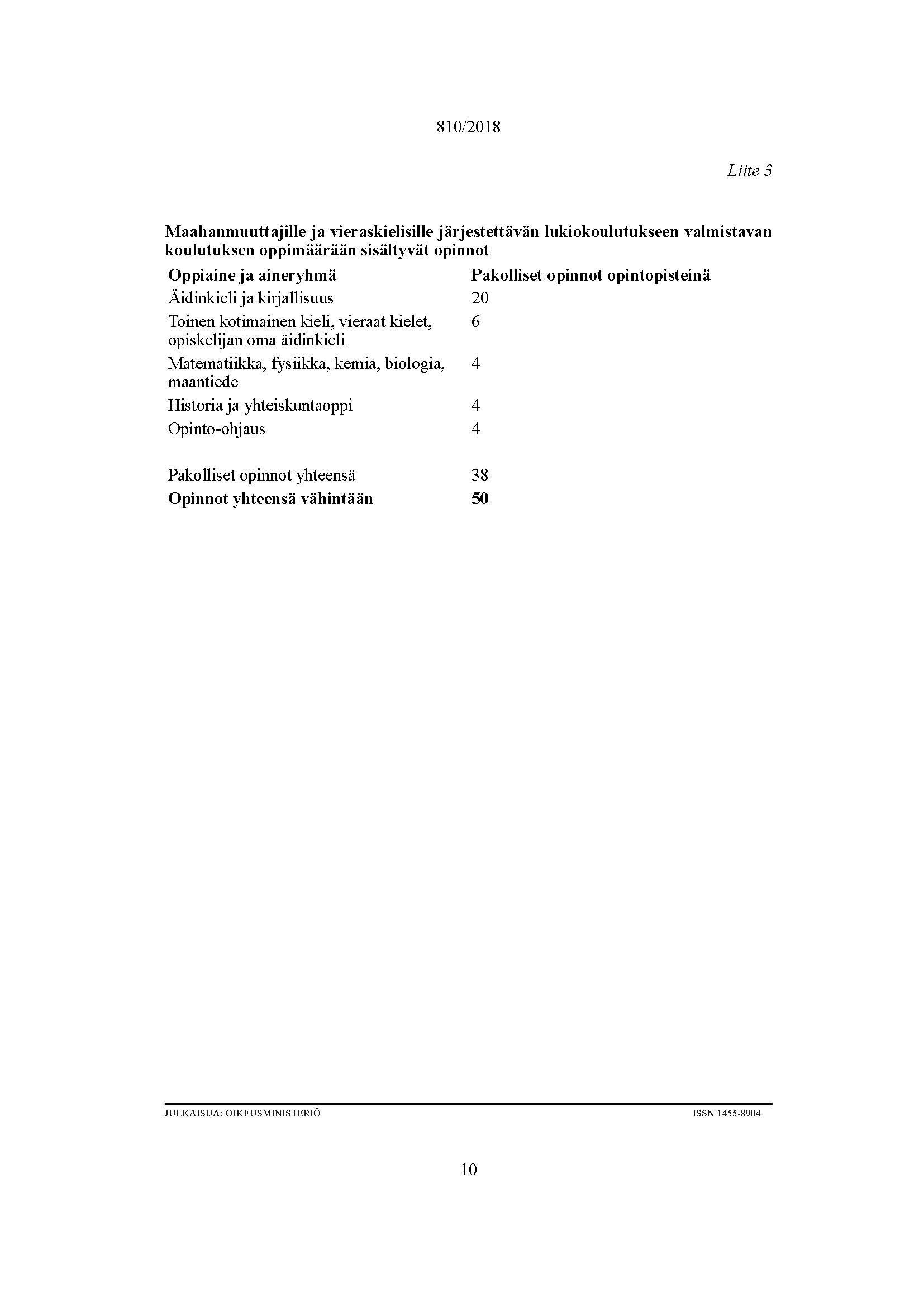 Liite 2 Kehittyvän kielitaidon tasojen kuvausasteikkoKuvausasteikko on Suomessa laadittu sovellus asteikoista, jotka sisältyvät Euroopan neuvoston toimesta kehitettyyn Kielten oppimisen, opettamisen ja arvioinnin yhteiseen eurooppalaiseen viitekehykseen. Liite 3 Lukiokoulutusta täydentävän saamen kielen opetuksen tavoitteet, keskeiset sisällöt ja opiskelijan oppimisen arviointi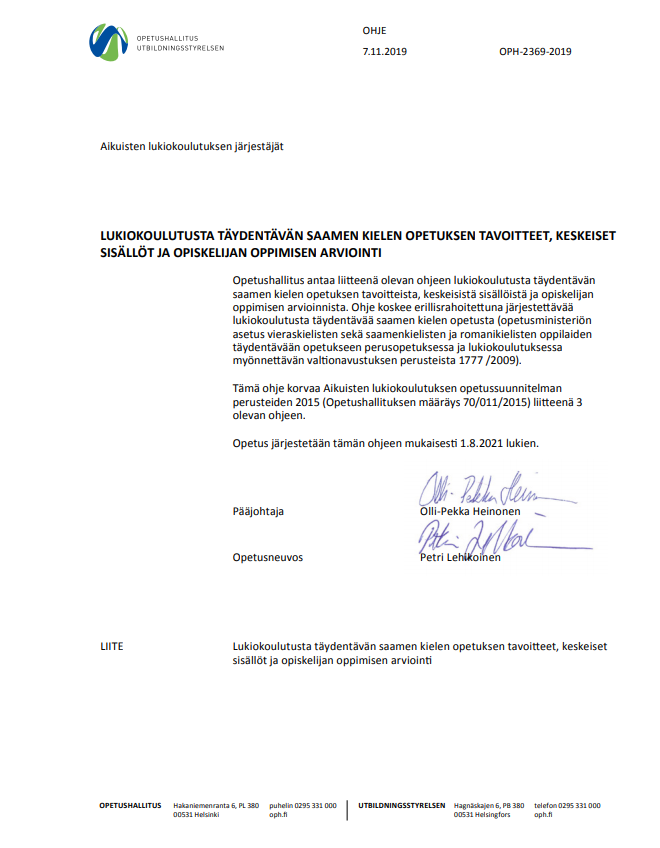 LIITELukiokoulutusta täydentävän saamen kielen opetuksen tavoitteet, keskeiset sisällöt ja opiskelijan oppimisen arviointiOpetushallituksen ohje nro 2369-2019.Suomen perustuslain mukaan jokaisella Suomessa asuvalla on oikeus ylläpitää ja kehittää omaa kieltään ja kulttuuriaan. Saamen kielen opetuksen tarkoituksena on tukea opiskelijan aktiivista monikielisyyttä sekä kiinnostusta kielitaidon elinikäiseen kehittämiseen. Saamen kielen opetus tukee opiskelijan osallisuutta sekä oman kieli- ja kulttuuriyhteisönsä että suomalaisen kieli- ja kulttuuriyhteisön aktiivisena ja tasapainoisena jäsenenä ja globaalina toimijana. Saamen kielen opetuksessa tehdään yhteistyötä suomen kieli ja kirjallisuus -oppimäärän ja muiden oppiaineiden opetuksen kanssa. Kielikasvatus vahvistaa opiskelijan kielitietoisuutta ja eri kielten rinnakkaista käyttöä, monilukutaidon kehittymistä sekä sosiaalistumista kieliyhteisöön. Kielikasvatus auttaa opiskelijaa myös rakentamaan kielellistä ja kulttuurista identiteettiään. Tavoitteena on oppia tunnistamaan ja arvostamaan kielellistä ja kulttuurista moninaisuutta sekä kielellisiä oikeuksia omassa arjessa ja laajemmin yhteiskunnassa.Opiskelussa otetaan huomioon opiskelijoiden lähtökohdat ja kielitaito. Opiskelussa hyödynnetään vaihtelevia opiskeluympäristöjä, kuten kirjastoja, teattereita ja museoita sekä muita kulttuurilaitoksia. Opiskelija hyödyntää opiskelussa myös omaa kieliyhteisöään, omia kielenkäyttö- ja tekstiympäristöjään sekä kouluyhteisön ja muiden yhteisöjen kielellistä ja kulttuurista moninaisuutta. Opiskelussa käytetään opiskelijoille riittävän haastavia, merkityksellisiä, kokemuksellisia sekä luovuutta kehittäviä aineistoja ja menetelmiä.Tavoitteet ja sisällöt on määritelty koko lukiokoulutuksen ajan kaksi opetustuntia viikossa annettavaa saamen kielen opetusta varten. Koulutuksen järjestäjä laatii paikallisen opetussuunnitelman, jolloin opetuksen tavoitteet määritellään ja sisällöt valitaan huomioiden saamen kielen erityispiirteet. Saamen kielen opetussuunnitelmat voidaan laatia myös koulutuksen järjestäjien yhteistyönä. Opetuksen tehtäväSaamen kielen opetus ohjaa monipuoliseen itsensä ilmaisemiseen, vuorovaikutustaitojen kehittämiseen, aktiiviseen tiedonhankintaan, tiedon kriittiseen käsittelyyn, tekstien tulkintaan ja eettiseen pohdintaan. Opetuksen tehtävänä on tukea ja kehittää opiskelijan kielitietoisuutta. Opiskelijan arvostus saamen kieltä kohtaan syvenee, ja hän motivoituu kehittämään edelleen saamen kielen taitoaan.Opetuksessa yhdistyvät kieli-, kirjallisuus- ja kulttuurintutkimuksen ilmiöt. Opiskelijan saamen kielen tuntemus ja monipuolinen käyttö laajenevat, ja hän oppii tuntemaan kielialueensa juuria ja kehittää taitoaan vertailla kielen eri piirteitä muiden osaamiensa kielten kanssa. Opiskelija laajentaa sana- ja käsitevarantoaan ja kehittää monilukutaitoaan. Hän kehittää taitoaan hyödyntää saamenkielisiä tekstejä ja tuottaa tekstejä eri tarkoituksiin. Opiskelijan tuntemus oman kulttuurialueensa kirjallisuudesta, kertomaperinteestä, visuaalisesta kulttuurista, musiikista ja draamasta syvenee. Opetuksen tavoitteetLukiokoulutusta täydentävän saamen kielen opetuksen yleiset tavoitteet liittyvät opiskelijan vuorovaikutusosaamiseen, tekstien tulkitsemisen taitoihin, tekstien tuottamisen taitoihin sekä kieli- ja kulttuuritietoisuuden kehittymiseen. Tavoitealueittain yleiset tavoitteet ovat seuraavat.VuorovaikutusosaaminenTavoitteena on, että opiskelijapystyy tavoitteelliseen, tarkoituksenmukaiseen ja eettiseen vuorovaikutukseen niin esiintymis- kuin ryhmäviestintätilanteissakin sekä osaa analysoida, arvioida ja kehittää omaa vuorovaikutusosaamistaanosaa analysoida ja arvioida erilaisia vuorovaikutustilanteita ja -suhteita, niihin liittyviä vuorovaikutusilmiöitä ja -taitoja sekä niihin liittyvää etiikkaa.Tekstien tulkitseminenTavoitteena on, että opiskelijakehittää kriittistä ja kulttuurista monilukutaitoaan niin, että osaa analysoida ja arvioida monimuotoisia tekstejä, kuten asia- ja mediatekstejä, kirjallisuutta ja puhuttuja tekstejä, tietoisena niiden tavoitteista ja konteksteista, ja hyödyntää tarkoituksenmukaisia käsitteitä tekstien analyysissäkehittää kauno- ja tietokirjallisuuden tulkitsevan ja elämyksellisen lukemisen taitojaan, syventää ymmärrystään kirjallisuuden keinoista ja hyödyntää tarkoituksenmukaisia käsitteitä kirjallisuuden analyysissaosaa kriittisesti arvioida erilaisia tiedonlähteitä sekä niiden tarkoitusperiä, luotettavuutta ja käytettävyyttä.Tekstien tuottaminenTavoitteena on, että opiskelijakehittää kriittistä ja kulttuurista monilukutaitoaan niin, että osaa hyödyntää ja tuottaa monimuotoisia tekstejä tietoisena niiden tavoitteista ja konteksteista, ja osaa ilmaista ja perustella ajatuksiaan sekä käyttää tilanteeseen sopivaa kieltä ja ilmaisutapojahallitsee tekstien tuottamisen prosessin eri vaiheet, osaa reflektoida omia tekstin tuottamisen prosessejaan ja antaa ja ottaa vastaan palautetta sekä hyödyntää sitä tekstien tuottamisessavahvistaa yleiskielen ja sen normien sekä kirjoitetun ja puhutun kielen konventioiden hallintaa, käyttää lähteitä tarkoituksenmukaisella tavalla sekä ymmärtää ja noudattaa tekijänoikeuksia.Kieli- ja kulttuuritietoisuuden kehittyminenTavoitteena on, että opiskelijaymmärtää kielen ja tiedonalojen kielen merkityksen oppimiselle ja ajattelulle sekä kielellisen ja kulttuurisen moninaisuuden merkityksen identiteeteillesyventää tietojaan saamen kielen rakenteista, sanavarannosta, eri rekistereistä, ilmaisun keinoista ja sävyistä, niiden luomista merkityksistä sekä kirjallisuudesta ja muista kulttuurituotteistatutustuu saamen kielten kokonaisuuteen ja ymmärtää oman asemansa saamen kielen säilyttäjänä.ArviointiArvioinnin tehtävänä on edistää ja tukea oppimista sekä tehdä näkyväksi osaamisen eri ulottuvuuksia ja opiskelijan taitojen karttumista. Palautteen antaminen ja arviointi kytkeytyvät oppimäärän yleisistä tavoitteista johdettuihin moduulikohtaisiin tavoitteisiin. Moduulikohtaiset tavoitteet muodostavat paikallisten opintojaksojen tavoitteet tai yhdistyvät sellaisiksi. Arvioinnin tulee olla monipuolista, avointa, oikeudenmukaista, osallistavaa, kannustavaa ja itsearviointiin ohjaavaa. Oppimisen ja osaamisen arvioinnissa käytetään monipuolisia menetelmiä, kuten havainnointia ja erilaisia näyttöjä. Opintojakson aikainen arviointi voi koostua esimerkiksi palautteen antamisesta, itsearvioinnista ja vertaisarvioinnista, jotka tukevat opiskelijaa osaamisensa kehittämisessä oppimisprosessin aikana. Arviointivuorovaikutuksen ja palautteen sekä itsearviointitaitojen avulla opiskelija kehittää käsitystä itsestään puhujana, kuuntelijana sekä tekstien tuottajana ja tulkitsijana. Opintojakson lopussa tehtävä arviointi perustuu sen sisältämien moduulien tavoitteiden saavuttamiseen. Opintojakson tavoitteisiin voi sisältyä moduulien tavoitteiden lisäksi myös paikallisesti määriteltyjä laaja-alaisen osaamisen tavoitteita. Opintojakson alussa tavoitteet kerrotaan opiskelijoille, jotta sekä opettaja että opiskelijat voivat seurata opinnoissa edistymistä. Opintojakson arviointiin vaikuttavat monipuoliset näytöt, kuten kirjalliset, suulliset ja mahdolliset muut tuotokset, sekä aktiivinen työskentely opintojakson aikana. Jos opintojakso koostuu useammasta saman oppimäärän moduulista, annetaan siitä yksi arvosana.OpinnotSÄI1 Tekstien tulkinta ja kirjoittaminen (2 op)TavoitteetModuulin tavoitteena on, että opiskelijaosaa tuottaa, tulkita ja arvioida erilaisia, monimuotoisia saamenkielisiä tekstejä ja niiden rakenteita ja ilmaisutapojarohkaistuu kirjoittajana ja hallitsee kirjoittamisprosessin eri vaiheetosaa käyttää muita tekstejä oman kirjoittamisen pohjanasyventää käsitystä itsestään tekstien tulkitsijana ja tuottajana sekä palautteen antajana ja vastaanottajana. Keskeiset sisällötkeskeiset tekstilajit: kertovat, kuvaavat, ohjaavat, kantaa ottavat ja pohtivat tekstit sekä niiden yhdistelmättekstien kohderyhmät, tekstikokonaisuuden rakentuminen; tekstin tavoitteen, kontekstien, sisällön, rakenteen, ilmaisutapojen ja näkökulmien analyysierilajisten tekstien tuottamisen prosessi yksin ja yhdessä sekä tekstien pohjalta kirjoittaminen, referointi ja kommentointitekstien moniäänisyys ja intertekstuaalisuuskielen- ja tekstinhuoltoaSÄI2 Kieli- ja tekstitietoisuus (1 op)TavoitteetModuulin tavoitteena on, että opiskelijakehittää kieli- ja tekstitietoisuuttaan syventää ymmärrystään kielestä ja teksteistä merkityksiä rakentavina kokonaisuuksinaymmärtää saamen kielten kokonaisuuden maailman kielten joukossa sekä kulttuurikontaktien vaikutuksen.Keskeiset sisällötsaamen kieli ja identiteetti, kielen vaihtelu, kielten vertailu, kielten asema, kielten elinvoimaisuus ja uhanalaisuuskielipolitiikka, yksi- ja monikielisyys, kieli-ideologiat, kielenohjailun periaatteetmonilukutaidon käsite, tekstilajin käsite, laaja tekstikäsitysSÄI3 Vuorovaikutus 1 (1 op)TavoitteetModuulin tavoitteena on, että opiskelijalisää viestintärohkeuttaan ja syventää viestijäkuvaansa sekä käsitystään kielestä ja identiteetistäsyventää ryhmäviestintätaitojaan ja oppii analysoimaan ja arvioimaan ryhmäviestinnän ilmiöitäoppii tarkastelemaan kielen ja nonverbaalisten keinojen merkitystä ja tilanteista vaihtelua eri vuorovaikutustilanteissa.Keskeiset sisällötoman vuorovaikutusosaamisen reflektointi, palautteen antaminen ja vastaanottaminen, kuuntelutaidot sekä tavoitteellinen ja rakentava osallistuminen ryhmän vuorovaikutukseenvuorovaikutustilanteiden analyysi, keskustelun rakentuminen, merkitysneuvottelu, kieli ja nonverbaalinen viestintäkieli ja identiteetti sekä kielen tilanteinen vaihtelu SÄI4 Kirjallisuus 1 (2 op)TavoitteetModuulin tavoitteena on, että opiskelijasyventää ja monipuolistaa lukemisen tapojaantuntee saamenkielisen kauno- ja tietokirjallisuuden sekä elokuvan lajeja ja ilmaisukeinojamonipuolistaa taitoaan lukea, analysoida ja tulkita saamelaisten tuottamaa tai saamelaisista kertovaa kirjallisuutta tarkoituksenmukaista lähestymistapaa ja käsitteistöä hyödyntäenoppii tuntemaan saamelaisten historiaa sekä aineellista ja aineetonta kulttuuriperintöä.Keskeiset sisällötkirjallisuuden tehtäviä ja lukemisen tapoja, erityisesti elämyksellinen ja kokemuksellinen lukeminen ja kirjoittaminenkirjallisuuden keskeisiä lajeja, ilmaisukeinoja ja analyysin käsitteitäkertomus ja kertomuksellisuus kauno- ja tietokirjallisuudessa, myyttiset kertomukset, joiku ja lauluperinnemonimuotoisten tekstien kerronta, esimerkiksi teatteriesityksen, elokuvan ja musiikin kerrontaSÄI5 Tekstien tulkinta 1 (2 op)TavoitteetModuulin tavoitteena on, että opiskelijasyventää kriittistä lukutaitoaan, erityisesti medialukutaitoaanoppii tulkitsemaan monimuotoisia saamenkielisiä tekstejä ja analysoimaan niiden ilmaisutapoja sekä vuorovaikutusta, myös saamelaisuuden näkökulmastaymmärtää median toimintatapoja, median merkityksen identiteettien rakentumisessa ja median roolin yhteiskunnallisena vaikuttajanaosaa perustella monipuolisesti näkemyksiään, ymmärtää toisen esittämiä perusteluja ja osaa arvioida niitä sekä osaa suhtautua rakentavasti eriäviin näkemyksiin.Keskeiset sisällötsananvapaus, mediakritiikki, mediaetiikkavaikuttamisen kielelliset ja audiovisuaaliset keinot sekä argumentoinnin tavat ja retoriset keinottekstien ideologisuuden tunnistaminen, mielipiteen ja tutkimustiedon erot, vähemmistöjen ja vähemmistökielien näkyvyys mediassalähdekritiikki, tiedonhankinta ja tiedonhallinta, tekijänoikeudetpuhuttujen ja kirjoitettujen kantaa ottavien ja vaikuttavien tekstien analysointia ja tuottamistaSÄI6 Kirjoittaminen 1 (1 op)TavoitteetModuulin tavoitteena on, että opiskelijarohkaistuu kirjoittajana ja syventää saamenkielisen kirjoitusprosessin hallinnan taitojaanosaa käyttää muita saamenkielisiä tekstejä oman kirjoittamisen pohjana ja arvioida tekstien luotettavuuttasyventää käsitystään tekstin rakenteen, kielen ja ilmaisutapojen vaikutuksesta tekstin merkityksiin.Keskeiset sisällötkirjoittaminen prosessina: ideointi, aiheen rajaus sekä näkökulman valinta; jäsentely, muokkaaminen ja viimeistely; palautteen antaminen ja vastaanottaminentekstien pohjalta kirjoittaminen, kielen- ja tekstinhuoltoatekstin omaäänisyyttä tukevia sanataideharjoituksiaSÄI7 Vuorovaikutus 2 (1 op)TavoitteetModuulin tavoitteena on, että opiskelijalisää esiintymisrohkeuttaan ja ymmärrystään esiintymisjännityksestäkehittää esiintymistaitojaan sekä kykyään tuottaa erilaisia puhuttuja tekstejä myös digitaalisissa ympäristöissäsyventää kykyään analysoida ja arvioida puhuttuja tekstejä ja audiovisuaalista viestintää. Keskeiset sisällötesiintymisjännitys ja vireystila, esiintymisen vuorovaikutteisuus ja yleisön vastuusaamenkielisen vuorovaikutuksen erityispiirteetpuheenvuoron rakentaminen ja esittäminen yksin, ryhmässä tai audiovisuaalisena tekstinä; kohdentamisen, kontaktin, havainnollistamisen ja ilmaisun taidotvuorovaikutustaidot ja -etiikka eri viestintäkanavissa, esimerkiksi sosiaalisessa mediassapuhuttujen ja audiovisuaalisten tekstien analysointi ja arviointiSÄI8 Kirjallisuus 2 (2 op)TavoitteetModuulin tavoitteena on, että opiskelijalisää saamenkielisen kirjallisuuden tuntemustaan ja oppii tarkastelemaan kaunokirjallisuutta myös osana muuttuvaa yhteiskuntaaymmärtää eri kontekstien merkityksen kirjallisuuden tulkinnassaosaa analysoida kotimaista ja ulkomaista saamelaisten tuottamaa tai saamelaisista kertovaa kirjallisuutta ja muuta taidetta osana kulttuurikontekstia.Keskeiset sisällötsaamenkielisen kirjallisuuden tutkimista eri konteksteissaan: tekijän ja lajin konteksti, historiallinen ja kulttuurinen konteksti, poliittinen ja yhteiskunnallinen kontekstitekstien tarkastelua eri näkökulmista, kuten ihmiskuvan, identiteettien, maailmankuvan sekä arvo- ja aatemaailman muutosten näkökulmastasaamenkielinen, saamelaisten tuottama ja saamelaisista kertova kirjallisuus monimuotoisena, moniäänisenä ja monikielisenä ilmiönäTodistuksetOpiskelijalle annetaan osallistumistodistus lukiokoulutusta täydentävän saamen kielen opiskelusta. Todistukseen merkitään opetettava kieli, opetuksen laajuus ja sanallinen arvio tai numeroarvosana koulutuksen järjestäjän päättämällä tavalla. Muuten noudatetaan lukion opetussuunnitelman perusteiden määräyksiä todistuksiin merkittävistä tiedoista.Liite 4 Lukiokoulutusta täydentävän romanikielen opetuksen tavoitteet, keskeiset sisällöt ja opiskelijan oppimisen arviointi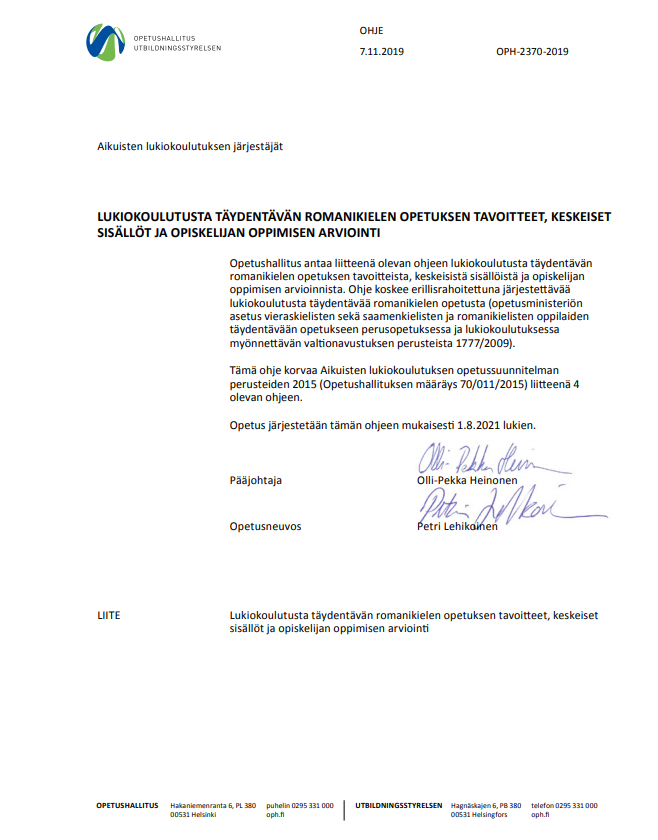 LIITELukiokoulutusta täydentävän romanikielen opetuksen tavoitteet, keskeiset sisällöt ja opiskelijan oppimisen arviointiOpetushallituksen ohje nro 2370-2019.Suomen perustuslain mukaan jokaisella Suomessa asuvalla on oikeus ylläpitää ja kehittää omaa kieltään ja kulttuuriaan. Romanikielen opetuksen tarkoituksena on tukea opiskelijan aktiivista monikielisyyttä sekä kiinnostusta kielitaidon elinikäiseen kehittämiseen. Romanikielen opetus tukee opiskelijan osallisuutta sekä oman kieli- ja kulttuuriyhteisönsä että suomalaisen kieli- ja kulttuuriyhteisön aktiivisena ja tasapainoisena jäsenenä ja globaalina toimijana. Romanikielen opetuksessa tehdään yhteistyötä suomen kieli ja kirjallisuus -oppimäärän ja muiden oppiaineiden opetuksen kanssa. Kielikasvatus vahvistaa opiskelijan kielitietoisuutta ja eri kielten rinnakkaista käyttöä, monilukutaidon kehittymistä sekä sosiaalistumista kieliyhteisöön. Kielikasvatus auttaa opiskelijaa myös rakentamaan kielellistä ja kulttuurista identiteettiään. Tavoitteena on oppia tunnistamaan ja arvostamaan kielellistä ja kulttuurista moninaisuutta sekä kielellisiä oikeuksia omassa arjessa ja laajemmin yhteiskunnassa.Opiskelussa otetaan huomioon opiskelijoiden lähtökohdat ja kielitaito. Opiskelussa hyödynnetään vaihtelevia opiskeluympäristöjä, kuten kirjastoja, teattereita ja museoita sekä muita kulttuurilaitoksia. Opiskelija hyödyntää opiskelussa myös omaa kieliyhteisöään, omia kielenkäyttö- ja tekstiympäristöjään sekä kouluyhteisön ja muiden yhteisöjen kielellistä ja kulttuurista moninaisuutta. Opiskelussa käytetään opiskelijoille riittävän haastavia, merkityksellisiä, kokemuksellisia sekä luovuutta kehittäviä aineistoja ja menetelmiä.Tavoitteet ja sisällöt on määritelty koko lukiokoulutuksen ajan kaksi opetustuntia viikossa annettavaa romanikielen opetusta varten. Koulutuksen järjestäjä laatii paikallisen opetussuunnitelman, jolloin opetuksen tavoitteet määritellään ja sisällöt valitaan huomioiden romanikielen erityispiirteet. Romanikielen opetussuunnitelmat voidaan laatia myös koulutuksen järjestäjien yhteistyönä. Opetuksen tehtäväRomanikielen opetus ohjaa monipuoliseen itsensä ilmaisemiseen, vuorovaikutustaitojen kehittämiseen, aktiiviseen tiedonhankintaan, tiedon kriittiseen käsittelyyn, tekstien tulkintaan ja eettiseen pohdintaan. Opetuksen tehtävänä on tukea ja kehittää opiskelijan kielitietoisuutta. Opiskelijan arvostus romanikieltä kohtaan syvenee, ja hän motivoituu kehittämään edelleen romanikielen taitoaan.Opetuksessa yhdistyvät kieli-, kirjallisuus- ja kulttuurintutkimuksen ilmiöt. Opiskelijan romanikielen tuntemus ja monipuolinen käyttö laajenevat, ja hän oppii tuntemaan kielialueensa juuria ja kehittää taitoaan vertailla kielen eri piirteitä muiden osaamiensa kielten kanssa. Opiskelija laajentaa sana- ja käsitevarantoaan ja kehittää monilukutaitoaan. Opiskelija kehittää taitoaan hyödyntää romanikielisiä tekstejä ja tuottaa tekstejä eri tarkoituksiin. Opiskelijan tuntemus oman kulttuurinsa kirjallisuudesta, kertomaperinteestä, visuaalisesta kulttuurista, musiikista ja draamasta syvenee. Opetuksen tavoitteet Lukiokoulutusta täydentävän romanikielen opetuksen yleiset tavoitteet liittyvät opiskelijan vuorovaikutusosaamiseen, tekstien tulkitsemisen taitoihin, tekstien tuottamisen taitoihin sekä kieli- ja kulttuuritietoisuuden kehittymiseen. Tavoitealueittain yleiset tavoitteet ovat seuraavat.VuorovaikutusosaaminenTavoitteena on, että opiskelijapystyy tavoitteelliseen, tarkoituksenmukaiseen ja eettiseen vuorovaikutukseen niin esiintymis- kuin ryhmäviestintätilanteissakin sekä osaa analysoida, arvioida ja kehittää omaa vuorovaikutusosaamistaanosaa analysoida ja arvioida erilaisia vuorovaikutustilanteita ja -suhteita, niihin liittyviä vuorovaikutusilmiöitä ja -taitoja sekä niihin liittyvää etiikkaa.Tekstien tulkitseminenTavoitteena on, että opiskelijakehittää kriittistä ja kulttuurista monilukutaitoaan niin, että osaa analysoida ja arvioida monimuotoisia tekstejä, kuten asia- ja mediatekstejä, kirjallisuutta ja puhuttuja tekstejä, tietoisena niiden tavoitteista ja konteksteista, ja hyödyntää tarkoituksenmukaisia käsitteitä tekstien analyysissäkehittää kauno- ja tietokirjallisuuden tulkitsevan ja elämyksellisen lukemisen taitojaan, syventää ymmärrystään kirjallisuuden keinoista ja hyödyntää tarkoituksenmukaisia käsitteitä kirjallisuuden analyysissaosaa kriittisesti arvioida erilaisia tiedonlähteitä sekä niiden tarkoitusperiä, luotettavuutta ja käytettävyyttä.Tekstien tuottaminenTavoitteena on, että opiskelijakehittää kriittistä ja kulttuurista monilukutaitoaan niin, että osaa hyödyntää ja tuottaa monimuotoisia tekstejä tietoisena niiden tavoitteista ja konteksteista, ja osaa ilmaista ja perustella ajatuksiaan sekä käyttää tilanteeseen sopivaa kieltä ja ilmaisutapojahallitsee tekstien tuottamisen prosessin eri vaiheet, osaa reflektoida omia tekstin tuottamisen prosessejaan ja antaa ja ottaa vastaan palautetta sekä hyödyntää sitä tekstien tuottamisessavahvistaa yleiskielen, standardisoidun romanikielen ja sen normien sekä kirjoitetun ja puhutun kielen konventioiden hallintaa, käyttää lähteitä tarkoituksenmukaisella tavalla sekä ymmärtää ja noudattaa tekijänoikeuksia.Kieli- ja kulttuuritietoisuuden kehittyminenTavoitteena on, että opiskelijaymmärtää kielen ja tiedonalojen kielen merkityksen oppimiselle ja ajattelulle sekä kielellisen ja kulttuurisen moninaisuuden merkityksen identiteeteillesyventää tietojaan Suomen romanikielen rakenteista, sanavarannosta, eri rekistereistä, ilmaisun keinoista ja sävyistä, niiden luomista merkityksistä sekä kirjallisuudesta ja muista kulttuurituotteistatutustuu eri puolilla maailmaa puhuttaviin romanikielen murteisiin ja ymmärtää oman asemansa Suomen romanikielen säilyttäjänä.ArviointiArvioinnin tehtävänä on edistää ja tukea oppimista sekä tehdä näkyväksi osaamisen eri ulottuvuuksia ja opiskelijan taitojen karttumista. Palautteen antaminen ja arviointi kytkeytyvät oppimäärän yleisistä tavoitteista johdettuihin moduulikohtaisiin tavoitteisiin. Moduulikohtaiset tavoitteet muodostavat paikallisten opintojaksojen tavoitteet tai yhdistyvät sellaisiksi. Arvioinnin tulee olla monipuolista, avointa, oikeudenmukaista, osallistavaa, kannustavaa ja itsearviointiin ohjaavaa. Oppimisen ja osaamisen arvioinnissa käytetään monipuolisia menetelmiä, kuten havainnointia ja erilaisia näyttöjä. Opintojakson aikainen arviointi voi koostua esimerkiksi palautteen antamisesta, itsearvioinnista ja vertaisarvioinnista, jotka tukevat opiskelijaa osaamisensa kehittämisessä oppimisprosessin aikana. Arviointivuorovaikutuksen ja palautteen sekä itsearviointitaitojen avulla opiskelija kehittää käsitystä itsestään puhujana, kuuntelijana sekä tekstien tuottajana ja tulkitsijana. Opintojakson lopussa tehtävä arviointi perustuu sen sisältämien moduulien tavoitteiden saavuttamiseen. Opintojakson tavoitteisiin voi sisältyä moduulien tavoitteiden lisäksi myös paikallisesti määriteltyjä laaja-alaisen osaamisen tavoitteita. Opintojakson alussa tavoitteet kerrotaan opiskelijoille, jotta sekä opettaja että opiskelijat voivat seurata opinnoissa edistymistä. Opintojakson arviointiin vaikuttavat monipuoliset näytöt, kuten kirjalliset, suulliset ja mahdolliset muut tuotokset, sekä aktiivinen työskentely opintojakson aikana. Jos opintojakso koostuu useammasta saman oppimäärän moduulista, annetaan siitä yksi arvosana.OpinnotRÄI1 Tekstien tulkinta ja kirjoittaminen (2 op)TavoitteetModuulin tavoitteena on, että opiskelijaosaa tuottaa, tulkita ja arvioida erilaisia, monimuotoisia romanikielisiä tekstejä ja niiden rakenteita ja ilmaisutapojarohkaistuu kirjoittajana ja hallitsee kirjoittamisprosessin eri vaiheetosaa käyttää muita tekstejä oman kirjoittamisen pohjanasyventää käsitystä itsestään tekstien tulkitsijana ja tuottajana sekä palautteen antajana ja vastaanottajana. Keskeiset sisällötkeskeiset tekstilajit: kertovat, kuvaavat, ohjaavat, kantaa ottavat ja pohtivat tekstit sekä niiden yhdistelmättekstien kohderyhmät, tekstikokonaisuuden rakentuminen; tekstin tavoitteen, kontekstien, sisällön, rakenteen, ilmaisutapojen ja näkökulmien analyysi erilajisten tekstien tuottamisen prosessi yksin ja yhdessä sekä tekstien pohjalta kirjoittaminen, referointi ja kommentointitekstien moniäänisyys ja intertekstuaalisuuskielen- ja tekstinhuoltoaRÄI2 Kieli- ja tekstitietoisuus (1 op)TavoitteetModuulin tavoitteena on, että opiskelijakehittää kieli- ja tekstitietoisuuttaan syventää ymmärrystään kielestä ja teksteistä merkityksiä rakentavina kokonaisuuksinaymmärtää romanikielen kokonaisuuden maailman kielten joukossa sekä kulttuurikontaktien vaikutuksen.Keskeiset sisällötromanikieli ja identiteetti, kielen vaihtelu, kielten vertailu, kielten asema, kielten elinvoimaisuus ja uhanalaisuuskielipolitiikka, yksi- ja monikielisyys, kieli-ideologiat, kielenohjailun periaatteetmonilukutaidon käsite, tekstilajin käsite, laaja tekstikäsitysRÄI3 Vuorovaikutus 1 (1 op)TavoitteetModuulin tavoitteena on, että opiskelijalisää viestintärohkeuttaan ja syventää viestijäkuvaansa sekä käsitystään kielestä ja identiteetistäsyventää ryhmäviestintätaitojaan ja oppii analysoimaan ja arvioimaan ryhmäviestinnän ilmiöitäoppii tarkastelemaan kielen ja nonverbaalisten keinojen merkitystä ja tilanteista vaihtelua eri vuorovaikutustilanteissa.Keskeiset sisällötoman vuorovaikutusosaamisen reflektointi, palautteen antaminen ja vastaanottaminen, kuuntelutaidot sekä tavoitteellinen ja rakentava osallistuminen ryhmän vuorovaikutukseenvuorovaikutustilanteiden analyysi, keskustelun rakentuminen, merkitysneuvottelu, kieli ja nonverbaalinen viestintäkieli ja identiteetti sekä kielen tilanteinen vaihtelu RÄI4 Kirjallisuus 1 (2 op)TavoitteetModuulin tavoitteena on, että opiskelijasyventää ja monipuolistaa lukemisen tapojaantuntee romanikielisen kauno- ja tietokirjallisuuden sekä elokuvan lajeja ja ilmaisukeinojamonipuolistaa taitoaan lukea, analysoida ja tulkita romanien tuottamaa tai romaneista kertovaa kirjallisuutta tarkoituksenmukaista lähestymistapaa ja käsitteistöä hyödyntäenoppii tuntemaan romanien historiaa sekä aineellista ja aineetonta kulttuuriperintöä.Keskeiset sisällötkirjallisuuden tehtäviä ja lukemisen tapoja, erityisesti elämyksellinen ja kokemuksellinen lukeminen ja kirjoittaminenkirjallisuuden keskeisiä lajeja, ilmaisukeinoja ja analyysin käsitteitäkertomus ja kertomuksellisuus kauno- ja tietokirjallisuudessa, myyttiset kertomukset, laululyriikka monimuotoisten tekstien kerronta, esimerkiksi teatteriesityksen, elokuvan ja musiikin kerrontaRÄI5 Tekstien tulkinta 1 (2 op)TavoitteetModuulin tavoitteena on, että opiskelijasyventää kriittistä lukutaitoaan, erityisesti medialukutaitoaanoppii tulkitsemaan monimuotoisia romanikielisiä tekstejä ja analysoimaan niiden ilmaisutapoja sekä vuorovaikutusta, myös romanikulttuurin näkökulmastaymmärtää median toimintatapoja, median merkityksen identiteettien rakentumisessa ja median roolin yhteiskunnallisena vaikuttajanaosaa perustella monipuolisesti näkemyksiään, ymmärtää toisen esittämiä perusteluja ja osaa arvioida niitä sekä osaa suhtautua rakentavasti eriäviin näkemyksiin.Keskeiset sisällötsananvapaus, mediakritiikki, mediaetiikkavaikuttamisen kielelliset ja audiovisuaaliset keinot sekä argumentoinnin tavat ja retoriset keinottekstien ideologisuuden tunnistaminen, mielipiteen ja tutkimustiedon erot, vähemmistöjen ja vähemmistökielien näkyvyys mediassalähdekritiikki, tiedonhankinta ja tiedonhallinta, tekijänoikeudetpuhuttujen ja kirjoitettujen kantaa ottavien ja vaikuttavien tekstien analysointia ja tuottamistaRÄI6 Kirjoittaminen 1 (1 op)TavoitteetModuulin tavoitteena on, että opiskelijarohkaistuu kirjoittajana ja syventää romanikielisen kirjoitusprosessin hallinnan taitojaanosaa käyttää muita romanikielisiä tekstejä oman kirjoittamisen pohjana ja arvioida tekstien luotettavuuttasyventää käsitystään tekstin rakenteen, kielen ja ilmaisutapojen vaikutuksesta tekstin merkityksiin.  Keskeiset sisällötkirjoittaminen prosessina: ideointi, aiheen rajaus sekä näkökulman valinta; jäsentely, muokkaaminen ja viimeistely; palautteen antaminen ja vastaanottaminentekstien pohjalta kirjoittaminen, kielen- ja tekstinhuoltoa  tekstin omaäänisyyttä tukevia sanataideharjoituksiaRÄI7 Vuorovaikutus 2 (1 op)TavoitteetModuulin tavoitteena on, että opiskelijalisää esiintymisrohkeuttaan ja ymmärrystään esiintymisjännityksestäkehittää esiintymistaitojaan ja kykyään tuottaa erilaisia puhuttuja tekstejä myös digitaalisissa ympäristöissäsyventää kykyään analysoida ja arvioida puhuttuja tekstejä ja audiovisuaalista viestintää.Keskeiset sisällöt esiintymisjännitys ja vireystila, esiintymisen vuorovaikutteisuus ja yleisön vastuuromanikielisen vuorovaikutuksen erityispiirteetpuheenvuoron rakentaminen ja esittäminen yksin, ryhmässä tai audiovisuaalisena tekstinä; kohdentamisen, kontaktin, havainnollistamisen ja ilmaisun taidotvuorovaikutustaidot ja -etiikka eri viestintäkanavissa, esimerkiksi sosiaalisessa mediassapuhuttujen ja audiovisuaalisten tekstien analysointi ja arviointiRÄI8 Kirjallisuus 2 (2 op)TavoitteetModuulin tavoitteena on, että opiskelijalisää romanikielisen kirjallisuuden tuntemustaan ja oppii tarkastelemaan kaunokirjallisuutta myös osana muuttuvaa yhteiskuntaaymmärtää eri kontekstien merkityksen kirjallisuuden tulkinnassaosaa analysoida kotimaista ja ulkomaista romanien tuottamaa tai romaneista kertovaa kirjallisuutta ja muuta taidetta osana kulttuurikontekstia.Keskeiset sisällötromanikielisen kirjallisuuden tutkimista eri konteksteissaan: tekijän ja lajin konteksti, historiallinen ja kulttuurinen konteksti, poliittinen ja yhteiskunnallinen kontekstitekstien tarkastelua eri näkökulmista, kuten ihmiskuvan, identiteettien, maailmankuvan sekä arvo- ja aatemaailman muutosten näkökulmastaromanikielinen, romanien tuottama ja romaneista kertova kirjallisuus monimuotoisena, moniäänisenä ja monikielisenä ilmiönäTodistuksetOpiskelijalle annetaan osallistumistodistus lukiokoulutusta täydentävän romanikielen opiskelusta. Todistukseen merkitään opetettava kieli, opetuksen laajuus ja sanallinen arvio tai numeroarvosana koulutuksen järjestäjän päättämällä tavalla. Muuten noudatetaan lukion opetussuunnitelman perusteiden määräyksiä todistuksiin merkittävistä tiedoista.Liite 5 Lukiokoulutusta täydentävän opiskelijan oman äidinkielen opetuksen tavoitteet, keskeiset sisällöt ja opiskelijan oppimisen arviointi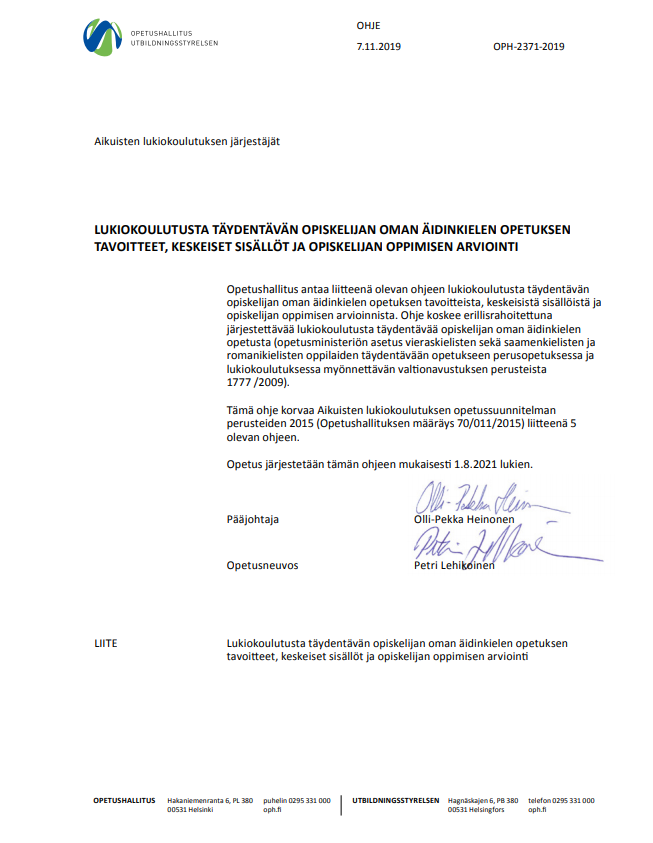 LIITELukiokoulutusta täydentävän opiskelijan oman äidinkielen opetuksen tavoitteet, keskeiset sisällöt ja opiskelijan oppimisen arviointiOpetushallituksen ohje nro 2371-2019.Suomen perustuslain mukaan jokaisella Suomessa asuvalla on oikeus ylläpitää ja kehittää omaa kieltään ja kulttuuriaan. Opiskelijan oman äidinkielen opetuksen tarkoituksena on tukea opiskelijan aktiivista monikielisyyttä sekä kiinnostusta kielitaidon elinikäiseen kehittämiseen. Opiskelijan oman äidinkielen opetus tukee opiskelijan osallisuutta sekä oman kieli- ja kulttuuriyhteisönsä että suomalaisen kieli- ja kulttuuriyhteisön aktiivisena ja tasapainoisena jäsenenä ja globaalina toimijana. Opiskelijan oman äidinkielen opetuksessa tehdään yhteistyötä suomen kieli ja kirjallisuus -oppimäärän ja muiden oppiaineiden opetuksen kanssa. Kielikasvatus vahvistaa opiskelijan kielitietoisuutta ja eri kielten rinnakkaista käyttöä, monilukutaidon kehittymistä sekä sosiaalistumista kieliyhteisöön. Kielikasvatus auttaa opiskelijaa myös rakentamaan kielellistä ja kulttuurista identiteettiään. Tavoitteena on oppia tunnistamaan ja arvostamaan kielellistä ja kulttuurista moninaisuutta sekä kielellisiä oikeuksia omassa arjessa ja laajemmin yhteiskunnassa.Opiskelussa otetaan huomioon opiskelijoiden lähtökohdat ja kielitaito. Opiskelussa hyödynnetään vaihtelevia opiskeluympäristöjä, kuten kirjastoja, teattereita ja museoita sekä muita kulttuurilaitoksia. Opiskelija hyödyntää opiskelussa myös omaa kieliyhteisöään, omia kielenkäyttö- ja tekstiympäristöjään sekä kouluyhteisön ja muiden yhteisöjen kielellistä ja kulttuurista moninaisuutta. Opiskelussa käytetään opiskelijoille riittävän haastavia, merkityksellisiä, kokemuksellisia sekä luovuutta kehittäviä aineistoja ja menetelmiä.Tämä ohje on laadittu kaikille niille kielille, joita opetetaan opiskelijan omana äidinkielenä. Tavoitteet ja sisällöt on määritelty koko lukiokoulutuksen ajan kaksi opetustuntia viikossa annettavaa opiskelijan oman äidinkielen opetusta varten. Koulutuksen järjestäjä laatii paikallisen opetussuunnitelman, jolloin opetuksen tavoitteet määritellään ja sisällöt valitaan huomioiden opetettavan kielen erityispiirteet, muun muassa kirjoitusjärjestelmä. Opetussuunnitelma voidaan laatia myös koulutuksen järjestäjien yhteistyönä. Opetuksen tehtäväOpiskelijan oman äidinkielen opetus ohjaa monipuoliseen itsensä ilmaisemiseen, vuorovaikutustaitojen kehittämiseen, aktiiviseen tiedonhankintaan, tiedon kriittiseen käsittelyyn, tekstien tulkintaan ja eettiseen pohdintaan. Opetuksen tehtävänä on tukea ja kehittää opiskelijan kielitietoisuutta. Opiskelijan arvostus omaa äidinkieltään kohtaan syvenee, ja hän motivoituu kehittämään edelleen omaa äidinkielen taitoaan.Opetuksessa yhdistyvät kieli-, kirjallisuus- ja kulttuurintutkimuksen ilmiöt. Opiskelijan oman äidinkielen tuntemus ja monipuolinen käyttö laajenevat, ja hän oppii tuntemaan kielialueensa juuria ja kehittää taitoaan vertailla kielen eri piirteitä muiden osaamiensa kielten kanssa. Opiskelija laajentaa sana- ja käsitevarantoaan ja kehittää monilukutaitoaan. Hän kehittää taitoaan hyödyntää omakielisiä tekstejä ja tuottaa tekstejä eri tarkoituksiin. Opiskelijan tuntemus oman kulttuurialueensa kirjallisuudesta, kertomaperinteestä, visuaalisesta kulttuurista, musiikista ja draamasta syvenee. Opetuksen tavoitteet Lukiokoulutusta täydentävän opiskelijan oman äidinkielen opetuksen yleiset tavoitteet liittyvät opiskelijan vuorovaikutusosaamiseen, tekstien tulkitsemisen taitoihin, tekstien tuottamisen taitoihin sekä kieli- ja kulttuuritietoisuuden kehittymiseen. Tavoitealueittain yleiset tavoitteet ovat seuraavat.VuorovaikutusosaaminenTavoitteena on, että opiskelijapystyy tavoitteelliseen, tarkoituksenmukaiseen ja eettiseen vuorovaikutukseen niin esiintymis- kuin ryhmäviestintätilanteissakin sekä osaa analysoida, arvioida ja kehittää omaa vuorovaikutusosaamistaanosaa analysoida ja arvioida erilaisia vuorovaikutustilanteita ja -suhteita, niihin liittyviä vuorovaikutusilmiöitä ja -taitoja sekä niihin liittyvää etiikkaa.Tekstien tulkitseminenTavoitteena on, että opiskelijakehittää kriittistä ja kulttuurista monilukutaitoaan niin, että osaa analysoida ja arvioida monimuotoisia tekstejä, kuten asia- ja mediatekstejä, kirjallisuutta ja puhuttuja tekstejä, tietoisena niiden tavoitteista ja konteksteista, ja hyödyntää tarkoituksenmukaisia käsitteitä tekstien analyysissäkehittää kauno- ja tietokirjallisuuden tulkitsevan ja elämyksellisen lukemisen taitojaan, syventää ymmärrystään kirjallisuuden keinoista ja hyödyntää tarkoituksenmukaisia käsitteitä kirjallisuuden analyysissaosaa kriittisesti arvioida erilaisia tiedonlähteitä sekä niiden tarkoitusperiä, luotettavuutta ja käytettävyyttä.Tekstien tuottaminenTavoitteena on, että opiskelijakehittää kriittistä ja kulttuurista monilukutaitoaan niin, että osaa hyödyntää ja tuottaa monimuotoisia tekstejä tietoisena niiden tavoitteista ja konteksteista, ja osaa ilmaista ja perustella ajatuksiaan sekä käyttää tilanteeseen sopivaa kieltä ja ilmaisutapojahallitsee tekstien tuottamisen prosessin eri vaiheet, osaa reflektoida omia tekstin tuottamisen prosessejaan ja antaa ja ottaa vastaan palautetta sekä hyödyntää sitä tekstien tuottamisessavahvistaa yleiskielen ja sen normien sekä kirjoitetun ja puhutun kielen konventioiden hallintaa, käyttää lähteitä tarkoituksenmukaisella tavalla sekä ymmärtää ja noudattaa tekijänoikeuksia.Kieli- ja kulttuuritietoisuuden kehittyminenTavoitteena on, että opiskelijaymmärtää kielen ja tiedonalojen kielen merkityksen oppimiselle ja ajattelulle sekä kielellisen ja kulttuurisen moninaisuuden merkityksen identiteeteillesyventää tietojaan oman äidinkielen rakenteista, sanavarannosta, eri rekistereistä, ilmaisun keinoista ja sävyistä, niiden luomista merkityksistä sekä kirjallisuudesta ja muista kulttuurituotteista.ArviointiArvioinnin tehtävänä on edistää ja tukea oppimista sekä tehdä näkyväksi osaamisen eri ulottuvuuksia ja opiskelijan taitojen karttumista. Palautteen antaminen ja arviointi kytkeytyvät oppimäärän yleisistä tavoitteista johdettuihin moduulikohtaisiin tavoitteisiin. Moduulikohtaiset tavoitteet muodostavat paikallisten opintojaksojen tavoitteet tai yhdistyvät sellaisiksi. Arvioinnin tulee olla monipuolista, avointa, oikeudenmukaista, osallistavaa, kannustavaa ja itsearviointiin ohjaavaa. Oppimisen ja osaamisen arvioinnissa käytetään monipuolisia menetelmiä, kuten havainnointia ja erilaisia näyttöjä. Opintojakson aikainen arviointi voi koostua esimerkiksi palautteen antamisesta, itsearvioinnista ja vertaisarvioinnista, jotka tukevat opiskelijaa osaamisensa kehittämisessä oppimisprosessin aikana. Arviointivuorovaikutuksen ja palautteen sekä itsearviointitaitojen avulla opiskelija kehittää käsitystä itsestään puhujana, kuuntelijana sekä tekstien tuottajana ja tulkitsijana. Opintojakson lopussa tehtävä arviointi perustuu sen sisältämien moduulien tavoitteiden saavuttamiseen. Opintojakson tavoitteisiin voi sisältyä moduulien tavoitteiden lisäksi myös paikallisesti määriteltyjä laaja-alaisen osaamisen tavoitteita. Opintojakson alussa tavoitteet kerrotaan opiskelijoille, jotta sekä opettaja että opiskelijat voivat seurata opinnoissa edistymistä. Opintojakson arviointiin vaikuttavat monipuoliset näytöt, kuten kirjalliset, suulliset ja mahdolliset muut tuotokset, sekä aktiivinen työskentely opintojakson aikana. Jos opintojakso koostuu useammasta saman oppimäärän moduulista, annetaan siitä yksi arvosana.OpinnotOÄI1 Tekstien tulkinta ja kirjoittaminen (2 op)TavoitteetModuulin tavoitteena on, että opiskelijaosaa tuottaa, tulkita ja arvioida erilaisia, monimuotoisia tekstejä ja niiden rakenteita ja ilmaisutapojarohkaistuu kirjoittajana ja hallitsee kirjoittamisprosessin eri vaiheetosaa käyttää muita tekstejä oman kirjoittamisen pohjanasyventää käsitystä itsestään tekstien tulkitsijana ja tuottajana sekä palautteen antajana ja vastaanottajana. Keskeiset sisällötkeskeiset tekstilajit: kertovat, kuvaavat, ohjaavat, kantaa ottavat ja pohtivat tekstit sekä niiden yhdistelmättekstien kohderyhmät, tekstikokonaisuuden rakentuminen; tekstin tavoitteen, kontekstien, sisällön, rakenteen, ilmaisutapojen ja näkökulmien analyysierilajisten tekstien tuottamisen prosessi yksin ja yhdessä sekä tekstien pohjalta kirjoittaminen, referointi ja kommentointitekstien moniäänisyys ja intertekstuaalisuuskielen- ja tekstinhuoltoaOÄI2 Kieli- ja tekstitietoisuus (1 op)TavoitteetModuulin tavoitteena on, että opiskelijakehittää kieli- ja tekstitietoisuuttaan syventää ymmärrystään omasta äidinkielestä ja teksteistä merkityksiä rakentavina kokonaisuuksina.Keskeiset sisällötäidinkieli ja identiteetti, kielen vaihtelu, kielten vertailu, kielten asema, kielten elinvoimaisuus ja uhanalaisuuskielipolitiikka, yksi- ja monikielisyys, kieli-ideologiat, kielenohjailun periaatteetmonilukutaidon käsite, tekstilajin käsite, laaja tekstikäsitysOÄI3 Vuorovaikutus 1 (1 op)TavoitteetModuulin tavoitteena on, että opiskelijalisää viestintärohkeuttaan ja syventää viestijäkuvaansa sekä käsitystään kielestä ja identiteetistäsyventää ryhmäviestintätaitojaan ja oppii analysoimaan ja arvioimaan ryhmäviestinnän ilmiöitäoppii tarkastelemaan kielen ja nonverbaalisten keinojen merkitystä ja tilanteista vaihtelua eri vuorovaikutustilanteissa.Keskeiset sisällötoman vuorovaikutusosaamisen reflektointi, palautteen antaminen ja vastaanottaminen, kuuntelutaidot sekä tavoitteellinen ja rakentava osallistuminen ryhmän vuorovaikutukseenvuorovaikutustilanteiden analyysi, keskustelun rakentuminen, merkitysneuvottelu, kieli ja nonverbaalinen viestintäkieli ja identiteetti sekä kielen tilanteinen vaihtelu  OÄI4 Kirjallisuus 1 (2 op)TavoitteetModuulin tavoitteena on, että opiskelijasyventää ja monipuolistaa lukemisen tapojaantuntee omakielisen kauno- ja tietokirjallisuuden sekä elokuvan lajeja ja ilmaisukeinojamonipuolistaa taitoaan lukea, analysoida ja tulkita monimuotoista kirjallisuutta tarkoituksenmukaista lähestymistapaa ja käsitteistöä hyödyntäenoppii tuntemaan omaa aineellista ja aineetonta kulttuuriperintöä.Keskeiset sisällötkirjallisuuden tehtäviä ja lukemisen tapoja, erityisesti elämyksellinen ja kokemuksellinen lukeminen ja kirjoittaminenkirjallisuuden keskeisiä lajeja, ilmaisukeinoja ja analyysin käsitteitäkertomus ja kertomuksellisuus kauno- ja tietokirjallisuudessamonimuotoisten tekstien kerronta, esimerkiksi teatteriesityksen, elokuvan ja musiikin kerrontaOÄI5 Tekstien tulkinta 1 (2 op)TavoitteetModuulin tavoitteena on, että opiskelijasyventää kriittistä lukutaitoaan, erityisesti medialukutaitoaanoppii tulkitsemaan monimuotoisia tekstejä ja analysoimaan niiden ilmaisutapoja sekä vuorovaikutustaymmärtää median toimintatapoja, median merkityksen identiteettien rakentumisessa ja median roolin yhteiskunnallisena vaikuttajanaosaa perustella monipuolisesti näkemyksiään, ymmärtää toisen esittämiä perusteluja ja osaa arvioida niitä sekä osaa suhtautua rakentavasti eriäviin näkemyksiin.Keskeiset sisällötsananvapaus, mediakritiikki, mediaetiikkavaikuttamisen kielelliset ja audiovisuaaliset keinot sekä argumentoinnin tavat ja retoriset keinottekstien ideologisuuden tunnistaminen, mielipiteen ja tutkimustiedon erot, vähemmistöjen ja vähemmistökielten näkyvyys mediassalähdekritiikki, tiedonhankinta ja tiedonhallinta, tekijänoikeudetpuhuttujen ja kirjoitettujen kantaa ottavien ja vaikuttavien tekstien analysointia ja tuottamistaOÄI6 Kirjoittaminen 1 (1 op)TavoitteetModuulin tavoitteena on, että opiskelijarohkaistuu kirjoittajana ja syventää omakielisen kirjoitusprosessin hallinnan taitojaanosaa käyttää muita omakielisiä tekstejä oman kirjoittamisen pohjana ja arvioida tekstien luotettavuuttasyventää käsitystään tekstin rakenteen, kielen ja ilmaisutapojen vaikutuksesta tekstin merkityksiin.Keskeiset sisällötkirjoittaminen prosessina: ideointi, aiheen rajaus sekä näkökulman valinta; jäsentely, muokkaaminen ja viimeistely; palautteen antaminen ja vastaanottaminentekstien pohjalta kirjoittaminen, kielen- ja tekstinhuoltoatekstin omaäänisyyttä tukevia sanataideharjoituksiaOÄI7 Vuorovaikutus 2 (1 op)TavoitteetModuulin tavoitteena on, että opiskelijalisää esiintymisrohkeuttaan ja ymmärrystään esiintymisjännityksestäkehittää esiintymistaitojaan ja kykyään tuottaa erilaisia puhuttuja tekstejä myös digitaalisissa ympäristöissäsyventää kykyään analysoida ja arvioida puhuttuja tekstejä ja audiovisuaalista viestintää. Keskeiset sisällötesiintymisjännitys ja vireystila, esiintymisen vuorovaikutteisuus ja yleisön vastuupuheenvuoron rakentaminen ja esittäminen yksin, ryhmässä tai audiovisuaalisena tekstinä; kohdentamisen, kontaktin, havainnollistamisen ja ilmaisun taidotvuorovaikutustaidot ja -etiikka eri viestintäkanavissa, esimerkiksi sosiaalisessa mediassapuhuttujen ja audiovisuaalisten tekstien analysointi ja arviointiOÄI8 Kirjallisuus 2 (2 op)TavoitteetModuulin tavoitteena on, että opiskelijalisää omakielisen kirjallisuuden tuntemustaan ja oppii tarkastelemaan kaunokirjallisuutta myös osana muuttuvaa yhteiskuntaaymmärtää eri kontekstien merkityksen kirjallisuuden tulkinnassa.Keskeiset sisällötomakielisen kirjallisuuden tutkimista eri konteksteissaan: tekijän ja lajin konteksti, historiallinen ja kulttuurinen konteksti, poliittinen ja yhteiskunnallinen kontekstitekstien tarkastelua eri näkökulmista, kuten ihmiskuvan, identiteettien, maailmankuvan sekä arvo- ja aatemaailman muutosten näkökulmastakirjallisuus monimuotoisena, moniäänisenä ja monikielisenä ilmiönäTodistuksetOpiskelijalle annetaan osallistumistodistus lukiokoulutusta täydentävän opiskelijan oman äidinkielen opiskelusta. Todistukseen merkitään opetettava kieli, opetuksen laajuus ja sanallinen arvio tai numeroarvosana koulutuksen järjestäjän päättämällä tavalla. Muuten noudatetaan lukion opetussuunnitelman perusteiden määräyksiä todistuksiin merkittävistä tiedoista.asteikko 1–5lukioasteikko          asteikko 1–3 1 (tyydyttävä)5 (välttävä)12 (tyydyttävä)6 (kohtalainen)13 (hyvä)7 (tyydyttävä)24 (hyvä)8 (hyvä)25 (kiitettävä)	9 (kiitettävä), 10 (erinomainen) 3    Opiskelijan opiskelemia pakollisia ja valinnaisia opintoja,joista voi olla hylättyjä opintoja enintään2–5 opintopistettä0 opintopistettä6–11 opintopistettä2 opintopistettä12–17 opintopistettä4 opintopistettä18 opintopistettä tai enemmän6 opintopistettäKieli ja oppimääräTaito toimia vuorovaikutuksessa (suluissa perusopetuksen päättövaiheessa asetetut taitotasotavoitteet)Taito tulkita tekstejä (suluissa perusopetuksen päättövaiheessa asetetut taitotasotavoitteet)Taito tuottaa tekstejä (suluissa perusopetuksen päättövaiheessa asetetut taitotasotavoitteet)A-oppimääräB2.1 (A2.2)B2.1 (A2.2)B1.2 (A2.1)B1-oppimääräB1.1 (A1.3)B1.1 (A1.3)B1.1 (A1.3) B3-oppimääräA2.2A2.2A2.1Äidinkielenomainen oppimääräB2.2 (B1.2)B2.2 (B1.2) B2.2 (B1.2)Kieli ja oppimääräTaito toimia vuorovaikutuksessa (suluissa perusopetuksen päättövaiheessa asetetut taitotasotavoitteet)Taito tulkita tekstejä (suluissa perusopetuksen päättövaiheessa asetetut taitotasotavoitteet)Taito tuottaa tekstejä (suluissa perusopetuksen päättövaiheessa asetetut taitotasotavoitteet)A-oppimääräB2.1 (B1.1)B2.1 (B1.1)B1.2 (A2.2)Äidinkielenomainen oppimääräB2.2 (B1.2)B2.2 (B1.2) B2.2 (B1.2)B1-oppimääräB1.1 (A1.3)B1.1 (A1.3)B1.1 (A1.3) B3-oppimääräA2.2A2.2A2.1Kieli ja oppimääräTaito toimia vuorovaikutuksessa (suluissa perusopetuksen päättövaiheessa asetetut taitotasotavoitteet)Taito tulkita tekstejä (suluissa perusopetuksen päättövaiheessa asetetut taitotasotavoitteet)Taito tuottaa tekstejä (suluissa perusopetuksen päättövaiheessa asetetut taitotasotavoitteet)Englanti,A-oppimääräB2.1 (B1.1)B2.1 (B1.1)B2.1 (B1.1)Aasian ja Afrikan kielet, A-oppimääräA2.2–B1.1 (A2.1)A2.2–B1.1 (A2.1)A2.2–B1.1 (A2.1)Muut kielet,A-oppimääräB1.2 (A2.2)B1.2 (A2.2)B1.2 (A2.2)Englanti,B1-oppimääräB1.2B1.2B1.2Muut kielet,B1-oppimääräB1.1 (A1.3)B1.1(A1.3)B1.1 (A1.3)Englanti,B2-oppimääräB1.1B1.1B1.1Muut kielet,B2-oppimääräA2.2 (A1.3)A2.2 (A1.3)A2.2 (A1.2)Englanti,B3-oppimääräB1.1B1.1A2.2Aasian ja Afrikan kielet,B3-oppimääräA2.1A2.1 (puhuttu teksti)A1.3 (kirjoitettu teksti)A2.1 (puhuttu teksti)A1.3 (kirjoitettu teksti)Muut kielet,B3-oppimääräA2.1A2.1A2.1Pitkän oppimäärän moduuliLyhyen oppimäärän moduuliMAA2MAB2MAA3MAB3MAA6MAB8MAA8MAB5MAA9MAB7KEHITTYVÄN KIELITAIDON TASOJEN KUVAUSASTEIKKOKEHITTYVÄN KIELITAIDON TASOJEN KUVAUSASTEIKKOKEHITTYVÄN KIELITAIDON TASOJEN KUVAUSASTEIKKOKEHITTYVÄN KIELITAIDON TASOJEN KUVAUSASTEIKKOKEHITTYVÄN KIELITAIDON TASOJEN KUVAUSASTEIKKOKEHITTYVÄN KIELITAIDON TASOJEN KUVAUSASTEIKKOTaito-tasoTaito toimia vuorovaikutuksessaTaito toimia vuorovaikutuksessaTaito toimia vuorovaikutuksessaTaito tulkita tekstejäTaito tuottaa tekstejäTaito-tasoVuorovaikutus erilaisissa tilanteissaViestintästrategioiden käyttöViestinnän kulttuurinen sopivuusTekstien tulkintataidotTekstien tuottamistaidotA1.1Opiskelija selviytyy satunnaisesti viestintäkumppanin tukemana muutamasta, kaikkein yleisimmin toistuvasta ja rutiininomaisesta viestintätilanteesta.Opiskelija tarvitsee paljon apukeinoja (esim. eleet, piirtäminen, sanastot, netti). Opiskelija osaa joskus arvailla tai päätellä yksittäisten sanojen merkityksiä asiayhteyden, yleistiedon tai muun kielitaitonsa perusteella. Opiskelija osaa ilmaista, onko ymmärtänyt.Opiskelija osaa käyttää muutamia kielelle ja kulttuurille tyypillisimpiä kohteliaisuuden ilmauksia (tervehtiminen, hyvästely, kiittäminen) joissakin kaikkein rutiininomaisimmissa sosiaalisissa kontakteissa.Opiskelija ymmärtää vähäisen määrän yksittäisiä puhuttuja ja kirjoitettuja sanoja ja ilmauksia. Opiskelija tuntee kirjainjärjestelmän tai hyvin rajallisen määrän kirjoitusmerkkejä.Opiskelija osaa ilmaista itseään puheessa hyvin suppeasti käyttäen harjoiteltuja sanoja ja opeteltuja vakioilmaisuja. Opiskelija ääntää joitakin harjoiteltuja ilmauksia ymmärrettävästi ja osaa kirjoittaa joitakin erillisiä sanoja ja sanontoja.Kielitaidon alkeiden hallintaOpiskelija selviytyy satunnaisesti viestintäkumppanin tukemana muutamasta, kaikkein yleisimmin toistuvasta ja rutiininomaisesta viestintätilanteesta.Opiskelija tarvitsee paljon apukeinoja (esim. eleet, piirtäminen, sanastot, netti). Opiskelija osaa joskus arvailla tai päätellä yksittäisten sanojen merkityksiä asiayhteyden, yleistiedon tai muun kielitaitonsa perusteella. Opiskelija osaa ilmaista, onko ymmärtänyt.Opiskelija osaa käyttää muutamia kielelle ja kulttuurille tyypillisimpiä kohteliaisuuden ilmauksia (tervehtiminen, hyvästely, kiittäminen) joissakin kaikkein rutiininomaisimmissa sosiaalisissa kontakteissa.Opiskelija ymmärtää vähäisen määrän yksittäisiä puhuttuja ja kirjoitettuja sanoja ja ilmauksia. Opiskelija tuntee kirjainjärjestelmän tai hyvin rajallisen määrän kirjoitusmerkkejä.Opiskelija osaa ilmaista itseään puheessa hyvin suppeasti käyttäen harjoiteltuja sanoja ja opeteltuja vakioilmaisuja. Opiskelija ääntää joitakin harjoiteltuja ilmauksia ymmärrettävästi ja osaa kirjoittaa joitakin erillisiä sanoja ja sanontoja.A1.2Opiskelija selviytyy satunnaisesti yleisimmin toistuvista, rutiininomaisista viestintätilanteista tukeutuen vielä enimmäkseen viestintäkumppaniin. Opiskelija tukeutuu viestinnässään kaikkein keskeisimpiin sanoihin ja ilmauksiin. Opiskelija tarvitsee paljon apukeinoja. Opiskelija osaa pyytää toistamista tai hidastamista. Opiskelija osaa käyttää muutamia kaikkein yleisimpiä kielelle ominaisia kohteliaisuuden ilmauksia rutiininomaisissa sosiaalisissa kontakteissa. Opiskelija ymmärtää harjoiteltua, tuttua sanastoa ja ilmaisuja sisältävää muutaman sanan mittaista kirjoitettua tekstiä ja hidasta puhetta. Opiskelija tunnistaa tekstistä yksittäisiä tietoja. Opiskelija pystyy kertomaan joistakin tutuista ja itselleen tärkeistä asioista käyttäen suppeaa ilmaisuvarastoa ja kirjoittaa muutaman lyhyen lauseen harjoitelluista aiheista. Opiskelija ääntää useimmat harjoitellut ilmaisut ymmärrettävästi ja hallitsee hyvin suppean perussanaston, muutaman tilannesidonnaisen ilmauksen ja peruskieliopin aineksia. Kehittyvä alkeiskielitaitoOpiskelija selviytyy satunnaisesti yleisimmin toistuvista, rutiininomaisista viestintätilanteista tukeutuen vielä enimmäkseen viestintäkumppaniin. Opiskelija tukeutuu viestinnässään kaikkein keskeisimpiin sanoihin ja ilmauksiin. Opiskelija tarvitsee paljon apukeinoja. Opiskelija osaa pyytää toistamista tai hidastamista. Opiskelija osaa käyttää muutamia kaikkein yleisimpiä kielelle ominaisia kohteliaisuuden ilmauksia rutiininomaisissa sosiaalisissa kontakteissa. Opiskelija ymmärtää harjoiteltua, tuttua sanastoa ja ilmaisuja sisältävää muutaman sanan mittaista kirjoitettua tekstiä ja hidasta puhetta. Opiskelija tunnistaa tekstistä yksittäisiä tietoja. Opiskelija pystyy kertomaan joistakin tutuista ja itselleen tärkeistä asioista käyttäen suppeaa ilmaisuvarastoa ja kirjoittaa muutaman lyhyen lauseen harjoitelluista aiheista. Opiskelija ääntää useimmat harjoitellut ilmaisut ymmärrettävästi ja hallitsee hyvin suppean perussanaston, muutaman tilannesidonnaisen ilmauksen ja peruskieliopin aineksia. A1.3Opiskelija selviytyy monista rutiininomaisista viestintätilanteista tukeutuen joskus viestintäkumppaniin. Opiskelija osallistuu viestintään, mutta tarvitsee edelleen usein apukeinoja. Opiskelija osaa reagoida suppein sanallisin ilmauksin, pienin elein (esim. nyökkäämällä), äännähdyksin, tai muunlaisella minimipalautteella. Opiskelija joutuu pyytämään selvennystä tai toistoa hyvin usein.  Opiskelija osaa käyttää yleisimpiä kohteliaaseen kielenkäyttöön kuuluvia ilmauksia monissa rutiininomaisissa sosiaalisissa kontakteissa. Opiskelija ymmärtää yksinkertaista, tuttua sanastoa ja ilmaisuja sisältävää kirjoitettua tekstiä ja hidasta puhetta asiayhteyden tukemana. Opiskelija pystyy löytämään tarvitsemansa yksinkertaisen tiedon lyhyestä tekstistä.Opiskelija osaa rajallisen määrän lyhyitä, ulkoa opeteltuja ilmauksia, keskeistä sanastoa ja perustason lauserakenteita. Opiskelija pystyy kertomaan arkisista ja itselleen tärkeistä asioista käyttäen suppeaa ilmaisuvarastoa ja kirjoittamaan yksinkertaisia viestejä ja ääntää harjoitellut ilmaisut ymmärrettävästi. Toimiva alkeiskielitaitoOpiskelija selviytyy monista rutiininomaisista viestintätilanteista tukeutuen joskus viestintäkumppaniin. Opiskelija osallistuu viestintään, mutta tarvitsee edelleen usein apukeinoja. Opiskelija osaa reagoida suppein sanallisin ilmauksin, pienin elein (esim. nyökkäämällä), äännähdyksin, tai muunlaisella minimipalautteella. Opiskelija joutuu pyytämään selvennystä tai toistoa hyvin usein.  Opiskelija osaa käyttää yleisimpiä kohteliaaseen kielenkäyttöön kuuluvia ilmauksia monissa rutiininomaisissa sosiaalisissa kontakteissa. Opiskelija ymmärtää yksinkertaista, tuttua sanastoa ja ilmaisuja sisältävää kirjoitettua tekstiä ja hidasta puhetta asiayhteyden tukemana. Opiskelija pystyy löytämään tarvitsemansa yksinkertaisen tiedon lyhyestä tekstistä.Opiskelija osaa rajallisen määrän lyhyitä, ulkoa opeteltuja ilmauksia, keskeistä sanastoa ja perustason lauserakenteita. Opiskelija pystyy kertomaan arkisista ja itselleen tärkeistä asioista käyttäen suppeaa ilmaisuvarastoa ja kirjoittamaan yksinkertaisia viestejä ja ääntää harjoitellut ilmaisut ymmärrettävästi. A2.1Opiskelija pystyy vaihtamaan ajatuksia tai tietoja tutuissa ja jokapäiväisissä tilanteissa sekä toisinaan ylläpitämään viestintätilannetta. Opiskelija osallistuu enenevässä määrin viestintään turvautuen harvemmin ei-kielellisiin ilmaisuihin. Opiskelija joutuu pyytämään toistoa tai selvennystä melko usein ja osaa jonkin verran soveltaa viestintäkumppanin ilmaisuja omassa viestinnässään. Opiskelija selviytyy lyhyistä sosiaalisista tilanteista ja osaa käyttää yleisimpiä kohteliaita tervehdyksiä ja puhuttelumuotoja, esittää kohteliaasti esimerkiksi pyyntöjä, kutsuja, ehdotuksia ja anteeksipyyntöjä sekä vastata sellaisiin. Opiskelija ymmärtää helppoja, tuttua sanastoa ja ilmaisuja sekä selkeää puhetta sisältäviä tekstejä. Opiskelija ymmärtää lyhyiden, yksinkertaisten, itseään kiinnostavien viestien ydinsisällön ja tekstin pääajatukset tuttua sanastoa sisältävästä, ennakoitavasta tekstistä. Opiskelija pystyy hyvin yksinkertaiseen päättelyyn asiayhteyden tukemana. Opiskelija pystyy kertomaan jokapäiväisistä ja konkreettisista sekä itselleen tärkeistä asioista käyttäen yksinkertaisia lauseita ja konkreettista sanastoa. Opiskelija osaa helposti ennakoitavan perussanaston ja monia keskeisimpiä rakenteita. Opiskelija osaa soveltaa joitakin ääntämisen perussääntöjä muissakin kuin harjoitelluissa ilmauksissa. Peruskielitaidon alkuvaiheOpiskelija pystyy vaihtamaan ajatuksia tai tietoja tutuissa ja jokapäiväisissä tilanteissa sekä toisinaan ylläpitämään viestintätilannetta. Opiskelija osallistuu enenevässä määrin viestintään turvautuen harvemmin ei-kielellisiin ilmaisuihin. Opiskelija joutuu pyytämään toistoa tai selvennystä melko usein ja osaa jonkin verran soveltaa viestintäkumppanin ilmaisuja omassa viestinnässään. Opiskelija selviytyy lyhyistä sosiaalisista tilanteista ja osaa käyttää yleisimpiä kohteliaita tervehdyksiä ja puhuttelumuotoja, esittää kohteliaasti esimerkiksi pyyntöjä, kutsuja, ehdotuksia ja anteeksipyyntöjä sekä vastata sellaisiin. Opiskelija ymmärtää helppoja, tuttua sanastoa ja ilmaisuja sekä selkeää puhetta sisältäviä tekstejä. Opiskelija ymmärtää lyhyiden, yksinkertaisten, itseään kiinnostavien viestien ydinsisällön ja tekstin pääajatukset tuttua sanastoa sisältävästä, ennakoitavasta tekstistä. Opiskelija pystyy hyvin yksinkertaiseen päättelyyn asiayhteyden tukemana. Opiskelija pystyy kertomaan jokapäiväisistä ja konkreettisista sekä itselleen tärkeistä asioista käyttäen yksinkertaisia lauseita ja konkreettista sanastoa. Opiskelija osaa helposti ennakoitavan perussanaston ja monia keskeisimpiä rakenteita. Opiskelija osaa soveltaa joitakin ääntämisen perussääntöjä muissakin kuin harjoitelluissa ilmauksissa. A2.2Opiskelija selviää kohtalaisesti monenlaisista jokapäiväisistä viestintätilanteista ja pystyy enenevässä määrin olemaan aloitteellinen viestintätilanteessa. Opiskelija osallistuu enenevässä määrin viestintään käyttäen tarvittaessa vakiosanontoja pyytäessään tarkennusta avainsanoista. Opiskelija joutuu pyytämään toistoa tai selvennystä silloin tällöin. Opiskelija käyttää esim. lähikäsitettä tai yleisempää käsitettä, kun ei tiedä täsmällistä (koira/eläin tai talo/mökki).Opiskelija osaa käyttää kieltä yksinkertaisella tavalla kaikkein keskeisimpiin tarkoituksiin, kuten tiedonvaihtoon sekä mielipiteiden ja asenteiden asianmukaiseen ilmaisemiseen. Opiskelija pystyy keskustelemaan kohteliaasti käyttäen tavanomaisia ilmauksia ja perustason viestintärutiineja. Opiskelija pystyy seuraamaan hyvin summittaisesti selväpiirteisen asiapuheen pääkohtia, tunnistaa usein ympärillään käytävän keskustelun aiheen, ymmärtää pääasiat tuttua sanastoa sisältävästä yleiskielisestä tekstistä tai hitaasta puheesta. Opiskelija osaa päätellä tuntemattomien sanojen merkityksiä asiayhteydestä.  Opiskelija osaa kuvata luettelomaisesti (ikäkaudelleen tyypillisiä) jokapäiväiseen elämään liittyviä asioita käyttäen tavallista sanastoa ja joitakin idiomaattisia ilmauksia sekä perustason rakenteita ja joskus hiukan vaativampiakin. Opiskelija osaa soveltaa joitakin ääntämisen perussääntöjä muissakin kuin harjoitelluissa ilmauksissa.Kehittyvä peruskielitaitoOpiskelija selviää kohtalaisesti monenlaisista jokapäiväisistä viestintätilanteista ja pystyy enenevässä määrin olemaan aloitteellinen viestintätilanteessa. Opiskelija osallistuu enenevässä määrin viestintään käyttäen tarvittaessa vakiosanontoja pyytäessään tarkennusta avainsanoista. Opiskelija joutuu pyytämään toistoa tai selvennystä silloin tällöin. Opiskelija käyttää esim. lähikäsitettä tai yleisempää käsitettä, kun ei tiedä täsmällistä (koira/eläin tai talo/mökki).Opiskelija osaa käyttää kieltä yksinkertaisella tavalla kaikkein keskeisimpiin tarkoituksiin, kuten tiedonvaihtoon sekä mielipiteiden ja asenteiden asianmukaiseen ilmaisemiseen. Opiskelija pystyy keskustelemaan kohteliaasti käyttäen tavanomaisia ilmauksia ja perustason viestintärutiineja. Opiskelija pystyy seuraamaan hyvin summittaisesti selväpiirteisen asiapuheen pääkohtia, tunnistaa usein ympärillään käytävän keskustelun aiheen, ymmärtää pääasiat tuttua sanastoa sisältävästä yleiskielisestä tekstistä tai hitaasta puheesta. Opiskelija osaa päätellä tuntemattomien sanojen merkityksiä asiayhteydestä.  Opiskelija osaa kuvata luettelomaisesti (ikäkaudelleen tyypillisiä) jokapäiväiseen elämään liittyviä asioita käyttäen tavallista sanastoa ja joitakin idiomaattisia ilmauksia sekä perustason rakenteita ja joskus hiukan vaativampiakin. Opiskelija osaa soveltaa joitakin ääntämisen perussääntöjä muissakin kuin harjoitelluissa ilmauksissa.B1.1Opiskelija pystyy viestimään, osallistumaan keskusteluihin ja ilmaisemaan mielipiteitään melko vaivattomasti jokapäiväisissä viestintätilanteissa.   Opiskelija pystyy jossain määrin olemaan aloitteellinen viestinnän eri vaiheissa ja osaa varmistaa, onko viestintäkumppani ymmärtänyt viestin. Opiskelija osaa kiertää tai korvata tuntemattoman sanan tai muotoilla viestinsä uudelleen. Opiskelija pystyy neuvottelemaan tuntemattomien ilmauksien merkityksistä. Opiskelija osoittaa tuntevansa tärkeimmät kohteliaisuussäännöt. Opiskelija pystyy ottamaan vuorovaikutuksessaan huomioon joitakin tärkeimpiä kulttuurisiin käytänteisiin liittyviä näkökohtia.Opiskelija ymmärtää pääasiat ja joitakin yksityiskohtia selkeästä ja lähes normaalitempoisesta yleiskielisestä puheesta tai yleistajuisesta kirjoitetusta tekstistä. Opiskelija ymmärtää yhteiseen kokemukseen tai yleistietoon perustuvaa puhetta tai kirjoitettua tekstiä. Opiskelija löytää pääajatukset, avainsanat ja tärkeitä yksityiskohtia myös valmistautumatta. Opiskelija osaa kertoa ydinkohdat ja myös hiukan yksityiskohtia erilaisista jokapäiväiseen elämään liittyvistä itseään kiinnostavista todellisista tai kuvitteellisista aiheista. Opiskelija käyttää melko laajaa sanastoa ja rakennevalikoimaa sekä joitakin yleisiä fraaseja ja idiomeja. Opiskelija osaa soveltaa useita ääntämisen perussääntöjä muissakin kuin harjoitelluissa ilmauksissa. Toimiva peruskielitaitoOpiskelija pystyy viestimään, osallistumaan keskusteluihin ja ilmaisemaan mielipiteitään melko vaivattomasti jokapäiväisissä viestintätilanteissa.   Opiskelija pystyy jossain määrin olemaan aloitteellinen viestinnän eri vaiheissa ja osaa varmistaa, onko viestintäkumppani ymmärtänyt viestin. Opiskelija osaa kiertää tai korvata tuntemattoman sanan tai muotoilla viestinsä uudelleen. Opiskelija pystyy neuvottelemaan tuntemattomien ilmauksien merkityksistä. Opiskelija osoittaa tuntevansa tärkeimmät kohteliaisuussäännöt. Opiskelija pystyy ottamaan vuorovaikutuksessaan huomioon joitakin tärkeimpiä kulttuurisiin käytänteisiin liittyviä näkökohtia.Opiskelija ymmärtää pääasiat ja joitakin yksityiskohtia selkeästä ja lähes normaalitempoisesta yleiskielisestä puheesta tai yleistajuisesta kirjoitetusta tekstistä. Opiskelija ymmärtää yhteiseen kokemukseen tai yleistietoon perustuvaa puhetta tai kirjoitettua tekstiä. Opiskelija löytää pääajatukset, avainsanat ja tärkeitä yksityiskohtia myös valmistautumatta. Opiskelija osaa kertoa ydinkohdat ja myös hiukan yksityiskohtia erilaisista jokapäiväiseen elämään liittyvistä itseään kiinnostavista todellisista tai kuvitteellisista aiheista. Opiskelija käyttää melko laajaa sanastoa ja rakennevalikoimaa sekä joitakin yleisiä fraaseja ja idiomeja. Opiskelija osaa soveltaa useita ääntämisen perussääntöjä muissakin kuin harjoitelluissa ilmauksissa. B1.2Opiskelija pystyy osallistumaan viestintään melko vaivattomasti myös joissakin vaativammissa viestintätilanteissa kuten viestittäessä ajankohtaisesta tapahtumasta. Opiskelija pystyy olemaan aloitteellinen tuttua aihetta käsittelevässä vuorovaikutustilanteessa käyttäen sopivaa ilmausta. Opiskelija pystyy korjaamaan väärinymmärryksiä melko luontevasti ja neuvottelemaan myös melko mutkikkaiden asioiden merkityksestä. Opiskelija osaa käyttää erilaisiin tarkoituksiin kieltä, joka ei ole liian tuttavallista eikä liian muodollista. Opiskelija tuntee tärkeimmät kohteliaisuussäännöt ja toimii niiden mukaisesti. Opiskelija pystyy ottamaan vuorovaikutuksessaan huomioon tärkeimpiä kulttuurisiin käytänteisiin liittyviä näkökohtia. Opiskelija ymmärtää selväpiirteistä asiatietoa sisältävää puhetta tutuista tai melko yleisistä aiheista ja selviää myös jonkin verran päättelyä vaativista teksteistä. Opiskelija ymmärtää pääkohdat ja tärkeimmät yksityiskohdat ympärillään käytävästä laajemmasta muodollisesta tai epämuodollisesta keskustelusta.  Opiskelija osaa kertoa tavallisista, konkreettisista aiheista kuvaillen, eritellen ja vertaillen. Opiskelija ilmaisee itseään suhteellisen vaivattomasti ja pystyy kirjoittamaan henkilökohtaisia ja julkisempiakin viestejä ja ilmaisemaan ajatuksiaan myös joistakin kuvitteellisista aiheista. Opiskelija käyttää kohtalaisen laajaa sanastoa ja tavallisia idiomeja sekä monenlaisia rakenteita ja mutkikkaitakin lauseita. Opiskelija hallitsee ääntämisen perussäännöt muissakin kuin harjoitelluissa ilmauksissa.Sujuva peruskielitaitoOpiskelija pystyy osallistumaan viestintään melko vaivattomasti myös joissakin vaativammissa viestintätilanteissa kuten viestittäessä ajankohtaisesta tapahtumasta. Opiskelija pystyy olemaan aloitteellinen tuttua aihetta käsittelevässä vuorovaikutustilanteessa käyttäen sopivaa ilmausta. Opiskelija pystyy korjaamaan väärinymmärryksiä melko luontevasti ja neuvottelemaan myös melko mutkikkaiden asioiden merkityksestä. Opiskelija osaa käyttää erilaisiin tarkoituksiin kieltä, joka ei ole liian tuttavallista eikä liian muodollista. Opiskelija tuntee tärkeimmät kohteliaisuussäännöt ja toimii niiden mukaisesti. Opiskelija pystyy ottamaan vuorovaikutuksessaan huomioon tärkeimpiä kulttuurisiin käytänteisiin liittyviä näkökohtia. Opiskelija ymmärtää selväpiirteistä asiatietoa sisältävää puhetta tutuista tai melko yleisistä aiheista ja selviää myös jonkin verran päättelyä vaativista teksteistä. Opiskelija ymmärtää pääkohdat ja tärkeimmät yksityiskohdat ympärillään käytävästä laajemmasta muodollisesta tai epämuodollisesta keskustelusta.  Opiskelija osaa kertoa tavallisista, konkreettisista aiheista kuvaillen, eritellen ja vertaillen. Opiskelija ilmaisee itseään suhteellisen vaivattomasti ja pystyy kirjoittamaan henkilökohtaisia ja julkisempiakin viestejä ja ilmaisemaan ajatuksiaan myös joistakin kuvitteellisista aiheista. Opiskelija käyttää kohtalaisen laajaa sanastoa ja tavallisia idiomeja sekä monenlaisia rakenteita ja mutkikkaitakin lauseita. Opiskelija hallitsee ääntämisen perussäännöt muissakin kuin harjoitelluissa ilmauksissa.B2.1Opiskelija pystyy viestimään sujuvasti myös joissakin itselleen uusissa viestintätilanteissa, joissa käytetään joskus käsitteellistä, mutta kuitenkin selkeää kieltä. Opiskelija pystyy tuomaan oman kantansa esille ja toisinaan käyttämään vakiofraaseja, kuten ”Tuo on vaikea kysymys” voittaakseen itselleen aikaa. Opiskelija pystyy neuvottelemaan myös mutkikkaiden asioiden ja käsitteiden merkityksestä. Opiskelija pystyy tarkkailemaan omaa ymmärtämistään ja viestintäänsä sekä korjaamaan kieltään. Opiskelija pyrkii ilmaisemaan ajatuksiaan asianmukaisesti ja viestintäkumppania kunnioittaen ottaen huomioon erilaisten tilanteiden asettamat vaatimukset. Opiskelija ymmärtää asiallisesti ja kielellisesti kompleksista puhetta tai kirjoitettua tekstiä. Opiskelija pystyy seuraamaan laajaa puhetta ja monimutkaista argumentointia sekä ilmaisemaan kuulemastaan pääkohdat. Opiskelija ymmärtää suuren osan ympärillään käydystä keskustelusta. Opiskelija ymmärtää monenlaisia kirjoitettuja tekstejä, jotka voivat käsitellä myös abstrakteja aiheita ja joissa on tosiasioita, asenteita ja mielipiteitä. Opiskelija osaa ilmaista kohtuullisen selkeästi ja täsmällisesti itseään monista kokemuspiiriinsä liittyvistä asioista käyttäen monipuolisia rakenteita ja laajahkoa sanastoa, johon sisältyy myös idiomaattisia ja käsitteellisiä ilmauksia. Opiskelija pystyy osallistumaan myös melko muodollisiin keskusteluihin ja hallitsee kohtalaisen laajan sanaston ja vaativiakin lauserakenteita. Ääntäminen on selkeää, sanojen pääpaino oikealla tavulla ja puhe sisältää joitakin kohdekielelle tyypillisiä intonaatiomalleja. Itsenäisen kielitaidon perustasoOpiskelija pystyy viestimään sujuvasti myös joissakin itselleen uusissa viestintätilanteissa, joissa käytetään joskus käsitteellistä, mutta kuitenkin selkeää kieltä. Opiskelija pystyy tuomaan oman kantansa esille ja toisinaan käyttämään vakiofraaseja, kuten ”Tuo on vaikea kysymys” voittaakseen itselleen aikaa. Opiskelija pystyy neuvottelemaan myös mutkikkaiden asioiden ja käsitteiden merkityksestä. Opiskelija pystyy tarkkailemaan omaa ymmärtämistään ja viestintäänsä sekä korjaamaan kieltään. Opiskelija pyrkii ilmaisemaan ajatuksiaan asianmukaisesti ja viestintäkumppania kunnioittaen ottaen huomioon erilaisten tilanteiden asettamat vaatimukset. Opiskelija ymmärtää asiallisesti ja kielellisesti kompleksista puhetta tai kirjoitettua tekstiä. Opiskelija pystyy seuraamaan laajaa puhetta ja monimutkaista argumentointia sekä ilmaisemaan kuulemastaan pääkohdat. Opiskelija ymmärtää suuren osan ympärillään käydystä keskustelusta. Opiskelija ymmärtää monenlaisia kirjoitettuja tekstejä, jotka voivat käsitellä myös abstrakteja aiheita ja joissa on tosiasioita, asenteita ja mielipiteitä. Opiskelija osaa ilmaista kohtuullisen selkeästi ja täsmällisesti itseään monista kokemuspiiriinsä liittyvistä asioista käyttäen monipuolisia rakenteita ja laajahkoa sanastoa, johon sisältyy myös idiomaattisia ja käsitteellisiä ilmauksia. Opiskelija pystyy osallistumaan myös melko muodollisiin keskusteluihin ja hallitsee kohtalaisen laajan sanaston ja vaativiakin lauserakenteita. Ääntäminen on selkeää, sanojen pääpaino oikealla tavulla ja puhe sisältää joitakin kohdekielelle tyypillisiä intonaatiomalleja. B2.2Opiskelija pystyy käyttämään kieltä monenlaisissa myös itselleen uusissa viestintätilanteissa, joissa tarvitaan monipuolista kieltä.Opiskelija pyrkii antamaan palautetta, esittämään täydentäviä näkökohtia tai johtopäätöksiä. Opiskelija pystyy edistämään viestinnän sujumista sekä tarvittaessa käyttämään kiertoilmaisuja ja pystyy neuvottelemaan myös mutkikkaiden asioiden ja käsitteiden merkityksestä. Opiskelija osaa käyttää ymmärtämistä tukevia strategioita, kuten pääkohtien poimimista ja esimerkiksi tekemään muistiinpanoja kuulemastaan. Opiskelija pystyy ilmaisemaan ajatuksiaan luontevasti, selkeästi ja kohteliaasti sekä muodollisessa että epämuodollisessa tilanteessa ja valitsemaan kielenkäyttötavan tilanteiden ja niihin osallistuvien henkilöiden mukaan. Opiskelija ymmärtää elävää tai tallennettua selkeästi jäsennettyä yleiskielistä puhetta kaikenlaisissa tilanteissa ja ymmärtää jonkin verran myös vieraita kielimuotoja. Opiskelija pystyy lukemaan eri tarkoituksiin laadittuja kompleksisia tekstejä ja tiivistämään niiden pääkohdat. Hän pystyy tunnistamaan asenteita ja arvioimaan kriittisesti kuulemaansa ja/tai lukemaansa.Opiskelija osaa ilmaista itseään varmasti, selkeästi ja kohteliaasti. Hän hallitsee laajasti kielelliset keinot ilmaista konkreetteja ja käsitteellisiä sekä tuttuja ja tuntemattomia aiheita. Opiskelija osaa viestiä spontaanisti ja kirjoittaa selkeän ja jäsentyneen tekstin. Ääntäminen on hyvin selkeää, sanojen pääpaino on oikealla tavulla ja puhe sisältää joitakin kohdekielelle tyypillisiä intonaatiomalleja. Toimiva itsenäinen kielitaitoOpiskelija pystyy käyttämään kieltä monenlaisissa myös itselleen uusissa viestintätilanteissa, joissa tarvitaan monipuolista kieltä.Opiskelija pyrkii antamaan palautetta, esittämään täydentäviä näkökohtia tai johtopäätöksiä. Opiskelija pystyy edistämään viestinnän sujumista sekä tarvittaessa käyttämään kiertoilmaisuja ja pystyy neuvottelemaan myös mutkikkaiden asioiden ja käsitteiden merkityksestä. Opiskelija osaa käyttää ymmärtämistä tukevia strategioita, kuten pääkohtien poimimista ja esimerkiksi tekemään muistiinpanoja kuulemastaan. Opiskelija pystyy ilmaisemaan ajatuksiaan luontevasti, selkeästi ja kohteliaasti sekä muodollisessa että epämuodollisessa tilanteessa ja valitsemaan kielenkäyttötavan tilanteiden ja niihin osallistuvien henkilöiden mukaan. Opiskelija ymmärtää elävää tai tallennettua selkeästi jäsennettyä yleiskielistä puhetta kaikenlaisissa tilanteissa ja ymmärtää jonkin verran myös vieraita kielimuotoja. Opiskelija pystyy lukemaan eri tarkoituksiin laadittuja kompleksisia tekstejä ja tiivistämään niiden pääkohdat. Hän pystyy tunnistamaan asenteita ja arvioimaan kriittisesti kuulemaansa ja/tai lukemaansa.Opiskelija osaa ilmaista itseään varmasti, selkeästi ja kohteliaasti. Hän hallitsee laajasti kielelliset keinot ilmaista konkreetteja ja käsitteellisiä sekä tuttuja ja tuntemattomia aiheita. Opiskelija osaa viestiä spontaanisti ja kirjoittaa selkeän ja jäsentyneen tekstin. Ääntäminen on hyvin selkeää, sanojen pääpaino on oikealla tavulla ja puhe sisältää joitakin kohdekielelle tyypillisiä intonaatiomalleja. C1.1Opiskelija pystyy vuorovaikutukseen monipuolisesti, sujuvasti ja täsmällisesti kaikenlaisissa viestintätilanteissa. Opiskelija ottaa luontevasti vastuuta viestinnän etenemisestä. Opiskelija osaa muotoilla uudelleen, mitä haluaa ilmaista sekä pystyy perääntymään, kun kohtaa vaikeuksia, ja käyttää taitavasti kieleen tai kontekstiin liittyviä vihjeitä tehdessään johtopäätöksiä tai ennakoidessaan tulevaa. Opiskelija pystyy käyttämään kieltä joustavasti ja tehokkaasti sosiaalisiin tarkoituksiin sekä ilmaisemaan tunnetiloja, epäsuoria viittauksia, esim. ironiaa ja leikkimielisyyttä. Opiskelija ymmärtää yksityiskohtaisesti myös pitempiä esityksiä tutuista ja yleisistä aiheista, vaikka puhe ei olisikaan selkeästi jäsenneltyä ja sisältäisi idiomaattisia ilmauksia tai rekisterin vaihdoksia. Opiskelija ymmärtää yksityiskohtaisesti monipolvisia käsitteellisiä kirjoitettuja tekstejä ja pystyy yhdistämään tietoa monimutkaisista teksteistä. Opiskelija osaa ilmaista itseään sujuvasti, täsmällisesti ja jäsentyneesti monenlaisista aiheista tai pitämään pitkähkön, valmistellun esityksen. Opiskelija pystyy kirjoittamaan hyvin jäsentyneitä tekstejä monimutkaisista aiheista varmalla, persoonallisella tyylillä. Opiskelijan kielellinen ilmaisuvarasto on hyvin laaja. Ääntäminen on luontevaa ja vaivatonta kuunnella. Puherytmi ja intonaatio ovat kohdekielelle tyypilliset. Taitavan kielitaidon perustasoOpiskelija pystyy vuorovaikutukseen monipuolisesti, sujuvasti ja täsmällisesti kaikenlaisissa viestintätilanteissa. Opiskelija ottaa luontevasti vastuuta viestinnän etenemisestä. Opiskelija osaa muotoilla uudelleen, mitä haluaa ilmaista sekä pystyy perääntymään, kun kohtaa vaikeuksia, ja käyttää taitavasti kieleen tai kontekstiin liittyviä vihjeitä tehdessään johtopäätöksiä tai ennakoidessaan tulevaa. Opiskelija pystyy käyttämään kieltä joustavasti ja tehokkaasti sosiaalisiin tarkoituksiin sekä ilmaisemaan tunnetiloja, epäsuoria viittauksia, esim. ironiaa ja leikkimielisyyttä. Opiskelija ymmärtää yksityiskohtaisesti myös pitempiä esityksiä tutuista ja yleisistä aiheista, vaikka puhe ei olisikaan selkeästi jäsenneltyä ja sisältäisi idiomaattisia ilmauksia tai rekisterin vaihdoksia. Opiskelija ymmärtää yksityiskohtaisesti monipolvisia käsitteellisiä kirjoitettuja tekstejä ja pystyy yhdistämään tietoa monimutkaisista teksteistä. Opiskelija osaa ilmaista itseään sujuvasti, täsmällisesti ja jäsentyneesti monenlaisista aiheista tai pitämään pitkähkön, valmistellun esityksen. Opiskelija pystyy kirjoittamaan hyvin jäsentyneitä tekstejä monimutkaisista aiheista varmalla, persoonallisella tyylillä. Opiskelijan kielellinen ilmaisuvarasto on hyvin laaja. Ääntäminen on luontevaa ja vaivatonta kuunnella. Puherytmi ja intonaatio ovat kohdekielelle tyypilliset. 